Отдел образования администрации Кировского района Санкт-ПетербургаИнформационно-методический центр Кировского района Санкт-ПетербургаКонкурсы для обучающихсяи воспитанниковобразовательных организацийКировского районаСанкт-ПетербургаСборник положений2021-2022 учебный годСанкт-ПетербургВ сборнике представлены проекты положений детских конкурсов для обучающихся школ и воспитанников дошкольных образовательных организаций, которые планируется провести в Кировском районе Санкт-Петербурга в 2021-2022 учебном году.Для удобства использования представлен общий план проведения конкурсов. Все положения размещены по разделам в зависимости от организатора конкурса.Материалы сборника будут полезны администрации образовательных учреждений Кировского района Санкт-Петербурга для организации работы внутри учреждения, а также заинтересованным педагогам и родителям, стремящимся к развитию талантов детей.Обращаем внимание, что организаторы конкурсов могут вносить изменения в данные положения при их утверждении. Данные проекты положений не являются окончательными и не могут быть представлены в аттестационные материалы педагога.СОДЕРЖАНИЕПлан проведения конкурсов для обучающихся и воспитанников в 2021-2022 учебном годуКонкурсы, курируемые и организованные ИМЦ Кировского района Санкт-Петербурга, ОУ и предметными МОКонкурсы, курируемые и организованные ДДЮТ Кировского района ПетербургаКонкурсы, курируемые и организованные ЦДЮТТ Кировского района Санкт-Петербурга4. Конкурсы, курируемые и организованные ЦППС Кировского района Санкт-ПетербургаРаздел 1. Конкурсы Информационно-методического центра Кировского района Санкт-ПетербургаКонкурсы для обучающихся ОУПОЛОЖЕНИЕ О ПРОВЕДЕНИИ КОНКУРСА УЧАЩИХСЯ ОБРАЗОВАТЕЛЬНЫХ УЧРЕЖДЕНИЙ КИРОВСКОГО РАЙОНА САНКТ-ПЕТЕРБУРГА «ЛОГИКА – 2022»1. 	Общие положения.1.1. Настоящее положение определяет порядок и условия проведения конкурса учащихся образовательных учреждений Кировского района Санкт-Петербурга «Логика-2022» (далее – Конкурс).1.2. Организаторами конкурса являются:Государственное бюджетное учреждение дополнительного профессионального педагогического образования центр повышения квалификации специалистов «Информационно-методический центр» Кировского района Санкт-Петербурга;Государственное бюджетное общеобразовательное учреждение Лицей №244 Кировского района Санкт-Петербурга.2.	Целями и задачами конкурса являются:- развитие логического и алгоритмического мышления младших школьников,- повышение интереса и мотивации школьников к изучению основ логики,- выявление одаренных детей и пропедевтика их участия в олимпиадном движении.3.	Участники конкурса3.1. В Конкурсе принимают участие учащиеся 2-4 классов образовательных учреждений Кировского района. 3.2. От каждой школы могут участвовать до 4-х учащихся от каждой параллели. Если в параллели более 3-х классов, то команда может состоять из 6 человек.3.3. Учащиеся считаются участниками Конкурса только после подачи и подтверждения заявки, поданной в электронном виде на адрес sc244@kirov.spb.ru (тема «Логика – 2022») по форме согласно Приложению 1.4. 	Сроки и условия проведения Конкурса.      4.1. Сроки проведения Конкурса:4 классы – декабрь 2021 г.;3 классы – январь 2022 г.;2 классы – февраль 2022 г.Дата проведения Конкурса для каждой параллели сообщается дополнительно после согласования с ОУ. Начало конкурса: 14.30, начало регистрации участников:13.50. Время может быть изменено, о чем участникам сообщается дополнительно по электронной почте.4.2. Заявки принимаются за 3 рабочих дня до даты проведения Конкурса:4.3. Продолжительность конкурса – 1,5 (астрономических) часа, включая инструктаж участников Конкурса, оформление бланка заданий, внесение в него ответов.4.4. Конкурс проводится на базе ГБОУ лицей №244 Кировского района Санкт-Петербурга по адресу проспект Ветеранов, д. 80, литер А, телефон 750-29-474.5. Форма проведения Конкурса.Участники конкурса выполняют тестовые задания разного уровня сложности и вида. Каждое задание заранее оценено определенным количеством баллов, которые указаны на бланке с заданиями. Ответы заносятся в специальный бланк, который сдается по окончании Конкурса.5. 	Правила проведения конкурса5.1. В день проведения Конкурса ответственный педагог от ОУ привозит участников, указанных в заявке. Присутствие на площадке при проведении конкурса запасных участников (не указанных в заявке) не допускается.5.2.Регистрация участников начинается за 40 минут до начала Конкурса. Группы учащихся, сопровождаемые учителем, приходят на место проведения Конкурса не позднее, чем за 10 минут до его начала. В случае опоздания участники допускается до участия в Конкурсе, но время написания работы не продлевается.5.3. При себе участники должны иметь:- сменную обувь,- письменные принадлежности.5.4. Бумага для черновика участникам выдается. 5.4. Во время проведения Конкурса в аудиториях не допускаются использование сотовых телефонов, разговоры, списывания, консультации со взрослыми. 5.6. Учащимся не даются никакие разъяснения по смыслу и формулировке заданий.5.7. В случае нарушения правил поведения в аудитории участник должен сдать работу, на которой делается соответствующая пометка, покинуть аудиторию и ожидать окончания Конкурса вместе с ответственным учителем от данного ОУ.5.8. По истечении времени решения заданий ответственные учителя в аудиториях собирают работы у всех участников. Если участник заканчивает решение заданий до истечения времени (1,5 ч.), то ответственные учителя в аудиториях принимают у него бланк, проверяют правильность его заполнения и отправляют участника к месту сбора участников Конкурса.5.9. Ответственность за участников до и после Конкурса несет представитель ОУ, который сопровождает учеников.6. 	Методическое и организационное сопровождение конкурса6.1. Для проведения конкурса создается оргкомитет, состав которого утверждается приказом.6.2. Функции и обязанности Оргкомитета:- рассылает по электронной почте информацию о проведении Конкурса,- собирает заявки от ОУ,- оповещает о дате, времени, месте проведения Конкурса,- подбирает задачи и составляет конкурсные задания,- оформляет бланки заданий и ответов, обеспечивает ими всех зарегистрированных участников Конкурса,- проводит консультации для учителей ОУ по всем вопросам, которые связаны с организацией и проведением Конкурса (по электронной почте, телефону),- инструктируют ответственных учителей в аудиториях,- подготавливает аудитории для проведения Конкурса (достаточное количество кабинетов, ответственные в аудиториях и коридорах, необходимое количество бланков, распределение по аудиториям участников и учителей, и т.д.),- проверяет и оценивает работы,- подводит итоги и выявляет победителей Конкурса.7. 	Проверка и оценивание работ.7.1. Работы проверяются членами оргкомитета в течение двух недель после окончания Конкурса и сбора всех работ.7.2. За каждое задание выставляется определенное количество баллов при условии записи правильного ответа. Правильность решения проверяется сопоставлением ответа учащегося с образцом. При неполном или частично верном решении выставляется меньшее количество баллов. Оценивание работы проводится суммированием баллов, полученным участников за все решенные задания, штрафных баллов не предусмотрено.7.3. Работы учащихся, отстраненных от участия в Конкурсе, не проверяются.7.4. Результаты проверки заносятся в электронную регистрационную форму, которая рассылается школам-участникам по электронной почте. Проверенные работы в образовательные учреждения не возвращаются.8. 	Подведение итогов конкурса8.1. Победителями (1 место) и призерами (2 и 3 место) районного этапа конкурса становятся участники, получившие по результатам выполнения предложенных заданий наивысший балл.8.2. Количество победителей и призёров районного этапа конкурса соответствует не более 15% от общего количества обучающихся, принимающих участие в конкурсе для каждой из ступеней по отдельности.8.3. При равных или близких результатах жюри оставляет за собой право присуждения нескольких мест одного достоинства.8.4. Все участники, занявшие призовые места, награждаются дипломами победителей и призёров.Информацию по вопросам подготовки и проведения конкурса можно получить по электронной почте sc244@kirov.spb.ru, Егорова Наталья Вячеславовна.8.5.Данное Положение является примерным и может быть изменено в течение учебного года.Приложение 1_______________________________________________________Полное наименование ОУЗАЯВКА на участие в конкурседля учащихся общеобразовательных учреждений Кировского района Санкт-Петербурга«Логика – 2022»Фамилия, имя, отчество сопровождающего: ______________________________________Контактный телефон: ______________________________________________ДатаДиректор ОУ 					_______________ / ______________ПОЛОЖЕНИЕ ОБ ИНТЕГРИРОВАННОЙ ОЛИМПИАДЕ ДЛЯ УЧАЩИХСЯ НАЧАЛЬНЫХ КЛАССОВ ПО ОБЩЕОБРАЗОВАТЕЛЬНЫМ ДИСЦИПЛИНАМ «ПЕТЕРБУРГСКИЕ НАДЕЖДЫ»1.  	Общие положения1.1. Настоящее Положение об интегрированной олимпиаде по общеобразовательным дисциплинам начальной школы «Петербургские надежды» (далее – Положение) определяет её порядок организации и проведения для обучающихся 4-х классов ОУ Кировского района (далее - Олимпиада), организационное и методическое обеспечение, правила участия в Олимпиаде обучающихся и порядок определения победителей и призёров. 1.2.  Олимпиада для обучающихся 4-х классов по предметам начальной школы проводится по литературному чтению, окружающему миру, русскому языку, математике.1.3. Олимпиада проводится ежегодно.1.4. Организаторами олимпиады являются:-Государственное бюджетное учреждение дополнительного профессионального педагогического образования центр повышения квалификации специалистов «Информационно-методический центр» Кировского района Санкт-Петербурга;- Методическое объединение учителей начальной школы.1.5. Олимпиада организуется с целью выявления в образовательных учреждениях наиболее подготовленных учащихся 4-х классов, обладающих высокими интеллектуальными способностями и интересом к самостоятельной познавательной деятельности, выявления и развития у обучающихся творческих способностей, пропаганды научных знаний.1.6. Задачи Олимпиады: создание оптимальных условий для выявления одарённых и талантливых учащихся;создание условий для формирования творческой активности, атмосферы здоровой конкуренции, ситуации успеха.создание условий для повышения мотивации учащихся к изучению предметов естественно-математического и гуманитарного циклов.2.	Организационно-методическое обеспечение Олимпиады:2.1. Общую координацию, организационно-методическое обеспечение проведения Олимпиады осуществляют Организаторы соответствующего этапа Олимпиады.2.2. Для организации проведения Олимпиады создаются оргкомитет, формируется предметно-методическая комиссия Олимпиады на срок не более одного года.2.3. Оргкомитет Олимпиады:- определяет организационно-техническую модель и сроки проведения школьного и районного этапов Олимпиады;- доводит информацию до сведения руководителей ОУ и ответственных в ОУ за проведение Олимпиады;- утверждает списки победителей и призёров районного этапа Олимпиады.2.4. Проверку выполненных олимпиадных заданий осуществляет жюри соответствующего этапа.2.5. Информация об Олимпиаде и порядке участия в ней, о победителях и призёрах является открытой, размещается в сети Интернет на сайте ИМЦ Кировского района Санкт-Петербурга.3. 	Порядок организации и проведения Олимпиады3.1. Олимпиада проводится для обучающихся 4-х классов государственных и негосударственных образовательных учреждений. 3.2.  Олимпиада проводится в 3 этапа:- 1 этап (школьный) Олимпиады организуется школьным оргкомитетом для обучающихся 4-х классов;- 2 этап (районный) Олимпиады организуется для победителей и призеров школьного этапа ИМЦ Кировского района Санкт-Петербурга. Срок проведения Олимпиады – февраль - март 2022 г.;- 3 этап (городской) Олимпиады проводится в ГБУ ДО Санкт-Петербургская академия постдипломного педагогического образования по адресу: ул. Ломоносова 11-13, куда направляется команда из трёх учащихся - победителей и призёров районного этапа, набравших наибольшее количество баллов.    3.3.  Квоты на участие обучающихся в 1-ом этапе Олимпиады не устанавливаются. 3.4. На 2-й этап (районный) Олимпиады ОУ представляет команду обучающихся в составе, соответствующем количеству классов в параллели данного ОУ. Место и время проведения районного этапа сообщается дополнительно после согласования с ОУ. 3.5.  Обучающиеся, ставшие победителями и призерами 1-го этапа Олимпиады, считаются участниками 2-го (районного) этапа Олимпиады  только после подачи и подтверждения заявки (Приложение 1), переданной по электронной почте nmc@kirov.spb.ru (тема «Олимпиада_НШ») не позднее, чем за три рабочих дня до проведения олимпиады.3.6. Порядок проведения олимпиады:участники Олимпиады сопровождаются представителем от образовательной организации или родителями (законными представителями);каждому участнику необходимо иметь при себе сменную обувь и письменные принадлежности; участники Олимпиады в день проведения Олимпиады обязаны пройти регистрацию;продолжительность олимпиады 1 час 40 мин. (100 мин);участники Олимпиады при выполнении олимпиадного задания используют свои пишущие принадлежности (авторучку, карандаш). Участникам Олимпиады запрещается приносить в аудиторию, где проводится этап Олимпиады, и использовать свои тетради, справочную литературу и учебники;во время Олимпиады участникам Олимпиады запрещено пользоваться мобильными телефонами, иными средствами связи, электронно-вычислительной техникой. За нарушение этого пункта участник Олимпиады может быть дисквалифицирован;после выдачи заданий участникам Олимпиады члены жюри записывают на доске время начала и окончания проведения Олимпиады в данной аудитории. Дежурный по аудитории напоминает участникам Олимпиады о времени, оставшемся до окончания проведения этапа, за 30 минут, за 15 минут и за 5 минут;если во время проведения олимпиады участник захочет временно покинуть аудиторию, то он должен сдать работу дежурному;участник Олимпиады сдает свою работу не позже отведенного на проведение времени. Участник может сдать работу досрочно, после чего должен незамедлительно покинуть место проведения Олимпиады.3.7.  Олимпиада проводится по заданиям, составленным на основе общеобразовательных программ начального общего образования для учащихся 4-х классов.  3.8. Задания олимпиады готовятся членами олимпиадной комиссии. Участники Олимпиады при участии во втором (районном) этапе Олимпиады выполняют задания повышенного уровня сложности, требующие от участника не только применение знаний по соответствующему учебному предмету, но и использования воображения, эрудиции, применения логики в рассуждении, умения производить сложные вычисления.3.9. Работы участников олимпиады проверяются олимпиадной комиссией и оцениваются следующим образом:2 балла – правильный ответ, полное выполнение задания;1 балл – частичное выполнение задания;0 баллов – неправильный ответ, не выполнение задания.3.10. Работы участников Олимпиады не рецензируются и не возвращаются. Анализ результатов олимпиад доводится до сведения   председателей ШМО в ходе текущей работы.3.11. Апелляции и претензии рассматриваются в трехдневный срок со дня оглашения результатов данной олимпиады.4. Подведение итогов Олимпиады 4.1. Итоги олимпиады в личном первенстве подводит районная олимпиадная комиссия. Индивидуальные результаты участников Олимпиады заносятся в итоговые таблицы результатов участников Олимпиады, представляющих собой ранжированные списки участников (рейтинг) 4.2. Победители и призеры (1,2,3 место) определяются по суммарному количеству баллов по четырём предметам («Русский язык», «Литературное чтение», «Математика», «Окружающий мир»). 4.3. Победители и призеры награждаются дипломами. Количество дипломов устанавливает комиссия в соответствии с количеством полученных баллов в пределах установленной квоты. При равных или близких результатах возможно присуждение нескольких мест одного достоинства.4.4. Участники Олимпиады, показавшие высокие результаты при выполнении отдельных заданий (выполнившие все требования олимпиадных заданий по заданиям учебных предметов «Окружающий мир», «Математика», «Русский язык», «Литературное чтение»), но не ставшие победителями и призерами Олимпиады, по ходатайству жюри могут награждаться дипломами победителей и призёров по отдельному предмету («Русский язык», «Литературное чтение», «Математика», «Окружающий мир»).  При равных результатах возможно присуждение нескольких мест одного достоинства.4.5. Список победителей и призеров объявляется по итогам проверки не позже 1 месяца со дня проведения олимпиады и сообщается в ОУ. 4.6. Победители и призеры олимпиады, утвержденные олимпиадной комиссией, приглашаются на праздник награждения победителей и призеров олимпиад (апрель 2022 г.)4.7. Данное Положение является примерным и может быть изменено в течение учебного года.Приложение 1_______________________________________________________Полное наименование ОУЗАЯВКАна участие в районной интегрированной олимпиадедля учащихся начальных классов по общеобразовательным дисциплинам«Петербургские надежды»Фамилия, имя, отчество сопровождающего: ______________________________________Контактный телефон: _____________________________Директор  школы №___________                     _________/_________________________________ДатаПОЛОЖЕНИЕ О РАЙОННОМ ИНТЕЛЛЕКТУАЛЬНОМ КОНКУРСЕ «ЗНАТОКИ ЛИТЕРАТУРЫ»Общие положения1.1. Настоящее положение определяет цели и задачи проведения районного интеллектуального конкурса «Знатоки литературы» (далее – «Конкурс»), порядок его организации, проведения, участия, оценивания результатов и награждения победителей.1.2. Основные цели Конкурса:– выявить и поддержать тех учеников и учителей, кто может проявить себя как функционально грамотная творческая личность, яркое дарование в области литературы. воспитывать в учениках и учителях толерантность, умение сотрудничать в коллективном деле.Задачи Конкурса: создание условий для самовыражения обучающихся; развитие познавательных компетентностей обучающихся.1.3. Организаторами Конкурса являются:-Государственное бюджетное учреждение дополнительного профессионального педагогического образования центр повышения квалификации специалистов «Информационно–методический центр» Кировского района Санкт - Петербурга;- Методическое объединение учителей начальной школы.1.4. Конкурс состоит из двух туров:I – школьный тур, в котором принимают участие все желающие школьные команды 3-х классов;II – районный тур, в котором участвуют команды (по 8 учащихся в каждой) из образовательных учреждений, принявших участие в школьном этапе и подавших заявки в ИМЦ.2. 	Участники Конкурса2.1. Конкурс проводится для обучающихся 3-х классов государственных и негосударственных образовательных учреждений Кировского района Санкт-Петербурга. 2.2. Команда считается участником Конкурса только после подачи и подтверждения заявки, поданной в электронном виде на адрес nmc@kirov.spb.ru (тема Игра «Знатоки литературы») по форме согласно Приложению 1.2.3. В связи с тем, что конкурс проводится в форме соревнования по станциям, в нем могут принять участие только 8 команд, первыми подавшие заявки в ИМЦ.3.	Сроки и условия проведения конкурса3.1. Сроки проведения Конкурса: I тур –  до 12 ноября 2021 г.II тур –19 ноября 2021 г.3.2. Заявки на участие в районном туре Конкурса «Знатоки литературы» принимаются только до 15.00 15 ноября 2021 г. По истечении указанного времени приём заявок прекращается. Заявки, поступившие с нарушением сроков, рассмотрению не подлежат.3.3. Районный тур интеллектуального Конкурса «Знатоки литературы» проводится 19 ноября 2021 г. в 14.00 на базе ГБОУ Гимназии № 261 (Ленинский пр., д.110 корп.3)3.4.  Форма проведения Конкурса.Команды (8 человек) принимают участие в игре по станциям, которые предполагают следующие остановки: Домашнее задание (представление отрывка из любимого литературного произведения в форме инсценировки или музыкальной композиции с участием всех членов команды (до 3-х минут);Литературная викторина по произведениям программного материала литературного чтения 3-х классов за I полугодие; Творческий конкурс (письмо от лица одного из героев любого художественного произведения).«Забор объявлений» - кто из литературных героев мог дать юмористическое объявление. Владение литературной терминологией (названия художественных средств, жанров произведений и др.)Знатоки писателей (знание портретов и имен и отчеств известных писателей)Знатоки волшебных предметов.Юбиляры. 3.5. Подготовку и проведение интеллектуального Конкурса «Знатоки литературы» осуществляет Оргкомитет, в состав которого входят специалисты ИМЦ, заместитель директора по УВР ГБОУ Гимназии № 261, заведующий библиотекой и учителя начальных классов.Для организации и проведения Конкурса создается оргкомитет, определяющий порядок, место и дату проведения Конкурса, список участников, состав жюри.3.5.1. Функции Оргкомитета:организует проведение Конкурса;организует информационную поддержку;составляет план работы и определяет сроки проведения; организует приём заявок на районный тур;утверждает состав жюри районного тура, в которое могут входить заместители директоров по УВР, учителя начальных классов, заведующие библиотекой;организует награждение победителей и призёров.  3.6. Задания конкурса, система и критерии оценивания составляются и определяются творческой группой учителей начальных классов, методистами Информационно-методического центра Кировского района Санкт-Петербурга.Оценивание выступлений команд4.1. Работу команд оценивает жюри. 4.2. Критерии оценивания и количество баллов за выступления команд и выполнение заданий:- домашнее задание: за знание художественного текста, мастерство исполнения, степень выражения авторской позиции – по 6 баллов за каждый критерий;- литературная викторина: по 1 баллу за правильный ответ;- знание теории литературы: по 1 баллу за правильный ответ;- творческий конкурс: 6 баллов. 4.3. По результатам районного тура определяются команды победители и призёры, набравшие наибольшее количество баллов. 5.	 Подведение итогов конкурса и награждение победителей5.1. По результатам районного тура конкурса определяются команды, занявшие 1 место - победитель, 2 и 3 место - призеры.5.2. Команды победители и призёры награждаются командными дипломами.5.3. Данное Положение является примерным и может быть изменено в течение учебного года. Приложение 1ЗАЯВКАна участие районном туреинтеллектуального конкурса «Знатоки литературы»для учащихся 3-х классов школыФамилия, имя, отчество сопровождающего: ______________________________________Контактный телефон: ______________________________________________ДатаДиректор ОУ 					_______________ / ______________ПОЛОЖЕНИЕ О РАЙОННОМ КОНКУРСЕ «УЧЕНИК ХХI ВЕКА: ПРОБУЕМ СИЛЫ – ПРОЯВЛЯЕМ СПОСОБНОСТИ ДЛЯ УЧАЩИХСЯ 4-Х КЛАССОВ, ОБУЧАЮЩИХСЯ ПО СИСТЕМЕ УМК «НАЧАЛЬНАЯ ШКОЛА ХХI ВЕКА»»1.  Общие положения1.1. Настоящее Положение о районном конкурсе «Ученик ХХI века: пробуем силы – проявляем способности» для учащихся 4-х классов, обучающихся по системе УМК «Начальная школа XXI века» (далее – Конкурс), разработано на основе Положения о Всероссийской интеллектуальной олимпиаде «Ученик XXI века: пробуем силы – проявляем способности» и определяет порядок организации и проведения конкурса, его организационное, методическое и финансовое обеспечение, порядок участия в конкурсе, оценивания результатов и определения победителей.1.2. Конкурс проводится ежегодно Отделом начального образования ИСМО РАО и авторским коллективом системы УМК «Начальная школа ХХI века».1.3. Организатором Конкурса в Кировском районе Санкт-Петербурга является Государственное бюджетное учреждение дополнительного профессионального педагогического образования центр повышения квалификации специалистов «Информационно–методический центр» Кировского района Санкт - Петербурга (далее ИМЦ). 1.4. Конкурс имеет название «Ученик ХХI века: пробуем силы – проявляем способности», т. к. его содержание и условия проведения позволяют каждому ребенку самореализоваться, поверить в свои силы, получить удовольствие от участия, проявить индивидуальные возможности и способности.1.5. Задания Конкурса соответствуют программе четвертого класса общеобразовательной школы по предметам «Русский язык», «Литературное чтение», «Математика», носят как предметный, так и надпредметный характер.2. Задачи Конкурса2.1. Выявить и поддержать талантливых учеников и инициативных учителей, создать условия для их творческого самовыражения и самореализации.2.2. Создать условия для поддержки одаренных детей, обучающихся по системе УМК «Начальная школа ХХI века».2.3. Повысить престиж системы УМК «Начальная школа XXI века» как программы, которая стимулирует учебную мотивацию учащихся, поощряет их познавательную активность, способствует формированию у школьников основных компонентов учебной деятельности и готовности к самообразованию, реализует в образовательном процессе право ребенка на индивидуальность. 3. Участие в Конкурсе3.1. В Конкурсе принимают участие на добровольной основе учащиеся 4-х классов, обучающиеся по системе УМК «Начальная школа XXI века».4. Организационно-методическое обеспечение КонкурсаКонкурс состоит из четырех туров:– I тур (школьный) проводится оргкомитетом Конкурса, созданном при общеобразовательной организации;– II тур (районный) проводится оргкомитетом Конкурса, созданном при Информационно-методическом центре Кировского района Санкт-Петербурга;– III тур (региональный) проводится оргкомитетом Конкурса, созданном Отделом начального образования ИСМО РАО и авторским коллективом системы УМК «Начальная школа ХХI века»; – IV тур (всероссийский) Конкурса проводится заочно в г. Москве (по представленным работам учащихся победителей регионального тура).4.2. Для организационно-методического обеспечения Конкурса создаются школьный и районный оргкомитеты Конкурса. 4.3. Районный оргкомитет Конкурса:– организует общее руководство подготовкой и проведением Конкурса;– определяет сроки проведения Конкурса (I и II туров);– обеспечивает материалами участников Конкурса; – инструктирует педагогов по проверке работ участников школьного тура Конкурса;– организует проверку работ в районном туре Конкурса, анализирует, обобщает итоги и представляет команду учащихся района в количестве 3-х человек для участия в следующем туре.  4.4. Оргкомитет формирует состав жюри из нечетного количества членов. Функции председателя жюри выполняет председатель оргкомитета.5. Порядок проведения Конкурса5.1. Задания для I тура (школьный этап) составляются самостоятельно оргкомитетом Конкурса, созданном при общеобразовательном учреждении.5.2. Задания для районного тура Конкурса и система оценивания составляются авторским коллективом системы УМК «Начальная школа XXI века» и ИМЦ Кировского района Санкт-Петербурга. Задания Конкурса даются в двух вариантах по предметам: «Русский язык», «Математика», «Литературное чтение».  5.3. Порядок проведения I (школьного) тура Конкурса.5.3.1. Школьный тур Конкурса проходит на базе образовательных организаций, работающих по системе УМК «Начальная школа XXI века» в декабре 2021 г. – январе 2022 г.5.3.2. Для проведения школьного тура Конкурса организатором данного этапа создаются школьные оргкомитеты и жюри.5.3.3. В школьном туре принимают участие все желающие учащиеся 4-х классов образовательной организации, обучающиеся по системе УМК «Начальная школа XXI века».5.3.4. Каждая часть работы (по предметам «Русский язык», «Литературное чтение», «Математика») оценивается жюри школьного тура определенным количеством баллов, которые суммируются. 5.4.5. Результаты проверки с указанием количества баллов по каждой части работы и итоговых баллов оформляются в итоговый протокол школьного тура и направляются в районный Оргкомитет до 01 февраля 2022 г.5.3.6. Победители (I, II и III места) школьного тура Конкурса определяются на основании результатов участников, которые заносятся в итоговый протокол. 5.3.7. Победителями признаются участники Конкурса, набравшие наибольшее количество баллов при условии, что количество набранных ими баллов превышает половину максимально возможных баллов. 5.3.8. Список победителей школьного тура утверждается оргкомитетом данного этапа Конкурса.5.4. Порядок проведения районного тура Конкурса.5.4.1. Районный тур Конкурса проходит феврале-марте 2022 г. Место и дата проведения районного тура сообщается дополнительно после согласования с ОУ. Начало конкурса: 14.00; начало регистрации участников:13.30.5.4.2. Для проведения районного этапа Конкурса организатором данного этапа создается районный оргкомитет и жюри.5.4.3. В районном туре принимают участие учащиеся 4-х классов – победители школьного этапа Конкурса.5.4.4. Каждая часть работы (по предметам «Русский язык», «Литературное чтение», «Математика») оценивается жюри районного тура определенным количеством баллов, которые суммируются.5.4.5. Результаты проверки с указанием количества баллов по каждой части работы и итоговых баллов оформляются в итоговый протокол районного тура. 5.4.6. Победители (I, II и III места) и призеры (в каждой номинации – по предметам) районного тура Конкурса определяются на основании результатов участников, которые заносятся в итоговый протокол, представляющий таблицу результатов с ранжированным списком участников, расположенных по мере убывания набранных ими баллов. Участники с равным количеством баллов располагаются в алфавитном порядке.5.4.7.  Победителями признаются участники Конкурса, набравшие наибольшее количество баллов, при условии, что количество набранных ими баллов превышает половину максимально возможных баллов. В случае, когда победители не определены, в районном туре Конкурса определяются только призеры.5.4.8. Список победителей и призёров районного тура утверждается оргкомитетом данного этапа Конкурса.5.4.9.  Для участия в региональном туре направляются не более трех участников из числа победителей и призеров районного тура.6.	Подведение итогов Конкурса6.1. Победители I (школьного) тура Конкурса награждаются образовательным учреждением.6.2. Победители и призёры районного тура награждаются дипломами на церемонии награждения победителей олимпиад, проводимой в Кировском районе Санкт-Петербурга в апреле 2022 года.6.3. Данное Положение является примерным и может быть изменено в течение учебного года.Приложение 1ЗАЯВКА НА УЧАСТИЕв районном конкурсе «Ученик ХХI века: пробуем силы – проявляем способности»для учащихся 4-х классов, обучающихся по системе УМК «Начальная школа XXI века»Оргкомитет  ___________________________________________________________________________ 				(наименование образовательной организации)подтверждает участие в районном туре Конкурса «Ученик ХХI века: пробуем силы—проявляем способности» для обучающихся по системе УМК «Начальная школа XXI века» следующих учащихся:Председатель оргкомитета ___________________________________________ФИО (полностью)Должность ________________________________________________________Тел. раб.   ____________________________________________________М.П._________________________________(подпись       руководителя)	Приложение 2ИТОГОВЫЙ ПРОТОКОЛрайонного Конкурса «Ученик ХХI века: пробуем силы – проявляем способности» для учащихся 4-х классов, обучающихся по системе УМК «Начальная школа XXI века», проведенного на базе_______________________________________________________________________________________(наименование образовательной организации с указанием района)«_____» ____________________ 20        г.Результаты оценки работ участников районного тура Конкурса «Ученик ХХI века: пробуем силы—проявляем способности» дляучащихся 4-х классов, обучающихся по системе УМК «Начальная школа XXI века»Председатель оргкомитета ___________________________________________ФИО (полностью)М.П.				     _________________________________(подпись руководителя)                                                                 «_____» __________________ ПОЛОЖЕНИЕ О РАЙОННОМ ЭКОЛОГИЧЕСКОМ КОНКУРСЕ ДЛЯ УЧАЩИХСЯ 3-Х КЛАССОВ «ДАДИМ ШАР ЗЕМНОЙ ДЕТЯМ»Общие положения Настоящее положение определяет цели, задачи, условия, порядок организации и проведения, оценивания результатов и награждения победителей районного экологического конкурса для учащихся 2-х классов «Дадим шар земной детям» (далее Конкурс). Цель Конкурса:привлечь внимания учащихся к проблемам охраны окружающей среды. Основные задачи Конкурса: воспитание у детей бережного и целостного отношения к природе;формирование у детей экологической культуры и активной жизненной позиции; раскрытие творческого и интеллектуального потенциала младших школьников;привлечение педагогов и родителей к различным видам созидательной деятельности, направленной на экологическое воспитание детей младшего школьного возраста.  Организаторы Конкурса:  Государственное бюджетное учреждение дополнительного профессионального педагогического образования центр повышения квалификации специалистов «Информационно–методический центр» Кировского района Санкт-Петербурга;Государственное бюджетное общеобразовательное учреждение Гимназия №261 Кировского района Санкт-Петербурга.Организационно-методическое обеспечение Для организации проведения Конкурса создается оргкомитет, формируются предметно-методическая комиссия и жюри Конкурса Оргкомитет Конкурса:обеспечивает методическое сопровождение Конкурса и организует его проведение;формирует состав жюри Конкурса;подводит итоги Конкурса и утверждает его результаты;проводит награждение победителей и призеров Конкурса.2.3. Методическое обеспечение Конкурса осуществляет предметно-методическая комиссия, которая:разрабатывает требования к организации и проведению Конкурса;формирует комплекты заданий для проведения Конкурса и критерии оценивания.Жюри Конкурса:проверяет и оценивает в соответствии с критериями конкурсные материалы;определяет кандидатуры победителей и призеров конкурса.3. Порядок организации и проведения Конкурса3.1. Прием заявок конкурсной комиссией - февраль 2022 года;Проведение районного конкурса – март 2022 года. Дата проведения районного тура сообщается дополнительно после согласования с ОУ. Начало в 14.00. Место проведения:  ГБОУ Гимназии №261 по адресу Ленинский пр., дом 110, корп.3.В Конкурсе принимают участие команды обучающихся 3-х классов государственных и негосударственных образовательных учреждений Кировского района Санкт-Петербурга (одна команда в составе 10 человек от одного образовательного учреждения).  Команда считается участником Конкурса только после подачи заявки на электронный адрес nmc@kirov.spb.ru(тема:Конкурс НШ «Дадим шар земной детям») по форме согласно Приложению. Подтверждение приема заявки высылается по указанному в заявке электронному адресу.3.4. В течение месяца после подачи заявки команда готовит творческую работу, которая предусматривает создание арт-объектов из бытовых отходов (картон, бумага, пластик, стекло, ткани и др.) на произвольную тему. Ход работы сопровождается фото или видеосъёмкой.3.5. Творческую работу и видеоотчёт на CD или DVD-диске 14 марта 2022 года до 16.00 необходимо сдать по месту проведения Конкурса в ГБОУ Гимназия №261 по адресу Ленинский пр., дом 110, корп.3.Видеоотчёт включает:информацию об изготовителе арт-объекта;этапы изготовления;конечный результат с изображением арт-объекта;возможность применения.3.6. Районный этап Конкурса проводится в форме игры по станциям. В соревновании предусмотрены следующие остановки:Домашнее задание (презентация арт-объекта до 3 минут);«Экологическая тропинка» - знание растений: травянистые, кустарники, деревья; «Заповедник» - знание животных: насекомые, рыбы, птицы, звери и т.д.;«Красная книга» - охраняемые растения и животные России; «Времена года» - сезонные изменения в природе;«Самый, самый, самый» - чемпионы среди животных и растений;«Природа – наш дом» - правила поведения в природе; «Жалобная книга природы» - негативное влияние деятельности человека на природу;«Не все то золото, что блестит» - ядовитые растения и грибы.Оценивание выступлений командРаботу команд оценивает жюри по следующим критериям:	Домашнее задание (творческая работа на CD или DVD-диске) - 10 баллов (каждый критерий оценивается по 2 балла):наличие сопроводительной информации (видео презентация конкурсной работы);практическая значимость работ;актуальность;эстетическая привлекательность работы;   соответствие возрасту.		 Ответы на станциях - за каждый правильный ответ – по 1 баллу.Подведение итогов и награждение победителей  По результатам Конкурса определяются команда победитель и команды призеры (1, 2, 3, место). Команды победители и призеры награждаются дипломами.Дополнительно, по решению жюри, команды, особо проявившие себя при выполнении творческого задания, могут быть награждены специальным дипломом. Данное Положение является примерным и может быть изменено в течение учебного года.Приложение 1Полное наименование ОУ____________________________________________________________________________________Заявкана участие в районном экологическом конкурсе для учащихся 3-х классов«Дадим шар земной детям»Фамилия, имя, отчество ответственного лица: ______________________________________Контактный телефон, 							Е-mail: _______________________________________________________________________________Директор ОУ 					_______________ / _______________________________ДатаПОЛОЖЕНИЕ О ФЕСТИВАЛЕ ДЕТСКОГО ТВОРЧЕСТВА “AlltheWorld’sА Stage” НА ИНОСТРАННЫХ ЯЗЫКАХ“... A real teacher lets me be me and Understand what it’s like...”(«...настоящий учитель позволяет мне бытьсамим собой и помогает мне понять, что это такое ...»)1.Общие положения1.1. Фестиваль детского творчества на иностранных языках является конкурсом среди обучающихся образовательных учреждений Санкт-Петербурга (далее –фестиваль-конкурс) и организуется ежегодно.1.2. Цели и задачи фестиваля-конкурса:Поддержка творческих и инициативных учителей в их стремлении повышать мотивацию учащихся к изучению предмета через систему внеклассной работы;Воспитание личности, ориентированной на гуманистические ценности, развитие у обучаемых 2-11 классов навыков общения и сотрудничества на межкультурной;Популяризация зарубежной литературы через внеклассную работу с учащимися, более полное раскрытие талантов наших учеников и учителей;Воспитание толерантного поведения учащихся через расширение сферы использования английского языка и других иностранных языков как средства международного общения;Воспитание уважения учащихся к культуре стран изучаемых языков.1.3. Организаторы фестиваля-конкурса являются Информационно-методический центр Кировского района Санкт-Петербурга и МО учителей английского языка Кировского района. 2.Участники фестиваля-конкурса2.1.В фестивале-конкурсе принимают участие учащиеся индивидуально или коллективы учащихся ОУ Кировского района Санкт-Петербурга под руководством учителей иностранных языков (английского, немецкого, французского и испанского). Возможно участие ОУ других районов Санкт-Петербурга.2.2. От одного образовательного учреждения может быть подано не более 1 заявки в каждое отделение согласно возрастной категории под руководством разных учителей иностранного языка (возможно сотрудничество с педагогом отделения дополнительного образования ОУ). 2.3. Количественный состав коллектива не может превышать двадцать участников. Ограничения обусловлены организационными моментами (размер сцены и количество мест в залах ОУ, выбранных для проведения конкурса).2.4. Репертуар и формат выступлений участников фестиваля-конкурса определяется в соответствии с целями фестиваля и в строгом соответствии с его жанрами (Приложение 1).2.5. Учащийся или коллектив считается участником фестиваля-конкурса только после приема заявки от ОУ. Форма заявки –Приложение 2.6 Срок подачи заявок до 28 декабря 2021 года. Срок рассмотрения заявок –20 рабочих дней с момента окончания приема предварительных заявок от ОУ. Решение о составе участников не пересматривается.3.Сроки проведения, информационная поддержка фестиваля-конкурса3.1. Фестиваль-конкурс проводится в феврале-марте 2022 г.3.2. Опорные площадки для проведения фестиваля-конкурса избираются на заседании РМО учителей английского языка Кировского района, утверждаются по итогам формирования списка участников конкурса, но не позднее 31 января 2022 года.3.3. Работа учителей иностранных языков в рамках фестиваля-конкурса организуется ИМЦ Кировского района Санкт-Петербурга и опирается на информационный ресурс ИМЦ.4. Подготовка ОУ к участию в фестивале-конкурсеДля оформления права участия в фестивале-конкурсе учителю (руководителю) иностранного языка необходимо:определить отделение (согласно Положению), в которой ОУ собирается принять участие; для отделения «Песни на иностранном языке» инсценировать песню (исполнение на иностранном языке, продолжительность выступления не более 3-4 минут); для отделения «Драматизация» подготовить мини-спектакль (театрализованная постановка, инсценировка по мотивам произведений писателей англоязычных стран, общее время выступлений до 10 минут);информировать председателя ШМО или представителя администрации ОУ об участии в районном фестивале-конкурсе Творчества на иностранном языке в 2021году; подать заявку по форме (Приложение 2).5.Порядок проведения фестиваля-конкурса5.1. Для подготовки и проведения фестиваля на заседании РМО учителей английского языка ИМЦ Кировского района Санкт-Петербурга создается организационный комитет, который утверждается приказом директора ИМЦ Кировского района Санкт-Петербурга. В оргкомитет входят работники образования Кировского района: специалисты администрации ИМЦ, методисты ИМЦ, учителя-новаторы в области преподавания иностранных языков, а также учителя –победители городских и районных конкурсов прошлых лет.5.2. Организационный комитет фестиваля:выбирает и утверждает даты, время и школы Кировского района, назначенные опорными площадками для проведения финального гала-концерта фестиваля-конкурса;обеспечивает информационно -методическое сопровождения этапов подготовки и проведения фестиваля-конкурса в соответствии с Положением;принимает заявки от ОУ, проводит процедуру рассмотрения заявок и процедуру предварительного просмотра выступлений участников фестиваля. Сообщает заинтересованной стороне факт отказа в приёме заявки по электронной почте.утверждает список участников отделений:1) «Песни на иностранном языке. Соло»; 2) «Песни на иностранном языке. Коллектив»; 3) «Драматизация»на основании заявок формирует предварительную программу фестиваля, согласует ее со всеми участниками и организует отборочный тур (просмотр выступлений творческих коллективов);утверждает программу фестиваля и критерии оценивания выступлений номинантов (не позднее 25.01.2022);организует информирование всех участников о процедуре проведения фестиваля;на основании коллегиального решения выносит решение об отклонении выступления заявителя или о приглашении к участию в гала-концерте на одной из площадок фестиваля-конкурса; формирует и утверждает сценарии фестиваля на всех площадках Кировского района, обеспечивает организационно-техническую составляющую, подготовку грамот и печать программы фестиваля;организует процедуру награждения победителей фестиваля.5.3. Для определения победителей по итогам выступлений на гала-концертах фестиваля-конкурса оргкомитет формирует жюри из состава учителей, чьи учащиеся были победителями в номинациях фестиваля-конкурса прошлых лет, методистов ИМЦ, представителей кафедры иностранных языков СПб АППО.5.4. Работа жюри во время проведения фестиваля строится на основании критериев оценивания выступлений участников, утвержденных на заседании РМО учителей английского языка (иностранных языков) (Приложение 1).6.Подведение итогов и награждение победителей фестиваля-конкурса.6.1. Подведение итогов проводится в возрастных категориях (2-4; 5-6; 7-8; 9-11 класс). 6.2. Общее количество победителей, лауреатов и дипломантов в отделениях Фестиваля должно быть не более 40%6.3. Участники, признанные жюри лучшими, получают грамоты победителей, лауреатов и дипломантов фестиваля-конкурса. При количестве участников менее 3-х в одной возрастной категории подведение итогов проводится с объединением соседних категорий.6.4. В случае индивидуального участия грамоту получает учащийся. В случае коллективного участия грамоту получает коллектив.Приложение 1 Критерии оценивания выступленийОтделение «Драматизация» (от 1 до 5 баллов по каждому критерию)1.Исполнительское мастерство.2.Выдержанность сценического образа в постановке.3.Соответствие постановки возрастным особенностям участников.4.Режиссура номера.5.Реквизит, организация сценического пространства.6.Грамотное владение языком (произношение, грамматика).Отделение «Песни на иностранном языке. Соло» (от 1 до 5 баллов по каждому критерию)1.Произношение.2.Чистота интонации и качество звучания.3.Артистизм, умение держаться на сцене.4.Реквизит, организация сценического пространства.5.Сценический вид.6.Красота тембра и сила голосаОтделение «Песни на иностранном языке. Коллектив» (от 1 до 5 баллов по каждому критерию)1.Произношение.2.Чистота интонации и качество звучания.3.Артистизм, умение держаться на сцене.4.Реквизит, организация сценического пространства.5.Сценический вид.6.Слаженность коллектива.Приложение 2ЗАЯВКА на участие в районном фестивале детского творчества заполняется в GOOGLE-форме:Отделение «Песни» по ссылке https://docs.google.com/forms/d/e/1FAIpQLSfVJYSDoEb1eUaOaXZL9LvPFyMvs3bNY4Al-i36n-iP_iYzoA/viewformОтделение «Драматизация» по ссылкеhttps://docs.google.com/forms/d/e/1FAIpQLSeJujEgGrESrooMpW2lA-bJmm0BFpSuOQVNwkCXIMRDmi8SNg/viewform?usp=sf_linkПОЛОЖЕНИЕ О РАЙОННОМ КОНКУРСЕ ЧТЕЦОВ НА АНГЛИЙСКОМ ЯЗЫКЕ 1. Общие положения1.1 Настоящее Положение определяет цели, задачи, регламент и порядок проведения Районного конкурса чтецов на английском языке (далее - Конкурс).1.2 Организатором Конкурса выступает ИМЦ Кировского района Санкт-Петербурга и МО педагогов английского языка.1.3. Конкурс направлен на мотивацию изучения английского языка и желания познания английского литературы и культуры.1.4. Цели и задачи Конкурса:повышение мотивации к изучению английского языка, культуры и литературы англо – язычных стран;выявление творческих способностей обучающихся;расширения кругозора учащихся, воспитания интереса к англоязычной литературе, искусству и культуре;поддержание роли английского языка как одного из ведущих иностранных языков в
школах Санкт-Петербурга;формирование художественного вкуса и исполнительского мастерства учащихся.2. Участники Конкурса.2.1. В конкурсе могут участвовать учащиеся 2-11 классов. 3.  Сроки проведения Конкурса.Конкурс проводится в два этапа:3.1. Школьный этап – первая половина октября 2021 г. Точная дата сообщается дополнительно.По результатам школьного этапа в ОУ определяется не более 1 победителя в каждой возрастной категории соответственно (категории: 2-4 классы, 5-6 классы, 7-8 классы, 9-11 классы), который направляется для участия на районный этап. 3.2. Заявка на участие в районном этапе заполняется в GOOGLE форме по ссылке (см.Приложение 1).3.3. Районный этап – вторая половина октября 2021 г. Точная дата сообщается дополнительно.3.4. Районный этап конкурса проводится в два тура:3.4.1.  1-ый тур: подготовленное чтение стихотворения. Произведение выбирает конкурсант. Время звучания произведения: 2-4 класс - до 1 минуты, 5-6 класс - от 1-1,5 минуты, 7-8 класс - от 1-1,5 минуты, 9-11 класс - от 1,5-2 минут. Текст произведения, выбранного конкурсантом, высылается вместе с заявкой для ознакомления членов жюри конкурса.3.4.2. 2-ой тур: неподготовленное чтение незнакомого стихотворения. Текст предлагается жюри.4.  Порядок и регламент проведения Конкурса.4.1. Для школьного этапа учащиеся готовят чтение знакомого текста. Текст подбирается с помощью учителя, и уровень сложности соответствует ступени обучения.4.2. На районном этапе учащиеся читают сначала подготовленный текст. Затем участники, набравшие наибольшее количество баллов, получают незнакомый текст для чтения на тех же условиях. 4.2.1. Подбор незнакомых текстов проводится организаторами конкурса.5.  Критерии оценки звучания текста5.1. Каждый тур оценивается по следующим критериям:Правильное озвучивание текста (фонетика, ударение и интонация, грамматика);Интерактивность (сценическое мастерство, жесты, контакт с жюри);Понимание прочитанного текста (содержания, структурно-смысловых связей);Интонация, темп, четкость, эмоциональность речи,Исполнительское мастерство приветствуется. 5.2. По каждому критерию выставляется от 0 до 3 баллов. Максимальная сумма, которая может быть набрана в конкурсе – 15 баллов.6. Подведение итогов и награждение6.1. По итогам двух туров определяются победитель, лауреат и дипломант в каждой возрастной категории.6.2. Победители, лауреаты и дипломанты районного конкурса получают дипломы или грамоты. Может быть определен приз зрительских симпатий путем голосования конкурсантов.Приложение 1ЗАЯВКА на участие в районном конкурсе чтецовДля подачи заявки перейдите по ссылке:https://docs.google.com/forms/d/e/1FAIpQLSfwrftZO64raAnou8YVg7VIcXB_Ybr3d5X5Q_0RrpabHhFF7g/viewformПриложение 2Экспертный лист критериальной оценкиФ.И.О. члена жюри (с подписью)_____________________________________Дата конкурса:________________________________Ф.И. участника, №ОУ__________________________________________________Максимально - 18 балловПОЛОЖЕНИЕ О КОНКУРСЕ «ИНТЕЛЛЕКТУАЛЬНЫЕ ИГРЫ» НА АНГЛИЙСКОМ ЯЗЫКЕ в 2021-2022 учебном году1. Общие положения 1.1. Настоящее Положение определяет цели, задачи, регламент и порядок проведения районного конкурса «Интеллектуальные игры» на английском языке (далее – Конкурс). 1.2. Организатором Конкурса выступает Информационно-методический центр Кировского района Санкт-Петербурга и ГБОУ Гимназия №284 Кировского района Санкт-Петербурга.1.3. Конкурс направлен на мотивацию изучения английского языка и желания познания английской истории и страноведения.1.4. Конкурс проводится для команд учащихся 5,6, 7, 8, 10 классов.1.5. Цели и задачи Конкурса:•	повышение мотивации к изучению английского языка, истории, литературы и страноведения англоязычных стран;•	выявление творческих способностей обучающихся;•	расширения кругозора учащихся, воспитания интереса к англоязычной литературе, искусству и культуре.2. Участники конкурса2.1. В конкурсе принимают участие команды учащихся ОУ Кировского района Санкт-Петербурга.2.2. От одного образовательного учреждения могут подавать заявки несколько команд обучающихся: одна команда от одной параллели, кроме 9-х и 11-х классов. 2.3. Количественный состав команд составляет пять участников.2.4. Команда считается участником конкурса после приема электронной заявки https://docs.google.com/forms/d/1uLSEk2rs5-Ae-d-6SByekyDS6CbJYd3D30mJLX8kG1U/edit (Приложение 2).Срок подачи заявок до 31 января 2022 года. Срок рассмотрения заявок – 10 рабочих дней с момента окончания приема заявок от ОУ. 3. Сроки проведения, информационная поддержка конкурса3.1. Конкурс проводится в период с 20 февраля по 15 марта 2022 г., в сроки, определяемые оргкомитетом конкурса. Возможно проведение нескольких игр в 1-2 дня. В исключительных случаях по решению организаторов конкурса, он может быть проведен в форме видеоконференции.3.2. Опорной площадкой для проведения конкурса является ГБОУ Гимназия № 284 Кировского района.3.3. Работа учителей в рамках конкурса организуется ИМЦ Кировского района Санкт-Петербурга и опирается на информационный ресурс ИМЦ.4. Подготовка ОУ к участию в конкурсеДля оформления права участия в конкурсе учителю необходимо:1)	ознакомиться с материалами по подготовке к игре на сайте https://sites.google.com/site/englishgames284/ ;2)	определить количество команд, которые будут принимать участие в игре;3)	определить состав участников команд;4)	информировать председателя ШМО или представителя администрации ОУ об участии в районном конкурсе «Интеллектуальные игры» на английском языке в 2022 году; 5)	подать электронную заявку до 31 января 2022 г.5. Порядок проведения конкурса 5.1. 5.1. Организаторы конкурса в лице методиста ИМЦ по английскому языку Рудь В.А., учителей ГБОУ Гимназия № 284 Кудряшовой П.В. и Лебедевой Н.Д., -выбирают даты и время проведения конкурса; -обеспечивают информационно-методическое сопровождения этапов подготовки и проведения конкурса в соответствии с Положением; -принимают заявки от команд ОУ, проводит процедуру рассмотрения заявок, при отказе - сообщают в ОУ по электронной почте. -утверждают список участников; на основании заявок формируют расписание игр (Приложение 1), согласуют его со всеми участниками и организует районные игры; -организуют информирование всех участников о процедуре проведения конкурса; -организуют процедуру награждения победителей конкурса.5.2. Оценивание игр. Все игры оцениваются исходя из баллов, которые присваиваются за правильные ответы, данные на вопросы заданий игр. 6.	Награждение победителей конкурса6.1. Подведение итогов проводится по каждой игре отдельно.6.2. По каждой игре составляется рейтинг команд в соответствии с набранными баллами и определяются по одной команде победителей, лауреатов и дипломантов.6.3. Команды, признанные лучшим в заявленной игре, получают грамоты дипломантов, лауреатов и победителей конкурса.Приложение 1Интеллектуальные игры на английском языке:Тематика: Великобритания.1.	«Крестики-нолики». Математика + английский язык – 5 класс;2.	«Змеи и лестницы». Естествознание + английский язык – 6 класс;3.	«Своя игра». Английская литература – 7 класс;4.	«Самый умный». История Великобритании. 8 класс;5.	«Счастливый случай». Известные личности Великобритании. 10 класс.Содержание игр и материалы по подготовке размещены на сайте https://sites.google.com/site/englishgames284/ Приложение 2ЗАЯВКАна участие в районном конкурсе «Интеллектуальные игры» на английском языке(Форма Google)https://docs.google.com/forms/d/1uLSEk2rs5-Ae-d-6SByekyDS6CbJYd3D30mJLX8kG1U/editПОЛОЖЕНИЕ О РАЙОННОМ КОНКУРСЕ ОРАТОРСКОГО ИСКУССТВА “The Orator Club” в 2021-2022 УЧЕБНОМ ГОДУ1. Цели и задачи1.1. Общий порядок организации и проведения конкурса ораторского искусства “The Orator Club” (далее – Конкурс) определяется настоящим положением. 1.3. Организация и проведение Конкурса регламентируются Законом Российской Федерации «Об образовании», Постановлением Правительства Российской Федерации «Об утверждении Правил выявления детей, проявивших выдающиеся способности, сопровождения и мониторинга их дальнейшего развития» от 17.11.2015 № 12391.4. Основными целями Конкурса являются: выявление и поддержка одаренных обучающихся в области ораторского искусства и развитие их творческой индивидуальности; популяризация ораторского искусства, идеи об основополагающей роли языка в культуре.1.5. Задачи Конкурса:повышение общего уровня свободного владения английским языком среди обучающихся 9-11 классов;формирование навыков убеждения, умения ярко выражать свои мысли, работать с аудиторией, грамотно пользоваться мимикой и жестами;повышение уровня духовного потенциала и эрудиции; поощрение личностного роста и внутренней свободы. формирование активной гражданской позиции обучающихся, помощь в осознании возможности влияния на общественные процессы посредством публичной речи.1.6. Организаторами Конкурса в Кировском районе являются: ИМЦ Кировского района Санкт-Петербурга, ГБОУ СОШ № 504.2. Участники конкурса2.1. Участниками Конкурса являются учащиеся 9,10 и 11 классов образовательных организаций Кировского района. Требования к уровню речевого развития учащихся: 9-х классов – intermediate; 10-11-х классов – upper-intermediate.2.2. В ОУ Кировского района в октябре-ноябре проводятся школьные отборочные этапы. Для участия в районном этапе приглашаются не более одного представителя от ОУ в каждой возрастной группе.2.3. Для участия в районном этапе необходимо зарегистрироваться по ссылке, информация о которой будет предоставлена на РМО учителей английского языка в сентябре 2021 года.2.4. Принимая участие в Конкурсе, педагоги, родители (законные представители) обучающихся и обучающиеся, достигшие 14 лет, соглашаются с требованиями Положения и дают согласие на предоставление, использование и обработку персональных данных в соответствии с нормами Федерального закона № 152-ФЗ от 27 июля 2006 г. (в действующей редакции) «О персональных данных» (фамилия, имя, отчество, наименование образовательной организации, класс, дата рождения, результаты участия в мероприятии, вид и степень диплома).2.5. Принимая участие в Конкурсе педагоги, родители (законные представители) обучающихся и обучающиеся, достигшие 18 лет, соглашаются с проведением фото- и видеосъемки и не будут требовать дополнительного разрешения.3. Порядок проведения Конкурса3.1. Основанием для участия в Конкурсе является регистрация (по ссылке) в срок до 14 декабря 2021 года.3.2. Оргкомитет конкурса проводит установочный семинар – 16 декабря 2021 года в 15.30 на базе ГБОУ СОШ № 504 (Бульвар Новаторов, д.43, конференц- зал). В рамках семинара участники знакомятся со сроками проведения Конкурса, присутствуют на мастер-классе по подготовке публичного выступления и знакомятся с критериями оценивания конкурсных заданий. Также во время семинара проводится жеребьёвка, в ходе которой участники конкурса узнают темы своих будущих выступлений (см. Приложение 1). 3.3. Место проведения Конкурса: ГБОУ СОШ № 504 (Бульвар Новаторов, д.43, конференц- зал) Срок проведения районного этапа – январь 2022 года (дата будет объявлена на установочном семинаре). 3.4. Конкурс проводится для каждой возрастной группы в три тура:3.5. Критериями оценки ораторского мастерства являются:раскрытие содержания темы: глубина раскрытия; актуальность информации; доступность для понимания слушателям; заинтересованность темой;логика выступления (вступление, основная часть, заключение);представления темы (наличие контакта с аудиторией; эмоциональное состояние; голосовые параметры (громкость, темп, тембр); использование изображений, видео, аудио и других возможностей при представлении темы);взаимодействие с собеседником;лексическое оформление речи;грамматическое оформление речи;фонетическое оформление речи.Максимальное количество баллов за конкурсные задания – 58.3.6. Лидеры, набравшие наибольшее количество баллов в 1 и 2 туре принимают участие в 3 туре Конкурса. При этом  в 3 тур проходят 6 участников в каждой возрастной группе, набравшие наибольшее количество баллов по итогам двух туров.3.7. Победители и призёры Конкурса определяются на основе всех конкурсных испытаний сложением результатов трёх туров. Их количество не должно превышать 30% от участников конкурса.4. Оргкомитет и жюри Конкурса4.1. Оргкомитет обеспечивает информационное сопровождение Конкурса, организует его проведение, подготавливает все необходимые конкурсные задания и документы, осуществляет контроль за ходом, устанавливает порядок и проводит регистрацию результатов выполнения конкурсных заданий. 4.2. Победителей Конкурса определяет жюри, которое формируется оргкомитетом. К работе в составе жюри привлекаются методист ИМЦ Кировского района, учителя английского языка высшей квалификационной категории, эксперты ЕГЭ в области «говорение». 4.3. Жюри осуществляет оценку выполнения заданий участниками по критериям, определяемым оргкомитетом (Приложение 2). 5. Подведение итогов Конкурса и награждение.5.1. Оценки участников Конкурса заносятся каждым членом жюри в специальный бланк и передаются счетной комиссии.5.2. Победители и призеры Конкурса награждаются дипломами 1, 2, 3 –ей степени.Приложение № 1Список тем для первого тура КонкурсаПриложение №2Критерии оценивания подготовленного выступления (I тур) – Hot IssuesМаксимальное количество баллов – 18.Критерии оценивания неподготовленного выступления (II тур) – Free style speakingМаксимальное количество баллов – 18.Критерии оценивания дискуссионного общения (III тур) – Intellectual ping-pongМаксимальное количество баллов – 21.ПОЛОЖЕНИЕ О РАЙОННОМ КОНКУРСЕ ЧТЕЦОВ НА НЕМЕЦКОМ ЯЗЫКЕ «ДРУЗЬЯ НЕМЕЦКОГО ЯЗЫКА» («Freunde der deutschen Sprache»)1. 	Общие положения1.1. Настоящее Положение определяет цели, задачи, регламент и порядок проведения Районного конкурса чтецов на немецком языке «Друзья немецкого языка» («Freunde der deutschen Sprache») (далее - Конкурс).1.2. Организатором Конкурса выступает ИМЦ Кировского района Санкт-Петербурга и педагоги немецкого языка района.1.3. Конкурс направлен на мотивацию изучения немецкого языка и желания познания немецкой литературы и культуры.1.4. Цели и задачи Конкурса:повышение мотивации к изучению немецкого языка, культуры и литературы Германии;выявление творческих способностей обучающихся;расширения кругозора учащихся, воспитания интереса к немецкоязычной литературе, искусству и культуре;поддержание роли немецкого языка как одного из ведущих иностранных языков в
школах Санкт-Петербурга;формирование художественного вкуса и исполнительского мастерства учащихся.2. 	Участники Конкурса.2.1. В конкурсе могут участвовать обучающиеся 5-11 классов из ОУ с углубленным изучением немецкого языка или классов с углубленным изучением немецкого языка.  3. 	Сроки проведения Конкурса.Конкурс проводится в два этапа:Подготовительный этап.В ОУ проводится подготовка участников. В каждой возрастной категории: 5 классы, 6-7 классы, 8-9 классы и 10-11 классы определяется по 1-2 учащихся, которые направляются для участия на районном конкурсе. В ОУ может быть организован школьный (отборочный) этап конкурса.3.2. Заявки на участие в районном конкурсе (Приложение 1) направляются в ГБОУ СОШ №481.3.3. Конкурс проводится на базе ГБОУ СОШ №481. Точная дата и время проведения будут сообщены дополнительно.3.4. Конкурс предусматривает 2 задания:3.4.1.  1-е задание: подготовленное чтение стихотворения. Произведение выбирает конкурсант. Время звучания произведения: 5 класс до 1 минуты, 6-7 класс от 1-1,5 минуты, 8-11 класс от 1,5-2 минут3.4.2. 2-е задание: неподготовленное чтение незнакомого текста.4. Порядок и регламент проведения Конкурса.4.1. В ОУ учащиеся готовят чтение наизусть самостоятельно выбранного стихотворения. Его можно использовать на школьном (отборочном) этапе конкурса. 4.2. Для районного конкурса учащиеся учат наизусть стихотворение. При выборе стихотворения должен учитываться уровень сложности. (п.3.4.1.)4.3. При выполнении задания 1 конкурсант декламирует выученное наизусть стихотворение.4.4. После выполнения задания 1 учащийся приступает к заданию 2. 4.4.1. Текст для неподготовленного чтения конкурсант получает от жюри.4.4.2.  Подбор текстов проводится организаторами конкурса.4.4.3.  Текст читается вслух без подготовки.4.4.4. Все сокращения и числительные в тексте подлежат полному прочтению в соответствии с грамматическими нормами.5. Критерии оценки звучания текста- Знание текста в задании 1 наизусть.- Правильное озвучивание текста (фонетика, ударение, интонация, четкость);- Интерактивность (сценическое мастерство, эмоциональность речи жесты, контакт с жюри);- Понимание смысла текста (осмысленность, понимание структурно-смысловых связей);- Лексико-грамматическое оформление текста в задании 2 (чтение сокращений, числительных).За каждый пункт выставляется от 0 до 3 баллов. Максимальная сумма, которая может быть набрана в конкурсе – 15 баллов.6. Подведение итогов и награждение6.1. По итогам двух заданий определяются победитель (1 место) и лауреаты (2 и 3 места) в каждой возрастной категории.6.2. Победители в каждой возрастной категории представляют Кировский район на ежегодном Конкурсе чтецов на немецком языке Санкт-Петербурга, который проводит Центральное Управление зарубежных школ (Германия).6.3. Победителям (1 место) и лауреатам (2-3 место) вручаются дипломы с указанием статуса и места.Приложение 1ЗАЯВКА на участие в районном конкурсе чтецовна немецком языке«Друзья немецкого языка» («Freunde der deutschen Sprache»)Фамилия, Имя _________________________________________________________ОУ № ________________________________________________________________Название произведения (автор)____________________________________________Учитель (ФИО)________________________________________________________Контактный телефон ___________________________________________________ Дата подачи заявки______________________ПОЛОЖЕНИЕ ОТКРЫТОГО районного КОНКУРСА «САД НА ОКНЕ-2022»Общие положения1.1. Настоящее положение определяет порядок организации и проведения конкурса «Сад на окне, его организационное и методическое обеспечение, порядок участия и порядок определения победителей.1.2. Целью конкурса является актуализация знаний учащихся в области комнатного цветоводства.Задачи конкурса:актуализировать знания учащихся об уходе за комнатными растениями;актуализировать творческие способности учащихся при создании проекта озеленения комнаты;актуализировать знания учащихся о правильном уходе за комнатными растениями;развивать коммуникативные качества учащихся.1.3. Организаторами конкурса являются Информационно-методический центр Кировского района Санкт-Петербурга и Государственное бюджетное общеобразовательное учреждение лицей № 389 «Центр экологического образования» Кировского района Санкт-Петербурга.2. Участники конкурса2.1. В конкурсе принимают участие команды, состоящие из 3-5 учащихся 5-7-х классов образовательных организаций Кировского или других районов Санкт-Петербурга, либо представители другого региона по согласованию с организаторами (не более одной команды от образовательной организации). В связи эпидемиологической ситуацией команда формируется из учащихся одного класса.2.2. Для участия в конкурсе ОУ в срок до 01.02.2022 подают заявку в электронном виде по соответствующей форме (приложение 1) на адрес электронной почты esec@inbox.ru .2.3. Заявка считается принятой после подтверждения ее получения по электронной почте3. Сроки консультации и проведения конкурса3.1. Дата проведения конкурса – 16 февраля 2022 года, в 15.15.3.2. В связи с санитарно-эпидемиологической обстановкой в регионе конкурса будет проводиться в формате онлайн формате на платформе Zoom.Соответствующие ссылки будет предоставлены участникам после завершения приема заявок на адрес электронной почты, указанный в заявке.3.3. Конкурс будет проходить в три этапа (на каждый этап предоставляется отдельная ссылка на платформу Zoom):Пленарное заседание (приветственное слово от организаторов, общие правила участия, разделение на 2 группы);Викторина (ответы на теоретические вопросы (обе группы проходят этот этап одновременно));Конференция (защита проектов (обе группы проходят этот этап одновременно)).3.4. Для участников конференции будет проведена онлайн консультация для руководителей команд 26 января 2022 г.  в 15.15 на платформе Zoom.https://us04web.zoom.us/j/71166222844?pwd=SnkvSWhyTGdjci9jb0llTi82cHZ6UT09 3.5. Для участия в конкурсе участникам необходимо представить конкурсному жюри проект (домашнее задание), состоящий из фотографии озеленяемого объекта в формате *.jpg, пояснительной записки (форма пояснительной записки представлена в приложении 2) и презентации проекта на адрес электронной почты esec@inbox.ru не позднее 08.02.2021.4. Порядок организации конкурса4.1. Для проведения конкурса создается оргкомитет, в состав которого входят педагогические сотрудники ИМЦ Кировского района и ГБОУ лицей № 389 «ЦЭО».4.2. Организационный комитет осуществляет подготовку и проведение конкурса:определяет, согласовывает и утверждает дату и время проведения конкурса;собирает заявки от команд ОУ;информирует команды о дате, месте и времени проведения конкурса.4.3. Из членов оргкомитета формируется жюри. Состав жюри будет представлен при рассылке положения по образовательным учреждениям.5. Порядок проведения конкурса5.1. После окончания приема заявок каждой команде высылается электронное письмо с ссылками на три части мероприятия с пометками «Пленарная часть», «Викторина» и «Конференция» и уникальный идентификационный номер (для разделения на 2 группы), по которым необходимо пройти в день мероприятия. По ссылке с пометкой «Пленарное заседание» необходимо пройти первой (в начале мероприятия), последовательность прохождения по ссылкам с пометками «Конференция» и «Викторина» будет определена ведущим на пленарной части.5.2. В день проведения конкурса команда с одного компьютера проходит по ссылке с пометкой «Пленарное заседание».5.3. Команда готовит презентацию своего проекта озеленения выбранного помещения в формате PowerPoint и готовится к устной защите проекта (докладу) в рамках теоретического тура конкурса.5.4. Участники конкурса будут разделены на 2 группы (группа 1 и группа 2) и проходят этапы «Викторина» и «Конференция» одновременно. Для этого проходят по ссылке с соответствующей пометкой. Группа 1 проходит сначала по ссылке с пометкой «Викторина», потом по ссылке с пометкой «Конференция». Группа 2 проходит сначала по ссылке с пометкой «Конференция», потом по ссылке с пометкой «Викторина».5.5. Отнесение команды к группе 1 и группе 2 будет произведено на основании уникального идентификационного номера, присвоенного при получении заявки, и будет объявлено на пленарной части.5.4. Конкурс проводится по плану:открытие конкурса Оргкомитетом в 15-15 (отдельная ссылка на платформу Zoom с пометкой «Пленарное заседание»);презентация проектов участниками конференции (отдельная ссылка для каждой группы, представляющей проект на платформу Zoom с пометкой «Конференция»), в рамках этой части участникам предстоит защита проектов (критерии оценки защиты проектов приведены в приложении 5);онлайн – викторина для всех участников одновременно (отдельная ссылка с пометкой «Викторина»). В рамках элемента «Викторина» каждая команда последовательно принимает участие в следующих турах викторины: «Уход за комнатными растениями» (правила ухода за растениями интерьера), «Размножение комнатных растений» (правила размножения комнатных растений), «Защита комнатных растений» (защита растений от болезней и вредителей). На каждый заданный ведущим вопрос викторины отводится 3 минуты, ответ фиксируется письменно на листе бумаги. Ответы должны быть краткими и емкими, написаны четким и разборчивым почерком. Вопрос представлен в качестве слайда презентации на экране и дублируется ведущим вербально. После каждого тура «Викторины» команда фотографирует лист с ответами и высылает на номер телефона +79119651075 (с пометкой «Тур «НАЗВАНИЕ ТУРА» ОУ НОМЕР ОУ) с помощью мессенджера WhatsApp (критерии оценки ответов на вопросы викторины приведены в приложении 4);6. Подведение итогов и награждение победителей6.1. Подведение итогов и награждение победителей будет проводиться после проверки и оценки членами жюри сданных проектов. На итоговое мероприятие приглашаются руководители команд от ОУ – участников с представителем команды (учащимся).6.2. Итоговый балл команды складывается из трех частей: оценка за проект озеленения (приложение 3), балл за защиту проекта (приложение 5) и оценка за прохождение трех туров викторины (приложение 4); определяется как среднее арифметическое из оценок четырех экспертов.6.3. Все участники получат сертификаты участников. Участники, набравшие максимальное количество баллов, награждающиеся дипломами 1, 2 и 3 степени.5.2. Решение жюри окончательное и пересмотру не подлежит.5.3. Подведение итогов и награждение победителей конкурса будет проводиться в здании Центра экологического образования лицея №389. На награждение приглашаются только педагоги команд-участниц. Дата награждения будет объявлена дополнительно.Приложение 1Заявка на участие в открытом районном конкурсе «Сад на окне - 2022»ОУ (сокращенное наименование) ______________________ тел. ОУ______________________________Список членов команды с указанием следующих данных:ФИО ответственного педагога, его должность, контактный телефон и адрес электронной почты _________________________________________________________________________________________Приложение 2Форма написания пояснительной записки при выполнении проекта озеленения окна Правила оформления: формат А4, (шрифт TimesNewRoman, размер шрифта 14 pt, междустрочный интервал 1,0; все поля – 20 мм). Работа, представленная на Конкурс, обязательно должна содержать:1.Титульный лист с указанием: образовательного учреждения, ФИ и класса авторов; ФИО и должности руководителя/консультанта;2. Фотографии выполненного проекта в формате файла *jpg, с указанием: общей площади окна (в м2), расположения и ориентации по сторонам света, дополнительных источников света, мест нахождения приборов отопительной системы, мест и способов расстановки растений (подвесы, кашпо, стойки, стеллажи и пр.).3.Этапы составления пояснительной записки:-выбрать стиль оформления окна (композиции)-подобрать аксессуары (кашпо, стойки, подвесы, декоративные фигурки и пр.), соответствующие выбранному стилю, но не более 40%, от всей композиции.-подобрать растения, соответствующие заданному стилю композиции и условиям выращивания на данном окне и составить описание с указанием рода, семейства, вида, происхождения растения и его требований к условиям содержания)-составить календарь ухода за растениями в весенне-летний и зимне-осенний период.- рассчитать стоимость всего проекта (растения + аксессуары).4.Заключительная часть (практическая целесообразность проекта), выводы, рекомендации.Приложение 3Критерии оценки проекта озеленения окна:1.Правильность оформления проекта-2 балла2.Эстетическое восприятие композиции от 5 до 10 баллов3.Наличие стиля композиции-5 баллов4.Соблюдение регламента при использовании аксессуаров-5 баллов5.Соответствие выбора растений условиям комтаты-10 баллов6.Наличие календаря ухода зарастениями-5 баллов.7.Соответсввие приемов ухода физиологическим потребностям растений-35 баллов8.Наличие сметы (стоимости) проекта-10 баллов9.Наличие практического совета по удешевлению сметы-дополнительно-3 балла10.Практическая целесообразность проекта-15 балловМаксимальное количество набранных баллов - 100 .Приложение 4Критерии оценки ответов онлайн викториныТур «Уход за растениями» 20 баллов1. Вопрос- 6 баллов-краткий ответ на вопрос-3 балла-обоснование ответа-3 балла2. Вопрос-7 баллов-краткий ответ на вопрос-3 балла-обоснование ответа-4 балла3.  Вопрос-7 баллов-краткий ответ на вопрос-3 балла-обоснование ответа-4 баллаТур «Размножение растений» 20 баллов1 Вопрос-7 баллов-краткий ответ на вопрос-3 балла-примеры-4 балла2 Вопрос-7 баллов-пример-1 балл-Схематичные рисунки-6 баллов3 Вопрос -6 баллов (максимально)-за каждый правильный ответ по 3 баллаТур «Защита растений» 30 баллов1 Вопрос -8 баллов (максимально)-за каждый правильный ответ по 1 баллу2 Вопрос-7 баллов- краткий ответ-2 балла- примеры (за каждый правильный пример по 1 баллу), максимально 5 баллов3 Вопрос-7 баллов-правильный ответ-3- обоснование ответа-44 Вопрос-8 баллов-за каждый правильный ответ по 2 балла, но не более 8 балловБаллы могут сниматься ведущим за несоблюдение временного регламента и неразборчивый почерк.Максимально набранное количество баллов за онлайн викторину составляет  70 балловПриложение 5Критерии оценки презентации проекта.Соблюдение регламента – 5 мин. (до 5 баллов).Правильная речь, логичность изложения (до 10 баллов).Анализ максимально возможного количества комнатных растений (до 20 баллов).Анализ географических и астрономических особенностей помещения (до 15 баллов).Максимальный балл – 50.Приложение 2Требования к оформлению проекта озеленения помещенияПроект озеленения должен быть выполнен только для описанного в п. 5.4. помещения. Оценка проекта производится по 20-ти балльной шкале в соответствии с выполнением нижеследующих требований:Правила оформления: формат А4, (шрифт TimesNewRoman, размер шрифта 14 pt, междустрочный интервал 1,0; все поля – 20 мм).Работа, представленная на Конкурс, должна состоять из: Титульного листа с указанием: образовательного учреждения, ФИ и класса авторов; ФИО и должности руководителя/консультанта;Схемы помещения с указанием: общей площади помещения (в м2), расположения и ориентации окна (окон) и/или дополнительных источников света, мест нахождения приборов отопительной системы, мест и способов расстановки растений (подвесы, кашпо, стойки, стеллажи и пр.).При составлении схемы использованные растения следует обозначать цифрами, которые должны соответствовать номерам в разделе описание. Внимание!  Рисунков или фотографий растений в печатном варианте проекта не требуется.Описания (краткого) использованных в озеленении растений с указанием:полного научного видового названия и семейства предложенного растения (использовать только русские названия), его основных требований к условиям содержания (освещенность, температурный режим, водный режим, тип землесмеси), а также жизненной формы выбранного растения и его принадлежности к группе: декоративнолиственные/декоративноцветущие.За несоблюдение требований к оформлению и написанию работы снимаются баллы.ПОЛОЖЕНИЕ ОТКРЫТОГО районного КОНКУРСА «ВОДА В САНКТ-ПЕТЕРБУРГЕ: СЕГОДНЯ И ЗАВТРА-2022»Общие положения1.1. Настоящее положение определяет порядок организации и проведения конкурса «Вода в Санкт-Петербурге: сегодня и завтра», его организационное и методическое обеспечение, порядок участия и порядок определения победителей.1.2. Целью конкурса является актуализация знаний учащихся в области состояния водных ресурсов Санкт-Петербурга и планеты в целом.Задачи конкурса:актуализировать знания учащихся о водных ресурсах Санкт-Петербурга и их состоянии;актуализировать знания учащихся о процессе водоочистки и подготовке питьевой воды;актуализировать знания учащихся об основных загрязнителях водных объектов;развивать коммуникативные качества учащихся.1.3. Организаторами конкурса являются Информационно-методический центр Кировского района Санкт-Петербурга и Государственное бюджетное общеобразовательное учреждение лицей № 389 «Центр экологического образования» Кировского района Санкт-Петербурга.2. Участники конкурса2.1. В конкурсе принимают участие команды, состоящие из 5 учащихся 8-11-х классов образовательных организаций Кировского или других районов Санкт-Петербурга, либо представители другого региона по согласованию с организаторами (не более одной команды от образовательной организации). В связи эпидемиологической ситуацией команда формируется из учащихся одного класса.2.2. Для участия в конкурсе ОУ в срок до 01 марта 2022 г. подают заявку в электронном виде по соответствующей форме (приложение 1) на адрес электронной почты esec@inbox.ru .2.3. Заявка считается принятой после подтверждения ее получения по электронной почте3. Сроки консультации и проведения конкурса3.1. Дата проведения конкурса – 16 марта 2022 года, в 15.15.3.2. В связи с санитарно-эпидемиологической обстановкой в регионе конкурса будет проводиться в формате онлайн формате на платформе Zoom.Соответствующие ссылки будет предоставлены участникам после завершения приема заявок на адрес электронной почты, указанный в заявке.3.3. Конкурс будет проходить в три этапа (на каждый этап предоставляется отдельная ссылка на платформу Zoom):Пленарное заседание (приветственное слово от организаторов, общие правила участия, разделение на 2 группы);Викторина (ответы на теоретические вопросы (все команды проходят этот этап одновременно)).3.4. Для участников конференции будет проведена онлайн консультация для руководителей команд 04.03.2022 в 15.15 на платформе Zoom.https://us04web.zoom.us/j/73728115485?pwd=RGhUK2g1Q0pvaXpPbXhTSkV1NWh0dz09 4. Порядок организации конкурса4.1. Для проведения конкурса создается оргкомитет, в состав которого входят педагогические сотрудники ИМЦ Кировского района и ГБОУ лицей № 389 «ЦЭО».4.2. Организационный комитет осуществляет подготовку и проведение конкурса:определяет, согласовывает и утверждает дату и время проведения конкурса;собирает заявки от команд ОУ;информирует команды о дате, месте и времени проведения конкурса.4.3. Из членов оргкомитета формируется жюри. Состав жюри будет представлен при рассылке положения по образовательным учреждениям.5. Порядок проведения конкурса5.1. После окончания приема заявок каждой команде высылается электронное письмо с ссылками на две части мероприятия с пометками «Пленарная часть» и «Викторина». По ссылке с пометкой «Пленарное заседание» необходимо пройти первой (в начале мероприятия), по ссылке с пометкой «Викторина» после окончания первой части.5.2. В день проведения конкурса команда с одного компьютера проходит по ссылке с пометкой «Пленарное заседание». После окончания пленарной части команда с одного компьютера проходит по ссылке с пометкой «Викторина».5.3. Конкурс проводится по плану:открытие конкурса Оргкомитетом в 15-15 (отдельная ссылка на платформу Zoom с пометкой «Пленарное заседание»);онлайн – викторина для всех участников одновременно (отдельная ссылка с пометкой «Викторина»). В рамках элемента «Викторина» каждая команда последовательно принимает участие в следующих турах викторины: «Санкт-Петербург – город воды» (знание основных водных артерий Санкт-Петербурга и Кировского района), «Нева – главная артерия Санкт-Петербурга» (основные знания о главной водной артерии Санкт-Петербурга), «Основные методы и способы очистки воды» (основные виды загрязнителей в нашем городе и способы очистки воды от них), «Методы исследования водных объектов» (основные методы исследования водных объектов). На каждый заданный ведущим вопрос викторины отводится 3 минуты, ответ фиксируется письменно на листе бумаги. Ответы должны быть краткими и емкими, написаны четким и разборчивым почерком. Вопрос представлен в качестве слайда презентации на экране и дублируется ведущим вербально. После каждого тура «Викторины» команда фотографирует лист с ответами и высылает на номер телефона +79045126122 (с пометкой «Тур «НАЗВАНИЕ ТУРА» ОУ НОМЕР ОУ) с помощью мессенджера WhatsApp (один правильный ответ на вопрос – 1 балл, максимальное количество баллов за один тур – 10 баллов);6. Подведение итогов и награждение6.1. Итоговое количество баллов команд-участниц представляет собой сумму баллов по итогам прохождения всех туров викторины.6.2. Все участники получат сертификаты участников. Участники, набравшие максимальное количество баллов, награждающиеся дипломами 1, 2 и 3 степени.6.3. Решение жюри окончательное и пересмотру не подлежит.6.4. Подведение итогов и награждение победителей конкурса будет проводиться здании Центра экологического образования лицея №389. На награждение приглашаются только педагоги команд-участниц. Дата награждения будет объявлена дополнительно.Приложение 1Заявка на участие в открытом районном конкурсе «Вода в Санкт-Петербурге: сегодня и завтра - 2022»ОУ (сокращенное наименование) ______________________ тел. ОУ______________________________Список членов команды с указанием следующих данных:ФИО ответственного педагога, его должность, контактный телефон и адрес электронной почты _________________________________________________________________________________________Положение о районной акции «Сорнякиада-2021» для обучающихся образовательных организаций Кировского района1. Общие положения1.1. Настоящее положение определяет порядок организации и проведения районной акции «Сорнякиада– 2020» (далее -акция), его организационное и методическое обеспечение и порядок участия.1.2. Цель и задачи акции: создание условий для формирования и закрепления трудовых навыков при работе на учебно- опытном участке, формирование бережного отношения к природе и основ трудового воспитания учащихся.формирование интереса к коллективной практической деятельности;развитие простейших приемов сельскохозяйственной деятельности;формирование коммуникативных навыков у учащихся;реализация творческих способностей школьников.1.3. Организаторами акции выступаютИнформационно – методический центр Кировского района Санкт-Петербурга;ГБОУ лицей №389 «ЦЭО».2. Участники акции2.1. В акции принимают участие обучающиеся 5 – 9-х классов образовательных организаций Кировского района Санкт-Петербурга (одна команда из 6 человек от одного образовательного учреждения).2.2. Для участия в акции ОУ подают в электронном виде на адрес nata.balandi@yandex.ruзаявки по форме (Приложение 1).2.3. Команда считается участником акции только после подтверждения заявки.2.4. Каждой команде в качестве домашнего задания предлагается подготовить представление о себе в творческой форме (стихи, песни, сценки и т.п.), продолжительностью не более 2-х минут. 3. Сроки проведения акции3.1. Проведение акции - сентябрь 2021 года. Точная дата будет сообщена дополнительно. Акция будет проходить на учебно-опытном участке лицея №389 «ЦЭО», в здании Центра экологического образования лицея №389 «ЦЭО».4. Порядок организации акции4.1. Для проведения акции создается оргкомитет, в состав которого входят методисты ИМЦ, работники дополнительного образования, работающие в соответствии с данным направлением (биология), сотрудники отделов учебно-опытного участка и оранжереи. Состав утверждается приказом ИМЦ.4.2. Организационный комитет осуществляет подготовку и проведение акции:определяет, согласовывает и утверждает дату и время проведения;собирает заявки от команд ОУ;информирует команды о дате, месте и времени проведения акции.5. Порядок проведения акции5.1. В день проведения акции команда учащихся прибывает вместе с ответственным педагогом в ГБОУ лицей №389 «ЦЭО».5.2. Для всех участников наличие рабочей одежды, обуви и перчаток строго обязательно!5.3. Команда привозит для себя продукты для организации чаепития (одноразовые стаканы, чай в пакетиках, печенье, конфеты и т.п.).5.4. При регистрации участников ответственный педагог сдает информацию в печатном виде:номер ОУ;список участников команды - Ф.И., класс;полностью ФИО и специальность педагога, готовившего команду к акции5.5. В случае неблагоприятных погодных условий дата проведения акции может быть изменена, о чём будет сообщено дополнительно по электронной почте или телефонограммой.5.6. Проведение акции проводится по плану:Сбор команд с руководителями у крыльца Центра экологического образования ГБОУ лицея № 389 в 15.00.Вступительное слово ведущих, театрализованное представление: 15.00. – 15.30.Работа команды на учебно-опытном участке с педагогом-руководителем от ЦЭО и руководителем команды: 15.30. – 16.00.Творческое представление команд: 16.00. – 16.30.Подведение итогов, награждение команд, чаепитие на участке и в беседке: 16.30. – 17.00.Подведение итогов Все команды получают благодарственные письма, в которых отмечена одна из номинаций:Самые трудолюбивые (за самый большой выполненный объём работы)Самые дружныеСамые выносливыеСамые артистичные (за творческое задание)Самые весёлые.Приложение 1Заявка на участие в районной акции «Сорнякиада - 2021»ОУ _______________________ тел. ОУ______________________________(аббревиатура полностью)ФИО (полностью) ответственного педагога, его должность и контактный телефон.Положение о районноЙ акции «День Земли – 2022» для обучающихся образовательных организаций Кировского района1. Общие положения1.1. Настоящее положение определяет порядок организации и проведения районной акции «День Земли» (далее – акция), её организационное и методическое обеспечение, порядок участия и порядок определения победителей конкурса.1.2. Районная акция «День Земли» является формой конкурса среди обучающихся образовательных организаций Кировского района Санкт-Петербурга.1.3. Цель и задачи акции:создание условий для формирования у учащихся чувства ответственности за все живое на планете;активизация стремления учащихся наравне с взрослыми участвовать в деле сохранения природного наследия;развитие интереса к коллективной практической общественно – полезной деятельности.1.4. Организаторами акции выступаютИнформационно – методический центр Кировского района Санкт-Петербурга;ГБОУ лицей №389 «ЦЭО» Кировского района Санкт-Петербурга2. Участники акции2.1. В акции принимают участие обучающиеся 5-8 классов образовательных организаций Кировского района Санкт-Петербурга (одна команда из 5 человек от одного образовательного учреждения).2.2. Для участия в акции ОУ подают в электронном виде на адрес esec@inbox.ru заявки по форме (Приложение 1).2.3. Команда считается участником акции только после подтверждения заявки.3. Сроки проведения акции3.1. Дата проведения акции - апрель 2022 года. Точная дата будет сообщена дополнительно.Акция будет проходить на учебно – опытном участке лицея № 389 «ЦЭО».3.2.В случае неблагоприятных погодных условий дата проведения акции может быть изменена, о чём участники будут оповещены дополнительно.4. Порядок организации акции4.1. Для проведения акции создается оргкомитет, в состав которого входят методисты ИМЦ, работники дополнительного образования, работающие в соответствии с данным направлением (биология), сотрудники отдела учебно- опытного участка. Состав утверждается приказом ИМЦ.4.2. Организационный комитет осуществляет подготовку и проведение акции:определяет, согласовывает и утверждает дату и время проведения акции;собирает заявки от команд ОУ;информирует команды о дате, месте и времени проведения акции.5. Порядок проведения акции5.1. В день проведения акции команда учащихся прибывает вместе с ответственным педагогом в ГБОУ лицей №389 «ЦЭО».5.2. При регистрации участников ответственный педагог сдает информацию в печатном виде:номер ОУ;список участников команды - Ф.И., класс;полностью ФИО и специальность руководителя команды5.3. Для участников обязательно наличие рабочей одежды и обуви, каждый должен иметь рабочие х/б перчатки.5.4. Каждая команда привозит с собой и сдает организаторам:1 широкую кисть для побелки;  одноразовые стаканы и пакетированный чай по количеству членов команды;продукты для чаепития.5.5. Каждой команде предлагается выполнить творческое домашнее задание: на лоскуте х/б материи формата А4 (29,5 на 21 см + не менее 2 см припуск на швы по всем сторонам) написать воззвание, призывающее людей относиться к земле с уважением, сохранять и беречь её (форма произвольная, надпись выполняется шариковой ручкой, обязательны подписи всех школьников-участников акции и, по желанию всех сочувствующих). Из этих лоскутов будет составлен флаг Земли (продолжение флага Земли с 2009 года), символизирующий нашу общую заботу о будущем.5.6. Проведение акции проводится по плану:14.45-15.00 – сбор и регистрация участников.15.00-15.10 – вступительное слово организаторов, раздача трудовых паспортов.15.10-15.30 – участие команд в акции «Наш ответ Тому Сойеру!» (побелка деревьев на учебно-опытном участке).15.30-16.20 – участие команд в игровых конкурсах «Движение – это жизнь!»; «Узнай дерево по ветке», «Агрокрокодил» и/или других.16.20 – подведение итогов, награждение участников, чаепитие.6. Подведение итогов и награждение победителей 6.1. 6.1. Все участники акции получают благодарности.Приложение 1Заявка на участие в районной акции «День Земли - 2022»ОУ _______________________ тел. ОУ______________________________       (аббревиатура полностью)ФИО ответственного педагога и его контактный телефон___________________________________ПОЛОЖЕНИЕ О РАЙОННОМ КОНКУРСЕ «НУЖНЫЕ ПОДЕЛКИ ИЗ НЕНУЖНЫХ ВЕЩЕЙ» ДЛЯ ОБУЧАЮЩИХСЯ ОБРАЗОВАТЕЛЬНЫХ ОРГАНИЗАЦИЙ КИРОВСКОГО РАЙОНА 1. Общие положения1.1. Настоящее положение определяет порядок организации и проведения районном конкурсе «Нужные поделки из ненужных вещей» (далее – Конкурсе), его организационное и методическое обеспечение, порядок участия и порядок определения победителей и призеров конкурса.1.2. Конкурс проводится в рамках Недели окружающей среды. Объектом внимания участников Конкурса является проблема утилизации бытового мусора, возможность использования ставших ненужными вещей.1.3. Целью конкурса является привлечение внимания обучающихся к вопросам охраны окружающей среды, необходимости экологически целесообразной утилизации бытового мусора.1.4. Задачи конкурса:повышение уровня информированности обучающихся о проблемах бытового мусора; формирование ответственного и бережного отношения к окружающей среде и защите ее от негативных воздействий;демонстрация возможностей повторного использования бросового материала с целью эффективного вторичного использования отходов.1.5. Организаторы конкурса:Информационно-методический центр Кировского района Санкт-Петербурга; ГБОУ лицей № 389 «ЦЭО» Кировского района Санкт-Петербурга.2.Участники конкурса2.1. В Конкурсе принимают участие обучающиеся 1-11 классов образовательных учреждений Санкт-Петербурга (одна команда из 3-х человек от одного образовательного учреждения).2.2. Для участия в конкурсе ОУ подают в электронном виде заявки по форме (Приложение 1) до 30 сентября 2021 г. на электронный адрес: valensia.eva@mail.ru (тема – Нужные поделки из ненужных вещей). К заявке должна быть приложена фотография поделки из бросового материала в формате *.jpg.2.3. Команда считается участником Конкурса только после подтверждения заявки.3. Сроки подачи заявок, консультации и проведения игры3.1. Конкурс проводится в дистанционном формате в период с 13 сентября по 13 октября 2021 г.:- прием заявок на участие и работ - по 30 сентября 2021 г.;- оценивание работ районным жюри - 01 по 12 октября 2021 г.;- подведение итогов – 13 октября 2021 г.  3.2. Консультация для участников конкурса состоится в онлайн формате в первой декаде сентября 2021 г.   Дата проведения будет сообщена дополнительно.4. Порядок организации конкурса4.1. Для проведения Конкурса создается оргкомитет, в состав которого входят методисты ИМЦ, педагогические сотрудники ГБОУ лицей № 389 «ЦЭО». Состав утверждается приказом ИМЦ.4.2 Оргкомитет осуществляет подготовку и проведение Конкурса:определяет, согласовывает и утверждает дату и время проведения Конкурса;собирает заявки от команд ОУ;информирует команды о дате, месте и времени проведения Конкурса.4.3. Для оценки конкурсных работ из членов оргкомитета Конкурса формируется конкурсное жюри. 4.4. Жюри:оценивает представленные на Конкурс работы согласно критериям (Приложение 3);вносит предложения по победителям и лауреатам Конкурса.4.5. Решения жюри и оргкомитета является окончательным и пересмотру не подлежит.4.6. Оргкомитет Конкурса оставляет за собой право вносить изменения и дополнения в регламент проведения Конкурса.5. Порядок проведения конкурса5.1. Конкурс проводится в два этапа:  школьный и районный.5.2. На школьном этапе учащиеся под руководством учителей и педагогов дополнительного образования изготавливают поделку из бросового материала. Для поделки могут быть использованы различные упаковки, вышедшие из строя предметы домашнего обихода, бумага, картон, пластик, стекло, металл и т.д. Расходные материалы и инструменты приносятся командами с собой. В качестве скрепляющего материала могут быть использованы пластилин, скотч, клей нетоксичный (без запаха), клеевой пистолет и прочее. К использованию запрещаются природные материалы (шишки, желуди, мох, засушка), продукты (крупы, макаронные изделия). Каждая работа должна быть снабжена этикеткой с указанием названия работы, ФИ авторов работы, класса, образовательного учреждения, ФИО руководителя команды (Приложение 2).5.3. На районный этап предоставляется фотография готовой поделки в формате *.jpg в раках следующих номинаций:«Отличная идея! Лайфхак» – поделка, которая изготовлена из повторно используемого материала и  может быть использована в быту.«Игрушка в подарок» – поделка, которую можно использовать для игры. Поделка должна быть безопасной при использовании в игре.«Вещь для интерьера» – поделка, которая может быть полезной при украшении помещения.В дальнейшем происходит оценка работ членами жюри по следующим критериям.6. Подведение итогов и награждение6.1. Подведение итогов Конкурса и награждение победителей состоится 13 октября 2021 года в 16:00 в актовом зале лицея № 389 по адресу ул. Кронштадтская, д. 7-А (4 этаж). 6.2. Победители Конкурса награждаются дипломами I-ой степени. 6.3. Призеры конкурса награждаются дипломами II-ой и III-ей степени. 6.4. Количество победителей и призеров не более 30% от численного состава участников.Приложение 1Заявкана участие в районной акции «Нужные поделки из ненужных вещей» ОУ __________________________________тел. ОУ ______________________________Ф.И.О. ответственного педагога и его контактный телефон_____________________Приложение 2Этикетка 40мм* 90 мм(образец)Приложение 3ПОЛОЖЕНИЕ ОТКРЫТОГО РАЙОННОГО КОНКУРСА «ЭНЕРГОСБЕРЕЖЕНИЕ – ДЕЛО КАЖДОГО»Общие положения1.1. Настоящее положение определяет порядок организации и проведения конкурса «Энергосбережение – дело каждого» (далее – конкурса), ее организационное и методическое обеспечение, порядок участия и порядок определения победителей игры.1.2. Целью конкурса является актуализация знаний учащихся в области энергетической эффективности, экономии энергии и влияния использования энергоносителей на изменение климата.Задачи конкурса:актуализировать знания учащихся о воздействии использования различного вида энергоносителей на окружающую среду;актуализировать знания учащихся о способах экономии энергии в быту и в образовательной организации;актуализировать знания учащихся об изменении климата, как глобальном процессе и влиянии энергосбережении на процесс изменения климата.Организаторами конкурса являются Информационно-методический центр Кировского района и Государственное бюджетное общеобразовательное учреждение лицей № 389 «Центр экологического образования» Кировского района Санкт-Петербурга.2. Участники конкурса:2.1. В конкурсе принимают участие команды, состоящие из 5 учащихся 8-11-х классов образовательных организаций Кировского района Санкт-Петербурга, либо представители другого района Санкт-Петербурга, другого региона Российской Федерации или страны Евразийского экономического Союза по согласованию с организаторами (не более одной команды от учреждения). В связи эпидемиологической ситуацией команда формируется из учащихся одного класса.2.3. Для участия в конкурсе ОУ в срок до 15.10.2021 подают заявку в электронном виде по электронной почте esec@inbox.ru согласно приложения 1.2.4. Заявка считается принятой после подтверждения ее получения по электронной почте.3. Сроки проведения конкурса3.1. Дата проведения конкурса – 20 октября 2021 года. Начало в 15.15.3.2. В связи с санитарно-эпидемиологической обстановкой в регионе конкурс будет проводиться в формате онлайн конференции на платформе Zoom.Соответствующие ссылки будет предоставлены участникам после завершения приема заявок на адрес электронной почты, указанный в заявке.3.3. Конкурс будет проходить в два этапа (на каждый этап предоставляется отдельная ссылка на платформу Zoom):Пленарное заседание (приветственное слово от организаторов, общие правила участия);Викторина (ответы на теоретические вопросы (все команды проходят одновременно)).3.4. Для участников конференции будет проведена онлайн консультация для руководителей команд 05.10.2021 в 15.15 на платформе Zoom.https://us04web.zoom.us/j/74967367200?pwd=SVNsTk12dXh5RHFmUjRrakozb0FzUT094. Порядок организации конкурса:4.1. Для проведения игры создается оргкомитет, в состав которого входят педагогические сотрудники ИМЦ Кировского района и ГБОУ лицей № 389 «ЦЭО».4.2. Организационный комитет осуществляет подготовку и проведение конкурса:определяет, согласовывает и утверждает дату и время проведения конкурса;собирает заявки от команд ОУ;информирует команды о дате, месте и времени проведения конкурса.4.3. Из членов оргкомитета формируется жюри. Состав жюри будет представлен при рассылке положения по образовательным учреждениям.5. Порядок проведения конкурса5.1. После окончания приема заявок каждой команде-участнице высылается электронное письмо с ссылками на две части мероприятия с пометками «Пленарная часть» и «Викторина», по которым необходимо пройти в день мероприятия. По ссылке с пометкой «Пленарное заседание» необходимо пройти первой (в начале мероприятия), после окончания пленарной части заседания необходимо пройти по второй ссылке.5.2. В день проведения конкурса команда с одного компьютера проходит по ссылке с пометкой «Пленарное заседание». После окончания пленарной части команда с одного компьютера проходит по ссылке с пометкой «Викторина».5.3. Конкурс проводится по плану:открытие конкурса Оргкомитетом в 15-15 (отдельная ссылка на платформу Zoom с пометкой «Пленарное заседание»);онлайн – викторина для всех участников одновременно (отдельная ссылка с пометкой «Викторина»). В рамках элемента «Викторина» каждая команда последовательно принимает участие в следующих турах викторины: «Парниковый эффект» (парниковые газы, суть парникового эффекта, источники парниковых газов), «Углеродный след» (понятие углеродного следа, единицы измерения, экологичные виды транспорта, раздельный сбор отходов), «Альтернативные источники энергии» (основные виды альтернативных источников энергии и их применимость), «Энергосбережение в быту» (методы экономии энергии и других видов ресурсов в бытовых условиях), «Энергосбережение в образовательной организации» (методы экономии энергии и других видов ресурсов в образовательном учреждении). На каждый заданный ведущим вопрос викторины отводится 3 минуты, ответ фиксируется письменно на листе бумаги. Ответы должны быть краткими и емкими, написаны четким и разборчивым почерком. Вопрос представлен в качестве слайда презентации на экране и дублируется ведущим вербально. После каждого тура «Викторины» команда фотографирует лист с ответами и высылает на номер телефона +79045126122 (с пометкой «Тур «НАЗВАНИЕ ТУРА» ОУ НОМЕР ОУ) с помощью мессенджера WhatsApp (один правильный ответ на вопрос – 1 балл, максимальное количество баллов за один тур – 10 баллов);6. Подведение итогов и награждение6.1. Итоговое количество баллов команд-участниц представляет собой сумму баллов по итогам прохождения всех туров викторины.6.2. Все участники получат сертификаты участников. Участники, набравшие максимальное количество баллов, награждающиеся дипломами 1, 2 и 3 степени.6.3. Решение жюри окончательное и пересмотру не подлежит.6.4. Подведение итогов и награждение победителей конкурса будет проводиться здании Центра экологического образования лицея №389. На награждение приглашаются только педагоги команд-участниц. Дата награждения будет объявлена дополнительно.Приложение 1.Форма заявки на открытый районный конкурс «Энергосбережение – дело каждого»ЗаявкаНа открытый районный конкурс«Энергосбережение – дело каждого»2021 – 2022 учебный год.ПОЛОЖЕНИЕ О РАЙОННОЙ АКЦИИ «ПУТЕШЕСТВИЕ ПО ЭКОЛОГИЧЕСКОЙ ТРОПЕ» ДЛЯ ОБУЧАЮЩИХСЯ ОБРАЗОВАТЕЛЬНЫХ ОРГАНИЗАЦИЙ КИРОВСКОГО РАЙОНА 1. Общие положения1.1. Настоящее положение определяет порядок организации и проведения районной акции «Путешествие по экологической тропе (далее – акция), ее организационное и методическое обеспечение, порядок участия и порядок определения участников акции и знатоков Природы.1.2. Районное мероприятие «Путешествие по экологической тропе» является формой просветительской акции среди обучающихся образовательных организаций Кировского района Санкт-Петербурга.1.3. Целью акции является Экологическое просвещение учащихся через непосредственное знакомство с разнообразием форм жизни, представленных на УОУ, воспитание бережного отношения к природе.1.4. Задачи акции:познакомить учащихся с устройством УОУ ЦЭО, его структурой;познакомить учащихся с растительным миром УОУ, оранжереи и обитателями зоокорпуса;в игровой форме и средствами наблюдения получить некоторые знания об основном законе экологии «Все связано со всем»;развивать командные формы взаимодействия участников в процессе прохождения станций .1.5. Организаторы акции:Информационно-методический центр Кировского района Санкт-Петербурга; ГБОУ лицей № 389 «ЦЭО» Кировского района Санкт-Петербурга.2.Участники акции2.1. В акции принимают участие обучающиеся 1-5-х классов образовательных организаций Кировского района Санкт-Петербурга (1 команда из 5 человек от одного образовательного учреждения).2.2. Для участия в Путешествии ОУ подают в электронном виде заявки по форме (Приложение 1) на электронный адрес: esec@inbox.ru (тема -Путешествие по экологической тропе).2.3. Команда считается участником акции только после подтверждения заявки.3. Сроки подачи заявок, консультации и проведения акции3.1. Срок подачи заявки сообщается дополнительно методистом ИМЦ;3.2. Проведение акции - май-июнь 2022 года.4. Порядок организации акции4.1. Для проведения акции создается оргкомитет, в состав которого входят методисты ИМЦ, учителя-новаторы в области преподавания биологии, работники дополнительного образования, работающие в соответствии с данным направлением (биология), а также учителя – победители национального проекта «Образование» высшей категории. Состав утверждается приказом директора ИМЦ.4.2. Организационный комитет осуществляет подготовку и проведение акции:определяет, согласовывает и утверждает дату и время проведения акции;собирает заявки от команд ОУ;информирует команды о дате, месте и времени проведения акции.5. Порядок проведения акции5.1.В день проведения акции команда учащихся прибывает вместе с ответственным педагогом в ГБОУ лицей №389. Время и дата проведения игры сообщаются дополнительно. 5.2. При регистрации участников ответственный педагог сдает информацию в печатном виде:номер школы;список участников команды – Ф.И., класс;полностью ФИО и специальность педагога, подготовившего команду к игре.5.3.Проведение акции проводится по плану:Регистрация команд и выдача маршрутных листов. Общий сбор команд, вступительное слово организаторов.Путешествие по экологической тропе (игровым станциям). Подведение итогов. Поскольку мероприятие называется путешествием, то оно не носит соревновательный характер, поэтому после подведения итогов активности команд организаторами и вручения Сертификатов участников, команды получают ценные подарки – рассаду зеленых насаждений, которые предоставляет руководитель УОУ и Оранжереи.Станции для проведения Путешествия:1. «Береза – символ России». Информация о березе, ее видах, местах произрастания, упоминания в фольклоре, стихи, песни, хоровод.2. «Ощущение чуда. Познание природы через ощущения и переживания».Приемы наблюдения явлений природы, любования ею.3. «Деревья – легкие Земли».Значение леса - зеленого богатства - для жизни на планете. Задачи людей по его сбережению. Беседа, викторина.4. «Мы в ответе за тех, кого приручили». Разнообразие животного мира. Правила содержания и ухода за домашними животными. Надо ли содержать их дома.5. «Как прекрасен этот мир!»Разнообразие однолетних и многолетних цветущих растений нашего участка, особенности и правила выращивания. Цветочный алфавит.6. «Знакомство с оранжереей».Что это за хрустальный дворец. Родина комнатных растений, правила ухода и содержания. Беседа, викторина. Главный закон экологии «Все связано со всем». Экологические цепочки «Навоз для поля и коктейля».7. Танцевальный флешмоб.Приложение 1Заявкана участие в районной акции «Путешествие по экологической тропе» 2022 годОУ __________________________________тел. ОУ ______________________________Ф.И.О. ответственного педагога и его контактный телефон_____________________ПОЛОЖЕНИЕ О МЕЖРАЙОННОМ ФЕСТИВАЛЕ-КОНКУРСЕ «ИГРАЙ, СВИРЕЛЬ!» Общие положения1.1. Фестиваль-конкурс детского творчества по музыке «Играй, свирель!» (далее – фестиваль-конкурс) проводится с целью популяризации практики элементарного ансамблевого инструментального музицирования в системе общего музыкального образования и воспитания исполнительской музыкальной культуры школьников как части их общей духовной культуры.1.2. Основными задачами фестиваля-конкурса являются:стимулирование интереса школьников к художественно-исполнительской деятельности;содействие развитию инструментальной исполнительской культуры школьников;выявление и поддержка наиболее ярких и талантливых инструментальных ансамблей, активизация их творческого потенциала;воспитание музыкального вкуса у подрастающего поколения посредством приобщения к культурным и духовным ценностям музыкального искусства через активные формы музыкальной деятельности;содействование установлению методического сотрудничества и творческих связей между учителями музыки, педагогами дополнительного образования общеобразовательных организаций в области инструментального музицирования.1.3. Организаторами фестиваля-конкурса выступают Информационно-методический центр Кировского района Санкт-Петербурга и МО учителей музыки Кировского района.2.Участники фестиваляВ фестивале принимают участие коллективы 1-11 классов, ансамбли свирелей и блок-флейт, солисты ОУ Санкт-Петербурга, занимающиеся инструментальным музицированием под руководством учителей музыки и педагогов дополнительного образования.Участие в фестивале-конкурсе является открытым, добровольным и бесплатным.3. Сроки и место проведения Фестиваль-конкурс проводится в апреле 2022 года в музее Анны Андреевны Ахматовой. Серебряный век (ул. Автовская, д. 14). 4.Порядок проведения 4.1. Для проведения фестиваля-конкурса создается организационный комитет, в состав которого входят методисты ИМЦ и опытные учителя в области преподавания музыки. Состав утверждается приказом директора ИМЦ.4.2. Организационный комитет осуществляет подготовку и проведение фестиваля-конкурса:- определяет, согласовывает и утверждает дату и время проведения фестиваля;- собирает заявки от коллективов ОУ;- информирует коллективы о дате, месте и времени проведения фестиваля.4.3. Для оценивания выступлений ансамблей формируется жюри фестиваля-конкурса.4.4. Жюри формируются из числа педагогических и руководящих работников образовательных организаций Кировского района Санкт-Петербурга, победителей профессиональных педагогических конкурсов, работников методических служб системы образования.4.5. Жюри:оценивает выступления ансамблей;заполняет оценочные ведомости;заполняя соответствующие протоколы, определяет победителей и призеров районного Фестиваля-конкурса.4.6. Фестиваль-конкурс проводится по следующим номинациям:ансамбль свирелей и блокфлейт;ансамбль детских элементарных музыкальных инструментов;сольное исполнительство.4.7. Конкурс проводится в трех возрастных группах:I группа – младшая (1-4 классы);II группа – средняя (5-7 классы);III группа – старшая (8-11 классы).Возрастная группа определяется по старшему участнику ансамбля.4.8. Для участия в фестивале-конкурсе участник формирует программу выступления. Программа выступления должна быть представлена  двумя разнохарактерными музыкальными произведениями. В ходе Фестиваля-конкурса участник демонстрирует исполнение музыкальных произведений жюри. При демонстрации исполнения музыкальных произведений допускается участие концертмейстера, использование фонограмм.4.9 Для участия в фестивале-конкурсе представляются:ноты исполняемых произведений;заявка, заполненная по форме, согласно Приложению 2. Заявки на участие принимаются Маховой В.А. в ОУ №282 (бульвар Новаторов,104) (кабинет музыки) (телефон: 377-72-50 (д), 8-904-334-34-73 (моб.)) или по электронному адресу: v.makhova@rambler.ru.5. Критерии оценки выступленияВыступления ансамблей и солистов оцениваются по следующим критериям (Приложение 1):чувство ансамбля;чистота строя;владение нюансировкой;качество звукообразования;качество звуковедения (владение кантиленным исполнением, полетность звучания);убедительность образной интерпретации, выразительность исполнения;соответствие репертуара исполнительским возможностям коллектива;культура внешнего вида на сцене.Каждый критерий оценивается в баллах: минимальный балл 1, максимальный балл 	10.6.Подведение итогов и награждение6.1. Подведение итогов фестиваля-конкурса проводится в каждой номинации и возрастной группе отдельно. 6.2. Победителем фестиваля-конкурса в соответствующей номинации (возрастной группе) является участник, набравший наибольший общий балл. В случае равенства общих баллов победитель определяется жюри путем голосования.6.3. Аналогичным образом (в порядке уменьшения количества баллов) определяются призеры, занявшие 2 и 3 места в каждой из номинаций и возрастной группе. 6.4. Победители награждаются дипломами I степени, призеры - дипломами II и III степени. 6.5. Жюри фестиваля-конкурса при подведении итогов имеет право:не присуждать 1-е, 2-е или 3-е место в соответствующей номинации (возрастной группе);присуждать 1-е, 2-е или 3-е место в соответствующей номинации (возрастной группе) двум участникам.6.6. Решение жюри Фестиваля-конкурса является окончательным и пересмотру не подлежит.6.7. Информация об итогах Конкурса размещается на официальном сайте ИМЦ Кировского района Санкт-Петербурга. Приложение 1Экспертный листФ. И. О. члена жюри____________________________________________________________________________ОУ______________________________Приложение 2ЗАЯВКАна участие в межрайонном фестивале «Играй, свирель!» 2021-2022 уч. года,Дата___________________Директор ОУ_________________________        __________________________ПОЛОЖЕНИЕ О РАЙОННОМ ФЕСТИВАЛЕ-КОНКУРСЕ ДЕТСКОГО ВОКАЛЬНОГО ТВОРЧЕСТВА «ВЕСЕННИЕ ГОЛОСА» (в рамках городского конкурса хоровых коллективов начальных классов общеобразовательных организаций Санкт-Петербурга «Весенняя капель»)1. Общие положения1.1. Настоящее положение определяет порядок организации и проведения фестиваля-конкурса детского вокального творчества «Весенние голоса», проводимого в рамках городского конкурса хоровых коллективов начальных классов общеобразовательных организаций Санкт-Петербурга «Весенняя капель»,(далее - Фестиваль), его организационное и методическое обеспечение, порядок участия в Фестивале и порядок определения победителей конкурса. Цель и задачи Фестиваля:Цели:- выявление уровня сформированности вокальной культуры школьников как части их музыкальной и духовной культуры;- выявление и поддержка наиболее ярких и талантливых коллективов, активизация их творческого потенциала.Задачи Фестиваля:• способствовать росту интереса детей к художественно-исполнительской деятельности; • приобщать к культурным и духовным ценностям музыкального искусства через активные формы вокально-хоровой деятельности;• воспитывать музыкальный вкус у подрастающего поколения на примере лучших образцов вокально-хоровой музыки.1.3. Фестиваль проводится Информационно-методическим центром Кировского района Санкт-Петербурга.1.4. Координацию организационного и технического обеспечения проведения Фестиваля осуществляют сотрудники ИМЦ и учителя музыки гимназии №397 Кировского района (далее Организаторы).1.5. Для подведения итогов Фестиваля формируется предметное жюри в составе не менее пяти человек из представителей организаторов Фестиваля.1.6. Информация о Фестивале и порядок участия в нем рассылается на электронные почтовые адреса ОУ Кировского района. Организатор не несет ответственность за получение некорректной информации о Фестивале, если участник получил такую информацию в неофициальном порядке.2. Участники Фестиваля.2.1. Фестиваль проводится среди коллективов учащихся 1-4 классов ОУ Кировского района Санкт-Петербурга в номинации «Хоровой коллектив».2.2. В Фестивале могут принимать участие хоровые коллективы 1-4 классов численностью от 18 человек, руководителями которых являются учителя музыки, работающие в этих классах.2.3. Участие в Фестивале является открытым, добровольным и бесплатным.3. Порядок организации и проведения Фестиваля.3.1. Фестиваль состоит из следующих этапов:Первый этап (районный) – февраль 2022 г.Второй этап (городской) –  март 2022 г.Гала-концерт – май 2021 г.3.2. Заявки на участие принимаются методистом ИМЦ Маховой В.А. на электронные адреса v.makhova@rambler.ru, makhova.vickt@yandex.ru, или в ОУ №282 (бульвар Новаторов,104) (кабинет музыки) (телефон: 377-72-50 (д), 8-904-334-34-73 (моб.)). Форма – Приложение 2.3.3. Районный этап Фестиваля проводится на базе Гимназии №397 в феврале 2022 года. 3.4. Победители районного этапа представляют Кировский район на городском этапе. Место и время проведения городского этапа будет объявлено дополнительно после формирования концертной программы, состава и порядка выступления коллективов.3.5. К участию в городском этапе Фестиваля допускается 1 коллектив,больше – только по согласованию с Организаторами городского этапа.3.6.  Лучшие коллективы и победители Фестиваля приглашаются на заключительный этап Фестиваля – гала-концерт, где проводится награждение вокальных коллективов и их руководителей. О месте проведения заключительного этапа будет объявлено дополнительно.4. Правила участия в Фестивале.4.1.  К участию в Фестивале допускаются хоровые коллективы учащихся 1-4 классов всех общеобразовательных учреждений Кировского района независимо от их типа и вида. 4.2. Каждый коллектив-участник исполняет конкурсную программу, включающую 3 разнохарактерных произведения, соответствующих возрасту участников. Произведения должны быть представлены разными жанрами:обработка народной песни; хоровая русская или западноевропейская классикаXVIII-XIX веков; песня, посвященная тематике Фестиваля.Программа исполняется только под аккомпанемент акустических инструментов. Использование фонограммы не допускается.Жюри предоставляются копии партитур исполняемых произведений.4.3. К участию в Фестивале не допускаются в следующих случаях:- участники коллектива не соответствуют заявленному возрасту;- исполняемый репертуар не соответствует тематике Фестиваля;- характер и сложность исполняемого репертуара не соответствует возрастной категории исполнителей.5. Критерии оценки выступления5. Критерии оценки выступленияВыступления хоровых коллективов оценивается по следующим критериям (Приложение 1):чувство ансамбля;чистота строя;владение нюансировкой;качество звукообразования;качество звуковедения (владение кантиленным исполнением, полетность звучания);артикуляционные навыки (артикуляция, дикция, орфоэпия);убедительность образной интерпретации, выразительность исполнения;соответствие репертуара исполнительским возможностям коллектива;культура внешнего вида на сцене.Каждый критерий оценивается в баллах: минимальный балл 1, максимальный балл 	10.6. Награждение6.1 ПобедителиФестиваля-конкурса награждаютсядипломами 1-ой степени, призеры -  дипломами 2-ой и 3-ей степени, благодарности - учителям, подготовившим победителей и призеров Фестиваля.6.2. Победителем Конкурса (1 место) является хоровой коллектив, набравший по результатам районного тура Конкурса наибольший общий балл. В случае равенства общих баллов у нескольких хоровых коллективов, победитель Конкурса определяется жюри Конкурса путем голосования.Аналогичным образом (в порядке уменьшения количества баллов) определяются хоровые коллективы, занявшие 2 и 3 места. Коллективы, занявшие 2 и 3 место, являются призерами Конкурса.6.3. Участники хорового коллектива, ставшего победителем Конкурса, награждаются дипломами I степени.Участники хорового коллектива, занявшего на Конкурсе 2 место, награждаются дипломами II степени.Участники хорового коллектива, занявшего на Конкурсе 3 место, награждаются дипломами III степени.6.4. Жюри Конкурса при подведении итогов Конкурса имеет право:не присуждать 1-е, 2-е или 3-е место;присуждать 1-е, 2-е или 3-е место двум хоровым коллективам.6.5. Решение жюри Конкурса является окончательным и пересмотру не подлежит.6.6. Информация об итогах Конкурса размещается на сайте ИМЦ.Приложение 1Экспертный листФ. И. О. члена жюри____________________________________________________________________________ОУ______________________________Приложение 2Заявка на участие в районном этапе фестиваля-конкурса детского вокального творчества«Весенние голоса»СПИСОК УЧАЩИХСЯ ХОРОВОГО КОЛЛЕКТИВАДата___________________Директор ОУ_________________________        __________________________ПОЛОЖЕНИЕ О ЕГЭ-ОГЭ-ОЛИМПИАДЕ ПО УЧЕБНОМУ ПРЕДМЕТУ «ИНФОРМАТИКА И ИКТ» среди обучающихся образовательных учреждений Кировского района Санкт-Петербурга 
1. Общие положения 1.1. Настоящее Положение   о проведении ЕГЭ-ОГЭ - олимпиады по учебному предмету «Информатика и ИКТ» среди обучающихся общеобразовательных учреждений Кировского района Санкт-Петербурга (далее – олимпиада) определяет порядок организации и проведения олимпиады, ее организационного и методического обеспечения, подведения итогов, определения победителей и призеров.1.2 Настоящая олимпиада является формой конкурса среди обучающихся образовательных учреждений Кировского района Санкт-Петербурга на лучшее выполнение тестовых заданий, соответствующих по форме и содержанию заданиям Единого государственного экзамена (ЕГЭ) и Основного государственного экзамена (ОГЭ).1.3. Целью проведения олимпиады является создание условий для повышения качества подготовки обучающихся к государственной (итоговой) аттестации по учебному предмету «Информатика и ИКТ». 1.4. Задачи проведения олимпиады:- стимулирование интереса учащихся к изучению информатики и программирования;- повышение качества знаний школьников в области математических и естественно-научных дисциплин, их систематизация и углубление; - формирование навыков сдачи ЕГЭ и ОГЭ по учебному предмету «Информатика и ИКТ»;- диагностика возможных проблем у обучающихся во время процедуры экзамена;- анализ наиболее часто встречающихся ошибок обучающихся в процессе выполнения заданий, организация работы по их предупреждению; - оказание содействия профессиональной ориентации обучающихся и выбору предметов для сдачи экзамена.2. Общий порядок организации и проведения олимпиады 2.1.  Олимпиада проводится в два этапа: школьный и районный.2.2. В олимпиаде на добровольной основе участвуют обучающиеся 9 и 11 (12) классов образовательных учреждений Кировского района Санкт-Петербурга, реализующих общеобразовательные программы.2.3. Квоты на участие в школьном этапе олимпиады не устанавливаются.2.4. Формой проведения олимпиады является решение вариантов тестовых заданий с оформлением результатов решения на бланках, аналогичных бланкам, применяющимся для проведения ЕГЭ (для 11 (12) класса) и бланках, применяющимся для проведения ОГЭ (для 9 класса). На выполнение тестовых заданий отводится: для учащихся 9 класса - 90 (девяносто) минут, для учащихся 11(12) класса – 120(сто двадцать) минут.Для учащихся 9 класса варианты тестовых заданий высокого и повышенного уровня составляются с учетом официально опубликованных кодификаторов и спецификаций ОГЭ по учебному предмету «Информатика и ИКТ», на основе опубликованных заданий ОГЭ по учебному предмету «Информатика и ИКТ», разработанных Федеральным Институтом Педагогических Измерений (ФИПИ).Для учащихся 11 (12) класса варианты тестовых заданий высокого и повышенного уровня составляются с учетом официально опубликованных кодификаторов и спецификации ЕГЭ по учебному предмету «Информатика и ИКТ», на основе опубликованных заданий ЕГЭ по учебному предмету «Информатика и ИКТ», разработанных Федеральным Институтом Педагогических Измерений (ФИПИ).2.5. Оценка результатов выполнения обучающимися тестовых заданий осуществляется на основе максимального первичного балла за выполнение заданий, предусмотренного спецификацией экзаменационной работы по учебному предмету «Информатика и ИКТ».2.6. Победителями и призерами школьного и районного этапов олимпиады являются обучающиеся, получившие по результатам выполнения тестовых заданий наивысший первичный балл.Количество победителей школьного и районного этапов олимпиады соответствует не более 10% от общего количества обучающихся, принимающих участие в олимпиаде для каждой из ступеней по отдельности.Количество победителей и призеров школьного и районного этапов олимпиады соответствует не более 25% от количества обучающихся, принимающих участие в олимпиаде по конкретной ступени и набравших не менее половины максимально возможного первичного балла.2.7. Организаторами этапов олимпиады являются:- на школьном этапе – учителя информатики и ИКТ при поддержке администрации образовательного учреждения;- на районном этапе – Государственное бюджетное учреждение дополнительного профессионального педагогического образования центр повышения квалификации специалистов «Информационно-методический центр» Кировского района Санкт-Петербурга, Информационно-методический центр:- принимает настоящее Положение;- разрабатывает график проведения олимпиады;- информирует образовательные учреждения и педагогических работников о порядке и сроках проведения олимпиады;- осуществляет контроль над соблюдением порядка проведения олимпиады;- осуществляет рассмотрение апелляций по результатам проверки работ участников районного этапа олимпиады.2.8 Методическое обеспечение проведения олимпиады осуществляет олимпиадная комиссия районного этапа олимпиады; - осуществляет организацию и техническое обеспечение районного этапа олимпиады;- осуществляет проверку работ участников районного этапа олимпиады;- готовит предложения по награждению победителей и призёров олимпиады.2.9. Общее руководство проведением олимпиады и ее организационное обеспечение осуществляет методист по информатике и ИКТ. Методист:- осуществляет выдачу вариантов тестовых заданий и материалов для их проверки представителям образовательных учреждений, в которых проводится школьный этап олимпиады;- осуществляет сбор обобщение информации о результатах проведения школьного этапа;- руководит проведением районного этапа олимпиады;- производит анализ итогов и результатов олимпиады; - готовит тематическое заседание РМО по итогам олимпиады. 3. Порядок проведения школьного этапа олимпиады3.1. Школьный этап олимпиады проводится на базе образовательных учреждений Кировского района, изъявивших желание участвовать в олимпиаде, в один день для 9 и 11(12) классов. Точная дата проведения будет сообщена дополнительно. Ответственность за проведение школьного этапа возлагается на руководителей ОУ. 3.2. Для наиболее эффективного проведения олимпиады образовательным учреждениям рекомендуется обеспечить приближение условий проведения олимпиады к условиям проведения ЕГЭ и ОГЭ, а также рекомендуется задействовать в проведении олимпиады педагогических работников из числа организаторов ГИА.3.3. Школьный этап олимпиады проводится по тестовым заданиям, разработанным олимпиадной комиссией. Тексты заданий направляются в пункты проведения школьного этапа по электронной почте с официального адреса Информационно-методического центра (nmc@kirov.spb.ru) в 9.00 в день проведения.3.4. Проверка работ участников школьного этапа осуществляется учителями информатики и ИКТ образовательного учреждения по критериям оценивания, предложенным олимпиадной комиссией.3.5. Победители и призёры школьного этапа олимпиады определяются районной методической комиссией.3.6. Итоги школьного этапа олимпиады оформляются в ведомости результатов школьного этапа олимпиады (отдельно по каждой ступени) в программе MicrosoftExcel и высылаются по электронной почте методисту по информатике не позднее двух дней после проведения школьного этапа (Приложение 1). Результаты, отправленные районному методисту позднее указанных сроков, не учитываются. 4. Порядок проведения районного этапа олимпиады 4.1. Районный этап олимпиады проводится в марте 2022 года (в один день для 9 и 11(12) классов). Точная дата и место проведения будут сообщены дополнительно. Регистрация участников проводится в день проведения олимпиады за 30 минут до начала.4.2.  В районном этапе олимпиады принимают участие победители и призеры школьного этапа. Участники определяются районной методической комиссией по общему рейтингу учеников, показавших на школьном этапе высокие результаты (отдельно по каждой ступени).4.3.  Инструктаж участников осуществляется за 10 минут до начала. Время, отводимое на выполнение заданий участниками олимпиады, начинает отсчитываться сразу после окончания инструктажа.4.4.  Районный этап олимпиады проводится по тестовым заданиям, разработанным олимпиадной комиссией.4.5.  Проверка работ участников олимпиады осуществляется членами олимпиадной комиссии.4.6.  Победители и призеры определяются согласно условиям, установленным в п.п. 2.5. и 2.6. настоящего Положения.4.7.  Итоги районного этапа олимпиады оформляются олимпиадной комиссией в ведомости результатов. 4.8.  Победители и призеры районного этапа олимпиады награждаются дипломами.4.9.  Список победителей и призеров районного этапа олимпиады формируется олимпиадной комиссией и предоставляется в ИМЦ Кировского района Санкт-Петербурга.5. Порядок проведения апелляции по результатам районного этапа олимпиады 5.1. Участники районного этапа олимпиады, не удовлетворенные результатами проверки работ, могут подать апелляцию.5.2. Рассмотрение апелляции по существу и повторная проверка работ осуществляется комиссией в составе специалистов ИМЦ Кировского района Санкт-Петербурга, районного методиста по информатике и ИКТ, членов олимпиадной комиссии в присутствии участников районного этапа олимпиады. В случае отсутствия участника рассмотрение проводится заочно.5.3. Если в результате повторной проверки работы участник районного этапа олимпиады получает первичный балл, который соответствует баллу победителя или призёра, то он включается в число победителей или призеров районного этапа олимпиады. 5.4. Исключение других участников из списков победителей или призеров районного этапа олимпиады по результатам повторной проверки работ не производится.Приложение 1Форма ведомости результатов школьного этапа олимпиады оформляется в таблице MicrosoftExcel:Ведомость результатовпроведения школьного этапа олимпиадыпо [наименование учебного предмета]в [наименование образовательного учреждения]1. Общее количество участников олимпиады:2. Участники олимпиады и первичный балл:ПОЛОЖЕНИЕ О РАЙОННОМ КОНКУРСЕ «ШКОЛЬНАЯ ПРЕССА» ОрганизаторыОрганизаторами конкурса являются Отдел образования администрации Кировского района Санкт-Петербурга и ИМЦ Кировского района Санкт-Петербурга.Цели конкурсаформирование у учащихся культуры работы с источниками информации, медиа-контентом и печатным текстом;стимулирование творческой активности учащихся образовательных учреждений по применению информационных технологий;выявление и поощрение талантливых авторов;реализация принципа открытости образовательного учреждения.Оргкомитет конкурсаОргкомитет формируется из числа сотрудников ИМЦ и педагогов района и выполняет следующие функции:- ежегодно определяет тематику конкурса, - формирует состав жюри, - составляет программу конкурса,- обеспечивает условия проведения конкурса,- подводит итоги конкурса.Участники конкурсаОбучающиеся образовательных организаций (в том числе члены школьных редколлегий), зарегистрировавшиеся для участия в конкурсе в соответствии с требованиями Положения.РегистрацияУчастники конкурса проходят электронную регистрацию. Адрес для электронной регистрации размещается на сайте http://www.emc.spb.ru на странице мероприятия. Сроки и форма проведения конкурсаЭлектронная регистрация участников – ноябрь-декабрь.Очный тур проводится в декабре. На очном туре участники работают в командах. Команда за отведённое время создаёт номер издания на объявленную организаторами тему и представляет его в сети и в очной форме. Участникам для работы предоставляются компьютеры с базовым программным обеспечением. Участники могут пользоваться любой собственной техникой.7. Подведение итогов и награждение7.1. Жюри оценивает работу команд коллегиально согласно критериям и определяет рейтинг команд. 7.2. Критерии оценки работы и диапазон оценок представлены в Приложении 1. Для каждого вида работы подсчитывается сумма баллов, которая затем учитывается в итоговом зачете. 7.3. Победитель конкурса (1 место) и призеры конкурса (2, 3 место) определяются исходя из рейтинга. 7.4. Победители (1 место) и призеры (2 и 3 место) конкурса награждаются дипломами. Все участники отмечаются сертификатами участника конкурса.Приложение 1Критерии оценки работы участников конкурса «Школьная пресса»Фотожурналистика:ФотоВидеоПечатная журналистика:Репортаж, эссе, история, рассказИнтервьюАдминистрирование: ПОЛОЖЕНИЕ О РАЙОННОМ ФЕСТИВАЛЕ ЛЕГО-КОНСТРУИРОВАНИЯ И РОБОТОТЕХНИКИ1. Общие положения1.1.  Настоящее положение определяет цели, задачи, регламент и порядок проведения районного фестиваля лего-конструирования и робототехники для учащихся образовательных учреждений Кировского района Санкт-Петербурга (далее – Фестиваль).   1.2.  Фестиваль является районным туром Открытых зимних состязаний Санкт-Петербурга по робототехнике.1.3. Организаторами фестиваля являются Отдел образования администрации Кировского района и ИМЦ Кировского района Санкт-Петербурга.2. Цели и задачи 2.1. Цели Фестиваля:Создание условий для развития творческих способностей в области лего-конструирования и робототехники; для предъявления результатов детской конструкторской деятельности и программирования; для эффективного использования робототехники в образовательных учреждениях.2.2. Задачи Фестиваля: развивать логическое, образное, техническое мышление школьников;формировать умение выражать свой замысел, работать в команде, работать по предложенным инструкциям для сборки моделей;выявлять школьников, талантливых в области инженерно-технического творчества;стимулировать интереса школьников к высокотехнологическим отраслям и инженерно- техническим специальностям.3. Руководство Фестиваля3.1.Оргкомитет формируется из числа сотрудников ИМЦ Кировского района Санкт-Петербурга.3.2. Оргкомитет определяет программу проведения Фестиваля, принимает заявки, утверждает виды состязаний и их регламенты, формирует жюри с привлечением педагогов и методистов в данной области. 4. Участники ФестиваляОбучающиеся образовательных организаций Кировского района. 5. Сроки проведения Фестиваля и его содержание5.1. Все роботы, представленные на Фестивале, проходят электронную регистрацию на сайте «Робофинист» (https://robofinist.ru).5.2.  Для регистрации робота необходимо предварительно зарегистрировать на портале всех представляющих его участников и руководителей. Инструкция по регистрации и ссылка размещаются на сайте (http://www.emc.spb.ru) в октябре.5.3. Фестиваль проходит в виде очного мероприятия. Сроки проведения Фестиваля определяются графиком проведения Открытых зимних состязаний Санкт-Петербурга по робототехнике. Программа Фестиваля состоит из состязаний роботов и выставки роботов (творческих проектов).5.4.Судейство состязаний и оценка творческих проектов проходит согласно регламентам, которые размещаются на странице Фестиваля лего-конструирования и робототехники Кировского района на сайте «Робофинист».6.Победители и награждение6.1. Победители (1 место) и призеры (2, 3 место) во всех видах состязаний и выставки награждаются дипломами. Все участники отмечаются сертификатами участника Фестиваля и возможными учрежденными Оргкомитетом поощрениями.6.2. Успешное участие в районных состязаниях может обеспечить проход победителей соответствующих видов на состязания городского этапа, минуя отборочные туры.6.3.Количество участников районного этапа, прошедших на городской этап зависит от общего количества участников районного этапа в данном виде состязаний и определяется правилами проведения  Открытых зимних состязаний Санкт-Петербурга по робототехнике.6.4. Наличие профессионального жюри, критериев оценки выставочных работ и регламента состязаний приравнивает Фестиваль к конкурсу.ПОЛОЖЕНИЕ О КОНКУРСЕ КОМПЬЮТЕРНЫХ РАБОТ 1. ОрганизаторыОрганизаторами конкурса являются Отдел образования администрации Кировского района Санкт-Петербурга и ИМЦ Кировского района Санкт-Петербурга.2. Цели Конкурсапопуляризация информационных технологий;стимулирование творческой активности учащихся в области информационных технологий;развитие творческих способностей учащихся;поощрение преподавателей информационных технологий;выявление и поощрение талантливых авторов.3. Оргкомитет КонкурсаОргкомитет Конкурса формируется из числа сотрудников ИМЦ Кировского района Санкт-Петербурга.Оргкомитет осуществляет прием материалов на Конкурс, формирует жюри с привлечением ведущих педагогов и методистов в области информационных технологий; обеспечивает условия и составляет график работы жюри; подводит итоги Конкурса.Информационная поддержка Конкурса осуществляется на портале информатизации образования на странице Конкурса http://www.emc.spb.ru.4. Участники КонкурсаУчащиеся общеобразовательных учреждений и учреждений дополнительного образования Кировского района, представившие работы в соответствии с требованиями данного Положения. 5. Сроки и порядок проведения Конкурсаэлектронная регистрация работ – март - апрель;очный тур и церемония награждения – апрель.6. Порядок предоставления работ на КонкурсВсе работы должны пройти электронную регистрацию, адрес для регистрации размещается на портале информатизации образования Кировского района, на странице Конкурса (http://www.emc.spb.ru). Регистрация проводится руководителем работы. Работы не рецензируются.Организаторы конкурса могут использовать конкурсные работы при оформлении выставок, печатных материалов, проведении воспитательных мероприятий в районе и городе с соответствующей ссылкой на авторство.7. Требования к конкурсным материаламв каждой номинации представляется не более семи работ от одного образовательного учреждения;один автор может представить не более одной работы в каждой номинации;работы должны быть выполнены (закончены) в текущем учебном году;тематика работ может быть произвольной;работа может быть выполнена индивидуально или в соавторстве;работы должны соответствовать правилам и техническим требованиям, установленным данным Положением;работы не должны нарушать закон РФ «Об авторских и смежных правах».8. Номинации Конкурса и критерии их оцениванияНоминация «Графические работы младших школьников»Рассматриваются графические работы (рисунки, коллажи), созданные детьми до 6-го класса включительно.Принимаются электронные копии работ («превью» и исходный файл).Работы оцениваются по критериям:При полном равенстве баллов индивидуальные работы оцениваются выше, чем коллективные; работы школьников младшего возраста – выше работ более старших школьников.Номинация «Компьютерный дизайн и графика»Рассматриваются графические работы (2D- и 3D-графика), созданные (смонтированные) на компьютере.Принимаются электронные копии работ («превью» и исходный файл).Работы оцениваются по критериям:При полном равенстве баллов индивидуальные работы оцениваются выше, чем коллективные; работы школьников младшего возраста – выше работ более старших школьников.Номинация «Мультимедийные проекты младших школьников»Рассматриваются законченные работы, сочетающие текстовые, графические, анимационные, звуковые, интерактивные элементы в любых сочетаниях, и выполненные на компьютере детьми до 6-го класса включительно.Принимаются электронные копии работ.Работы оцениваются по критериям:При полном равенстве баллов индивидуальные работы оцениваются выше, чем коллективные; работы школьников младшего возраста – выше работ более старших школьников.Номинация «Видео»Рассматриваются мультипликационные и видеофильмы, созданные (смонтированные) на компьютере учащимися 3-11 классов. Продолжительность работы не должна превышать 7 минут. Принимаются электронные копии работ.Работы оцениваются по критериям:При полном равенстве баллов индивидуальные работы оцениваются выше, чем коллективные; работы школьников младшего возраста – выше работ более старших школьников.Жюри вправе выделить две возрастные категории в данной номинации: до 6 класса включительно и 7-11 класс. Номинация «Интерактивная компьютерная анимация»Рассматриваются прикладные программы, выполняющие определенную функцию и созданные на компьютере средствами интерактивной анимации учащимися 6-11 классов.Принимаются электронные копии работ.Работы оцениваются по критериям:При полном равенстве баллов индивидуальные работы оцениваются выше, чем коллективные; работы школьников младшего возраста – выше работ более старших школьников.Номинация «Web-сайты»Рассматриваются законченные web-сайты произвольной тематики, выполненные участниками конкурса.Работа на конкурс должна быть представлена в виде локальной копии, также предоставляется ссылка на работу, размещенную в сети Интернет. Вся сопроводительная документация представляется в электронном виде.Оцениваются качество представления информации, способ ее подачи, графическое оформление, уровень владения современными технологиями.	Работы оцениваются по критериям:Номинация «Компьютерные программы»Рассматриваются законченные и отлаженные компьютерные программы, выполненные в виде исполняемых файлов. Язык программирования произвольный. Версия языка программирования должна быть четко прописана (также необходимо указать версию компилятора и зависимости от внешних библиотек).Программа должна иметь описание или пункт меню <Help>, в которых указываются задачи, решаемые программой (например, компьютерная игра) и ее возможности.Задачи программ произвольны (игры, тренажеры, утилиты и пр.)Принимаются электронные копии программ в виде исполняемых файлов (с необходимыми библиотеками), электронная копия исходного текста программы.В описании программы должны присутствовать скриншоты работы программы на различных этапах и полный перечень управляющих воздействий (перечень клавиш, действий мыши и т. п., вызывающих реакции программы).Оцениваются качество написания и отладки программы, структурированность и документированность исходного текста, привлекательность и удобство интерфейса, практическая направленность.Работы оцениваются по критериям:Номинация «Компьютерная музыка»Рассматриваются музыкальные произведения, написанные и исполняемые с помощью компьютера.Принимаются электронные копии работ (файлы акустических форматов).Работы оцениваются по критериям:При полном равенстве баллов индивидуальные работы оцениваются выше, чем коллективные; работы школьников младшего возраста – выше работ более старших школьников.Номинация «3D-моделирование и системы автоматизированного проектирования»Рассматриваются 3-х мерные модели объектов (монолитные или полученные путем сборки), созданные в 3D-редакторах и системах автоматизированного проектирования.Для оценки проекта требуется предоставить исходные файлы, если выполнена анимация, то должен быть предоставлен файл с расширением .mpg. Проекты, поданные лишь в виде изображений и видеофайлов, не рассматриваются. Работы оцениваются по критериям:Номинация «Компьютерная полиграфия»Рассматриваются образцы полиграфической продукции и электронные издания произвольной тематики, созданные учащимися с помощью компьютерных издательских систем, офисных программ.Принимаются электронные версии работ. По желанию участники могут дополнительно предоставить печатные версии.Работы принимаются в двух подноминациях:«Периодическая полиграфическая продукция» (газеты и журналы).«Непериодическая полиграфическая продукция» (информационные листки, буклеты, брошюры, плакаты, открытки, календари и пр.).Работы подноминации«Периодическая полиграфическая продукция» оцениваются по критериям:Работы подноминации«Непериодическая полиграфическая продукция» оцениваются по критериям:При полном равенстве баллов индивидуальные работы оцениваются выше, чем коллективные; работы школьников младшего возраста – выше работ более старших школьников.9. Подведение итогов и награждение 9.1. На основании критериев оценивания жюри определяет рейтинг участников в каждой номинации.9.2. Исходя из рейтинга, определяются победители (1 место), призёры конкурса (2, 3 место) и дипломанты конкурса.9.3. Победители (1 место), призеры (2, 3 место) и дипломанты Конкурса награждаются дипломами и возможными учрежденными Оргкомитетом поощрениями. Участники Конкурса получают сертификат участника.ПОЛОЖЕНИЕ О ФЕСТИВАЛЕ «ЦИФРОВОЙ РАССКАЗ» (ЦИФРА)ОрганизаторОрганизаторами фестиваля являются Отдел образования администрации Кировского района Санкт-Петербурга и ИМЦ Кировского района Санкт-Петербурга.Цели Фестиваля:формирование у учащихся навыка цифрового повествования;развитие навыка использования информационных технологий;создание условий для реализации и развития индивидуальности учащихся;поощрение творческой активности учащихся и педагогов образовательных учреждений.Участники ФестиваляУчащиеся 1-9 классов образовательных организаций Кировского района Санкт-Петербурга, представившие работы в соответствии с требованиями Положения.Оргкомитет и жюри ФестиваляОргкомитет и жюри Фестиваля формируются из числа сотрудников ИМЦ Кировского района Санкт-Петербурга.Оргкомитет ежегодно определяет тематику работ и номинации, осуществляет прием работ на Фестиваль, формирует программу проведения очного тура Фестиваля и обеспечивает условия ее проведения; формирует жюри, подводит итоги Фестиваля.  Жюри Фестиваля оценивает работы участников на основании критериев оценивания. Информационная поддержка Фестиваля осуществляется на странице Фестиваля на сайте http://www.emc.spb.ruЭтапы ФестиваляДля участия в Фестивале необходимо пройти предварительную регистрацию на сайте http://www.emc.spb.ru Фестиваль проводится в несколько этапов. На первом этапе участники создают и самостоятельно размещают в сети работу согласно требованиям п.7 настоящего положения. Ссылку на работу участники публикуют на странице Фестиваля на сайте http://www.emc.spb.ruВторой этап является очным туром, участники выполняют творческое задание. Сроки проведения ФестиваляЗаполнение форм электронной регистрации: октябрь. Публикация участниками работ первого этапа: ноябрь. Второй этап - очный тур: декабрь. Подведение итогов: декабрь.Требования к работам первого этапаРабота должна представлять собой повествование на заданную тему с развитием сюжета (завязка, развитие, кульминация, финал). Темы работ ежегодно утверждаются оргкомитетом. Повествование (рассказ) может быть выполнено с помощью любых программных средств и представлено в виде текста с иллюстрациями, аудио- или видеозаписи.Объем работы ограничен: количество страниц (слайдов) – не более 20. Аудио и видео формат – не более 4 минут. Работы могут быть выполнены индивидуально или коллективно.Участники самостоятельно размещают работу в сети Интернет и публикуют ссылку на странице Фестиваля на сайте http://www.emc.spb.ru Работы второго этапаУчастники выполняют творческие задания и представляют результаты этой деятельности.Критерии оцениванияРейтинг работ первого этапа определяется на основании критериев оценивания:Участие во втором этапе оценивается по критериям:Наличие критериев для оценки работ приравнивает Фестиваль к конкурсу.Подведение итогов и награждениеПобедители (1 место), призеры (2 и 3 место) и лауреаты Фестиваля в каждой номинации определяются по результатам первого и второго этапов.Победители, призеры и лауреаты Фестиваля награждаются дипломами, участники Фестиваля награждаются сертификатами участников. ПОЛОЖЕНИЕ О РАЙОННОМ КОНКУРСЕ «КРЕАТИВ-БОЙ» 1.  Общие положения1.1. Настоящее Положение определяет цели, задачи, регламент и порядок проведения районного конкурса «Креатив-бой» среди учащихся ОУ Кировского района Санкт-Петербурга (далее – Конкурс). 1.2. «Креатив-бой» – это интеллектуальное командное соревнование, в ходе которого учащиеся решают открытые задачи, изобретательского и исследовательского характера. При решении исследовательских задач участники «Креатив-боя» должны найти наиболее правдоподобную гипотезу. При решении изобретательских задач контрольные ответы не известны, и цель команд предложить ряд оригинальных и практичных ответов. 1.3.  Организаторами Конкурса являются ИМЦКировского района Санкт-Петербурга, ГБОУ СОШ №223, ГБОУ гимназия №284. 1.4.  Конкурс проводится для учащихся 8-11 классов. 2.  Цели и задачи2.1.  Цель:Развитие познавательной активности учащихся.2.2.  Задачи:формировать навыки командного решения творческих нестандартных задач;развивать критичность, системность и оригинальность мышления;учить обнаруживать межпредметные связи.3.  Руководство Конкурсом3.1. Общее руководство Конкурсом осуществляет организационный комитет (далее - оргкомитет). 3.2. Оргкомитет формируется из сотрудников ИМЦ Кировского района Санкт-Петербурга и педагогических работников района. 3.3.  Оргкомитет принимает заявки, формирует жюри, обеспечивает условия проведения Конкурса, подводит итоги Конкурса, осуществляет награждение победителей Конкурса.3.4.  Информационная поддержка конкурса осуществляется на сайте http://www.emc.spb.ru4.  Условия участия4.1. В Конкурсе принимают участие команды учащихся 8-11 классов ОУ Кировского района Санкт-Петербурга.4.2.  Возможное число команд от 2 до 5.4.3.  В состав команды входит не более 6 участников.4.4.  Участники объединяются в команды по собственным желаниям и предпочтениям.4.5.  Каждая команда имеет руководителя из числа педагогов школы.5.  Регистрация 5.1. Адрес для электронной регистрации размещается на странице Конкурса на сайте http://www.emc.spb.ru. 5.2.  Регистрация проводится руководителем команды. 6. Сроки и порядок проведения6.1.  Конкурс проводится в октябре и марте.6.2. Приём заявок в форме электронной регистрации проходит в сентябре-октябре и феврале-марте.6.3.  Конкурс проводится в форме очного мероприятия, в ходе которого командам нужно найти как можно больше ответов на предложенные открытые задачи. 6.4.  Команды представляют ответы по каждой задаче. 6.4.  Жюри оценивает ответы команд. 6.5. После выполнения всех заданий подводятся итоги Конкурса и объявляются победители.7.  Критерии оценки7.1.  Ответы в изобретательской задаче оцениваются по двум критериям:оригинальность от 1 до 3 баллов; практичность от 1 до 5 баллов. Обе эти отметки перемножаются, и выводится итоговый балл за выполненное задание. 7.2.  Ответы в исследовательской задаче оцениваются по двум критериям:оригинальность от 1 до 3 баллов; научная достоверность от 1 до 5 баллов.Обе эти отметки перемножаются, и выводится итоговый балл за выполненное задание. 7.3.  По каждой задаче жюри может добавить команде ещё до 3-х баллов за качество представления ответов.8.  Итоги и награждение На основании критериев оценивания жюри определяет рейтинг команд.Победитель и призёр конкурса определяются, исходя из рейтинга.Жюри может учреждать дополнительные номинации. По каждой номинации определяется победитель.Победители и призёры награждаются дипломами. Участники Конкурса получают сертификат участника.ПОЛОЖЕНИЕ О РАЙОННОМ ОТКРЫТОМ КОНКУРСЕ «МОЙ ГОРОД В ФОРМАТЕ 3D»Общие положенияРайонный открытый конкурс по 3D-моделированию «Мой город в формате 3D» (далее Конкурс) организуется для обучающихся образовательных организаций Санкт-Петербурга и других субъектов Российской Федерации.Цель мероприятия: создание условий для развития творческого мышления обучающихся средствами 3D-моделирования.Задачи:создать условия для реализации творческой активности обучающихся;вовлечь учащихся в работу по освоению современных технологий 3D-моделирования и прототипирования;популяризировать исторические материалы о достопримечательностях Санкт-Петербурга и пригородов;выявить и поддержать талантливую молодёжь.Учредители, организаторы и партнерыУчредитель: Отдел образования Кировского района Санкт-Петербурга.Организатор: ИМЦ Кировского района г. Санкт-Петербурга. Партнеры: техническая поддержка и спонсорство – ООО «Городские и музейные технологии» (торговая марка Audiogid.ru). Экспертная и методическая поддержка – ЦБС Кировского района г. Санкт-Петербург.Организационно-методическое обеспечениеТекущее руководство организацией и проведением Конкурса осуществляет Организационный комитет (далее – Оргкомитет) на основании настоящего Положения.В компетенцию Оргкомитета входит решение следующих вопросов:разработка плана подготовки и программы проведения Конкурса;утверждение состава жюри Конкурса;разработка критериев оценки;утверждение списка победителей и призеров Конкурса;награждение победителей и призеров Конкурса.Экспертная комиссия (жюри)Жюри Конкурса формируется Оргкомитетом из квалифицированных специалистов, экспертов, сотрудников предприятий, имеющих опыт практической деятельности в области 3D-моделирования и прототипирования.Жюри отвечает за: оценивание проектов, выставляя оценки в протокол;определение победителей и призеров и присуждение специальных призов;внесение предложений по совершенствованию организационно-методического обеспечения Конкурса.Условия участияВ данном Конкурсе могут принять участие обучающиеся общеобразовательных организаций и организаций дополнительного образования детей. Проекты могут быть выполнены индивидуально и в команде. В команде может быть не более четырёх человек.Сроки проведенияКонкурс проводится в 2 этапа:заочный этап проводится дистанционно с сентября по декабрь;очный этап проводится в январе.Условия проведенияИнформационное обеспечение Конкурса осуществляется на странице Конкурса на сайте http://www.emc.spb.ru Порядок проведения заочного этапа:заочный этап проводится дистанционно с целью определения участников очного этапа Конкурса;начало заочного этапа объявляется с сентября.октябрь – приём заявок на странице Конкурса на сайте  http://www.emc.spb.ruВ заявке участники указывают планируемый к моделированию памятник архитектуры, предложенный Оргкомитетом.  В случае если поданный в заявке объект выбран уже двумя другими участниками, организаторы предлагают заменить объект моделирования на другой из рекомендованного списка. на конкурс принимаются трехмерные модели изделий, выполненные участником в редакторе трехмерной графики, при этом в качестве результата должны быть представлены: файл исходный (файл полученный в программной среде, в которой создавалась модель), файл с расширением stl, файл с расширением .jpg, содержащим фотореалистичное изображение модели;ноябрь-декабрь – участники высылают выполненные 3D-модели в электронном виде на электронный адрес i_galkin@mail.ruдекабрь – эксперты передают в Оргкомитет результаты экспертизы;участники, прошедшие отбор на заочном этапе, допускаются к участию в очном этапе и получают приглашения Оргкомитета); работы должны соответствовать положению; работы не рецензируются. Порядок проведения очного этапа:очный этап состоится в январе; очный этап проводится в течение одного дня;на очном этапе участники представляют свои проекты;время представления проекта составляет не более 7 минут;проекты, оцениваются членами жюри в день проведения Конкурса; результаты объявляются в день проведения Конкурса; награждение победителей осуществляется в день проведения Конкурса.Критерии оцениванияПроект оценивается по следующим критериям:общее соответствие реальному объекту: пропорции (соотношение сторон (ш*г*в)), общая форма (от 0 до 3 баллов, где 0 есть существенные искажения формы и несоответствие пропорций, а 3 полное соответствие); соблюдение масштаба (1 балл, если масштаб соответствует заданному, и 0 за несоответствие);соответствие фасада: наличие архитектурных форм и декоративных элементов (от 0 до 3 баллов, где 0 в случае существенного недостатка форм или их большего пропуска, а 3 за полное соответствие количества форм);детализация (от 0 до 3 баллов, где 0 за подмену архитектурных форм простыми геометрическими объектами, и 3 за 100% сходство);наличие текстур (от 0 до 3);законченность проекта (проект должен быть завершён: в изделие не должны быть пропущены существенные элементы конструкции или детали конструкции, в случае сборки добавлены все компоненты) (от 0 до 3 баллов, где 0 требует существенных доработок, а 3 завершен полностью);качество доклада: полнота представления работы, подходов, результатов; аргументированность, культура и грамотность речи (от 0 до 3 баллов); ответы на вопросы: полнота, стремление использовать ответы для успешного раскрытия темы и сильных сторон работы (от 0 до 3 баллов).Подведение итогов и награждение победителейПо итогам составляется рейтинг работ в каждой номинации и определяются победители Конкурса (первое место) и призёры (второе и третье место).Номинации:обучающиеся 1-4 классов образовательных организаций;обучающиеся 5-8 классов образовательных организаций;обучающиеся 9-11 классов образовательных организаций.Подведение итогов оформляется протоколом жюри.Все участники получают сертификаты.Победители и призеры награждаются дипломами и призами, учреждёнными организаторами Конкурса.Организаторы вправе учредить дополнительные номинации, о чём Оргкомитет Конкурса информирует участников.Награждение победителей состоится в январе.Авторские праваОрганизатор Конкурса имеет право публиковать представленные к Конкурсу материалы (файлы) на безвозмездной основе, с указанием фамилии и имени автора.В случае возникновения конфликтных ситуаций (споров, претензий) со стороны третьих лиц, податель проекта обязуется их урегулировать без привлечения организаторов Конкурса.Контакты для связиКоординатор мероприятия: Галкин Иван Юрьевич, e-mail:i_galkin@mail.ru.ПОЛОЖЕНИЕ О РАЙОННОМ ТУРЕ ГОРОДСКОГО КОНКУРСА ДИСТАНЦИОННЫХ ПРОЕКТОВ И ВИДЕОКОНФЕРЕНЦИИ «Я ПОЗНАЮ МИР»1. Общие положения1.1. Районный тур городского конкурса дистанционных проектов «Я познаю мир» (далее – Конкурс) проводится в соответствии с планом Комитета по образованию Санкт-Петербурга и направлен на социализацию учащихся с ОВЗ посредством организации их совместной проектной деятельности в группах, в т.ч. с участниками без ОВЗ, под руководством педагогов с использованием дистанционных образовательных технологий. 1.2. Организаторами районного тура являются Отдел образования администрации Кировского района Санкт-Петербурга и ИМЦКировского района Санкт-Петербурга.1.3. Проекты размещаются самими конкурсантами на сайте Конкурса http://ya-i-mir.ru/ на именных Страницах проектов в разделе Районный тур. Проекты публикуются в открытый доступ районным оргкомитетом в период проведения районного тура. 1.4. Публичное представление участниками своих проектов проходит в формате видеоконференции на вебинарной площадке Конкурса.1.5. Победители районного тура, занявшие 1 место в номинациях и возрастных группах, участвуют в городском туре.2. Цели и задачиЦели: предоставление новых возможностей для развития познавательной активности школьников, в т.ч. с ОВЗ, их самореализации в условиях работы в высокотехнологичной образовательной среде на основе дистанционного взаимодействия с другими участниками; личностное и профессиональное развитие взрослых участников проекта, повышение социальной активности родителей, в т.ч. родителей школьников с ОВЗ, формирование коммуникационной и инклюзивной компетентности педагогических работников, повышение уровня профессиональной компетентности в области применения информационных и дистанционных образовательных технологий.Задачи:создание условий для социализации учащихся, в т.ч. с ОВЗ, на основе взаимодействия, сотрудничества и творческого общения в процессе совместной деятельности по созданию дистанционного проекта; выявление одаренных учащихся, в т.ч. с ОВЗ, в различных областях деятельности, оказание им поддержки и предоставление пространства для творчества и самореализации;формирование у учащихся, в т.ч. с ОВЗ, личностных, общекультурных и социальных компетенций, обеспечивающих их социальную активность, развитие творческих способностей, ориентацию на познание, обучение и самообучение; формирование ИКТ-компетенций и развитие познавательной активности у всех участников Проекта за счет выхода за пределы учебной деятельности, расширения спектра тем и методов проектно-исследовательской работы, придания ей личностно-значимого характера;стимулирование личностного и профессионального развития, саморазвития педагогов, повышение их коммуникативной, инклюзивной, ИКТ-компетентности в условиях работы в высокотехнологичной образовательной среде.3. Руководство районным туром Конкурса3.1. Общее руководство районным туром Конкурса осуществляет районный организационный комитет (далее – районный оргкомитет). 3.2. Задачи районного оргкомитета: обеспечивает организационные условия проведения районного тура Конкурса,организует участие конкурсантов в видеоконференциях, организует работу жюри и подводит итоги районного тура,осуществляет награждение победителей районного тура.3.3. В состав районного оргкомитета входит координатор, осуществляющий сопровождение районного тура. 4. Участники Конкурса4.1. Авторами проекта могут быть учащиеся образовательных учреждений с 1 по 11 класс (в одном проекте не более 4 учащихся).4.2. Руководителями проекта могут быть педагоги системы общего и/или дополнительного образования (не более 2 человек на проект).4.3. Обязательное условие - участие в каждом проекте учащихся с ОВЗ, что указывается в заявке. Ответственность за достоверность сведений возлагается на руководителя проекта.4.4. Педагог может выступать в качестве руководителя только одного проекта. Один учащийся может входить в число авторов только одного проекта. Количество проектов от одного образовательного учреждения не ограничено.4.5. Взрослые члены семей конкурсантов могут оказывать помощь в работе, но не могут входить в число авторов проекта. 4.6. Члены районного оргкомитета не могут участвовать в качестве конкурсантов.5. Тематика, номинации, возрастные группы5.1. Тематика проектов Конкурса утверждается ежегодно городским оргкомитетом. При создании проектов участники руководствуются тематическими ориентировками и методическими рекомендациями, размещенными на сайте Конкурса.5.2. Участники представляют на Конкурс индивидуальные, парные или групповые дистанционные проекты, выполненные под руководством педагогов, по следующим номинациями:«Виртуальная коллекция»«Виртуальное путешествие»«Виртуальная экскурсия»5.3. Работы в каждой номинации распределяются по 3-м возрастным группам:1-4 классы5-8 классы9-11 классы6. Условия проведения Конкурса6.1. Все процедуры регистрации и порядок оформления проектов проходят в соответствии с положением городского Конкурса. 6.2. Условия регистрации участников районного тура:Заявки на участие заполняются педагогами непосредственно на сайте Конкурса по установленной форме и в указанные сроки. Заявка на участие подразумевает ознакомление и полное согласие участников с условиями настоящего Положения. 6.3. Порядок оформления проектов. В процессе работы над проектом участники самостоятельно заполняют свои Страницы проектов, которые содержат: Номер заявки, название проекта, номинацию, возрастную группу, данные об ОУ и авторах (заносятся автоматически из заявки). При желании изменить эти данные следует обратиться к районному координатору.Визитка проекта – содержит краткую аннотацию, файл с описанием проекта (методический паспорт), файл с отзывами авторов проекта (рефлексия), презентацию для видеоконференции.Координаты на карте – вводятся участниками для установки метки проекта.Материалы проекта – содержат результат проектной деятельности. Форма представления итогового продукта проекта для участников возрастной группы 1-4 классы – презентация, для остальных – презентация, или видеофильм, или сайт. Дополнительные материалы (необязательно, по желанию участников).6.4 Страницы проекта могут быть опубликованы в открытый доступ только после заполнения конкурсантами всех обязательных полей. 6.5. Обязательным требованием к проектам является создание авторского текста (частично или полностью), использование собственноручно нарисованных иллюстраций и авторских фотографий. При заимствовании материалов из Интернета или иных источников ссылки на авторство обязательны. 6.6. Жюри может отклонить работы, не соответствующие требованиям, или в которых некорректно используются материалы из Интернета без ссылок на авторство.6.7. Авторство проектов сохраняется за участниками.6.8. Язык работ участников Конкурса – русский. В случае использования в проекте другого языка обязательно наличие перевода на русский язык.6.9. Участие в Конкурсе бесплатное. 6.10. Работы участников не должны нарушать Законодательство Российской Федерации, пропагандировать насилие, антисоциальное поведение, содержать ненормативную лексику.6.11. Районный оргкомитет не несет ответственность за использование участниками в проектах их собственных изображений и не проверяет достоверность данных участников, предоставленных руководителями проектов. Соблюдение мер защиты данных регламентируется законодательством Российской Федерации, принятым в области защиты информации (политика обеспечения конфиденциальности информации размещена в соответствующем разделе на сайте Конкурса). 7. Сроки и порядок проведения районного тура и видеоконференции7.1. Районный тур Конкурса проводится в соответствии со сроками, определенными городским оргкомитетом. 7.2. Районная видеоконференция проводится на вебинарной площадке Конкурса в период районного тура. При большом количестве участников возможно проведение нескольких сеансов, при малом количестве участников проводится межрайонная видеоконференция. Сроки видеоконференции согласуются с городским Оргкомитетом.7.3. Порядок проведения видеоконференции:Программа районной видеоконференции размещается на информационной странице сайта Конкурса.Участники лично представляют свои проекты в форме доклада с презентацией. Презентацию участники предварительно размещают на своей Странице проекта в разделе «Визитка» в соответствии с указанным форматом.Выступление докладчика на видеоконференции не должно превышать 5 минут.Участникам видеоконференции необходимо иметь компьютер с выходом в Интернет и требуемым для этого программным обеспечением, web-камеру, микрофон, наушники. Техническую готовность участников к видеоконференции обеспечивает руководитель проекта и сотрудники ОУ.Перед проведением видеоконференции проводится техническая репетиция. Информирование участников о дате и времени осуществляется на сайте Конкурса.В видеоконференции могут принимать участие зрители. 8. Подведение итогов и награждение8.1. Жюри районного тура проводит экспертизу конкурсных работ в соответствии с едиными критериями городского конкурса, размещенными на сайте Конкурсаhttp://ya-i-mir.ru/.8.2. Жюри подводит итоги отдельно по номинациям в каждой возрастной группе. Право участия в городском туре получают конкурсанты, занявшие 1 место в каждой возрастной группе в каждой номинации.8.3. Результаты о победителях, призерах и лауреатах районного тура размещаются районными координаторами на сайте Конкурса в разделе Районный тур.8.4. Победители (1 место) и призеры (2 и 3 место) и лауреаты районного тура (педагоги и учащиеся) награждаются соответствующими дипломами. Остальные участники получают сертификаты.8.5. Вручение дипломов и награждение победителей, призеров и лауреатов районного тура проводит районный оргкомитет по отдельному плану.ПОЛОЖЕНИЕ МЕЖРАЙОННОГО КОНКУРСА «НА ВСЕ РУКИ МАСТЕРА»для обучающихся с ограниченными возможностями здоровьяОбщие положенияНастоящее положение о проведении конкурса детского творчества «На все руки мастера» для детей с ограниченными возможностями здоровья (далее ОВЗ) определяет порядок организации и проведения Конкурса «На все руки мастера» (далее - Конкурс) в 2021-2022 учебном году, его организационное и методическое обеспечение, порядок участия и порядок определения победителей.Организаторами конкурса являются:Государственное бюджетное учреждение дополнительного профессионального педагогического образования Центр повышения квалификации специалистов «Информационно-методический центр» Кировского района Санкт-Петербурга;Государственное бюджетное общеобразовательное учреждение школа № 565 Кировского района Санкт-Петербурга.Полная информация о конкурсе, правилах участия, порядке проведения, а также о его результатах является открытой и размещается на официальном сайте Организатора https://sc565.spb.ru/konkurs-na-vse-ruki-mastera/. Цель и задачи конкурсаЦель Конкурса: создание условий для стимулирования творческой деятельности обучающихся с ОВЗ в области декоративно-прикладного творчества.Задачи Конкурса:стимулировать интерес обучающихся с ОВЗ к занятиям художественно-изобразительным, декоративно-прикладным творчеством и компьютерной графикой;развивать творческие способности, фантазии, художественный вкус обучающихся с ОВЗ;стимулировать личностный рост обучающихся с ОВЗ;предоставить возможность демонстрации творческих способностей в конкурсном формате;выявить и поощрить авторов лучших работ;организовать и провести серию мастер-классов по различным видам декоративно-прикладного искусства.Участники конкурсаВ межрайонном конкурсе могут принять участие обучающиеся с ОВЗ, осваивающие образовательные программы начального общего и основного общего образования, адаптированные для обучающихся с ОВЗ образовательных учреждений  Санкт-Петербурга.К Конкурсу допускаются авторы, предоставившие заявку на участие, подписанное согласие на обработку персональных данных (ст. 9 Федерального закона от 27.07.2006 № 152-ФЗ «О персональных данных»), фотографию работы.В Конкурсе могут принимать участие обучающиеся с ОВЗ в возрасте от 7 до 23 лет по категориям:младшая возрастная группа (7 – 9 лет);средняя возрастная группа (10 – 13 лет);старшая возрастная группа 1 (14 – 17);старшая возрастная группа 2 (18 – 23).В рамках Конкурса будут проведены педагогические мастер-классы (в формате видеороликов) по различным видам декоративно-прикладного искусства. К проведению мастер-классов приглашаются все желающие педагоги.Номинации КонкурсаКонкурс проводится по четырем номинациям: «В гостях у сказки»;«В кругу семьи»;«Как прекрасен этот мир»;«Петербург глазами детей».Сроки проведения КонкурсаКонкурс проводится с использованием дистанционных технологий.Сроки проведения конкурса ноябрь 2021Конкурс проводится в три этапа:I этап – прием заявок на участие в Конкурсе и фотографий работ в электронном виде;II этап – работа жюри Конкурса по выявлению победителей по заявленным номинациям;III этап – экспонирование работ участников Конкурса в формате ВИРТУАЛЬНОЙ ВЫСТАВКИ на официальном сайте Организатора https://sc565.spb.ru/konkurs-na-vse-ruki-mastera/ .Требования к работеНа Конкурс принимаются работы:художественно-изобразительного творчества: рисунок, графика, живопись и другое;декоративно-прикладного творчества (сюжетная композиция, керамика, фильцевание, батик, изделия из бисера и кожи, аппликация, оригами, коллаж, нитяная графика, выжигание, художественная резьба, лепка, витраж, текстильный дизайн, выжигание и другое);компьютерной графики (коллаж, рисунок в графическом редакторе и другое)Конкурсной работой считается цифровое изображение поделки (фотография) крупным планом. Конкурсная работа может быть изготовлена Участником самостоятельно или под руководством педагога (но не педагогом!). Степень участия ребенка в выполнении работы должна быть максимальной.Конкурсная работа должна иметь название.Мастер-классы необходимо снять на видео, продолжительностью не более 10 минут,  и прислать на электронную почту lebedeva_ev@565.spb.ru  В письме указать ФИО педагога и тему мастер-класса.К участию в Конкурсе принимаются работы, ранее не опубликованные в Интернете и не представлявшиеся на другие конкурсы.Организаторы выставки оставляют за собой право отклонить работы, не соответствующие указанным требованиям. Условия участия в КонкурсеУчастие в Конкурсе бесплатное.Для участия в Конкурсе необходимо выслать одним письмом на электронную почту ermoshenko_me@565.spb.ru :заявку на участие (Приложение 1);фотографию конкурсной работы (Приложение 2);подписанное согласие на обработку персональных данных (ст. 9 Федерального закона от 27.07.2006 № 152-ФЗ «О персональных данных») (Приложения 4, 5)К участию принимаются не более двух работ от одного педагога ОУ в одной номинации, в одной возрастной группе.От одного образовательного учреждения принимается не более 10 творческих работ. Подавая заявку на участие в Конкурсе и присылая подписанную работу, участники (законные представители участников) в соответствии с требованиями ст. 9 Федерального закона от 27.07.2006 №152-ФЗ «О персональных данных», подтверждают тем самым согласие на обработку их персональных данных и предоставляют право осуществлять действия (операции) с их персональными данными, включая сбор, систематизацию, накопление, хранение, размещение на официальном сайте организатора, обновление, изменение, использование, обезличивание, блокирование и уничтожение.Присылаемые материалы не архивировать!Состав жюриВ целях оценки работ участников и определения победителей создается жюри Конкурса (далее Жюри).Состав Жюри, а также изменения в нем определяются организаторами Конкурса.В состав Жюри будут включены специалисты по работе с детьми с ОВЗ. Критерии оценки творческих работ:отражение тематики конкурса;художественная и образная выразительность;творчество и фантазия;качество выполнения и эстетический вид работы с учетом возраста автора.Подведение итогов Конкурса и награждениеЖюри оценивает творческие работы по пятибалльной системе в соответствии с объявленными критериями (Приложение 3).Общая максимальная оценка творческой работы – 20 баллов. При подведении результатов высчитывается среднее арифметическое по каждой конкурсной работе (оценки каждого члена жюри складываются, и результат делится на количество проголосовавших членов жюри). В соответствии с итоговой оценкой по каждой номинации объявляются Победители: дипломом за 1 место награждаются Участники, набравшие 20 баллов;дипломом за 2 место награждаются Участники, набравшие 18 – 19 баллов;дипломом за 3 место награждаются Участники, набравшие 16 – 17 баллов.Участники, набравшие 15 баллов и меньше, награждаются сертификатами участника. Результаты Конкурса пересмотру не подлежат.Подробная таблица оценок членов жюри не разглашается.Информация об итогах Конкурса будет размещена на официальном сайте Организатора  https://sc565.spb.ru/konkurs-na-vse-ruki-mastera/.Дипломы победителей и сертификаты участников Конкурса будут высланы в электронном виде на адрес почты Образовательных учреждений.Руководителям (кураторам) конкурсной работы отправляются благодарственные письма.Все педагоги, проводившие мастер-классы получат Сертификаты и Благодарственные письма.ФинансированиеРасходы, связанные с организацией и проведением Конкурса за счет организации, проводящей мероприятие.ПОЛОЖЕНИЕ МЕЖРАЙОННОГО КОНКУРСА «ЗНАТОКИ СБО» для обучающихся с ограниченными возможностями здоровьяОбщие положенияНастоящее положение (далее Положение) межрайонного конкурса «Знатоки СБО» для обучающихся с ограниченными возможностями здоровья (далее ОВЗ) определяет порядок организации и проведения Конкурса «Знатоки СБО» (далее – Конкурс), его организационное и методическое обеспечение, порядок участия и порядок определения победителей.Конкурс проводится с применением дистанционных образовательных технологий.Организаторами Конкурса являются:Государственное бюджетное учреждение дополнительного профессионального педагогического образования центр повышения квалификации специалистов «Информационно-методический центр» Кировского района Санкт-Петербурга;Государственное бюджетное общеобразовательное учреждение школа №565 Кировского района (далее ГБОУ школа № 565);Цель и задачи КонкурсаЦель Конкурса: создание условий для стимулирования интереса обучающихся с ОВЗ к социально-бытовой ориентировке (далее СБО), демонстрации компетенций по предмету.Задачи Конкурса:активизировать познавательную активность обучающихся с ОВЗ;закреплять знания, полученные в учебном процессе;стимулировать личностный рост обучающихся с ОВЗ;выявлять теоретические знания и практические умения обучающихся с ОВЗ;содействовать повышению уровня общего развития обучающихся с ОВЗ и их всесторонней подготовки к будущей самостоятельной жизнедеятельности;формировать творческое сообщество учителей СБО;искать эффективные пути поддержки и действенной помощи обучающимся с ОВЗ в социальных отношениях, в их отношениях друг к другу, к своему положению в обществе, к явлениям и процессам общественной жизни, к условиям жизни, к обществу в целом, собственному положению и роли в нем.Участники КонкурсаВ межрайонном Конкурсе могут принять участие обучающиеся с ОВЗ, осваивающие образовательные программы начального общего и основного общего образования, адаптированные для обучающихся с ОВЗ (с умственной отсталостью, со сложными дефектами, с расстройствами аутистического спектра), находящихся в ведении Комитета по образованию и администраций районов Санкт-Петербурга (далее – образовательные организации).К Конкурсу допускаются обучающиеся, предоставившие заявку на участие (Приложение 1), подписанное согласие на обработку персональных данных (ст. 9 Федерального закона от 27.07.2006 № 152-ФЗ «О персональных данных») (Приложение 3). В Конкурсе принимают участие команды обучающихся 8-11(12) классов. Состав команды 3-5 человек. В соответствии с противоэпидемиологическими рекомендациями команда должна состоять из обучающихся одного класса. Каждое образовательное учреждение представляет на Конкурс по одной команде.Команда имеет одного куратора.Сроки и условия проведенияКонкурс проводится с использованием дистанционных технологий.Участие в конкурсе бесплатное.Сроки проведения Конкурса в апреле 2022 года.Конкурс проводится в три этапа:первый этап – школьный этап ;второй этап – межрайонный этап проводится на базе школ участников Конкурса;третий этап –  работа жюри и подведение итогов Конкурса.Для участия в Конкурсе необходимо выслать одним письмом на электронную почту smirnova_ad@565.spb.ru и  lisenkova_mv@565.spb.ru:заявку на участие по прилагаемой форме (Приложение 1) в формате Word.подписанное согласие на обработку персональных данных (ст. 9 Федерального закона от 27.07.2006 № 152-ФЗ «О персональных данных») (Приложение 3).Команда считается участником Конкурса только после подтверждения заявки.Подавая заявку на участие в Конкурсе, участники (законные представители участников) в соответствии с требованиями ст. 9 Федерального закона от 27.07.2006 №152-ФЗ «О персональных данных», подтверждают тем самым согласие на обработку их персональных данных и предоставляют право осуществлять действия (операции) с их персональными данными, включая сбор, систематизацию, накопление, хранение, размещение на официальном сайте организатора, обновление, изменение, использование, обезличивание, блокирование и уничтожение.Подавая заявку, Участники Конкурса оставляют за собой право отозвать свое согласие посредством составления соответствующего заявления, которое может быть направлено ими в адрес ГБОУ школы №565 Кировского района Санкт-Петербурга по электронной почте smirnova_ad@565.spb.ru и  lisenkova_mv@565.spb.ru.Для кураторов команд запланировано проведение консультации. О дате, времени и формате проведения консультации будет объявлено дополнительно.Порядок проведения КонкурсаПервый этап.Школьный этап Конкурса – отборочный.Участники школьного этапа Конкурса определяются как успешные по предмету СБО, в текущей теоретической успеваемости и имеющие необходимые навыки по выполнению практических заданий в разделе «Питание».Второй этап.Районный этап КонкурсаДля районного этапа Конкурса команды предоставляютПрезентациюИтоги онлайн тестаВидеозапись выполнения и презентации практического заданияПрезентация (визитка команд)Каждой команде от образовательного учреждения необходимо создать презентацию (визитку) на 4-6 слайдов (Обязательно: название учебного заведения, название команды, девиз, эмблема).Онлайн тестовые заданияпо теоретической части в соответствии с объемом, изученным по программе по следующим разделам:Транспорт.Личная гигиена.Жилище.Средства связи.Питание.Учреждения и организации.Экономика домашнего хозяйства.Рекомендации по выполнению онлайн теста:Тест выполняется участниками команды самостоятельно посредством заполнения Google формы (куратор имеет право оказывать техническую поддержку). Тест выполняет один участник от команды или вся команда вместе (по выбору участников команды).На выполнение теста выделяется 30 минут. Тест содержит 7 заданий разного типа. Для выполнения задания № 6 допустимо использование калькулятора.Видеозапись выполнения и презентации практического задания (раздел «Питание»)Состоит из 2-х файлов.1-й файл.Видеозапись приготовления заданного блюда командой на площадке его образовательного учреждения.Продолжительность видео до 30 минут.Блюдо будет определено организаторами Конкурса и объявлено участникам, на консультации для кураторов Конкурса на площадках своих школ.2-й файл.Видеозапись презентации блюда (Продолжительность видео 5 минут)Требования к видеозаписи:На Конкурс допускаются видеозаписи, снятые одним дублем на статичную или динамичную камеру с живым звуком. Съемка должна быть без признаков монтажа и склейки кадров. Использование при съёмке видеозаписи специальных программ и инструментов не допускается. Не допускается текст за кадром.На видеозаписи должны быть панорамная, круговая съемка выполнения задания всей команды, сцены индивидуальной работы каждого участника в момент выполнения задания, где четко просматриваются участие и действия каждого конкурсанта.Формат видео: DVD, MPEG4, с разрешением не менее 720 пикселей.Третий этап.Работа ЖюриЖюри оценивает итоги выполнения онлайн теста и присланные видеозаписи работы в соответствии с заявленными критериями (Приложение 2)В соответствии с итоговой оценкой объявляются команды победители и участники КонкурсаРезультаты Конкурса пересмотру не подлежат.Подробная таблица оценок членов жюри не разглашается.НаграждениеУчастники, занявшие по итогам Конкурса I место, награждаются грамотами Победителей Конкурса, II и III место – грамотами лауреатов Конкурса.Остальные участники награждаются сертификатами участника.Учителя, подготовившие команды победителей и лауреатов Конкурса получают благодарственные письма.Информационное освещение итогов публикуется на сайте ИМЦ Кировского района Санкт-Петербурга.Организаторы Конкурса оставляют за собой право учреждать специальные номинации определять в них победителя и награждать специальными призами.Состав жюриВ целях оценки работ участников и определения победителей создается жюри Конкурса (далее Жюри).Состав Жюри, а также изменения в нем определяются организаторами Конкурса.В состав Жюри будут включены представители организаций-участников.ФинансированиеРасходы, связанные с организацией и проведением Конкурса, за счет команд-участников.ПОЛОЖЕНИЕ МЕЖРАЙОННОЙ ИГРЫ ПО СТАНЦИЯМ ПО ПРОПАГАНДЕ ЗДОРОВОГО ОБРАЗА ЖИЗНИ «СТУПЕНЬКИ ЖИЗНИ» для обучающихся с ограниченными возможностями здоровья1. Общие положения1.1 Настоящее положение (далее Положение) межрайонной игры по станциям по пропаганде здорового образа жизни «Ступеньки жизни» для обучающихся с ограниченными возможностями здоровья (далее ОВЗ) определяет порядок организации и проведения игры (длее – Игра), ее организационное и методическое обеспечение, порядок участия и порядок определения победителей.Игра проводится с применением дистанционных образовательных технологий.Организаторами Игры являются:Государственное бюджетное учреждение дополнительного профессионального педагогического образования центр повышения квалификации специалистов «Информационно-методический центр» Кировского района Санкт-Петербурга;Государственное бюджетное общеобразовательное учреждение школа №565 Кировского района (далее ГБОУ школа № 565);Полная информация об Игре, правилах участия и порядке проведения, а также о результатах является открытой и размещается на официальном сайте ИМЦ Кировского района Санкт-Петербурга.Цель и задачи КонкурсаЦель: профилактика правонарушений, безнадзорности, конфликтов и экстремизма среди обучающихся с ОВЗ посредством организации игровой досугово-познавательной деятельности.Задачи:активизировать познавательную активность обучающихся с ОВЗ;закреплять знания о ЗОЖ;стимулировать личностный рост обучающихся с ОВЗ;содействовать повышению уровня бесконфликтного общения обучающихся с ОВЗ;искать эффективные пути поддержки и действенной помощи обучающимся с ОВЗ в социальных отношениях, в их отношениях друг к другу, к своему положению в обществе, к явлениям и процессам общественной жизни, к условиям жизни, к обществу в целом, собственному положению и роли в нем;содействие укреплению духовно-нравственного здоровья обучающихся; создание условий для самореализации обучающихся посредством позитивной социально активной деятельности;актуализация и закрепление правовых знаний.Участники Игры4.1 В межрайонной Игре могут принять участие обучающиеся с ОВЗ, осваивающие образовательные программы начального общего и основного общего образования, адаптированные для обучающихся с ОВЗ (с умственной отсталостью, со сложными дефектами, с расстройствами аутистического спектра), находящихся в ведении Комитета по образованию и администраций районов Санкт-Петербурга (далее – образовательные организации).4.2 К Игре допускаются обучающиеся, предоставившие заявку на участие (Приложение 1), подписанное согласие на обработку персональных данных (ст. 9 Федерального закона от 27.07.2006 № 152-ФЗ «О персональных данных») (Приложение 3).4.3 В Игре принимают участие команды обучающихся 7-9 классов. Состав команды 4-5 человек. В соответствии с противоэпидемиологическими рекомендациями команда должна состоять из обучающихся одного класса. Каждое образовательное учреждение представляет на Конкурс по одной команде.Команда имеет одного куратора.4.4 В рамках Игры будут проведены педагогические мастер-классы (в формате видеороликов). К проведению мастер-классов приглашаются все желающие педагоги.Сроки и условия проведенияИгра проводится с использованием дистанционных технологий.Участие бесплатное.Сроки проведения: с 24 января 2021 по 28 февраля 2022.5.4  Игра проводится в три этапа:первый этап – школьный этап проводится с 24 января 2022 по 01 февраля 2022;второй этап – межрайонный этап проводится с 14 по 18 февраля 2022 на базе школ участников Игры;третий этап –  работа жюри и подведение итогов Конкурса, проводится с 21 по 28 февраля 2022 на базе ГБОУ школы № 565.5.5 Для участия необходимо выслать одним письмом на электронную почту ustinova_eb@565.spb.ru и  matua_ ev@565.spb.ru:заявку на участие по прилагаемой форме (Приложение 1) до 01 февраля 2022 в формате Word.подписанное согласие на обработку персональных данных (ст. 9 Федерального закона от 27.07.2006 № 152-ФЗ «О персональных данных») (Приложение 3).Команда считается участником Конкурса только после подтверждения заявки.5.6 Подавая заявку на участие в Игре, участники (законные представители участников) в соответствии с требованиями ст. 9 Федерального закона от 27.07.2006 №152-ФЗ «О персональных данных», подтверждают тем самым согласие на обработку их персональных данных и предоставляют право осуществлять действия (операции) с их персональными данными, включая сбор, систематизацию, накопление, хранение, размещение на официальном сайте организатора, обновление, изменение, использование, обезличивание, блокирование и уничтожение.5.7 Подавая заявку, Участники Игры оставляют за собой право отозвать свое согласие посредством составления соответствующего заявления, которое может быть направлено ими в адрес ГБОУ школы №565 Кировского района Санкт-Петербурга по электронной почте ustinova_eb@565.spb.ru и  matua_ev@565.spb.ru.Для кураторов команд запланировано проведение консультации. О дате, времени и формате проведения консультации будет объявлено дополнительно.Порядок проведения КонкурсаПервый этап.Школьный этап – отборочный.Участники школьного этапа определяются ОУВторой этап.Районный этап – игра по станциямТретий этап.Работа Жюри6.4 Жюри оценивает работу обучающихся на станциях в соответствии с критериями. (Приложение 2)6.5 В соответствии с итоговой оценкой объявляются команды победители и участники КонкурсаРезультаты Конкурса пересмотру не подлежат.6.7 Подробная таблица оценок членов жюри не разглашается.Награждение Участники, занявшие по итогам I место, награждаются грамотами Победителей Конкурса, II и III место – грамотами лауреатов.Остальные участники награждаются сертификатами участника.Учителя, подготовившие команды победителей и лауреатов, получают благодарственные письма.Информационное освещение итогов публикуется на сайте ИМЦ Кировского района Санкт-Петербурга.Организаторы Игры оставляют за собой право учреждать специальные номинации определять в них победителя и награждать специальными призами.Организаторы КонкурсаПредседатель оргкомитета:Члены оргкомитета:Состав жюриВ целях оценки работ участников и определения победителей создается жюри (далее Жюри).Состав Жюри, а также изменения в нем определяются организаторами Игры.Состав Жюри будет определен до 14 января 2022 года. В состав Жюри будут включены представители организаций-участников.ФинансированиеРасходы, связанные с организацией и проведением Конкурса, за счет команд-участников.Приложение 1Заявка на участие в межрайонной игре по станциямпо пропаганде здорового образа жизни «Ступеньки жизни»до 01.02.2022 годаПолное название учреждения: ________________________________________________________________________________________________________________________________Для связиustinova_eb@565.spb.ru  matua_ ev@565.spb.ruПриложение 2Критерии оценки конкурсных работПрезентация (визитка команд).Критерии оценки:Соответствие названия команды целям игры- 1-3 баллов;Наличие эмблемы –  1-2 баллов;Наличие дивиза – 1-2 балла.Максимальное количество баллов – 7 баллов.Работа на станциях.Список станций:Станция «Тропа доверия»На этой станции необходимо продемонстрировать умение вырабатывать стратегии команды, сплоченность команды, умение добиваться цели.Станция «Мир без конфликтов»На этой станции участникам потребуется знания о понятии медиация, принципах работы службы медиации, навыки конструктивного разрешения конфликтных ситуаций.Станция «Закон и порядок»На этой станции необходимо продемонстрировать знания прав и обязанностей несовершеннолетних.Станция «Спроси меня»На станции необходимо продемонстрировать знания телефона  службы помощи Станция «ЗОЖики»На станции участникам необходимо проявить знания о правильном питании.Станция «Дерево Толерантности»На этой станции необходимы знания качеств толерантного человека.Станция «Не зависимые»На станции участникам необходимо продемонстрировать знания об учреждениях и местах в районе, в которых можно заниматься спортом, здоровым досугом.Критерии оценки:Самостоятельность выполненияУчастие всей команды Соответствие с темой станцииОценивание каждого критерия производится по 5-балльной системе (где 3 – не соответствие критерию, 5 – полное соответствие критерию).Максимальное количество баллов на станции– 15 баллов.ПОЛОЖЕНИЕ О РАЙОННОМ (отборочном) ЭТАПЕ МЕЖДУНАРОДНОГО КОНКУРСА ДЕТСКОГО ТВОРЧЕСТВА «КРАСОТА БОЖЬЕГО МИРА»1. Общие положения1.1. Настоящее Положение определяет порядок и условия проведения в Кировском районе Санкт-Петербурга районного (отборочного) этапа международного конкурса детского творчества «Красота божьего мира» (далее - Конкурс), проводимого в рамках Рождественских образовательных чтений1.2. Конкурс проводится Отделом религиозного образования и катехизации Русской Православной Церкви.1.3. Общую организацию районного (отборочного) этапа конкурса и его проведение осуществляет Государственное бюджетное учреждение профессионального дополнительного образования центр повышения квалификации специалистов «Информационно-методический центр» Кировского района Санкт-Петербурга (далее – ИМЦ) совместно с Центром Духовной Культуры и Образования Кировского благочиния.2. Цели и задачи Конкурса2.1. Конкурс детского творчества направлен на:духовное просвещение, нравственное и патриотическое воспитание подрастающего поколения;приобщение молодежи к православной культуре и мировой культуре в целом;выявление и раскрытие молодых талантов;создание среды для творческого общения детей и юношества России, стран ближнего и дальнего зарубежья.2.2. Участники Конкурса, отражая в своих работах все то, что окружает их в
повседневной жизни - свою семью, друзей, родной дом и город, природу в разных
ее проявлениях, переносят на бумагу свое видение сотворенного Богом мира, дети учатся видеть вокруг себя прекрасное, а значит - любить свою землю, свою Родину.3. Условия проведения Конкурса3.1. Конкурс детского творчества проводится в области изобразительного искусства.3.2. В Конкурсе могут принимать участие учащиеся общеобразовательных (средних), средне-специальных учебных заведении, учреждений дополнительного образования, воскресных школ.3.3 Конкурс проводится в двух возрастных категориях:первая группа 9-12 лет;вторая группа 13-17 лет.3.4. Темы, номинации Конкурса и количество призовых мест в каждой номинации утверждаются оргкомитетом Конкурса. 3.5. Работы не рецензируются и не возвращаются.3.6. Участник конкурса может представить только по одной работе в номинации (указываются перед проведением конкурса). От одного ОУ или ДОУ представляется не более 5 работ.4. Требования к конкурсным работам 4.1.    Конкурсные работы должны соответствовать следующим требованиям:работы выполняются в графической (карандашом) или живописной (акварелью, гуашью, пастелью, маслом, тушью) технике;размер работ составляет не менее 30x40 см и не более 50x70 см;работы имеют поля шириной не менее 0,5 см;работы не оформляются паспарту или рамами;на оборотной стороне работы обязательно указываются: фамилия, имя, возраст автора, телефон для связи с родителями или официальными представителями автора (с указанием города и района), название рисунка, а также фамилия, имя, отчество педагога, полное наименование учебного заведения, его адрес; - работа должна быть выполнена в том году, в котором проводится Конкурс.Каждая работа должна сопровождаться Соглашением родителей (родителя) или заменяющего его лица (официального представителя) о передаче прав на использование работы Информационно-методическому центру Кировского района Санкт-Петербурга и Отделу религиозного образования и катехизации Русской Православной Церкви (Приложение 2).Работы принимаются непосредственно от автора или представителей ОУ, к работам прилагаются заявки в печатном виде и электронном виде (на диске или флеш-носителе), в определенные сроки по установленной форме (Приложение 1). Работы, не соответствующие указанным требованиям, на Конкурс не принимаются.5.  Этапы проведения конкурса5.1. Конкурс проводится в несколько этапов:- создание творческих работ обучающимися и воспитанниками, желающими принять участие в Конкурсе;- представление материалов в районную конкурсную комиссию и проведение экспертизы;- представление материалов в епархию Русской Православной Церкви. Ответственными за организацию и проведение мероприятия в епархиях являются епархиальные Отделы религиозного образования и катехизации при поддержке областных Отделов культуры (по согласованию).5.2. Для оценки работ формируется жюри Конкурса.5.3. Экспертиза работ и итоги отборочного этапа в Кировском районе подводятся в сентябре 2021 года. 5.4. Копия решения жюри вместе с лучшими работами направляется для участия в следующем этапе конкурса в Отдел религиозного образования и катехизации Русской Православной Церкви по адресу: 127051, Москва, ул. Петровка, д. 28/2, Отдел религиозного образования и катехизации, конкурс «Красота Божьего мира» в установленные сроки.5.5. Заключительный этап Конкурса проходит в Москве, в Отделе религиозного образования и катехизации Русской Православной Церкви в ноябре-декабре 2021 года.6. 	Подведение итогов Конкурса и награждение победителей 6.1. Итоги районного (отборочного) этапа Конкурса публикуются на официальном сайте ИМЦ Кировского района Санкт-Петербурга.6.2. Лучшие работы представляются в Отдел религиозного образования и катехизации Русской Православной Церкви для участия в следующем этапе Конкурса.6.3. По итогам Конкурса может проводиться выставка и издаваться каталог работ-победителей, представленных на Конкурс в текущем году.6.4. Награждение победителей отборочного этапа проводит ИМЦ Кировского района Санкт-Петербурга. Победители награждаются грамотами.6.5. Награждение победителей регионального этапа Конкурса проводится в епархиях Русской Православной Церкви. Награды и подарки победителям епархиального этапа определяются ответственными лицами епархии.6.6. Награждение победителей заключительного этапа Конкурса проводится в Москве во время Международных Рождественских образовательных чтений. Победители Конкурса, занявшие 1-е место в каждой номинации, награждаются Патриаршими грамотами и ценными подарками. Участники Конкурса, занявшие 2-е и 3-е места, награждаются грамотами Председателя Отдела религиозного образования и катехизации Русской Православной Церкви и ценными подарками.Для награждения победителей в Москве:- каждый ребенок приезжает в сопровождении одного взрослого (родителя или заменяющего его лица), который отвечает за жизнь и здоровье ребенка во время данной поездки;- билеты в Москву и обратно для каждого победителя и сопровождающего лица оплачиваются епархиальным управлением той епархии, от которой была представлена работа-победитель;- проживание, питание и культурная программа для победителей Конкурса оплачивается Оргкомитетом Международных Рождественских образовательных чтений;- оплата расходов сопровождающего лица, связанные с поездкой в Москву (проживание, питание, экскурсионная программа, транспорт), осуществляется за счет епархиального управления той епархии, от которой был направлен ребенок-победитель;- график прибытия и отбытия победителей Конкурса определяется Оргкомитетом Международных Рождественских образовательных чтений и заблаговременно доводится до сведения участников.Приложение 1Заявка на участие в районном (отборочном) этапеМеждународного конкурса детского творчества «Красота божьего мира»Руководитель ОУ:							_______________________	М.П.Приложение 2 Согласие на передачу правЯ,______________________________________________________________________________________,(ФИО родителя или законного представителя)паспорт _____ _________, выдан ____________________________________________________________              (серия, номер)                                                           (когда, кем)     _________________________________________________________________________________________(в случае опекунства / попечительства указать реквизиты документа, на основании которого осуществляется опека или попечительство)_________________________________________________________________________________________ознакомлен (а) с Порядком проведения Международного конкурса детского творчества «Красота Божьего мира» и даю согласие на передачу персональных данных моего ребенка _________________________________________________________________________________________(фамилия, имя, отчество ребенка) ___________________________________________________________________и прав на использование(дата рождения)его работы ГБУ ДППО ЦПКС «Информационно-методический центр» Кировского района Санкт-Петербурга (адрес: Санкт-Петербург, ул. Зины Портновой, д.3)  и Отделу религиозного образования и катехизации Русской Православной Церкви.Данным заявлением разрешаю участие работы в Международном конкурсе детского творчества «Красота Божьего мира», представление работы на выставке и публикацию в каталоге работ-победителей.Срок действия данного Согласия не ограничен. ____________________                                                ____________________         (личная подпись)                                                                                                      ____    ________________________ 20 _____ г.                                                                       Конкурсы для обучающихся ОУ и воспитанников ДОУПОЛОЖЕНИЕ О РАЙОННОМ (отборочном) ЭТАПЕ ГОРОДСКОГО ДЕТСКО-ЮНОШЕСКОГО ТВОРЧЕСКОГО КОНКУРСА ПО ДУХОВНО-НРАВСТВЕННОМУ РАЗВИТИЮ (конкурс Отдела религиозного образования и духовного просвещения)Общие ПоложенияНастоящее Положение определяет порядок и условия проведения в Кировском районе Санкт-Петербурга районного (отборочного) этапа городского детско-юношеского творческого конкурса по духовно-нравственному развитию (далее - Конкурс).1.2.	Конкурс проводится Комитетом по образованию, Санкт-Петербургской епархией Московского Патриархата Русской Православной Церкви (далее - Санкт-Петербургская епархия), государственным бюджетным учреждением дополнительного профессионального образования Санкт-Петербургской академией постдипломного педагогического образования (далее – СПб АППО), Санкт-Петербургской православной Духовной Академией.1.4. Общую организацию районного этапа конкурса и его проведение осуществляет Государственное бюджетное учреждение профессионального дополнительного образования центр повышения квалификации специалистов «Информационно-методический центр» Кировского района Санкт-Петербурга (далее – ИМЦ).1.5. Тематика конкурса определяется Санкт-Петербургской епархией и сообщается заранее.1.6.	Конкурс проводится по следующим номинациям:1.6.1. «Изобразительное искусство»; 1.6.2. «Декоративно-прикладное творчество»;1.6.3. «Литературное творчество»;1.6.4.«Исследование»;1.6.5. «Музыкальное творчество»;1.6.6. «Фильмы и компьютерные презентации».2.	 Цель и задачи Конкурса2.1.Конкурс проводится с целью стимулирования образовательной, исследовательской, творческой деятельности детей и подростков, направленной на формирование ценностного отношения к отечественной истории, культуре; осмысления идеалов добра, верности и бескорыстного служения людям и Отечеству, воплощенных в исторических личностях.2.2. Задачи Конкурса: 2.2.1. Организация деятельности детей и подростков, направленной на осмысление базовых ценностей отечественной культурной традиции в сфере духовно-нравственного и гражданско-патриотического воспитания.2.2.2. Организация диалога между носителями различных мировоззренческих позиций, способствующего ценностному самоопределению в отношении базовых ценностей отечественной исторической культурной традиции. 3.	Участники Конкурса3.1. В Конкурсе могут принять участие воспитанники и обучающиеся образовательных учреждений Кировского района Санкт-Петербурга, детских, юношеских и молодежных творческих коллективов, студий, центров, воскресных школ, а также инициативные группы, семьи и индивидуальные инициативные участники в возрасте от 5 до 20 лет (далее – кандидаты). На Конкурс могут быть представлены коллективные работы (не более 5 участников). 3.2. Участие в Конкурсе несовершеннолетних кандидатов осуществляется с согласия их родителей (законных представителей).3.3. От одного ребенка может быть представлено не более 3 работ, причем в номинации - только одна работа. От одного ОУ или ДОУ в номинацию может быть представлено не более 5 работ.4. Конкурсная комиссия4.1. Подготовку и проведение районного этапа Конкурса осуществляет конкурсная комиссия. 4.2. Функции конкурсной комиссии:- сообщает тематику Конкурса;- публикует Положение о районном (отборочном) этапе городского детско-юношеского творческого конкурса по духовно-нравственному развитию (далее – Положение) на сайте Информационно-методического центра Кировского района Санкт-Петербурга;- определяет состав экспертной группы;- организует информационно-методическую поддержку Конкурса; - осуществляет техническую экспертизу конкурсных материалов;- осуществляет организацию экспертной оценки конкурсных материалов; - утверждает список победителей и лауреатов районного этапа Конкурса.5. Экспертная группа5.1. Для проведения экспертизы конкурсных материалов конкурсная комиссия формирует экспертную группу. 5.2. Основной целью экспертизы является выявление соответствия конкурсных материалов утвержденным критериям отбора и оценка каждого из них. 5.3. Основные принципы экспертизы:- открытость и публичность экспертизы;- нормативно-методическая подготовка экспертной деятельности;- независимость и правовая защищенность участников экспертного процесса;- компетентность экспертов и их заинтересованность в получении объективных результатов.5.4. Процедура экспертизы заключается в оценке конкурсных материалов. 5.5. Результаты экспертизы фиксируются в Экспертном заключении, заполненном по форме согласно приложению 1 к настоящему Положению. Эксперт несет персональную ответственность за качество и объективность экспертной оценки.5.6. Экспертная группа работает в режиме временного коллектива, самостоятельно определяя временной режим своей деятельности.5.7. Конкурсные материалы распределяются между экспертами методом случайной выборки, но с обязательным условием, чтобы конкурсные материалы каждого кандидата были проанализированы и оценены не мене, чем двумя экспертами.6. Организация Конкурса6.1. Районный этап Конкурса проводится предполагает:- создание творческих работ обучающимися и воспитанниками, желающими принять участие в Конкурсе;- представление материалов в районную конкурсную комиссию и проведение экспертизы; - представление материалов в городскую конкурсную комиссию.График проведения Конкурса будет сообщен дополнительно.6.2. Методист ИМЦ, отвечающий за проведение олимпиад и конкурсов в районе, проводит техническую экспертизу конкурсных материалов, представленных кандидатами в районную конкурсную комиссию, которые содержат:6.2.1. Анкету-заявку на участие в Конкурсе, составленную по форме согласноприложению 2, в случае индивидуальной анкеты-заявки, или приложению 3, в случае коллективной анкеты-заявки, к настоящему Положению. Заявка представляется в печатном виде и электронном виде (на диске или флеш-носителе).Заявка-представление должна содержать краткую аннотацию, отражающую содержание конкурсных материалов (не более 500 знаков). Она подписывается представляющим кандидата лицом: педагогом, воспитателем, родителем или опекуном кандидата.Если на Конкурс подается несколько конкурсных материалов одного кандидата по одной или нескольким номинациям, заявка-представление заполняется на каждый конкурсный материал отдельно.Заявки-представления, оформленные с нарушениями требований или поданные с опозданием в конкурсную комиссию, к участию в Конкурсе не допускаются. Отклоненные заявки конкурсная комиссия не рецензирует и не вступает по их поводу в переписку и переговоры.6.2.2.Для участия в номинации «Изобразительное искусство» кандидат представляет художественное произведение, выполненное в технике: карандаш, цветной карандаш, пастель, уголь, сангина, тушь, акварель, акрил, гуашь, темпера, масло и др. Работы должны быть выполнены с учетом следующих параметров: формат размером не менее 30 см х 40 см и не более 50 см х 70 см; рисунки должны быть оформлены в паспарту из белого картона шириной 5 см с каждой стороны; в нижнем правом углу паспарту должна быть приклеена карточка, набранная шрифтом TimsNewRoman, размер - 11, в которой указаны: название работы (заглавными буквами, кегль  Ж), фамилия и имя автора(ов) полностью (кегль Ж), возраст (кегль  Ж), название учебного учреждения, фамилия, имя, отчество педагога (Педагог: фамилия и инициалы).Для участия в номинации «Декоративно-прикладное творчество» кандидат представляет творческую работу в любой технике: флористика, вышивка, роспись, резьба, мозаика, лепка, макет, бумажная и лоскутная пластика, оригами и др.Для участия в номинации «Литературное творчество» кандидат представляет произведение в прозе или стихах (рассказ, сочинение, эссе, семейные воспоминания, интервью, очерк и др.). Работы принимаются на бумажном и электронном носителях объемом не более 15 листов при параметрах: формат - А4, поля: верхнее –2 см,  нижнее – 2 см, левое – 3 см, правое 1,5 см, шрифт TimesNewRoman, размер – 14, интервал – одинарный.Для участия в номинации «Исследование» кандидат представляет исследовательскую работу, выполненную в жанре реферата. Работы принимаются на бумажном и электронном носителях не более 15 листов при параметрах: формат - А4, поля: верхнее –  2 см, нижнее – 2 см, левое – 3 см, правое 1,5 см, шрифт TimesNewRoman, размер – 14, интервал – одинарный.Для участия в номинации «Музыкальное творчество» кандидат представляет музыкальные произведения, песни. Работы принимаются в аудио или видео записи на электронном носителе (на CD и DVD дисках), ноты и текст произведения, в том числе и на бумажном носителе.Для участия в номинации «Фильмы и компьютерные презентации» кандидат представляет фильмы или презентации, а также фильмы и презентации уроков, внеклассных мероприятий, паломнических поездок, вечеров памяти, проводимых в рамках тематики Конкурса. Работы принимаются в записи на электронном носителе (на CD и DVD дисках), продолжительностью от 5 до 30 минут. Компьютерные презентации предоставляются, в том числе, и на бумажном носителе.Конкурсные работ должны соответствовать теме Конкурса.6.3. Для кандидатов, представивших полный набор конкурсных материалов, районная комиссия организует экспертизу конкурсных материалов (в соответствии с процедурой экспертизы, определенной в пункте 5 настоящего Положения) по критериям отбора:- достоверность отражения в работе заявленной темы Конкурса; - содержательность и научная достоверность отображения отечественных духовных традиций в представленных конкурсных материалах;- мастерство изложения, проявленное автором конкурсных материалов с учетом возраста и номинации;- оригинальность конкурсных материалов, их творческий характер, эмоциональность изложения, эстетические качества работы.6.4.Конкурсная комиссия имеет право использовать конкурсные материалы по своему усмотрению. Конкурсные материалы не рецензируются и не возвращаются. 7. Подведение итогов Конкурса7.1. На основании результатов Конкурса, зафиксированных в экспертных заключениях, конкурсная комиссия формирует и утверждает рейтинг кандидатов. 7.2. Количество победителей и лауреатов Конкурса определяется конкурсной комиссией по отдельным номинациям, указанным в п. 1.6 Положения.7.3. По итогам Конкурса победители и лауреаты награждаются дипломами, участники конкурса получают сертификаты. 7.4. Работы победителей и лауреатов районного (отборочного) этапа Конкурса направляются на городской конкурс по духовно-нравственному развитию согласно положению о проведении городского этапа конкурса.Приложение 1Заявка-представление(индивидуальная)на участие в детско-юношеском творческом конкурсепо духовно-нравственному развитиюДата подачи заявки _______________ Подпись представляющего лица_________________* В случае участия представляющего лица в конкурсе педагогических работ, указать название и регистрационный номер работы.Приложение 2Заявка-представление(коллективная)на участие в детско-юношеском творческом конкурсе по духовно-нравственному развитиюСписок авторов работы (не более 5 участников):Дата подачи заявки _______________ Подпись представляющего лица_________________* В случае участия представляющего лица в конкурсе педагогических работ, указать название и регистрационный номер работы.Приложение 3Детско-юношеский творческий конкурспо духовно-нравственному развитиюЭкспертное заключение________________________________________________________________________________фамилия, имя автора (авторов)_____________________________________________________________________________Эксперт: _________________/_____________________/   Дата ________________________                      подпись             расшифровка подписиДля определения количества баллов по каждому критерию используется следующая шкала:3 балла – критерий ярко выражен; 2 балл - критерий выражен; 1 балл - критерий выражен не достаточно.0 баллов – критерий не выражен.Суммарная оценка по Экспертному заключению определяется путем сложения балловКонкурсы для воспитанников ДОУПОЛОЖЕНИЕ О СОРЕВНОВАНИЯХ ДЛЯ ДЕТЕЙ ПОДГОТОВИТЕЛЬНЫХ ГРУПП ДОШКОЛЬНЫХ ОБРАЗОВАТЕЛЬНЫХ УЧРЕЖДЕНИЙ КИРОВСКОГО РАЙОНА САНКТ-ПЕТЕРБУРГА «ПЕРВЫЕ СТАРТЫ»1.Общие положения:1.1. Соревнования «Первые старты» проводится для детей подготовительных групп дошкольных образовательных учреждений Кировского района Санкт-Петербурга и является формой конкурса среди дошкольников.1.2. Настоящее положение определяет порядок организации и проведения соревнований «Первые старты» (далее – соревнования, конкурс).1.3. Организаторами конкурса являются Государственное бюджетное учреждение дополнительного профессионального педагогического образования центр повышения квалификации специалистов «Информационно - методический центр» Кировского района Санкт-Петербурга и Методическое объединение инструкторов по физической культуре Кировского района Санкт-Петербурга.1.4. Руководство соревнованиями осуществляет оргкомитет.2. Цель и задачи2.1. Целью проведения соревнований является пропаганда, поддержка и популяризация здорового образа жизни среди дошкольников ДОУ и формирование у них интереса к занятиям физической культурой и спорту.2.2. Задачи соревнований:развитие    физкультурно-оздоровительной    и    спортивной работы в дошкольных образовательных учреждениях Кировского района Санкт-Петербурга;формирование у детей уверенности в себе, доброго отношения друг к другу, умения сочетать свои действия с действиями других игроков команды, воспитывать выносливость;выявление среди воспитанников дошкольных образовательных учреждений спортивно подготовленных и развитых детей;оказание методической и консультативной помощи педагогам в области физкультурно-оздоровительной работы;формирование положительного отношения детей и родителей к занятиям физической культурой и спортомобмен педагогическим опытом.3. Организация проведения соревнований3.1. Общее руководство осуществляется ИМЦ Кировского района Санкт-Петербурга. 3.2. Непосредственно проведение соревнований осуществляется представителями МО инструкторов по физической культуре Кировского района Санкт-Петербурга3.3. Оргкомитет формируется из представителей ИМЦ и МО инструкторов по физической культуре.3.4. Состав жюри формируется из инструкторов по физической культуре ДОУ Кировского района Санкт-Петербурга в количестве 5 человек.4. Время и место проведения4.1. Соревнования проводятся в период с 28 марта по 01 апреля 2022 года по графику, утвержденному оргкомитетом, на базе ГБДОУ детского сада № 33 Кировского района Санкт-Петербурга, по адресу: пр. Стачек, д. 192, кор. 2. Прибытие участников в 9.30. Начало соревнований в 10.005. Участники соревнований5.1. В соревнованиях принимают участие от 4 до 8 команд дошкольных учреждений Кировского района Санкт-Петербурга (по одной команде от ДОУ). 5.2. В состав команды входят 3 мальчика и 3 девочки из подготовительных групп одного дошкольного учреждения, имеющие допуск врача дошкольного учреждения. 6. Порядок проведения соревнований6.1. Предварительные заявки на участие в соревнованиях принимаются по форме (Приложение 1) в электронном виде. В день соревнований заявки, заверенные врачом и заведующим ДОУ, подаются в бумажном виде. 6.2. Все команды должны иметь спортивную форму, эмблему, девиз. 6.3. Команду сопровождает инструктор по физической культуре ДОУ и один сотрудник ДОУ или родитель. Сопровождающим запрещено помогать детям выполнять конкурсные задания.6.4. Все конкурсные задания проводятся с использованием инвентаря, предоставленного ДОУ Кировского района Санкт-Петербурга (перечень инвентаря - Приложение 2).6.5. Соревнования проводятся в форме игры по станциям, где участники выполняют конкурсные задания (описание представлено в Приложении 3). 6.7 Жеребьевка проводится перед началом соревнований, после регистрации участников. В жеребьевке принимают участие по одному представителю от каждой команды - инструктор по физической культуре или (в случае отсутствия) лицо, его заменяющее. 6.8 Каждому номеру присвоен определенный маршрут прохождения Станций. На каждую Станцию одновременно приходит не более 2-х команд. Первой задание выполняет команда с наименьшим номером.6.9. Программа соревнований включает:Парад участников.Представление команд (не более 1 мин).Разминка участников (проводит инструктор по физической культуре Кировского района Санкт-Петербурга).Прохождение 2-х Станций (согласно маршрутам).Показательные выступления воспитанников, педагогов ДОУ, или учеников школы.Прохождение следующих 2-х Станций (согласно маршрутам).Игра или показательные выступления воспитанников, педагогов ДОУ, или учеников школы.Подведение итогов. Награждение.7. Порядок подведения итогов и определения победителей конкурса7.1. Результаты всех испытаний и места команд фиксируются членами жюри. 7.2. Место команды в общем зачете определяется по сумме мест, занятых командой во всех конкурсных заданиях. 7.3. При одинаковой сумме мест у двух и более команд лучшее место определяется по наибольшему количеству 1,2 и т.д. мест, занятых в конкурсных заданиях. Если не представляется возможным определить лучшее место (при определении команд, занявших 1, 2 или 3 места), то эти команды выполняют дополнительное задание (см. Приложение 3).7.4. По результатам соревнований команды, занявшие первое, второе и третье место награждаются Дипломами: 1-е место – Победителя, 2-е место – Лауреата, 3-е место – Дипломанта. Остальные команды получают сертификаты участников.При большом количестве участников на призовое место могут быть определены несколько команд.Приложение 1Заявкана участие в районных соревнованиях для детей подготовительных групп дошкольных образовательных учреждений Кировского района Санкт-Петербурга «Первые старты»от _______________________________________________________________________(сокращенное название ДОУ по Уставу)Название команды ________________________________________________________Всего допущено ___ человекПриложение 2Малый мягкий мяч (мякиш) - 1 шт.Фишки- 4 шт.Резиновый мяч (d - 20см.) - 1 шт.Кольцо (d - 20 см.) - 1 шт.Большой обруч (d - 98см.) - 1 шт.Малый обруч (d - 60см.) - 1 шт.Пирамида (h - 50см.) - 4 шт.Кегли - 6 шт.Ограничители - 1 штПриложение 3«Дружная команда».  Команда строится за линией старта в колонну по одному. У первого участника в руке малый мягкий мяч. Впереди, через каждые 2 м от линии старта стоят 4 фишки, последняя находится на линии ограничителя. По сигналу первый участник бежит вперед, обегая фишки змейкой, обегает ограничитель, по прямой возвращается к своей команде и передает мякиш следующему участнику. Эстафета заканчивается, когда последний участник команды с мякишем в руках пересечет линию старт - финиш. Победитель определяется по наименьшему времени. Команда, в которой участники нарушают условия конкурсного задания, получает место после всех команд, выполнивших задание правильно.«Весёлые кенгуру».  Участники команды по очереди выполняют прыжок в длину с места. Техника прыжка: Участник принимает исходное положение: ноги на ширине плеч, ступни параллельно, носки ног перед линией измерения. Одновременным толчком двух ног выполняется прыжок вперед на максимально возможное расстояние. Мах руками разрешен.Каждый участник прыгает с линии старта. Точкой приземления считается точка касания пола пятками. Если участник команды во время приземления упал или сделал шаг назад, то точкой приземления считается точка касания пола любой частью тела, ближайшая к линии старта. Сумма длин всех прыжков является результатом команды.Заступ за линию старта или касание ее, выполнение отталкивания с предварительного подскока, отталкивание ногами разноименно считается нарушением правил. Прыжок нарушившего правила не засчитывается.Команда – победитель определяется по наибольшей сумме длин прыжков всех участников команды.«Путаница».  Команда строится за линией старта в колонну по одному. У первого участника в руках кольцо. Впереди, через 3 м, находится фишка № 1, далее, еще через 3 м, на линии ограничителя, находится фишка № 2. По сигналу первый участник бежит до линии ограничителя, надевает кольцо на фишку № 2, бежит обратно, обегает фишку № 1, возвращается к фишке № 2, снимает кольцо, бежит к своей команде и отдает кольцо следующему участнику. Эстафета заканчивается, когда последний участник пересекает линию старт-финиш. Победитель определяется по наименьшему времени. Команда, в которой участники нарушают условия конкурсного задания, получает место после всех команд, выполнивших задание правильно.«Меткие ребята».   В 6 метрах от линии старта обозначается линия, на которой стоит кегля, далее, через 30 и 60см, еще две линии, на которых стоят, соответственно, 2 и 3 кегли. Расстояние между кеглями, стоящими в одной линии, 30 см кегли стоят в шахматном   порядке. Участники команды по очереди выполняют прокатывание резинового мяча (d―20 см), стараясь сбить кегли. Прокатывание выполняется двумя руками из положения стойка ноги врозь. Каждому участнику дается одна попытка. После каждого броска сбитые кегли ставятся на место. Результат команды определяется по количеству кеглей, сбитых всеми участниками. Заступ за линию старта или касание ее во время выполнения прокатывания, а также прокатывание с разбега считается нарушением правил. Нарушившему правила сбитые кегли не засчитываются.«Дополнительная эстафета». Команда строится за линией старта в колонну по одному. У первого участника в руках кольцо. Впереди на расстоянии 8м, на линии ограничителя стоит фишка. По сигналу первый участник бежит до линии ограничителя, обегает фишку, бежит к своей команде и отдает кольцо следующему участнику. Эстафета заканчивается, когда последний участник пересекает линию старт-финиш. Победитель определяется по наименьшему времени. Команда, в которой участники нарушают условия конкурсного задания, получает место после всех команд, выполнивших задание правильно.ПОЛОЖЕНИЕ О ПРОВЕДЕНИИ РАЙОННЫХ МАЛЫХ ОЛИМПИЙСКИХ ИГР ДЛЯ ДЕТЕЙ СТАРШЕГО ДОШКОЛЬНОГО ВОЗРАСТА.Одной из задач образовательной области «Физическое развитие» является формирование у детей начальных представлений о некоторых видах спорта, что предполагает ознакомление воспитанников детских садов с историей развития Олимпийского движения и проведение в конце учебного года в качестве завершающего мероприятия Малых Олимпийских игр (далее Игры).1.Общие положения1.1 Районные Малые олимпийские игры представляют собой конкурс среди команд детей старшего дошкольного возраста дошкольных образовательных учреждений Кировского района Санкт-Петербурга. 1.2. Организаторами проведения Игр являются Государственное бюджетное учреждение дополнительного профессионального педагогического образования центр повышения квалификации специалистов «Информационно - методический центр» Кировского района Санкт-Петербурга, творческая группа педагогов по реализации районной целевой программы «Здоровая среда-здоровый ребенок-здоровое будущее» Кировского района Санкт-Петербурга.2. Цель и задачи2.1. Целью проведения Игр является пропаганда, поддержка и популяризация здорового образа жизни среди дошкольников ДОУ и формирование у них интереса к занятиям физической культурой и спортом.2.2. Задачи проведения Игр:Развивать физкультурно-оздоровительную и спортивную работу в дошкольных образовательных учреждениях;Способствовать сотрудничеству ДОУ и семьи в вопросах физического развития и сохранения здоровья дошкольников;Обогащать двигательный опыт дошкольников; Способствовать развитию Олимпийского движения.3. Организация Игр3.1. Общее руководство проведением Игр осуществляет ИМЦ Кировского района Санкт-Петербурга совместно с творческой группой педагогов по реализации районной целевой программы «Здоровая среда-здоровый ребенок-здоровое будущее» Кировского района Санкт-Петербурга. 3.2. Непосредственное проведение соревнований осуществляют представители МО инструкторов по физической культуре Кировского района Санкт-Петербурга.3.3. Оргкомитет формируется из представителей ИМЦ, руководящих и педагогических работников ДОУ Кировского района Санкт-Петербурга.3.4. Состав жюри, в количестве 6 человек, формируется из инструкторов по физической культуре ДОУ Кировского района Санкт-Петербурга и может включать педагогов физической культуры ОУ Кировского района Санкт-Петербурга.3.5. Игры проводятся в конце учебного года по графику, утвержденному оргкомитетом.3.6. В Играх принимают участие команды дошкольных учреждений Кировского района Санкт-Петербурга (по одной команде от ДОУ) в составе 3 мальчиков и 3 девочек из подготовительных групп одного дошкольного учреждения, имеющие допуск врача дошкольного учреждения. 3.7. Для участия в Играх ДОУ подают в оргкомитет в электронном виде предварительные заявки, заполненные по форме (приложение 1). 4. Дата и место проведения4.1. Малые олимпийские игры проводятся в период с 16 по 31 мая 2022 г (число утверждается оргкомитетом), на базе ГБДОУ детского сада № 33 Кировского района Санкт-Петербурга, по адресу: Санкт-Петербург, Дачный проспект, дом 3, корпус 3.4.2. Прибытие участников в 9.30. Начало малых олимпийских игр в 10.00.5. Проведение Игр5.1. В день проведения Малых олимпийских игр ДОУ представляют в оргкомитет в бумажном виде заявки, заверенные врачом и заведующим ДОУ. 5.2. Команду сопровождает инструктор по физической культуре ДОУ и родители воспитанников. 5.3. Все команды должны иметь спортивную форму, эмблему, девиз. 5.4. Все испытания проводятся с использованием инвентаря, предоставленного ДОУ-участниками. Инвентарь должен быть доставлен на базу проведения Малых олимпийских игр не позднее чем за один день до начала.5.5 Испытания участники Игр проходят по подгруппам (мальчики и девочки).5.6. Результаты испытаний определяются по 2 видам первенства:Личное первенство - в каждой дисциплине определяются победители и призеры среди девочек и мальчиков.Командное первенство - место команды в каждом конкурсном испытании определяется по сумме результатов, показанному каждым членом команды. Результаты всех испытаний и места команд заносятся в таблицу. 6. Программа Игр 6.1. Программа Игр включает следующие испытания:Бег 30 м с высокого старта;Прыжок в длину с места;Метание вдаль одной рукой с места (мешочек 200гр);Метание в цель (в виде аттракциона).6.2. Все испытания проводятся согласно правил их проведения (Приложение 2).7. Порядок подведения итогов и определения победителей Игр7.1. Результаты всех испытаний фиксируются членами жюри в таблицах. 7.2. Результат определяется индивидуально по каждому испытанию, также определяется место команды в общем зачете.7.3. В личном первенстве победители и призеры награждаются грамотами победителя, лауреата, дипломанта за 1-е, 2-е и 3-е место. 7.4. Место команды в общем зачете определяется по сумме мест, занятых командой во всех конкурсных заданиях. При одинаковой сумме мест у двух и более команд лучшее место определяется по наибольшему количеству 1,2 и т.д. мест, занятых в конкурсных заданиях. Если не представляется возможным определить лучшее место (при определении команд, занявших 1, 2 или 3 места), то команды, оспаривающие место, принимают участие в дополнительной эстафете (Приложение 3). По результатам соревнований команды, занявшие первое, второе и третье место награждаются грамотами: 1-е место – Победителя, 2-е место – Лауреата, 3-е место –Дипломанта. Остальные команды получают сертификат участника. Приложение 1Заявка на участие в районных Малых олимпийских играхот ___________________________________________________сокращенное название ДОУ (по Уставу)_________________________________________Название командыВсего допущено ___ человекПриложение 2Бег 30 метров.Бег проводится по двум дорожкам (ширина каждой не менее 1м).Обозначают линию старта и через 30 м линию финиша. За линией финиша на расстоянии 5-6 м ставят яркий флажок или другой ориентир. Участникам дается задание пробежать всю дистанцию, не замедляя движения, с максимально возможной скоростью. Бег на 30 м выполняется с высокого старта. Участники стартуют по два человека. Судья с секундомером становится сбоку на линии финиша, его помощник с флажком – у стартовой линии. По команде помощника «На старт!» участники подходят к черте и встают лицом по направлению бега, отставив одну ногу назад.  По команде «Внимание!» помощник поднимает флажок вверх, участники при этом слегка сгибают обе ноги и наклоняют туловище чуть вперед. По команде «Марш!» помощник резко опускает флажок вниз, а судья включает секундомер. Участники бегут в полную силу до ориентира. Секундомер выключается в момент пересечения груди участников линии финиша.  Точность измерения – до 0,1 сек. Участникам дается 1 попытка.Прыжок в длину с места.Выполняется в соответствующем секторе для прыжков. Место отталкивания должно обеспечивать хорошее сцепление с обувью. Участник принимает исходное положение: ноги на ширине плеч, ступни параллельно, носки ног перед линией измерения. Одновременным толчком двух ног выполняется прыжок вперед на максимально возможное расстояние. Мах руками разрешен.Измерения производятся по перпендикулярной прямой от линии измерения до ближайшего следа, оставленного любой частью тела участника. Участнику предоставляется две попытки. В зачет идет лучший результат (результат записывается в сантиметрах).Метание вдаль мешочка 200 грамм.Выполняется в соответствующем секторе для метания вдаль. Метание выполняется одной рукой способом из-за спины через плечо с предварительным замахом. Выполнять бросок можно только после команды судьи.Измерения производятся по перпендикулярной прямой от линии измерения до ближайшего места приземления мешочка. Участнику предоставляется две попытки. В зачет идет лучший результат (результат записывается в метрах).Приложение 3«Дополнительная эстафета». Команда строится за линией старта в колонну по одному. У первого участника в руках эстафетная палочка. Впереди на расстоянии 8м, на линии ограничителя стоит фишка. По сигналу первый участник бежит до линии ограничителя, обегает фишку, бежит к своей команде и отдает эстафетную палочку следующему участнику. Эстафета заканчивается, когда последний участник пересекает линию старт-финиш. Победитель определяется по наименьшему времени. Команда, в которой участники нарушают условия конкурсного задания, получает место после всех команд, выполнивших задание правильно.ПОЛОЖЕНИЕ О РАЙОННОМ КОНКУРСЕ «ДО-МИ-СОЛЬ-КА» МУЗЫКАЛЬНО-ЭСТЕТИЧЕСКОЙ НАПРАВЛЕННОСТИ ДЛЯ ВОСПИТАННИКОВ ДОШКОЛЬНЫХ ОБРАЗОВАТЕЛЬНЫХ УЧРЕЖДЕНИЙ  1.Общие положения1.1 Настоящее Положение регламентирует порядок проведения Конкурса по музыкально-эстетическому развитию детей дошкольного возраста «До-ми-соль-ка» (далее Конкурс).1.2. Конкурс проводится Государственным бюджетным учреждением дополнительного профессионального педагогического образования центром повышения квалификации специалистов «Информационно-методический центр» Кировского района Санкт-Петербурга совместно с государственным бюджетным дошкольным образовательным учреждением детский сад №54 комбинированного вида Кировского района Санкт-Петербурга.1.3. Целевая аудитория Конкурса - воспитанники дошкольных образовательных учреждений Кировского района Санкт-Петербурга с 3 до 7 лет.2.Цели и задачи Конкурса2.1 Цель – содействие в реализации музыкальных творческих способностей детей дошкольного возраста. 2.2 Задачи:•	способствовать пропаганде песен для детей; •	создавать условия для самореализации и самовыражения детей дошкольного возраста через приобретение исполнительского вокального опыта;•	выявлять и поддерживать творчески одаренных, музыкальных детей дошкольного возраста; •	создавать условия для организации обмена опытом среди музыкальных руководителей по развитию исполнительского мастерства у дошкольников.3. Сроки проведения Конкурса3.1 Конкурс проводится в период с 20 октября 2021 по 25 ноября 2021 г.4. Оргкомитет Конкурса4.1 Оргкомитет Конкурса формируется из представителей администрации отдела образования Кировского района СПб, методической службы ИМЦ Кировского района Санкт-Петербурга, руководителей и педагогов специалистов дошкольных образовательных учреждений Кировского района.4.2 Функции оргкомитета:-Оргкомитет осуществляет организацию, контроль и координацию проведения Конкурса.-Определяет условия проведения Конкурса (порядок проведения, состав жюри, систему экспертных оценок, порядок награждения участников и призеров).Оргкомитет при необходимости предоставляет дополнительное техническое оборудование (микрофоны, прожекторы и т.д.)-Оргкомитет конкурса оставляет за собой право вносить изменения или дополнения в настоящее положение.5. Номинации КонкурсаУчастниками конкурса могут быть как сольные исполнители, так и дуэты, трио, ансамбли в количестве до 8 человек. Время выступления не более 4-5 минут.Номинация 1. «Эстрадная песня» Номинация 2. «Народная песня» Номинация 3. «Песня из советских мультфильмов и детских кинофильмов» Конкурс проводится по возрастным категориям: 1 группа (младший и средний дошкольный возраст)- 3 – 5 лет 2 группа (старший дошкольный возраст) 5-7лет.6. Сроки и порядок проведения КонкурсаI Тур конкурса (отборочный) проводится на базе дошкольного образовательного учреждения с 20 по 27 октября 2021 г.С 27 октября по 10 ноября 2021 г. –прием заявок и документов (п7.1)II Тур конкурса (районный) проводится на базе ГБДОУ 54 Кировского района СПб в период с 11 по 25 ноября 2021 г. по утвержденному оргкомитетом графиком в соответствии с количеством поданных заявок.7. Порядок предоставления заявок на Конкурс7.1 Прием заявок, оформленных по форме (приложение1) осуществляется на базе ГБДОУ детский сад № 54 пр-кт.Маршала Жукова, д.34, корп.2, лит.А ответственному лицу за конкурс Мирзаевой Луизе Абдумаджитовне, Контактный телефон: 8 9045540295 или на адрес электронной почты: dou54@kirov.spb.ru 8.Требования к выступлениям:8.1 Выступление проходит при участии концертмейстера или под фонограмму. На конкурс должны быть предоставлены USB-флеш-накопитель или CD диск с качественной записью фонограмм 8.2 Требования к фонограмме:-фонограммы должны быть записаны на съемном диске (флэш-карте) с высоким качеством звучания;-на съемном диске (флэш-карте) необходимо указать название произведения, авторовмузыки и текста, фамилию и имя исполнителя или названия ансамбля, а также продолжительность звучания данного произведения;-фонограмму необходимо установить на начало записи;-разрешено пользоваться собственными радиомикрофонами или головными гарнитурами.8.3 Тематика выбора песенного репертуара не ограничена.8.4 Костюмное оформление номера приветствуется.8.5. Участникам Конкурса перед выступлением предоставляется акустическая репетиция.8.6 От каждого ДОУ может быть представлен по 1 номеру в каждой номинации.9. Права, обязанности и ответственность участников Конкурса9.1. Права участников:-Получение информации об условиях и порядке и сроках проведения Конкурса.-Получение разъяснений пунктов настоящего Положения.9.2. Обязанности Участников:-Соблюдение правил и процедур, предусмотренных настоящим Положением.10. Критерии оценки выступлений:-техника исполнения (музыкальность, эмоциональное наполнение произведения, выразительность)-чистота интонирования, культура звука, умение петь в дуэте, ансамбле-согласованность голоса и сопровождения-соответствие репертуара возрасту и индивидуальным возможностям исполнителя-артистичность, сценический костюм, культура выступления11. Подведение итогов и награждение победителей Конкурса11.1 Конкурсное жюри оценивает представленные на Конкурс выступления по 5-ти балльной шкале. Свои решения члены экспертной комиссии основывают исключительно на результатах индивидуального независимого голосования.11.2 Конкурсное жюри заполняет экспертный лист после каждого выступления участников.11.3 Призовые места распределяются по общему количеству набранных баллов в каждой номинации и каждой возрастной категории отдельно. По сумме баллов Конкурса количество победителей составляет не более 30% от количества участников. Если финалисты Конкурса получили равное количество баллов, право решающего голоса имеет председатель конкурсной комиссии.В каждой номинации и возрастной категории определяется победитель, лауреат, дипломант (1,2,3 степени). Победители и призёры Конкурса награждаются дипломами, участники Конкурса-сертификатами.11.4 Жюри Конкурса имеет право наградить отдельных исполнителей или коллективы дополнительными поощрительными призами.11.5 Информация об итогах Конкурса производится посредством размещения в сети Интернет на сайте информационно методического центра Кировского района в течение недели после Гала-концерта.11.6 Решение жюри окончательное и пересмотру не подлежит.Приложение1ЗАЯВКАна участие в конкурсе «До-ми-соль-ка»по эстетическому развитию воспитанниковдошкольных образовательных учреждений Кировского района Санкт-Петербурга.МП                                                              Подпись руководителя ДОУ_______________ФИО	Подпись лица, подготовившего заявку_______ФИОПОЛОЖЕНИЕ О РАЙОННОМ ХОРЕОГРАФИЧЕСКОМ КОНКУРСЕ «ДЕНЬ ТАНЦА» ДЛЯ ДЕТЕЙ СТАРШЕГО ДОШКОЛЬНОГО ВОЗРАСТА ДОШКОЛЬНЫХ ОБРАЗОВАТЕЛЬНЫХ УЧРЕЖДЕНИЙ КИРОВСКОГО РАЙОНА САНКТ-ПЕТЕРБУРГА1. Общие положения1.1 Настоящее положение о проведении районного хореографического конкурса «День танца» для детей старшего дошкольного возраста дошкольных образовательных учреждений Кировского района Санкт-Петербурга (далее - Конкурс) определяет порядок организации и проведения конкурса, порядок участия в конкурсе и порядок определения победителей.1.2 Организаторами Конкурса являются Государственное бюджетное учреждение дополнительного профессионального педагогического образования центр повышения квалификации специалистов «Информационно - методический Центр» Кировского района и Государственное бюджетное дошкольное образовательное учреждение детский сад № 24 общеразвивающего вида с приоритетным осуществлением деятельности по познавательно-речевому и художественно-эстетическому развитию детей Кировского района Санкт-Петербурга.1.3 Руководство Конкурсом осуществляется оргкомитетом Конкурса.2. Цель и задачи Конкурса2.1 Целью проведения конкурса является пропаганда, поддержка и популяризация хореографического творчества детей среди воспитанников ДОУ.Задачи конкурса:-выявление ярких, творческих коллективов среди воспитанников дошкольных образовательных учреждений и формирование эстетического вкуса у исполнителей и зрителей;-оказание методической и консультативной помощи педагогам в области хореографии;- обмен педагогическим опытом.3. Сроки проведения КонкурсаКонкурс проводится с 21 марта по 15 апреля 2022 г. В соответствии с эпидемиологической обстановкой    конкурс может проходить в дистанционном формате (видеоролик творческого выступления).4. Участники Конкурса4.1 В Конкурсе принимают участие воспитанники дошкольных образовательных учреждений Кировского района Санкт-Петербурга старшего дошкольного возраста от 5 до 7 лет. 4.2 Каждое учреждение может подать только одну заявку в каждой номинации.4.3 Номинации Конкурса«Русский народный танец»«Эстрадный танец»«Танцы народов мира»«Патриотический танец»«Эксперимент» «Танцуют все» (номинация для воспитанников с ОВЗ). Может быть представлен танец из любой номинации.5. Требования к творческим выступлениям5.1 Время выступления – не более 5 минут5.2 Исполняемый номер должен соответствовать возрасту исполнителей.5.3 Выбор репертуара – свободный.5.4   Если конкурс проходит в дистанционном формате съемка видеоролика должна быть выполнена горизонтально, на камеру или на телефон в высоком качестве в формате МР4.5.5 Съемка может быть осуществлена в любом помещении ДОУ при ярком освещении.5.6 Участники выступления на видеоролике должны быть в полный рост.5.7 Съемка должна быть выполнена одним дублем и с одного ракурса.5.8 Звук должен быть четким, без провалов.6. Условия и порядок участия6.1 Подача электронного пакета документов для участия в Конкурсе осуществляется в период   с 21 по 25 марта 2022 г. по адресу: danceday@inbox.ru.Оргкомитет обрабатывает и подтверждает заявку в течение 2-х дней на электронный адрес, указанный в заявке. Если заявка вам не подтверждена обратитесь к организаторам6.2 Предоставление пакета документов: - заявка на участие в Конкурсе с печатью руководителя учреждения, в соответствии с формой, указанной в приложении 1(скан);- разрешение родителей на видеосъемку и трансляцию на Конкурсе в заочном формате (скан).- видеоролик подписанный по форме (см. п.6.3) (для дистанционного формата)6.3 Видеоролик необходимо подписать по форме: «№ ДОУ/номинация/название номера» (пример, 24/Народный танец/Кадриль)6.4 Оргкомитет Конкурса вправе использовать материалы заявок в информационно-аналитических материалах конкурса.6.5 Экспертиза материалов членами жюри Конкурса проводится с 1 по 15 апреля 2022 г.6.6 При несоблюдении условий коллективы могут быть не допущены к участию в Конкурсе.7. Состав жюри и определение победителей7.1 Состав жюри, во главе с председателем, формируется и утверждается оргкомитетом Конкурса. 7.2 Представители коллективов участников и постановщики номеров в состав жюри не входят.7.3 Подведение итогов конкурса проходит на заседании Жюри. В каждой номинации Конкурса определяются победитель, лауреат, дипломант путем суммирования оценочных баллов.7.4 В случае подачи менее 5 заявок на одну из номинаций Конкурса, победители и призёры определяются по общему рейтингу полученных результатов Конкурса.7.5 В случае подачи менее 5 заявок на номинацию «Танцуют все» (для воспитанников с ОВЗ) - номинация с Конкурса снимается.7.6 По усмотрению жюри отдельные участники Конкурса могут быть отмечены специальными поощрительными дипломами. 7.7 Жюри оставляет за собой право присуждать не все места.7.8 Результаты Конкурса являются конфиденциальной информацией и не подлежат разглашению и обсуждению. Решение жюри окончательное и обжалованию не подлежит.8. Награждение участников и победителей8.1 По итогам Конкурса в каждой номинации определяется «Победитель», а также присуждаются звания «Лауреатов I, II, III – степени» и звания «Дипломантов I, II, III – степени». 8.2 Коллективы, не набравшие необходимое количество баллов, получают сертификат «Участника».8.3 Итоги Конкурса будут размещены на официальном сайте ИМЦ Кировского района СПб.  8.4 Дата и место награждения будут объявлены дополнительно.Приложение 1Заявка на участие в районном хореографическом конкурсе «День танца»для детей старшего дошкольного возраста дошкольных образовательных учреждений Кировского района Санкт-ПетербургаСпециалист, подготовивший заявку ______________________Приложение 2Экспертный лист оценки____________________________________________________________номинация__________________________________________________________________________название номера, № ДОУ_______________________________________________________________________ФИО экспертаИТОГО	Подпись эксперта_________________________________________________________ПОЛОЖЕНИЕ О ПРОВЕДЕНИИ КОНКУРСА ЮНЫХ ЧТЕЦОВ «РАЗУКРАСИМ МИР СТИХАМИ» СРЕДИ ДОШКОЛЬНИКОВ КИРОВСКОГО РАЙОНА САНКТ-ПЕТЕРБУРГА (в рамках городского конкурса) 1.	 Общие положения1.1. Конкурс юных чтецов «Разукрасим мир стихами» среди дошкольников Кировского района Санкт-Петербурга (далее – конкурс) проводится в рамках городского конкурса чтецов среди дошкольников «Разукрасим мир стихами».1.2. Конкурс проводится как соревновательное мероприятие по выразительному чтению стихотворений современных детских петербургских поэтов среди воспитанников ГБДОУ Кировского района Санкт-Петербурга. 1.3. Организатором конкурса в Кировском районе Санкт-Петербурга является ИМЦ Кировского района Санкт-Петербурга.1.4. Целью конкурса является популяризация творчества современных детских поэтов. 1.5. Задачи конкурса:- повышение интереса детей к чтению;- расширение читательского кругозора детей;- возродить традиции семейного чтения;- повысить общественный интерес к библиотекам;- подержать талантливых детей.2. 	Оргкомитет конкурса2.1. Оргкомитет конкурса определяет концептуальные подходы к проведению конкурса, разрабатывает Положение о конкурсе, осуществляет координацию проведения всех мероприятий конкурса, формирует состав жюри районного этапа конкурса в целях получения объективной оценки выступлений участников; организует информационную поддержку конкурса, формирует список победителей конкурса по результатам, представленным жюри.2.2. Оргкомитет дошкольного этапа формируется в дошкольных образовательных организациях самостоятельно. 2.3. В состав оргкомитета районного этапа и жюри конкурса входят представители ИМЦ, сотрудники библиотек, сотрудники ГБДОУ Кировского района Санкт-Петербурга, кураторы от Союза писателей России.3. 	Участники конкурса3.1. В конкурсе могут принять участие воспитанники ГБДОУ Кировского района Санкт-Петербурга 4-7 лет. 3.2. Участие ребенка в конкурсе осуществляется через его законного представителя (родителя, опекуна) или через руководителя ГБДОУ.3.3. Участие в конкурсе предполагает автоматическое согласие его законного представителя на фото - и видеосъемку и размещение этих материалов в сети Интернет и СМИ.4. 	Номинации конкурсаКонкурс проводится по возрастным номинациям:- 4-5 лет;- 5-6 лет;- 6-7 лет.5. 	Порядок и сроки проведения конкурса5.1. Конкурс проводится в три этапа:- дошкольный этап;- районный этап;- городской этап (на базе СПб ГБУК «Центральная городская детская библиотека им. А.С. Пушкина»).5.2. Дошкольный этап конкурса организуется среди воспитанников ГБДОУ внутри образовательной организации. Количество участников не ограничено. 5.3. На районный этап конкурса направляются победители дошкольного этапа (не более 4 человек от одного дошкольного образовательного учреждения) по предварительным заявкам.5.4. Для участия в районном этапе конкурса от ДОУ на электронный адрес методиста ИМЦ Цыркиной Л.Ф.larisa19c@yandex.ru. подается заявка, составленная по форме (Приложение 1). Заявки на конкурс, оформленные с нарушением требований или сроков представления, к участию в конкурсе не допускаются.5.5. Выбранное участником конкурса стихотворение должно относиться к творчеству современных детских петербургских поэтов:1. Николай Бутенко2. Николай Голь3. Глеб Горбовский4. Лаэрт Добровольский5. Елена Евсеева6. Леонид Захаров7. Вячеслав Лейкин8. Сергей Махотин9. Николай Михин10. Гурия Османова11. Николай Рачков12. Олег Сердобольский13. Сергей Смольянинов14. Елена Суланга15. Марина Тахистова16. Людмила Фадеева17. Наталия Хрущёва18. Олег Чупров19. Игорь Шевчук20. Алексей Шевченко21. Валерий Щумилин22. Михаил Яснов.5.6. Конкурс проводится на русском языке.5.7. Каждый участник имеет возможность в рамках конкурса выступить с одним произведением в соответствующей возрасту номинации.5.8. Решение оргкомитета оформляется сводным протоколом (Приложение 3).5.9. Победители районного этапа (не более 4 человек от района) направляются для участия в городском этапе конкурса. От Кировского района Санкт-Петербурга подается заявка, заверенная директором ИМЦ (ответственного организатора районного этапа конкурса), на электронный адрес союза писателей России guri68@rambler.ru. Контактный телефон: 8-904-614-33-95.6. 	Критерии оценки выступлений6.1. Оценка выступлений проводится жюри Конкурса по пятибалльной системе на основе следующих критериев:- знание текста;- осмысленность исполнения (тон, настроение);- выразительность, эмоциональность (интонация, логические паузы, ударение);- артистизм (жесты, мимика).6.2. Сумма баллов по всем критериям составляет окончательную оценку каждого выступления (Приложение 2). 7. 	Подведение итогов конкурса7.1. По итогам дошкольного и районного этапов конкурса определяются победители (1 место) и призеры (2 и 3 места) в каждой номинации. Первое место предоставляется участнику, набравшему максимальное количество баллов. Второе место предоставляется участнику, набравшему максимальное количество баллов после первого места, третье место – участнику, набравшему максимальное количество баллов после второго места.   7.2. В случае, если участники по результатам определения победителей конкурса в какой-либо номинации набирают одинаковое количество баллов, то организатор оставляет за собой право наградить всех участников, набравших одинаковую сумму баллов.   7.3. Победители и призеры награждаются дипломами.Приложение 1Заявка на участие в районном этапе городского конкурса чтецов среди дошкольников «Разукрасим мир стихами»ДОУ ____ представляет на районный этап II городского конкурса чтецов среди дошкольников «Разукрасим мир стихами» следующих участников – победителей дошкольного этапа:Представляя заявку, участники конкурса дают согласие на использование данных об их участниках для формирования заявки на городской конкурс и формирования сведений о результатах конкурса, которые могут быть переданы в городскую конкурсную комиссию и размещены на сайте ИМЦ Кировского района Санкт-Петербурга.Руководитель ДОУ   ______________   ( ____________________________)М.П.                                                                             Приложение 2Оценочный лист__________________________________________________________________________члена жюри районного этапа II Санкт-Петербургского (городского) конкурса чтецов «Разукрасим мир стихами» в номинации_______«____»______________20___ г.		______________________ (Подпись)Приложение 3Сводный протокол Кировский   райончленов жюри районного этапа  Санкт-Петербургского (городского) конкурса чтецов«Разукрасим мир стихами» в номинации __________«____»______________20___ г.					__________________										ПодписьРАЗДЕЛ 2. Конкурсы Дворца детского (юношеского) творчества Кировского района Санкт-ПетербургаПОЛОЖЕНИЕ РАЙОННОГО КОНКУРСА «ТВОРЧЕСКАЯ СЕМЬЯ»  в 2021-2022 УЧЕБНОМ ГОДУ1. Общие положения1.1 Настоящее Положение определяет условия, порядок организации и проведения районного конкурса «Творческая семья» (далее Конкурс) для учащихся и членов их семей в системе дополнительного образования ОУ Кировского района.1.2. Учредителем конкурса является отдел образования администрации Кировского района 1.3. Общее руководство, организация и проведение конкурса осуществляет ГБУ ДО  ДДЮТ Кировского района,  отдел взаимодействия с воспитательными службами ОУ Кировского района2. Цель и задачи 2.1. Цель: укрепление семьи средствами совместного семейного творчества.2.2. Задачи:выявление творческих семей района;укрепление семьи через совместное творчествопопуляризация семейного творчества;создание условий для самореализации детей и взрослых в творчестве.3. Участники конкурса3.1. К участию в конкурсе приглашаются дети и взрослые, состоящие в родстве, занимающиеся в дополнительном образовании школ и во Дворце детского юношеского творчества Кировского района.Порядок проведения конкурса4.1. Заявки на конкурс принимаются в электронном виде на почту kirov-odod@yandex.ru  до 10 февраля  2022 г.4.2 Творческий номер представляется в видеозаписи на сайте ОУ. Ссылка на видеоматериалы размещается в гугл-форме   до 12 февраля 2021 г.4.3 Подведение итогов конкурса с 15 февраля по 20 февраля 2021 годаРезультаты конкурса будут размещены на сайте ДДЮТ. 20 февраля в 16.00, в ДДЮТ проведение Круглого стола с участием представителей семей – участников Конкурса, награждение.  4.4 Требования к видеосъемке: Видеоматериал должен быть снят статично. Видеомонтаж не допускается, снимается концертный номер одним дублем от начала и до конца.4.5. Конкурс проводится по номинациям:1. Вокально-инструментальное семейное исполнительствоСемья представляет одно вокальное, инструментальное или вокально-инструментальное произведение. Вокальное произведение исполняется на русском языке под фонограмму (-1) или под инструментальный аккомпанемент. При выступлении учитывается сценическое оформление песни (костюм, движения, аксессуары).В инструментальном жанре допускаются использование любых музыкальных инструментов. Концертный номер должен занимать не более 3 минут.2. Семейный танецСемья представляет один танец в любом жанре (хореография, бальные танцы, современные танцы). Время выступления – до 3 минут. 3. Инсценируем всей семьей. Художественное словоСемья представляет одну инсценировку или чтение литературного произведения по ролям. Время выступления – до 5 минут. При выступлении учитываются артистичность исполнения, грамотность и выразительность речи. 4. Презентация семейного творчестваСемья представляет презентацию из 7-10 слайдов, отражающих:связь поколений в семейных творческих традициях, сохранение творческих семейных реликвий;совместное занятие в одном из видов творчества. Презентация предоставляется на диске DVD-RV в твердом футляре координатору конкурса в ДДЮТ (Ленинский 133/4) в 305 ауд. С 10.00 до 17.00 Оформление диска включает: фамилию семьи, год, название презентации, фото. Пример оформления:5. Подведение итогов5.1.  Для проведения конкурса формируется профессиональное независимое жюри из представителей образовательных учреждений Кировского района.Критерии оценки творческого номераСоответствие возрасту ребенка содержания Мастерство исполненияВыразительность, эмоциональность исполненияОформление номераДополнительный 1 балл за количество членов семьи (3 и более)5.2.На основании результатов критериев оценки конкурса формируется рейтинг участников в каждой номинации. Победителями (1 место) лауреатами II степени (2 место), лауреатами III степени (3 место) становятся участники, получившие наибольшее количество баллов в рейтинге. Участники, набравшие наименьшее количество баллов получают сертификат участника.5.3. Педагогу, сопровождающему семью при подготовке к конкурсу, вручается благодарность.Контакты: Дворец детского (юношеского) творчества Кировского района, методический отдел (246-04-58), координатор конкурса – методист Пархаль Анна Петровна  - т. 8-906-259-49-66, электронный адрес:  почта kirov-odod@yandex.ru Приложение 1  Заявка на участиев районном конкурсе «Творческая семья»в 2021-2022 учебном годуДата «______»__________20__г.Заведующий ОДОД___________/подпись/__________Директор ОУ _______________/подпись/ _________________ МППОЛОЖЕНИЕ О РАЙОННОМ РОЖДЕСТВЕНСКОМ ХОРОВОМ ФЕСТИВАЛЕ-КОНКУРСЕ в 2021-2022 УЧЕБНОМ ГОДУ1. Общие положения1.1 Настоящее положение определяет условия, порядок и проведения районного Рождественского хорового фестиваля-конкурса (далее Фестиваль) для учащихся в системе дополнительного образования детей ОУ Кировского района.1.2. Учредителем Фестиваля является отдел образования администрации Кировского района.1.3. Общее руководство, организация и проведения Фестиваля осуществляет ГБУ ДО ДДЮТ Кировского района, районное учебно-методическое объединение заведующих ОДОД1.4 Наличие профессионального жюри приравнивает Фестиваль к конкурсу (далее фестиваль-конкурс).2. Цель и задачи Фестиваля-конкурсаЦель: развитие детского хорового творчества в творческих объединениях системы дополнительного образовании Кировского района.Задачи:популяризация детского хорового пения;обмен опытом профессиональных педагогических кадров;повышение исполнительского мастерства, расширение репертуара;  активизация исполнительской деятельности хоровых коллективов.3. Участники Фестиваля-конкурса3.1.В фестивале-конкурсе могут принять участие детские хоровые коллективы системы дополнительного образования ОУ Кировского и района. Фестиваль-конкурс проводится по возрастным категориям:младшие хоры (7-10 лет);средние хоры (11-13 лет);старшие хоры (14-17 лет).Состав хора должен иметь не менее 80% одной возрастной категории участников.4. Сроки и порядок проведения4.1. Фестиваль-конкурс проводится в декабре 2021 года (информация о дате проведения будет отправлена по электронной почте в ОУ района).Номинации фестиваля-конкурса:Академические коллективы Народные коллективы 4.2. Для участия в фестивале-конкурсе необходимо подать заявку (Приложение1) в срок до 1 декабря 2021 г.  на электронный адрес: kirov-odod@yandex.ru4.3. Подведение итогов и награждение проводится в рамках «Круглого стола» для руководителей хоровых коллективов (о дате проведения будет сообщено дополнительно).5. Условия участия в фестивале-конкурсеВ фестивале-конкурсе принимают участие детские хоровые коллективы системы дополнительного образования ОУ Кировского района.Количество детей в хоре должно быть не менее 15 и не более 25 человек.Требование к программе выступления:хор исполняет два произведения без микрофонов под инструментальный аккомпанемент или a capella (использование фонограммы недопустимо);хор исполняет две песни на русском языке: о рождестве, могут быть песни детской и зимней тематики;средние хоры должны включать в пение элементы двухголосия;старшие хоры должны включать в пение многоголосие.В ходе Фестиваля-конкурса для педагогов проводится нотная ярмарка по обмену репертуарного материала.6.Подведение итогов 6.1. Для проведения Фестиваля-конкурса создается жюри из числа высококвалифицированных специалистов ОУ района и города.6.2. Оценка исполнения хоровых произведений проводится по следующим критериям (максимально 5 баллов):чистота интонирования и ансамбль звучания;наличие и качество исполнения полифонии (средние и старшие хоры)эмоциональность исполнения;качество музыкального сопровождения сценическая культура хорового коллектива.6.3. На основании результатов оценки фестиваля-конкурса формируется рейтинг участников в каждой возрастной группе. Вручаются дипломы: победитель (1 место), лауреат (2 место), дипломант (3 место). Участники, набравшие меньшее количество баллов, получают сертификат участника. 6.4. По результатам тайного голосования определяется песня-победитель Фестиваля-конкурса для совместного исполнения в следующем году сводным хором.Контакты: Дворец детского (юношеского) творчества Кировского района, методический отдел т. 246-04-58, координатор фестиваля-конкурса  Пархаль Анна Петровна т. 8-906-259-49-66, электронный адрес:  kirov-odod@yandex.ru Приложение 1Форма заявкиЗаявка на участиев районном Рождественском хоровом фестивале-конкурсеПОЛОЖЕНИЕ РАЙОННОГО ИСТОРИКО-КРАЕВЕДЧЕСКОГО КОНКУРСА ИССЛЕДОВАТЕЛЬСКИХ РАБОТ ШКОЛЬНИКОВ «ВОЙНА. БЛОКАДА. ЛЕНИНГРАД» в 2021/2022 УЧЕБНОМ ГОДУОбщие положенияУчредитель районного историко-краеведческого конкурса исследовательских работ школьников «Война. Блокада. Ленинград» (далее конкурс) отдел образования администрации Кировского района.Организатор районного конкурса: Государственное бюджетное учреждение дополнительного образования Дворец детского (юношеского) творчества Кировского района, отдел социально-педагогических программ и краеведения.Районный конкурс является первым этапом региональной историко-краеведческой конференции школьников «Война. Блокада. Ленинград», в рамках комплексной программы «Наследники великого города».Цели и задачи2.1 Цель – вовлечь учащихся в активную познавательную, поисково-исследовательскую деятельность, связанную с историей нашего города в годы Великой Отечественной войны.Задачи конкурсарасширять знания учащихся об истории обороны и защиты нашего города в годы Великой Отечественной войны, блокады Ленинграда, вкладом ленинградцев в Великую Победу над фашизмом;приобщать учащихся к сбору и изучению материалов из истории военных событий;способствовать воспитанию у учащихся чувства гордости за страну и свой народ, уважению к ветеранам Великой Отечественной войны, солдатам и офицерам, участвовавшим в боевых действиях выявлять талантливых учащихся. Участники конкурсаК участию в конкурсе приглашаются учащиеся 5-11 классов ОУ Кировского района. Для участия в конкурсе каждый несовершеннолетний участник должен предоставить согласие родителей (законных представителей) на обработку персональных данных (Приложение 1). Данное согласие вместе с заявкой (Приложение 2) на участие в конкурсе принимаются в отсканированном виде на электронный адрес: kraeved-ddut@mail.ruСроки проведения конкурса4.1 Конкурс проводится 4 декабря 2021 года в 15.30 по адресу: ГБУ ДО ДДЮТ Кировского района, Ленинский пр., д.133, к.44.2. Прием заявок (Приложение 2) на участие в конкурсе принимаются до 30 ноября 2021 года на электронный адрес: kraeved-ddut@mail.ru4.3 Вместе с заявками принимаются тексты исследовательских работ, которые должны соответствовать критериям данного положения. При отсутствии или при несоответствии текста работы критериям исследовательской работы (или низких баллах рецензии), участники могут быть не допущены к участию конкурсе.4.4 Организатор районного конкурса проводит семинар-консультацию для руководителей участников конкурса по подготовке к районному конкурсу «Актуальные вопросы в подготовке к районному историко-краеведческого конкурсу исследовательских работ школьников «Война. Блокада. Ленинград»». Информация о дате проведения консультации будет дополнительно размещена на сайте учреждения в разделе Конкурсы, а также отправлена по электронной почте в ОУ района.4.5 В случае введения органами государственной власти ограничений по проведению массовых мероприятий допускается проведение в дистанционном формате.ТребованияТребования к исследовательским и реферативным работам:на титульном листе указать: название работы, фамилию, имя, отчество (полностью) автора работы, класс, учебное заведение, район, учреждение дополнительного образования, контактный телефон автора; фамилию, имя, отчество руководителя работы (полностью); контактный телефон, e-mail руководителя;вводная часть с обоснованием выбора темы, сформулированной целью и задачами работы, кратким обзором литературы и источников по теме;основная часть с изложением собранного автором материала, обязательно наличие сносок на использованную литературу;заключение, содержащее выводы и суждения, к которым автор пришел, изучая проблему;список литературы и источников, составленный в соответствии с общепринятыми требованиями к оформлению библиографии;объем работы от 5 до 30 страниц компьютерного набора (шрифт TimesNewRoman, 12 или 14 кегль, 1,5 интервал, выравнивание по ширине);работы сдаются в печатном и электронном виде (по e-mail: spb_kraeved@mail.ru);устная защита может сопровождаться презентацией;выступление на конференции – до 10 минут.На конференцию допускаются работы реферативного характера с обязательным исследовательским компонентом.Работы, принятые на конференцию, участникам не возвращаются.Требования к проектным работам (примерная структура):на титульном листе указать: название работы, фамилию, имя, отчество (полностью) автора работы, класс, учебное заведение, район, учреждение дополнительного образования, контактный телефон автора; фамилию, имя, отчество руководителя работы (полностью); контактный телефон, e-mail руководителя;обоснование проекта: актуальность, описание проблемы, цель и задачи проекта, описание участников проекта (кто и для кого), описание ресурсов;содержание проекта должно включать описание этапов реализации проекта;содержание проекта должно включать элементы исследовательского (краеведческого) компонента;заключение должно включать позитивные (практические) изменения, которые пройдут в результате реализации проекта и перспективы проекта;допускается авторство группы участников;объем работы не должен превышать 20 страниц;работы сдаются в печатном и электронном виде (по e-mail: spb_kraeved@mail.ru);устная защита может сопровождаться презентациями;выступление на конференции - до 10 минут.Критерии оценки защиты:Соответствие сообщения заявленной теме, целям и задачам проекта / исследования – 2 баллаСтепень владения материалом (глубина знаний, эрудиция, самостоятельность - наличие собственных выводов) – 2 баллаСтруктурированность и логичность сообщения, которая обеспечивает понимание и доступность содержания – 2 баллаНаличие и целесообразность использования наглядности, уровень ее представления – 2 баллаКультура речи, владение специальной терминологией по теме работы в выступлении - 2 баллаКоммуникативная культура (культура дискуссии - умение понять собеседника и убедительно ответить на его вопрос) — 2 балла.                                   Максимальный балл за защиту — 12 баллов.Подведение итогов конкурса	
На основании результатов конкурса формируется рейтинг. Победителями (1 место), лауреатами (2 место), дипломантами (3 место) становятся участники, получившие наибольшее количество баллов (награждаются грамотами, дипломами). Участники, набравшие наименьшее количество баллов, получают сертификаты. 		Победителям и призерам данного конкурса рекомендуется участие в региональной историко-краеведческой конференции школьников «Война. Блокада. Ленинград», в рамках комплексной программы «Наследники великого города». Работы, направленные на региональную конференцию, не возвращаются. Основание -   положение о конференции.           Факт участия в конкурсе подразумевает согласие участников и победителей конкурса на публичное представление результатов конкурса на сайте ГБУ ДО ДДЮТ Кировского района (http://www.kirov.spb.ru/sc/ddut/). Контактные данные: тел. 246-04-56 - отдел социально-педагогических программ и краеведения, электронный адрес: kraeved-ddut@mail.ru, зав. отделом - Зименко Виктория Михайловна, педагог-организатор - Попова Анастасия Геннадьевна.	Приложение 1В оргкомитет региональной историко-краеведческой конференции школьников «Война. Блокада. Ленинград»СОГЛАСИЕ НА ОБРАБОТКУ ПЕРСОНАЛЬНЫХ ДАННЫХЯ, родитель (законный представитель)_____________________________________________________________________                                                     (ФИО ребёнка)в соответствии с Федеральным законом РФ «О персональных данных», №152-ФЗ от 27.07.2006 даю свое согласие на обработку предоставленных персональных данных моего ребенка, а также публикацию фото и видео материалов с его участием по итогам мероприятия.ФИО__________________________________________________________________                                      (ФИО родителя /законного представителя)Дата «____» ___________________ 20___ г.Подпись ___________________________Приложение 2Форма заявки ЗАЯВКАна участие в историко-краеведческом конкурсеисследовательских работ школьников «Война. Блокада. Ленинград»в 2020/2021 учебном годуДата «______»__________20__г.Директор ОУ _______________/подпись/ _________________ МППОЛОЖЕНИЕ О РАЙОННОМ КОНКУРСЕ НА ЗВАНИЕ «ЛУЧШИЙ ЭКСКУРСОВОД-ШКОЛЬНИК» 2021- 2022 УЧЕБНОГО ГОДАОбщие положенияУчредитель районного конкурса на звание «Лучший экскурсовод-школьник» (далее конкурс) отдел образования администрации Кировского района.Организатор районного конкурса: Дворец детского (юношеского) творчества Кировского района, отдел социально-педагогических программ и краеведения.Районный конкурс является первым этапом регионального конкурса на звание «Лучший юный экскурсовод года», в рамках городской комплексной программы «Наследники великого города».Цели и задачиЦель: пробуждение интереса к овладению методиками экскурсионной работы и дальнейшей трансляции приобретённых знаний и навыков.Задачисоздание условий для включения учащихся в творческую экскурсионную работу;выявление наиболее способных юных экскурсоводов;формирование предпосылок для выбора и профориентации по направлению;обмен опытом среди юных экскурсоводов и их научных руководителей.Условия участияК участию в конкурсе приглашаются юные экскурсоводы-школьники с 5 по 11 класс ОУ Кировского района. Для участия в конкурсе каждый несовершеннолетний участник должен предоставить согласие родителей (законных представителей) на обработку персональных данных (Приложение 1). Данное согласие вместе с заявкой на участие в конкурсе принимаются в отсканированном виде на электронный адрес: kraeved-ddut@mail.ru.Сроки и порядок проведенияКонкурс проводится 16 ноября 2021 года в 15.30 по адресу: ГБУ ДО ДДЮТ Кировского района (Ленинский пр., д. 133, к.4)Заявка (Приложение 2) на участие в конкурсе принимается до 13 ноября 2021 года на электронный адрес: kraeved-ddut@mail.ruКонкурс проводится в 2 этапа:Первый тур конкурса «Заочный конкурс авторских экскурсийТребования к оформлению авторских экскурсий:Титульный лист. На титульном листе указать: название авторской экскурсии ФИО автора, класс, образовательное учреждение, контактные данные участника, ФИО, место работы, должность и контактные данные руководителяВ тексте экскурсии необходимо обязательно указать: цель экскурсии, продолжительность, целевую аудиторию, вид экскурсии (пешеходная, автобусная, водная), маршрут экскурсии, описание каждой остановки и логические переходы. Маршрут экскурсии следует представить словесно и в виде иллюстрации (2ГИС, Яндекс карты, Google карты)Иллюстрации размещаются в разделе «Приложение» с нумерацией и атрибуцией.При цитировании из источника цитата заключается в кавычки и делается сноскаСноски и список использованной литературы составляются в соответствии с ГОСТВсе страницы текста следует пронумероватьОбъем текста 5-20 страницТехнические требования: шрифта Times New Roman, кегль 12; интервал между строк – 1,5; размер полей: левого – 30 мм, правого – 1,5 мм, верхнего – 20 мм, нижнего -20 ммКритерии оценки авторских экскурсии:Оригинальность, новизна темы экскурсии (1б.);Логика построение маршрута (2б.);Вербальный показ объекта (3б.);Художественно-образная основа языка экскурсии (2б.);Информационная насыщенность и научная достоверность текста (2б.);Идейно-тематическое единство экскурсии (3б.);Решение коммуникативных и интерактивных задач в тексте (диалог юного экскурсовода и экскурсантами) (2б.);Авторское начало, выраженное в тексте экскурсии (3б.);Культура оформления текста, наличие списка использованной литературы, составленного в соответствии с требованиями ГОСТа (2б.).Максимальное количество баллов – 20.Второй тур конкурса «Защита авторских экскурсий»Конкурс проводится по секциям, сформированным согласно возрасту участников: 5-6 классы, 7-8 и 9-11 классы. Учащиеся представляют жюри фрагмент авторской экскурсии: название авторской экскурсии, цель экскурсии, маршрут экскурсии, один фрагмент своей экскурсии и логический переход к следующему объекту. Учащийся должен владеть всем материалом экскурсии. Критерии оценки конкурса на звание «Лучший экскурсовод школьник»Построение маршрута и логические переходы (умение выстроить логику маршрута, отобрать объекты показа, делать логические переходы) - до 3 балловВладение методикой словесного показа (описание – 1-2 балла; описание с элементами анализа – 3 балла) - до 3 баллов Владение историческим материалом, умение через показ одного объекта выразить тему авторской экскурсии – до 3 балловКультура речи (речевые ошибки, ударения, стиль речи) - до 2 балловКоммуникативная культура (умение отвечать на вопросы, работать с аудиторией, эмоциональность) - до 2 баллов Авторское начало - до 2 баллов (оригинальность в разработке темы, интерактивность)Максимальное количество баллов – 15.Продолжительность выступления — не более 7 минут.
4.4. Экскурсионная группа оценивается вместе, как один участник. Время выступления экскурсионной группы (независимо от её количественного состава) - до 10 минут.Условия конкурса не допускают заучивания наизусть и чтения текста экскурсии с листа вместо свободного владения материалом. Жюри оставляет за собой право останавливать выступление участника.После окончания выступления члены жюри могут задать дополнительные вопросы участникам, в том числе и по другим частям маршрута заявленной экскурсии.Организатор районного конкурса проводит семинар-консультацию для руководителей участников конкурса по подготовке к районному конкурсу «Актуальные вопросы в подготовке  к конкурсу «Лучший экскурсовод-школьник»».  Информация о дате проведения консультации будет дополнительно размещена на сайте учреждения в разделе Конкурсы, а также отправлена по электронной почте в ОУ района.В случае введения органами государственной власти ограничений по проведению массовых мероприятий допускается проведение конкурса в дистанционном формате.Подведение итоговНа основании результатов конкурса формируется рейтинг. Победителями (1 место), лауреатами (2 место), дипломантами (3 место) становятся участники, получившие наибольшее количество баллов (награждаются грамотами, дипломами). Участники, набравшие наименьшее количество баллов получают сертификаты. Победителям и призерам данного конкурса рекомендуется участие в городском конкурсе на звание «Лучший юный экскурсовод года», в рамках городской комплексной краеведческой программы гражданско-патриотической направленности «Наследники великого города». Работы, направленные на городской конкурс, не возвращаются. Основание -  городское положение о конкурсе. 	Факт участия в конкурсе подразумевает согласие участников и победителей конкурса на публичное представление результатов конкурса на сайте ГБУ ДО ДДЮТ Кировского района (http://www.kirov.spb.ru/sc/ddut/)Контактные данные:  тел. 246-04-56 - отдел социально-педагогических программ и краеведения, электронный адрес: kraeved-ddut@mail.ru, зав. отделом - Зименко Виктория Михайловна, педагог-организатор - Попова Анастасия Геннадьевна..Приложение 1В оргкомитет ХХX городского конкурса«Лучший юный экскурсовод года»СОГЛАСИЕ НА ОБРАБОТКУ ПЕРСОНАЛЬНЫХ ДАННЫХЯ, родитель (законный представитель)_____________________________________________________________________________                                                     (ФИО ребёнка)в соответствии с Федеральным законом РФ «О персональных данных», №152-ФЗ от 27.07.2006 даю свое согласие на обработку предоставленных персональных данных моего ребенка, а также публикацию фото и видео материалов с его участием по итогам мероприятия.ФИО____________________________________________________________________________                                      (ФИО родителя /законного представителя)Дата «____»___________________ 20___ г.Подпись ___________________________Приложение 2Форма заявкиЗАЯВКАна участие в районном конкурсе на звание «Лучший экскурсовод-школьник»в 2021/2022 учебном годуДата «	»	20	г.Директор ОУ	/подпись/	МППОЛОЖЕНИЕ РАЙОННОГО КОНКУРСА ТВОРЧЕСКИХ РАБОТ ИЗОБРАЗИТЕЛЬНОГО И ДЕКАРОТИВНО-ПРИКЛАДНОГО ИСКУССТВА «РОЖДЕСТВЕНСКАЯ ЗВЕЗДА» в 2021-2022 учебном году1.Общее положение1.1. Настоящее положение регламентирует порядок проведения районного конкурса творческих работ изобразительного и декоративно-прикладного искусства «Рождественская звезда» (далее конкурс).1.2.	Учредителем	 районного конкурса является отдел образования администрации Кировского района Санкт-Петербурга.1.3. Общее руководство, организацию и проведения районной вставки осуществляет оргкомитет отдела декоративно-прикладного искусства Государственного бюджетного учреждения дополнительного образования Дворец детского (юношеского) творчества Кировского района.2. Цель и задачи конкурса2.1. Цель: популяризация декоративно-прикладного и изобразительного искусства через организацию выставочного движения.2.2. Задачи:развитие	культуры	 детского	художественного	творчества	и продвижение талантливой молодежи;развитие духовно-нравственных ценностей у учащихся, интереса и любви к окружающему миру, мотивации к творчеству;выявление и всесторонняя поддержка талантливых и одарённых учащихся в ОУ района;формирование благоприятной среды для творческого общения через проведение мастерских и мастер-классов в рамках конкурса;развитие социального партнёрства в образовательном пространстве районов.3.Оргкомитет и жюри конкурса3.1. Оргкомитет формируется из числа педагогического состава ГБУ ДО ДДЮТ Кировского района.Функции оргкомитета:контроль и координация проведения конкурса;определение условий проведения конкурса (порядок проведения, состав жюри, критерии оценки участников).3.2. Для оценки конкурсных работ формируется конкурсное жюри из представителей числа педагогического состава ГБУ ДО ДДЮТ и ОУ районов Санкт-Петербурга.Функции жюри:оценка представленных на конкурс работ;принятие решения на основе экспертных заключений.3.3. Решение жюри и оргкомитета является окончательным и пересмотру не подлежит. 3.4. Оргкомитет конкурса оставляет за собой право вносить изменения и дополнения в регламент проведения конкурса.4. Сроки проведения конкурсаКонкурс проводится в период с 15 ноября 2021 года по 12 января 2022 года.Участники конкурсаК участию в конкурсе приглашаются учащиеся школ, ДДЮТ, ДДТ, лицеев, гимназий, ПМК, ЦДЮТТ, ЦВР, интернатов, воспитанников детских домов Кировского района.На конкурс могут быть представлены индивидуальные и коллективные работы (с указанием авторов).В коллективной работе может быть не более трёх авторов.От одного педагога принимается к рассмотрению одна работа по каждой  номинации.Требования к оформлению работНа выставку принимаются работы:художественно-изобразительного творчества: рисунок, графика, живопись и др.;декоративно-прикладного творчества – работы в технике традиционных ремёсел и в нетрадиционных техниках (сюжетная композиция, керамика, фильцевание, батик, изделия из бисера и кожи, аппликация, оригами, коллаж, нитяная графика, выжигание, художественная резьба, лепка, витраж, текстильный дизайн и другое).6.2. На конкурс не принимаются работы, выполненные в следующих техниках: лепка из пластилина, алмазная мозаика, картины по номерам, вышивки по покупным схемам (нитки, бисер), украшения, собранные из купленных материалов, работы, выполненные из круп и макаронных изделий (съедобных материалов).6.3. На конкурс не принимаются работы, не прошедшие отборочный этап (см.ниже)6.3. Работы, прошедшие отборочный этап, принимаются непосредственно от автора или представителей ОУ, к работам прилагаются заявки в печатном виде в определенные данным положением сроки.6.4. Работы, представленные на выставку, должны иметь оригинальное название.6.5. Паспорт экспоната (этикетка) к каждой работе крепится заранее и оформляются строго по образцу (Приложение 2).6.6. ИЗО работа оформляется обязательно в паспарту и в крепкую раму, формат А2, А3 (Приложение 3).6.7. Работа, оформленная в раме, должна иметь два прочных крепления для её экспонирования (слева, справа) соответствующие экспозиционному (горизонтальному, вертикальному) решению работы.6.8. Работа ДПИ должна иметь надежный крепеж, подставку, небольшие элементы работ должны быть закреплены. Плоскостные работы декоративно-прикладного направления оформляются в раму, максимальный размер которых 50*70 см.Порядок и условия проведения конкурсаКонкурс проводиться по следующим номинациям:«Символ года»«Новый год к нам мчится!»«Рождество в кругу семьи»«Зима в Петербурге»Этапы и сроки проведения конкурса:Подведение итогов и награждение. На основании результатов критериев конкурса формируется рейтинг участников по каждой номинации. Победителями (1 место), лауреатами (2 место), дипломант (3 место) становятся участники, получившие наибольшее количество баллов в рейтинге. Критерии оценки работОсобые условия.Оргкомитет конкурса не принимает работы, не соответствующие условиям данного Положения.Факт подачи заявки на участие в конкурсе предполагает разрешение участников на видео- и фотосъёмку работ для создания рекламных и учебных материалов, пропагандирующих конкурс, художественное и прикладное творчество детей, а также разрешение на публикацию изображений работ и участников в электронных и бумажных изданиях.Ответственность за авторство работы несёт лицо, предоставившее работу на конкурс.9.4. 17 января 2022 года не востребованные после демонтажа выставки работы будут утилизированы. Администрация не несёт ответственность за целостность и сохранность оставленных после демонтажа работ.Приложение 1 Форма заявкиЗАЯВКАна участие в районном конкурсе творческих работ изобразительного и декоративно-прикладного искусства «Рождественская звезда»в 2021-2022 учебном годуПриложение 2Правила оформления паспорта экспоната (этикетки).Паспорт экспоната (этикетка) содержит основную информацию об участнике Конкурса, его творческой работе, педагоге и ОУ. В день предоставления работы на Конкурс этикетка должна быть уже прикреплена к самой работе. Необходимо заранее продумать способы прикрепления этикетки. Во избежание потери этикетки, а соответственно в дальнейшем – невозможности идентификации представленной на Конкурс работы (необходимо использовать наиболее крепкие клеящие средства).Форма паспорта экспоната (этикетка): 40 мм х 90 мм ПЕТРОВА МАРИЯ НИКОЛАЕВНА ГБОУ Гимназия № 397 «Загадочный лес», акварельПедагог: Иванова Ольга ИвановнаПриложение 3Оформление работ ИЗОПаспарту РАБОТА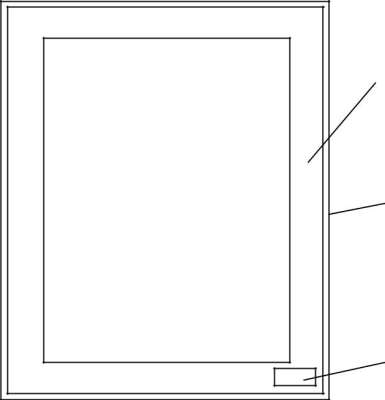 РамаЭтикеткаПОЛОЖЕНИЕ О РАЙОННОМ ФЕСТИВАЛЕ ДЕТСКИХ ТЕАТРАЛЬНЫХ КОЛЛЕКТИВОВ «ШАР» в 2021-2022 УЧЕБНОМ ГОДУ 1.Общие положения1. Настоящее Положение определяет условия, порядок организации и проведения районного фестиваля детских театральных коллективов «Шар» (далее фестиваль). 1.2. Учредителем фестиваля является отдел образования администрация Кировского района Санкт-Петербурга. Общее руководство, организацию и проведение фестиваля осуществляет оргкомитет отдела художественно-эстетического образования ГБУ ДО ДДЮТ Кировского района 1.4. Фестиваль проводится для повышения значимости самодеятельного театрального искусства среди детских театральных коллективов ОУ Кировского района. 1.5. Наличие критериев оценки жюри приравнивают условия проведения фестиваля к конкурсу.2. Цель и задачи 2.1. Цель фестиваля: выявление творческого потенциала театральных коллективов района. 2.2. Задачи: повышение творческого мастерства; знакомство детей и молодёжи с отечественной и зарубежной литературой; повышение воспитательной и развивающей роли детского театрального искусства; расширение творческих связей между коллективами;творческий обмен опытом педагогов театральных коллективов. 3. Оргкомитет и жюри 3.1. Оргкомитет фестиваля формируется из представителей ГБУ ДО ДДЮТ Кировского района. Функции оргкомитета: контроль и координация проведения фестиваля; определение условий проведения фестиваля (порядок проведения, состав жюри, критерии оценки участников);обеспечивает информационное сопровождение фестиваля.3.2. Состав жюри формируется и утверждается оргкомитетом из ведущих представителей образовательных учреждений Санкт-Петербурга.  Функции жюри: оценка представленных на фестивале театральных форм и драматических спектаклей; принятие решения на основе экспертных заключений; оформление решений жюри протоколом, который не подлежит пересмотру 4. Срок проведения  4.1. Фестиваль проводится 18-19 февраля 2022 года по адресу: СПб, Ленинский пр., д. 133, корп. 4, лит. А (ст. метро «Ленинский проспект»), Театральный зал. 5. Условия участия и порядок проведения 5.1. К участию в фестивале приглашаются детские и юношеские театральные коллективы учреждений дополнительного образования, общеобразовательных школ, лицеев, гимназий Кировского района Санкт-Петербурга. Возрастные категории участников: младшая возрастная категория (7-10 лет); средняя возрастная категория (11-13 лет); старшая возрастная категория (14-17 лет); смешанная. 5.2. Участники фестиваля представляют не более 1 сценической работы в каждой возрастной категории по следующим формам: малые театральные формы – продолжительность показа до 7 мин; отрывки драматических спектаклей – продолжительность показа до 20 мин. К участию в фестивале принимаются отрывки спектаклей без формальных или жанровых ограничений, как на литературной основе, так и представляющие собой свободную драматическую композицию. Сценические работы могут включать в себя вокальные, хореографические элементы, пантомиму, клоунаду и прочее. Технические перерывы между спектаклями (подготовка площадки к показу) составляют не более 5 минут. 5.3. Руководители театральных коллективов, участвующих в фестивале, несут полную ответственность за: точность сведений, указанных в заявке;качество подготовки театральных выступлений; культуру поведения воспитанников коллектива и родителей во время проведения фестиваля; чистоту и порядок помещения ГБУ ДО ДДЮТ, в котором размещается коллектив для подготовки к выступлению; личные ценные вещи воспитанников своего коллектива. Оргкомитет оставляет за собой право снять с участия театральный коллектив за нарушение условий настоящего положения. Репетиции участников фестиваля на сцене не предусмотрены.Для участия в фестивале необходимо до 10 февраля 2022 г. направить заявку в формате Word (Приложение 1) на электронный адрес оргкомитета: ddut.ddut@mail.ru6. Критерии оценки: эмоциональная заразительность, органичность существования в предлагаемых обстоятельствах;  актуальность представляемого сценического материала, соответствие возрастным особенностям детского коллектива;владение основами актерского мастерства, пластичность, музыкальность; слаженность актерского ансамбля, единство образа и содержания; сценическое оформление: костюмы, реквизит; культура выступления творческого коллектива.7. Подведение итогов фестиваля 7.1. На основании экспертных заключений жюри, согласно установленным критериям оценки формируется рейтинг участников по каждой возрастной категории. Победителями и Лауреатами I, II, III степени становятся участники, получившие наибольшее количество баллов в рейтинге. 7.2. Жюри оставляет за собой право ввести дополнительные номинации для награждения участников. Контакты: 89092383342, 89319713165 зав. отделом художественно-эстетического образования ГБУ ДО ДДЮТ О.В. Волобуева, e-mail: ddut.ddut@mail.ru, адрес: Ленинский пр., д. 133, корп. 4, лит. А, каб. 401. Приложение 1 Форма заявки Заявка на участие в районном фестивале детских театральных коллективов«Шар» в 2021-2022 учебном годуДата ____________________  Директор                                                ___________________ / ______________________ /                                                                             (подпись)                       (расшифровка)                                                                           МП  ПОЛОЖЕНИЕ РАЙОННОЙ ИГРЫ-КОНКУРСА ДЛЯ УЧАЩИХСЯ НАЧАЛЬНЫХ КЛАССОВ ОУ КИРОВСКОГО РАЙОНА «Я – ГРАЖДАНИН РОССИИ» в 2021-2022 УЧЕБНОМ ГОДУОбщее положение1.1. Настоящее Положение регламентирует организацию и порядок проведения районной игры- конкурса для учащихся начальных классов ОУ Кировского район (далее игра).1.2. Учредителем районной игры является отдел образования администрация Кировского района Санкт-Петербурга. 1.3. Общее руководство, организацию и проведения игры осуществляет оргкомитет Центра воспитательной работы ГБУ ДО ДДЮТ Кировского района.2. Цель и задачи2.1. Цель: способствовать формированию патриотических взглядов, познавательного интереса младших школьников через изучение истории своей страны, своей семьи, своих прав и обязанностей.  2.2. Задачи:формирование правовых знаний обучающихся и правил поведения в обществе;развитие творческие способности детей;развитие коммуникативных навыков;воспитание толерантного отношения к личности.УчастникиУчастником игры может стать команда из 10 человек с 1-ого по 3-ий класс начальной школы образовательного учреждения Кировского района. 4. Порядок проведения:4.1. Длительность игры - 2 учебных года (с октября по апрель). Игра проводится в два этапа. Первый этап- очный, во время которого команды приходят во Дворец детского (юношеского) творчества и принимают участие в квест- игре, игре по станциям и конкурсах. В ходе второго этапа (заочного) участники выполняют творческие задания и отправляют их в Штаб игры (ГБУ ДО ДДЮТ), где каждое задание оценивается членами жюри. После проведения всех этапов полученные баллы суммируются и по итогам определяются победители игры.4.2. Для участия в игре необходимо до 08 октября 2021 г. прислать заявку (Приложение 1) на электронный адрес: poplavskayas@bk.ru. 5. Подведение итогов: Итоги подводятся на основании результатов, зафиксированных в протоколе жюри. По итогам игры команды награждаются дипломами победителя 1,2,3 степени и памятными подарками, участники – грамотами.6. Координатор и организатор игры: заместитель директора по ВР ГБУ ДО ДДЮТ Кировского района - Поплавская Светлана Михайловна- 8(903) 095-59-57, электронный адрес- poplavskayas@bk.ruПриложение 1Форма заявки Полное наименование ОУЗАЯВКАна участие в районной игре- конкурседля учащихся начальных классов ОУ Кировского района«Я – гражданин России»в 2021/2022 учебном годуДата «______» __________20__г.Директор ОУ _______________/подпись/ _________________ МП ПОЛОЖЕНИЕ РАЙОННОГО КОНКУРСА «ЮНЫЙ ЭКСКУРСОВОД ШКОЛЬНЫХ МУЗЕЕВ» в 2021/2022 УЧЕБНОМ ГОДУОбщее положениеУчредитель районного конкурса «Юный экскурсовод школьных музеев» отдел образования администрации Кировского района.Организатор районного конкурса: Государственное бюджетное учреждение дополнительного образования Дворец детского (юношеского) творчества Кировского района, отдел социально-педагогических программ и краеведения.1.3 Районный конкурс является первым этапом регионального конкурса юных экскурсоводов школьных музеев Санкт-Петербурга, в рамках городской комплексной программы «Наследники великого города».Цель и задачиЦель конкурса: активизация деятельности школьных музеев, развитие туристско-краеведческой исследовательской работы и привлечение внимания к деятельности школьных музеев широкого круга петербуржцев.Задачи конкурса:развитие познавательного интереса учащихся к истории города;выявление наиболее способных юных экскурсоводов;повышение роли музеев в гражданско-патриотическом и духовно-нравственном воспитании учащихся;формирование у учащихся активной жизненной позиции и интереса к работе музея.Участники конкурсаК участию в конкурсе приглашаются юные экскурсоводы школьных музеев, залов боевой славы, школьных музейных формирований в возрасте 12-17 лет. Для участия в конкурсе каждый несовершеннолетний участник должен предоставить согласие родителей (законных представителей) на обработку персональных данных (Приложение 1). Данное согласие вместе с заявкой на участие в конкурсе принимаются в отсканированном виде на электронный адрес: kraeved-ddut@mail.ruСроки проведения конкурсаКонкурс проводится 19 октября 2021 г. по адресу: ДДЮТ Кировского района. Ленинский пр., д.133, к.4.4.2. Заявка  (Приложение 2) на участие в конкурсе принимаются на электронную почту kraeved-ddut@mail.ru до 15 октября 2021 г.4.3. Организатор районного конкурса проводит семинар-консультацию для руководителей школьных музеев по подготовке к районному конкурсу экскурсоводов школьных музеев «Актуальные вопросы в подготовке к конкурсу экскурсоводов школьных музеев».  Информация о дате проведения консультации будет дополнительно размещена на сайте учреждения в разделе Конкурсы, а также отправлена по электронной почте в ОУ района.Порядок и условия проведения конкурсаКонкурс проводится по следующим номинациям:Военно-исторические музеиКраеведческие музеиМузеи истории образовательных учрежденийЭтнографические музеиХудожественные и литературные музеиЭкскурсия по школьному музею на иностранном языке (к заявке необходимо приложить текст экскурсии на иностранном языке и его перевод для предварительного рецензирования).Участники конкурса предоставляют на конкурс текст полной экскурсии в распечатанном виде (формат А-4).На титульном листе работы указывается следующая информация:наименование образовательного учреждения, класс;фамилия, имя участника;название экскурсии;ФИО, должность педагога - руководителя проекта работы участника конкурса. Каждая работа должна быть вложена в папку, листы сброшюрованы и пронумерованы.Участники конкурса готовят публичное представление фрагмента экскурсии по своему школьному музею, продолжительностью не более 8 минут.В случае введения органами государственной власти ограничений по проведению массовых мероприятий допускается проведение в дистанционном формате.Критерии определения мастерства участников конкурса:владение материалом;владение приемами проведения экскурсии;культура речи и эмоциональность подачи материала;коммуникативная культура;артистизм.Подведение итогов конкурсаНа основании результатов конкурса формируется рейтинг. Победителями (1 место), лауреатами (2 место), дипломантами (3 место) становятся участники, получившие наибольшее количество баллов (награждаются грамотами, дипломами). Участники, набравшие наименьшее количество баллов, получают сертификат. Победителям и призерам данного конкурса рекомендуется участие в региональном конкурсе юных экскурсоводов школьных музеев Санкт-Петербурга, который проводится Санкт-Петербургским городским Дворцом творчества юных в рамках городской комплексной программы «Наследники великого города». Работы, направленные на городской конкурс, не возвращаются. Основание -  городское положение о конкурсе. Факт участия в конкурсе подразумевает согласие участников и победителей конкурса на публичное представление результатов конкурса на сайте ГБУ ДО ДДЮТ Кировского района (http://www.kirov.spb.ru/sc/ddut/).Контактные данные: тел. 246-04-56 - отдел социально-педагогических программ и краеведения, электронный адрес: kraeved-ddut@mail.ru, зав. отделом - Зименко Виктория Михайловна, педагог-организатор - Попова Анастасия Геннадьевна.Приложение 1В оргкомитет регионального конкурса юных экскурсоводов школьных музеев Санкт-ПетербургаСОГЛАСИЕ НА ОБРАБОТКУ ПЕРСОНАЛЬНЫХ ДАННЫХЯ, родитель (законный представитель)_____________________________________________________________________________                                                     (ФИО ребёнка)в соответствии с Федеральным законом РФ «О персональных данных», №152-ФЗ от 27.07.2006 даю свое согласие на обработку предоставленных персональных данных моего ребенка, а также публикацию фото и видео материалов с его участием по итогам мероприятия.ФИО____________________________________________________________________________                                      (ФИО родителя /законного представителя)Дата «____»___________________ 20___ г.Подпись ___________________________Приложение 2Форма заявкиЗАЯВКАна участие в районном конкурсе «Юный экскурсовод школьных музеев»в 2021-2022 учебном году\Дата «	»	20	г.Директор ОУ	/подпись/	МППОЛОЖЕНИЕ О РАЙОННОМ КОНКУРСЕ КОМПЬЮТЕРНОЙ ГРАФИКИ СРЕДИ УЧАЩИХСЯ ОБРАЗОВАТЕЛЬНЫХ УЧРЕЖДЕНИЙ кИРОВСКОГО РАЙОНА Санкт-Петербурга в 2021-2022 УЧЕБНОМ ГОДУ1. Общие положения1.1. Настоящее Положение о районном конкурсе компьютерной графики (далее Конкурс) определяет условия, порядок организации и проведения данного конкурса, посвященного произведениям великих писателей-юбиляров 2022 г., среди учащихся Кировского района Санкт-Петербурга в 2021-2022 учебном году.1.2. Учредителем Конкурса является отдел образования администрации Кировского района Санкт-Петербурга.1.3. Организатором Конкурса является ГБУ ДО ДДЮТ Кировского района Санкт-Петербурга.2. Цель и задачи2.1. Цель: привлечь внимание к компьютерной деятельности как среде интеллектуального досуга учащихся Кировского района Санкт-Петербурга.2.2. Задачи:развитие интереса к компьютерному творчеству;воспитание чувства патриотизма у подрастающего поколения;развитие социально-активной позиции учащихся;сохранение культурно-нравственных и исторических ценностей;выявление потенциала креативных и оригинальных идей учащихся.3. Руководство проведением3.1. Информация о Конкурсе размещается на официальном сайте ГБУ ДО ДДЮТ Кировского района Санкт-Петербурга http://ddut.futures.ru/3.2. Руководство проведением Конкурса осуществляет оргкомитет отдела спортивно-технического образования ГБУ ДО ДДЮТ Кировского района Санкт-Петербурга.3.3. Функции оргкомитета:подготовка проекта приказа о проведении Конкурса;рассылка информации о проведении Конкурса по образовательным учреждениям Кировского района Санкт-Петербурга;публикация итогового протокола проведения Конкурса на официальном сайте ГБУ ДО ДДЮТ Кировского района Санкт-Петербурга.3.4. Для оценки конкурсных работ формируется профессиональное независимое конкурсное жюри.3.5. Состав жюри определяется приказом директора ГБУ ДО ДДЮТ Кировского района Санкт-Петербурга.3.6. Функции жюри:подготовка, утверждение порядка проведения, организация, проведение Конкурса;оценка представленных на Конкурс работ;принятие решения в соответствии с общими критериями оценивания творческих работ;рассмотрение конфликтных ситуаций, возникших при проведении Конкурса.Условия участия4.1. К участию в Конкурсе приглашаются учащиеся общеобразовательных учреждений Кировского района Санкт-Петербурга, подавшие заявку в установленные сроки.Возрастные категории участников:младшая группа (1–4 класс);средняя группа (5–8 класс);старшая группа (9–11 класс).На Конкурс принимается не более 5-ти работ учащихся от одного педагога в каждой номинации по каждой возрастной категории.Для участия в Конкурсе необходимо в виде архива прислать заявку (Приложение 1), саму творческую работу и паспорт работы (Приложение 2). Имя файла присваивается следующим образом: фамилия, имя, автора_школа_класс_краткое название работы_номинация.Общие требования к конкурсным материалам. 4.5.1.Творческая работа представляется только в электронном виде.Творческая работа состоит из двух обязательных частей:  паспорта творческой работы (файл с информацией о работе);  файла(ов) самой творческой работы. Творческая работа должна быть пригодна для просмотра на персональном компьютере с операционной системой Windows8-OS.Творческая работа не должна требовать предварительной инсталляции.5. Сроки и место проведения5.1. Заявка (Приложение 1), сама творческая работа, а также паспорт работы (Приложение 2) принимаются в виде архива до 12 марта 2022 года на электронный адрес stddut@mail.ruУчастники, предоставляя заявку на Конкурс, подтверждают своё согласие с условиями Конкурса и публичным представлением результатов на официальном сайте ГБУ ДО ДДЮТ Кировского района Санкт-Петербурга.5.2.  Подведение итогов и награждение проводится 23 марта 2022 года в ГБУ ДО ДДЮТ Кировского района Санкт-Петербурга по адресу: Санкт-Петербург, пр. Стачек, д.206.6. Условия проведения6.1. Тема Конкурса: «По страницам великих произведений выдающихся писателей: Л.К. Чуковский, К.Г. Паустовский, В.А. Каверин, А. Дюма, А.Милн, Л. Кэролл, Дж. Толкин, Ч. Диккенс».6.2. 	Этапы Конкурса:I этап — заочный (отборочный). Проходит на базах общеобразовательных учреждений Кировского района Санкт-Петербурга.II этап — очный. Работа членов жюри с творческими работами, представленными на Конкурс.6.3.	Конкурс проводится по следующим номинациям:6.3.1. Анимация (компьютерная, рисованная, пластилиновая)Рассматриваются анимационные видеофильмы, созданные (смонтированные) на компьютере учащимися. К участию принимаются работы, которые имеют видео и/или анимационный контент (например, видеоролик или мультфильм). Продолжительность работы не должна превышать 7 минут.При выполнении работы конкурсант может использовать любую программу создания компьютерной анимации. Обязательна подача работы в исходном формате (для Flash программы — формат .fla; для  PowerPoint — формат .ppt и т.п.). При отсутствии проекта в исходных формах работы к рассмотрению не принимается. 6.3.2. Рисунок (выполненный в любом графическом редакторе)6.3.3. Коллаж (выполненный в любом графическом редакторе) Рисунки и коллажи принимаются как в векторном, так и растровом формате графики с использованием графических редакторов (Paint, Paint.net, Adobe Photoshop, CorelDraw, Adobe Illustrator и др.). Отсканированная фотография или отсканированное нарисованное на бумаге изображение не является компьютерной графикой.Если работа получена путем обработки исходного изображения (своей фотографии, своего нарисованного и отсканированного рисунка) в графическом редакторе, то дополнительно в электронном виде представляется и исходное изображение.Размер изображения (по ширине) должен быть в пределах 800–1920 пикселей;Работа предоставляется в двух форматах:исходный редактируемый файл того графического редактора, в котором создавалось изображение;файл предварительного просмотра одном из распространенных форматов (.jpg, .png).принимаются графические работы (2D-графика и 3D-графика), созданные (смонтированные) на компьютере.6.3.4. ПрезентацияНа Конкурс представляются компьютерные презентации, созданные в программах PowerPoint, Open Office или в онлайн-сервисе Prezi.com. Работа должна содержать не более 15 слайдов и иметь объем не более 20 Мбайт. Допускается использование и другого программного обеспечения для создания конкурсных презентаций, при условии, что итоговый файл будет сохранен в одном из стандартных форматов. В случае, если в презентации используется звуковое сопровождение, то звуковые и видео-файлы необходимо располагать в том же каталоге, что и саму презентацию. 6.3.5. ВидеороликВидеороликом считается фильм, снятый любым электронным устройством. Все материалы, используемые в видеоролике, должны быть сняты самим участником Конкурса (фотографии, видео).Допускаются видео-работы, созданные в виде слайд-шоу с использованием фотографий и смонтированные в программе Power Point любой версии. Технические требования к видеороликам:Минимальное разрешение — 640×480 пикселей (качество видеоролика).Формат видео — MPEG4, AVI, WMV.Длительность — не менее 1-й и не более 7-ми минут.Ролик не должен содержать видео или аудио-контент, защищенный чужим авторским правом (не должен содержать платной музыки).Видеороликом не будет считаться презентация или слайд-шоу из фотографий, заимствованных из интернета. 7. Подведение итогов и награждение 7.1. Каждый член жюри оценивает самостоятельно и независимо от других членов представленные на Конкурс работы в соответствии с общими критериями оценивания творческих работ (Приложение 3) в каждой номинации и в каждой возрастной категории. 7.2. По итогам работы жюри высчитывает средний балл, заработанный каждым участником, формирует рейтинг участников по каждой номинации, в каждой возрастной категории. Итоговый протокол публикуется на официальном сайте ГБУ ДО ДДЮТ Кировского района Санкт-Петербурга.7.3. 	Участники, получившие наибольшее количество баллов в рейтинге по каждой номинации, в каждой возрастной группе награждаются дипломами за 1-е, 2-е, 3-е место. 7.4. Жюри оставляет за собой право награждения участников Конкурса сертификатами участника.7.5. По результатам Конкурса и согласованию с учредителем Конкурса, отделом образования администрации Кировского района Санкт-Петербурга, педагоги, подготовившие победителей Конкурса, награждаются Благодарностями отдела образования администрации Кировского района Санкт-Петербурга.Контакты: заведующий отделом спортивно-технического образования Евпета Вероника Виргиниевна.контактный тел. 8-952-249-00-73, электронный адрес: stddut@mail.ruПо заявкам от руководителей объединений общеобразовательных учреждений проводятся консультации по вопросам подготовки работ к Конкурсу. По вопросам подготовки работ в номинациях «Рисунок» и «Коллаж» — педагог дополнительного образования Смирнов Анатолий Александрович, e-mail: tolyan1989@yandex.ru.По вопросам подготовки работ в номинациях «Анимация», «Презентация», «Видеоролик» — педагог дополнительного образования Погодина Наталья Сергеевна,
 e-mail: pogodinans2008@yandex.ru.Координатор Конкурса — руководитель объединения «Юный мультипликатор» ГБУ ДО ДДЮТ Кировского района Санкт-Петербурга, педагог дополнительного образования Погодина Наталья Сергеевна.Приложение 1ЗАЯВКАна участие в районном конкурсекомпьютерной графики 
В 2021–2022 УЧЕБНОМ ГОДУ«___»_______20____г. Руководитель учреждения________________/______________/					(подпись) 	(Фамилия, И.,О.)М.П._________________________________________________________/_______________/          (должность руководителя) 			(подпись) 	             (Фамилия, И.,О.)Приложение 2Паспорт творческой работыПримечание. * — приведены пояснения к заполнению полей паспорта работы.Приложение 3Общие критерииоценивания творческих работ,представленных на районный конкурс компьютерной графики 
В 2021–2022 УЧЕБНОМ ГОДУПОЛОЖЕНИЕ РАЙОННОГО КОНКУРСА ТАНЦЕВАЛЬНЫХ КОЛЛЕКТИВОВ«ПЕРВЫЕ ТАНЦЕВАЛЬНЫЕ ШАГИ» ДЛЯ ОБРАЗОВАТЕЛЬНЫХ УЧРЕЖДЕНИЙ КИРОВСКОГО РАЙОНА САНКТ-ПЕТЕРБУРГА В 2021-2022 УЧЕБНОМ ГОДУ1.Общие положения 1.1. Настоящее Положение определяет условия, порядок организации и проведения районного конкурса танцевальных коллективов «Первые танцевальные шаги» для образовательных учреждений Кировского района Санкт-Петербурга в 2021-2022 учебном году (далее конкурс).1.2. Учредителем конкурса является отдел образования администрация Кировского района Санкт-Петербурга.1.3. Общее руководство, организацию и проведение конкурса осуществляет оргкомитет отдела художественно-эстетического образования ГБУ ДО ДДЮТ Кировского района1.4. Положение конкурса определяет цели и задачи конкурса, порядок организации, проведения, подведения итогов и награждение победителей.2. Цель и задачи конкурса 2.1. Цель: содействие повышению профессионального уровня и мастерства танцевальных коллективов ОУ Кировского района. 2.2. Задачи: внедрение передового опыта педагогов танцевальных коллективов; развитие и поддержка интерес у учащихся к различным видам танцевального творчества; расширение кругозора в области хореографического искусства; развитие социального партнёрства в образовательном пространстве района. 3. Оргкомитет конкурса 3.1. Оргкомитет конкурса формируется из представителей ГБУ ДО ДДЮТ Кировского района. Функции оргкомитета: контроль и координация проведения конкурса; определение условий проведения конкурса (порядок проведения, состав жюри, методы оценки участников). 3.2. Для оценки конкурсных номеров формируется конкурсное профессиональное жюри из представителей образовательных учреждений Санкт-Петербурга. Функции жюри: оценка представленных на конкурс номеров; принятие решения на основе экспертных заключений;жюри оценивает исполнение по 5-бальной системе;решение жюри оформляется протоколом и не подлежит пересмотру;протоколы жюри не высылаются. Сроки проведения  4.1. Конкурс проводится 23 апреля 2022 года в 11.00 по адресу: СПб, Ленинский пр., д. 133, корп. 4, лит. А (ст. метро «Ленинский проспект») Концертный зал. 4.2. Для участия в фестивале необходимо до 14 апреля 2022 г. направить в адрес Оргкомитета следующие документы и материалы:  заявку, в печатном и электронном виде, с подписью и печатью директора образовательного учреждения (Приложение 1); информация о коллективе в формате Word (когда был создан, кто руководитель, в каком направлении работает, какие награды имеет, традиции коллектива), 2 фотографии  (материал предоставить в электронном виде); звукозапись на цифровом носителе с указанием названия номера, названия коллектива в форматах mp3, wmv, wma, wave, при необходимости с отметкой о «начале с точки» (в случае, если музыкальное сопровождение начинается с момента позиции на сцене). Коллективы, не предоставившие материалы в соответствии с положением, не допускаются к участию в конкурсе.Условия участия и порядок проведения 5.1. К участию в конкурсе приглашаются хореографические коллективы современного танца, ритмики, аэробики, бальных танцев ОУ, ДОУ, ОДОД, ДДЮТ Кировского района, подавшие заявку в срок, указанный в положении. 5.2.В конкурсе могут  принять участие учащиеся  двух возрастных категорий: 5-6 лет; 7-8 лет. Возрастная категория определяется по самому старшему участнику группы.5.3. Участники фестиваля представляют не более 1 танцевального номера (возможно представление в виде малой формы, не менее 3 участников) в каждой возрастной группе от учреждения по номинациям: Детский танец (сюжетно-игровой) Классический танец Народный танец и стилизация Современная хореография Эстрадный танец Спортивный танец (танец с элементами спортивной хореографии и акробатики, рокн-ролл и др.) Сольные номера в конкурсе не участвуют.5.4. За нарушение условий положения и недостоверных данных об участниках конкурса танцевальный коллектив снимается с участия. 5.5. Номера, участвовавшие в предыдущих конкурсах «Первые танцевальные шаги», жюри не оценивает. 5.6. Руководители танцевальных коллективов, участвующих в фестивале несут полную ответственность за: точность сведений, указанных в заявке (оформленная не по правилам и поданная позже указанного срока заявка не принимается); качество подготовки танцевальных номеров; качество предоставленного музыкального сопровождения; культуру поведения воспитанников коллектива и родителей во время проведения фестиваля (Оргкомитет оставляет за собой право снятия с участия танцевальный коллектив за нарушение данного пункта); чистоту и порядок  помещения ДДЮТ, в котором размещается коллектив для подготовки к выступлению; личные ценные вещи воспитанников своего коллектива. 5.7. Репетиция на сцене участники конкурса репетируют согласно порядку, установленному оргкомитетом в соответствии номеру регистрации. В зале могут присутствовать не более двух родителей от коллективаПодведение итогов и награждение6.1. На основании результатов экспертных листов формируется рейтинг участников по каждой номинации и в каждой возрастной категории. Участники, получившие наибольшее количество баллов в рейтинге становятся победителями и получают дипломы за 1, 2, 3 место. Все остальные участники Конкурса получают сертификаты. 6.2. Критерии оценки номеров:  техника исполнения; композиционное построение номера; сценичность/пластика, костюм, реквизит, культура исполнения; подбор и соответствие музыкального и хореографического материала возрастным особенностям исполнителей; артистизм, раскрытие художественного образа.  Контакты: Волобуева Оксана Владимировна, 89319713165, 89092383342 зав. отделом художественно-эстетического образования ГБУ ДО ДДЮТ, e-mail: ddut.ddut@mail.ru адрес: Ленинский пр., д. 133, корп. 4, лит. А (ст. метро «Ленинский проспект»), 401 каб. с 10.00 до 17.00 (перерыв 13.00-14.00). Приложение 1Форма заявки ЗАЯВКАна участие в районном конкурсе танцевальных коллективов«Первые танцевальные шаги»для образовательных учреждений Кировского районаСанкт-Петербурга в 2021-2021 учебном годуДата ____________________  Директор                                                ___________________ / ______________________ /                                                                             (подпись)                       (расшифровка)                                                                           МП  ПОЛОЖЕНИЕ О РАЙОННОМ ТУРНИРЕ ПО НАСТОЛЬНОМУ ТЕННИСУ СРЕДИ УЧАЩИХСЯ ОБРАЗОВАТЕЛЬНЫХ УЧРЕЖДЕНИЙ кИРОВСКОГО РАЙОНА САНКТ-ПЕТЕРБУРГА в 2021-2022 УЧЕБНОМ ГОДУ1. Общие положения1.1. Настоящее Положение о районном турнире по настольному теннису (далее – Турнир) среди учащихся образовательных учреждений Кировского района Санкт-Петербурга определяет условия, порядок организации, проведение данного турнира в 2021-2022 учебном году.1.2. Учредителем Турнира является отдел образования администрации Кировского района Санкт-Петербурга.1.3. Организатором Конкурса является ГБУ ДО ДДЮТ Кировского района Санкт-Петербурга.2. Цель и задачи2.1. Популяризация и развитие настольного тенниса среди учащихся образовательных учреждений Кировского района Санкт-Петербурга.2.2. Задачи.привлечение детей и подростков к здоровому образу жизни;повышение спортивного мастерства и соревновательного опыта учащихся;выявление лучших учащихся в данном виде спорта.повышение уровня военно-прикладного мастерства;приобретение соревновательного опыта.3. Руководство проведением3.1. Информация о Турнире размещается на официальном сайте ГБУ ДО ДДЮТ Кировского района Санкт-Петербурга http://ddut.futures.ru/3.2. Руководство проведением Турнира осуществляет оргкомитет отдела спортивно-технического образования ГБУ ДО ДДЮТ Кировского района Санкт-Петербурга.3.3. Функции оргкомитета:подготовка проекта приказа о проведении Турнира;рассылка информации о проведении Турнира по образовательным учреждениям Кировского района Санкт-Петербурга;публикация итогового протокола проведения Турнира на официальном сайте ГБУ ДО ДДЮТ Кировского района Санкт-Петербурга.3.4. Непосредственное руководство Турниром возлагается на судейскую коллегию.3.5. Состав судейской коллегии:главный судья;судья при участниках;судья при участниках.3.6. Функции судейской коллегии:подготовка, утверждение порядка проведения, организация, проведение Турнира;внесение результатов матчей в турнирные таблицы;формирование рейтинга участников в каждой возрастной группе на основании результатов турнирных таблиц;рассмотрение конфликтных ситуаций, возникших при проведении Турнира.3.7. Турнир проводится в соответствии с Правилами проведения Турнира по настольному теннису и настоящим Положением.4. Условия участия.4.1. К участию в Турнире допускаются учащихся 1–11 классов образовательных учреждений Кировского района Санкт-Петербурга, независимо от уровня подготовки, своевременно подавшие заявку (см. Приложение 1). 4.2. 	К Турниру допускаются участники и команды, прошедшие медицинскую комиссию по допуску к участию в Турнире, что подтверждается подписью и печатью врача (см. Приложение 1).Возрастные категории участников:младшая, 1–4 класс;средняя, 5–8 класс;старшая, 9–11 класс.4.3. Состав команды — не более 6 человек, разрешается иметь запасных игроков.
От одного образовательного учреждения в Турнире может принять участие одна команда.5. 	Сроки и место проведения5.1. Районный Турнир по настольному теннису проводится 26-27 января 2022 года с 16.30 до 20.00.5.2.  Место проведения: ГБУ ДО ДДЮТ Кировского района Санкт-Петербурга, пр.Стачек, д. 206. 5.3. Регистрация участников проводится непосредственно перед проведением Турнира в зависимости от возрастной категории:младшая, 1–4 классы: регистрация — с 15:45 до 16:00; турнир — с 16:00 до 17:30;средняя, 5–8 классы: регистрация — с 17:15 до 17:30; турнир — 17:30 до 19:00;старшая, 9–11 классы: регистрация — с 18:45 до 19:00, турнир — с 18:00 до 20:00.5.4. Заявку по установленной форме (см. Приложение 1) на участие в Турнире необходимо прислать до 22 января 2022 года на электронный адрес: stddut@mail.ru с указанием полного состава команды участников Турнира.Участники, предоставляя заявку на Турнир, подтверждают свое согласие с условиями Турнира и публичным представлением результатов на официальном сайте ГБУ ДО ДДЮТ Кировского района Санкт-Петербурга.6. 	Порядок проведения6.1. Турнир проходит по круговой системе (личные встречи: девочки-девочки, мальчики-мальчики, девушки-девушки, юноши-юноши), которая позволяет наиболее достоверно определить места участников, так как все участники должны сыграть друг с другом.6.2. При проведении игр по круговой системе результаты всех встреч вносят в турнирную таблицу.6.2.1. При равенстве очков у двух или нескольких участников предусматривается встреча между ними для выявления победителя:6.2.2. При равенстве выигранных партий у трех и более участников места распределяются в зависимости от количества выигранных партий между этими участниками.6.2.3. Если разницы между партиями нет, то учитывается разница выигранных и проигранных очков во встречах между ними.6.3. Соблюдение норм техники безопасности во время Турнира возлагается на самих спортсменов. При несоблюдении техники безопасности участник Турнира может быть дисквалифицирован.7. 	Подведение итогов и награждение7.1. На основании результатов турнирной таблицы формируется рейтинг участников в каждой возрастной группе. Участники, занявшие 1-е, 2-е, 3-е места в каждой возрастной группе, награждаются грамотами. 7.2. По результатам Турнира и согласованию с Учредителем, отделом образования администрации Кировского района Санкт-Петербурга, педагоги, подготовившие участников Турнира, достигших высоких результатов, награждаются Благодарностями отдела образования администрации Кировского района Санкт-Петербурга.Контакты заведующий отделом спортивно-технического образования Евпета Вероника Виргиниевна.контактный тел. 8-952-249-00-73, электронный адрес: stddut@mail.ruГлавный судья — руководитель объединения «Настольный теннис» ГБУ ДО ДДЮТ Кировского района Санкт-Петербурга, педагог дополнительного образования Котельникова Ксения Евгеньевна, e-mail: kseniakotelok@gmail.comПриложение 1В Оргкомитет РАЙОННОГО ТУРНИРА ПО НАСТОЛЬНОМУ ТЕННИСУВ 2021–2022 УЧЕБНОМ ГОДУот _________________________________________________________,  (Фамилия, Имя, Отчество (полностью, в родительном падеже) педагога дополнительного образования физкультурно-спортивной направленности /учителя физкультурыУчреждение:_____________________________________________________________________________________________________(наименование образовательного учреждения полностью)ЗАЯВКАна участие в РАЙОННОМ ТУРНИРЕ ПО НАСТОЛЬНОМУ ТЕННИСУВ 2021–2022УЧЕБНОМ ГОДУ«___»_______20____г.	Руководитель учреждения ________________/______________/				               (подпись) 		(Фамилия, И.,О.)М.П._____________________________________________________________/_______________/(должность руководителя команды) 			(подпись) 		          (Фамилия, И.,О.)К участию в турнире по настольному теннису допущены перечисленные выше:_____________________человек.(цифра), (цифра прописью)«_____»_____20___г.	Врач                                                  	/____________	/(подпись) 			(Фамилия, И.,О.)М.П.ПОЛОЖЕНИЕ О РАЙОННОМ ЛИЧНО-КОМАНДНОМ ПЕРВЕНСТВЕ ПО СТРЕЛЬБЕ ИЗ ОПТИКО-ЭЛЕКТРОННОГО ОРУЖИЯ СРЕДИ УЧАЩИХСЯ ОБРАЗОВАТЕЛЬНЫХ УЧРЕЖДЕНИЙ кИРОВСКОГО РАЙОНА САНКТ-ПЕТЕРБУРГА В 2021-2022 УЧЕБНОМ ГОДУ1. Общие положения1.1. Настоящее Положение о районном лично-командном первенстве (далее ─ Первенство) по стрельбе из оптико-электронного оружия среди учащихся образовательных учреждений Кировского района Санкт-Петербурга определяет условия, порядок организации, проведение данного первенства в 2021-2022 учебном году.1.2. Учредителем Первенства является отдел администрации Кировского района Санкт-Петербурга.1.3. Организатором Первенства является ГБУ ДО ДДЮТ Кировского района Санкт-Петербурга.1.4. Положение о Первенстве подготовлено на основании Правил соревнований по пулевой стрельбе, утвержденных Исполкомом Стрелкового Союза России от «16» ноября 2005 г., введенных в действие с «01» января 2006 г. и являющихся официальным документом Общероссийской спортивной общественной организации «Стрелковый Союз России» и Федерального агентства РФ по физической культуре и спорту. Правила предназначены для спортивных организаций, судей, тренеров и спортсменов ─ стрелков, участвующих во всех соревнованиях по пулевой стрельбе на территории Российской Федерации.2. Цель и задачи2.1. Популяризация и развитие стрелкового спорта.2.2. Задачи:определение уровня стрелковой подготовки учащихся;выявление лучших учащихся в стрелковом спорте;повышение уровня военно-прикладного мастерства;приобретение соревновательного опыта;обмен опытом педагогов спортивных объединений в целях совершенствования форм и методов работы по привлечению учащихся к занятиям стрелковым спортом.3. Руководство проведением3.1. Информация о Первенстве размещается на официальном сайте ГБУ ДО ДДЮТ Кировского района Санкт-Петербурга http://ddut.futures.ru/3.2. Руководство проведением Первенства осуществляет оргкомитет отдела спортивно-технического образования ГБУ ДО ДДЮТ Кировского района Санкт-Петербурга.3.3. Функции оргкомитета:подготовка проекта приказа о проведении Первенства;рассылка информации о проведении Первенства по образовательным учреждениям Кировского района Санкт-Петербурга;публикация итогового протокола проведения Первенства на официальном сайте ГБУ ДО ДДЮТ Кировского района Санкт-Петербурга.3.4. Непосредственное руководство Первенством и его проведение возлагается на судейскую коллегию.3.5. Для проведения Первенства назначается судейская коллегия в составе:главный судья;судья при участниках;судья на огневом рубеже (линии огня).Функции судейской коллегии:подготовка, утверждение порядка проведения, организация, проведение Первенства;внесение результатов в карточку стрельбы участника;формирование рейтинга участников в каждой возрастной группе в личном и командном зачетах на основании зафиксированных результатов;оформление протокола Первенства.рассмотрение конфликтных ситуаций, возникших при проведении Первенства. Судьи не имеют права помогать участнику или давать ему советы при выполнении упражнения.Судейская коллегия рассматривает конфликтные ситуации, возникшие при проведении Первенства.Главный судья Первенства — руководитель объединения «Пулевая стрельба» ГБУ ДО ДДЮТ Кировского района Санкт-Петербурга.4. Условия участия4.1. К участию в Первенстве допускаются учащиеся, команды образовательных учреждений Кировского района Санкт-Петербурга, своевременно подавшие заявки (см. Приложение 1) на участие в Первенстве с указанием полного состава команды и участников личного Первенства.4.2. К Первенству допускаются участники и команды, прошедшие медицинскую комиссию по допуску к участию в Первенстве, что подтверждается подписью и печатью врача (см. Приложения 1, 2).4.3. Первенство проводится в личном и командном зачёте одновременно.4.4. Состав команды для командного зачета — смешанный (девочки, мальчики), 5 человек. 4.5. В личном зачете по стрельбе принимают участие три возрастные категории учащихся:10–11 лет;12–13 лет;14 лет и старше. 4.6. 	В командном зачете по стрельбе принимают участие две возрастные категории учащихся:10–12 лет;13 лет и старше.5. Сроки и место проведения5.1. Первенство проводится 8-9 декабря 2021 года с 12.00 до 20.00.5.2. Место проведения: ГБУ ДО ДДЮТ Кировского района, пр. Стачек 206, каб. 208.5.3. Заявки с указанием полного состава команды, названия команды и участников личного Первенства принимаются до 04 декабря 2021 года по установленной форме (для командного зачета — Приложение 1, для личного зачета — Приложение 2) на электронный адрес: stddut@mail.ruУчастники, предоставляя заявку на Первенство, подтверждают свое согласие с условиями Первенства и публичным представлением результатов на официальном сайте ГБУ ДО ДДЮТ Кировского района Санкт-Петербурга.6. Условия проведения6.1. Вид Первенства: лично-командный (в личном и командном зачете одновременно).6.2. Очередность выступления команд определяется по предварительной жеребьевке.6.3. Стрельба из оптико-электронного оружия (массогабаритный макет пистолета системы Макарова (ПМ)) по проецируемой мишени № 4, дистанция 25 м.6.4. Для проведения Первенства используется интерактивный лазерный тир «Рубин».6.5. Количество пробных выстрелов — 4. Количество зачетных выстрелов — 10. 6.6. Время на стрельбу — 20 минут. 6.7. Хват и удержание пистолета осуществляется только одной рукой.6.8. Личный результат определяется по наибольшей сумме очков в упражнении.6.9. Командный результат определяется по сумме очков 4 лучших спортсменов команды (состав зачетной группы – смешанный).7. Правила выполнения стрельбы7.1. Участнику необходимо:выполнять указания судей и соблюдать нормы спортивной этики;располагаться при выполнении упражнения на отведенной позиции, не выдвигаясь за переднюю границу линии огня;направлять оружие в процессе зарядки только в сторону мишеней.Эти требования необходимо выполнять и в тех случаях, когда стрельба прерывается по какой-либо причине или когда стрелок кладет оружие, выпуская его из рук.7.2. Каждый участник выполняет 4 (четыре) пробных и 10 (десять) зачетных выстрелов. Пробные выстрелы показываются участнику на экране. Зачетные выстрелы регистрируются судьей и представителем команды. Достоинство каждого выстрела указывается в карточке стрельбы участника.7.3. В случае явного нарушения участнику объявляется предупреждение и предоставляется возможность исправить допущенную ошибку.7.4. За повторное нарушение участника дисквалифицируют в упражнении. 7.5. 	Участника отстраняют от выполнения упражнений без предупреждения, если он направляет оружие (даже незаряженное) в сторону зрителей, судей или других стрелков.7.6. Участник команды, дисквалифицированный в упражнении или отстраненный от участия в Первенстве, другим участником команды не заменяется.8. Результаты Первенства8.1. Официальные результаты Первенства в личном и командном зачетах оформляются протоколом.8.2. Командные результаты фиксируются с указанием места, занятого командой в упражнении, названия команды, суммы очков в упражнении, состава команды (фамилии перечисляются в порядке убывания индивидуального результата).8.3 Командный результат определяется по сумме очков 4 лучших спортсменов команды (состав зачетной группы – смешанный).8.4. Места в командном зачете определяются суммой очков, показанных спортсменами, выступавшими в составе команды. При равенстве командных результатов победитель определяется по наибольшему числу «10», «9», «8» и т. д. набранных всеми стрелками команды в упражнении. Если преимущество не выявится и после этого, присуждаются одинаковые места.8.5. Места в личном зачете определяются по наибольшей сумме очков в упражнении. В случае равенства очков места определяются по наибольшему числу «10», «9», «8» и т. д. в упражнении. Если преимущество не выявится и после этого, присуждаются одинаковые места.9. Награждение9.1. На основании протокола Первенства формируется рейтинг участников (в личном зачете в каждой возрастной группе среди мальчиков и девочек) и команд. 9.2. Награждение по результатам личного Первенства проводится по трем возрастным категориям: 10–11, 12–13 лет; 14 лет и старше (девочки и мальчики отдельно). Участники, занявшие призовые места (1-е, 2-е, 3-е места), награждаются дипломами.9.3. Награждение победителей проходит после подведения итогов Первенства. Дата вручения дипломов сообщается дополнительно руководителям команд.9.4. По согласованию с учредителем, отделом образования администрации Кировского района Санкт-Петербурга, педагоги, подготовившие победителей Первенства, награждаются Благодарностями отдела образования администрации Кировского района Санкт-Петербурга.Контакты: заведующий отделом спортивно-технического образования Евпета Вероника Виргиниевна.контактный тел. 8-952-249-00-73, электронный адрес: stddut@mail.ruГлавный судья — руководитель объединения «Пулевая стрельба» ГБУ ДО ДДЮТ Кировского района Санкт-Петербурга, Мастер Спорта СССР по пулевой стрельбе педагог дополнительного образования Бондаренко Эдуард Павлович, e-mail: badmond67@yandex.ruПриложение 1В ОргкомитетРАЙОННОГО ПЕРВЕНСТВА ПО СТРЕЛЬБЕ ИЗ ОПТИКО-ЭЛЕКТРОННОГО ОРУЖИЯВ 2021–2022 УЧЕБНОМ ГОДУот _________________________________________________________, (Фамилия, Имя, Отчество (полностью, в родительном падеже)педагога дополнительного образования /учителя Учреждение:____________________________________________________________________________________________________ (наименование образовательного учреждения полностью с указанием района)ЗАЯВКАна участие в РАЙОННОМ КОМАНДНОМПЕРВЕНСТВЕ ПО СТРЕЛЬБЕИЗ ОПТИКО-ЭЛЕКТРОННОГО ОРУЖИЯВ 2021–2022 УЧЕБНОМ ГОДУот ОУ________________________________________________________________________________________________________________________________________________________________(полное название учреждения)«___»_______20____г.	Руководитель учреждения __________________/______________/				(подпись) 		(Фамилия, И.,О.)М.П.Педагог:  Фамилия _________________Имя ___________Отчество ______________Подпись__________Должность ______________________________________________Дата подачи заявки  «___»_____________ 2021 г.Приложение 2В ОргкомитетРАЙОННОГО ПЕРВЕНСТВА ПО СТРЕЛЬБЕ ИЗ ОПТИКО-ЭЛЕКТРОННОГО ОРУЖИЯВ 2021–2022 УЧЕБНОМ ГОДУот _________________________________________________________, (Фамилия, Имя, Отчество (полностью, в родительном падеже)педагога дополнительного образования /учителя Учреждение:___________________________________________________________________________________________________ (наименование образовательного учреждения полностью с указанием района)ЗАЯВКАна участие в РАЙОННОМ ЛИЧНОМПЕРВЕНСТВЕ ПО СТРЕЛЬБЕИЗ ОПТИКО-ЭЛЕКТРОННОГО ОРУЖИЯВ 2021–2022 УЧЕБНОМ ГОДУот ОУ________________________________________________________________________________________________________________________________________________________________(полное название учреждения)«___»_______20____г.	Руководитель учреждения __________________/______________/				(подпись) 		(Фамилия, И.,О.)М.П.Педагог:  Фамилия _________________Имя ___________Отчество ______________Подпись__________Должность ______________________________________________Дата подачи заявки  «___»_____________ 2021 г.ПОЛОЖЕНИЕ РАЙОННОГО КОНКУРСА ДЛЯ УЧАЩИХСЯ ОУ «ИСКУССТВО КРАСОТЫ» в 2021-2022 УЧЕБНОМ ГОДУ1. Общие положения1.1. Настоящее Положение районного конкурса для учащихся «Искусство красоты» (далее – Конкурс) определяет условия, порядок организации, проведение данного конкурса среди учащихся Кировского района Санкт-Петербурга в 2021-2022 учебном году.1.2. Учредителем Конкурса является отдел образования администрации Кировского района Санкт-Петербурга.1.3. Организатором Конкурса является ГБУ ДО ДДЮТ Кировского района Санкт-Петербурга.2. Цель и задачи2.1. Цель: выявление и поддержка творческой молодёжи в области парикмахерского искусства и макияжа, создания украшений для волос, повышение престижа и значения профессии парикмахера и визажиста.2.2. Задачи:содействие в популяризации профессий, связанных с парикмахерским искусством и визажем;развитие у учащихся прикладных умений, навыков и компетенций парикмахерского искусства, стилистики и визажа, создания украшений для волос;выявление лучших учащихся для дальнейшего участия в профессиональных конкурсах парикмахерского искусства и визажа.3. Условия участия3.1. К участию в Конкурсе приглашаются учащиеся 7-18 лет общеобразовательных учреждений Кировского района Санкт-Петербурга, независимо от уровня подготовки, но обладающие навыками парикмахерского искусства, стилистики и визажа, создания украшений для волос.3.2. Возрастные категории участников:1-я группа – от 7 лет до 10 лет;2-я группа – от 11 лет до 13 лет;3-я группа – от 14 лет до 18 лет.4. Руководство проведением4.1. Информация о Конкурсе размещается на официальном сайте ГБУ ДО ДДЮТ Кировского района Санкт-Петербурга http://ddut.futures.ru/4.2. Функции оргкомитета:подготовка проекта приказа о проведении Конкурса;рассылка информации о проведении Конкурса по образовательным учреждениям Кировского района Санкт-Петербурга;формирование независимого жюри, в состав которого входят квалифицированные специалисты в сфере парикмахерского искусства, визажа и стилистики, представители ГБУ ДО ДДЮТ Кировского района Санкт-Петербурга;публикация итогового протокола проведения Конкурса на официальном сайте ГБУ ДО ДДЮТ Кировского района Санкт-Петербурга.4.3. Для оценки конкурсных работ формируется профессиональное независимое конкурсное жюри.4.4. Состав жюри определяется приказом директора ГБУ ДО ДДЮТ Кировского района Санкт-Петербурга.4.5. Функции жюри:подготовка, утверждение порядка проведения, организация, проведение Конкурса;оценка выполненных на Конкурсе работ;принятие решения в соответствии с общими критериями оценивания работ;рассмотрение конфликтных ситуаций, возникших при проведении Конкурса.5. Сроки и место проведения5.1. Конкурс проводится 17 марта 2022 года с 16.00 до 19.00.5.2. Место проведения: ГБУ ДО ДДЮТ Кировского района Санкт-Петербурга, пр. Стачек, д. 206. 5.3. Перед началом Конкурса проводится регистрация и жеребьёвка участников.5.4. Заявки установленной формы (см. Приложение) на участие в Конкурсе принимаются до 12 марта 2022 года на электронный адрес: stddut@mail.ruУчастники, предоставляя заявку на Конкурс, подтверждают своё согласие с условиями Конкурса и публичным представлением результатов на официальном сайте ГБУ ДО ДДЮТ Кировского района Санкт-Петербурга.6. Условия проведения6.1. Тематика конкурсного задания для участников размещается на официальном сайте ГБУ ДО ДДЮТ Кировского района Санкт-Петербурга за месяц до начала Конкурса. 6.2. Конкурс проводится в очном формате. Участие индивидуальное. Конкурсное задание выполняется на манекене (тренировочная голова), участник должен быть в фартуке парикмахера.6.3. За 10 минут до начала Конкурса участник подготавливает рабочее место и проходит инструктаж по технике безопасности. 6.4. На выполнение конкурсного задания отводится 2 часа 15 минут (три академических часа) для всех участников. Все участники Конкурса начинают работу одновременно.6.5. Для выполнения конкурсного задания разрешается использовать любые инструменты и препараты для укладки и фиксации волос. Украшения не должны занимать более 30% площади головы, они должны соответствовать выполненной прическе и быть ей пропорциональными. Украшения могут быть из различных материалов, но при необходимости должны легко сниматься по требованию жюри как доказательство, что они не являются поддержкой прически.Члены жюри оценивают работу каждого участника по следующим критериям:целостность образа — 5 баллов;форма, чистота исполнения прически — 5 баллов;оригинальность — 5 баллов;соответствие заданному образу	 — 5 баллов;степень сложности — 5 баллов.6.7. Участник, завершивший работу до обозначенного в настоящих условиях времени, не имеет преимуществ перед другими участниками Конкурса.6.8. После выполнения конкурсного задания участники убирают рабочие места, оставляя манекен для оценки жюри.6.9. 	За несоблюдение правил (дисциплина и соблюдение мер безопасности в период проведения Конкурса) с участника снимаются баллы. После завершения Конкурса для участников проводится фотосессия.7. Подведение итогов и награждение7.1. Официальный результат Конкурса оформляется протоколом. На основании результатов протокола формируется рейтинг участников в каждой возрастной категории. 7.2. Участники, набравшие наибольшее количество баллов, награждаются дипломами: победитель (1-е место), лауреат (2-е место), дипломант (3-е место).7.3 По результатам Конкурса и согласованию с учредителем Конкурса, отделом образования администрации Кировского района Санкт-Петербурга, педагоги, подготовившие победителей Конкурса, награждаются Благодарностями отдела образования администрации Кировского района Санкт-Петербурга.7.4. Награждение победителей проходит после подведения итогов Конкурса. Дата вручения дипломов сообщается дополнительно.Контакты: заведующий отделом спортивно-технического образования Евпета Вероника Виргиниевна.контактный тел. 8-952-249-00-73, электронный адрес: stddut@mail.ruПриложениеВ ОргкомитетРАЙОННОГО КОНКУРСА «ИСКУССТВО КРАСОТЫ»В 2021–2022 УЧЕБНОМ ГОДУот _________________________________________________________, (Фамилия, Имя, Отчество (полностью, в родительном падеже)педагога дополнительного образования /учителя Учреждение:_____________________________________________________________________________________________________ (наименование образовательного учреждения полностью с указанием района)ЗАЯВКА на участие в районном конкурсе«Искусство красоты» в 2021–2022 учебном году «___»_______20____г.	Руководитель учреждения ________________/______________/					(подпись) 	           (Фамилия, И.,О.)М.П.___________________________________________________________/_______________/(должность педагога) 				(подпись) 	        	                   (Фамилия, И.,О.)ПОЛОЖЕНИЕ О РАЙОННОЙ КРАЕВЕДЧЕСКОЙ ИГРЕ-ТУРНИРЕ «СОКРОВИЩНИЦЫ НЕВСКИХ БЕРЕГОВ» ДЛЯ УЧАЩИХСЯ ОУ КИРОВСКОГО РАЙОНА В 2021/2022 УЧЕБНОМ ГОДУОбщие положенияУчредитель районной краеведческой игры-турнира «Сокровищница невских берегов» отдел образования администрации Кировского района.Организатор игры-турнира: Дворец детского (юношеского) творчества Кировского района, отдел социально-педагогических программ и краеведения. Игра-турнир юных знатоков Петербурга проводится в форме командных соревнований.2.Цель и задачи2.1. Цель: пропаганда историко-культурных знаний через организацию краеведческих игр.2.2. Задачи: пробуждение интереса школьников к истории и культуре Санкт-Петербурга, к самостоятельному поисковому творчеству в области краеведения; развитие у ребят навыка работы в команде, формирование отношений дружбы и взаимовыручки в творческом коллективе; развитие смекалки, образного, ассоциативного мышления, умения принять решение, найти и сформулировать ответ на поставленный вопрос.3.Участники игры-турнира     В турнире участвуют команды обучающихся 6–7 классов школ Кировского района и объединений ДДЮТ. Состав команды — 6 человек (5 знатоков + капитан команды).4.Порядок проведения 4.1. Игра–турнир проводится 18 - 22 апреля 2022 года.4.2.Заявку (Приложение 1) на участие в краеведческой игре-турнире необходимо подать до 31 марта 2022 года в отдел социально-педагогических программ и краеведения (Ленинский пр., д.133, к.4, каб.315) или по эл. почте kraeved-ddut@mail.ru.4.3. Игра-турнир проводится в форме игры по станциям. Игра проходит в один или несколько дней (в зависимости от числа команд–участниц)* апреля 2022 года. Для каждой станции будет предложена своя форма ее прохождения. На одной из станции пройдет конкурс капитанов. Каждая команда по очереди проходит все станции, получая определённое количество баллов, которые заносятся в маршрутный лист. Темы для подготовки к игре: * Факт участия в конкурсе подразумевает согласие участников и победителей конкурса на публичное представление результатов конкурса на сайте ГБУ ДО ДДЮТ Кировского района (http://www.kirov.spb.ru/sc/ddut/).5. Подведение итогов5.1. На основании результатов игры-турнира формируется рейтинг участников команд. Команды, набравшие наибольшее количество балов, становятся победителями (1 место), лауреатами (2 место), дипломантами (3 место). Команды, набравшие наименьшее количество баллов, получают сертификат.5.2.В отдельной номинации будут отмечены победители конкурса капитанов.Контактный тел.: 246-04-56 - отдел социально –педагогических программ и краеведения, зав. отделом - Зименко Виктория Михайловна, педагог-организатор Попова Анастасия Геннадьевна. Электронный адрес: kraeved-ddut@mail.ru* Информация о дате проведения, приема заявок и темах игры будет дополнительно размещена на сайте ГБУ ДО ДДЮТ в разделе Конкурсы, а также отправлена по электронной почте в ОУ района.  Приложение 1Форма заявки ЗАЯВКАна участие в районной краеведческой игре-турнире«Сокровищницы невских берегов»в 2021/2022 учебном годуПолное наименование ОУ_____________________________________________________Дата «______»__________20__г.Директор ОУ _______________/подпись/ _________________ МППОЛОЖЕНИЕ РАЙОННОГО ФЕСТИВАЛЯ ТАНЦЕВАЛЬНЫХ КОЛЛЕКТИВОВ «ВЕСЕЛЫЕ КАБЛУЧКИ» в 2021-2022 УЧЕБНОМ ГОДУ1. Общие положения 1.1. Настоящее Положение определяет условия, порядок организации и проведения районного фестиваля танцевальных коллективов (далее фестиваль) для хореографических коллективов ОУ Кировского района «Веселые каблучки». 1.2. Учредителем фестиваля является отдел образования администрация Кировского района Санкт-Петербурга. 1.3. Общее руководство, организацию и проведение фестиваля осуществляет оргкомитет отдела художественно-эстетического образования ГБУ ДО ДДЮТ Кировского района 2. Цель и задачи 2.1. Цель: сохранение и развитие жанра хореографии среди детей и подростков в лучших традициях отечественной хореографической школы через создания открытого пространства для творческого общения танцевальных коллективов.  2.2. Задачи: содействие повышению художественного уровня исполнительского мастерства хореографических коллективов; выявление талантов среди обучающихся образовательных учреждений; создание условий для реализации творческого потенциала учащихся;популяризация различных видов и направлений творческой деятельности детей в хореографическом искусстве; развитие и укрепление профессиональных связей между творческими коллективами учреждений; распространение передового опыта педагогов ОУ Кировского района; развитие социального партнёрства в образовательном пространстве района. 3.Оргкомитет и жюри 3.1. Оргкомитет фестиваля формируется из представителей ГБУ ДО ДДЮТ Кировского района. Функции оргкомитета: контроль и координация проведения фестиваля; определение условий проведения фестиваля (порядок проведения, состав жюри, критерии оценки участников). 3.3. Состав жюри формируется и утверждается оргкомитетом из ведущих представителей образовательных учреждений Санкт-Петербурга.  Функции жюри: оценка представленных на фестиваль номеров; принятие решения на основе экспертных заключений; жюри оценивает исполнение по 10-бальной системе, по каждому направлению и в каждой возрастной категории; решение жюри оформляется протоколом и не подлежит пересмотру; протоколы жюри не высылаются. 4.Срок проведения  Фестиваль проводится 27 ноября 2021 года в 11.00. по адресу: СПб, Ленинский пр., д. 133, корп. 4, лит. А (ст. метро «Ленинский проспект») Концертный зал. 4.2. Для участия в фестивале необходимо до 17 ноября 2021 г. направить в адрес Оргкомитета следующие документы и материалы:  заявку, в печатном и электронном виде, с подписью и печатью директора образовательного учреждения (Приложение 1); информация о коллективе в формате Word (когда был создан, кто руководитель, в каком направлении работает, какие награды имеет, традиции коллектива), 2 фотографии  (материал предоставить в электронном виде); звукозапись на цифровом носителе с указанием названия номера, названия коллектива в форматах mp3, wmv, wma, wave, при необходимости с отметкой о «начале с точки» (в случае, если музыкальное сопровождение начинается с момента позиции на сцене). Коллективы, не предоставившие материалы в соответствии с положением, не допускаются к участию в фестивале.5. Условия участия и порядок проведения 5.1. К участию в фестивале приглашаются хореографические коллективы образовательных Кировского района. 5.2. В фестивале могут принять участие учащиеся 5-х возрастных категорий: 8-9 лет; 10-11лет; 12-13лет;14-16 лет;смешанная группа.Возрастная категория определяется по самому старшему участнику группы.5.3. Участники фестиваля представляют не более 1 танцевального номера (возможно представление в виде сольных номеров), который ранее не был представлен в районных хореографических фестивалях и конкурсах, в каждой возрастной группе от учреждения по номинациям: Детский танец (сюжетно-игровой) Классический танец Народный танец и стилизация Современная хореография Эстрадный танец Спортивный танец (танец с элементами спортивной хореографии и акробатики, рок-н-ролл и др.).Танцевальные номера учреждений дополнительного образования и специализированных образовательных учреждений оцениваются отдельно. За нарушение условий положения и недостоверных данных об участниках фестиваля, танцевальный коллектив снимается с участия. Руководители танцевальных коллективов, участвующих в фестивале, несут полную ответственность за: точность сведений, указанных в заявке (оформленная не по правилам и поданная позже указанного срока заявка не принимается); качество подготовки танцевальных номеров; качество предоставленного музыкального сопровождения; культуру поведения воспитанников коллектива и родителей во время проведения фестиваля (Оргкомитет оставляет за собой право снятия с участия танцевальный коллектив за нарушение данного пункта); чистоту и порядок помещения ГБУ ДО ДДЮТ, в котором размещается коллектив для подготовки к выступлению; личные ценные вещи воспитанников своего коллектива. Репетиция на сцене участники фестиваля репетируют согласно порядку, установленному оргкомитетом в соответствии номеру регистрации. В зале могут присутствовать не более двух родителей от коллектива.Подведение итогов и награждение 6.1. На основании результатов экспертных листов формируется рейтинг участников по каждому направлению, в каждой возрастной категории. По результатам фестиваля «Веселые каблучки» участники награждаются дипломами за 1, 2, 3 место. Все остальные участники получают сертификаты участника. Критерии оценки номеров:  техника исполнения;  композиционное построение номера;  сценичность/пластика, костюм, реквизит, культура исполнения;  подбор и соответствие музыкального и хореографического материала возрастным особенностям исполнителей;  артистизм, раскрытие художественного образа. Контакты: Волобуева Оксана Владимировна, 89319713165, 89092383342 зав. отделом художественно-эстетического образования ГБУ ДО ДДЮТ, e-mail: ddut.ddut@mail.ru адрес: Ленинский пр., д. 133, корп. 4, лит. А (ст. метро «Ленинский проспект»), 401 каб. с 10.00 до 17.00 (перерыв 13.00-14.00). Приложение 1 Форма заявки ЗАЯВКАна участие в районном фестивале танцевальных коллективов«Веселые каблучки» в 2021-2022 учебном годуДата ____________________  Директор                                                ___________________ / ______________________ /                                                                             (подпись)                      (расшифровка)                                                                           МП  ПОЛОЖЕНИЕ О ПРОВЕДЕНИИ РАЙОННОЙ ВЫСТАВКИ СЕМЕЙНОГО ТВОРЧЕСТВА (ИЗОБРАЗИТЕЛЬНОГО И ДЕКОРАТИВНО-ПРИКЛАДНОГО ИСКУССТВА) «СЕМЕЙНЫЙ ВЕРНИСАЖ» в 2021-2022 УЧЕБНОМ ГОДУ1. Общие положения1.1. Настоящее положение устанавливает порядок организации и проведения районной выставки семейного творчества (изобразительного и декоративно-прикладного искусства) «Семейный вернисаж» (далее конкурс).1.2.	Учредителем	районной	выставки является отдел образования администрации Кировского района Санкт-Петербурга.1.3. Общее руководство, организацию и проведения районной выставки осуществляет оргкомитет отдела декоративно-прикладного искусства Государственного бюджетного учреждения дополнительного образования Дворец детского (юношеского) творчества Кировского района.2.Цели и задачи выставки2.1. Цель: развитие семейных традиций и ценностей через совместное творчество представителей разных поколений.2.2. Задачи:формирование позитивного имиджа института семьи;выявление творческого потенциала семей;пропаганда результатов семейного художественного и прикладного творчества;популяризация декоративно-прикладного и изобразительного искусства через организацию выставочного движения.3. Участники выставки3.1. Выставка проводится для активизации в семьях интереса к совместной творческой деятельности детей и родителей (родственников).3.2. К	участию	в выставке приглашаются	семьи	учащихся и	воспитанников образовательных учреждений Кировского района.4.Условия участия в выставке, требования к оформлению работ4.1. На выставку принимаются работы:художественно-изобразительного творчества: рисунок, графика, живопись и др.;декоративно-прикладного творчества работы в технике традиционных ремёсел и в нетрадиционных техниках (сюжетная композиция, керамика, фильцевание, батик, изделия из бисера и кожи, аппликация, оригами, коллаж, нитяная графика, выжигание, художественная резьба, лепка, витраж, текстильный дизайн и т.д.).4.2. На конкурс не принимаются работы, выполненные в следующих техниках: лепка из пластилина, алмазная мозаика, картины по номерам, вышивки по покупным схемам (нитки, бисер), украшения, собранные из купленных материалов, работы, выполненные из круп и макаронных изделий (съедобных материалов).4.3. На конкурс не принимаются работы, не прошедшие отборочный этап (см.ниже)4.2. На выставку принимаются работы, выполненные:совместно членами семьи (выполнены в совместном творчестве семьи и ребёнка);в одной технике, отражающие преемственность поколений (не менее двух поколений).4.3. Работы, представленные на выставку, должны иметь оригинальное название.4.4. На выставку от семьи принимается одна работа.4.5. ИЗО работы оформляются в паспарту и рамах (Приложение 2).4.6. К каждой работе заранее прикрепляется паспорт экспоната (этикетка), оформленный строго по образцу (Приложение 1). 4.7. Работы принимаются непосредственно от представителей семьи или ОУ, к работам прилагаются заявки в электронном и печатном виде в определенные данным положением сроки (см. п. 6) по установленной форме (Приложение 3).4.8. Работа, оформленная в раме, должна иметь два прочных крепления для её экспонирования (слева, справа) соответствующие экспозиционному (горизонтальному, вертикальному) решению работы.4.9. Работа ДПИ должна иметь надежный крепеж, подставку, небольшие элементы работ должны быть закреплены. Плоскостные работы декоративно-прикладного направления оформляются в раму, максимальный размер которых 50*70 см.4.10. На выставку не принимаются работы новогодней тематики. 5. Организация и проведение выставки6. Подведение итогов6.1. Подведение итогов выставки состоится в рамках торжественного награждения. Дата и время будут объявлены дополнительно6.2. Все семьи – участники получают грамоты, а пять самых активных ОУ получают благодарности. 7. Особые условия проведения конкурса7.1. Оргкомитет выставки не принимает работы, не соответствующие условиям данного Положения.7.2 .21 марта 2022 года не востребованные после демонтажа выставки работы будут утилизированы.7.3. Факт подачи заявки на участие в выставке предполагает разрешение участников на видео- и фотосъёмку авторов и их работ для создания рекламных и учебных материалов, пропагандирующих выставку, художественное и прикладное творчество детей и их семей, а также разрешение на публикацию изображений работ и участников в электронных и бумажных изданиях.7.4. Ответственность за авторство работы несёт лицо, предоставившее работу на выставку.Приложение1Паспорт выставочного экспоната(этикетка),размер 40х90ммОУ _____________________________________Приложение2Оформление работ ИЗО						Паспарту						Рама										ЭтикеткаПриложение 3ЗАЯВКАна участие в районной выставке семейного творчества (изобразительного и декоративно-прикладного искусства) «Семейный вернисаж»Подпись представителя семьи (ОУ) ___________________/_______________________________/						(подпись)	(расшифровка подписи)ПОЛОЖЕНИЕ О ПРОВЕДЕНИИ РАЙОННОГО КРАЕВЕДЧЕСКОГО ОНЛАЙН-ДИКТАНТА ДЛЯ УЧАЩИХСЯ ОУ КИРОВСКОГО РАЙОНА САНКТ-ПЕТЕРБУРГА В 2021-2022 УЧЕБНОМ ГОДУОбщие положенияУчредитель проведения районного краеведческого онлайн-диктанта для учащихся ОУ Кировского района Санкт-Петербурга (далее краеведческий диктант) отдел образования администрации Кировского района.Организатор проведения краеведческого диктанта: Государственное бюджетное учреждение дополнительного образования Дворец детского (юношеского) творчества Кировского района, отдел социально-педагогических программ и краеведения, районное учебно-методическое объединение руководителей школьных музеев.2. Цель и задачи краеведческого диктанта2.1. Цель: получение независимой оценки знаний и приобщение учащихся к изучению культурно-исторического  наследия Санкт-Петербурга и истории Кировского  района.Задачи:проверить уровень знаний учащихся в области истории и культуры Кировского района Санкт-Петербурга;повысить интерес учащихся к истории родного района.Участники краеведческого диктантаК участию в диктанте приглашаются учащиеся ОУ Кировского района в четырех возрастных группах:1 группа – 5-6 классы;2 группа – 7-8 классы;3 группа – 9-10 классы;4 группа – 11 классы.Сроки проведения краеведческого диктанта4.1 Диктант проводится 17-18 сентября 2021 года. 4.2 Заявки (Приложение 1) для участия в краеведческом диктанте необходимо прислать до 15 сентября 2021 года на электронный адрес: kraeved-ddut@mail.ruПравила и организация проведения краеведческого диктанта5.1 Участники, приславшие заявку, получают ссылку, где будет размещен краеведческий диктант по теме «Наследие Петра 1 в Кировском районе Санкт-Петербурга к 350-летию со дня рождения Петра 1» на знание истории и культуры Кировского района Санкт-Петербурга, составленный районным учебно-методическим объединением руководителей школьных музеев.5.2 Диктант включает в себя 12 тестовых заданий. Каждый правильный ответ участника тестирования оценивается в 1 балл. Общая сумма - 12 баллов. Рабочий язык диктанта – русский. 5.3 Диктант проводится в удобное для участников время в помещении, где есть мультимедийное оборудование. Результат прохождения диктанта направляется организаторам по Google Форме в день проведения мероприятия (17-18 сентября 2021 года).5.4 Участники диктанта выполняют задания самостоятельно, без посторонней помощи. Запрещается выполнять задания коллективно и с любой посторонней помощью.5.5 Проверку диктанта осуществляет районное учебно-методическое объединение руководителей школьных музеев.6. Подведение итогов краеведческого диктанта6.1 Итоги диктанта будут представлены на сайте http://ddut.futures.ru и в группе ВК https://vk.com/ddutkraevedspb в срок до 18 октября 2021 года.6.2. На основании результатов диктанта формируется рейтинг участников. Победители (1 место), лауреаты (2 место), дипломанты (3 место) становятся участники, набравшие наибольшее количество баллов в каждой возрастной группе (награждаются дипломами). Контакты: за консультацией обращаться в отдел социально-педагогических программ и краеведения ДДЮТ Кировского района по адресу: Ленинский пр., 133, литера А, каб. 315, зав. отделом – Зименко Виктория Михайловна тел.: 246-04-56, электронный адрес: kraeved-ddut@mail.ruПриложение 1 Форма заявки Полное наименование ОУЗАЯВКАна участие в районном краеведческом онлайн-диктантедля учащихся ОУ Кировского района Санкт-Петербургав 2021/2022 учебном годуДата «______»__________20__г.Директор ОУ _______________/подпись/ _________________ МППОЛОЖЕНИЕ О РАЙОННОМ КОНКУРСЕ ТВОРЧЕСКИХ РАБОТ НА ИНОСТРАННЫХ ЯЗЫКАХ «COMICS+» ДЛЯ УЧАЩИХСЯ ОБРАЗОВАТЕЛЬНЫХ УЧРЕЖДЕНИЙ КИРОВСКОГО РАЙОНА САНКТ-ПЕТЕРБУРГА В 2021-2022 УЧЕБНОМ ГОДУ1.Общие положения1.1. Настоящее Положение регламентирует организацию и порядок проведения англо-французского районного конкурса творческих работ «Comics+» для учащихся образовательных учреждений Кировского района Санкт-Петербурга в 2021-2022 учебном году (далее конкурс).1.2. Учредителем районной игры является отдел образования администрация Кировского района Санкт-Петербурга. 1.3. Общее руководство, организацию и проведение конкурса осуществляет отдел социально-педагогических программ и краеведения ГБУ ДО ДДЮТ Кировского района.Цель и задачиЦель конкурса – способствовать устойчивому уровню мотивации в изучении английского, французского и японского языков посредством создания творческих работ.3адачи конкурса:развитие творческих способностей, креативности учащихся;знакомство с форматом комикса, как с новым видом творческой работы;расширение словарного запаса в изучаемом языке (английский, французский и английский);формирование устойчивого интереса к изучаемому языку (английский, французский и английский);погружение в культуру и традиции разных стран. Участники конкурса	В конкурсе могут принимать участие учащиеся образовательных учреждений Кировского района, изучающие английский, французский и японский языки. Конкурс проводится в трех возрастных группах:1 группа – 1-3 класс;2 группа – 4-5 класс;3 группа – 6-7 класс;Один участник не может подать более 2 работ. Участие индивидуальное.Сроки и порядок проведения конкурса 4.1. Даты проведения и тематика конкурса устанавливаются ежегодно организаторами.4.2 Конкурсные работы принимаются с 21 февраля по 22 марта 2022 г. в ГБУ ДО ДДЮТ Кировского района по адресу: Ленинский пр., д.133, к.4, 3-й этаж, каб.315. Заявки (Приложение 1) на участие в конкурсе прилагаются вместе с конкурсными работами. Заявку на участие в конкурсе необходимо подать также в электронном виде по эл. почте kraeved-ddut@mail.ru По итогам конкурса будет смонтирована выставка в здании ГБУ ДО ДДЮТ Кировского района, а также будет создана выставка в электронном варианте (социальная сеть ВК https://vk.com/ddutkraevedspb ) с 01.04.2022 – 15.04.2022. 	Невостребованные работы по окончании выставки хранятся не более двух недель. Администрация не несёт ответственность за целостность и сохранность оставленных работ.4.3. Конкурс в 2021-2022 учебном году проводится по следующим темам:  «Путешествуя по Санкт-Петербургу»,«Туристическими тропами по России», «Экологические правила современного мира».по номинациям:комикс;плакат;изобразительное искусство с описанием.4.4. Работы в номинациях «Комикс», «Плакат», «Изобразительное искусство с описанием» принимаются на конкурс выполненные на бумаге в любой технике, с использованием любых средств для рисования (цветные карандаши, мелки, акварель, гуашь, тушь, уголь и другое).  Допускается аппликация и использование объемных материалов (лак, гель, пластилин и т.д.) Любые надписи на работе должны быть выполнены на французском или английском языках.На обратной стороне работы указываются: фамилия, имя, отчество автора, возраст, название работы, техника исполнения, наименование учреждения, фамилия, имя, отчество руководителя работы. Размер работы – A 4 или А3 (297 мм х 420 мм). Работа оформляется в паспарту. 	Каждая работа, присланная на конкурс, должна иметь дополнительно описание работы в произвольной форме (что автор хотел сказать и показать своей работой) на русском языке, перевод. 4.5. Организаторы конкурса оставляют за собой право использовать в некоммерческих целях конкурсные работы (репродуцировать в целях формирования рекламных проспектов, буклетов конкурса, в методических и информационных изданиях, для освещения в средствах массовой информации, в учебных целях) на основе согласия конкурсантов.Конкурсанты соглашаются с безвозмездной публикацией их работ или фрагментов работ любым способом и на любых носителях по усмотрению организаторов с обязательным указанием авторства работ.Направление работы для участия в конкурсе означает согласие автора и его законного представителя с условиями конкурса, указанными в положении.4.6. Для участия в конкурсе не принимаются работы в случаях, если:содержание представленной работы не соответствует тематике конкурса;содержание конкурсных работ не соответствует требованиям конкурса;работы оформлены не в соответствии с требования данного положения.4.7. Работы могут быть опубликованы с сохранением авторства за участниками конкурса.4.8 В случае введения органами государственной власти ограничений по проведению массовых мероприятий допускается проведение в дистанционном формате.Критерии оценки работ	Жюри оценивает работы по следующим критериям:соответствие заявленной тематике;соответствие работы возрасту участника;общая культура исполнения и эстетичный вид работы;художественность, оригинальность и выразительность;новаторство и оригинальность;высокий уровень выполнения в конкретной технике исполнения.Подведение итогов конкурса	На основании результатов критериев конкурса заседанием жюри 26.03.2022 формируется рейтинг участников по каждой номинации в каждой возрастной группе. Победителями (1 место), лауреатами (2 место), дипломантами (3 место) становятся участники, набравшие наибольшее количество баллов в рейтинге в своей возрастной группе, награждаются дипломами. Участники, набравшие наименьшее количество баллов, получают сертификаты.Координаторы и организаторы конкурса: заведующий отделом социально-педагогических программ и краеведения Зименко Виктория Михайловна, педагог-организатор Попова Анастасия Геннадьевна.Контактный тел.: 246-04-56, электронный адрес: kraeved-ddut@mail.ru          Факт участия в конкурсе подразумевает согласие участников и победителей конкурса на публичное представление результатов конкурса на сайте ГБУ ДО ДДЮТ Кировского района (http://www.kirov.spb.ru/sc/ddut/). Приложение 1Форма заявки Заявкана участие в районном англо-французском конкурсетворческих работ «Comics +» для учащихсяобразовательных учреждений Кировского района Санкт-Петербургав 2021-2022 учебном годуполное наименование ОУ____________________________________________Дата «______»__________20__г.Директор ОУ _______________/подпись/ _________________ МППОЛОЖЕНИЕ РАЙОННОГО КОНКУРСА ИССЛЕДОВАТЕЛЬСКИХ РАБОТ (ПРОЕКТОВ) «НОВОГОДНИЕ ТРАДИЦИИ ПЕТРОВСКОЙ ЭПОХИ» ДЛЯ УЧАЩИХСЯ ОБРАЗОВАТЕЛЬНЫХ УЧРЕЖДЕНИЙ КИРОВСКОГО РАЙОНА САНКТ-ПЕТЕРБУРГА В 2021/2022 УЧЕБНОМ ГОДУОбщее положение:Учредитель районного конкурса исследовательских работ (проектов) «Новогодние традиции петровской эпохи» (далее конкурс) отдел образования администрации Кировского района Санкт-Петербурга.1.2. Организатор районного конкурса: Государственное бюджетное учреждение дополнительного образования Дворец детского (юношеского) творчества Кировского района Санкт-Петербурга, отдел социально-педагогических программ и краеведения.Цель и задачиЦель конкурса – развитие и популяризация семейных новогодних традиций.2.2.3адачи конкурса:повысить интерес к истории и культурному наследию петровской эпохи;активизировать и обобщить имеющиеся у детей знания о новогодних традициях в определенный исторический период;побудить детей к исследовательской и творческой деятельности. Участники конкурса	В конкурсе участвуют обучающиеся 1-6 классов школ Кировского района и объединений ДДЮТ. Могут принять участие учащиеся всех детских образовательных учреждений района, в том числе учреждений дополнительного образования.Порядок проведенияПодача заявок по форме https://docs.google.com/forms/d/1WTL5WuwU2zllx0AoEKhQ-Tpj79f3boRC2UlxVLF0HpI/edit?ts=5fc8f2f9 и конкурсные работы по электронной почте kraeved-ddut@mail.ru принимаются с 06 по 20 декабря 2021 года Требования к оформлению исследовательской работы (проекта):- собрать информацию о новогодних традициях петровской эпохи; - необходимо оформить исследовательскую работу (проект) на стандартном листе формата А4 в электронном виде (коллаж);- в проекте описать традицию и историю ее возникновения, ее содержание, культурное наследие, связанное с этой традицией и т.д.;- приложить авторские фотографии или фотографии из сети Интернет, соблюдая авторские права (рекомендуем использовать собственные фото).Организаторы конкурса оставляют за собой право использовать в некоммерческих целях конкурсные работы (репродуцировать в целях формирования буклетов конкурса, в методических и информационных изданиях, для освещения в средствах массовой информации, в учебных целях) на основе согласия конкурсантов.           Факт участия в конкурсе подразумевает согласие участников и победителей конкурса на публичное представление результатов конкурса на сайте ГБУ ДО ДДЮТ Кировского района Санкт-Петербурга  http://www.kirov.spb.ru/sc/ddut/ и в группе https://vk.com/ddutkraevedspb  социальной сети ВКонтакте.Направление работы для участия в конкурсе означает согласие автора(ов) и их законных представителей с условиями конкурса указанными в положении о конкурсе.Подведение итоговДля оценки конкурсных работ формируется конкурсное жюри из представителей педагогических кадров ГБУ ДО ДДЮТ и ОУ Кировского района.Функции жюри:оценка представленных на конкурс работ;принятие решения на основе экспертных заключений.Решение жюри является окончательным и пересмотру не подлежит.Результаты по выполненному тематическому заданию будут размещены не позднее 25 января 2022 года на сайте ГБУ ДО ДДЮТ Кировского района http://www.kirov.spb.ru/sc/ddut/  и в группе ВКонтакте https://vk.com/ddutkraevedspb . На основании результатов конкурса формируется рейтинг. Участники, набравшие наибольшее количество баллов в рейтинге становятся победителями (1 место), лауреатами (2 место), дипломантами (3 место) и награждаются грамотами.Контактные данные: тел. 246-04-56 - отдел социально-педагогических программ и краеведения, электронный адрес: kraeved-ddut@mail.ru, зав. отделом - Зименко Виктория Михайловна, педагог-организатор - Попова Анастасия Геннадьевна.ПОЛОЖЕНИЕ ОБ ОТКРЫТОМ РАЙОННОМ ИГРОВОМ КОМАНДНОМ КВЕСТЕ «ПО КИРОВСКОМУ ВАЛУ» ДЛЯ УЧАЩИХСЯ ОБРАЗОВАТЕЛЬНЫХ УЧРЕЖДЕНИЙ САНКТ-ПЕТЕРБУРГА, ПОСВЯЩЕННОМ 75-Й ГОДОВЩИНЕ ПОБЕДЫ СОВЕТСКОГО НАРОДА В ВЕЛИКОЙ ОТЕЧЕСТВЕННОЙ ВОЙНЕ 1941 – 1945 ГОДОВ В 2021-2022 УЧЕБНОМ ГОДУОбщее положение1.1. Настоящее Положение регламентирует организацию и порядок проведения районного игрового командного квеста «По Кировскому валу» для учащихся образовательных учреждений Кировского района, посвященном 75-й годовщине Победы советского народа в Великой Отечественной Войне 1941 – 1945 годов (далее квест).1.2. Учредителем проведения квеста является отдел образования администрация Кировского района Санкт-Петербурга. 1.3. Общее руководство, организацию и проведения квеста осуществляет оргкомитет центра воспитательной работы, отдел краеведения ГБУ ДО ДДЮТ Кировского района.2.Цель и задачи2.1. Цель: формирование познавательного интереса к историческим событиям в годы Великой Отечественной Войне 1941 – 1945 годов через использование квест технологии.2.2. Задачи:познакомить с величием подвига советского народа в Великой Отечественной войне 1941 – 1945 годов;способствовать расширению знаний по военной истории Отечества; содействовать формированию бережного отношения к памятникам истории и культуры своего Отечества;развить умение формулировать ответы на поставленные вопросы;создать сплоченный детский коллектив, способный работать в команде.3.Участники квестаВ квесте принимают участие сборные команды образовательных учреждений Санкт-Петербурга в количестве 6-10 человек. От образовательного учреждения не более трех команд. Все команды, заявившиеся на участие в квесте, обязаны соблюдать правила поведения и безопасности на пешеходном маршруте.4.Порядок проведения4.1. Заявку (Приложение 1) на участие в квесте необходимо подать до 8 октября 2021 года в отдел краеведения (Ленинский пр., д.133, к.4, каб.315) или по эл. почте kraeved-ddut@mail.ru; 4.2. Продолжительность проведения квеста один учебный год (с октября по апрель).4.3. Старт квеста состоится в октябре 2021 года.4.4. Вся информация о проведении квеста (маршрутные листы, карта, задания) размещаются в группе https://vk.com/ddutkraevedspb социальной сети ВК.4.5. Команды самостоятельно проходят маршрут квеста в любой удобный день.  4.6 Выполненные тематические задания (маршрутный лист в формате pdf) и фотографии у объекта (не более трех фотографий) команды отправляют сообщением в группу https://vk.com/ddutkraevedspb социальной сети ВК.4.4. Организаторы квеста 30-го числа каждого месяца подводят итоги маршрута квеста.5.Подведение итогов: 5.1. Результаты по выполненному тематическому заданию оцениваются оргкомитетом ежемесячно. На основании полученных результатов прохождения квеста формируется рейтинг команд-участников. Победители (1 место), лауреаты (2 место), дипломанты (3 место) награждаются дипломами. 6.Координаторы и организаторы конкурсаконтактный тел.: 246-04-56 - отдел краеведения, электронный адрес: kraeved-ddut@mail.ru  заведующий отделом краеведения Зименко Виктория Михайловна, педагог-организатор Попова Анастасия Геннадьевна.Приложение 1Форма заявки Полное наименование ОУЗАЯВКАна участие в районном игровом командном квесте «По Кировскому валу»для учащихся образовательных учреждений Кировского района,посвященном 75-й годовщине Победы советского народа вВеликой Отечественной Войне 1941 – 1945 годовв 2021-2022 учебном годуДата «______»__________20__г.Директор ОУ _______________/подпись/ _________________                                     МПРаздел 3. Конкурсы Центра детского (юношеского) технического творчества Кировского района Санкт-ПетербургаПОЛОЖЕНИЕ о районном открытом ШАХМАТНОМ ФЕСТИВАЛЕ «ноябрьские игры -2021»1. Общие положения1.1 Традиционный открытый 7-й шахматный фестиваль «Ноябрьские игры -2021» (далее- Фестиваль) посвященный государственному празднику  Российской Федерации, Дню народного единства,  проводится в соответствии с Календарным планом районных мероприятий Санкт-Петербурга на 2021/2022уч.г.,  перспективным планом учебно-массовых мероприятий   Государственного бюджетного  учреждения дополнительного образования «Центр детского (юношеского) технического творчества» Кировского района Санкт-Петербурга(далее -ГБУ ДО ЦДЮТТ) на 2021/2022уч.г., планом учебно-массовых мероприятий Государственного бюджетного общеобразовательного учреждения средняя общеобразовательная школа № 481 с углублённым изучением немецкого языка Кировского района Санкт-Петербурга  Кировского района Санкт-Петербурга  (далее -ГБОУ СОШ №481) 1.2 Шахматный фестиваль «Ноябрьские игры» проводится ежегодно.1.3 Шахматный фестиваль «Ноябрьские игры» проводится в очном формате.1.4 Информация о Фестивале размещена на официальном сайте ГБУ ДО ЦДЮТТ Кировского района Санкт-Петербурга по адресу: http://www.kirov.spb.ru/sc/cdutt/ и сайте Шахматного Кировского детского центра http://www.kchessdc.ru/ 1.5 Фестиваль проводится в соответствии с Правилами вида спорта «Шахматы», утвержденными Приказом Министерства спорта России № 988 от 29.12.2020 г. и не противоречащими Правилам игры в шахматы ФИДЕ.2. Цели и задачиФестиваль проводится с целью пропаганды и популяризации шахмат среди детей.   Основными задачами являются:- активизация деятельности детских шахматных объединений, клубов и секций;- привлечение дошкольников и школьников к регулярным занятиям шахматами;- создание условий для повышения мастерства и квалификации юных шахматистов.3. Руководство проведением фестиваля3.1 Общее руководство проведением фестиваля осуществляется отделом образования администрации Кировского района Санкт-Петербурга совместно с Региональной Общественной Организацией «Спортивная федерация шахмат Санкт-Петербурга» («СФШСПб»).3.2 Непосредственную организацию и проведение соревнований осуществляет Шахматный Кировский детский центр (далее-ШКиДЦ), являющийся структурным подразделением ГБУ ДО ЦДЮТТ, и Отделение дополнительного образования детей (далее-ОДОД), структурное подразделение ГБОУ СОШ №481 3.3 Главный судья соревнований – спортивный судья всероссийской категории А.В. Абрамов. Судейская коллегия формируется из числа педагогов ШКиДЦ и ОДОД, имеющих судейские категории по виду спорта «шахматы».4.  Время и место проведенияШахматный фестиваль «Ноябрьские игры-2021» проводится с 3 по 6 ноября 2021 года на базе ГБОУ СОШ №481, по адресу: Трамвайный пр., д.205. Участники фестиваля5.1 К участию в фестивале допускаются спортсмены, представляющие физкультурно-спортивные организации и шахматные организации Кировского района и Санкт-Петербурга, имеющие рейтинг, и соискатели на его получение. Результаты соревнования направляются в федерацию шахмат России (ФШР) для обсчета Российского рейтинга. Условия проведения и возрастные ограничения в каждой турнирной группе регулируются регламентом. Все турниры являются открытыми. Программа Жеребьевки: Swiss Manager.5.2 Возраст участников6. Условия приема участников6.1 Участие в соревнованиях добровольное. Подавая заявку, Участник или Родитель (законный представитель) участника соглашается с условиями его проведения и подтверждает отсутствие медицинских противопоказаний к участию в шахматных соревнованиях.6.2 Родители участников и иные лица, кроме членов апелляционного комитета, в игровую зону не допускаются.6.3 До начала 1 тура формируется апелляционный комитет в количестве трех человек из представителей участников. Порядок подачи и рассмотрения протестов осуществляется согласно Правилам вида спорта «шахматы».  Организаторы фестиваля обеспечивают размещение информации о ходе турнира в сети Интернет http://www.kchessdc.ru/ 7. Программа соревнований   Соревнования являются личными и проводятся в виде отдельных турниров. Турниры проходят по швейцарской системе и формируются по возрасту и рейтингу участников.  Турниры «А» «В» «С» с обсчетом рейтинга ФШР. Турнир «F» без обсчета рейтинга.  Участницы (девочки, девушки) участвуют в общих турнирах с отдельным зачетом. При достаточном количестве участниц в данном турнире возможно выделение девочек, девушек в отдельный турнир.  Турнирные группы участников:8.  Обеспечение безопасности участников    Соревнования проводятся в соответствии с нормативными правовыми актами, действующими на территории Российской Федерации и направленными на обеспечение общественного порядка и безопасности участников и зрителей.    Участники спортивных соревнований должны иметь договор о страховании от несчастных случаев. Каждый участник фестиваля должен иметь действующий медицинский допуск на участие в соревнованиях, либо разовую медицинскую справку на участие в соревнованиях.9. Подведение итогов соревнованийПобедители и призеры фестиваля определяются в соответствии с правилами вида спорта «Шахматы», утвержденными приказом Министерства спорта России № 988 от 29.12.2020 г. - по наибольшей сумме набранных очков.При равенстве очков места распределяются по следующим дополнительным показателям (в порядке убывания значимости в соответствии с программой Swiss Manager):- результат личной встречи. -коэффициент Бухгольца;- усеченный коэффициент Бухгольца (без одного худшего результата);- количество побед10. НаграждениеПобедители (1 место) и призеры (2, 3 место) каждого турнира награждаются кубками, медалями, грамотами соответствующего достоинства.  Отдельно за 1,2,3 места кубками, медалями, грамотами соответствующего достоинства награждаются девочки, девушки при участии в общем турнире. Дополнительно могут устанавливаться призы спонсорами и другими организациями.11. Финансирование соревнований.Финансирование соревнований осуществляется за счет средств организатора. 12. Подача заявок12.1 Заявки на турниры подаются участниками самостоятельно через электронную форму   на сайте  http://kchessdc.ru,  начиная  с 24 ноября и заканчивая за день до начала каждого турнира. Если число участников превысит допустимо значение, прием заявок может быть прекращен досрочно.12.2 После подачи электронной заявки участник получает подтверждение о допуске к соревнованиям и о порядке регистрации. Решение о допуске спортсмена для участия в соревновании принимает судейская коллегия на основании предоставленной заявки.Контакты для связи: Шахматный Кировский Детский Центр kchessdc@inbox.ru  Образец пунктов для заполнения в  электронной форме  заявки:ПОЛОЖЕНИЕ о проведении районного этапа командных Всероссийских шахматных соревнований «Белая ЛАДЬЯ» СРЕДИ школьников1. Общие положения1.1 Районный этап командных Всероссийских шахматных соревнований «Белая ладья» среди школьников (далее – «Белая ладья») проводится в соответствии с Календарным планом районных мероприятий Санкт-Петербурга на 2021/2022уч.г., перспективным планом учебно-массовых мероприятий Государственного бюджетного учреждения дополнительного образования Центр детского (юношеского) технического творчества Кировского района Санкт-Петербурга (далее -ГБУ ДО ЦДЮТТ) на 2021/2022уч.г., 1.2 Шахматные соревнования «Белая ладья» проводятся   с 1982 года.1.3 Шахматные соревнования «Белая ладья» проводятся   в очном формате.1.4 Информация о соревнованиях размещена на официальном сайте ГБУ ДО ЦДЮТТ Кировского района Санкт-Петербурга по адресу: http://www.kirov.spb.ru/sc/cdutt/ и сайте Шахматного Кировского детского центра http://www.kchessdc.ru/ 1.5 Районный этап командных всероссийских шахматных соревнований «Белая ладья» проводится в соответствии с Правилами вида спорта «Шахматы», утвержденными Приказом Министерства спорта России № 988 от 29.12.2020 г. и не противоречащими Правилам игры в шахматы ФИДЕ.2. Цели и задачиСоревнование «Белая ладья» проводится с целью пропаганды и популяризации шахмат среди учащихся школ.  Основными задачами являются:-популяризация массовых видов спорта среди детей и подростков;-стимулирование педагогической деятельности руководителей и педагогов общеобразовательных учреждений по совершенствованию внеклассной работы среди школьников Кировского района;-создание условий для повышения мастерства и квалификации юных шахматистов;-отбор сильнейшей школьной команды для участия в первенстве Санкт-Петербурга среди школьных команд.3. Руководство проведением соревнований.3.1 Общее руководство проведением фестиваля осуществляется отделом образования администрации Кировского района Санкт-Петербурга совместно с Региональной Общественной Организацией «Спортивная федерация шахмат Санкт-Петербурга» («СФШСПб»)3.2 Непосредственную организацию и проведение соревнований осуществляет Шахматный Кировский детский центр (далее-ШКиДЦ), являющийся структурным подразделением ГБУ ДО ЦДЮТТ Кировского района Санкт-Петербурга.3.3 Главный судья соревнований – спортивный судья всероссийской категории А.В.Абрамов. Судейская коллегия формируется из числа педагогов ШКиДЦ, имеющих судейские категории по виду спорта «шахматы».4. Время и место проведения Соревнования «Белая ладья» проводятся 29 января 2022 года на базе ОДОД ГБОУ СОШ № 481 по адресу: Трамвайный пр., д.20.   Начало соревнований в 16.00. 5. Участники соревнований.5.1 К участию в соревнованиях допускаются команды общеобразовательных учреждений района, которые формируются из учащихся одной школы. Состав команды – 3 мальчика и 1 девочка. Вторые команды школ допускаются к соревнованиям в случае, если командный коэффициент команды не ниже 3.5.2 Возраст участников-2008 год рождения и младше.6. Условия приема участников6.1 Участие в соревнованиях добровольное. Подавая заявку, представитель команды школы соглашается с условиями его проведения и подтверждает отсутствие медицинских противопоказаний к участию в шахматных соревнованиях.6.2 Родители участников и иные лица, кроме членов апелляционного комитета, в игровую зону не допускаются.6.3 До начала 1 тура формируется апелляционный комитет в количестве трех человек из представителей участников. Порядок подачи и рассмотрения протестов осуществляется согласно Правилам вида спорта «шахматы».  Организаторы фестиваля обеспечивают размещение информации о ходе турнира в сети Интернет http://www.kchessdc.ru/ 7. Программа соревнованийСоревнования командные, проводятся в соответствии с действующими Правилами шахмат по швейцарской системе с часами. Количество туров и игровых дней зависит от числа заявленных команд.8.  Обеспечение безопасности участников8.1 Соревнования проводятся в соответствии с нормативными правовыми актами, действующими на территории Российской Федерации и направленными на обеспечение общественного порядка и безопасности участников и зрителей.8.2 Участники спортивных соревнований должны иметь договор о страховании от несчастных случаев. Каждый участник фестиваля должен иметь действующий медицинский допуск на участие в соревнованиях, либо разовую медицинскую справку на участие в соревнованиях.9. Подведение итогов соревнований9.1 Места в соревновании определяются по сумме набранных очков всеми членами команды. В случае равенства очков у двух и более команд, места распределяются по следующим показателям: наибольшая сумма командных очков (победа в матче – 2 очка, ничья – 1 очко, поражение - 0); результат личной встречи команд; лучший результат на 1-й доске; затем на 4-й доске, 2-й доске.9.2 Команда школы, занявшая первое место, объявляется победителем Кировского района, этапа Всероссийских соревнований 2022 года «Белая ладья» и направляется для участия в первенстве Санкт-Петербурга по шахматам среди школ, в соответствии с Российским положением, подписанным Министерством спорта Российской Федерации, Общероссийской общественной организация «Российская шахматная федерация», Министерства образования и науки Российской Федерации.10. НаграждениеКоманды школ, победитель (1место) и призеры (2, 3 место) соревнований «Белая ладья» награждаются кубками, грамотами и медалями соответствующего достоинства.  Педагоги награждаются грамотами за подготовку команд, занявших 1-3 места.11. Финансирование соревнований.Финансирование соревнований осуществляется за счет средств организатора. 12. Подача заявок12.1 Заявки на турниры подаются участниками самостоятельно через электронную форму   на сайте  http://kchessdc.ru,  с 20 января по 28 января 2022г.12.2 После подачи электронной заявки школа получает подтверждение о допуске к соревнованиям. Решение о допуске команды школы для участия в соревновании принимает судейская коллегия на основании предоставленной заявки.Контакты для связи: Шахматный Кировский Детский Центр kchessdc@inbox.ru  Образец пунктов для заполнения в  электронной форме  заявки:12.3 Оформленные заявки на бумажном носителе принимаются в день соревнований по месту проведения. Все спортсмены, участвующие в соревнованиях, должны иметь допуск врача и действующий полис страхования жизни и здоровья.Образец заявки:Заявкана участие районном этапе командных всероссийских шахматных соревнований «БЕЛАЯ ЛАДЬЯ» среди школьников От команды ГБОУ СОШ № ______Всего допущено _____ человек                                Врач_____________									(Личная печать врача)  Директор школы_________________ПОЛОЖЕНИЕ о районном открытом ШАХМАТНОМ ФЕСТИВАЛЕ «Кировский Новогодний-2022» 1. Общие положения1.1 Традиционный открытый 11-й шахматный фестиваль «Кировский  Новогодний-2022» (далее- Фестиваль) проводится в соответствии с Календарным планом районных мероприятий Санкт-Петербурга на 2021/2022уч.г., перспективным планом учебно-массовых мероприятий   Государственного бюджетного  учреждения дополнительного образования «Центр детского (юношеского) технического творчества» Кировского района Санкт-Петербурга(далее - ГБУ ДО ЦДЮТТ) на 2021/2022уч.г., планом учебно-массовых мероприятий Государственного бюджетного общеобразовательного учреждения средняя общеобразовательная школа № 481 с углублённым изучением немецкого языка Кировского района Санкт-Петербурга  Кировского района Санкт-Петербурга  (далее ГБОУ СОШ № 481) 1.2 Шахматный фестиваль «Кировский Новогодний» проводится ежегодно, с 2012 года.1.3 Шахматный фестиваль «Кировский Новогодний» проводится в очном формате.1.4 Информация о Фестивале размещена на официальном сайте ГБУ ДО ЦДЮТТ Кировского района Санкт-Петербурга по адресу: http://www.kirov.spb.ru/sc/cdutt/ и сайте Шахматного Кировского детского центра http://www.kchessdc.ru/ 1.5 Фестиваль проводится в соответствии с Правилами вида спорта «Шахматы», утвержденными Приказом Министерства спорта России № 988 от 29.12.2020 г. и не противоречащими Правилам игры в шахматы ФИДЕ.2. Цели и задачиФестиваль проводится с целью пропаганды и популяризации шахмат среди детей.   Основными задачами являются:- активизация деятельности детских шахматных объединений, клубов и секций;- привлечение дошкольников и школьников к регулярным занятиям шахматами;- создание условий для повышения мастерства и квалификации юных шахматистов.3. Руководство проведением фестиваля3.1 Общее руководство проведением фестиваля осуществляется отделом образования администрации Кировского района Санкт-Петербурга совместно с Региональной Общественной Организацией «Спортивная федерация шахмат Санкт-Петербурга» (далее — РОО «СФШСПб»).3.2 Непосредственную организацию и проведение соревнований осуществляет Шахматный Кировский детский центр (далее-ШКиДЦ), являющийся структурным подразделением ГБУ ДО ЦДЮТТ и Отделение дополнительного образования детей (далее-ОДОД), структурное подразделение ГБОУ СОШ №481 3.3 Главный судья соревнований – спортивный судья всероссийской категории А.В. Абрамов. Судейская коллегия формируется из числа педагогов ШКиДЦ и ОДОД, имеющих судейские категории по виду спорта «шахматы».4.  Время и место проведенияШахматный фестиваль «Кировский Новогодний-2022» проводится с 5 по 10 января 2022 года на базе ГБОУ СОШ № 481 по адресу: Трамвайный пр., д.205. Участники фестиваля5.1 К участию в фестивале допускаются спортсмены, представляющие физкультурно-спортивные организации и шахматные организации Кировского района и Санкт-Петербурга, имеющие рейтинг, и соискатели на его получение. Результаты соревнования направляются в Международную шахматную федерацию (ФИДЕ) и федерацию шахмат России (ФШР) для обсчета Международного и Российского рейтинга. Условия проведения и возрастные ограничения в каждой турнирной группе регулируются регламентом. Все турниры являются открытыми. Программа Жеребьевки: Swiss Manager.5.2 Возраст участников6. Условия приема участников6.1 Участие в соревнованиях добровольное. Подавая заявку, Участник или Родитель (законный представитель) участника соглашается с условиями его проведения и подтверждает отсутствие медицинских противопоказаний к участию в шахматных соревнованиях.6.2 Родители участников и иные лица, кроме членов апелляционного комитета, в игровую зону не допускаются.6.3 До начала 1 тура формируется апелляционный комитет в количестве трех человек из представителей участников. Порядок подачи и рассмотрения протестов осуществляется согласно Правилам вида спорта «шахматы».  Организаторы фестиваля обеспечивают размещение информации о ходе турнира в сети Интернет http://www.kchessdc.ru/ 7. Программа соревнований   Соревнования являются личными и проводятся в виде отдельных турниров. Турниры проходят по швейцарской системе и формируются по возрасту и рейтингу участников.  Турниры «А» с обсчетом рейтинга ФШР и рейтинга ФИДЕ. Турниры «В» «С» «D» «Е» с обсчетом рейтинга ФШР. Турнир «F» без обсчета рейтинга.  Участницы (девочки, девушки) участвуют в общих турнирах с отдельным зачетом. При достаточном количестве участниц в данном турнире возможно выделение девочек, девушек в отдельный турнир.  Турнирные группы участников:8.  Обеспечение безопасности участников    Соревнования проводятся в соответствии с нормативными правовыми актами, действующими на территории Российской Федерации и направленными на обеспечение общественного порядка и безопасности участников и зрителей.    Участники спортивных соревнований должны иметь договор о страховании от несчастных случаев. Каждый участник фестиваля должен иметь действующий медицинский допуск на участие в соревнованиях, либо разовую медицинскую справку на участие в соревнованиях.9. Подведение итогов соревнованийПобедители и призеры фестиваля определяются в соответствии с правилами вида спорта «Шахматы», утвержденным приказом Министерства спорта России № 988 от 29.12.2020 г. - по наибольшей сумме набранных очков.При равенстве очков места распределяются по следующим дополнительным показателям (в порядке убывания значимости в соответствии с программой Swiss Manager):- результат личной встречи. -коэффициент Бухгольца;- усеченный коэффициент Бухгольца (без одного худшего результата);- количество побед;10. Награждение           Победители (1место) и призеры (2,3 место) каждого турнира награждаются кубками, медалями, грамотами соответствующего достоинства.  Отдельно за 1,2,3 места кубками, медалями, грамотами соответствующего достоинства награждаются девочки, девушки при участии в общем турнире. Дополнительно могут устанавливаться призы спонсорами и другими организациями.11. Финансирование соревнований.Финансирование соревнований осуществляется за счет средств организатора. 12. Подача заявок12.1 Заявки на турниры подаются участниками самостоятельно через электронную форму  на сайте  http://kchessdc.ru, начиная с 20 декабря 2021 г. и заканчивая за день до начала каждого турнира. Если число участников превысит допустимо значение, прием заявок может быть прекращен досрочно.12.2 После подачи электронной заявки участник получает подтверждение о допуске к соревнованиям и о порядке регистрации. Решение о допуске спортсмена для участия в соревновании принимает судейская коллегия на основании предоставленной заявки.Контакты для связи: Шахматный Кировский Детский Центр kchessdc@inbox.ru  Образец пунктов для заполнения в  электронной форме  заявки:ПОЛОЖЕНИЕ о районном открытом ШАХМАТНОМ ФЕСТИВАЛЕ «Кубок ШКиДЦ -2022»1. Общие положения1.1 Традиционный открытый 12-й шахматный фестиваль «Кубок ШКиДЦ- 2022» (далее - Фестиваль) проводится в соответствии с перспективным планом учебно-массовых мероприятий   Государственного бюджетного учреждения дополнительного образования Центр детского (юношеского) технического творчества Кировского района Санкт-Петербурга (далее -ГБУ ДО ЦДЮТТ) на 2021/2022уч.г.. 1.2 Шахматный фестиваль «Кубок ШКиДЦ- 2022» проводится ежегодно, с 2010 года.1.3 Шахматный фестиваль «Кубок ШКиДЦ- 2022» проводится в очном формате.1.4.Информация о Фестивале размещена на официальном сайте ГБУ ДО ЦДЮТТ Кировского района Санкт-Петербурга по адресу: http://www.kirov.spb.ru/sc/cdutt/ и сайте Шахматного Кировского детского центра http://www.kchessdc.ru/ 1.5. Фестиваль проводится в соответствии с Правилами вида спорта «Шахматы», утвержденными Приказом Министерства спорта России № 988 от 29.12.2020 г. и не противоречащими Правилам игры в шахматы ФИДЕ.2. Цели и задачиФестиваль проводится с целью пропаганды и популяризации шахмат среди детей.  Основными задачами являются:- активизация деятельности детских шахматных объединений, клубов и секций;- создание условий для повышения мастерства и квалификации юных шахматистов;- воспитания преемственности между поколениями;-определения чемпиона Кировского района по быстрым шахматам.3. Руководство проведением фестиваля3.1 Общее руководство проведением фестиваля осуществляется отделом образования администрации Кировского района Санкт-Петербурга 3.2 Непосредственную организацию и проведение соревнований осуществляет Шахматный Кировский детский центр (далее-ШКиДЦ), являющийся структурным подразделением ГБУ ДО ЦДЮТТ 3.3 Главный судья соревнований– спортивный судья всероссийской категории А.В. Абрамов. Судейская коллегия формируется из числа педагогов ШКиДЦ и ОДОД, имеющих судейские категории по виду спорта «шахматы».4.  Время и место проведенияШахматный фестиваль «Кубок ШКиДЦ- 2022» проводится каждое третье воскресенье месяца, начиная с 16 октября 2021 г. по 16 марта 2022 г. на базе ГБОУ СОШ №481. Регистрация с 11.30-12.00. Начало каждого турнира в 12.005. Участники фестиваля5.1. К участию в фестивале допускаются школьники, занимающиеся в настоящее время или когда-либо в ШКиДЦ.  Программа Жеребьевки: Swiss Manager.5.2 Возраст участников: без возрастных ограничений.6. Условия приема участников6.1 Участие в соревнованиях добровольное. Подавая заявку, Участник или Родитель (законный представитель) участника соглашается с условиями его проведения и подтверждает отсутствие медицинских противопоказаний к участию в шахматных соревнованиях.6.2. Организаторы фестиваля обеспечивают размещение информации о ходе турнира в сети Интернет http://www.kchessdc.ru/ 7. Программа соревнований   Соревнования являются личными и проводятся в виде отдельных этапов: -7-ми полуфиналов, 8-й этап –финал. В финалах за 1-8 и 9-16 места участвуют шахматисты, завоевавшие это право по сумме занятых мест на этапах. Турниры проходят по швейцарской системе без обсчета рейтинга, по быстрым шахматам по 15 минут на партию каждом участнику. Участницы (девочки, девушки) участвуют в общих турнирах с отдельным зачетом. 8.  Обеспечение безопасности участников8.1Соревнования проводятся в соответствии с нормативными правовыми актами, действующими на территории Российской Федерации и направленными на обеспечение общественного порядка и безопасности участников и зрителей.8.2Участники спортивных соревнований должны иметь договор о страховании от несчастных случаев. Каждый участник фестиваля должен иметь действующий медицинский допуск на участие в соревнованиях, либо разовую медицинскую справку на участие в соревнованиях.9. Подведение итогов соревнованийПобедители и призеры фестиваля определяются в соответствии с правилами вида спорта «Шахматы», утвержденными приказом Министерства спорта России № 988 от 29.12.2020 г. - по наибольшей сумме набранных очков. При равенстве очков места распределяются по следующим дополнительным показателям (в порядке убывания значимости в соответствии с программой Swiss Manager):- результат личной встречи; -коэффициент Бухгольца;- усеченный коэффициент Бухгольца (без одного худшего результата);- количество побед.10. Награждение Победители (1место) и призеры (2,3 место) каждого турнира награждаются кубками, медалями, грамотами соответствующего достоинства.  Отдельно за 1,2,3 места кубками, медалями, грамотами соответствующего достоинства награждаются девочки, девушки при участии в общем турнире. Дополнительно могут устанавливаться призы спонсорами и другими организациями.11. Финансирование соревнований.Финансирование соревнований осуществляется за счет средств организатора. 12. Подача заявок12.1 Заявки на турниры подаются участниками самостоятельно через электронную форму на сайте  http://kchessdc.ru, начиная с 1 августа и заканчивая за день до начала каждого турнира. Если число участников превысит допустимое значение, прием заявок может быть прекращен досрочно.12.2 После подачи электронной заявки участник получает подтверждение о допуске к соревнованиям и о порядке регистрации. Решение о допуске спортсмена для участия в соревновании принимает судейская коллегия на основании предоставленной заявки.Контакты для связи: Шахматный Кировский Детский Центр kchessdc@inbox.ruОбразец пунктов для заполнения в  электронной форме  заявки:ПОЛОЖЕНИЕ о районном открытом ШАХМАТНОМ ФЕСТИВАЛЕ «Летние Надежды -2022»1. Общие положения1.1 Традиционный  открытый 25-й шахматный фестиваль «Летние Надежды-2022» (далее- Фестиваль) посвященный Дню России,  проводится в соответствии с Календарным планом районных мероприятий Санкт-Петербурга на 2021/2022уч.г.,  перспективным планом учебно-массовых мероприятий   Государственного бюджетного  учреждения дополнительного образования «Центр детского (юношеского) технического творчества» Кировского района Санкт-Петербурга(далее -ГБУ ДО ЦДЮТТ) на 2021/2022уч.г., планом учебно-массовых мероприятий Государственного бюджетного общеобразовательного учреждения средняя общеобразовательная школа № 481 с углублённым изучением немецкого языка Кировского района Санкт-Петербурга  Кировского района Санкт-Петербурга  (далее ГБОУ СОШ № 481) 1.2 Шахматный фестиваль «Летние Надежды» проводится ежегодно, с 1998   года.1.3 Шахматный фестиваль «Летние Надежды» проводится в очном формате.1.4 Информация о Фестивале размещена на официальном сайте ГБУ ДО ЦДЮТТ Кировского района Санкт-Петербурга по адресу: http://www.kirov.spb.ru/sc/cdutt/ и сайте Шахматного Кировского детского центра http://www.kchessdc.ru/ 1.5 Фестиваль проводится в соответствии с Правилами вида спорта «Шахматы», утвержденными Приказом Министерства спорта России № 988 от 29.12.2020 г. и не противоречащими Правилам игры в шахматы ФИДЕ.2. Цели и задачиФестиваль проводится с целью пропаганды и популяризации шахмат среди детей.   Основными задачами являются:- активизация деятельности детских шахматных объединений, клубов и секций;- привлечение дошкольников и школьников к регулярным занятиям шахматами;- создание условий для повышения мастерства и квалификации юных шахматистов.3. Руководство проведением фестиваля3.1 Общее руководство проведением фестиваля осуществляется отделом образования администрации Кировского района Санкт-Петербурга совместно с Региональной Общественной Организацией «Спортивная федерация шахмат Санкт-Петербурга» (далее — РОО «СФШСПб»).3.2 Непосредственную организацию и проведение соревнований осуществляет Шахматный Кировский детский центр (далее-ШКиДЦ), являющийся структурным подразделением ГБУ ДО ЦДЮТТ и Отделение дополнительного образования детей (далее-ОДОД), структурное подразделение ГБОУ СОШ №481 3.3 Главный судья соревнований – спортивный судья всероссийской категории А.В. Абрамов. Судейская коллегия формируется из числа педагогов ШКиДЦ и ОДОД, имеющих судейские категории по виду спорта «шахматы».4.  Время и место проведенияШахматный фестиваль «Летние Надежды-2022» проводится с 1 по 12 июня 2022 года на базе ГБОУ СОШ №481, по адресу: Трамвайный пр., д.205. Участники фестиваля5.1 К участию в фестивале допускаются спортсмены, представляющие физкультурно-спортивные организации и шахматные организации Кировского района и Санкт-Петербурга, имеющие рейтинг, и соискатели на его получение. Результаты соревнования направляются в Международную шахматную федерацию (ФИДЕ) и федерацию шахмат России (ФШР) для обсчета Международного и Российского рейтинга. Условия проведения и возрастные ограничения в каждой турнирной группе регулируются регламентом. Все турниры являются открытыми. Программа Жеребьевки: Swiss Manager.5.2 Возраст участников:6. Условия приема участников6.1 Участие в соревнованиях добровольное. Подавая заявку, Участник или Родитель (законный представитель) участника соглашается с условиями его проведения и подтверждает отсутствие медицинских противопоказаний к участию в шахматных соревнованиях.6.2 Родители участников и иные лица, кроме членов апелляционного комитета, в игровую зону не допускаются.6.3 До начала 1 тура формируется апелляционный комитет в количестве трех человек из представителей участников. Порядок подачи и рассмотрения протестов осуществляется согласно Правилам вида спорта «шахматы».  Организаторы фестиваля обеспечивают размещение информации о ходе турнира в сети Интернет http://www.kchessdc.ru/ 7. Программа соревнований   Соревнования являются личными и проводятся в виде отдельных турниров. Турниры проходят по швейцарской системе и формируются по возрасту и рейтингу участников.  Турниры «А» с обсчетом рейтинга ФШР и рейтинга ФИДЕ. Турниры «В» «С» «D» «Е» с обсчетом рейтинга ФШР. Турнир «F» «Н» без обсчета рейтинга.  Участницы (девочки, девушки) участвуют в общих турнирах с отдельным зачетом. При достаточном количестве участниц в данном турнире возможно выделение девочек, девушек в отдельный турнир.  Турнирные группы участников:8.  Обеспечение безопасности участников    Соревнования проводятся в соответствии с нормативными правовыми актами, действующими на территории Российской Федерации и направленными на обеспечение общественного порядка и безопасности участников и зрителей.    Участники спортивных соревнований должны иметь договор о страховании от несчастных случаев. Каждый участник фестиваля должен иметь действующий медицинский допуск на участие в соревнованиях, либо разовую медицинскую справку на участие в соревнованиях.9. Подведение итогов соревнованийПобедители и призеры фестиваля определяются в соответствии с правилами вида спорта «Шахматы», утвержденными приказом Министерства спорта России № 988 от 29.12.2020 г. - по наибольшей сумме набранных очков.При равенстве очков места распределяются по следующим дополнительным показателям (в порядке убывания значимости в соответствии с программой Swiss Manager):- результат личной встречи. -коэффициент Бухгольца;- усеченный коэффициент Бухгольца (без одного худшего результата);- количество побед;10. Награждение           Победители (1место) и призеры (2,3 место) каждого турнира награждаются кубками, медалями, грамотами соответствующего достоинства.  Отдельно за 1,2,3 места кубками, медалями, грамотами соответствующего достоинства награждаются девочки, девушки при участии в общем турнире. Дополнительно могут устанавливаться призы спонсорами и другими организациями.11. Финансирование соревнований.Финансирование соревнований осуществляется за счет средств организатора. 12. Подача заявок12.1 Заявки на турниры подаются участниками самостоятельно через электронную форму  на сайте  http://kchessdc.ru,  начиная  с 20 мая и заканчивая за день до начала каждого турнира. Если число участников превысит допустимо значение, прием заявок может быть прекращен досрочно.12.2 После подачи электронной заявки участник получает подтверждение о допуске к соревнованиям и о порядке регистрации. Решение о допуске спортсмена для участия в соревновании принимает судейская коллегия на основании предоставленной заявки.Контакты для связи: Шахматный Кировский Детский Центр kchessdc@inbox.ru  Образец пунктов для заполнения в  электронной форме  заявки:ПОЛОЖЕНИЕ О КВАЛИФИКАЦИОННЫХ районных турнирах по шахматам1. Общие положения1.1 Квалификационные районные турниры по шахматам (далее – Квалификационные турниры) проводятся в соответствии с Календарным планом районных мероприятий Санкт-Петербурга на 2021/2022уч.г., перспективным планом учебно-массовых мероприятий   Государственного бюджетного учреждения дополнительного образования «Центр детского (юношеского) технического творчества» Кировского района Санкт-Петербурга (далее -ГБУ ДО ЦДЮТТ) на 2021/2022уч.г.1.2 Квалификационные турниры проводятся ежегодно, с 2002 года.1.3 Квалификационные турниры проводятся в очном формате.1.4 Информация о Квалификационных турнирах размещена на официальном сайте ГБУ ДО ЦДЮТТ Кировского района Санкт-Петербурга по адресу: http://www.kirov.spb.ru/sc/cdutt/ и сайте Шахматного Кировского детского центра http://www.kchessdc.ru/ 1.5 Квалификационные турниры проводятся в соответствии с Правилами вида спорта «Шахматы», утвержденными Приказом Министерства спорта России № 988 от 29.12.2020 г. и не противоречащими Правилам игры в шахматы ФИДЕ.2. Цели и задачи      Квалификационные турниры проводятся с целью пропаганды и популяризации шахмат среди детей.   Основными задачами являются:- активизация деятельности детских шахматных объединений, клубов и секций;- создание условий для повышения мастерства и квалификации юных шахматистов.- выявление сильнейших юных шахматистов района и подготовка их к соревнованиям высокого уровня.3. Руководство проведением квалификационными турнирами. 3.1 Общее руководство проведением турниров осуществляется отделом образования администрации Кировского района Санкт-Петербурга совместно с Региональной Общественной Организацией «Спортивная федерация шахмат Санкт-Петербурга» (далее — РОО «СФШСПб»).3.2 Непосредственную организацию и проведение квалификационных турниров осуществляет Шахматный Кировский детский центр (далее-ШКиДЦ), являющийся структурным подразделением ГБУ ДО ЦДЮТТ.3.3 Главный судья соревнований– спортивный судья всероссийской категории А.В. Абрамов. Заместитель главного судьи-судья первой категории Зверев В.А. Судейская коллегия формируется из числа педагогов ШКиДЦ, имеющих судейские категории по виду спорта «шахматы».4.  Время и место проведенияКвалификационные турниры проходят на базе ГБОУ СОШ № 481 по адресу: Трамвайный пр., д.20. Турниры формируются четыре раза в год: 9 сентября, 11 ноября, 14 января, 18 марта.  Время начала турниров регулируется регламентом перед каждым турниром.5. Участники квалификационных турниров. 5.1 К участию в квалификационных турнирах допускаются спортсмены, представляющие физкультурно-спортивные шахматные организации Кировского района или учащиеся организаций, имеющих сетевой договор с ГБУ ДО ЦДЮТТ.  Участники должны иметь соответствующий для каждого турнира рейтинг, разряд.  Результаты турниров четыре раза в год, сразу после их окончания, направляются в федерацию шахмат России (ФШР) для обсчета Российского рейтинга. Условия допуска и ограничения в каждой турнирной группе регулируются регламентом перед началом каждого турнира. Программа жеребьевки: Swiss Manager.5.2 Возраст участников: во всех турнирах играют участники не старше 2004 года рождения.6. Условия приема участников6.1 Участие в соревнованиях добровольное. Подавая заявку, Участник или Родитель (законный представитель) участника соглашается с условиями его проведения и подтверждает отсутствие медицинских противопоказаний к участию в шахматных соревнованиях.6.2 Родители участников и иные лица, кроме членов апелляционного комитета, в игровую зону не допускаются.6.3 Порядок подачи и рассмотрения протестов осуществляется согласно Правилам вида спорта «шахматы». Протесты рассматриваются судейской коллегией. Организаторы фестиваля обеспечивают размещение информации о ходе турнира в сети Интернет http://www.kchessdc.ru/ 7. Программа квалификационных турниров.   Квалификационные турниры   являются личными и проводятся в виде отдельных турниров в шести в лигах «A», «B», «C», «D», «Е», с обсчетом Российского рейтинга, лигах «F», «N» без обсчета рейтинга.  Турниры в лигах «A», «B» проходят по круговой системе, турниры в лигах «C»,«D»,«Е»,«F»,«N» проходят по швейцарской системе Формируются турниры по рейтингу, разряду и количеству участников.   Участницы (девочки, девушки) участвуют в общих турнирах с отдельным зачетом. Турнирные группы участников:8.  Обеспечение безопасности участников   Соревнования проводятся в соответствии с нормативными правовыми актами, действующими на территории Российской Федерации и направленными на обеспечение общественного порядка и безопасности участников и зрителей.    Участники спортивных соревнований должны иметь договор о страховании от несчастных случаев. Каждый участник фестиваля должен иметь действующий медицинский допуск на участие в соревнованиях, либо разовую медицинскую справку на участие в соревнованиях.9. Подведение итогов квалификационных турниров.Победители и призеры фестиваля определяются в соответствии с правилами вида спорта «Шахматы», утвержденным и приказом Министерства спорта России № 988 от 29.12.2020 г. - по наибольшей сумме набранных очков.При равенстве очков места распределяются по следующим дополнительным показателям (в порядке убывания значимости в соответствии с программой Swiss Manager):результат личной встречи;количество побед;коэффициентом Зоннеборна-Бергера (в круговом турнире) или коэффициентом   Бухгольца (в турнире по швейцарской системе). 10. Награждение           Победители (1место) и призеры (2,3 место) каждого турнира награждаются грамотами соответствующего достоинства. Отдельно за 1,2,3 места грамотами соответствующего достоинства награждаются девочки, девушки при участии в общем турнире. 11. Финансирование соревнований.Финансирование соревнований осуществляется за счет средств организатора. 12. Подача заявок12.1 Заявки на турниры подаются участниками самостоятельно через электронную форму   на сайте  http://kchessdc.ru, за неделю до начала турниров, соответственно 2 сентября, 4 ноября, 7 января, 11 марта и заканчиваются за день до начала каждого турнира. Если число участников превысит допустимое значение, прием заявок может быть прекращен досрочно. 12.2 После подачи электронной заявки участник получает подтверждение о допуске к турниру. Решение о допуске спортсмена для участия в соревновании принимает судейская коллегия на основании предоставленной заявки.Контакты для связи: Шахматный Кировский Детский Центр kchessdc@inbox.ru  Образец пунктов для заполнения в  электронной форме  заявки:ПОЛОЖЕНИЕ о районном открытом КОНКУРСЕ «ШАХМАТНЫЙ РИСУНОК» 1. Общие положения1.1 Традиционный открытый 6-ой районный конкурс «Шахматный рисунок» (далее- Конкурс) проводится в соответствии с Календарным планом районных мероприятий Санкт-Петербурга на 2021/2022уч.г., перспективным планом учебно-массовых мероприятий   Государственного бюджетного учреждения дополнительного образования «Центр детского (юношеского) технического творчества». Кировского района Санкт-Петербурга (далее-ГБУ ДО ЦДЮТТ) на 2021/2022уч.г., планом учебно-массовых мероприятий Государственного бюджетного общеобразовательного учреждения средняя общеобразовательная школа № 481 с углублённым изучением немецкого языка Кировского района Санкт-Петербурга Кировского района Санкт-Петербурга (далее ГБОУ СОШ №481) 1.2 Районный конкурс «Шахматный рисунок» проводится ежегодно с 2017   года.1.3 Районный конкурс «Шахматный рисунок» проводится в очном формате.1.4 Информация о Конкурсе размещена на официальном сайте ГБУ ДО ЦДЮТТ Кировского района Санкт-Петербурга по адресу: http://www.kirov.spb.ru/sc/cdutt/ и сайте Шахматного Кировского детского центра http://www.kchessdc.ru/ 2. Цели и задачиФестиваль проводится с целью пропаганды и популяризации шахмат среди детей, эстетического воспитания детей  Основными задачами являются:- активизация деятельности детских шахматных объединений, клубов и секций;-привлечение учащихся, не знакомых с шахматной игрой, к шахматным занятиям нестандартными способами;- межпредметному объединению детей с разными интересами 3. Руководство проведением фестиваля3.1 Организацию и общее руководство Конкурсом осуществляет Шахматный Кировский детский центр (далее-ШКиДЦ), являющийся структурным подразделением ГБУ ДО ЦДЮТТ и Отделение дополнительного образования детей (далее-ОДОД), структурное подразделение ГБОУ СОШ №481 3.2 Непосредственное руководство возлагается на главного организатора конкурса Сорину М.М (ОДОД ГБОУ СОШ № 481) и Шамрицкую С.Д, Сорину Е.М (ГБУ ДО ЦДЮТТ Кировского района). 3.3 Непосредственное проведение конкурса возлагается на Сорину М.М., Шамрицкую С.Д и Сорину Е.М.4.  Время и место проведения4.1 Работы принимаются в здании школы № 481 по адресу: Трамвайный пр., д. 20, 1 этаж, кабинет № 2; Прием работ осуществляется с 01 марта по 10 апреля 2022 года4.2 Для участия в электронной выставке на сайте,  работа должна быть прислана на почту http://kchessdc.ru в электронном виде в формате JPG.5. Участники конкурса5.1. К участию в конкурсе допускаются дети без ограничения возраста, воспитанники ОУ или «неорганизованные» участники, занимающиеся или планирующие заниматься шахматами в Кировском районе и других районах Санкт-Петербурга. В рамках конкурса проводится смотр работ учащихся, посвященных шахматам.6. Номинации конкурсаКонкурс является личным и проводится по отдельным номинациям:«сказочные шахматные фигуры»«рокировка. замок короля»«связанная фигура»«королю поставлен мат»«театр шахматных фигур»«вилка. двойное нападение»«шахматы зазеркалья»«шахматная мода»«волшебное превращение пешки» 7. Условия приема участников7.1 Участие в соревнованиях добровольное. Подавая заявку, Участник или Родитель (законный представитель) участника соглашается с условиями его проведения 7.2. На конкурс принимаются изображения рисунков, выполненных в цветном исполнении на бумаге в любой технике, с использованием любых средств рисования (карандаши, гуашь, фломастеры, тушь, акварель, мелки, пастель, цветные ручки и т.п.);7.3 Рисунки должны быть выполнены без помощи родителей и педагогов  и подписаны с обратной стороны: фамилия, имя, возраст;7.4 Каждый участник может представить на конкурс не более одной работы в одной номинации.7.5 Организаторы выставки оставляют за собой право отклонить работы, не соответствующие указанным требованиям. 7.5 Организаторы конкурса обеспечивают размещение информации о результатах конкурса в сети Интернет http://www.kchessdc.ru/ 8. Критерии оценки представленных работОценка работ проводится по критериям:соответствие выбранной номинации, тематике конкурса;знание правил шахматной игры;оригинальность исполнения работ;качество исполнения и оформления работы.9. Жюри конкурсаЖюри конкурса формируется из числа педагогов и методистов ШКиДЦ и ОДОД не позднее 10 апреля 2022г.10.Подведение итогов конкурса и награждения победителей10.1. Итоги конкурса определяются по каждой номинации отдельно. 10.2. Оценка рисунков участников конкурса осуществляется каждым членом жюри конкурса методом экспертной оценки рисунков. Победителями и лауреатами конкурса считаются участники, набравшие по оценке жюри наибольшее количество баллов. 10.3 Итоги Конкурса должны быть подведены и объявлены не позднее 10 мая 2022 года10.4. Победители и лауреаты конкурса во всех номинациях награждаются грамотами10.5. Работы Победителей и лауреатов конкурса размещаются на выставочном стенде и сайте ШКиДЦ в разделе «Шахматный рисунок» http://kchessdc.ru/page/galleries10.6. Электронные копии рисунков участников конкурса могут быть использованы для оформления сайта и стендов ШКиДЦ и образовательных продуктов шахматной тематики.11. Финансирование соревнований.Финансирование соревнований осуществляется за счет средств организатора. 12. Подача заявок12.1 Заявки на конкурс подаются участниками самостоятельно через электронную форму   на сайте  http://kchessdc.ru,    с 01 марта по 10 апреля 2022 года. 12.2. Коллективные заявки подаются от ОУ вместе с работами участников.Контакты для связи: Шахматный Кировский Детский Центр kchessdc@inbox.ruСправки по телефону 376-42-62  Образец пунктов для заполнения в  электронной форме  заявки:Форма коллективной заявки от ОУПОЛОЖЕНИЕ О ПЕРВЕНСТВЕ РАЙОНА ПО ШАХМАТАМ СРЕДИ мальчиков и ДЕВОЧЕК НЕ СТАРШЕ 7 ЛЕТ1. Общие положения1.1 Первенство Кировского района по шахматам среди мальчиков и девочек не старше 7 лет, 2016 года рождения и младше (далее – Первенство до 7 лет) проводится в соответствии с Календарным планом районных мероприятий Санкт-Петербурга на 2021/2022уч.г., перспективным планом учебно-массовых мероприятий   Государственного бюджетного учреждения дополнительного образования «Центр детского (юношеского) технического творчества» Кировского района Санкт-Петербурга (далее -ГБУ ДО ЦДЮТТ) на 2021/2022уч.г. 1.2 Первенство до 7 лет проводится ежегодно, с 2002 года.1.3 Первенство до 7 лет проводится в очном формате.1.4 Информация о Первенстве до 7 лет размещена на официальном сайте ГБУ ДО ЦДЮТТ Кировского района Санкт-Петербурга по адресу: http://www.kirov.spb.ru/sc/cdutt/ и сайте Шахматного Кировского детского центра http://www.kchessdc.ru/ 1.5 Первенство до 7 лет проводится в соответствии с Правилами вида спорта «Шахматы», утвержденными Приказом Министерства спорта России № 988 от 29.12.2020 г. и не противоречащими Правилам игры в шахматы ФИДЕ.2. Цели и задачиПервенство до 7 лет проводится с целью пропаганды и популяризации шахмат среди детей.   Основными задачами являются:- активизация деятельности детских шахматных объединений, клубов и секций;- привлечение дошкольников к регулярным занятиям шахматами;- создание условий для повышения мастерства и квалификации юных шахматистов.- определение лучших шахматистов данного возраста для участия в первенстве Санкт-Петербурга 2022 года, «Приз дошкольника»3. Руководство проведением соревнований.3.1 Общее руководство проведением фестиваля осуществляется отделом образования администрации Кировского района Санкт-Петербурга совместно с Региональной Общественной Организацией «Спортивная федерация шахмат Санкт-Петербурга» (далее — РОО «СФШСПб»).3.2 Непосредственную организацию и проведение соревнований осуществляет Шахматный Кировский детский центр (далее-ШКиДЦ), являющийся структурным подразделением ГБУ ДО ЦДЮТТ.3.3 Главный судья соревнований – спортивный судья всероссийской категории А.В. Абрамов. Судейская коллегия формируется из числа педагогов ШКиДЦ, имеющих судейские категории по виду спорта «шахматы».4.  Время и место проведенияПервенство Кировского района 2022 года по шахматам среди мальчиков и девочек не старше 7 лет (2016 года рождения и младше) проводится 26 и 27 марта 2022 года на базе ГБОУ СОШ № 481, по адресу: Трамвайный пр., д.20.5. Участники соревнований.5.1 К участию в первенстве до 7 лет допускаются участники, занимающиеся или планирующие заниматься в шахматных организациях Кировского района, владеющие элементарными правилами поведения на соревнованиях и правилами шахматной игры. Условия проведения регулируются регламентом. Программа Жеребьевки: Swiss Manager.5.2 Возраст участников- 2016 год рождения и младше.6. Условия приема участников6.1 Участие в соревнованиях добровольное. Подавая заявку, Участник или Родитель (законный представитель) участника соглашается с условиями его проведения и подтверждает отсутствие медицинских противопоказаний к участию в шахматных соревнованиях.6.2 Родители участников и иные лица, кроме членов апелляционного комитета, в игровую зону не допускаются.6.3. Порядок подачи и рассмотрения протестов осуществляется согласно Правилам вида спорта «шахматы».  Организаторы фестиваля обеспечивают размещение информации о ходе турнира в сети Интернет http://www.kchessdc.ru/ 7. Программа соревнований   Первенство до 7 лет является личным, отборочным для участия в первенстве Санкт-Петербурга 2022 года.  Турнир проходит по швейцарской системе.  Девочки участвуют в общих турнирах с отдельным зачетом. При достаточном количестве участниц в данном турнире возможно выделение девочек в отдельный турнир.8. Обеспечение безопасности участников    Соревнования проводятся в соответствии с нормативными правовыми актами, действующими на территории Российской Федерации и направленными на обеспечение общественного порядка и безопасности участников и зрителей.    Участники спортивных соревнований должны иметь договор о страховании от несчастных случаев. Каждый участник фестиваля должен иметь действующий медицинский допуск на участие в соревнованиях, либо разовую медицинскую справку на участие в соревнованиях.9. Подведение итогов соревнованийПобедители и призеры среди мальчиков и девочек, определяются в соответствии с правилами вида спорта «Шахматы», утвержденными приказом Министерства спорта России № 988 от 29.12.2020 г. - по наибольшей сумме набранных очков.При равенстве очков места распределяются по следующим дополнительным показателям (в порядке убывания значимости в соответствии с программой Swiss Manager):- результат личной встречи. -коэффициент Бухгольца;- усеченный коэффициент Бухгольца (без одного худшего результата);- количество побед;По результатам соревнований определяются участники первенства Санкт-Петербурга 2022 года до 7лет., «Приз  дошкольника».10. Награждение           Победители (1место) и призеры (2,3 место) каждого турнира награждаются кубками, медалями, грамотами соответствующего достоинства.  Отдельно за 1,2,3 места кубками, медалями, грамотами соответствующего достоинства награждаются девочки, девушки при участии в общем турнире. Дополнительно могут устанавливаться призы спонсорами и другими организациями.11. Финансирование соревнований.Финансирование соревнований осуществляется за счет средств организатора. 12. Подача заявок12.1 Заявки на турниры подаются участниками самостоятельно через электронную форму   на сайте  http://kchessdc.ru,  начиная  с 20 марта и заканчивая за день до начала  турнира. Если число участников превысит допустимое значение, прием заявок может быть прекращен досрочно.12.2 После подачи электронной заявки участник получает подтверждение о допуске к соревнованиям и о порядке регистрации. Решение о допуске спортсмена для участия в соревновании принимает судейская коллегия на основании предоставленной заявки.Контакты для связи: Шахматный Кировский Детский Центр kchessdc@inbox.ru  Образец пунктов для заполнения в  электронной форме  заявки:ПОЛОЖЕНИЕ О ПЕРВЕНСТВЕ РАЙОНА ПО ШАХМАТАМ СРЕДИ мальчиков и девочек   НЕ СТАРШЕ 9 ЛЕТ1. Общие положения1.1 Первенство Кировского района  по шахматам среди мальчиков и девочек  не старше  9 лет,  2014 года рождения и младше ( далее – Первенство до 9 лет) проводится в соответствии с Календарным планом районных мероприятий Санкт-Петербурга на 2021/2022 уч.г.,  перспективным планом учебно-массовых мероприятий   Государственного бюджетного  учреждения дополнительного образования «Центр детского (юношеского) технического творчества» Кировского района Санкт-Петербурга(далее-ГБУ ДО ЦДЮТТ) на 2021/2022уч.г., планом учебно-массовых мероприятий Государственного бюджетного общеобразовательного учреждения средняя общеобразовательная школа № 481 с углублённым изучением немецкого языка Кировского района Санкт-Петербурга  Кировского района Санкт-Петербурга  (далее ГБОУ СОШ № 481) 1.2 Первенство до 9 лет проводится ежегодно, с 2002 года.1.3 Первенство до 9 лет проводится в очном формате.1.4 Информация о Первенстве до 9 лет размещена на официальном сайте ГБУ ДО ЦДЮТТ Кировского района Санкт-Петербурга по адресу: http://www.kirov.spb.ru/sc/cdutt/ и сайте Шахматного Кировского детского центра http://www.kchessdc.ru/ 1.5 Первенство до 9 лет проводится в соответствии с Правилами вида спорта «Шахматы», утвержденными Приказом Министерства спорта России № 988 от 29.12.2020 г. и не противоречащими Правилам игры в шахматы ФИДЕ.2. Цели и задачиПервенство до 9 лет проводится с целью пропаганды и популяризации шахмат среди детей.   Основными задачами являются:- активизация деятельности детских шахматных объединений, клубов и секций;- привлечение дошкольников и школьников к регулярным занятиям шахматами;- создание условий для повышения мастерства и квалификации юных шахматистов.- определение лучших шахматистов данного возраста для участия в первенстве Санкт-Петербурга 2022 года.3. Руководство проведением первенства до 9 лет.3.1 Общее руководство проведением фестиваля осуществляется отделом образования администрации Кировского района Санкт-Петербурга совместно с Региональной Общественной Организацией «Спортивная федерация шахмат Санкт-Петербурга» (далее — РОО «СФШСПб»).3.2 Непосредственную организацию и проведение соревнований осуществляет Шахматный Кировский детский центр (далее-ШКиДЦ), являющийся структурным подразделением ГБУ ДО ЦДЮТТ и Отделение дополнительного образования детей (далее-ОДОД), структурное подразделение ГБОУ СОШ № 481 3.3 Главный судья соревнований– спортивный судья всероссийской категории А.В.Абрамов. Судейская коллегия формируется из числа педагогов ШКиДЦ и ОДОД, имеющих судейские категории по виду спорта «шахматы».4.  Время и место проведения. Первенство Кировского района 2022 года по шахматам, среди мальчиков и девочек не старше 9 лет (2014 года рождения и младше) проводится 21-23марта 2022 года на базе ГБОУ СОШ № 481, по адресу: Трамвайный пр., д.205. Участники.5.1 К участию в первенстве до 9 лет допускаются спортсмены, представляющие физкультурно-спортивные шахматные организации Кировского района или учащиеся организаций, имеющих сетевой договор с ГБУ ДО ЦДЮТТ и имеющие разряд не меньше 3 юношеского. Условия проведения регулируются регламентом. Программа Жеребьевки: Swiss Manager.5.2 Возраст участников - 2014 года рождения и младше.6. Условия приема участников6.1 Участие в соревнованиях добровольное. Подавая заявку, Участник или Родитель (законный представитель) участника соглашается с условиями его проведения и подтверждает отсутствие медицинских противопоказаний к участию в шахматных соревнованиях.6.2 Родители участников и иные лица, кроме членов апелляционного комитета, в игровую зону не допускаются.6.3. Порядок подачи и рассмотрения протестов осуществляется согласно Правилам вида спорта «шахматы». Протесты рассматриваются судейской коллегией. Организаторы фестиваля обеспечивают размещение информации о ходе турнира в сети Интернет http://www.kchessdc.ru/ 7. Программа соревнований   Первенство до 9 лет является личным, отборочным для участия в первенстве Санкт-Петербурга 2022 года.  Турнир проходит по швейцарской системе.  Девочки участвуют в общих турнирах с отдельным зачетом. При достаточном количестве участниц в данном турнире возможно выделение девочек, девушек в отдельный турнир.8.  Обеспечение безопасности участников    Соревнования проводятся в соответствии с нормативными правовыми актами, действующими на территории Российской Федерации и направленными на обеспечение общественного порядка и безопасности участников и зрителей.    Участники спортивных соревнований должны иметь договор о страховании от несчастных случаев. Каждый участник фестиваля должен иметь действующий медицинский допуск на участие в соревнованиях, либо разовую медицинскую справку на участие в соревнованиях.9. Подведение итогов соревнованийПобедители и призеры среди мальчиков и девочек, определяются в соответствии с правилами вида спорта «Шахматы», утвержденными приказом Министерства спорта России № 988 от 29.12.2020 г. - по наибольшей сумме набранных очков.При равенстве очков места распределяются по следующим дополнительным показателям (в порядке убывания значимости в соответствии с программой Swiss Manager):- результат личной встречи. -коэффициент Бухгольца;- усеченный коэффициент Бухгольца (без одного худшего результата);- количество побед;По результатам соревнований определяются участники первенства Санкт-Петербурга 2022 года.  10. Награждение           Победители (1место) и призеры (2,3 место) каждого турнира награждаются кубками, медалями, грамотами соответствующего достоинства.  Отдельно за 1,2,3 места кубками, медалями, грамотами соответствующего достоинства награждаются девочки, девушки при участии в общем турнире. Дополнительно могут устанавливаться призы спонсорами и другими организациями.11. Финансирование соревнований.Финансирование соревнований осуществляется за счет средств организатора. 12. Подача заявок12.1 Заявки на турниры подаются участниками самостоятельно через электронную форму   на сайте  http://kchessdc.ru,  начиная  с 15 марта и заканчивая за день до начала  турнира. Если число участников превысит допустимое значение, прием заявок может быть прекращен досрочно.12.2 После подачи электронной заявки участник получает подтверждение о допуске к соревнованиям и о порядке регистрации. Решение о допуске спортсмена для участия в соревновании принимает судейская коллегия на основании предоставленной заявки.Контакты для связи: Шахматный Кировский Детский Центр kchessdc@inbox.ru  Образец пунктов для заполнения в  электронной форме  заявки:ПОЛОЖЕНИЕ О РАЙОННОМ ДИСТАНЦИОННОМ КОНКУРСЕ - ВЫСТАВКЕ  ДЕТСКОГО ТВОРЧЕСТВА «ЧУДЕСА ПОД НОВЫЙ ГОД» ДЛЯ ДЕТЕЙ С ОГРАНИЧЕННЫМИ ВОЗМОЖНОСТЯМИ ЗДОРОВЬЯ1. Общие положения1.1. Настоящее Положение определяет порядок организации и проведения районного дистанционного конкурса-выставки детского творчества «Чудеса под Новый год» для детей с ограниченными возможностями здоровья в 2021 году (далее – Конкурс-выставка).1.2. Конкурс-выставка проводится в соответствии с планом районных массовых мероприятий Государственного бюджетного учреждения дополнительного образования Центр детского (юношеского) технического творчества (далее ГБУ ДО ЦДЮТТ).1.3. Конкурс-выставка проводился ГБУ ДО ЦДЮТТ с 2015 г. на базе ГБОУ школы №480 («Районный Конкурс-выставка детского творчества «Новогодняя сказка» для детей с ограниченными возможностями здоровья»). С 2020 года мероприятие проводится на базе ГБУ ДО ЦДЮТТ в дистанционном формате с наименованием «Районный дистанционный конкурс-выставка детского творчества «Чудеса под Новый год» для детей с ограниченными возможностями здоровья».1.4. Информация о проведении Конкурса-выставки размещена на официальном сайте ГБУ ДО ЦДЮТТ в информационно-телекоммуникационной сети «Интернет» по адресу http://www.kirov.spb.ru/sc/cdutt/2. Цель и задачи2.1 Цели Конкурса-выставки:2.1.1. Создание благоприятных условий для стимулирования и развития художественного творчества детей с ограниченными возможностями здоровья как средства их реабилитации и социальной адаптации. 2.2.2.  Создание условий для поддержки детей с ограниченными возможностями здоровья и развития их творческих способностей.2.2 Задачи Конкурса-выставки:2.2.1 Распространение передового опыта работы педагогов изобразительного и декоративно-прикладного искусства в работе с детьми с ограниченными возможностями здоровья.2.2.2 Стимулирование интереса детей с ограниченными возможностями здоровья к занятиям художественным творчеством и народными промыслами.2.2.3 Выявление талантливых детей с ограниченными возможностями здоровья и оказание им действенной помощи в занятиях художественным творчеством.2.2.4 Развитие творческих способностей, фантазии, художественного вкуса детей, имеющих ограниченные возможности здоровья.Учредители и организаторы Конкурса-выставкиКонкурс-выставка проводится при поддержке Отдела образования администрации Кировского района г. Санкт-Петербурга.Непосредственное проведение и организацию Конкурса-выставки осуществляет отдел Декоративно-прикладного искусства ГБУ ДО ЦДЮТТ Кировского района Санкт-Петербурга (далее – Организатор).Сроки и место проведения Конкурс-выставка проводится дистанционно с 01.11.2021 по 13.12.2021г. в 3 этапа на интернет-площадке группы Конкурса-выставки ВКонтакте  https://vk.com/club199662818  1 этап – с 01 ноября 2021 г. по 21 ноября 2021  г. – дистанционная подача необходимой документации на адрес эл. почты Организатора cdutt-dpi@yandex.ru, заполнение заявок-регистраций, размещение фотографий в альбомах группы Конкурса-выставки.  2 этап –  с 22 ноября 2021 г. по 12 декабря 2021 г. - работа жюри.  Демонстрация творческих видео мастер-классов от педагогов в группе Конкурса-выставки.  3 этап – 13 декабря 2021 г. – публикация итогового протокола, виртуальная выставка работ призёров в группе Конкурса-выставки  ВКонтакте  Рассылка наградной документации в электронном виде: 14 – 27 декабря 2021 г.Участники Конкурса-выставки5.1. В районном Конкурсе-выставке могут принимать участие дети и подростки с ограниченными возможностями здоровья в возрасте от 5 до 18 лет.5.2. Возрастные категории участников:-   младшая возрастная группа (5 - 7 лет - дошкольники);-   средняя возрастная группа (7 – 10 лет);-   старшая возрастная группа 1 (11 – 13);-   старшая возрастная группа 2 (14 – 18).5.3 Родители (законные представители) несовершеннолетних участников должны заполнить Согласие на участие в Конкурсе-выставке и на обработку персональных данных несовершеннолетнего (Приложение 1).Ответственность за сбор персональных данных несёт Оргкомитет Конкурса-выставки.5.4.  Участники обязаны соблюдать правила и процедуры, предусмотренные настоящим Положением.Требования к творческим работам6.1. К участию принимаются творческие работы, выполненные в различных художественных направлениях и техниках (живопись, графика, рисунок, иллюстрации, вышивка, вязание, аппликация, батик, бисероплетение, вышивка лентами, мягкая игрушка, изделия из кожи, моделирование одежды, оригами, бумажная пластика, предметы быта и интерьера, флористика, коллажи и др.).6.2. На Конкурс-выставку могут быть представлены как индивидуальные, так и коллективные работы. - Индивидуальной считается работа, выполненная одним автором под руководством одного педагога. - Коллективной работой считается работа, в изготовлении которой приняло участие 3 – 5 человек под руководством не более 2-х педагогов.6.3. Уровень сложности выполнения представленной работы должен соответствовать возрасту и возможностям автора.6.4. Участие и помощь взрослого в исполнении ребёнком творческой работы должны составлять не более 30-40%.6.5. Работа должна быть авторской. К участию в Конкурсе-выставке не принимаются работы, выполненные из готовых творческих покупных наборов рукоделия.6.6. Материалы, предоставленные авторами в рамках Конкурса-выставки, могут безвозмездно использоваться в некоммерческих целях с указанием автора и ссылкой на его участие в Конкурсе-выставке.6.7. В случае предъявления претензий или жалоб на нарушение авторского права со стороны третьего лица или организации работа отстраняется от участия в Конкурсе-выставке. Всю ответственность несёт лицо, предоставившее материал.6.8. Организаторы выставки оставляют за собой право отклонить работы,не соответствующие указанным требованиям.Требования к фотографиям творческих работ7.1. Фотография работы должна быть чёткой, без искажений и бликов; освещение – фронтальное, минимум теней.7.2. Фотография плоскостной работы не должна включать посторонние предметы, кроме рамки или паспарту.7.3. Фотография объёмной работы должна быть на нейтральном фоне или вписана в окружающее пространство соответствующей тематики.7.4. Формат изображения JPEG.7.5. Работа фотографируется БЕЗ ЭТИКЕТКИ.7.6. Фотографии творческих работ, размещённые в альбом без сопроводительной информации или с недостаточной информацией, а также работы без заполненных заявок-регистраций в google-форме оцениваться не будут.Порядок проведения Конкурса-выставки8.1. Конкурс-выставка проводится по следующим номинациям:- «Чудо - игрушка» - красочная новогодняя игрушка, выполненная из различных материалов: стразы, бумага, пряжа, картон, глина, бисер, ткань, пенопласт, пластик, полиэтилен, фольга, фетр и другие материалы;- «Креативная ель» - самая оригинальная «фантазийная» новогодняя ёлка, без использования живых природных материалов (еловые, сосновые ветви);- «Чудеса под Новый год» - художественные работы на темы: Новый год, Рождество или Крещение. Рисунки в различных техниках: акварель, живопись, графика, пастель, гуашь, аппликация, коллаж и др. выполненные на листах формата А-3, А-2 и более, оформленные в паспарту, размер рамки по 5 см с каждой стороны;
- «Новогодние и рождественские открытки» - поздравительная открытка, выполненная в любой технике из различных материалов: бумага, картон, пряжа, бисер, ткань, фольга и другие материалы;- «Символ года» - творческие работы, изображающие символ наступающего года, выполненные в различных художественных направлениях и техниках.Количество принимаемых работ – не более 3-х работ от одного педагога ОУ в одной номинации Подача заявок и предоставление работ (1 этап - с 01 ноября 2021 г. по 21 ноября 2021 г.)8.2.1. Для участия в Конкурсе-выставке участнику или представителю образовательного учреждения необходимо:- вступить в группу Конкурса «Чудеса под Новый Год» в социальной сети ВКонтакте  https://vk.com/club199662818 ;- заполнить электронную заявку-регистрацию в google-форме по ссылке  https://forms.gle/a4xpFgGXNunXYfuR8  в определённые данным Положением сроки  (см. п. 4 настоящего Положения);Для каждой творческой работы заполняется одна заявка-регистрация google-формы.При заполнении заявки-регистрации необходимо прикрепить файл фотографии творческой работы БЕЗ ЭТИКЕТКИ (1 шт.).Требования к фотографиям – см.п.7 настоящего Положения.- разместить фотографию творческой работы в соответствующем альбоме по номинации в группе Конкурса-выставки ВКонтакте:- «Чудо - игрушка» - «Креативная ель»- «Чудеса под Новый год»  - «Новогодние и рождественские открытки» - «Символ года» В сопроводительной информации к фотографии указать следующее:Фамилия Имя автора работы, возраст, «Название работы», номинация, ОУ, ФИО педагога, должность педагога.Пример:Иванов Иван, 11 лет, «Зелёная красавица», номинация «Креативная ель», СОШ№111, студия «Ветер», Петров П.П. педагог ДОДля одной работы в альбом номинации размещается только одна фотография. При необходимости дополнительные фотографии с разных ракурсов допустимо выложить в комментариях к основной фотографии.- выслать в письме на адрес эл. почты Организатора cdutt-dpi@yandex.ru  вложенными файлами (фотография в формате  JPEG  или отсканированное изображение) общую заявку от образовательного учреждения для всех участников, заверенную печатью и подписью руководителя (см. Приложение 1 настоящего Положения), а также Согласия на обработку персональной информации от законных представителей участников (ст. 9 Федерального закона от 27.07.2006 № 152-ФЗ «О персональных данных») (см. Приложение 2 настоящего Положения)В теме письма указывается №ОУ и «ЧНГ21»Пример: СОШ№480_ЧНГ218.2.2. Вся информация, предоставленная в Оргкомитет, должна быть корректна и актуальна. Наградная документация будет заполнятся в соответствии с заполненными заявками-регистрациями и общими заявками от учреждений. 8.3. Работа жюри и подведение итогов.2 этап –  с 22 ноября 2021 г. по 12 декабря 2021 г. - работа жюри.  3 этап – 13 декабря 2021 г. – публикация итогового протокола Конкурса-выставки, виртуальная выставка работ призёров в группе Конкурса ВКонтакте https://vk.com/club199662818Видео мастер-классы   В рамках проведения Конкурса-выставки от педагогических работников принимаются мастер-классы в видео формате.   Видео  мастер-класса и его текстовое описание (файл формата Word)  высылается на эл. почту организаторов cdutt-dpi@yandex.ru с 01 по 21 ноября 2021.г. В письме указывается: ФИО педагога, должность, полное название ОУ, название творческой мастерской.С 22 ноября по 13 декабря 2021 г.  мастер-классы будут опубликованы  на странице группы Конкурса-выставки в социальной сети ВКонтакте   https://vk.com/club199662818Оргкомитет Конкурса-выставкиОргкомитет формируется Организатором Конкурса-выставки. Оргкомитет решает следующие задачи:- руководство подготовкой и организацией проведения Конкурса-выставки;- формирование состава жюри Конкурса-выставки;- отбор работ для экспозиции виртуальной выставки Конкурса-выставки;- составление пакета документов для работы жюри;- рассмотрение конфликтных ситуаций, возникших при проведении мероприятия;- публикация протоколов в группе Конкурса-выставки в социальной сети ВКонтакте;- подготовка и рассылка наградной документации в электронном виде.10.3. Оргкомитет имеет право на внесение дополнений и изменений в настоящее Положение в соответствии с техническими возможностями организаторов и другими требованиями к проведению Конкурса-выставки с целью обеспечения безопасности проведения и уточнения условий и требований, указанных в Положении и Приложениях к нему.10.4.  Изменения и дополнения устанавливаются в Регламенте и/или Приложениях Конкурса-выставки, являются неотъемлемой частью настоящего Положения и публикуются на официальном сайте http://www.kirov.spb.ru/sc/cdutt/   и в группе Конкурса-выставки в социальной сети ВКонтакте https://vk.com/club19966281810.5.  Ответственный координатор: Гаврилина Юлия Владимировна, заведующий отделом ДПИ ГБУ ДО ЦДЮТТ Кировского района.Финансирование Конкурса-выставкиФинансирование Конкурса-выставки осуществляется за счёт средств Организатора.Участие в Конкурсе-выставке бесплатное.Жюри Конкурса-выставки12.1. Состав жюри12.1.1. Для оценки творческих работ участников Конкурса-выставки и определения победителей создаётся Жюри Конкурса-выставки (далее – Жюри).12.1.2. Жюри формируется организаторами выставки из независимых квалифицированных специалистов в области изобразительного и декоративно-прикладного искусства, специалистов по работе с детьми с ОВЗ. 12.1.3. Списочный состав жюри утверждается приказом директора ГБУ ДО ЦДЮТТ за месяц до проведения мероприятия.12.2. Функции жюри12.2.1. Жюри рассматривает и оценивает творческие работы по номинациям и возрастным категориям в соответствии со следующими критериями (до 4 баллов в каждом):Соответствие цели и теме Конкурса-выставки.Творческий подход, новизну и оригинальность, авторство идеи творческой работы.Самостоятельное выполнение работы.Художественная и образная выразительность.Эстетика представления и оформления творческой работы, качество с учётом возраста автора.Максимальное общее количество баллов для одной работы – 20.12.2.2 Жюри имеет право на перераспределение призовых мест между номинациями, основываясь на количестве участников в каждой номинации и уровне исполнения работ.Решение жюри является окончательным и не подлежит пересмотру.   Подведение итогов Конкурса-выставки проводится по каждой номинации и в каждой возрастной категории.В каждой номинации определяются победители и призеры по наибольшей сумме набранных баллов.После подведения итогов Конкурса-выставки члены жюри заполняют и подписывают протоколы.Оригиналы протоколов хранятся в ГБУ ДО ЦДЮТТ в отделе ДПИ.Копии протоколов публикуются в группе Конкурса-выставки в социальной сети ВКонтакте https://vk.com/club199662818Подведение итогов Конкурса-выставкиПредставленные индивидуальные и коллективные работы, занявшие призовые места, награждаются дипломами победителей и лауреатов.Педагоги, представившие на Конкурс-выставку видео мастер-классы, отмечаются благодарностями.Участники Конкурса-выставки, не занявшие призовых мест, получают Сертификат участника.Наградная документация призёров, благодарности педагогам за творческие мастер-классы и Сертификаты участникам Конкурса-выставки высылаются на адрес электронной почты ОУ, указанный при заполнении google-формы.Информация об итогах Конкурса-выставки «Чудеса под новый год» будет размещена на сайте ГБУ ДО ЦДЮТТ Кировского района Санкт-Петербурга http://www.kirov.spb.ru/sc/cdutt/ и в группе Конкурса-выставки «Чудеса под Новый год» социальной сети ВКонтакте  https://vk.com/club199662818 .Контактная информация252-15-40, 8-921-899-89-90 – Юлия Владимировна Гаврилина, заведующий отделом ДПИ ГБУ ДО ЦДЮТТ Кировского района Санкт-Петербурга, организатор Конкурса-выставки.8-911-269-89-86 Вера Вячеславовна Левшина, педагог-организатор.Адрес электронной почты отдела ДПИ cdutt-dpi@yandex.ruОфициальный сайт ГБУ ДО ЦДЮТТ Кировского района Санкт-Петербурга http://www.kirov.spb.ru/sc/cdutt/Группа Конкурса в социальной сети ВКонтакте https://vk.com/club199662818Приложение 1ЗАЯВКА НА УЧАСТИЕ В РАЙОННОМ ДИСТАНЦИОННОМ КОНКУРСЕ – ВЫСТАВКЕ ДЕТСКОГО ТВОРЧЕСТВА«ЧУДЕСА ПОД НОВЫЙ ГОД»ДЛЯ ДЕТЕЙ С ОГРАНИЧЕННЫМИ ВОЗМОЖНОСТЯМИ ЗДОРОВЬЯПолное наименование ОУ________________________________________________________ФИО ответственного лица________________________________________________________Контактный телефон_____________________________________________________________Адрес электронной почты ОУ_____________________________________________________Руководитель ОУ _________________________ /____________________________/                     МП                (подпись)                           (расшифровка подписи)Приложение № 2 СОГЛАСИЕ ЗАКОННОГО ПРЕДСТАВИТЕЛЯНА ОБРАБОТКУ ПЕРСОНАЛЬНЫХ ДАННЫХ НЕСОВЕРШЕННОЛЕТНЕГОЯ, _______________________________________________________________________(ФИО), проживающий по адресу __________________________________________________________Паспорт №____________________ выдан (кем и когда) ________________________________________________________________________________________________________________________________________________________________являюсь родителем (законным представителем) несовершеннолетнего ______________________________________________________________(ФИО) (далее ребенок), обучающегося в ОУ № ___________________ на основании ст. 64 п. 1 Семейного кодекса РФ.Настоящим даю свое согласие Государственному бюджетному учреждению дополнительного образования Центру детского (юношеского) технического творчества Кировского района Санкт-Петербурга на обработку персональных данных несовершеннолетнего ребенка (включая фамилию и имя, образовательное учреждение, класс, возраст) и размещение фотографий творческой работы, представленной к участию в районном дистанционном конкурсе – выставке  «Чудеса под Новый год», на электронных ресурсах и в информационно-телекоммуникационной сети «Интернет», СМИ.Я даю согласие на использование персональных данных ребенка исключительно в следующих целях:-  обеспечение организации проведения Конкурса-выставки;-  ведение статистики;- размещение в различных педагогических изданиях и в качестве иллюстраций на мероприятиях: семинарах, конференциях, мастер-классах и других целях, связанных с уставной деятельностью ЦДЮТТ.    Я подтверждаю, что, давая настоящее согласие, я действую по своей воле и в интересах ребенка, родителем (законным представителем) которого являюсь.    Я оставляю за собой право отозвать свое согласие посредством составления соответствующего письменного документа, который может быть направлен мной в адрес ГБУ ДО ЦДЮТТ Кировского района Санкт-Петербурга по почте заказным письмом с уведомлением о вручении либо вручен лично под расписку надлежаще уполномоченному представителю ГБУ ДО ЦДЮТТ Кировского района Санкт-Петербурга.Настоящее согласие действует со дня его подписания до дня отзыва в письменной форме.Дата: _______________Подпись: ____________________________ (_________________________________________)ПОЛОЖЕНИЕ ОБ ОТКРЫТОМ РАЙОННОМ ДИСТАНЦИОННОМ КОНКУРСЕ ПРОФЕССИОНАЛЬНОГО МАСТЕРСТВА «ХРАБРЫЙ ПОРТНЯЖКА» по направлению «Дизайн одежды»Общие положенияНастоящее Положение определяет порядок организации и проведения Открытого районного дистанционного конкурса профессионального мастерства «Храбрый портняжка» по направлению «Дизайн одежды» (далее – Конкурс).Конкурс проводится в соответствии с планом районных массовых мероприятий Государственного бюджетного учреждения дополнительного образования Центр детского (юношеского) технического творчества (далее ГБУ ДО ЦДЮТТ).Конкурс проводится в ГБУ ДО ЦДЮТТ с периодичностью раз в два года с 2006 г. В 2022г.  Конкурс проводится в ГБУ ДО ЦДЮТТ в дистанционном формате.Информация о проведении Конкурса размещена на официальном сайте ГБУ ДО ЦДЮТТ в информационно-телекоммуникационной сети «Интернет» по адресу http://www.kirov.spb.ru/sc/cdutt/  Цели и задачи КонкурсаЦель: Стимулирование и развитие художественного творчества детей в сфере моделирования и конструирования текстильных изделий. Популяризация отрасли дизайна в направлении текстильных изделий.Задачи: 1. Создание условий для поддержки детской творческой инициативы, успешного социально-профессионального самоопределения. 2. Предоставление возможности участникам выставки продемонстрировать свои творческие способности.3. Развитие творческого потенциала и повышение профессионального мастерства педагогов в направлении дизайна одежды и аксессуаров.4. Выявление талантливых и творчески работающих детей, педагогов; организация взаимодействия и общения детей, родителей, педагогов района.5. Возможность обмена творческим и профессиональным опытом между педагогами.Учредители и организаторы Конкурса3.1 Конкурс проводится при поддержке Отдела образования администрации Кировского района г. Санкт-Петербурга.3.2 Непосредственное проведение и организацию Конкурса осуществляет отдел Декоративно-прикладного искусства ГБУ ДО ЦДЮТТ Кировского района Санкт-Петербурга (далее – Организатор).Сроки и место проведения4.1  Конкурс проводится дистанционно с 10 января по 15 февраля 2022 г. в 3 этапа на интернет-площадке группы Конкурса ВКонтакте_ https://vk.com/hrabry_portnyazhka 1 этап – с 10 января 2022 г. по 24 января 2022 г. - заполнение заявки-регистрации в google-форме   https://forms.gle/gzaNvJujmSRvY1YS9, размещение фотографий работ в альбомах соответственно номинациям. Согласия на обработку персональной информации от законных представителей участников Конкурса (Приложение 1) высылаются на адрес эл. почты Организатора cdutt-dpi@yandex.ruОбщая заявка работ-участников от ОУ (Приложение 2), заверенная печатью ОУ и подписью руководителя  высылается на адрес эл.почты Организатора cdutt-dpi@yandex.ru2 этап –  с 25 января 2021 г. по 13 февраля 2022 г. - работа жюри.  Демонстрация творческих мастер-классов участников Конкурса с 25 января по 14 февраля 2022 г.3 этап – 15 февраля 2022 г. – публикация итогового протокола Конкурса, виртуальная выставка работ призёров в группе Конкурса ВКонтакте https://vk.com/hrabry_portnyazhkaРассылка наградной документации в электронном виде – 15.02.2022 – 01.03.2022.Участники Конкурса5.1. К участию в Конкурсе приглашаются:- воспитанники ГБДОУ 5-7 лет.- учащиеся в возрасте 7-18 лет, занимающиеся в детских творческих объединениях на базе учреждений дополнительного образования детей и других образовательных учреждений г. Санкт-Петербурга.- коллективы по направлению «Дизайн и моделирование одежды» и декоративно-прикладному творчеству ГБОУ, ОДОД, ПМК и ПМЦ;- педагогические работники детских образовательных учреждений.5.2. Возрастные категории участников:1 возрастная группа -  5 - 7 лет - дошкольники2 возрастная группа -  7 – 10 лет;3 возрастная группа -  11 – 14 лет;4 возрастная группа -  15 – 18 лет;5 группа -  педагогические работники5.3 Родители (законные представители) несовершеннолетних участников должны заполнить Согласие на участие в Конкурсе и на обработку персональных данных несовершеннолетнего (Приложение 1).Ответственность за сбор персональных данных несёт Оргкомитет Конкурса.5.4.  Участники обязаны соблюдать правила и процедуры, предусмотренные настоящим Положением.5.5. Участники несут ответственность за авторство работы.Требования к работам6.1. На Конкурс могут быть представлены как индивидуальные, так и коллективные работы. - Индивидуальной считается работа, выполненная одним автором под руководством одного педагога. - Коллективной работой считается работа, в изготовлении которой приняло участие 3 – 5 человек под руководством не более 2-х педагогов.6.2. Уровень сложности выполнения представленной работы должен соответствовать возрасту автора.6.3. Работа должна быть авторской. К участию в Конкурсе не принимаются работы, выполненные из готовых творческих покупных наборов рукоделия.6.4. Фотография работы для участия в Конкурсе должна быть размещена в соответствующем альбоме по номинации в группе ВКонтакте.6.5. Фотографии, размещённые в альбом без сопроводительной информации или с недостаточной информацией, а также работы без заполненных заявок в google-форме оцениваться не будут.6.6. Материалы, предоставленные авторами в рамках Конкурса, могут безвозмездно использоваться в некоммерческих целях с указанием автора и ссылкой на его участие в Конкурсе.6.7. В случае предъявления претензий или жалоб на нарушение авторского права со стороны третьего лица или организации работа отстраняется от участия в Конкурсе. Всю ответственность несёт лицо, предоставившее материал.Порядок проведения7.1. Конкурс проводится по следующим номинациям:- «Храбрый портняжка» - изделия из ткани, кожи, нетканых материалов (одежда, предметы интерьера);- «Волшебный клубок» - изделия, выполненные в технике вязания, плетения (одежда, предметы интерьера);- «Я – дизайнер» - авторские украшения и аксессуары, выполненные в техниках согласно тематике Конкурса (шитьё, вязание, плетение, вышивка);- «Текстильная кукла» - куклы, игрушки, выполненные в технике шитья;- «От идеи до модели» - эскизы (коллажи) моделей одежды, аксессуаров;- «Дизайн-каприз» - одежда и аксессуары, выполненные с применением нетрадиционных материалов (бумага, пластик и прочее). Подача заявок и предоставление работ.7.2.1. Количество принимаемых работ – не более 5 ед. от одного педагога. 7.2.2. Количество работ для возрастной категории «Педагогические работники» - не более 1 работы по каждой номинации.7.2.3. Для участия в Конкурсе участнику или представителю образовательного учреждения необходимо вступить в группу Конкурса «Храбрый портняжка»  https://vk.com/hrabry_portnyazhka , заполнить электронную заявку в google-форме по ссылке https://forms.gle/gzaNvJujmSRvY1YS9   в определённые данным Положением сроки  (см. п. 4).7.3. Для каждой творческой работы заполняется одна заявка-регистрация.7.3.1.  При заполнении заявки-регистрации необходимо прикрепить файл фотографии творческой работы (1 шт.)7.3.2.  Фотография работы должна быть чёткой, без искажений и бликов; фон – нейтральный или подходящий по тематике, не перегруженный деталями.7.3.3.  Фотография плоскостной работы не должна включать посторонние предметы, кроме рамки или паспарту.7.3.4.  Фотография объёмной работы должна быть на нейтральном фоне или вписана в окружающее пространство соответствующей тематики.7.3.5. Согласия на обработку персональной информации от законных представителей участников Конкурса высылать на адрес эл.почты Организатора cdutt-dpi@yandex.ru7.3.6.  Также фотографию творческой работы необходимо разместить в альбом Конкурса в группе ВКонтакте соответствии с номинацией:- «Храбрый портняжка» - «Волшебный клубок» - «Я – дизайнер» - «Текстильная кукла» - «От идеи до модели» - «Дизайн-каприз»7.3.7. Для одной работы в альбом номинации размещается только одна фотография. При необходимости дополнительные фотографии с разных ракурсов допустимо выложить в комментариях к основной фотографии.7.3.8. Каждая фотография сопровождается следующей информацией:Фамилия Имя автора, возраст, название работы, номинация, ОУ, ФИО педагога, должность педагога.7.4. Работа жюри и подведение итогов.2 этап –  с 25 января 2022 г. по 13 февраля 2022 г. - работа жюри.  этап – 15 февраля 2022 г. – публикация итогового протокола Конкурса, виртуальная выставка работ призёров в группе Конкурса ВКонтакте https://vk.com/hrabry_portnyazhkaВидео мастер-классы   В рамках проведения Конкурса от педагогических работников принимаются мастер-классы в видео формате.   Видео высылается на эл. почту организаторов с 10.01.2022г. по 21.01.2022.г. В письме указывается: ФИО педагога, должность, полное название ОУ, название творческой мастерской.С 25.01. по 14.02.2022г.  мастер-классы будут выставляться на странице группы Конкурса.Оргкомитет Конкурса   Оргкомитет формируется Организатором Конкурса. Оргкомитет решает следующие задачи:- руководство подготовкой и организацией проведения Конкурса;- формирование состава жюри Конкурса;- отбор работ для экспозиции виртуальной выставки Конкурса;- составление пакета документов для работы жюри;- рассмотрение конфликтных ситуаций, возникших при проведении мероприятия;- публикация протоколов в группе Конкурса в социальной сети ВКонтакте;- подготовка и рассылка наградной документации в электронном виде.9.2 Оргкомитет имеет право на внесение дополнений и изменений в настоящее Положение в соответствии с техническими возможностями организаторов и другими требованиями к проведению Конкурса с целью обеспечения безопасности проведения и уточнения условий и требований, указанных в Положении и Приложениях к нему.9.3 Изменения и дополнения устанавливаются в Регламенте и/или Приложениях Конкурса, являются неотъемлемой частью настоящего Положения и публикуются на официальном сайте http://www.kirov.spb.ru/sc/cdutt/   и в группе Конкурса в социальной сети ВКонтакте https://vk.com/hrabry_portnyazhka9.4 Ответственный координатор: Гаврилина Юлия Владимировна, заведующий отделом ДПИ ГБУ ДО ЦДЮТТ Кировского района.Финансирование КонкурсаФинансирование Конкурса осуществляется за счёт средств Организатора.Участие в Конкурсе бесплатное.Жюри КонкурсаСостав жюриДля оценки творческих работ участников Конкурса и определения победителей создаётся Жюри Конкурса (далее – Жюри).Жюри формируется организаторами выставки из независимых квалифицированных специалистов в области дизайна одежды и ДПИ.Списочный состав жюри утверждается приказом директора ГБУ ДО ЦДЮТТ за месяц до проведения мероприятия.Функции жюриЖюри рассматривает и оценивает творческие работы по номинациям и возрастным категориям в соответствии со следующими критериями (до 4 баллов в каждом):Соответствие цели и теме Конкурса.Творческий подход, новизну и оригинальность, авторство идеи творческой работы.Самостоятельное выполнение работы.Качество выполнения и трудоёмкость представленной работы.Эстетика представления и оформления творческой работы.Максимальное общее количество баллов для одной работы – 20.Подведение итогов Конкурса проводится по каждой номинации в каждой возрастной категории.Жюри имеет право на перераспределение призовых мест между номинациями, основываясь на количестве участников в каждой номинации и уровне исполнения работ.Решение жюри является окончательным и не подлежит пересмотру.После подведения итогов Конкурса члены жюри заполняют и подписывают протоколы.Оригиналы протоколов хранятся в ГБУ ДО ЦДЮТТ в отделе ДПИ.Копии протоколов публикуются в группе Конкурса в социальной сети ВКонтакте https://vk.com/hrabry_portnyazhka.Подведение итогов Конкурса12.1 Представленные индивидуальные и коллективные работы, занявшие призовые места, награждаются дипломами победителей и лауреатов.Педагоги, представившие на Конкурс видео мастер-классы, отмечаются благодарностями.Участники Конкурса, не занявшие призовых мест, получают Сертификат участника.Наградная документация призёров, благодарности педагогам за творческие мастер-классы и Сертификаты участникам Конкурса высылаются на адрес электронной почты ОУ, указанный при заполнении google-формы.Контактная информация252-15-40, 8-921-899-89-90 – Юлия Владимировна Гаврилина, заведующий отделом ДПИ ГБУ ДО ЦДЮТТ Кировского района Санкт-Петербурга, организатор Конкурса.8-911-269-89-86 Вера Вячеславовна Левшина, педагог ДО, педагог-организатор.Адрес электронной почты отдела ДПИ cdutt-dpi@yandex.ruОфициальный сайт ГБУ ДО ЦДЮТТ Кировского района Санкт-Петербурга http://www.kirov.spb.ru/sc/cdutt/Группа Конкурса в социальной сети ВКонтакте https://vk.com/hrabry_portnyazhkaПриложение №1СОГЛАСИЕ ЗАКОННОГО ПРЕДСТАВИТЕЛЯНА ОБРАБОТКУ ПЕРСОНАЛЬНЫХ ДАННЫХ НЕСОВЕРШЕННОЛЕТНЕГОЯ, ____________________________________________________________________________(ФИО), проживающий по адресу _______________________________________________________________контактный телефон___________________________________________________________________Паспорт №____________________ выдан (кем и когда) _________________________________________________________________________________________________________________________являюсь родителем (законным представителем) несовершеннолетнего _________________________________________________________________________________(ФИО) (далее ребенок), обучающегося в ОУ № _________ на основании ст. 64 п. 1 Семейного кодекса РФ.Настоящим даю свое согласие Государственному бюджетному учреждению дополнительного образования Центру детского (юношеского) технического творчества Кировского района Санкт-Петербурга на обработку персональных данных несовершеннолетнего ребенка (включая фамилию и имя, образовательное учреждение, класс, возраст) и размещение фотографий творческой работы в районной выставке «Храбрый портняжка» на электронных ресурсах и в информационно-телекоммуникационной сети «Интернет», СМИ.Я даю согласие на использование персональных данных ребенка исключительно в следующих целях:-  обеспечение организации проведения Конкурса и выставки;-  ведение статистики;- размещение в различных педагогических изданиях и в качестве иллюстраций на мероприятиях: семинарах, конференциях, мастер-классах и других целях, связанных с уставной деятельностью ЦДЮТТ.    Я подтверждаю, что, давая настоящее согласие, я действую по своей воле и в интересах ребенка, родителем (законным представителем) которого являюсь.Дата: _______________                                       Подпись: _______________/____________Приложение №2*В наименовании файла электронной заявки указать учреждение-заявителяПример:  ГБОУСОШ_555_Храбрый портняжкаЗАЯВКАНА УЧАСТИЕ В ОТКРЫТОМ РАЙОННОМ ДИСТАНЦИОННОМКОНКУРСЕ ПРОФЕССИОНАЛЬНОГО МАСТЕРСТВА«ХРАБРЫЙ ПОРТНЯЖКА»Название образовательного учреждения (полностью) _________________________________________________________________________________________________________Ф.И.О. ответственного представителя: _______________________________________________________________________________________________________________________Контактный телефон__________________________________________________________Адрес электронной почты______________________________________________________Руководитель ОУ_____________/___________________                                                               МП______________________________________________________________Таблица участника-педагогаРуководитель ОУ_____________/___________________                                                               МППОЛОЖЕНИЕ О РАЙОННОЙ ДИСТАНЦИОННОЙ ВЫСТАВКЕ-КОНКУРСЕ ИЗОБРАЗИТЕЛЬНОГО ИСКУССТВА «А НАУТРО БЫЛА ВОЙНА…»1. Общие положенияНастоящее Положение определяет порядок организации и проведения в 2022 г. районной дистанционной выставки-конкурса изобразительного искусства «А наутро была война» (далее – Выставка-конкурс), посвящённой памятной дате 21 июня 1941 года (начало Великой Отечественной войны 1941-1945 гг.)Выставка-конкурс проводится в соответствии с планом районных массовых мероприятий Государственного бюджетного учреждения дополнительного образования Центр детского (юношеского) технического творчества (далее ГБУ ДО ЦДЮТТ).Выставка-конкурс проводится в ГБУ ДО ЦДЮТТ ежегодно с 2021 г. Выставка-конкурс проводится в ГБУ ДО ЦДЮТТ в дистанционном формате.Информация о проведении Выставки-конкурса размещена на официальном сайте ГБУ ДО ЦДЮТТ в информационно-телекоммуникационной сети «Интернет» по адресу http://www.kirov.spb.ru/sc/cdutt/ и в группе социальной сети ВКонтакте https://vk.com/club2045645342. Тематика Выставки-конкурсаВыставка-конкурс посвящена историческим событиям Великой Отечественной войны 1941 – 1945 ГГ. В представленных творческих работах необходимо отобразить тему жизни народа в годы Великой Отечественной войны: бытовые сюжеты, дети и война, будни военного времени, работа на оборонных предприятиях, военные действия различных родов войск, подвиги советских воинов, партизанское движение и т.п.3. Цели и задачи Выставки-конкурса3.1 Цель Выставки-конкурса:Патриотическое воспитание и сохранение исторической памяти.3.2 Задачи Выставки-конкурса:приобщение детей к изучению истории Отечества;развитие духовной нравственности у детей;популяризация изобразительного искусства;раскрытие творческих способностей и воображения детей;выявление талантливых детей, занимающихся изобразительным искусством.4. Учредители и организаторы Выставки-конкурса4.1 Выставка-конкурс проводится при поддержке Отдела образования Администрации Кировского района г. Санкт-Петербурга.4.2 Непосредственное проведение и организацию Выставки-конкурса осуществляет отдел Декоративно-прикладного искусства ГБУ ДО ЦДЮТТ Кировского района Санкт-Петербурга (далее – Организатор).5. Сроки и место проведения5.1 Выставка-конкурс проводится дистанционно с 01 по 22 июня 2022 г. в 3 этапа на интернет-площадке группы Выставки-конкурса ВКонтакте https://vk.com/club2045645341 этап – с 01 июня 2022 г. по 12 июня 2022 г. – дистанционная подача необходимой документации на адрес эл. почты Организатора cdutt-dpi@yandex.ru, заполнение заявок-регистраций, размещение фотографий в альбоме группы Выставки-конкурса. 2 этап – с 13 июня 2022 г. по 20 июня 2022 г. - работа жюри.  3 этап – 21 июня 2022 г. – публикация итогового протокола.22 июня 2022 г. - виртуальная выставка работ призёров в группе Выставки-конкурса ВКонтакте Рассылка наградной документации в электронном виде – 23 – 30 июня 2022 г.6. Участники Выставки-конкурса6.1. Участниками являются воспитанники ДОУ (6-7 лет), учащиеся ОУ, обучающиеся УДОД, ПМЦ и ПМК Кировского района Санкт-Петербурга.6.2. Возрастные категории участников:1 возрастная категория - дошкольники2 возрастная категория - учащиеся 1-4 классов3 возрастная категория - учащиеся 5-11 классов6.3 Родители (законные представители) несовершеннолетних участников должны заполнить Согласие на участие в Выставке-конкурсе и на обработку персональных данных несовершеннолетнего (Приложение 1 настоящего Положения).Ответственность за сбор персональных данных несёт Оргкомитет Выставки-конкурса.Участники обязаны соблюдать правила и процедуры, предусмотренные настоящим Положением.7. Требования к творческим работам7.1. К участию принимаются творческие работы (рисунки), выполненные в различных художественных техниках (живопись, графика, рисунок), соответствующие тематике мероприятия.7.2. На Выставку-конкурс могут быть представлены индивидуальные работы. Индивидуальной считается работа, выполненная одним автором под руководством одного педагога.7.3. Уровень сложности выполнения представленной работы должен соответствовать возрасту и возможностям автора.Участие и помощь взрослого в исполнении ребёнком творческой работы должны составлять не более 30-40%.7.4. Работа должна быть авторской. 7.5. Материалы, предоставленные авторами в рамках Выставки-конкурса, могут безвозмездно использоваться в некоммерческих целях с указанием автора и ссылкой на его участие в Выставке-конкурсе.7.6. В случае предъявления претензий или жалоб на нарушение авторского права со стороны третьего лица или организации работа отстраняется от участия в Выставке-конкурсе. Всю ответственность несёт лицо, предоставившее материал.7.7. Организаторы выставки оставляют за собой право отклонить работы,не соответствующие указанным требованиям.Требования к фотографиям творческих работ8.1. Фотография работы должна быть чёткой, без искажений и бликов; освещение – фронтальное, минимум теней.8.2. Фотография плоскостной работы не должна включать посторонние предметы, кроме рамки или паспарту.8.3. Формат изображения JPEG.8.4. Работа фотографируется БЕЗ ЭТИКЕТКИ.8.5. Фотографии творческих работ, размещённые в альбом без сопроводительной информации или с недостаточной информацией, а также работы без заполненных заявок-регистраций в google-форме оцениваться не будут.Порядок проведения Выставки-конкурса9.1. Подача заявок и предоставление работ (1 этап - с 01 июня по 12 июня 2022 г.)9.1.1. Для участия в Выставке-конкурсе участнику или представителю образовательного учреждения необходимо:- вступить в группу Выставки-конкурса «А наутро была война» в социальной сети ВКонтакте  https://vk.com/club204564534 ;- заполнить электронную заявку-регистрацию в google-форме по ссылке https://forms.gle/fN4SCubw2ecT5TWYA  в определённые данным Положением сроки  (см. п. 4 настоящего Положения);Для каждой творческой работы заполняется одна заявка-регистрация google-формы.При заполнении заявки-регистрации необходимо прикрепить файл фотографии творческой работы (1 шт.).Количество принимаемых работ – не более 3-х работ от одного педагога ОУ .Требования к фотографиям – см.п.7 настоящего Положения.- разместить фотографию творческой работы в альбоме в группе Конкурса-выставки ВКонтакте.В сопроводительной информации к фотографии указать следующее:Фамилия Имя автора работы, возраст, «Название работы», ОУ, ФИО педагога, должность педагога.Пример:Иванов Иван, 11 лет, «Воздушный бой», ГБОУ СОШ№111, Петров Павел Сергеевич,  учитель ИЗО- выслать в письме на адрес эл.почты Организатора cdutt-dpi@yandex.ru  вложенными файлами (фотография в формате  JPEG  или отсканированное изображение) общую заявку от образовательного учреждения для всех участников, заверенную печатью и подписью руководителя (см. Приложение 1 настоящего Положения), а также Согласия на обработку персональной информации от законных представителей участников (ст. 9 Федерального закона от 27.07.2006 № 152-ФЗ «О персональных данных») (см. Приложение 2)В теме письма указывается №ОУ и «Выставка-конкурс_ИЮНЬ»Пример: ГБОУ СОШ№111_Выставка-конкурс_ИЮНЬ9.1.2. Вся информация, предоставленная в Оргкомитет, должна быть корректна и актуальна. Наградная документация будет заполнятся в соответствии с заполненными заявками-регистрациями и общими заявками от учреждений. 9.2. Работа жюри и подведение итогов.2 этап – с 13 июня 2022 г. по 20 июня 2022 г. - работа жюри.  3 этап – 21 июня 2022 г. – публикация итогового протокола Выставки-конкурса, юня 2022 г. - виртуальная выставка работ призёров в группе Выставки-конкурса ВКонтакте. 10 Оргкомитет Выставки-конкурса Оргкомитет формируется Организатором Выставки-конкурса. Оргкомитет решает следующие задачи:- руководство подготовкой и организацией проведения Выставки-конкурса;- определение количества участников Выставки-конкурса в зависимости от числа поданных заявок;- формирование состава жюри Выставки-конкурса;- составление пакета документов для работы жюри;- рассмотрение конфликтных ситуаций, возникших при проведении мероприятия;- публикация протоколов в группе Выставки-конкурса в социальной сети ВКонтакте;- подготовка и рассылка наградной документации в электронном виде.10.3. Оргкомитет имеет право на внесение дополнений и изменений в настоящее Положение в соответствии с техническими возможностями организаторов и другими требованиями к проведению Выставки-конкурса с целью обеспечения безопасности проведения и уточнения условий и требований, указанных в Положении и Приложениях к нему.10.4.  Изменения и дополнения устанавливаются в Регламенте и/или Приложениях Выставки-конкурса, являются неотъемлемой частью настоящего Положения и публикуются на официальном сайте http://www.kirov.spb.ru/sc/cdutt/   и в группе Выставки-конкурса в социальной сети ВКонтакте https://vk.com/club20456453410.5.  Ответственный координатор: Гаврилина Юлия Владимировна, заведующий отделом ДПИ ГБУ ДО ЦДЮТТ Кировского района. Жюри Выставки-конкурса11.1. Состав жюри11.1.1. Для оценки творческих работ участников Выставки-конкурса и определения победителей создаётся Жюри Выставки-конкурса (далее – Жюри).11.1.2. Жюри формируется организаторами выставки административных работников ГБУ ДО ЦДЮТТ и педагогов отдела Декоративно-прикладного искусства.11.1.3. Списочный состав жюри утверждается приказом директора ГБУ ДО ЦДЮТТ за месяц до проведения мероприятия.11.2. Функции жюри11.2.1. Жюри рассматривает и оценивает творческие работы по возрастным категориям в соответствии со следующими критериями (до 4 баллов в каждом):Соответствие цели и теме Выставки-конкурса.Творческий подход, новизну и оригинальность, авторство идеи творческой работы.Самостоятельное выполнение работы.Художественная и образная выразительность.Эстетика представления и оформления творческой работы, качество с учётом возраста автора.Максимальное общее количество баллов для одной работы – 20.11.2.2 Жюри имеет право на перераспределение призовых мест между возрастными категориями, основываясь на количестве участников в каждой из них и уровне исполнения работ.Решение жюри является окончательным и не подлежит пересмотру.Подведение итогов Выставки-конкурса проводится по каждой возрастной категории.В каждой возрастной категории определяются победители и призеры по наибольшей сумме набранных баллов по итогам оценок Жюри.После подведения итогов Выставки-конкурса члены Жюри заполняют и подписывают протоколы.Оригиналы протоколов хранятся в ГБУ ДО ЦДЮТТ в отделе ДПИ.Копии протоколов публикуются в группе Выставки-конкурса в социальной сети ВКонтакте https://vk.com/club204564534Подведение итогов Выставки-конкурса Работы, занявшие призовые места (1, 2 и 3 место), награждаются дипломами победителей Участники Выставки-конкурса, не занявшие призовых мест, получают Сертификат участника.Наградная документация призёров и Сертификаты участникам Выставки-конкурса высылаются на адрес электронной почты ОУ, указанный при заполнении google-формы.Информация об итогах Выставки-конкурса «А наутро была война» будет размещена на сайте ГБУ ДО ЦДЮТТ Кировского района Санкт-Петербурга http://www.kirov.spb.ru/sc/cdutt/ и в группе Выставки-конкурса социальной сети ВКонтакте  https://vk.com/club204564534Финансирование Выставки-конкурсаФинансирование Выставка-конкурса осуществляется за счёт средств Организатора.Участие в Конкурсе-выставке бесплатное.Контактная информация252-15-40, 8-921-899-89-90 – Юлия Владимировна Гаврилина, заведующий отделом ДПИ ГБУ ДО ЦДЮТТ Кировского района Санкт-Петербурга, организатор Выставки-конкурса.8-911-269-89-86 Вера Вячеславовна Левшина, педагог-организатор.Адрес электронной почты отдела ДПИ cdutt-dpi@yandex.ruОфициальный сайт ГБУ ДО ЦДЮТТ Кировского района Санкт-Петербурга http://www.kirov.spb.ru/sc/cdutt/Группа Выставки-конкурса в социальной сети ВКонтакте https://vk.com/club204564534Приложение № 1Заявка на участиев Районной дистанционной выставке-конкурсеизобразительного искусства«А наутро была война…»Заявитель (учреждение по Уставу) _______________________________________________Ф.И.О. и контактный телефон ответственного лица ______________________________________Эл. Адрес ____________________________________________________________________Руководитель ОУ _________________________ /____________________________/                     МП                (подпись)                           (расшифровка подписи)Приложение № 2 СОГЛАСИЕ ЗАКОННОГО ПРЕДСТАВИТЕЛЯНА ОБРАБОТКУ ПЕРСОНАЛЬНЫХ ДАННЫХ НЕСОВЕРШЕННОЛЕТНЕГОЯ, ____________________________________________________________________________(ФИО), проживающий по адресу________________________________________________________ ____________________________________________________________________________________Паспорт №__________________выдан (кем и когда)_____________________________ _________________________________________________________________________________________________________________________________________________________________являюсь родителем (законным представителем) несовершеннолетнего________________________ ______________________________________________(ФИО) (далее ребенок), обучающегося в ОУ № ___________________ на основании ст. 64 п. 1 Семейного кодекса РФ.Настоящим даю свое согласие Государственному бюджетному учреждению дополнительного образования Центру детского (юношеского) технического творчества Кировского района Санкт-Петербурга на обработку персональных данных несовершеннолетнего ребенка (включая фамилию и имя, образовательное учреждение, класс, возраст) и размещение фотографий творческой работы, представленной к участию в Районной дистанционной выставке-конкурсе изобразительного искусства «А наутро была война…», на электронных ресурсах и в информационно-телекоммуникационной сети «Интернет», СМИ.Я даю согласие на использование персональных данных ребенка исключительно в следующих целях:-  обеспечение организации проведения Выставки-конкурса;-  ведение статистики;- размещение в различных педагогических изданиях и в качестве иллюстраций на мероприятиях: семинарах, конференциях, мастер-классах и других целях, связанных с уставной деятельностью ЦДЮТТ.    Я подтверждаю, что, давая настоящее согласие, я действую по своей воле и в интересах ребенка, родителем (законным представителем) которого являюсь.    Я оставляю за собой право отозвать свое согласие посредством составления соответствующего письменного документа, который может быть направлен мной в адрес ГБУ ДО ЦДЮТТ Кировского района Санкт-Петербурга по почте заказным письмом с уведомлением о вручении либо вручен лично под расписку надлежаще уполномоченному представителю ГБУ ДО ЦДЮТТ Кировского района Санкт-Петербурга.Настоящее согласие действует со дня его подписания до дня отзыва в письменной форме.Дата: _______________Подпись: ___________________ (_______________________)ПОЛОЖЕНИЕ О СОРЕВНОВАНИЯХ «ПЕРВЕНСТВО КИРОВСКОГО РАЙОНА САНКТ-ПЕТЕРБУРГА ПО СПОРТИВНОМУ ОРИЕНТИРОВАНИЮ СРЕДИ ОБУЧАЮЩИХСЯ»Общие положенияОткрытый спортивный праздник учащихся учреждений общего, начального профессионального, дополнительного образования и школьных спортивных клубов Кировского района Санкт-Петербурга «Первенство Кировского района Санкт-Петербурга по спортивному ориентированию среди обучающихся» (далее – Мероприятие) организуется в соответствии с планом работы администрации Кировского района Санкт-Петербурга, планом массовых мероприятий ГБУ ДО ЦДЮТТ Кировского района Санкт-Петербурга.Информационно-методическое сопровождение осуществляет СДЮСШ ОР № 2 ГБНОУ «СПБ ГДТЮ».Цель и задачи мероприятияСоревнования проводятся с целью пропаганды здорового образа жизни у обучающихся через вовлечение школьников в систематические занятия спортивным ориентированием.Задачи соревнований:популяризация спортивного ориентирования как массового вида спорта;развитие спортивного ориентирования в Кировском районе Санкт-Петербурга;информирование обучающихся о деятельности коллективов спортивной направленности ЦДЮТТ Кировского района;повышение спортивной квалификации участников;определение сильнейших спортсменов.3. Организаторы и оргкомитет мероприятияОрганизатором Мероприятия является администрация Кировского района Санкт-Петербурга, Федерация спортивного ориентирования Санкт-Петербурга, Оргкомитет в составе представителей Федерации спортивного ориентирования Санкт-Петербурга, ГБУ ДО ЦДЮТТ Кировского района Санкт-Петербурга, Специализированной детско-юношеской спортивной школы олимпийского резерва № 2 ГБНОУ «Санкт-Петербургский городской Дворец творчества юных» (далее - СДЮСШ ОР № 2 ГБНОУ «СПБ ГДТЮ»)Непосредственное проведение мероприятия возлагается на ГБУ ДО ЦДЮТТ Кировского района Санкт-Петербурга,Главный судья соревнований: Боголюбов Данила Александрович, педагог дополнительного образования ЦДЮТТ Кировского района.Главный секретарь соревнований: Бевза Татьяна Вячеславовна, педагог дополнительного образования ЦДЮТТ Кировского района, мастер спорта по спортивному ориентированию.4. Участники и условия допускаК участию в соревнованиях допускаются обучающиеся учреждений общего, начального профессионального и дополнительного образования Санкт-Петербурга, включенные в официальную заявку и имеющие медицинский допуск к соревнованиям по спортивному ориентированию.Соревнования личные, проводятся по следующим возрастным группам:М10 и Ж10 – мальчики/девочки 2009-2010 г.р.М12 и Ж12 – мальчики/девочки 2007-2008 г.р.М14 и Ж14 – юноши/девушки 2005-2006 г.р.Open – открытая группа.Количество участников от одного учреждения не ограничивается. Наличие спортивной формы и обуви - обязательно!5. Место и сроки проведенияПервенство Кировского района проводится в парке «Сад имени 9 января» и на прилегающей территории. Центр соревнований находится в здании ГБУ ДО ЦДЮТТ Кировского района по адресу: улица Маршала Говорова, дом 34. Участникам предоставляется тёплое помещение для переодевания. В здании ГБУ ДО ЦДЮТТ запрещается находиться в обуви с металлическими шипами.Время прибытия команд на старт соревнований согласовывается
с оргкомитетом после подачи учреждениями предварительных заявок на участие
в мероприятии. Прибытие команд – строго по установленному графику, размещение – строго
в указанных организаторами местах первого этажа ЦДЮТТ Кировского района.Дата проведения: суббота, 09 октября 2021 года.Время проведения: старт с 12:00 в порядке, утверждаемом организаторами, закрытие старта в 14:00. Контрольное время 1 час. Закрытие финиша в 15:00.Дата мероприятия может быть изменена в связи с эпидемиологической ситуацией.Программа мероприятияВ программе Мероприятия соревнования по спортивному ориентированию в заданном направлении.Место старта и финиша дистанции будут указаны на схеме, размещенной в вестибюле ГБУ ДО ЦДЮТТ Кировского района.Команды прибывают на место соревнований строго по графику, который будет составлен секретариатом после подачи заявок и разослан участникам соревнований.Соревнования проводятся в соответствии с Правилами соревнований по спортивному ориентированию, утверждёнными приказом Министерства спорта Российской Федерации от 3 мая 2017 года № 403. Дисциплина «кросс - спринт», номер-код ВРВС 0830011511Я.Техническая информацияИспользуется электронная система отметки SFR. Чипы выдаются на старте, допустимо стартовать со своими чипами.	Местность	Местность равнинная, парковая зона с развитой сетью дорог. Для групп М и Ж 10, 
М и Ж 12 район соревнований ограничен забором со всех сторон, для групп М и Ж 14, Open также используется прилегающий сквер.	Карта	Карта впервые используется для соревнований. Масштаб карты 1:4000 (1 см на карте равен 40 м на местности). Автор: Т.В. Бевза (2016-2017). Размер карты А4.	Дистанция	Дистанция в заданном направлении. Дистанции М и Ж10, М и Ж12, Open – один круг, М и Ж14 – два круга.	Предварительные параметры дистанций:	 8. Подведение итоговРезультаты соревнований в формате сплитов публикуются в тот же день на сайте ГБУ ДО ЦДЮТТ Кировского района, итоговые результаты – на следующий день. Результаты публикуются отдельно по каждой половозрастной группе.9. Награждение победителейУчастники, занявшие 1-3 места в каждой половозрастной группе, награждаются дипломами от ГБУ ДО ЦДЮТТ.10. Обеспечение безопасности участников и зрителейМероприятие проводится на дистанциях, позволяющих обеспечить безопасность участников и зрителей в соответствии с Правилами соревнований по спортивному ориентированию. Пришкольная территория закрыта для движения автотранспорта.Участники соревнований должны иметь спортивную форму и обувь.Ответственность за безопасность дистанций и применяемого судейского снаряжения несут организаторы соревнований.Представители направляющих организаций и члены команд несут персональную ответственность за выполнение правил техники безопасности, общественного правопорядка и соблюдение дисциплины на месте проведения соревнований.Работу медицинского персонала обеспечивает администрация Кировского района Санкт-Петербурга.11. Условия финансированияУчастие в соревнованиях бесплатное. Соревнования проводятся за счёт средств и ресурсов ГБУ ДО ЦДЮТТ Кировского района.Оборудование для проведения дистанции – электронные чипы и призмы для организации контрольных пунктов – предоставляется ЦДЮТТ Кировского района.12. Подача заявок Заявки на мероприятие принимаются на электронный адрес тренера ЦДЮТТ Боголюбова Данилы Александровича info@dan-bogolyubov.ru с 10 по 20 сентября 2021 года по образцу (Приложение 1). Дозаявка на месте возможна в случае предъявления участником медицинского допуска и наличия свободных мест.На место проведения мероприятия команда привозит согласия на обработку персональных данных несовершеннолетних (Приложение 2) и официальную заявку
на участие в соревнованиях. В заявке указывается: фамилия, имя участника, год рождения, спортивный разряд, медицинский допуск к соревнованиям (можно общую на всю школу). Заявка должна быть заверена штампом школьного медицинского кабинета и подписью врача, печатью ОУ и подписью директора.Данное Положение является официальным вызовом на соревнованиеПриложение № 1ЗАЯВКАна участие в первенстве Кировского района Санкт-Петербургапо спортивному ориентированию среди обучающихсяОт команды   _________________________________________________________________(название команды, ОУ)Тренер команды (руководитель) _________________________________________________(Фамилия, Имя, Отчество)тел. _____________________________ почта _______________________________________УчастникиДопущено  _____ человек.Врач     ____________ /				/Директор ОУ           _________________       М.П.    	ДатаПриложение 2СОГЛАСИЕ ЗАКОННОГО ПРЕДСТАВИТЕЛЯНА ОБРАБОТКУ ПЕРСОНАЛЬНЫХ ДАННЫХ НЕСОВЕРШЕННОЛЕТНЕГОЯ,_____________________________________________________________________(ФИО), проживающий по адресу ________________________________________________________Паспорт №____________________ выдан (кем и когда)____________________________________________________________________________________________________________являюсь родителем (законным представителем) несовершеннолетнего ______________________________________________________________(ФИО) (далее ребенок), обучающегося в ОУ  № _________ на основании ст. 64 п. 1 Семейного кодекса РФ.Настоящим даю свое согласие Государственному бюджетному учреждению дополнительного образования Центру детского (юношеского) технического творчества Кировского района Санкт-Петербурга на обработку персональных данных несовершеннолетнего ребенка (включая фамилию и имя, образовательное учреждение, класс, возраст) и размещение фотографий и видеосюжетов с участием моего ребенка в соревнованиях «Первенство Кировского района Санкт-Петербурга по спортивному ориентированию  среди обучающихся» на электронных ресурсах и в информационно-телекоммуникационной сети «Интернет», СМИ.Я даю согласие на использование персональных данных ребенка исключительно в следующих целях:-  обеспечение организации проведения Конкурса;-  ведение статистики;- размещение в различных педагогических изданиях и в качестве иллюстраций на мероприятиях: семинарах, конференциях, мастер-классах и других целях, связанных с уставной деятельностью ЦДЮТТ.           Я подтверждаю, что, давая настоящее согласие, я действую по своей воле и в интересах ребенка, родителем (законным представителем) которого являюсь.Дата: _______________Подпись: ____________________________(___________________________________)ПОЛОЖЕНИЕ ОБ ОТКРЫТОМ РАЙОННОМ КОНКУРСЕ ПО ИНФОРМАТИКЕ И ОСНОВАМ КОМПЬЮТЕРНОЙ ГРАМОТНОСТИ «ЮНЫЙ SUPERUSER»Общие положенияОткрытый районный конкурс по информатике и основам компьютерной грамотности «Юный SUPERUSER» учащихся Кировского района Санкт-Петербурга (далее – Конкурс) организуется в соответствии с планом работы администрации Кировского района Санкт-Петербурга, планом массовых мероприятий ГБУ ДО ЦДЮТТ Кировского района Санкт-Петербурга.Информационно-методическое сопровождение осуществляет ЦДЮТТ Кировского района.Цель и задачи конкурсаЦелью Конкурса является создание условий для стимулирования интереса учащихся к сфере информационных технологий как средству интеллектуального досуга и развития.Задачи конкурса:предоставить возможность учащимся продемонстрировать знания по информатике и основам компьютерной грамотности, практические навыки работы на компьютере;обмен педагогическим опытом педагогов дополнительного образования;развитие коммуникативных умений и навыков, способствующих сплочению учащихся коллективов разных учреждений.Организаторы конкурсаОтдел информационных технологий ГБУ ДО ЦДЮТТ Кировского районаОтдел организационно-массовой работы ГБУ ДО ЦДЮТТ Кировского районаУчастники конкурсаК участию приглашаются команды образовательных учреждений Кировского района и города (1 команда от учреждения).Возрастной состав участников: только 5 классы. Количественный состав команды: не менее 5 и не более 6 участников (включая капитана). Состав жюриПерсональный состав жюри формируется организаторами конкурса. В работе жюри принимают участие руководители команд участников конкурса. Подведение итогов конкурсаПобедители конкурса награждаются Дипломами 1,2,3 степени. Участникам конкурса вручаются сертификаты участников.Программа мероприятия1 часть. Конкурс «Юный Superuser».Конкурс предусматривает круг вопросов по информатике и основам компьютерной грамотности, проводится в один тур и состоит из следующих модулей: Приветствие команд (отдельно учитываемый конкурс). Краткое творческое выступление (до 1 минуты), которое команда демонстрирует перед началом конкурса, включает в себя: название команды, девиз команды, краткое приветствие и пожелание участникам конкурса (могут быть использованы: музыкальное сопровождение, плакаты и другие средства наглядности).РазминкаЗадания на логическое мышлениеЗадания на кодирование или передачу информацииЗадание на основы информатики (возможно задание на компьютере)Конкурс капитановТворческое задание (отдельно учитываемый конкурс).Организаторы имеют право вносить изменения в порядок и содержание заданий конкурса.часть. Досуговая игровая программа «Центр собирает друзей» для участников конкурса.Место и сроки проведения конкурсаКонкурс проводится 01 октября 2021 года в 14.30 (начало регистрации в 14.00) в ГБУ ДО Центр детского (юношеского) технического творчества Кировского района Санкт-Петербурга по адресу: ул. Маршала Говорова, д. 34  (станция метро «Нарвская»). Продолжительность всего мероприятия: 14.30-17.00.Дата мероприятия может быть изменена в связи с эпидемиологической ситуациейУсловия финансирования конкурсаУчастие в конкурсе бесплатное. Конкурс проводятся за счёт средств и ресурсов ГБУ ДО ЦДЮТТ Кировского района.Сроки предоставления заявок на участие в конкурсеДля участия в конкурсе необходимо подать предварительную заявку. Заявки на участие в конкурсе нужно прислать по электронной почте oitkir@mail.ru по установленной форме (Приложение 1)   до 25 сентября 2021 года.Обязательным условием является наличие согласия на обработку персональных данных учащихся (Приложение 2) в день проведения конкурса.Справки по телефону: 252-15-40 - Баканова Светлана Владимировна, заведующий отделом информационных технологий,  oitkir@mail.ruПриложение 1Заявка на участиев конкурсе по информатике и основам компьютерной грамотности«Юный Superuser»Полное название учреждения________________________________________________________Руководитель команды (Ф.И.О. (полностью), должность, контактный телефон, e-mail)________Название команды _________________________________________________________________Директор ОУ           _________________       М.П.    	Дата  Приложение 2СОГЛАСИЕ ЗАКОННОГО ПРЕДСТАВИТЕЛЯНА ОБРАБОТКУ ПЕРСОНАЛЬНЫХ ДАННЫХ НЕСОВЕРШЕННОЛЕТНЕГОЯ,_____________________________________________________________________(ФИО), проживающий по адресу ________________________________________________________Паспорт №____________________ выдан (кем и когда)___________________________________________________________________________________________________________являюсь родителем (законным представителем) несовершеннолетнего ______________________________________________________________(ФИО) (далее ребенок), обучающегося в ОУ  № _________ на основании ст. 64 п. 1 Семейного кодекса РФ.Настоящим даю свое согласие Государственному бюджетному учреждению дополнительного образования Центру детского (юношеского) технического творчества Кировского района Санкт-Петербурга на обработку персональных данных несовершеннолетнего ребенка (включая фамилию и имя, образовательное учреждение, класс, возраст) и размещение фотографий и видеосюжетов с участием моего ребенка в открытом районном конкурсе по информатике и основам компьютерной грамотности «Юный SUPERUSER» на электронных ресурсах и в информационно-телекоммуникационной сети «Интернет», СМИ.Я даю согласие на использование персональных данных ребенка исключительно в следующих целях:-  обеспечение организации проведения Конкурса;-  ведение статистики;- размещение в различных педагогических изданиях и в качестве иллюстраций на мероприятиях: семинарах, конференциях, мастер-классах и других целях, связанных с уставной деятельностью ЦДЮТТ.           Я подтверждаю, что, давая настоящее согласие, я действую по своей воле и в интересах ребенка, родителем (законным представителем) которого являюсь.Дата: _______________Подпись: ____________________________(___________________________________)ПОЛОЖЕНИЕ О РАЙОННОМ ДИСТАНЦИОННОМ КОНКУРСЕ ДЛЯ 5-6 КЛАССОВ «МАРАФОН ЗНАТОКОВ «ЧУДЕСНЫЙ ГОРОД»1. Цель и задачи Цель: формирование у школьников чувства уважения к истории и культуре Санкт-Петербурга Задачи: - повышение уровня общекультурной компетентности учащихся;- формирование мотивации к созидательным видам деятельности;- формирование ценностного отношения к Санкт-Петербургу как к объекту мировой культуры 2. Организаторы конкурса-  Отдел образования Администрации Кировского района Санкт-Петербурга;- ГБУ ДО Центр детского (юношеского) технического творчества Кировского района Санкт-Петербурга.Непосредственное проведение Конкурса осуществляет организационно-массовый отдел ГБУ ДО ЦДЮТТ Кировского района Санкт-Петербурга3. Участники мероприятия3.1. В «Марафоне знатоков» принимают участие школьники 5-6 классов3.2. Участие в «Марафоне знатоков» коллективное, в конкурсе участвует весь класс, результат не является индивидуальным. 4. Сроки и место проведения мероприятия4.1. Конкурс проводится дистанционно.4.2. Сроки проведения – с сентября по декабрь 2021 года.5. Порядок подачи заявок- Заявки от ОУ (Приложение № 1) принимаются до 20 сентября 2021 года по электронной почте orgcdutt@gmail.com6. Программа мероприятия 6.1. В ходе марафона учащиеся знакомятся с достопримечательностями, объектами культурного наследия, важными событиями в истории Санкт-Петербурга. 6.2. Тематические познавательные публикации будут размещаться в группе организационно-массового отдела в социальной сети ВКонтакте https://vk.com/org_mas_cdutt регулярно каждые 10-14 дней, с учетом праздничных и каникулярных дней.6.3. Каждая публикация сопровождается вопросами гугл-формы, заполнив которую, класс набирает баллы. Результаты публикуются в вышеуказанной группе: https://vk.com/org_mas_cdutt6.4. Материалы Марафона могут быть использованы учителями-предметниками, классными руководителями, как дополнительный материал по предмету, как тема для классного часа, а также с целью общего развития учащихся.7. Оргкомитет мероприятия- Оргкомитет дистанционного конкурса «Марафон знатоков «Чудесный город» формируется из педагогов-организаторов отдела организационно-массовой работы ЦДЮТТ8. ФинансированиеФинансирование Конкурса осуществляется за счет средств Организатора. Участие в Конкурсе бесплатное.9. Подведение итогов и награждение.9.1. Подведение итогов конкурса – 17 декабря 2021 года9.2. Результаты публикуются в группе  организационно-массового отдела в социальной сети ВКонтакте  https://vk.com/org_mas_cdutt, а также на сайте ГБУ ДО ЦДЮТТ 9.3. Победители и участники награждаются грамотами, педагог – благодарственным письмом за подготовку команды9.4. По желанию ОУ, грамоты классам и благодарственные письма педагогам могут быть отправлены на почту ОУ в электронном виде. Также оригинальные бумажные варианты грамот и благодарственных писем можно будет получить в ОО Кировского района, либо в ГБУ ДО ЦДЮТТ (по договоренности).10. Контактная информацияТел. для справок 252-42-20, 252-15-40Зав. отделом организационно-массовой работы Ширяева Татьяна АлександровнаПриложение 1З А Я В К Ана участие в районном дистанционном конкурсе  «Марафон знатоков” Чудесный город”»ПОЛОЖЕНИЕ О РАЙОННОМ ДИСТАНЦИОННОМ КОНКУРСЕ «STREET-STYLE»1. Цели и задачиЦЕЛИ КОНКУРСАСнижение количества ДТП с участием школьников района;Пропаганда здорового образа жизни;ЗАДАЧИ КОНКУРСАФормирование мотивации к соблюдению правил безопасного поведения на дорогах;Привлечение учащихся к систематическим занятиям физической культурой и спортом;Повышение уровня социокультурной компетентности учащихся.2. Организаторы конкурсаОтдел образования Администрации Кировского района Санкт-Петербурга;ГБУ ДО Центр детского (юношеского) технического творчества Кировского района Санкт-Петербурга.Непосредственное проведение Конкурса осуществляет организационно-массовый отдел ГБУ ДО ЦДЮТТ Кировского района Санкт-Петербурга.3. Участники конкурса3.1. К участию в конкурсе приглашаются учащиеся 7-8 классов.3.2. К участию в конкурсе допускаются не более 2-х команд от ОУ. Состав команды - 4 человека. 4. Сроки и место проведения конкурсаКОНКУРС ПРОВОДИТСЯ В 2 ЭТАПА с 4 по 20 октября 2021 г.1 этап теоретический. Вопросы теоретического этапа отправляются 4 октября на почту ОУ согласно принятым заявкам. Ответы принимаются до 12 октября на почту orgcdutt@gmail.comФорма ответов – произвольная. Содержание ответов должно быть развернутым. 2 этап дистанционный - проводится в формате видеоконференции на платформе ZOOM по согласованию с участниками (в период с 12 по 15 октября 2021 г.)5. Порядок подачи заявок Оргкомитет конкурса принимает предварительные заявки (Приложение 1) и согласия на обработку персональных данных несовершеннолетнего /предоставляется в форме отсканированного или сфотографированного документа, заполненного от руки/ (Приложение 2) по электронной почте orgcdutt@gmail.com до 01 октября 2021 г. 6. Программа мероприятияДистанционная командная игра-соревнование «Street Style» для учащихся 7-8 классов состоит из этапов. Оба этапа включают в себя конкурсные задания на тему безопасности дорожного движения, истории транспортного мира. Подготовка к игре заключается в выполнении теоретического домашнего задания. Игра носит характер познавательного мероприятия, направленного на повышение уровня общекультурной компетентности учащихся, рассчитана на повышение мотивации к дальнейшему изучению транспортного мира, к выбору увлечений в пользу здоровья.7. Оргкомитет мероприятияОргкомитет игры-соревнования «Street Style» формируется из сотрудников отдела организационно-массовой работы ЦДЮТТ.8. ФинансированиеФинансирование Конкурса осуществляется за счет средств Организатора. Участие в Конкурсе бесплатное.9. Подведение итогов и награждение6.1. Подведение итогов конкурса – 20 октября 2021 г. 6.2. Результаты публикуются в группе организационно-массового отдела в социальной сети ВКонтакте https://vk.com/org_mas_cdutt, а также на сайте ГБУ ДО ЦДЮТТ 6.3. Победители и участники награждаются грамотами, педагог – благодарственным письмом за подготовку команды.10. Контактная информацияПо вопросам, связанным с организацией игры-соревнования, программой мероприятия, звонить по телефонам: 252-42-20, 252-15-40 – Ширяева Татьяна АлександровнаПриложение 1З А Я В К Ана участие в районном дистанционном конкурсе «Street-Style 2021»Электронная почта ОУ __________________________________Контактный телефон для быстрой связи ___________________________________Директор ОУ _____________ ДатаМ.П.Приложение 2СОГЛАСИЕ ЗАКОННОГО ПРЕДСТАВИТЕЛЯ НА ОБРАБОТКУ ПЕРСОНАЛЬНЫХ ДАННЫХ НЕСОВЕРШЕННОЛЕТНЕГОЯ,_____________________________________________________________________________(ФИО), проживающий по адресу __________________________________________________________________Паспорт №____________________ выдан (кем и когда) _______________________________________________________________________________________________________________________являюсь родителем (законным представителем) несовершеннолетнего _____________________________________________________________________(ФИО) (далее ребенок), обучающегося в ОУ № _________ на основании ст. 64 п. 1 Семейного кодекса РФ.Настоящим даю свое согласие Государственному бюджетному учреждению дополнительного образования Центру детского (юношеского) технического творчества Кировского района Санкт-Петербурга на обработку персональных данных несовершеннолетнего ребенка (включая фамилию и имя, образовательное учреждение, класс, возраст) и размещение итогового протокола конкурса «STREET-STYLE» на электронных ресурсах и в информационно-телекоммуникационной сети «Интернет», СМИ.Я даю согласие на использование персональных данных ребенка исключительно в следующих целях:-  обеспечение организации проведения Конкурса;-  ведение статистики;- размещение в различных педагогических изданиях и в качестве иллюстраций на мероприятиях: семинарах, конференциях, мастер-классах и других целях, связанных с уставной деятельностью ЦДЮТТ.           Я подтверждаю, что, давая настоящее согласие, я действую по своей воле и в интересах ребенка, родителем (законным представителем) которого являюсь.Дата: _______________Подпись: ____________________________(___________________________________)ПОЛОЖЕНИЕ ОБ ОТКРЫТОМ ТВОРЧЕСКОМ КОНКУРСЕ КИРОВСКОГО РАЙОНА «ТАЛИСМАН БДД - 2022»1. Общие положения1.1 Настоящее положение определяет порядок организации и проведения открытого творческого конкурса Кировского района «Талисман БДД - 2022» (далее Конкурс)1.2 Открытый творческий конкурс Кировского района «Талисман БДД» проводится в соответствии с годовым планом ГБУ ДО ЦДЮТТ Кировского района Санкт-Петербурга.1.3 Конкурс проводится ежегодно с 2010 года.1.4 Конкурс «Талисман БДД - 2022» проводится заочно.1.5 Информация о конкурсе размещена на официальном сайте ГБУ ДО ЦДЮТТ Кировского района Санкт-Петербурга (РОЦ по ПДДТТ и БДД) по адресу: http://www.kirov.spb.ru/sc/cdutt/index.php?option=com_content&task=blogcategory&id=22&Itemid=150#Положения2. Цели и задачиЦель: профилактика детского дорожно-транспортного травматизма.Задачи:привлечение детей к пропаганде правил безопасного поведения на дорогах;закрепление знаний по Правилам дорожного движения;развитие творческого потенциала.3. Руководство Конкурсом3.1 Организаторы:Отдел образования Администрации Кировского района;ГБУ ДО ЦДЮТТ Кировского района Санкт-Петербурга;Отдел ГИБДД УМВД РФ по Кировскому району Санкт-Петербурга.3.2 Непосредственное проведение Конкурса осуществляет РОЦ по ПДДТТ и БДД Кировского района Санкт-Петербурга (ГБУ ДО ЦДЮТТ Кировского района Санкт-Петербурга)3.3 Оргкомитет формируется Организаторами.3.4 Оргкомитет решает следующие задачи:- Руководство подготовкой и организацией проведения Конкурса.- Утверждение плана проведения.- Формирование состава жюри.- Рассматривание конфликтных ситуаций.- Освещение протокола проведения мероприятия на официальном сайте ГБУ ДО ЦДЮТТ Кировского района Санкт-Петербурга (РОЦ по ПДДТТ и БДД).4. Жюри мероприятияЖюри Конкурса создается из сотрудников РОЦ по ПДДТТ и БДД Кировского района с привлечением инспектора по профилактике ОГИБДД Кировского района.5. Участники К участию в открытом районном конкурсе допускаются жители Кировского района (воспитанники ДОУ (5-7 лет), учащиеся ОУ, педагоги ОУ района, родители и т.д.).Обязательным является наличие согласия на обработку персональных данных. 6.  Сроки и место проведенияКонкурс проводится с 3 ноября по 1 декабря 2021 года.Заявка предоставляется 03.11 – 06.11.21г. в Google Форме: https://forms.gle/WXyPiqNcBAGzg7Yj8Работы и согласие на обработку персональных данных (приложение №2; приложение №3) принимаются с 15.11 по 16.11.21 в ГБУ ДО ЦДЮТТ Кировского района Санкт-Петербурга /ул. М. Говорова, д. 34, лит. 3, кабинет № 404/.С 17.11.2021 по 1.12.2021 – работа жюри.7. Порядок проведенияТребования к работам:В конкурсе участвуют как индивидуальные работы, так и коллективные (не более 3 человек).  От каждого учреждения принимается до 3 работ. Работа должна:- соответствовать теме конкурса;- иметь эстетический вид;- этикетка составляется по форме, представленной в Приложении 1;- поделка выполняется из любого материала и в любой технике.8. Подведение итогов и награждениеПодведение итогов Конкурса 1 декабря 2021 года. Награждение участников, занявших 1, 2, 3 места, Дипломами и призами состоится в апреле 2022 года на Торжественном мероприятии подведения итогов года «Путь к Олимпу».Всем участникам Конкурса будет выслано «Свидетельство участника Конкурса» в электронном виде.Работа, занявшая первое место, будет объявлена Талисманом безопасности дорожного движения Кировского района 2022 года.Решение жюри о результатах участников Конкурса не оспариваются.9. ФинансированиеФинансирование Конкурса осуществляется за счет средств Организатора. Участие в Конкурсе бесплатное.10. Контактная информация - заведующий РОЦ по ПДДТТ и БДД Логинова Надежда Викторовна, - методист РОЦ по БДД Бычкова Елена Николаевна Телефон: 252-15-40Приложение 1ФОРМА ЭТИКЕТКИ НА ВЫСТАВОЧНЫЙ ЭКСПОНАТРазмеры лицевой части этикетки не должны превышать 85 х 40 мм.Приложение 2 СОГЛАСИЕ ЗАКОННОГО ПРЕДСТАВИТЕЛЯ НА ОБРАБОТКУ ПЕРСОНАЛЬНЫХ ДАННЫХ НЕСОВЕРШЕННОЛЕТНЕГОЯ,________________________________________________________________________________(ФИО), проживающий по адресу __________________________________________________________________________________________________________________________________________________________Паспорт №____________________ выдан (кем и когда) _________________________________________являюсь родителем (законным представителем) несовершеннолетнего _____________________________________________________________________(ФИО) (далее ребенок), обучающегося в ОУ/ДОУ № _________ на основании ст. 64 п. 1 Семейного кодекса РФ.Настоящим даю свое согласие Государственному бюджетному учреждению дополнительного образования Центру детского (юношеского) технического творчества Кировского района Санкт-Петербурга на обработку персональных данных несовершеннолетнего ребенка (включая фамилию и имя, образовательное учреждение, класс, возраст) и размещение фотографий, видеосюжетов с участием моего ребенка в Открытом творческом конкурсе Кировского района «Талисман безопасности – 2022»  на электронных ресурсах и в информационно-телекоммуникационной сети «Интернет», СМИ.Я даю согласие на использование персональных данных ребенка исключительно в следующих целях:-  обеспечение организации проведения Конкурса;-  ведение статистики;- размещение в различных педагогических изданиях и в качестве иллюстраций на мероприятиях: семинарах, конференциях, мастер-классах и других целях, связанных с уставной деятельностью ЦДЮТТ.    Я подтверждаю, что, давая настоящее согласие, я действую по своей воле и в интересах ребенка, родителем (законным представителем) которого являюсь.Дата: _______________                                          Подпись: ___________________(_________________________)Приложение 3СОГЛАСИЕ НА ОБРАБОТКУ ПЕРСОНАЛЬНЫХ ДАННЫХЯ, (ФИО)________________________________________________________________________________, проживающий по адресу  __________________________________________________________________Паспорт №________________выдан (кем и когда) _____________________________________________ Настоящим даю свое согласие Государственному бюджетному учреждению дополнительного образования Центру детского (юношеского) технического творчества Кировского района Санкт-Петербурга на обработку персональных данных (включая ФИО, место работы, должность, контактные данные) и размещение фотографий, предоставленных на открытый творческий конкурс Кировского района «Талисман безопасности – 2022» на электронных ресурсах и в информационно-телекоммуникационной сети «Интернет», СМИ.Я даю согласие на использование персональных данных исключительно в следующих целях:обеспечение организации проведения Конкурса;ведение статистики;размещение в различных педагогических изданиях и в качестве иллюстраций на мероприятиях: семинарах, конференциях, мастер-классах и других целях, связанных с уставной деятельностью ЦДЮТТ.Я подтверждаю, что, давая настоящее согласие, я действую по своей воле.Дата:  	Подпись:	( _______________)ПОЛОЖЕНИЕ О ДИСТАНЦИОННОЙ ИГРЕ-СОРЕВНОВАНИИ СРЕДИ ДОШКОЛЬНИКОВ КИРОВСКОГО РАЙОНА «ДОРОЖНОЕ ДВИЖЕНИЕ ДОСТОЙНО УВАЖЕНИЯ!»1. Общее положение1.1 Настоящее положение определяет порядок организации и проведения районной дистанционной игры-соревнования среди дошкольников Кировского района «ДОРОЖНОЕ ДВИЖЕНИЕ ДОСТОЙНО УВАЖЕНИЯ!» (далее Игра-соревнование).1.2 Дистанционная игра – соревнование проводится в соответствии с годовым планом ГБУ ДО ЦДЮТТ Кировского района Санкт-Петербурга.1.3 Дистанционная игра – соревнование проводится ежегодно с 2014 года.1.4 Игра-соревнование осенью 2021 проводится дистанционно.1.5 Информация о дистанционной игре – соревновании размещена на официальном сайте ГБУ ДО ЦДЮТТ Кировского района Санкт-Петербурга (РОЦ по ПДДТТ и БДД) по адресу: http://www.kirov.spb.ru/sc/cdutt/index.php?option=com_content&task=blogcategory&id=22&Itemid=150#Положения.2. Цели и задачиЦель - совершенствование работы в организации профилактической деятельности по детскому дорожно-транспортному травматизму среди воспитанников дошкольных образовательных учреждений Кировского района.Задачи:закрепление   знаний по Правилам дорожного движения;                           привлечение внимания педагогов и родителей к проблеме детского дорожно-транспортного травматизма; привлечение дошкольников к систематическим занятиям физической культурой и спортом.3. Руководство Игрой-соревнованием3.1 Организаторы:Отдел образования Администрации Кировского района Санкт-Петербурга;ГБУ ДО ЦДЮТТ Кировского района Санкт-Петербурга;Отдел ГИБДД УМВД России по Кировскому району Санкт-Петербурга и ЛО.3.2 Непосредственное проведение Игры-соревнования осуществляет РОЦ по ПДДТТ и БДД Кировского района Санкт-Петербурга (ГБУ ДО ЦДЮТТ Кировского района Санкт-Петербурга)3.3 Оргкомитет формируется Организаторами.3.4 Оргкомитет решает следующие задачи:- Руководство подготовкой и организацией проведения Игры-соревнования.- Утверждение плана проведения.- Формирование состава жюри.- Рассматривание конфликтных ситуаций.- Освещение протокола проведения мероприятия на официальном сайте ГБУ ДО ЦДЮТТ Кировского района Санкт-Петербурга (РОЦ по ПДДТТ и БДД).4. Жюри мероприятияЖюри Игры-соревнования создается из сотрудников РОЦ по ПДДТТ и БДД Кировского района с привлечением инспектора по профилактике ОГИБДД Кировского района.5. УчастникиВ районной игре-соревновании принимают участие команды в составе 10-ти воспитанников подготовительных групп ГБДОУ Кировского района (допускается неполный состав команд). Участвует одна команда от учреждения. В подготовке команды принимают участие не более 3-х педагогов.Обязательным является наличие согласия на обработку персональных данных. 6.  Сроки и место проведения6.1 Конкурс проводится с 20 сентября по 5 октября 2021года.6.2 Конкурс проводится в дистанционном режиме, на базе ДОУ Кировского района с 20 по 23 сентября 2021 г. Дата проведения соревнования в учреждении определяется самим ДОУ.  Заявка (Приложение 1) предоставляется в РОЦ по БДД по электронной почте cdutt-pdd@mail.ru  до 15 сентября 2021 г. (тема письма: ДОУ № ___ ДДДУ).Фото эмблемы команды, видеоматериалы и согласия на обработку данных несовершеннолетнего (приложение № 2) принимаются до 24 сентября 2021 г. по эл. почте cdutt-pdd@mail.ru  (тема письма: ДОУ №___  видео ДДДУ).С 24 сентября 1 по 05 октября 2021 г. – работа жюри.7. Порядок проведения    Программа дистанционной Игры - соревнования включает в себя 4 станции:«Представление команды»,«Творческое выступление»,«Нарушители», «Слалом».     На каждой станции команда может заработать до 10 баллов, каждый неправильный ответ штрафуется 1 баллом.7.1. «Представление команды» - выступление записывается на видео. Участники должны иметь эмблему с названием команды и назвать девиз своей команды.Критерии оценки эмблемы-  соответствие тематике игры-соревнования; - отсутствие ошибок в терминологии ПДД;- эстетика эмблемы;- информативность;- новизна.Критерии оценки девиза-  соответствие тематике игры-соревнования; - отсутствие ошибок в терминологии ПДД;- легкость для восприятия;-  креативность.7.2. «Творческое выступление» - творческое выступление записывается на видео.Допускается: инсценированная песня, попурри, литературный монтаж и т.д. на тему «Мы за безопасность дорожного движения!».  Продолжительность не более 3 минут.  Критерии оценки выступления- соответствие тематике игры-соревнования; - отсутствие ошибок в терминологии ПДД;- наличие единых элементов в одежде;- новизна.7.3 «Нарушители»  В установленный учреждением день, на электронную почту, указанную в заявке, команде присылается карточка с изображением дорожной ситуации и набор цифр. Воспитателям необходимо их распечатать. Участникам предлагается выложить на столе только те цифры, которыми отмечены пешеходы-нарушители. За каждый правильный ответ (цифру, которой отмечен пешеход-нарушитель) команде начисляется по балу.Обсуждение и результат записывается на видео.7.4 Эстафета «Слалом» Каждый участник команды на трехколесном самокате (два колеса спереди и одно сзади) должен объехать «змейкой» туда и обратно 5 конусов. Конусы располагаются на расстоянии 1,5 м (150 см) друг от друга. Линия старта/финиша находится на расстоянии 0,5 м (50 см) до первой фишки. Штрафные секунды начисляются за смещение фишек. При неполном составе команды, участники должны проехать дистанцию дважды, чтоб количество заездов было 10.Для эстафеты используются два самоката (один участник на самокате проезжает дистанцию, следующий на другом самокате -  готовится). Эстафета записывается на видео одним сюжетом (для хронометража прохождения дистанций всеми участниками команды).Участник для слалома должен быть в защитном шлеме.Схема дистанции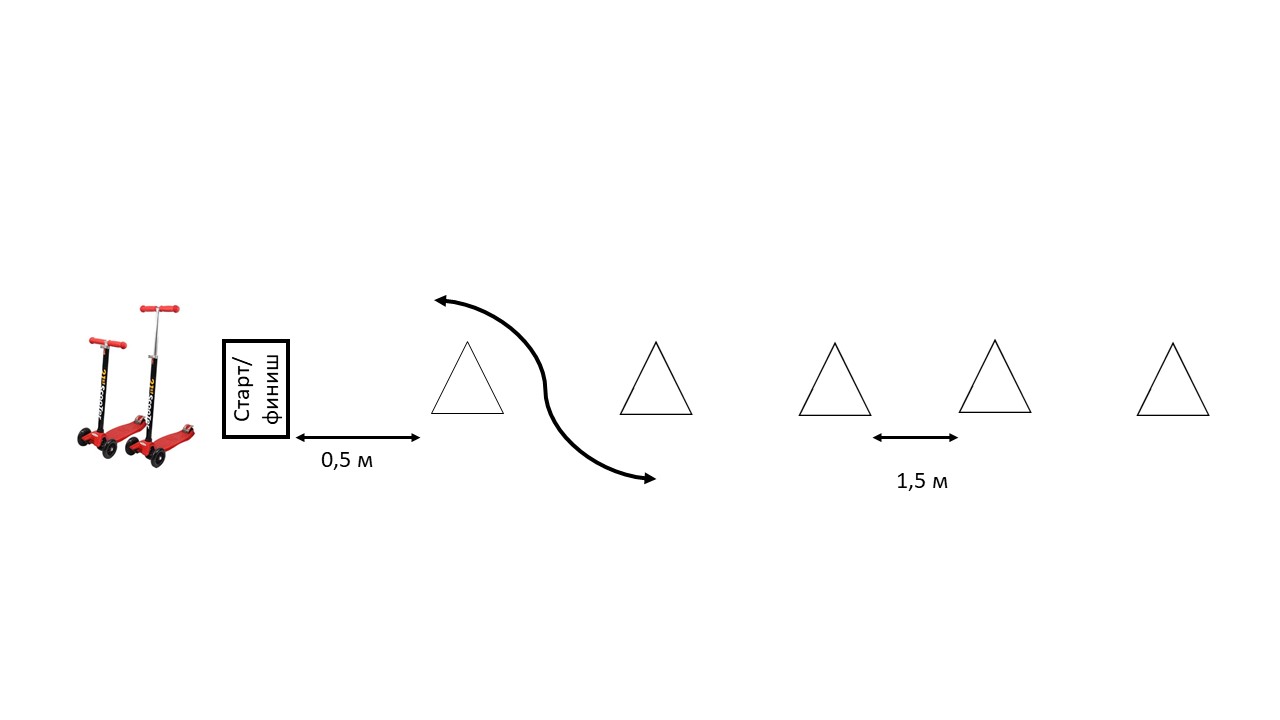 8. Подведение итогов и награждениеПодведение итогов Игры-соревнования 5 октября 2022 года.Команды, занявшие призовые места награждаются грамотами за 1, 2, 3 место. Остальные команды награждаются грамотами за участие. Наградная документация будет передана в ДОУ через Отдел образования Кировского района Санкт-Петербурга 5 октября 2021г.Решение жюри о результатах участников Конкурса не оспариваются.9. ФинансированиеФинансирование Игры-соревнования осуществляется за счет средств организатора. Участие в Игре-соревновании бесплатное.10. Контактная информация Логинова Надежда Викторовна - зав. РОЦ по ПДДТТ и БДД Кировского района Санкт-Петербурга - телефон: 252-15-40Бычкова Елена Николаевна - методист РОЦ по ПДДТТ и БДД Кировского района Санкт-Петербурга - телефон: 252-15-40Приложение 1Заявка на дистанционную игру-соревнование среди дошкольников Кировского района «ДОРОЖНОЕ ДВИЖЕНИЕ ДОСТОЙНО УВАЖЕНИЯ!»______________________дата мероприятияФ.И.О. ответственного по ПДДТТ в ДОУ, телефон ___________________________________ _______________________________________________________________________________       Эл. почта для предоставления заданий___________________________________                                                                                                                                           Дата _____________Приложение 2 СОГЛАСИЕ ЗАКОННОГО ПРЕДСТАВИТЕЛЯ НА ОБРАБОТКУ ПЕРСОНАЛЬНЫХ ДАННЫХ НЕСОВЕРШЕННОЛЕТНЕГОЯ,________________________________________________________________________________(ФИО), проживающий по адресу ____________________________________________________________________________________________________________________________________________________________Паспорт №____________________ выдан (кем и когда) __________________________________________  _________________________________________________________________________________________являюсь родителем (законным представителем) несовершеннолетнего ____________________________________________________________________(ФИО) (далее ребенок), обучающегося в ОУ/ДОУ № _________ на основании ст. 64 п. 1 Семейного кодекса РФ.Настоящим даю свое согласие Государственному бюджетному учреждению дополнительного образования Центру детского (юношеского) технического творчества Кировского района Санкт-Петербурга на обработку персональных данных несовершеннолетнего ребенка (включая фамилию и имя, образовательное учреждение, класс, возраст) и размещение фотографий, видеосюжетов с участием моего ребенка в районной дистанционной игре-соревновании среди дошкольников Кировского района «Дорожное движение достойно уважения!»   на электронных ресурсах и в информационно-телекоммуникационной сети «Интернет», СМИ.Я даю согласие на использование персональных данных ребенка исключительно в следующих целях:-  обеспечение организации проведения Конкурса;-  ведение статистики;- размещение в различных педагогических изданиях и в качестве иллюстраций на мероприятиях: семинарах, конференциях, мастер-классах и других целях, связанных с уставной деятельностью ЦДЮТТ.    Я подтверждаю, что, давая настоящее согласие, я действую по своей воле и в интересах ребенка, родителем (законным представителем) которого являюсь.Дата: _______________                                          Подпись: ___________________(_________________________)ПОЛОЖЕНИЕ ОБ ИГРЕ-СОРЕВНОВАНИИ СРЕДИ ДОШКОЛЬНИКОВ КИРОВСКОГО РАЙОНА «ДОРОЖНОЕ ДВИЖЕНИЕ ДОСТОЙНО УВАЖЕНИЯ!»1. Общее положение1.1 Настоящее положение определяет порядок организации и проведения районной игры-соревнования среди дошкольников Кировского района «ДОРОЖНОЕ ДВИЖЕНИЕ ДОСТОЙНО УВАЖЕНИЯ!» (далее Конкурс)1.2 Игра – соревнование проводится в соответствии с годовым планом ГБУ ДО ЦДЮТТ Кировского района Санкт-Петербурга1.3 Игра – соревнование проводится ежегодно с 2014 года1.4Игра-соревнование проводится очно.1.5 Информация об Игре – соревновании размещена на официальном сайте ГБУ ДО ЦДЮТТ Кировского района Санкт-Петербурга (РОЦ по ПДДТТ и БДД) по адресу: http://www.kirov.spb.ru/sc/cdutt/index.php?option=com_content&task=blogcategory&id=22&Itemid=150#Положения2. Цели и задачиЦель: совершенствование работы в организации профилактической деятельности по детскому дорожно-транспортному травматизму среди воспитанников дошкольных образовательных учреждений Кировского района.Задачи:закрепление   знаний по Правилам дорожного движения;                           привлечение внимания педагогов и родителей к проблеме детского дорожно-транспортного травматизма; привлечение дошкольников к систематическим занятиям физической культурой и спортом.3. Руководство Игрой-соревнованием3.1 Организаторы:Отдел образования Администрации Кировского района Санкт-Петербурга;ГБУ ДО ЦДЮТТ Кировского района Санкт-Петербурга;Отдел ГИБДД УМВД РФ по Кировскому району Санкт-Петербурга.3.2 Непосредственное проведение Игры-соревнования осуществляет РОЦ по ПДДТТ и БДД Кировского района Санкт-Петербурга (ГБУ ДО ЦДЮТТ Кировского района Санкт-Петербурга)3.3 Оргкомитет формируется Организаторами.3.4 Оргкомитет решает следующие задачи:- Руководство подготовкой и организацией проведения Игры-соревнования.- Утверждение плана проведения.- Формирование состава жюри.- Рассматривание конфликтных ситуаций.- Освещение протокола проведения мероприятия на официальном сайте ГБУ ДО ЦДЮТТ Кировского района Санкт-Петербурга (РОЦ по ПДДТТ и БДД).4. Жюри мероприятияЖюри Игры-соревнования создается из сотрудников РОЦ по ПДДТТ и БДД Кировского района с привлечением инспектора по профилактике ОГИБДД Кировского района.5. УчастникиВ районной игре-соревновании принимают участие команды в составе 10-ти воспитанников подготовительных групп ГБДОУ Кировского района (допускается неполный состав команд). Участвует одна команда от учреждения. В подготовке команды принимают участие не более 3-х педагогов.Обязательным является наличие согласия на обработку персональных данных. 6.  Сроки и место проведенияКонкурс проводится с 10 мая по 13 мая 2022 года на базе ДОУ Кировского района.Заявка (Приложение 1) предоставляется в РОЦ по БДД по электронной почте cdutt-pdd@mail.ru  до 28.04.2022 г. (тема письма: ДОУ № ___ ДДДУ) 7. Порядок проведенияПрограмма мероприятия включает в себя представление команды, творческое выступление и 5 конкурсных станций: «Знаки ДД», «Нарушители», «Светофор», «Азбука пассажира», «Слалом»- на станциях «теория» команды стартуют с бонусом 20 баллов, каждый неправильный ответ штрафуется 1 баллом- на станции «практика» баллы присуждаются согласно занятым местам, штрафные баллы назначаются за касание конусов ногой или самокатом.«Представление команды»Команда должна представить эмблему с названием команды, девиз. Штрафные баллы назначаются за:не соответствие тематике игры-соревнования;ошибки в терминологии ПДД;отсутствие единых элементов в одежде. «Знаки дорожного движения»Из кубиков собрать 3 дорожных знака, сказать название и к какой группе знаков относятся. «Нарушители»Команде выдается карточка с изображением ситуации на перекрестке. Участникам необходимо отметить пешеходов нарушителей. «Светофор»Каждый участник должен перейти проезжую часть по регулируемому пешеходному переходу с выполнением всех правил.«Азбука пассажира»Участники должны знать правила поведения пассажира в общественном транспорте.«Слалом»Каждый участник команды на трехколесном самокате должен объехать «змейкой» 5 конусов.Участник для прохождения данной станции должен иметь защитный шлем.«Творческое выступление»Команды должны представить творческое выступление в любой малой сценической форме (инсценированная песня, попурри, литературный монтаж и т.д.) на тему «Мы за безопасность дорожного движения». Продолжительность выступления не более 3 минут.8. Подведение итогов и награждениеКоманды, занявшие призовые места награждаются грамотами за 1, 2, 3 место в день проведения Игры-соревнования. Остальные команды награждаются грамотами за участие. Решение жюри о результатах участников Конкурса не оспариваются.9. ФинансированиеФинансирование Игры-соревнования осуществляется за счет средств организатора. Участие в Игре-соревновании бесплатное.10. Контактная информация Логинова Надежда Викторовна - зав. РОЦ по ПДДТТ и БДД Кировского района Санкт-ПетербургаБычкова Елена Николаевна - методист РОЦ по ПДДТТ и БДД Кировского района Санкт-ПетербургаТел. 252-15-40Приложение 1Заявка на игру-соревнованиесреди дошкольников Кировского района«ДОРОЖНОЕ ДВИЖЕНИЕ ДОСТОЙНО УВАЖЕНИЯ!»______________________дата мероприятияФ.И.О. ответственного по ПДДТТ в ДОУ, телефон _____________________________________________Эл. почта для предоставления заданий___________________________________Дата _____________Приложение 2 СОГЛАСИЕ ЗАКОННОГО ПРЕДСТАВИТЕЛЯНА ОБРАБОТКУ ПЕРСОНАЛЬНЫХ ДАННЫХ НЕСОВЕРШЕННОЛЕТНЕГОЯ,________________________________________________________________________________(ФИО), проживающий по адресу __________________________________________________________________________________________________________________________________________________________Паспорт №____________________ выдан (кем и когда) __________________________________________  _________________________________________________________________________________________являюсь родителем (законным представителем) несовершеннолетнего ______________________________________________________________(ФИО) (далее ребенок), обучающегося в ОУ/ДОУ № _________ на основании ст. 64 п. 1 Семейного кодекса РФ.Настоящим даю свое согласие Государственному бюджетному учреждению дополнительного образования Центру детского (юношеского) технического творчества Кировского района Санкт-Петербурга на обработку персональных данных несовершеннолетнего ребенка (включая фамилию и имя, образовательное учреждение, класс, возраст) и размещение фотографий, видеосюжетов с участием моего ребенка в районной игре-соревновании среди дошкольников Кировского района «Дорожное движение достойно уважения!»   на электронных ресурсах и в информационно-телекоммуникационной сети «Интернет», СМИ.Я даю согласие на использование персональных данных ребенка исключительно в следующих целях:-  обеспечение организации проведения Конкурса;-  ведение статистики;- размещение в различных педагогических изданиях и в качестве иллюстраций на мероприятиях: семинарах, конференциях, мастер-классах и других целях, связанных с уставной деятельностью ЦДЮТТ.    Я подтверждаю, что, давая настоящее согласие, я действую по своей воле и в интересах ребенка, родителем (законным представителем) которого являюсь.Дата: _______________                                          Подпись: ___________________(_________________________)ПОЛОЖЕНИЕ  О КОНКУРСЕ КОМПЬЮТЕРНЫХ ЛИСТОВОК «БЕЗОПАСНОСТЬ НА ДОРОГЕ - ДЕЛО КАЖДОГО»  СРЕДИ ШКОЛЬНЫХ ОТРЯДОВ ЮИД КИРОВСКОГО РАЙОНА САНКТ-ПЕТЕРБУРГА1. Общее положение1.1 Настоящее положение определяет порядок организации и проведения районного конкурса компьютерных листовок «Безопасность на дороге – дело каждого!» среди отрядов ЮИД Кировского района Санкт – Петербурга.1.2 Конкурс компьютерных листовок «Безопасность на дороге – дело каждого!» проводится в соответствии с годовым планом ГБУ ДО ЦДЮТТ Кировского района Санкт-Петербурга.1.3 Конкурс проводится ежегодно с 2019 года.1.4 Конкурс компьютерных листовок «Безопасность на дороге – дело каждого!»  проводится заочно.1.5 Информация о Конкурсе размещена на официальном сайте ГБУ ДО ЦДЮТТ Кировского района Санкт-Петербурга (РОЦ по ПДДТТ и БДД) по адресу: http://www.kirov.spb.ru/sc/cdutt/index.php?option=com_content&task=blogcategory&id=22&Itemid=150#Положения2. Цель и задачиЦель: пропаганда безопасности дорожного движения среди учащихся   ОУ Кировского района.Задачи:способствовать предупреждению опасного поведения на дорогах;способствовать воспитанию законопослушных граждан;способствовать развитию творческих способностей учащихся.3. Руководство Конкурсом3.1 Организаторы:Отдел образования Кировского района Санкт-Петербурга;ГБУ ДО ЦДЮТТ Кировского района Санкт-Петербурга (РОЦ по ПДДТТ и БДД);Отдел ГИБДД УМВД РФ по Кировскому району Санкт-Петербурга.3.2 Непосредственное проведение Конкурса осуществляет РОЦ по ПДДТТ и БДД Кировского района Санкт-Петербурга (ГБУ ДО ЦДЮТТ Кировского района Санкт-Петербурга).3.3 Оргкомитет формируется Организаторами.3.4 Оргкомитет решает следующие задачи:- Руководство подготовкой и организацией проведения Конкурса.- Утверждение плана проведения.- Формирование состава жюри.- Рассматривание конфликтных ситуаций.- Освещение протокола проведения мероприятия на официальном сайте ГБУ ДО ЦДЮТТ Кировского района Санкт-Петербурга (РОЦ по ПДДТТ и БДД).4. Жюри мероприятияЖюри конкурса создается из сотрудников РОЦ по ПДДТТ и БДД Кировского района с привлечением инспектора по профилактике ОГИБДД Кировского района.5. УчастникиВ районном   конкурсе компьютерных листовок принимают участие учащиеся школьных отрядов ЮИД Кировского района Санкт-Петербурга. Возраст участников:1-я группа -  10-14 лет (5-7 класс).2-я группа -  14 до 18 лет (8 – 11 класс).Обязательным является наличие согласия на обработку персональных данных.6. Сроки и место проведения Конкурс проводится с 17 ноября по 30 ноября 2021 года.Заявка (Приложение 1), работы и согласия на обработку персональных данных несовершеннолетнего (Приложение 2) предоставляются в электронном формате по адресу: uidkirov.spb@yandex.ru  с 17.11-19.11.21В имени файла должна быть указана фамилия, имя участника и номер ОУ;Все фотографии, подаваемые автором на конкурс, должны быть приложены к одному письму.22.11. -30.11.2021 – работа жюри.7. Порядок проведенияНоминации:Обращение к водителямОбращение к пешеходамОбращение к пассажирамОбращение к велосипедистамДля участия в Конкурсе могут быть представлены индивидуальные и коллективные работы (не более 3 авторов). Листовка  по безопасности дорожного движения может быть выполнена на компьютере в любом графическом редакторе. Формат файла JPG, размер - до 1 Мбайта. Листовка   должна:быть представлена   электронном виде;соответствовать теме номинациииметь лаконичное и грамотное обращение к участнику дорожного движения   ПРИМЕЧАНИЕ:- на конкурс допускается от ОУ не более 3 работ в каждой возрастной категории по каждой номинации;-  работа, имеющая ошибки в содержании и изложении ПДД, в конкурсе не участвует.;- представляя работы на Конкурс, участник гарантирует, что является их автором или законным правообладателем и не нарушает права третьих лиц.8. Подведение итогов и награждениеПодведение итогов Конкурса 30 ноября 2021 года.Участники, занявшие 1, 2 и 3 место награждаются Дипломами. Всем участникам Конкурса будет выслано «Свидетельство участника Конкурса» в электронном виде на эл. адрес ОУ.Лучшие конкурсные работы могут быть размещены в СМИ и сети Интернет (с указанием авторства), демонстрироваться в ОУ Кировского района на информационных стендах по БДД.Решение жюри о результатах участников Конкурса не оспариваются.9. ФинансированиеФинансирование Конкурса осуществляется за счет средств Организатора. Участие в Конкурсе бесплатное.10. Контактная информация Хавренкова Елена Борисовна - зам. директора по ОМР, педагог-организатор, руководитель детского общественного движения ЮИД Кировского района Санкт-Петербурга.Логинова Надежда Викторовна – зав. РОЦ по ПДДТТ и БДД Кировского района Санкт-Петербурга, педагог-организатор.Телефон: 252-15-40Приложение 1Заявкана участие в конкурсе компьютерных листовок«Безопасность на дороге - дело каждого»среди школьных отрядов ЮИД Кировского района Санкт-Петербургаот отряда ЮИД  __________________ ОУ № ______Руководитель отряда ЮИД ___________________________________________Телефон ________________________________________________Приложение 2СОГЛАСИЕ ЗАКОННОГО ПРЕДСТАВИТЕЛЯНА ОБРАБОТКУ ПЕРСОНАЛЬНЫХ ДАННЫХ НЕСОВЕРШЕННОЛЕТНЕГОЯ,________________________________________________________________________________(ФИО), проживающий по адресу ___________________________________________________________________Паспорт №____________________ выдан (кем и когда) ________________________________________________________________________________________________________________________________являюсь родителем (законным представителем) несовершеннолетнего _____________________________________________________________________(ФИО) (далее ребенок), обучающегося в ОУ № _________ на основании ст. 64 п. 1 Семейного кодекса РФ.Настоящим даю свое согласие Государственному бюджетному учреждению дополнительного образования Центру детского (юношеского) технического творчества Кировского района Санкт-Петербурга на обработку персональных данных несовершеннолетнего ребенка (включая фамилию и имя, образовательное учреждение, класс, возраст) и размещение итогового протокола конкурса компьютерных листовок «Безопасность на дороге - дело каждого» среди школьных отрядов ЮИД Кировского района Санкт-Петербурга на электронных ресурсах и в информационно-телекоммуникационной сети «Интернет», СМИ.Я даю согласие на использование персональных данных ребенка исключительно в следующих целях:-  обеспечение организации проведения Конкурса;-  ведение статистики;- размещение в различных педагогических изданиях и в качестве иллюстраций на мероприятиях: семинарах, конференциях, мастер-классах и других целях, связанных с уставной деятельностью ЦДЮТТ.           Я подтверждаю, что, давая настоящее согласие, я действую по своей воле и в интересах ребенка, родителем (законным представителем) которого являюсь.Дата: _______________Подпись: ____________________________(___________________________________)ПОЛОЖЕНИЕ О РАЙОННОЙ ОЛИМПИАДЕ ПО БЕЗОПАСНОСТИ ДОРОЖНОГО ДВИЖЕНИЯ «ОЛИМПИЙЦЫ ДОРОЖНОГО ДВИЖЕНИЯ – 2022»1. Общее положение1.1 Настоящее положение определяет порядок организации и проведения районной олимпиады по безопасности дорожного движения «Олимпийцы дорожного движения» (далее Олимпиада).1.2 Олимпиада «Олимпийцы дорожного движения» проводится в соответствии с годовым планом ГБУ ДО ЦДЮТТ Кировского района Санкт-Петербурга.1.3 Олимпиада «Олимпийцы дорожного движения» проводится ежегодно с 2009 года.1.4 Олимпиада «Олимпийцы дорожного движения» проводится очно.1.5 Информация о олимпиаде размещена на официальном сайте ГБУ ДО ЦДЮТТ Кировского района Санкт-Петербурга (РОЦ по ПДДТТ и БДД) по адресу: http://www.kirov.spb.ru/sc/cdutt/index.php?option=com_content&task=blogcategory&id=22&Itemid=150#Положения.2. Цели и задачиЦель: профилактика детского дорожно-транспортного травматизма.Задачи:пропаганда безопасности дорожного движения среди учащихся образовательных учреждений Кировского района;привлечение учащихся к систематическому изучению Правил дорожного движения;воспитание законопослушных граждан.3. Руководство Олимпиады3.1 Организаторы:Отдел образования Кировского района Спнкт-Петербурга;ГБУ ДО ЦДЮТТ Кировского района Санкт-Петербурга (РОЦ по ПДДТТ и БДД);Отдел ГИБДД УМВД РФ по Кировскому району Санкт-Петербурга;Всероссийское общество автомобилистов (ВОА).3.2 Непосредственное проведение Олимпиады осуществляет РОЦ по ПДДТТ и БДД Кировского района Санкт-Петербурга (ГБУ ДО ЦДЮТТ Кировского района Санкт-Петербурга)3.3 Оргкомитет формируется Организаторами.3.4 Оргкомитет решает следующие задачи:- Руководство подготовкой и организацией проведения Олимпиады.- Утверждение плана проведения.- Формирование состава жюри.- Рассматривание конфликтных ситуаций.- Освещение протокола проведения мероприятия на официальном сайте ГБУ ДО ЦДЮТТ Кировского района Санкт-Петербурга (РОЦ по ПДДТТ и БДД).4. Жюри мероприятияЖюри Олимпиады создается из сотрудников РОЦ по ПДДТТ и БДД Кировского района с привлечением инспектора по профилактике ОГИБДД Кировского района.5. УчастникиК участию в Олимпиаде допускаются школьники 9 – 11 классов образовательных учреждений Кировского района. Олимпиада проводится как командное первенство, в команде 4 человека: 2 мальчика и 2 девочки. Допускается участие команд в неполном составе.Обязательным является наличие согласия на обработку персональных данных.6.  Сроки и место проведенияЗаявка оформляется по форме (Приложение 1) и предоставляется в РОЦ по БДД по электронной почте cdutt-pdd@mail.ru   с 01 – 05 февраля 2022г.Олимпиада состоится 10.02.2022 на базе ГБУ ДО ЦДЮТТ Кировского района Санкт-Петербурга /ул. М. Говорова, д. 34, лит. 3/Начало регистрации в 12.45. Оригинал заявки и согласия на обработку персональных данных несовершеннолетнего (Приложение 2) предоставляются на регистрации.Торжественное открытие Олимпиады в 13.007. Порядок проведения7.1 Программа Олимпиады включает в себя 3 станции:1 станция – «История развития дорог в Санкт-Петербурге»;2 станция – «Правила безопасности»;3 станция – «Знатоки ПДД».Программа	состоит	из	теоретических	заданий. Конкурсные задания в полном объеме доводятся до участников непосредственно перед началом работы на станции.8. Подведение итогов и награждениеПодведение итогов и награждение в день проведения Олимпиады.Победители Олимпиады награждаются Грамотами и призами.Педагоги, подготовившие команду для участия в Олимпиаде, награждаются Благодарственными письмами.Решение жюри о результатах участников Конкурса не оспариваются.9. ФинансированиеФинансирование Олимпиады осуществляется за счет средств организатора. Участие в Олимпиаде бесплатное.10. Контактная информация Логинова Надежда Викторовна - зав. РОЦ по ПДДТТ и БДД Кировского района Санкт-ПетербургаБычкова Елена Николаевна - методист РОЦ по ПДДТТ и БДД Кировского района Санкт-ПетербургаТелефон: 252-15-40Приложение 1ЗАЯВКАна участие в районной олимпиаде по БДД«Олимпийцы дорожного движения - 2022»Заявитель_____________________________________________(полное наименование ОУ, адрес, телефон)Команду подготовил (Ф.И.О., должность, телефон)___________________________________________ Директор ГБОУ №	        МП 	Дата             	Приложение 2СОГЛАСИЕ ЗАКОННОГО ПРЕДСТАВИТЕЛЯ НА ОБРАБОТКУ ПЕРСОНАЛЬНЫХ ДАННЫХ НЕСОВЕРШЕННОЛЕТНЕГОЯ,____________________________________________________________________________(ФИО), проживающий по адресу _____________________________________________________________Паспорт №____________________ выдан (кем и когда) _______________________________________________________________________________________________________________________являюсь родителем (законным представителем) несовершеннолетнего ______________________________________________________________(ФИО) (далее ребенок), обучающегося в ОУ № _________ на основании ст. 64 п. 1 Семейного кодекса РФ.Настоящим даю свое согласие Государственному бюджетному учреждению дополнительного образования Центру детского (юношеского) технического творчества Кировского района Санкт-Петербурга на обработку персональных данных несовершеннолетнего ребенка (включая фамилию и имя, образовательное учреждение, класс, возраст) и размещение фотографий и видеосюжетов с участием моего ребенка в районной олимпиаде по безопасности дорожного движения «Олимпийцы дорожного движения – 2022» на электронных ресурсах и в информационно-телекоммуникационной сети «Интернет», СМИ.Я даю согласие на использование персональных данных ребенка исключительно в следующих целях:-  обеспечение организации проведения Конкурса;-  ведение статистики;- размещение в различных педагогических изданиях и в качестве иллюстраций на мероприятиях: семинарах, конференциях, мастер-классах и других целях, связанных с уставной деятельностью ЦДЮТТ.           Я подтверждаю, что, давая настоящее согласие, я действую по своей воле и в интересах ребенка, родителем (законным представителем) которого являюсь.Дата: _______________Подпись: ____________________________(___________________________________)ПОЛОЖЕНИЕ О РАЙОННОМ КОНКУРСЕ ИССЛЕДОВАТЕЛЬСКИХ РАБОТ ПО БДД «ИСТОРИЯ ДОРОЖНОЙ БЕЗОПАСНОСТИ» СРЕДИ ШКОЛЬНЫХ ОТРЯДОВ ЮИД  КИРОВСКОГО РАЙОНА САНКТ - ПЕТЕРБУРГА1. Общее положение1.1 Настоящее положение определяет порядок организации и проведения районного конкурса исследовательских работ по БДД «История дорожной безопасности» среди школьных отрядов ЮИД Кировского района Санкт-Петербурга (далее Конкурс). 1.2 Конкурс «История дорожной безопасности» проводится в соответствии с годовым планом ГБУ ДО ЦДЮТТ Кировского района Санкт-Петербурга.1.3 Конкурс «История дорожной безопасности» проводится ежегодно с 2017 года.1.4 Конкурс «История дорожной безопасности» проводится в два этапа:- первый этап – заочно- второй – очно1.5 В 2022 году конкурс исследовательских работ по БДД «История дорожной безопасности» среди школьных отрядов ЮИД Кировского района Санкт-Петербурга посвящён 205-летию создания велосипеда.1.6 Информация о Конкурсе размещена на официальном сайте ГБУ ДО ЦДЮТТ Кировского района Санкт-Петербурга (РОЦ по ПДДТТ и БДД) по адресу: http://www.kirov.spb.ru/sc/cdutt/index.php?option=com_content&task=blogcategory&id=22&Itemid=150#Положения.2. Цели и задачиЦель: профилактика детского дорожно-транспортного травматизма, пропаганда безопасности дорожного движения.Задачи:развитие у учащихся интереса к исследовательской деятельности;активизация деятельности школьных отрядов ЮИД (юные инспектора движения);поддержка детской творческой инициативы;привлечение внимания учащихся к проблемам безопасности дорожного движения.3. Руководство Конкурсом3.1 Организаторы:Отдел образования Кировского района Санкт-Петербурга;ГБУ ДО ЦДЮТТ Кировского района Санкт-Петербурга (РОЦ по ПДДТТ и БДД);Отдел ГИБДД УМВД РФ по Кировскому району Санкт-Петербурга.3.2 Непосредственное проведение Конкурса осуществляет РОЦ по ПДДТТ и БДД Кировского района Санкт-Петербурга (ГБУ ДО ЦДЮТТ Кировского района Санкт-Петербурга)3.3 Оргкомитет формируется Организаторами.3.4 Оргкомитет решает следующие задачи:- Руководство подготовкой и организацией проведения Конкурса.- Утверждение плана проведения.- Формирование состава жюри.- Рассматривание конфликтных ситуаций.- Освещение протокола проведения мероприятия на официальном сайте ГБУ ДО ЦДЮТТ Кировского района Санкт-Петербурга (РОЦ по ПДДТТ и БДД).4. Жюри мероприятияЖюри конкурса создается из сотрудников РОЦ по ПДДТТ и БДД Кировского района с привлечением инспектора по профилактике ОГИБДД Кировского района.5. УчастникиВ конкурсе участию школьные отряды ЮИД Кировского района в 2 возрастных категориях:1 категория – 5 – 7 класс2 категория – 8-11 классОбязательным является наличие согласия на обработку персональных данных.6.  Сроки и место проведенияЗаявка (Приложение 1) предоставляется в электронном формате c 16.02 – 18.02.22г. Защита проектов состоится 16 марта 2022 г. в 15.00 в ГБУ ДО ЦДЮТТ Кировского района Санкт- Петербурга /ул. М. Говорова, д. 34, лит. 3/. Оригинал заявки и согласие на обработку персональных данных несовершеннолетнего (Приложение 2) предоставляется на защиту проектов.7. Порядок проведенияПрограмма конкурса и требования к работамКонкурс проводится в 2 тура:тур - отборочный (работа жюри). Конкурсанты предоставляют свой проект в ГБУ ДО ЦДЮТТ (РОЦ по ПДДТТ И БДД) Кировского района в печатном и электронном виде с 16.02. – 18.02.22г.тур -защита проектов. Активу школьного отряда ЮИД (не более 3х человек) предстоит защитить свой проект (демонстрация фотографий, презентаций, макетов приветствуется). Работа выполняется в виде реферата, доклада, презентации, творческого проекта. Исследования по БДД на тему «История велосипеда» могут быть выполнены в любом             доступном для учащихся виде.Работа должна содержать следующие разделы:Тема исследования:Цель исследования:Задачи исследования:Гипотеза:Этапы работы:Результаты и выводы.Не допускается полное копирование работ с интернета!  8. Подведение итогов и награждениепобедители Конкурса (1,2,3 место) в номинациях будут награждены дипломами, участники получат сертификаты.Решение жюри о результатах участников Конкурса не оспариваются.9. ФинансированиеФинансирование Конкурса осуществляется за счет средств организатора. Участие в Конкурсе бесплатное10. Контактная информация Хавренкова Елена Борисовна – зам. директора по ОМР, педагог-организатор, руководитель детского общественного движения ЮИД Кировского района СПбЛогинова Надежда Викторовна - зав. РОЦ по ПДДТТ и БДД Телефон: 252-15-40Приложение 1ЗАЯВКАна участие в районном конкурсеисследовательских работ по БДД«История дорожной безопасности»среди школьных отрядов ЮИД Кировского района СПбЗаявитель  (полное наименование ОУ)____________________________________________________Руководитель ОУ 	Дата__________МППриложение 2СОГЛАСИЕ ЗАКОННОГО ПРЕДСТАВИТЕЛЯНА ОБРАБОТКУ ПЕРСОНАЛЬНЫХ ДАННЫХ НЕСОВЕРШЕННОЛЕТНЕГОЯ,________________________________________________________________________________(ФИО), проживающий по адресу __________________________________________________________________Паспорт №____________________ выдан (кем и когда)__________________________________________________________________________________________________________________________________являюсь родителем (законным представителем) несовершеннолетнего ____________________________________________________________________(ФИО) (далее ребенок), обучающегося в ОУ  № _________ на основании ст. 64 п. 1 Семейного кодекса РФ.Настоящим даю свое согласие Государственному бюджетному учреждению дополнительного образования Центру детского (юношеского) технического творчества Кировского района Санкт-Петербурга на обработку персональных данных несовершеннолетнего ребенка (включая фамилию и имя, образовательное учреждение, класс, возраст) и размещение фотографий и видеосюжетов с участием моего ребенка в районном конкурсе исследовательских работ по БДД «История дорожной безопасности» среди школьных отрядов ЮИД Кировского района Санкт-Петербурга на электронных ресурсах и в информационно-телекоммуникационной сети «Интернет», СМИ.Я даю согласие на использование персональных данных ребенка исключительно в следующих целях:-  обеспечение организации проведения Конкурса;-  ведение статистики;- размещение в различных педагогических изданиях и в качестве иллюстраций на мероприятиях: семинарах, конференциях, мастер-классах и других целях, связанных с уставной деятельностью ЦДЮТТ.           Я подтверждаю, что, давая настоящее согласие, я действую по своей воле и в интересах ребенка, родителем (законным представителем) которого являюсь.Дата: _______________Подпись: ____________________________(___________________________________)ПОЛОЖЕНИЕ О РАЙОННОМ СЛЁТЕ ЮНЫХ ИНСПЕКТОРОВ ДВИЖЕНИЯ (ЮИД) КИРОВСКОГО РАЙОНА САНКТ-ПЕТЕРБУРГА1. Общее положение1.1 Настоящее положение определяет порядок организации и проведения районного слёта юных инспекторов движения (ЮИД) Кировского района Санкт-Петербурга (далее Слет).1.2 Слёт ЮИД проводится в соответствии с годовым планом ГБУ ДО ЦДЮТТ Кировского района Санкт-Петербурга1.3 Районный Слёт школьных отрядов ЮИД проводится с 2010 года.1.4 Слёт юных инспекторов движения (ЮИД) проводится очно.1.5 Информация о Слёте ЮИД размещена на официальном сайте ГБУ ДО ЦДЮТТ Кировского района Санкт-Петербурга (РОЦ по ПДДТТ и БДД) по адресу: http://www.kirov.spb.ru/sc/cdutt/index.php?option=com_content&task=blogcategory&id=22&Itemid=150#ПоложенияЦели и задачиЦель: профилактика детского дорожно-транспортного травматизма пропаганда безопасности дорожного движения.Задачи:профилактика правонарушений и безнадзорности детей и подростков;  воспитание патриотизма, правовой культуры и дисциплины участников дорожного движения.пропаганда правил дорожного движения среди детей и подростков, развитие практических навыков организаторской работы по пропаганде ПДД и БДД;совершенствование и активизация работы школьных отрядов ЮИД по предупреждению детского дорожно-транспортного травматизма;усовершенствование полученных детьми знаний Правил дорожного движения.3. Руководство Слётом3.1 Организаторы:Отдел образования Администрации Кировского района Санкт-Петербурга;ГБУ ДО ЦДЮТТ Кировского района Санкт-Петербурга;Отдел ГИБДД УМВД РФ по Кировскому району Санкт-Петербурга.3.2 Непосредственное проведение Слёта осуществляет РОЦ по ПДДТТ и БДД Кировского района Санкт-Петербурга (ГБУ ДО ЦДЮТТ Кировского района Санкт-Петербурга)3.3 Оргкомитет формируется Организаторами.3.4 Оргкомитет решает следующие задачи:- Руководство подготовкой и организацией проведения Слёта.- Утверждение плана проведения.- Формирование состава жюри.- Рассматривание конфликтных ситуаций.- Освещение протокола проведения мероприятия на официальном сайте ГБУ ДО ЦДЮТТ Кировского района Санкт-Петербурга (РОЦ по ПДДТТ и БДД).4. Жюри мероприятияЖюри Слёта создается из сотрудников РОЦ по ПДДТТ и БДД Кировского района с привлечением сотрудников ОГИБДД Кировского района.5. Участники:В Слёте принимают участие активы школьных отрядов ЮИД Кировского района (возраст участников - с 5 по 11 класс).Состав команды от каждого ОУ: 10 участников. Обязательным является наличие согласия на обработку персональных данных. Сроки и место проведенияЗаявки на участие в Слёте принимаются с 20 по 22 апреля 2022 г. по электронной почте uidkirov.spb@yandex.ru (приложение 1).Если заявка не предоставлена в указанные сроки, команда к участию в Слёте не допускается.В день соревнований 17 мая 2022 года в 11.00 организаторам предоставляется пакет документов:- оригинал заявки от ОУ (Приложение 1);- страховка на всех членов команды;- согласия на обработку личных данных несовершеннолетних (Приложение 2).Слёт ЮИД проводится в ГБУ ДО Центр детского (юношеского) технического творчества (ул. Маршала Говорова, д. 34, лит. 3 – сад «9 января»).7. Порядок проведенияПрограмма Слёта:Творческие отчеты, отражающие работу (коллективные дела) школьного отряда ЮИД за учебный год принимаются до 13 мая 2022г. с 14.00 до 17.00 в ГБУ ДО ЦДЮТТ Кировского района по адресу: ст. метро «Нарвская», ул. Маршала Говорова, д. 34, лит. 3; каб. № 217 или № 404.Станции (этапы):«Правила дорожного движения»;«Велоэстафета»; «Регулировщик» - практическое задание на знание сигналов регулировщика;«Первый помощник» - автомобильная аптечка, элементарные правила оказания доврачебной медицинской помощи пострадавшим при ДТП;«Весёлые старты» - спортивная эстафета; Подведение итогов соревнований. Торжественное закрытие Слета.В программу проведения Слёта могут быть внесены изменения и дополнения.Дополнительные условия:Команды, опоздавшие к началу построения и не прошедшие регистрацию, снимаются с участия в Слёте и соревнованиях;Форма одежды участников Слёта – единая (удобная для прохождения этапов соревнований);Команда участников должна иметь девиз и название отряда ЮИД (озвучиваются при построении), может иметь баннер с символикой и лозунгами своего отряда, другие атрибуты или виды наглядной агитации;У каждого участника Слёта должен быть бейджик, значок или эмблема школьного отряда ЮИД (с указанием номера образовательного учреждения);Регламент и условия проведения этапов соревнований Слёта оглашаются перед их проведением.8. Подведение итогов и награждениеКоманды – победители соревнований Слёта ЮИД (1,2,3 место) будут награждены дипломами и призами. Участники получат «Свидетельство участия в Слете».Решение жюри о результатах участников Конкурса не оспариваются.9. ФинансированиеФинансирование Слёта осуществляется за счет средств Организатора. Участие в Слёте бесплатное.10. Контактная информация Логинова Надежда Викторовна - зав. РОЦ по ПДДТТ и БДД Кировского района Санкт-ПетербургаБычкова Елена Николаевна - методист РОЦ по ПДДТТ и БДД Кировского района Санкт-ПетербургаТелефон: 252-15-40Приложение 1ЗАЯВКАна участие в Районном Слёте отрядов ЮИД Кировского районаНазвание отряда ЮИД_________________________________Полное название учреждения ______________________________________  Руководитель отряда ЮИД Участники СлетаВсего допущено к соревнованиям _________ человекПодпись врача_____________Директор  ГБОУ ________ № __________________ /_______________________/Приложение 2СОГЛАСИЕ ЗАКОННОГО ПРЕДСТАВИТЕЛЯНА ОБРАБОТКУ ПЕРСОНАЛЬНЫХ ДАННЫХ НЕСОВЕРШЕННОЛЕТНЕГОЯ,_______________________________________________________________________________(ФИО), проживающий по адресу _________________________________________________________________Паспорт №____________________ выдан (кем и когда)________________________________________________________________________________________________________________________________являюсь родителем (законным представителем) несовершеннолетнего _______________________________________________________________________(ФИО) (далее ребенок), обучающегося в ОУ № _________ на основании ст. 64 п. 1 Семейного кодекса РФ.Настоящим даю свое согласие Государственному бюджетному учреждению дополнительного образования Центру детского (юношеского) технического творчества Кировского района Санкт-Петербурга на обработку персональных данных несовершеннолетнего ребенка (включая фамилию и имя, образовательное учреждение, класс, возраст) и размещение фотографий и видеосюжетов с участием моего ребенка в  Районном Слёте школьных отрядов ЮИД Кировского района на электронных ресурсах и в информационно-телекоммуникационной сети «Интернет», СМИ.Я даю согласие на использование персональных данных ребенка исключительно в следующих целях:-  обеспечение организации проведения Слета;-  ведение статистики;- размещение в различных педагогических изданиях и в качестве иллюстраций на мероприятиях: семинарах, конференциях, мастер-классах и других целях, связанных с уставной деятельностью ЦДЮТТ.       Я подтверждаю, что, давая настоящее согласие, я действую по своей воле и в интересах ребенка, родителем (законным представителем) которого являюсь.Дата: _______________Подпись: ____________________________(___________________________________)ПОЛОЖЕНИЕ О РАЙОННОМ ЭТАПЕ ВСЕРОСИЙСКОГО КОНКУРСА ДЕТСКОГО ТВОРЧЕСТВА «ПОЛИЦЕЙСКИЙ ДЯДЯ СТЁПА - 2022»1. Общее положение1.1 Настоящее положение составлено на основании положения о проведении Всероссийского конкурса детского творчества «Полицейский дядя Стёпа»1.2 Настоящее положение определяет порядок организации и проведения районного этапа Всероссийского конкурса детского творчества «Полицейский дядя Стёпа» (далее Конкурс)1.3 Конкурс детского творчества «Полицейский дядя Стёпа» проводится в соответствии с годовым планом ГБУ ДО ЦДЮТТ Кировского района Санкт-Петербурга1.4 Конкурс проводится с 2018 года1.5 Конкурс проводится заочно.1.6 Информация о конкурсе размещена на официальном сайте ГБУ ДО ЦДЮТТ Кировского района Санкт-Петербурга (РОЦ по ПДДТТ и БДД) по адресу: http://www.kirov.spb.ru/sc/cdutt/index.php?option=com_content&task=blogcategory&id=22&Itemid=150#Положения2. Цели и задачиЦель: создание положительного образа сотрудника органа внутренних дел посредством творческой деятельности граждан, повышение имиджа сотрудника полиции.Задачи:повышение правосознания граждан;воспитание уважительного отношения к полиции у подрастающего поколения;информирование граждан о профессиональной деятельности полиции по охране общественного порядка и противодействия преступности.3. Руководство Конкурсом3.1 Организаторы:Отдел образования Администрации Кировского района Санкт-Петербурга;ГБУ ДО ЦДЮТТ Кировского района Санкт-Петербурга;Отдел ГИБДД УМВД РФ по Кировскому району Санкт-Петербурга.3.2 Непосредственное проведение Конкурса осуществляет РОЦ по ПДДТТ и БДД Кировского района Санкт-Петербурга (ГБУ ДО ЦДЮТТ Кировского района Санкт-Петербурга)3.3 Оргкомитет формируется Организаторами.3.4 Оргкомитет решает следующие задачи:- Руководство подготовкой и организацией проведения Конкурса.- Утверждение плана проведения.- Формирование состава жюри.- Рассматривание конфликтных ситуаций.- Освещение протокола проведения мероприятия на официальном сайте ГБУ ДО ЦДЮТТ Кировского района Санкт-Петербурга (РОЦ по ПДДТТ и БДД).4. Жюри мероприятияЖюри Конкурса создается из сотрудников РОЦ по ПДДТТ и БДД Кировского района с привлечением инспектора по профилактике ОГИБДД Кировского района.5. УчастникиК участию в конкурсе допускаются дошкольники и школьники образовательных учреждений Кировского района от 6 до 14 лет.Обязательным является наличие согласия на обработку персональных данных. 6.  Сроки и место проведенияКонкурс проводится с 5 апреля по 25 апреля 2022 года.Заявки на участие принимаются 05.04.2022-07.04.2022 в Google Форме по ссылке:https://forms.gle/w9CiWSMuc7b8wS918Работы и согласия на обработку персональных данных несовершеннолетних (приложение 1) предоставляются 11.04.2022 – 13.04.2022 в РОЦ по ПДДТТ и БДД Кировского района в ГБУ ДО ЦДЮТТ Кировского района Санкт-Петербурга /ул. М. Говорова, д. 34, лит. 3, кабинет № 404/.14.04.2022-25.04.2022 – работа жюри.7. Порядок проведенияТребования к работамОт каждого ОУ принимается до 5 работ. На конкурс принимаются игрушки, отображающие образ сотрудника полиции, и поделки, посвященные сотрудникам правопорядка от времен Российской Империи и до наших дней.К работе прикладывается этикетка. Игрушка – полицейский должна быть изготовлена самостоятельно из любого материала (текстиля, дерева, полимерной глины и др.), размер поделки не ограничен.Примечание: не принимаются игрушки, способные вызвать агрессию, социальную, расовую или национальную вражду, унижающие достоинство человека или сотрудника органов внутренних дел.8. Подведение итогов и награждениеПодведение итогов Конкурса 25 апреля 2022 года. Грамотами награждаются участники, занявшие 1, 2, 3 места.Всем участникам Конкурса будет выслано «Свидетельство участника Конкурса» в электронном виде.Работы победителей будут направлены для участия в следующем этапе конкурса на   федеральном уровне.Решение жюри о результатах участников Конкурса не оспариваются.9. ФинансированиеФинансирование Конкурса осуществляется за счет средств Организатора. Участие в Конкурсе бесплатное.10. Контактная информация Логинова Надежда Викторовна - зав. РОЦ по ПДДТТ и БДД Кировского района Санкт-ПетербургаБычкова Елена Николаевна - методист РОЦ по ПДДТТ и БДД Кировского района Санкт-ПетербургаТелефон: 252-15-40 Приложение 1 СОГЛАСИЕ ЗАКОННОГО ПРЕДСТАВИТЕЛЯНА ОБРАБОТКУ ПЕРСОНАЛЬНЫХ ДАННЫХ НЕСОВЕРШЕННОЛЕТНЕГОЯ,_______________________________________________________________________________(ФИО), проживающий по адресу __________________________________________________________________________________________________________________________________________________________Паспорт №____________________ выдан (кем и когда) _________________________________________являюсь родителем (законным представителем) несовершеннолетнего ______________________________________________________________(ФИО) (далее ребенок), обучающегося в ОУ/ДОУ № _________ на основании ст. 64 п. 1 Семейного кодекса РФ.Настоящим даю свое согласие Государственному бюджетному учреждению дополнительного образования Центру детского (юношеского) технического творчества Кировского района Санкт-Петербурга на обработку персональных данных несовершеннолетнего ребенка (включая фамилию и имя, образовательное учреждение, класс, возраст) и размещение фотографий  работы моего ребенка в районном этапе Всероссийского конкурса детского творчества «Полицейский дядя Стёпа-2022»  на электронных ресурсах и в информационно-телекоммуникационной сети «Интернет», СМИ.Я даю согласие на использование персональных данных ребенка исключительно в следующих целях:-  обеспечение организации проведения Конкурса;-  ведение статистики;- размещение в различных педагогических изданиях и в качестве иллюстраций на мероприятиях: семинарах, конференциях, мастер-классах и других целях, связанных с уставной деятельностью ЦДЮТТ.    Я подтверждаю, что, давая настоящее согласие, я действую по своей воле и в интересах ребенка, родителем (законным представителем) которого являюсь.Дата: _______________                                          Подпись: ___________________(_________________________)ПОЛОЖЕНИЕ О РАЙОННОМ ЭТАПЕ ВСЕРОССИЙСКОГО КОНКУРСА ЮНЫХ ИНСПЕКТОРОВ ДВИЖЕНИЯ КИРОВСКОГО РАЙОНА «БЕЗОПАСНОЕ КОЛЕСО – 2022»Общее положение1.1 Настоящее положение составлено на основании положения о проведении регионального этапа Всероссийского конкурса юных инспекторов движения «Безопасное колесо»1.2 Настоящее положение определяет порядок организации и проведения районного этапа Всероссийского конкурса юных инспекторов движения «Безопасное колесо» (далее Конкурс)1.3 Конкурс «Безопасное колесо» проводится в соответствии с годовым планом ГБУ ДО ЦДЮТТ Кировского района Санкт-Петербурга и планом Центра патриотического воспитания и профилактической работы ГБОУ «Балтийский берег».1.4 Конкурс «Безопасное колесо» проводится ежегодно с 2009 года1.5 Конкурс «Безопасное колесо» проводится очно.1.6 Информация о конкурсе размещена на официальном сайте ГБУ ДО ЦДЮТТ Кировского района Санкт-Петербурга (РОЦ по ПДДТТ и БДД) по адресу: http://www.kirov.spb.ru/sc/cdutt/index.php?option=com_content&task=blogcategory&id=22&Itemid=150#Положения2. Цели и задачиЦель: совершенствование работы по профилактике дорожно-транспортных происшествий с участием детей и подростков.Задачи:привлечение учащихся к пропаганде правил безопасного поведения на дорогах среди сверстников;закрепление школьниками знаний по Правилам дорожного движения;способствовать предупреждению детской безнадзорности и правонарушений.3. Руководство Конкурсом3.1 Организаторы:Отдел образования Администрации Кировского района Санкт-Петербурга;ГБУ ДО ЦДЮТТ Кировского района Санкт-Петербурга;Отдел ГИБДД УМВД РФ по Кировскому району Санкт-Петербурга;Всероссийское общество автомобилистов (ВОА).3.2 Непосредственное проведение Конкурса осуществляет РОЦ по ПДДТТ и БДД Кировского района Санкт-Петербурга (ГБУ ДО ЦДЮТТ Кировского района Санкт-Петербурга)3.3 Оргкомитет формируется Организаторами.3.4 Оргкомитет решает следующие задачи:- Руководство подготовкой и организацией проведения Конкурса.- Утверждение плана проведения.- Формирование состава жюри.- Рассматривание конфликтных ситуаций.- Освещение протокола проведения мероприятия на официальном сайте ГБУ ДО ЦДЮТТ Кировского района Санкт-Петербурга (РОЦ по ПДДТТ и БДД).4. Жюри мероприятияЖюри Конкурса создается из сотрудников РОЦ по ПДДТТ и БДД Кировского района с привлечением инспектора по профилактике ОГИБДД Кировского района.5. УчастникиК участию в Конкурсе допускаются учащиеся с датами рождения: 2011 год (июль-декабрь)–2012 год (весь) – 2013 год (январь-май)Состав команды 4 человека: 2 мальчика и 2 девочки. Допускается участие команд в неполном составе (команды в неполном составе принимают вне командного зачета).Участники Конкурса должны иметь:единую парадную;спортивную форму;защитные средства велосипедиста /шлем, наколенники, налокотники/.Обязательным является наличие согласия на обработку персональных данных.6.  Сроки и место проведенияКонкурс проводится 21 апреля 2022 года в 11.00 на базе ГБУ ДО Центр детского (юношеского) технического творчества Кировского района, по адресу: ул. М. Говорова, дом 34, литер 3Районный этап проводится в 2 тура:1 тур – проводится в общеобразовательных учреждениях /январь – март/ в соответствии с настоящим Положением2 тур – проводится на базе ГБУ ДО ЦДЮТТ Кировского районаЗа отсутствие защитных средств участники Конкурса получают по 1 штрафной секунде на этапах: фигурное вождение велосипеда, велокросс и велоэстафета.*Сопровождает команду один представитель от образовательного учреждения.*11 апреля 2022 г. в 15.00 состоится совещание руководителей команд в ГБУ ДО ЦДЮТТ. В Организационный комитет Конкурса необходимо будет представить следующие документы:-	заявку на участие в Конкурсе по форме (Приложение 1);-	копию свидетельства о рождении;-	копию ученического билета (или Справку, заверенную директором учреждения);-	страховой полис на всех членов команды на время проведения Конкурса;-	согласие	законного	представителя	на	обработку	персональных	данных несовершеннолетнего (Приложение 2)В случае неявки на заседание судейской коллегии команда к участию в Конкурсе НЕ ДОПУСКАЕТСЯ!7. Порядок проведенияПрограмма Конкурса включает в себя:6 станций в личном зачете: «Знаки ДД», «Правила ДД», «Правила   ДД   для   велосипедиста», «ОБЖ», «Фигурное   вождение   велосипеда», «Пассажир».5 станций в командном зачете: «Представление команды», «Нарушитель», «Безопасный маршрут», «Велоэстафета» и «Оказание медицинской помощи».На станциях /теория/за каждый правильный ответ присуждается 1 балл.На станциях /практика/ баллы присуждаются согласно занятым местам.На станции «Представление команды» участники стартуют с бонусом 20 баллов.КОНКУРС ПАРАДНОЙ ФОРМЫ И ПРЕДСТАВЛЕНИЕ КОМАНДЫ - «ЮИД - это наше призвание!».   Требования к парадной форме: форма должна соответствовать тематике конкурса.Защита парадной формы и представление команды проводится средствами художественной самодеятельности в любой малой сценической форме (инсценированная песня, попурри, литературный монтаж и т.д.). Продолжительность выступления не более 3 минут.Штрафные баллы назначаются:за превышение лимита времени - 5 баллов;за использование фонограммы «плюс» - 7 баллов;за несоответствие формы тематике конкурса - 3 баллов;за не четкое и не выразительное исполнение - 5 балла.«ЗНАКИ ДОРОЖНОГО ДВИЖЕНИЯ».Участнику команды выдается тест и бланк ответа. За 10 минут необходимо написать название знаков и название групп, к которым они относятся.«ПРАВИЛА ДОРОЖНОГО ДВИЖЕНИЯ».Участник выполняет задания с экрана компьютера, внося вариант ответа в бланк. В тесте 8 вопросов на очерёдность проезда и 4 вопроса на внимание. На один вопрос отводится 35секунд.«ОСНОВЫ БЕЗОПАСНОСТИ ЖИЗНЕДЕЯТЕЛЬНОСТИ».Участнику выдается задание, состоящее из 10 вопросов на знание основ оказания первой доврачебной медицинской помощи.«ПАССАЖИР»Участнику выдаётся тест, состоящий из 3 вопросов: на знание правил поведения пассажира, информационных табличек и названий городского общественного транспорта. Нужно отметить правильные варианты ответов.7.7 «НАРУШИТЕЛЬ»Командам выдается карточка с изображением дорожной ситуацией, необходимо определить, кто из участников дорожного движения нарушает правила поведения на дороге.«БЕЗОПАСНЫЙ МАРШРУТ»Командам выдается карточка с изображением нескольких маршрутов «дом-школа-дом», необходимо выбрать самые безопасные.«ФИГУРНОЕ ВОЖДЕНИЕ ВЕЛОСИПЕДА»Состязания проводятся на открытой площадке возле ЦДЮТТ.На старт выходят одновременно 3 команды. Очередность заезда участников - первыми стартуют мальчики, потом девочки. Дистанция состоит из 6 элементов Каждый участник должен проехать дистанцию с препятствиями в определенной последовательности.В личном и командном зачете победитель определяется по наименьшему времени, затраченному на прохождение дистанции /с учетом штрафных секунд/. «ВЕЛОЭСТАФЕТА»Каждый участник команды /поочередно/ должен проехать дистанцию 50 метров. Старт по первому участнику, финиш по последнему. Команда победитель определяется по наименьшему времени, затраченному на прохождение дистанции.«ОКАЗАНИЕ ПЕРВОЙ ПОМОЩИ»Команда на станции показывает умения наложения повязок.8. Подведение итогов и награждениеПобедителями в личном зачете становятся: 3 мальчика и 3 девочки, занявшие 1, 2, 3-е места, по сумме всех Конкурсов личного зачета и награждаются медалями, почетными грамотами и призами на Торжественном мероприятии подведения итогов года «Путь к Олимпу».Победители в командном зачете становятся школы, занявшие 1, 2, 3-е места и награждаются кубками, медалями, дипломами и призами на Торжественном мероприятии подведения итогов года «Путь к Олимпу».Остальным участникам Конкурса выдается «Свидетельство участника               Конкурса».Команда победительница принимает участие в Региональном этапе Всероссийского конкурса юных инспекторов движения «Безопасное колесо-2022»Решение жюри о результатах участников Конкурса не оспариваются.9. ФинансированиеФинансирование Конкурса осуществляется за счет средств Организатора. Призы для участников предоставляются Кировской районной общественной организацией Санкт-Петербурга - местным отделением Всероссийского Общества Автомобилистов.Участие в Конкурсе бесплатное.10. Контактная информация Логинова Надежда Викторовна - зав. РОЦ по ПДДТТ и БДД Кировского района Санкт-ПетербургаБычкова Елена Николаевна - методист РОЦ по ПДДТТ и БДД Кировского района Санкт-ПетербургаТелефон: 252-15-40 Приложение 1З А Я В К Ана участие в районном этапеВсероссийского конкурса юных инспекторов дорожного движения«Безопасное колесо - 2022»Команда ОУ №______________________Всего допущено к соревнованиям _____________человекПодпись врача_______________Команду подготовил педагог(Ф.И.О.) _______________________________________Телефон_________________Директор ОУ №	                      Дата  	Приложение 2СОГЛАСИЕ ЗАКОННОГО ПРЕДСТАВИТЕЛЯНА ОБРАБОТКУ ПЕРСОНАЛЬНЫХ ДАННЫХ НЕСОВЕРШЕННОЛЕТНЕГОЯ,________________________________________________________________________________(ФИО),проживающий по адресу _____________________________________________________________________Паспорт №	выдан (кем и когда) ________________________________________________________________________________________________________________являюсь родителем (законным представителем) несовершеннолетнего  	 		(ФИО) (далее ребенок), обучающегося в ОУ №	на основании ст. 64 п. 1 Семейного кодекса РФ.Настоящим даю свое согласие Государственному бюджетному учреждению дополнительного образования Центру детского (юношеского) технического творчества Кировского района Санкт-Петербурга на обработку персональных данных несовершеннолетнего ребенка (включая фамилию и имя, образовательное учреждение, класс, возраст) и размещение фотографий и видеосюжетов с участием моего ребенка в районном этапе Всероссийского конкурса юных инспекторов дорожного движения «Безопасное колесо» на электронных ресурсах и в информационно-телекоммуникационной сети «Интернет», СМИ.Я даю согласие на использование персональных данных ребенка исключительно в следующих целях:обеспечение организации проведения Конкурса;ведение статистики;размещение в различных педагогических изданиях и в качестве иллюстраций на мероприятиях: семинарах, конференциях, мастер-классах и других целях, связанных с уставной деятельностью ЦДЮТТ.Я подтверждаю, что, давая настоящее согласие, я действую по своей воле и в интересах ребенка, родителем (законным представителем) которого являюсь.Дата:  	Подпись:	(	)ПОЛОЖЕНИЕ О РАЙОННОМ ЭТАПЕ РЕГИОНАЛЬНОГО ДЕТСКОГО ТВОРЧЕСКОГО КОНКУРСА «АЗБУКА БЕЗОПАСНОСТИ» ПО ПРОФИЛАКТИКЕ ДЕТСКОГО ДОРОЖНО-ТРАНСПОРТНОГО ТРАВМАТИЗМА1. Общее положение1.1 Настоящее положение составлено на основании положения о проведении районного этапа Регионального детского творческого конкурса «Азбука безопасности» по профилактике детского дорожно-транспортного травматизма.1.2 Настоящее положение определяет порядок организации и проведения районного этапа Регионального детского творческого конкурса «Азбука безопасности» по профилактике детского дорожно-транспортного травматизма (далее Конкурс)1.3 Районный этап Конкурса проводится в соответствии с годовым планом ГБУ ДО ЦДЮТТ Кировского района Санкт-Петербурга и планом Центра патриотического воспитания и профилактической работы ГБОУ «Балтийский берег».1.4 Творческий конкурс проводится ежегодно с 2011 года1.5 Районный этап Конкурса проводится в очно-заочной форме.1.6 Информация о районном этапе Конкурса размещена на официальном сайте ГБУ ДО ЦДЮТТ Кировского района Санкт-Петербурга (РОЦ по ПДДТТ и БДД) по адресу: http://www.kirov.spb.ru/sc/cdutt/index.php?option=com_content&task=blogcategory&id=22&Itemid=150#Положения2. Цели и задачиЦель: профилактика детского дорожно-транспортного травматизма.Задачи:предупреждение детской безнадзорности и правонарушений;привлечение учащихся к пропаганде правил безопасного поведения на дорогах среди сверстников;развитие творческого потенциала у учащихся;3. Руководство Конкурсом3.1 Организаторы:Отдел образования Кировского района Санкт-Петербурга;ГБУ ДО ЦДЮТТ Кировского района Санкт-Петербурга (РОЦ по ПДДТТ и БДД);Отдел ГИБДД УМВД РФ по Кировскому району Санкт-Петербурга.3.2 Непосредственное проведение Конкурса осуществляет РОЦ по ПДДТТ и БДД Кировского района Санкт-Петербурга (ГБУ ДО ЦДЮТТ Кировского района Санкт-Петербурга)3.3 Оргкомитет формируется Организаторами.3.4 Оргкомитет решает следующие задачи:- Руководство подготовкой и организацией проведения Конкурса.- Утверждение плана проведения.- Формирование состава жюри.- Рассматривание конфликтных ситуаций.- Освещение протокола проведения мероприятия на официальном сайте ГБУ ДО ЦДЮТТ Кировского района Санкт-Петербурга (РОЦ по ПДДТТ и БДД).4. Жюри мероприятияЖюри конкурса создается из сотрудников РОЦ по ПДДТТ и БДД Кировского района с привлечением инспектора по профилактике ОГИБДД Кировского района.5. УчастникиВ Конкурсе могут принимать участие коллективы учреждений различных форм собственности (муниципальных, государственных, негосударственных), реализующие основные образовательные программы. К участию в конкурсе не допускаются творческие коллективы государственных бюджетных образовательных учреждений дополнительного образования детей.Конкурс проводится в четырёх возрастных группах:-	1 группа – 6-10 лет-	2 группа – 11-14 лет-	3 группа – 15 – 18 лет (до исполнения)-	4 группа – 5 - 6 лет – воспитанники ДОУ – «Самый юный участник».Примечание:Принадлежность коллектива к группе определяется по самому старшему участнику коллектива. Возраст участников определяется на момент проведения финального тура конкурса. Один и тот же участник не может выступать за несколько коллективов.Лица, не соответствующие возрастным критериям, отстраняются от участия в Конкурсе. Ответственность за нарушение возрастных требований, искажение данных о возрасте участников в заявках, повлекшие за собой отстранение от участия в Конкурсе, лежит на направляющей стороне, руководителе коллектива и участниках.   Обязательным является наличие согласия на обработку персональных данных.6.  Сроки и место проведенияКонкурс проводится с 17 февраля по 19 марта 2022 г.Районный этап Конкурса проводится в два этапа:1  этап – заочный -  с 17 февраля по 18 февраля 2022 года – прием работс 21 по 28 февраля 2022 г. – работа жюри2 этап – очный – с 01 по 19 марта 2022 года.Первый тур Конкурса проходит заочно на основании оценки видеозаписей творческих выступлений команд. Подача заявок (Приложение 1) с видеозаписью и согласием на обработку данных несовершеннолетнего (Приложение 2) с 17 февраля по 18 февраля 2022 года в ГБУ ДО ЦДЮТТ Кировского района Санкт-Петербурга /ул. М. Говорова, д. 34, лит. 3, кабинет № 404/.Во втором туре Жюри конкурса выезжает в ОУ для просмотра и оценки выступления отобранных команд заочного тура в каждой номинации и возрастной категории. График проведения Конкурса составляется дополнительно, индивидуально с каждым ОУ.7. Порядок проведенияТемы будут сообщены дополнительно.Конкурс проводится по следующим номинациям:«Вокальное искусство»: участниками номинации могут быть сольные исполнители и ансамбли от 2 до 5 человек по следующим направлениям:народное пение;эстрадное пение.«Авторская или бардовская песня»: участниками номинации могут быть как сольные исполнители, так и ансамбли.«Театральное искусство»: участниками номинации могут быть как сольные, так и театральные коллективы, по следующим направлениям:агитбригада;литературно-музыкальная композиция.«Хореографическое искусство»: участниками номинации могут быть как сольные, так и хореографические коллективы.При съемке на смартфон необходимо использовать только горизонтальное расположение камеры. Исполняемое конкурсное произведение должно иметь полноценный звук без механических помех. Произведения, представляемые на Конкурс, должны быть русскоязычными, а также не должны содержать нецензурную лексику и нарушать этические нормы.Представленные на Конкурс материалы должны соответствовать действующему законодательству Российской Федерации и настоящему Положению.Продолжительность выступления - не более 7 минут.«Проза» (участие принимают только учащиеся ОУ): рассказ (произведение об одном событии в жизни персонажа, малая форма эпической прозы, соотносимая с повестью, как более развернутой формой повествования);сказка (литературный жанр, исторически связанный с фольклором, общее название повествовательных произведений исторического и легендарного характера (предания, легенды, сказы)); повесть (эпическое произведение средней или большой формы, построенное в виде повествования о событиях в их естественной последовательности); агитационный проект (рекламный, профилактический, пропагандистский, мультипликационный, анимационный, комикс, плакат – включает рисунок(и) и (или) текстовое описание).«Поэзия» (участие принимают только учащиеся ОУ) стихотворение (написанное стихами литературное произведение небольшого объема);басня (небольшое произведение с ироническим, сатирическим или нравоучительным содержанием); баллада (это лиро-эпическое произведение, т. е. рассказ, изложенный в поэтической форме, исторического, мифического или героического характера. Сюжет баллады обычно заимствуется из фольклора).«Драматургия» (участие принимают только учащиеся ОУ)сценка (это небольшое законченное драматическое произведение для театрального представления, изображающее какой-то отдельный эпизод из жизни); сценарий (это литературно-драматическое произведение для создания тематического театрализованного представления или праздника); пьеса,	пьеса-сказка	(это драматическое	произведение,	предназначенное	для театрального представления).В Конкурсе допускается использование конкурсантами любых своих музыкальных инструментов и звуковых фонограмм музыкального сопровождения, за исключением плюсовых. Запись фонограммы "минус" (CD) обеспечивается непосредственно конкурсантом. Все диски должны быть подписаны: название коллектива или фамилия и имя исполнителя, номинация, название песни, порядковый номер песни (номер трека) на диске.Примечание:на Конкурс допускается не более 3 работ в каждой номинации от одного ОУ;работы, имеющие ошибки в содержании и объяснении ПДД, рассматриваться не               будут.8. Подведение итогов и награждениеПодведение итогов Конкурса 19 марта 2022 года.Награждение участников, занявших 1, 2, 3 места, Дипломами и призами состоится в апреле 2022 года на Торжественном мероприятии подведения итогов года «Путь к Олимпу».Всем участникам Конкурса будет выслано «Свидетельство участника Конкурса» в электронном виде.Участники, занявшие 1 место, направляются на Городской детский творческий конкурс «Азбука безопасности» среди обучающихся образовательных учреждений Санкт- Петербурга.О сроках и месте проведения городского финального этапа конкурса и гала-концерта будет объявлено дополнительно.Решение жюри о результатах участников Конкурса не оспариваются.9. ФинансированиеФинансирование Конкурса осуществляется за счет средств организатора. Участие в Конкурсе бесплатное.10. Контактная информация Логинова Надежда Викторовна - зав. РОЦ по ПДДТТ и БДД Кировского района Санкт-ПетербургаБычкова Елена Николаевна - методист РОЦ по ПДДТТ и БДД Кировского района Санкт-ПетербургаТелефон: 252-15-40 Приложение 1 Заявкана участие в районном этапеРегионального детского творческого конкурса«Азбука безопасности»Директор ОУ/ДОУ № _______________	Подпись	МПДата_______________ 	Ф.И.О. ответственного по ПДДТТ в ОУ/ДОУ___________________________________Телефон__________________Приложение 2СОГЛАСИЕ ЗАКОННОГО ПРЕДСТАВИТЕЛЯНА ОБРАБОТКУ ПЕРСОНАЛЬНЫХ ДАННЫХ НЕСОВЕРШЕННОЛЕТНЕГОЯ,_______________________________________________________________________________(ФИО), проживающий по адресу _________________________________________________________________Паспорт №____________________ выдан (кем и когда) ________________________________________________________________________________________________________________________________являюсь родителем (законным представителем) несовершеннолетнего _____________________________________________________________________(ФИО) (далее ребенок), обучающегося в ОУ № _________ на основании ст. 64 п. 1 Семейного кодекса РФ.Настоящим даю свое согласие Государственному бюджетному учреждению дополнительного образования Центру детского (юношеского) технического творчества Кировского района Санкт-Петербурга на обработку персональных данных несовершеннолетнего ребенка (включая фамилию и имя, образовательное учреждение, класс, возраст) и размещение фотографий и видеосюжетов с участием моего ребенка в районном этапе Регионального детского творческого конкурса «Азбука безопасности» по профилактике детского дорожно-транспортного травматизма на электронных ресурсах и в информационно-телекоммуникационной сети «Интернет», СМИ.Я даю согласие на использование персональных данных ребенка исключительно в следующих целях:-  обеспечение организации проведения Конкурса;-  ведение статистики;- размещение в различных педагогических изданиях и в качестве иллюстраций на мероприятиях: семинарах, конференциях, мастер-классах и других целях, связанных с уставной деятельностью ЦДЮТТ.           Я подтверждаю, что, давая настоящее согласие, я действую по своей воле и в интересах ребенка, родителем (законным представителем) которого являюсь.Дата: _______________Подпись: ____________________________(___________________________________)ПОЛОЖЕНИЕ О РАЙОННОМ ЭТАПЕ РЕГИОНАЛЬНОГО ОТКРЫТОГО КОНКУРСА ДЕТСКОГО ТВОРЧЕСТВА «ДОРОГА И МЫ»1. Общее положение1.1 Настоящее положение составлено на основании положения о проведении районного этапа Регионального открытого конкурса детского творчества «Дорога и мы».1.2 Настоящее положение определяет порядок организации и проведения районного этапа регионального открытого конкурса детского творчества «Дорога и мы» (далее Конкурс).1.3 Районный этап конкурса проводится в соответствии с годовым планом ГБУ ДО ЦДЮТТ Кировского района Санкт-Петербурга и планом Центра патриотического воспитания и профилактической работы ГБОУ «Балтийский берег».1.4 Творческий конкурс проводится ежегодно с 2008 года.1.5 Районный этап конкурса «Дорога и мы» проводится в два этапа:- первый этап дистанционный – 23.11.26.11.2021г.- второй этап заочный – 07.12-10.12.2021г.1.6 Информация о этапе Конкурса размещена на официальном сайте ГБУ ДО ЦДЮТТ Кировского района Санкт-Петербурга (РОЦ по ПДДТТ и БДД) по адресу: http://www.kirov.spb.ru/sc/cdutt/index.php?option=com_content&task=blogcategory&id=22&Itemid=150#Положения2. Цели и задачиЦель: профилактика детского дорожно-транспортного травматизма.Задачи:привлечение учащихся к пропаганде правил безопасного поведения на дорогах среди сверстников;закрепление школьниками знаний по Правилам дорожного движения;развитие творческого потенциала у учащихся;выявление и распространение лучшего педагогического опыта.3. Руководство Конкурсом3.1 Организаторы:Отдел образования Кировского района Санкт-Петербурга;ГБУ ДО ЦДЮТТ Кировского района Санкт-Петербурга (РОЦ по ПДДТТ и БДД);Отдел ГИБДД УМВД РФ по Кировскому району Санкт-Петербурга.3.2 Непосредственное проведение Конкурса осуществляет РОЦ по ПДДТТ и БДД Кировского района Санкт-Петербурга (ГБУ ДО ЦДЮТТ Кировского района Санкт-Петербурга).3.3 Оргкомитет формируется Организаторами.3.4 Оргкомитет решает следующие задачи:- Руководство подготовкой и организацией проведения Конкурса.- Утверждение плана проведения.- Формирование состава жюри.- Рассматривание конфликтных ситуаций.- Освещение протокола проведения мероприятия на официальном сайте ГБУ ДО ЦДЮТТ Кировского района Санкт-Петербурга (РОЦ по ПДДТТ и БДД).4. Жюри мероприятияЖюри конкурса создается из сотрудников РОЦ по ПДДТТ и БДД Кировского района с привлечением инспектора по профилактике ОГИБДД Кировского района.5. УчастникиДопускается только индивидуальное участие, а для дошкольных учреждений допускается помощь родителей.1 группа – 5-7 лет воспитанники дошкольных образовательных учреждений.2 группа – 6-7 лет обучающиеся образовательных учреждений всех видов и типов.3 группа - 8 – 12 лет - обучающиеся образовательных учреждений всех типов и видов.4 группа – 13 – 15 лет - обучающиеся образовательных учреждений всех типов и видов.Обязательным является наличие согласия на обработку персональных данных.6.  Сроки и место проведенияКонкурс проводится с 23 ноября по 28 декабря 2021 года.Заявки на первый этап принимаются с 23 по 26 ноября 2021г. в Google Форме по   ссылке - https://forms.gle/Y9bA75r6KfL9UkKM8 К этой же заявке прикрепляются фото или видео работы.29.11.2021-06.12.2021 – работа жюри.Согласие на обработку персональных данных несовершеннолетнего (Приложение 2) и Конкурсные работы, которые вышли во второй тур принимаются по адресу: /ул. Маршала Говорова, д.34 лит. 3, кабинет № 404/ с 07 по 10 декабря 2021 года с 15.00 до 18.00.13.12.21-28.12.21 – работа жюри.  7. Порядок проведенияРайонный этап Конкурса проходит в 2 тура:1 этап – 23.11-06.12.21- дистанционный (прием заявок и работа жюри)2 этап - 07.12-28.12.21 – заочный (прием работ и работа жюри Конкурса)Конкурс проводится по следующим номинациям:Для участия в Конкурсе могут быть представлены индивидуальные работы на тему БДД по следующим номинациям:Номинация1. Декоративно-прикладное творчество (тема будет сообщена дополнительно).Принимают участие работы, выполненные детьми в форме: скульптуры, мягкой игрушки, технических моделей, макетов, а также способом выжигания, вышивания, шитья, вязания, росписи либо резьбы по дереву, аппликации, макраме, бисероплетения, соломки и т.п., соответствующие тематике Конкурса.Габаритные размеры экспонатов должны быть не более 40 см х 40 см х 20 см. Этикетка, по возможности, закрепляется на обратной стороне работы в правом нижнем углу.Критерии отбора:творческий подход в выполнении работ;оригинальность;умелое сочетание традиций и новаторства в изготовлении работы;фантазия в употреблении материалов изготавливаемых изделий, владение выбранной техникой;эстетический вид и оформление работы;применение новых технологий и материалов, нетрадиционное применение известных материалов.Номинация 2. Изобразительное искусство (тема будет сообщена дополнительно).Для участия в Конкурсе принимаются творческие работы, выполненные в техниках: карандаш, фломастер, гуашь, акварель, пастель, гравюра, коллаж, аппликация и т.д.Формат работ – 30х40 см (формат А3), без паспарту (не сгибать и не сворачивать!). Ориентация листа – альбомная!!  Этикетка закрепляется на обратной стороне работы в правом нижнем углу.Критерии отбора:соответствие возрасту;мастерство исполнения;раскрытие темы;цветовое решение, колорит;композиция;выразительность и эмоциональность;оригинальность.Номинация 3. «Компьютерные технологии» (тема будет сообщена дополнительно).Для участия в этой номинации конкурсант представляет работу, выполненную в программе MICROSOFT Office Power Point. Объем файла не более 30 Мб (10-12 слайдов), формат – ppth.Презентация может содержать текстовое описание (не более 1500 символов с пробелами)Примерные объекты презентации: исторические факты, пропаганда и соблюдение ПДД, опыт работы в рамках ОУ, игровые программы.Работа может быть представлена в виде: реферата, рассказа, репортажа, сказки или рекомендации по соблюдению БДД.Работа должна быть представлена на CD-диске в соответствии с требованиями к этикетке выставочного экспоната.Критерии отбора:соответствие возрасту;информативность;актуальность;оригинальность;раскрытие темы;качество, дизайн;сложность.Номинация 4. Баннер социальной рекламы (тема будет сообщена дополнительно).Баннер может быть выполнен в виде фотографии или макета для печатного издания по предложенной теме.Макет должен быть выполнен в технике компьютерной графики, коллажа или рисунка с использованием любых материалов (фломастеров, гуаши, акварели, мелков, восковых мелков, туши, пастели, карандашей; комбинированного использования материалов).Слоган баннера не должен дублировать название тематики конкурса.Баннер предоставляется в электронном виде на электронную почту РОЦ по ПДДТТ и БДД CDUTT-PDD@mail.ru, и на бумажном носителе (цветная распечатка А4) без паспарту (не сгибать и не сворачивать!) вместе с заявкой и другими документами на участие в конкурсе.Работа должна быть представлена в соответствии с требованиями к этикетке выставочного экспоната (Приложение 2), на обратной стороне работы в правом нижнем углу. Критерии отбора:   соответствие содержания баннера заданной теме;композиционная грамотность, завершенность, полнота раскрытия темы;яркость, выразительность, оригинальность идеи;качество оформления.Номинация 5. Фототворчество (тема будет сообщена дополнительно).Принимаются работы в виде фотографий, представленные на бумажном носителе (цветная распечатка /формат А5/), без паспарту не сгибать и не сворачивать!). Фотография дублируется на электронную почту РОЦ по ПДДТТ и БДД CDUTT-PDD@mail.ru. Рекомендуемый размер фотографии 1024х768 пикселей, минимальный размер по ширине 640х480 пикселей.Критерии отбора:соответствие возрасту;выразительность и эмоциональность;актуальность;оригинальность;соответствие заданной теме;художественное качество;техническое качество.В номинациях «Компьютерные технологии» и «Фототворчество» участвуют обучающиеся 3 группы – 8 – 12 лет и 4 группы – 13 – 15 образовательных учреждений всех типов и видов, воспитанники учреждений дополнительного образования детей.Общие требования к оформлению работРабота должна:иметь эстетический вид;иметь название;соответствовать номинации;иметь этикетку, выполненную в компьютерном варианте и размещенную на обратной стороне работы в правом нижнем углу /приложение № 2 /Общие требования к содержанию работдолжна быть отражена тема;должна иметь название, отражающая ее содержание;не должно быть ошибок в изложении ПДД.Примечание:на Конкурс допускается не более 3 работ в каждой номинации от одного ОУ;работы, имеющие ошибки в содержании и объяснении ПДД, рассматриваться не будут;8. Подведение итогов и награждениеПодведение итогов Конкурса 28 декабря 2021 года.Награждение участников, занявших 1, 2, 3 места, Дипломами и призами состоится в апреле 2022 года на Торжественном мероприятии подведения итогов года «Путь к Олимпу».Всем участникам Конкурса будет выслано «Свидетельство участника Конкурса» в электронном виде.Творческие работы, занявшие первые места, участвуют в Региональном открытом конкурсе детского творчества «Дорога и мы».Решение жюри о результатах участников Конкурса не оспариваются.9. ФинансированиеФинансирование Конкурса осуществляется за счет средств организатора. Участие в Конкурсе бесплатное.10. Контактная информация Логинова Надежда Викторовна - зав. РОЦ по ПДДТТ и БДД Кировского района Санкт-ПетербургаБычкова Елена Николаевна - методист РОЦ по ПДДТТ и БДД Кировского района Санкт-ПетербургаТелефон: 252-15-40 Приложение 1ФОРМА ЭТИКЕТКИ ВЫСТАВОЧНОГО ЭКСПОНАТАЭтикетка заполняется печатным текстом (на компьютере), распечатывается на принтере.Размеры лицевой части этикетки не должны превышать 85 х 40 мм.Этикетка размещается на обратной стороне работы в правом нижнем углу.Приложение 2СОГЛАСИЕ ЗАКОННОГО ПРЕДСТАВИТЕЛЯНА ОБРАБОТКУ ПЕРСОНАЛЬНЫХ ДАННЫХ НЕСОВЕРШЕННОЛЕТНЕГОЯ, (ФИО)____________________________________________________________________________, проживающий по адресу  	Паспорт №	выдан (кем и когда)_____________________________________________________________________________________________________________________являюсь родителем (законным представителем) несовершеннолетнего  		____________(ФИО) (далее ребенок), обучающегося в ОУ №	на основании ст. 64 п. 1 Семейного кодекса РФ. Настоящим даю свое согласие Государственному бюджетному учреждению дополнительного образования Центру детского (юношеского) технического творчества Кировского района Санкт-Петербурга на обработку персональных данных несовершеннолетнего ребенка (включая фамилию и имя, образовательное учреждение, класс, возраст) и размещение фотографий и видеосюжетов с участием моего ребенка в районном этапе регионального открытого конкурса детского творчества «Дорога и мы» на электронных ресурсах и в информационно- телекоммуникационной сети «Интернет», СМИ.Я даю согласие на использование персональных данных ребенка исключительно в следующих целях:обеспечение организации проведения Конкурса;ведение статистики;размещение в различных педагогических изданиях и в качестве иллюстраций на мероприятиях: семинарах, конференциях, мастер-классах и других целях, связанных с уставной деятельностью ЦДЮТТ.Я подтверждаю, что, давая настоящее согласие, я действую по своей воле и в интересах ребенка, родителем (законным представителем) которого являюсь.Дата:  	Подпись:	(	)ПОЛОЖЕНИЕ О РАЙОННОМ ЭТАПЕ РЕГИОНАЛЬНОГО СЕМЕЙНОГО КОНКУРСА ПО БЕЗОПАСНОСТИ ДОРОЖНОГО ДВИЖЕНИЯ «ДРУЖНАЯ СЕМЬЯ ЗНАЕТ ПДД ОТ А ДО Я»Общее положения1.1 Настоящее положение составлено на основании положения о проведении Регионального семейного конкурса по безопасности дорожного движения «Дружная семья знает ПДД от А до Я».1.2 Настоящее положение определяет порядок организации и проведения районного этапа семейного конкурса по безопасности дорожного движения «Дружная семья знает ПДД от А до Я» (далее Конкурс).1.3 Конкурс «Дружная семья знает ПДД от А до Я» проводится в соответствии с годовым планом ГБУ ДО ЦДЮТТ Кировского района Санкт-Петербурга и планом Центра патриотического воспитания и профилактической работы ГБОУ «Балтийский берег».1.4 Конкурс «Дружная семья знает ПДД от А до Я» проводится ежегодно с 2017 года1.5 Конкурс «Дружная семья знает ПДД от А до Я» проводится очно.1.6 Информация о Конкурсе размещена на официальном сайте ГБУ ДО ЦДЮТТ Кировского района Санкт-Петербурга (РОЦ по ПДДТТ и БДД) по адресу: http://www.kirov.spb.ru/sc/cdutt/index.php?option=com_content&task=blogcategory&id=22&Itemid=150#Положения2. Цели и задачиЦель: профилактика дорожно-транспортного травматизма среди детей и родителей.Задачи:способствовать повышению роли семьи обучающимися в изучении Правил дорожного движения и соблюдении их на дороге;пропагандировать новые формы семейного досуга и здорового образа жизни;  способствовать воспитанию культуры безопасного поведения на дорогах;                         привлечение внимания общественности к проблеме высокой смертности и травматизма на дорогах.3. Руководство Конкурсом3.1 Организаторы:Отдел образования Кировского района Санкт-Петербурга;ГБУ ДО ЦДЮТТ Кировского района Санкт-Петербурга (РОЦ по ПДДТТ и БДД);Отдел ГИБДД УМВД РФ по Кировскому району Санкт-Петербурга.3.2 Непосредственное проведение Конкурса осуществляет РОЦ по ПДДТТ и БДД Кировского района Санкт-Петербурга (ГБУ ДО ЦДЮТТ Кировского района Санкт-Петербурга)3.3 Оргкомитет формируется Организаторами.3.4 Оргкомитет решает следующие задачи:- Руководство подготовкой и организацией проведения Конкурса.- Утверждение плана проведения.- Формирование состава жюри.- Рассматривание конфликтных ситуаций.- Освещение протокола проведения мероприятия на официальном сайте ГБУ ДО ЦДЮТТ Кировского района Санкт-Петербурга (РОЦ по ПДДТТ и БДД).4. Жюри мероприятияЖюри конкурса создается из сотрудников РОЦ по ПДДТТ и БДД Кировского района с привлечением инспектора по профилактике ОГИБДД Кировского района.5. Участники5.1. В Конкурсе принимают участие семейные команды: учащиеся в ОУ Кировского района и их родители.Команда состоит из 4 человек: 2 взрослых (разного пола, родственная связь значения не имеет), 2 ребенка (от 8 до 11 лет /родственная связь значения не имеет/) учащиеся образовательного учреждения Кировского района Санкт-Петербурга).От образовательного учреждения представляется 1 команда.Обязательным является наличие согласия на обработку персональных данных.6.  Сроки и место проведенияЗаявка от ОУ (приложение 1) подается в РОЦ по ПДДТТ и БДД с 28 сентября по 30 сентября 2021 года по электронной почте cdutt- pdd@mail.ru (с пометкой «Заявка на Семейный конкурс»). Конкурс состоится 9 октября 2021 г. в 12.00 ч. в ГБУ ДО Центр детского (юношеского) технического творчества Кировского района, по адресу: ул. Маршала Говорова, д. 34, лит 3 (сад им. 9 января)Начало регистрации команд в 11.30ч. На регистрацию необходимо принести согласия на обработку персональных данных (Приложение 2, Приложение 3).7. Порядок проведенияУчастники семейных команд должны иметь единую форму, удобную для прохождения конкурсных испытаний. Команда должна иметь название, эмблему (у каждого участника) и девиз (в стихотворной форме или прозе, но длинной не более 8 строк). Все участники должны уметь водить велосипед. Элементы защиты для всех участников Конкурса обязательны!Конкурс содержит 6 основных конкурсных испытаний, среди которых:задание на знание истории и теории дорожного движения;эстафета на велосипедах и 2х колёсных самокатах;творческое домашнее задание на тему «Район дорожной безопасности» – баннер - формат А-2 в горизонтальном исполнении;оказание первой доврачебной помощи пострадавшему;задания на знания жестов регулировщика;сборка велосипеда.Организаторы оставляют за собой право изменения конкурсной программы, не меняя тематику конкурсных испытаний.8. Подведение итогов и награждениеПодведение итогов прохдит в день проведения Конкурса. Команды занявшие призовые места (1,2,3 место) награждаются грамотами и призами. Все участники получают «Свидетельство участника Конкурса».Команда, занявшая 1 место на районном этапе Конкурса, будет представлять Кировский район в мае 2022 года на Региональном семейном конкурсе по безопасности дорожного движения «Дружная семья знает ПДД от А до Я».Организаторы оставляют за собой право присуждения дополнительных наград.Решение жюри о результатах участников Конкурса не оспариваются.9. ФинансированиеФинансирование Конкурса осуществляется за счет средств организатора. Участие в Конкурсе бесплатное.10. Контактная информация Логинова Надежда Викторовна - зав. РОЦ по ПДДТТ и БДД Кировского района Санкт-ПетербургаБычкова Елена Николаевна - методист РОЦ по ПДДТТ и БДД Кировского района Санкт-ПетербургаТелефон: 252-15-40Приложение 1    Заявкана участие в районном этапе регионального семейного конкурсапо безопасности дорожного движения«Дружная семья знает ПДД от А до Я»ГБОУ № ________ Кировского районаВсего допущено к соревнованиям _________ человекПодпись врача ОУ _____________Ф.И.О.(полностью), должность, контактный телефон ответственного за подготовку команды Директор ГБОУ ______________ /________________/ Подпись 		МП                                                                      Дата__________    Приложение 2СОГЛАСИЕ ЗАКОННОГО ПРЕДСТАВИТЕЛЯНА ОБРАБОТКУ ПЕРСОНАЛЬНЫХ ДАННЫХ НЕСОВЕРШЕННОЛЕТНЕГОЯ,___________________________________________________________________________(ФИО), проживающий по адресу _____________________________________________________________Паспорт №____________________ выдан (кем и когда)_______________________________________________________________________________________________________________________являюсь родителем (законным представителем) несовершеннолетнего _________________________________________________________________(ФИО) (далее ребенок), обучающегося в ОУ  № _________ на основании ст. 64 п. 1 Семейного кодекса РФ.Настоящим даю свое согласие Государственному бюджетному учреждению дополнительного образования Центру детского (юношеского) технического творчества Кировского района Санкт-Петербурга на обработку персональных данных несовершеннолетнего ребенка (включая фамилию и имя, образовательное учреждение, класс, возраст) и размещение фотографий и видеосюжетов с участием моего ребенка в районном этапе  Регионального семейного конкурса по безопасности дорожного движения «Дружная семья знает ПДД от А до Я» на электронных ресурсах и в информационно-телекоммуникационной сети «Интернет», СМИ.Я даю согласие на использование персональных данных ребенка исключительно в следующих целях:-  обеспечение организации проведения Конкурса;-  ведение статистики;- размещение в различных педагогических изданиях и в качестве иллюстраций на мероприятиях: семинарах, конференциях, мастер-классах и других целях, связанных с уставной деятельностью ЦДЮТТ.           Я подтверждаю, что, давая настоящее согласие, я действую по своей воле и в интересах ребенка, родителем (законным представителем) которого являюсь.Дата: _______________Подпись: ____________________________(___________________________________)Приложение 3СОГЛАСИЕ НА ОБРАБОТКУ ПЕРСОНАЛЬНЫХ ДАННЫХЯ, (ФИО)____________________________________________________________________________, проживающий по адресу________________________________________________________________Паспорт №	выдан (кем и когда) ________________________________________________________________________________________________________________________Настоящим даю свое согласие Государственному бюджетному учреждению дополнительного образования Центру детского (юношеского) технического творчества Кировского района Санкт-Петербурга на обработку персональных данных (включая ФИО, место работы, должность, контактные данные) и размещение фотографий, видеозаписей с районного этапа Регионального семейного конкурса по безопасности дорожного движения «Дружная семья знает ПДД от А до Я» на электронных ресурсах и в информационно-телекоммуникационной сети «Интернет», СМИ.Я даю согласие на использование персональных данных исключительно в следующих целях:обеспечение организации проведения Конкурса;ведение статистики;размещение в различных педагогических изданиях и в качестве иллюстраций на мероприятиях: семинарах, конференциях, мастер-классах и других целях, связанных с уставной деятельностью ЦДЮТТ.Я подтверждаю, что, давая настоящее согласие, я действую по своей воле.Дата:  	Подпись:	( _______________)ПОЛОЖЕНИЕ О ФОТОКОНКУРСЕ «МОЙ РЕБЁНОК ПАССАЖИР!»  ДЛЯ РОДИТЕЛЕЙ ВОСПИТАННИКОВ ДОШКОЛЬНЫХ ОБРАЗОВАТЕЛЬНЫХ УЧРЕЖДЕНИЙ КИРОВСКОГО РАЙОНА 1. Общее положение1.1 Настоящее положение определяет порядок организации и проведения фотоконкурса «Мой ребёнок пассажир!» для родителей воспитанников дошкольных образовательных учреждений Кировского района (далее Конкурс).1.2 Фотоконкурс «Мой ребёнок пассажир!» проводится в соответствии с годовым планом ГБУ ДО ЦДЮТТ Кировского района Санкт-Петербурга1.3 Фотоконкурс «Мой ребёнок пассажир!» проводится ежегодно с 2017 года.1.4 Фотоконкурс «Мой ребёнок пассажир!» проводится заочно.1.5 Информация о конкурсе размещена на официальном сайте ГБУ ДО ЦДЮТТ Кировского района Санкт-Петербурга (РОЦ по ПДДТТ и БДД) по адресу: http://www.kirov.spb.ru/sc/cdutt/index.php?option=com_content&task=blogcategory&id=22&Itemid=150#Положения.2. Цели и задачиЦель: профилактика детского дорожно-транспортного травматизма, пропаганда безопасности дорожного движения;Задачи:популяризация Правил дорожного движения;  воспитание законопослушных участников дорожного движения;                         привлечение внимания родителей к проблеме безопасного дорожного движения.3. Руководство Конкурсом3.1 Организаторы:Отдел образования Кировского района Санкт-Петербурга;ГБУ ДО ЦДЮТТ Кировского района Санкт-Петербурга (РОЦ по ПДДТТ и БДД);Отдел ГИБДД УМВД РФ по Кировскому району Санкт-Петербурга.3.2 Непосредственное проведение Конкурса осуществляет РОЦ по ПДДТТ и БДД Кировского района Санкт-Петербурга (ГБУ ДО ЦДЮТТ Кировского района Санкт-Петербурга)3.3 Оргкомитет формируется Организаторами.3.4 Оргкомитет решает следующие задачи:- Руководство подготовкой и организацией проведения Конкурса.- Утверждение плана проведения.- Формирование состава жюри.- Рассматривание конфликтных ситуаций.- Освещение протокола проведения мероприятия на официальном сайте ГБУ ДО ЦДЮТТ Кировского района Санкт-Петербурга (РОЦ по ПДДТТ и БДД).4. Жюри мероприятияЖюри конкурса создается из сотрудников РОЦ по ПДДТТ и БДД Кировского района с привлечением инспектора по профилактике ОГИБДД Кировского района.5. УчастникиК участию в конкурсе допускаются родители воспитанников дошкольных образовательных учреждений Кировского района.Обязательным является наличие согласия на обработку персональных данных.6.  Сроки и место проведенияКонкурс проводится с 17 ноября по 6 декабря 2021 года.Заявка и фотоработы предоставляются в электронном формате 17.11 – 19.11.2021г. при полном заполнении Coogle Формы -  https://forms.gle/mjuXMBga15D3VYi86Согласие на обработку персональных данных несовершеннолетнего высылаются (Приложение 1) 17.11 – 19.11.2021г. на эл.почту – cdutt@mail.ru22.11-06.12.2021 – работа жюри.7. Порядок проведенияОт каждого учреждения принимается до 5 работ. Фотография должна:- соответствовать теме конкурса- сопровождается оригинальным слоганом - призывом- не должна содержать ошибок по ПДД- авторская работа.Конкурсные работы оцениваются с учетом следующих критериев:соответствие фоторабот теме конкурса;оригинальность идеи и содержания фотоработы;оригинальность слогана-призыва.8. Подведение итогов и награждениепобедители Конкурса будут награждены грамотами и памятными призами.всем участникам Конкурса будет выслано «Свидетельство участника Конкурса» в электронном виде.награждение победителей Конкурса состоится в отделе ГИБДД России по Кировскому району Санкт-Петербурга (СПб, ул. Швецова, д. 39), о дате будет сообщено дополнительно.Решение жюри о результатах участников Конкурса не оспариваются.9. ФинансированиеФинансирование Конкурса осуществляется за счет средств организатора. Участие в Конкурсе бесплатное.10. Контактная информация Логинова Надежда Викторовна - зав. РОЦ по ПДДТТ и БДД Кировского района Санкт-ПетербургаБычкова Елена Николаевна - методист РОЦ по ПДДТТ и БДД Кировского района Санкт-ПетербургаТелефон: 252-15-40Приложение 1СОГЛАСИЕ ЗАКОННОГО ПРЕДСТАВИТЕЛЯНА ОБРАБОТКУ ПЕРСОНАЛЬНЫХ ДАННЫХ НЕСОВЕРШЕННОЛЕТНЕГОЯ,________________________________________________________________________________(ФИО), проживающий по адресу ___________________________________________________________________Паспорт №____________________ выдан (кем и когда) __________________________________________________________________________________________________________________________________являюсь родителем (законным представителем) несовершеннолетнего _____________________________________________________________________(ФИО) (далее ребенок), обучающегося в ОУ № _________ на основании ст. 64 п. 1 Семейного кодекса РФ.Настоящим даю свое согласие Государственному бюджетному учреждению дополнительного образования Центру детского (юношеского) технического творчества Кировского района Санкт-Петербурга на обработку персональных данных несовершеннолетнего ребенка (включая фамилию и имя, образовательное учреждение, класс, возраст) и размещение фотографий с моим ребенком, участвующих в районном фотоконкурсе «Мой ребёнок пассажир!» для родителей воспитанников дошкольных образовательных учреждений Кировского района. на электронных ресурсах и в информационно-телекоммуникационной сети «Интернет», СМИ.Я даю согласие на использование персональных данных ребенка исключительно в следующих целях:-  обеспечение организации проведения Конкурса;-  ведение статистики;- размещение в различных педагогических изданиях и в качестве иллюстраций на мероприятиях: семинарах, конференциях, мастер-классах и других целях, связанных с уставной деятельностью ЦДЮТТ.           Я подтверждаю, что, давая настоящее согласие, я действую по своей воле и в интересах ребенка, родителем (законным представителем) которого являюсь.Дата: _______________Подпись: ____________________________(___________________________________)ПОЛОЖЕНИЕ О ФОТОКОНКУРСЕ «НАРУШИТЕЛЬ НА ДОРОГЕ»1. Общее положение1.1 Настоящее положение определяет порядок организации и проведения районного фотоконкурса «Нарушитель на дороге» (далее Конкурс)1.2 Фотоконкурс «Нарушитель на дороге» проводится в соответствии с годовым планом ГБУ ДО ЦДЮТТ Кировского района Санкт-Петербурга1.3 Фотоконкурс «Нарушитель на дороге» проводится ежегодно с 2014 года.1.4 Фотоконкурс «Нарушитель на дороге» проводится заочно.1.5 Информация о конкурсе размещена на официальном сайте ГБУ ДО ЦДЮТТ Кировского района Санкт-Петербурга (РОЦ по ПДДТТ и БДД) по адресу: http://www.kirov.spb.ru/sc/cdutt/index.php?option=com_content&task=blogcategory&id=22&Itemid=150#Положения2. Цели и задачиЦель: профилактика детского дорожно-транспортного травматизма, пропаганда безопасности дорожного движения.Задачи:привлечение учащихся к пропаганде правил безопасного поведения на дорогах;активизация деятельности школьных отрядов ЮИД (юные инспектора движения); поддержка детской творческой инициативы;привлечение внимания родителей к проблеме безопасного дорожного движения.3. Руководство Конкурсом3.1 Организаторы:Отдел образования Кировского района Санкт-Петербурга;ГБУ ДО ЦДЮТТ Кировского района Санкт-Петербурга (РОЦ по ПДДТТ и БДД);Отдел ГИБДД УМВД РФ по Кировскому району Санкт-Петербурга.3.2 Непосредственное проведение Конкурса осуществляет РОЦ по ПДДТТ и БДД Кировского района Санкт-Петербурга (ГБУ ДО ЦДЮТТ Кировского района Санкт-Петербурга).3.3 Оргкомитет формируется Организаторами.3.4 Оргкомитет решает следующие задачи:- Руководство подготовкой и организацией проведения Конкурса.- Утверждение плана проведения.- Формирование состава жюри.- Рассматривание конфликтных ситуаций.- Освещение протокола проведения мероприятия на официальном сайте ГБУ ДО ЦДЮТТ Кировского района Санкт-Петербурга (РОЦ по ПДДТТ и БДД).4. Жюри мероприятияЖюри конкурса создается из сотрудников РОЦ по ПДДТТ и БДД Кировского района с привлечением инспектора по профилактике ОГИБДД Кировского района.5. УчастникиК участию в конкурсе допускаются школьники образовательных учреждений Кировского района и их родители.Обязательным является наличие согласия на обработку персональных данных.6.  Сроки и место проведенияКонкурс проводится с 17 марта по 30 марта 2022 года.Заявка (Приложение 1), фотоработы и согласия на обработку персональных данных (Приложение 2, Приложение 3-если предоставляются данные родителей) предоставляются в электронном формате по адресу: uidkirov.spb@yandex.ru c  17.03 – 19.03.22 г. 21.03-30.03.2022 – работа жюри.7. Порядок проведенияТребования к работамОт каждого участника принимается до 3 работ. Фотография должна:- соответствовать теме конкурса- сопровождается оригинальным названием - сопровождается текстом комментарием в стихотворной форме- не должна содержать ошибок по ПДД- авторская работаК письму прикладывается заявка, которая содержит: название работы, текст-комментарий (в стихотворной форме) и контактную информацию: Ф.И.О. автора(ов), возраст, телефон, школа, класс (Приложение 1). На конкурс принимаются файлы JPG.Конкурсные работы оцениваются с учетом следующих критериев:соответствие фоторабот теме конкурса;оригинальность идеи и содержания фотоработы;оригинальность названия фотоработы и текста-комментария.8. Подведение итогов и награждениеПодведение итогов Конкурса 30 марта 2022 года.Награждение участников, занявших 1, 2, 3 места, Дипломами и призами состоится в апреле 2022 года на Торжественном мероприятии подведения итогов года «Путь к Олимпу».Всем участникам Конкурса будет выслано «Свидетельство участника Конкурса» в электронном виде.Лучшие работы будут представлены на фотовыставке на сайте ГБУ ДО ЦДЮТТ: http://www.kirov.spb.ru/sc/cdutt/   и в альбоме группы РОЦ в ВК https://vk.com/club71325820Решение жюри о результатах участников Конкурса не оспариваются.9. ФинансированиеФинансирование Конкурса осуществляется за счет средств организатора. Участие в Конкурсе бесплатное.10. Контактная информация Логинова Надежда Викторовна - зав. РОЦ по ПДДТТ и БДД Кировского района Санкт-ПетербургаБычкова Елена Николаевна - методист РОЦ по ПДДТТ и БДД Кировского района Санкт-ПетербургаТелефон: 252-15-40Приложение 1Образец составления Заявки:Автор работы: Иванова Екатерина Михайловна (мама…)Автор работы: Иванов Иван Петрович (папа….)Автор работы: Иванов ПётрВозраст: 12 летШкола: 590Класс: 6-бОтветственный в ОУ за представление работы: Петрова Мария Ивановна, учительТелефон: 8-911- 123-45-67Название работы: «Не спеши!»Текст-комментарий:«Там, где шумный перекресток, Где машин не сосчитать, Перейти не так уж просто,Если правила не знать»Приложение 2СОГЛАСИЕ ЗАКОННОГО ПРЕДСТАВИТЕЛЯНА ОБРАБОТКУ ПЕРСОНАЛЬНЫХ ДАННЫХ НЕСОВЕРШЕННОЛЕТНЕГОЯ, (ФИО)_____________________________________________________________________________, проживающий по адресу  	Паспорт №	выдан (кем и когда)_______________________________________________________________________________________________________________________являюсь родителем (законным представителем) несовершеннолетнего  		____________(ФИО) (далее ребенок), обучающегося в ОУ №	на основании ст. 64 п. 1 Семейного кодекса РФ. Настоящим даю свое согласие Государственному бюджетному учреждению дополнительного образования Центру детского (юношеского) технического творчества Кировского района Санкт-Петербурга на обработку персональных данных несовершеннолетнего ребенка (включая фамилию и имя, образовательное учреждение, класс, возраст) и размещение фоторабот моего ребенка в фотоконкурсе «Нарушитель на дороге» на электронных ресурсах и в информационно- телекоммуникационной сети «Интернет», СМИ.Я даю согласие на использование персональных данных ребенка исключительно в следующих целях:обеспечение организации проведения Конкурса;ведение статистики;размещение в различных педагогических изданиях и в качестве иллюстраций на мероприятиях: семинарах, конференциях, мастер-классах и других целях, связанных с уставной деятельностью ЦДЮТТ.Я подтверждаю, что, давая настоящее согласие, я действую по своей воле и в интересах ребенка, родителем (законным представителем) которого являюсь.Дата:  	Подпись:	(	)Приложение 3СОГЛАСИЕ НА ОБРАБОТКУ ПЕРСОНАЛЬНЫХ ДАННЫХЯ, (ФИО)____________________________________________________________________________, проживающий по адресу_______________________________________________________________Паспорт №	выдан (кем и когда) ______________________________________________________________________________________________________________________Настоящим даю свое согласие Государственному бюджетному учреждению дополнительного образования Центру детского (юношеского) технического творчества Кировского района Санкт-Петербурга на обработку персональных данных (включая ФИО, контактные данные) и размещение моих фоторабот в фотоконкурсе «Нарушитель на дороге» на электронных ресурсах и в информационно-телекоммуникационной сети «Интернет», СМИ.Я даю согласие на использование персональных данных исключительно в следующих целях:обеспечение организации проведения Конкурса;ведение статистики;размещение в различных педагогических изданиях и в качестве иллюстраций на мероприятиях: семинарах, конференциях, мастер-классах и других целях, связанных с уставной деятельностью ЦДЮТТ.Я подтверждаю, что, давая настоящее согласие, я действую по своей воле.Дата:  	Подпись:	(_______________)ПОЛОЖЕНИЕ О КОНКУРСЕ ДЕТСКИХ ИЗОБРЕТЕНИЙ И ТВОРЧЕСКИХ РАБОТ «ОРИГАМИ –  ПРИДУМЫВАЕМ САМИ» В РАМКАХ 16-ГО ГОРОДСКОГО ФЕСТИВАЛЯ «ОРИГАМИ – ТВОРЧЕСТВО И МАСТЕРСТВО»1. Общие положения1.1. Настоящее Положение определяет условия и порядок проведения Конкурса детских изобретений и творческих работ «Оригами – придумываем сами».1.2. Конкурс проводится в соответствии с планом мероприятий Государственного бюджетного учреждения дополнительного образования Центр детского (юношеского) технического творчества Кировского района Санкт-Петербурга (далее – ГБУ ДО ЦДЮТТ).1.3. Конкурс детских изобретений и творческих работ «Оригами –  придумываем сами» проводится в рамках 17-го Городского Фестиваля детского творчества «Оригами – творчество и мастерство» и XXII Городского ежегодного Фестиваля «Японская весна в Санкт- Петербурге», проводимого Генеральным Консульством Японии в Санкт-Петербурге и при поддержке Общества дружбы «Россия-Япония».1.4. Конкурс проводится ГБУ ДО ЦДЮТТ с 2020 года.1.5.  Конкурс проводится ГБУ ДО ЦДЮТТ в очно-заочной форме.1.6. Информация о проведении Конкурса размещена на официальном сайте ГБУ ДО ЦДЮТТ в информационно-телекоммуникационной сети «Интернет» по адресу: http://www.kirov.spb.ru/sc/cdutt/ 2. Цели и задачи конкурса:2.1. Цель конкурса: содействие развитию и проявлению творческих способностей, творческой самостоятельности, активности и интереса к художественному и техническому творчеству учащихся;2.2. Задачи конкурса:выявление наиболее интересных изобретений, талантливых и одарённых детей; развитие учащихся в объединениях оригами;фиксирование и поддержка творческих достижений учащихся;повышение профессиональной квалификации педагогов дополнительного образования.обогащение педагогического процесса в творческих объединениях оригами.3. Учредитель и организаторы Конкурса3.1. Учредитель:Отдел образования Кировского района Санкт-Петербурга.3.2. Организаторы:ГБУ ДО Центр детского (юношеского) технического творчества Кировского района Санкт-Петербурга;Городское Учебно-Методическое Объединение педагогов по Оригами и начальному техническому моделированию Санкт-Петербурга.4. Организационный комитет Конкурса4.1. Подготовка и проведение Конкурса осуществляется Организационным комитетом (далее Оргкомитет), в состав которого входят руководитель ГУМО педагогов оригами и активная группа.4.2. Оргкомитет формируется Организатором Конкурса.4.3. Оргкомитет решает следующие задачи:руководит подготовкой и организацией проведения Конкурса;определяет количество участников Конкурса в зависимости от числа поданных заявок;формирует жюри Конкурса;рассматривает и разрешает конфликтные ситуации, возникшие при проведении Конкурса;публикует работы участников в альбомах соответствующих номинаций группы Конкурса в социальной сети ВКонтакте в информационно- телекоммуникационной сети «Интернет» по адресу: https://vk.com/club280396составляет и публикует протоколы проведения Выставки на странице группы в социальной сети ВКонтакте в информационно- телекоммуникационной сети «Интернет» по адресу: https://vk.com/club280396подготавливает наградные документы и обеспечивает награждение победителей Выставки.4.4. Оргкомитет имеет право на внесение дополнений и изменений в настоящее Положение, в соответствии с техническими возможностями организаторов и другими требованиями к проведению Выставки, с целью обеспечения безопасности проведения и уточнения условий и требований, указанных как в Положении, так в Приложениях к настоящему Положению.5. Участники Конкурса:5.1. К участию в Конкурсе приглашаются учащиеся в возрасте 5-17 лет, занимающиеся в детских творческих объединениях на базе учреждений дополнительного образования детей и других образовательных учреждений в следующих возрастных номинациях:Дошкольники;I возрастная группа: 1 - 3 класс;II возрастная группа: 4 - 6 класс;III возрастная группа: 7 - 8 класс;IV возрастная группа: 9 - 11 класс.5.2. К участию в Конкурсе допускаются участники, своевременно подавшие заявку по установленной форме (см. Приложение 1) в электронном виде на электронную почту Отдела спортивно-технического творчества ГБУ ДО ЦДЮТТ:  cdutt_stt@mail.ru 5.3. На Конкурс могут быть представлены индивидуальные и коллективные работы (до  3-х человек). Приветствуется совместная деятельность детей и родителей. Ответственность за соблюдение авторских прав возлагается на автора работы.5.4. От одного учреждения предоставляется не более 5 работ в каждой номинации. От одного участника может быть представлено не более 2-х работ в любых номинациях.5.5. Представляя работы на Конкурс, участники соглашаются на публикацию своих персональных данных и фотографий работ в СМИ (газетах, сети Интернет), а также на воспроизведение работы или отдельных ее частей в методических материалах и в выставочном пространстве ГБУ ДО ЦДЮТТ.5.6. Работы принимаются по теме «Мой мир оригами» в следующих номинациях: Простое оригами;Сложное оригами;Вариации на классические модели;Оригами на основе базовых форм;Минуя базовые формы (Оригами из прямоугольника);Многообразие форматов;Динамические модели;Модульные модели;Смешанная техника (комбинированные модели);Кирикоми оригами.Номинация конкурсной работы определяется автором (авторами).6. Время и место проведения Конкурса6.1. Конкурс проводится с 9.11.2021 г. по 27.11.2021 г. на базе ЦДЮТТ Кировского района Санкт-Петербурга дистанционно в следующие сроки:прием заявок и творческих работ – с 9 по 15 ноября 2021 г.формирование протоколов и оформление онлайн-выставки работ участников Конкурса в группе Вконтакте по адресу https://vk.com/club280396 – с 17 по 19 ноября 2021 г.оценка работ членами жюри – с 22 по 24 ноября 2021 г. публикация итогов Конкурса на сайте ЦДЮТТ и в группе Вконтакте – 26 ноября 2021 г.6.2. Форма подачи заявок и работ – дистанционная. Заявка на участие в Конкурсе подается отдельно на каждого конкурсанта. Для участия необходимо предоставить в указанные сроки следующий комплект документов:  фото файл конкурсной работы;заявка на участие в конкурсе; согласие родителей (законных представителей) на обработку персональных данных(Приложение 3). 6.3. Ответственность за сбор персональных данных несет Оргкомитет. После подачи заявки на контактный электронный адрес участника придет уведомление об успешной регистрации участия в конкурсе.7. Условия и порядок проведения Конкурса7.1. К участию в конкурсе принимаются оригинальные модели в технике оригами и кирикоми оригами, придуманные учащимися. Приветствуется наличие чертежей по складыванию представленных на конкурс моделей7.2. Представленные работы должны соответствовать следующим показателям: творчество и изобретательство; качество исполнения;качество материала. 7.3. Для участия в конкурсе необходимо подать направить заявку (Приложение  1) и прислать работу в оргкомитет в период с 9 по 15 ноября 2021 г. по электронной почте отдела спортивно-технического творчества ГБУ ДО ЦДЮТТ cdutt_stt@mail.ru .7.4. На Конкурс предоставляются качественные фотографии творческих с указанием автора и названии работы в наименовании файла. Фото работы должно быть в формате JPG, с чётким изображением и размером не более 1Мбайта. Каждая работа сопровождается этикеткой (Приложение 2). При несоблюдении условий участия, сроков или требований к работам заявка может быть отклонена.7.5. В создании проектов могут принимать участие родители участников конкурса. В этом случае в заявке необходимо указывать Ф.И.О. родителей (полностью). 8. Жюри Конкурса8.1. Состав жюри формируется Оргкомитетом Конкурса.8.2. В состав жюри входят авторитетные специалисты в области оригами, изобразительного искусства, декоративно-прикладного и технического творчества.8.3. Каждый член жюри независимо рассматривает и оценивает творческие работы по номинациям и возрастным категориям, учитывая следующие критерии оценки:оригинальность, сходство с реальным образом, эстетичность. 8.4. Жюри обладает правом вводить дополнительные поощрительные номинации и присуждать участникам специальные призы.8.5. Решение жюри является окончательным и оформляется Итоговым протоколом по отдельным номинациям.9. Подведение итогов Конкурса и награждение9.1. Победителями в каждой номинации и возрастной категории считаются участники, набравшие наибольшее количество баллов от членов жюри. 9.2. Жюри имеет право перераспределять призовые места между номинациями и категориями, основываясь на количестве участников и уровне исполнения работ.9.3. Победители конкурса награждаются дипломами победителя I; II и III степеней. Остальным конкурсантам вручаются дипломы участника Конкурса «Оригами придумываем сами». Педагоги, подготовившие победителей, получают благодарственные письма.9.4. Списки победителей публикуются на сайте ГБУ ДО ЦДЮТТ и в сообществе в социальной сети ВКонтакте. Наградные документы по итогам Конкурса будут отправлены в цифровом формате на электронные адреса участников, указанные в заявке, не позднее 1 декабря 2021 г.10. Финансирование10.1. Финансирование Конкурса осуществляется за счет средств организатора. 10.2. Участие в мероприятиях Конкурса бесплатно.11. Контакты11.1. Куратор Конкурса Технорядова Анна Михайловна. Телефоны: 8-921- 950-86-78, 784-23-97   Адрес электронной почты: annat1961@mail.ruсайт ГУМО Оригами: https://sites.google.com/site/gmopedagogovorigami/home11.2. Педагог-организатор ГБУ ДО ЦДЮТТ Кировского района Санкт-Петербурга  Мурылева Алина Владиславовна. Телефон +7 (812) 252-15-40Адрес электронной почты отдела спортивно-технического творчества: cdutt_stt@mail.ruГруппа Вконтакте:  https://vk.com/club280396Сайт ЦДЮТТ www.kirov.spb.ru/sc/cduttПриложение 1к положению о конкурсе «Оригами – придумываем сами»ФОРМА ЗАЯВКИВ оргкомитет конкурса «Оригами – придумываем сами»Заявитель _____________________________________________________________                                      (полное наименование ОУ, адрес, телефон)Электронная почта заявителя ___________________________________________на участие во конкурсе «Оригами – придумываем сами»просим включить работы следующих учащихся:  Руководитель ОУ ________________/___________________/                                          подписьМП                                                                               Дата ___________________________Приложение 2Форма этикеткиПриложение 3Согласие на обработку персональных данных участникаКонкурса «Оригами – придумываем сами»Я, _____________________________________________________________________________________________ 					(фамилия, имя, отчество)родитель учащегося (ейся)  класс _________,  ОУ___________________________________________________,                              (наименование школы, учреждения дополнительного образования)проживаю по адресу: _____________________________________________________________________________________________________________________________________________________________(адрес места жительства)мой контактный телефон: ______________________________________________________________даю согласие на участие в конкурсе «Оригами – придумываем сами» и на сбор, хранение, использование, распространение (передачу) и публикацию в том числе, в сети Интернет, персональных данных моего ребенка _________________________________________________________________________________ФИО ребенка – участника Конкурса «Оригами – придумываем сами»Персональные данные моего ребенка, в отношении которых дается данное согласие, включают: фамилию, имя, отчество, дату рождения, пол, место обучения, класс, место занятий в дополнительном образовании, место жительства, контактный телефон. Разрешаю фото и видеосъемку в рамках подготовки и участия в Конкурсе.Согласие действует на время подготовки, участия, подготовки и размещения информации об итогах конкурса «Оригами – придумываем сами» или прекращается по письменному заявлению, содержание которого определяется частью 3 ст. 14 Федерального закона от 27.07.2006 № 152 –Ф3 «О персональных данных».____________________	                                              ___________________________                        	дата						                            подписьПОЛОЖЕНИЕ ОБ ОТКРЫТОМ РАЙОННОМ ФЕСТИВАЛЕ «АСТРОНОМИЧЕСКИЙ КАЛЕЙДОСКОП» (1 ЭТАП «ОТ ПОЗНАНИЯ К ТВОРЧЕСТВУ»)Общие положения1.1. Открытый районный фестиваль «Астрономический калейдоскоп» (далее Фестиваль) является творческим мероприятием социального характера, которое проводится в целях привлечения внимания учащихся к теме астрономии, космонавтики, стимулирования их к познавательно-исследовательской и изобретательской деятельности, поддержания интереса к профессиям авиа- и ракетно-космической отрасли, развития детского и молодежного творчества.1.2. Фестиваль проводится в соответствии с планом районных массовых мероприятий Государственного бюджетного учреждения дополнительного образования Центра детского (юношеского) технического творчества Кировского района Санкт –Петербурга (далее – ЦДЮТТ).1.3.  Фестиваль «Астрономический калейдоскоп» проводится в ГБУ ДО ЦДЮТТ с 2016 года.1.4. 1 этап Фестиваля «Астрономический калейдоскоп» - “От познания к творчеству” проводится в ГБУ ДО ЦДЮТТ в очном формате.1.5. Информация о проведении Фестиваля размещена на официальном сайте Государственного бюджетного учреждения дополнительного образования Центр детского (юношеского) технического творчества Кировского района Санкт–Петербурга в информационно телекоммуникационной сети «Интернет» по адресу: http://www.kirov.spb.ru/sc/cdutt Цель и задачи Фестиваля Цель Фестиваля: создание условий для стимулирования интереса учащихся к истории и современности развития Российской космонавтики, к сфере отечественных космических исследований и технологий, активизации творческой, познавательной, интеллектуальной инициативы учащихся.Задачи:развитие у учащихся интереса к достижениям науки и техники в сфере астрономии и космонавтики России, воспитание чувства патриотизма;создание условия для развития интеллектуальных и творческих способностей детей и подростков;развитие у участников Фестиваля умений и навыков презентации творческой деятельности;формирование у учащихся познавательного интереса к профессиям, связанным с наукой, астрономией и космонавтикой;обмен опытом среди школьников в образовательной области технического творчества и технологий.Учредители и организаторы Фестиваля3.1. Учредитель:Отдел Образования Кировского района Санкт-Петербурга.3.2. Организаторы:Непосредственную организацию и проведение Фестиваля осуществляет ГБУ ДО Центр детского (юношеского) технического творчества Кировского района (Отдел технического творчества и Отдел организационно-массовой работы);Фестиваль проводится Организационным комитетом (далее – Оргкомитет) Фестиваля.Фестиваль проводится при поддержке АНО НОО «Земля и Вселенная» и фонда поддержки научных, образовательных и культурных инициатив «Траектория».Участники Фестиваля:4.1. К участию в Фестивале приглашаются учащиеся образовательных учреждений Кировского                 района в возрасте с 1 по 11 класс.Сроки, место и порядок проведения ФестиваляФестиваль проводится с 4 по 12 апреля 2022 г. (по заявкам образовательных учреждений).Первый этап Фестиваля «От познания к творчеству» проводится 04, 06, 07 апреля 2022 г.В программе: Познавательно-образовательные мероприятия на базе ГБУ ДО ЦДЮТТ:«Космос для всех» –  обзорные лекции об устройстве Вселенной, о звездном небе, о методах наблюдений; исследования.Посещение обсерватории;Творческие мастерские;Викторина, олимпиада (по теме Фестиваля).Программа, условия участия, сроки проведения мероприятий 1 этапа Фестиваля будут высланы в образовательные учреждения в феврале-марте 2022 года. В мероприятиях могут принять участие все желающие.5.3. Сроки предоставления заявок на 1 этап Фестиваля:Заявки на участие в 1 этапе принимаются до 31 марта 2022 года по адресу: ГБУ ДО Центр детского (юношеского) технического творчества Кировского района по адресу: ст. метро «Нарвская», ул. Маршала Говорова, д.34, лит 3 (парк «9 января»); кабинет № 301, (3 этаж), тел. 252-15-40 (зав. отделом технического творчества). (Приложение 1)Электронный вариант заявки высылается до 31 марта 2022 года на электронную почту: cdutt_stt@mail.ru , с пометкой «Астрономический калейдоскоп».Организационный комитет оставляет за собой право в рамках Конкурса добавлять мероприятия или изменить сроки их проведения, а также отменять их в случае форс-мажорных обстоятельств. Финансирование6.1. Финансирование Фестиваля осуществляется за счет средств организатора. 6.2. Участие в мероприятиях Фестиваля бесплатное.Ответственные организаторы:Заведующий отделом спортивно- технического творчества.Кириллов Андрей Кузьмич – заведующий астрокосмической лабораторией «Астрон».Мурылева Алина Владиславовна – педагог-организатор.Прокопенко Михаил Васильевич – педагог-организатор.Справки по телефону: 252-15-40 - зав. отделом спортивно- технического творчества илиМурылева Алина Владиславовна – методист, педагог-организаторПриложение 1ФОРМА ЗАЯВКИВ оргкомитет Открытого районного Фестиваля «Астрономический калейдоскоп»Заявитель  	(полное наименование ОУ, адрес, телефон)на участие в 1 этапе открытого районного Фестиваля «Астрономический калейдоскоп»просим включить:Руководитель ОУ	/	/подписьМП          Дата  	________ПОЛОЖЕНИЕ ОБ ОТКРЫТОМ РАЙОННОМ ФЕСТИВАЛЕ «АСТРОНОМИЧЕСКИЙ КАЛЕЙДОСКОП» (2 ЭТАП «С МЕЧТОЮ О КОСМОСЕ»)Общие положения1.1. Открытый районный фестиваль «Астрономический калейдоскоп» (далее Фестиваль) является творческим мероприятием социального характера, которое проводится в целях привлечения внимания учащихся к теме астрономии, космонавтики, стимулирования их к познавательно-исследовательской и изобретательской деятельности, поддержания интереса к профессиям авиа- и ракетно-космической отрасли, развития детского и молодежного творчества.1.2. Фестиваль проводится в соответствии с планом районных массовых мероприятий Государственного бюджетного учреждения дополнительного образования Центра детского (юношеского) технического творчества Кировского района Санкт –Петербурга (далее – ЦДЮТТ).1.3. Фестиваль «Астрономический калейдоскоп» проводится в ГБУ ДО ЦДЮТТ с 2016 года.1.4. 2 этап Фестиваля «Астрономический калейдоскоп» - “С мечтою о космосе” проводится в ГБУ ДО ЦДЮТТ в очном формате.1.5. Информация о проведении Фестиваля размещена на официальном сайте Государственного бюджетного учреждения дополнительного образования Центр детского (юношеского) технического творчества Кировского района Санкт–Петербурга в информационно телекоммуникационной сети «Интернет» по адресу: http://www.kirov.spb.ru/sc/cdutt и на странице группы в социальной сети ВКонтакте по адресу: http://vk.com/astrokaleidoskop.Цель и задачи Фестиваля Цель Фестиваля – создание условий для стимулирования интереса учащихся к истории и современности развития Российской космонавтики, к сфере отечественных космических исследований и технологий, активизации творческой, познавательной, интеллектуальной инициативы учащихся.Задачи:развитие у учащихся интереса к достижениям науки и техники в сфере астрономии и космонавтики России, воспитание чувства патриотизма;создание условия для развития интеллектуальных и творческих способностей детей и подростков;развитие у участников Фестиваля умений и навыков презентации творческой деятельности;формирование у учащихся познавательного интереса к профессиям, связанным с наукой, астрономией и космонавтикой;обмен опытом среди школьников в образовательной области технического творчества и технологий.Учредители и организаторы Фестиваля3.1. Учредитель:Отдел Образования Кировского района Санкт-Петербурга.3.2. Организаторы:Непосредственную организацию и проведение Фестиваля осуществляет ГБУ ДО Центр детского (юношеского) технического творчества Кировского района (Отдел технического творчества и Отдел организационно-массовой работы);Фестиваль проводится Организационным комитетом (далее – Оргкомитет) Фестиваля.Фестиваль проводится при поддержке АНО НОО «Земля и Вселенная» и фонда поддержки научных, образовательных и культурных инициатив «Траектория».4. Организационный комитет4.1. Оргкомитет формируется Организатором Фестиваля.4.2. Оргкомитет решает следующие задачи:руководит подготовкой и организацией проведения Фестиваля;определяет количество участников Фестиваля в зависимости от числа поданных заявок;формирует жюри Фестиваля;рассматривает и разрешает конфликтные ситуации, возникшие при проведении Фестиваля;оформляет выставку творческих работ участников Фестиваля;составляет и публикует протоколы проведения Фестиваля на странице группы в социальной сети ВКонтакте в информационно- телекоммуникационной сети «Интернет» по адресу: http://vk.com/astrokaleidoskop.подготавливает наградные документы и обеспечивает награждение победителей и участников Фестиваля.4.3. Оргкомитет имеет право на внесение дополнений и изменений в настоящее Положение, в соответствии с техническими возможностями организаторов и другими требованиями к проведению Фестиваля, с целью обеспечения безопасности проведения и уточнения условий и требований, указанных как в Положении, так в Приложениях к настоящему Положению.5. Условия участия Фестиваля5.1. К участию в Фестивале приглашаются учащиеся образовательных учреждений Кировского района Санкт-Петербурга в следующих возрастных группах:I возрастная группа: дошкольники (6-7 лет);II возрастная группа: 1 - 3 класс;III возрастная группа: 4 - 6 класс;IV возрастная группа: 7 - 8 класс;V возрастная группа: 9 - 11 класс.5.2. К участию в Фестивале допускаются участники, своевременно подавшие заявку по установленной форме (см. Приложение 1) в электронном виде на электронную почту Оргкомитета – отдела спортивно-технического творчества ГБУ ДО ЦДЮТТ по адресу cdutt_stt@mail.ru и предоставившие конкурсную работу, оформленную согласно требованиям.5.3. На Фестиваль могут быть представлены индивидуальные и коллективные работы (до 3-х человек). В создании проектов могут принимать участие родители участников Фестиваля. В этом случае в заявке необходимо указывать Ф.И.О. родителей (полностью). Семейное творчество приветствуется. Ответственность за соблюдение авторских прав возлагается на автора работы.5.4. От одного учреждения предоставляется не более 5 работ в каждой номинации. От одного участника может быть представлено не более 2-х работ в любых номинациях.5.5. Представляя работы на Фестиваль, участники соглашаются на публикацию своих персональных данных и фотографий работ в СМИ (газетах, сети Интернет), а также на воспроизведение работы или отдельных ее частей в методических материалах и в выставочном пространстве ГБУ ДО ЦДЮТТ. 5.6. При несоблюдении условий участия, сроков или требований к работам заявка может быть отклонена.6.  Условия проведения:6.1. Второй этап Фестиваля «С мечтою о космосе» проводится в очно-заочной форме.Защита макетов, моделей, проектов, творческих и исследовательских работ, презентаций и видеороликов проходит в формате доклада. Заявки, презентации, видео-ролики и другие цифровые форматы конкурсных работ принимаются для предварительного ознакомления Оргкомитетом по электронной почте отдела спортивно-технического творчества cdutt_stt@mail.ru, с пометкой «Астрономический калейдоскоп». Защита художественных работ проходит в формате выставки в выставочном пространстве ГБУ ДО ЦДЮТТ. Заявка, этикетка, компьютерные рисунки и другие цифровые форматы конкурсных работ принимаются для предварительного ознакомления Оргкомитетом по электронной почте отдела спортивно-технического творчества cdutt_stt@mail.ru , с пометкой «Астрономический калейдоскоп». 6.2. Во втором этапе Фестиваля могут принять участие работы по теме Фестиваля в номинациях:Номинация «Познавательно-исследовательский проект» по тематике «Авиация и космонавтика», «Беспилотные летательные аппараты», «Астрономия», «Космические технологии» и др. Предполагает в своем итоге описание или расчеты решения поставленной проблемы в форме презентации, видеоклипа, видеоролика.Номинация «Научно-техническая и изобретательская»: в форме защиты творческой работы:А) Модель: упрощённый объект, сохраняющий лишь важнейшие свойства настоящего существующего объекта или системы, (модели приборов, механизмов и оборудования, выполненные из различного материала). Конкурсная работа состоит из двух частей: 1. - изготовленная модель, информационная справка;2. -сообщение или презентация, содержащая информацию об истории возникновения модели, о процессе и специфике изготовления и практической значимости модели.Б) Макет: участник представляет масштабные или функциональные авиационные, космические макеты. Конкурсная работа состоит из двух частей:1.  - изготовленный макет и информационная справка;2. - доклад, исследовательская работа, проект, презентация, видеофильм, содержащие информацию об истории возникновения авиационных, космических макетов, об изготовлении макета, о процессе и специфике изготовления и практической значимости макета;  В) Изделие: участник разрабатывает и изготовляет проект (изделие) по авиа, аэрокосмическому направлению, имеет в качестве презентуемого продукта изготовленный прототип устройства, техническое описание;Г) Технический проект: – творческий проект с повышенным уровнем новизны (изобретение, полезные модели). Подноминация подразумевает идейное создание, изобретение, усовершенствование, изготовление технического продукта. Технические параметры вновь придуманных моделей на усмотрение автора.Номинация «Есть такая профессия»: презентация о профессиях, связанных с космическим приборостроением, обороной или исследованиями космоса и т.д.;Номинация «История одной экспедиции»: презентация об истории конкретной космической экспедиции;  Номинация «Я – фантазер»: «Межпланетные полёты», «Летательные аппараты будущего», «Тайны космического пространства»   и др. Участник представляет научные исследования и проекты в форме презентации или другого творчества (литературное, проект, изобретение и др.) о наблюдении звездного неба; об исследовании планет; исследовании в области развития авиации и космонавтики; проекты полетов межпланетных автоматических станций, новых транспортных космических систем; системы жизнеобеспечения межпланетных полетов; симуляторы, тренажеры.Номинация «Литературная»: стихи, эссе, рассказ и т.д. по теме Фестиваля (не более 3 страниц печатного текста);Номинация «Художественное прикладное творчество»: работы, выполненные в любой технике ДПИ, компьютерные рисунки, баннеры и т.д. по теме Фестиваля.Организационный комитет оставляет за собой право в рамках Конкурса добавлять мероприятия или изменить сроки их проведения, переводить мероприятие в дистанционный формат, а также отменять их в случае форс-мажорных обстоятельств. 7. Требования к конкурсным работам для участия во 2 этапе Фестиваля7.1. Принимаются индивидуальные и коллективные работы (не более 3 авторов);Каждая работа сопровождается этикеткой (приложение № 2).Номинация работы определяется автором (авторами).  Текст выполняется в формате: MS Word, формат страницы А4, кегль 14, шрифт Times New Roman, все поля 20 мм, интервал 1,5, отступ 1,25. Объем до 5 страниц.Продолжительность презентации – не более 10 слайдов. Продолжительность видеоклипа, видеоролика – не более 3 минут.Защита исследовательской работы – не более 7 минут с возможной демонстрацией работы модели и ответами на вопросы членов жюри.7.2. К моделям прилагается техническое описание, которое содержит:название темы (работы);идею разработки;описание принципа работы;при необходимости прилагаются эскизы, чертежи, схемы и пр.;описание новизны технического решения (идея, конструкция, технология);область практического использования.Техническое описание выполняется в электронном виде и остается в архиве конкурса. 7.3. В каждой номинации предусмотрена индивидуальная система оценки.Оценка представленных работ проводится по возрастным группам.Оценка творческих работ будет осуществляться по следующим критериям:глубина раскрытия темы, идеи;системность изложения материала;оригинальность;соответствие теме Фестиваля;аккуратность и качество исполнения;уровень самостоятельности работы учащегося;оформление работы и ее наглядность;оригинальность, яркость и выразительность работы;убедительность и наглядность при защите работы.8.    Место, порядок и сроки проведения Фестиваля:8.1. Форма и порядок подачи заявок.Форма подачи заявок и работ – очно-заочная. Для участия во 2 этапе Фестиваля необходимо предоставить в указанные сроки следующий комплект документов: конкурсная работа с этикеткой (+ техническое описание, если это модель или макет)заявка на участие в Фестивале;согласие родителей (законных представителей) на обработку персональных данных(Приложение 3). Ответственность за сбор персональных данных несет Оргкомитет. 8.2. Сроки проведения Фестиваля.Фестиваль проводится с 14 марта по 12 апреля 2022 г. Заявки, презентации, видеоролики, модели и макеты, художественные работы принимаются с 14 марта по 01 апреля 2022 г. в ГБУ ДО ЦДЮТТ по адресу ул. Маршала Говорова, 34 литер 3 (парк им 9 января). Заявки и электронные копии конкурсных работ принимаются с 14 марта по 01 апреля 2022 г. для предварительного ознакомления Оргкомитетом на электронную почту отдела спортивно-технического творчества ГБУ ДО ЦДЮТТ Кировского района Санкт-Петербурга по адресу: cdutt_stt@mail.ru с пометкой «Астрономический калейдоскоп». Заявка оформляется по предложенной форме (Приложение 1) и этикетка (Приложение 2).Выставка конкурсных работ проводится в актовом зале ГБУ ДО ЦДЮТТ с 04 по 12 апреля 2022 г. Возврат работ проводится после подведения итогов Фестиваля и церемонии награждения.Очный этап Фестиваля и защита конкурсных работ перед членами жюри проходит 5 апреля 2022 г.  начало 15.30 в ГБУ ДО ЦДЮТТ.Работа жюри и подведение итогов конкурса проходит с 06 по 08 апреля 2022 г. Список победителей конкурса будет опубликован 11 апреля 2022 г. в сообществе ВКонтакте по адресу http://vk.com/astrokaleidoskop .Наградные документы будут вручены на церемонии награждения победителей 12 апреля 2022 г., сертификаты участников будут переданы в ОУ через Отдел образования Кировского района не позднее 30 апреля 2022 года.9. Жюри конкурса на 2-ом этапе Фестиваля9.1. Состав жюри формируется Оргкомитетом Фестиваля.9.2. В состав жюри входят административные работники ЦДЮТТ, сотрудники отделов декоративно-прикладного искусства и технического творчества ГБУ ДО ЦДЮТТ Кировского района Санкт-Петербурга, авторитетные специалисты в области изобразительного искусства, декоративно-прикладного и технического творчества.9.3. Жюри рассматривает и оценивает творческие работы по номинациям и возрастным категориям, учитывая критерии оценки отдельных номинаций. Победителями считаются участники, набравшие наибольшее количество баллов от членов жюри. 9.4. Жюри имеет право перераспределять призовые места между номинациями и категориями, основываясь на количестве участников и уровне исполнения работ.9.5. Жюри обладает правом вводить дополнительные поощрительные номинации и присуждать участникам специальные призы.9.6. Решение жюри является окончательным и оформляется Итоговым протоколом по отдельным номинациям.10. Подведение итогов Фестиваля10.1. Протокол конкурса и списки победителей публикуются на сайте ГБУ ДО ЦДЮТТ и в сообществе Фестиваля в социальной сети ВКонтакте по адресу http://vk.com/astrokaleidoskop. 10.2. Победителями 2 этапа Фестиваля «С мечтою о космосе» считаются работы, набравшие по итогам оценки жюри наибольшее количество баллов. Победители Фестиваля в каждой номинации и возрастной категории награждаются Дипломами I, II и III степеней; участники, не ставшие победителями – сертификатами участника; педагоги, подготовившие победителей, награждаются благодарственными письмами. По решению жюри, могут быть учреждены специальные грамоты.10.3. По решению Оргкомитета могут быть вручены благодарственные письма за помощь в организации Фестиваля (жюри, отборочная комиссия и другие представители общественных организаций). 10.4. Награждение победителей проводится 12 апреля 2022 г. в 15:30 в актовом зале ГБУ ДО ЦДЮТТ Кировского района по адресу ул. Маршала Говорова, 34 литер 3 (парк им 9 января). Сертификаты участников будут переданы в ОУ через Отдел образования Кировского района не позднее 30 апреля 2022 года.11. Финансирование11.1. Финансирование Фестиваля осуществляется за счет средств организатора. 11.2. Участие в мероприятиях Фестиваля бесплатное.12. Ответственные организаторы и контакты:12.1. Ответственные организаторы:Заведующий отделом спортивно- технического творчества.Кириллов Андрей Кузьмич, зав. отделом.Мурылева Алина Владиславовна – педагог – организатор.Прокопенко Михаил Васильевич - педагог - организатор.	12.2. Справки по телефону: 252-15-40 - зав. отделом спортивно-технического творчества, по электронной почте отдела cdutt_stt@mail.ru  и в сообщениях сообщества Фестиваля в социальной сети ВКонтакте по адресу http://vk.com/astrokaleidoskop .Приложение 1ФОРМА ЗАЯВКИВ оргкомитет Открытого районного Фестиваля «Астрономический калейдоскоп»Заявитель _____________________________________________________________                                      (полное наименование ОУ, адрес, телефон)на участие во 2 этапе открытого районного Фестиваля «Астрономический калейдоскоп»просим включить работы следующих учащихся: Руководитель ОУ ________________/___________________/                                          подписьМПДата ___________________________Приложение 2Форма этикеткиПриложение 3Согласие на обработку персональных данных участникаФестиваля «Астрономический калейдоскоп»Я, __________________________________________________________________________________ 					(фамилия, имя, отчество)родитель учащегося (ейся)  класс _______,  ОУ_______________________________________________,                              (наименование школы, учреждения дополнительного образования)проживаю по адресу: __________________________________________________________________________________________________________________________________________________________(адрес места жительства)мой контактный телефон: _________________________________________________________________даю согласие на участие в Открытом районном Фестивале «Астрономический калейдоскоп» и на сбор, хранение, использование, распространение (передачу) и публикацию в том числе, в сети Интернет, персональных данных моего ребенка _________________________________________________________ФИО ребенка – участника Фестиваля «Астрономический калейдоскоп»Персональные данные моего ребенка, в отношении которых дается данное согласие, включают: фамилию, имя, отчество, дату рождения, пол, место обучения, класс, место занятий в дополнительном образовании, место жительства, контактный телефон. Разрешаю фото и видеосъемку в рамках подготовки и участия в Фестивале.Согласие действует на время подготовки, участия, подготовки и размещения информации об итогах Фестиваля «Астрономический калейдоскоп» или прекращается по письменному заявлению, содержание которого определяется частью 3 ст. 14 Федерального закона от 27.07.2006 № 152 –Ф3 «О персональных данных».____________________	                                              ___________________________                        	дата						                                                                                                                               подписьПОЛОЖЕНИЕ О РАЙОННОМ КОНКУРСЕ ИССЛЕДОВАТЕЛЬСКИХ РАБОТ, НАУЧНО-ТЕХНИЧЕСКИХ ИДЕЙ И ПРОЕКТОВ «ЛЕОНАРДО ХХI ВЕКА»1. Общие положения1.1. Конкурс проводится в соответствии с планом районных массовых мероприятий Государственного бюджетного учреждения дополнительного образования Центра детского (юношеского) технического творчества Кировского района Санкт-Петербурга (далее – ЦДЮТТ). 1.2. Районный Конкурс «Леонардо ХХI века» проводится в ГБУ ДО ЦЮТТ с 2016 года1.3. Районный Конкурс «Леонардо ХХI века» в 2021г. проводится в дистанционном формате.1.4. Информация о проведении Конкурса размещена на официальном сайте Государственного бюджетного учреждения дополнительного образования Центр детского (юношеского) технического творчества Кировского района Санкт –Петербурга в информационно телекоммуникационной сети «Интернет» по адресу: http://www.kirov.spb.ru/sc/cdutt и в официальной группе Конкурса в социальной сети Вконтакте по адресу https://vk.com/nauka_cdutt .2. Цель и задачи2.1. Цель Конкурса: создание условий для стимулирования интереса учащихся к исследовательской деятельности, демонстрации знаний, умений и навыков в области технического творчества.2.2. Задачи:формирование у учащихся мотивации к выбору творческой деятельности в области научно-технических идей и проектов;поддержка детской творческой инициативы, способствующей успешному социально-профессиональному самоопределению учащихся;развитие у участников конкурса умений и навыков презентации творческой деятельности; обмен опытом среди учащихся в образовательной области технического творчества и технологий;обмен педагогическим опытом, формирование творческого сообщества педагогов технического профиля;привлечение внимания общественных организаций, образовательных учреждений, средств массовой информации к проблемам в развитии детского технического творчества с целью интеграции совместных усилий для их решения.3. Учредители и организаторы3.1. Учредитель:Отдел Образования Кировского района Санкт-Петербурга.3.2. Организаторы:Непосредственную организацию и проведение Конкурса осуществляет ГБУ ДО Центр детского (юношеского) технического творчества Кировского района (Отдел технического творчеств);Конкурс проводится при поддержке АНО НОО «Земля и Вселенная» и фонда поддержки научных, образовательных и культурных инициатив «Траектория».4. Организационный комитет4.1. Оргкомитет формируется Организатором Конкурса.4.2. Оргкомитет решает следующие задачи:руководит подготовкой и организацией проведения Конкурса;определяет количество участников Конкурса в зависимости от числа поданных заявок;формирует жюри Конкурса;рассматривает и разрешает конфликтные ситуации, возникшие при проведении Конкурса;составляет и публикует протоколы проведения Конкурса на странице группы в социальной сети ВКонтакте в информационно- телекоммуникационной сети «Интернет» по адресу: https://vk.com/nauka_cdutt подготавливает наградные документы и обеспечивает награждение победителей Конкурса.4.3. Оргкомитет имеет право на внесение дополнений и изменений в настоящее Положение, в соответствии с техническими возможностями организаторов и другими требованиями к проведению Конкурса, с целью обеспечения безопасности проведения и уточнения условий и требований, указанных как в Положении, так в Приложениях к настоящему Положению.5.   Состав участников Конкурса5.1. К участию в конкурсе приглашаются учащиеся образовательных учреждений Кировского района с 3 по 11 класс.6. Жюри Конкурса6.1. Состав жюри формируется Оргкомитетом Конкурса.6.2. В состав жюри входят административные работники ЦДЮТТ, сотрудники отдела технического творчества ГБУ ДО ЦДЮТТ Кировского района Санкт-Петербурга, авторитетные специалисты в области научных исследований и технического творчества.6.3. Жюри рассматривает и оценивает творческие работы по номинациям и возрастным категориям, учитывая критерии оценки отдельных номинация. Победителями и лауреатами считаются участники, набравшие наибольшее количество баллов от членов жюри. 6.4. Жюри имеет право перераспределять призовые места между номинациями и категориями, основываясь на количестве участников и уровне исполнения работ.6.5. Жюри обладает правом вводить дополнительные поощрительные номинации и присуждать участникам специальные призы.6.6. Решение жюри является окончательным и оформляется Итоговым протоколом по отдельным номинациям.7.  Условия проведения конкурса7.1. Конкурс проводится в два этапа: 1 этап - отборочный в образовательном учреждении;2 этап - районный (демонстрация и защита творческих работ и стендовых докладов дистанционно).7.2. К защите принимаются инженерно-конструкторские и технические проекты, действующие модели, макеты, устройства, приспособления, электроника и микропроцессорная техника, 3D модели, действующие модели лего-конструирования и робототехники, мехатроники, электронные игрушки и другие технические виды работ по теме «Юные изобретатели – миру техники» в форме презентаций, устных докладов и др.Результаты проектов – новые объекты и явления, отличные по своим характеристикам и свойствам от известных, в виде самостоятельно разработанных и изготовленных изделий (услуг), обладающих новизной.7.3. Номинации конкурса:Номинация «Исследовательская работа»астрономия и космонавтика;математика; физика;  химия;экология (общая экология, промышленная и социальная экология);Номинация «Проектные разработки» инженерно-технические проекты: «Лего-конструирование и робототехника», «Мехатроника», «Радиоэлектроника», модели самолетов, кораблей, автомобилей, поезда и др. виды техники); информационные технологии и программирование; 3D модели; o электроника и микропроцессорная техника; лего-конструирование и робототехника; мультимедиа, рекламная продукция; технический дизайн; компьютерное моделирование узлов, механизмов;другоеНоминация «Свободное конструирование и моделирование» (любая техника выполнения)Номинация «Стендовый доклад».6.4. В каждой номинации предусмотрена индивидуальная система оценки.       Оценка конкурсных работ проводится по возрастным группам:I возрастная группа: 3 – 5 класс.II возрастная группа: 6 – 8 класс.III возрастная группа: 9 – 11 класс.7.4. От одного учреждения предоставляется не более 2-х работ в каждой номинации. От одного участника может быть представлено не более 2-х работ.8. Особые условия конкурса8.1. Требования к исследовательским работам:на конкурс принимаются работы, которые соответствуют направленности конкурса, номинациям и теме «Юные изобретатели – миру техники»;каждый конкурсант имеет право участвовать во всех номинациях, на конкурс принимаются индивидуальные и коллективные работы (не более 2 авторов); к работе, предъявляемой на конкурс, прилагается техническое описание, которое содержит:- название темы (работы);- идею разработки;- описание принципа работы;- при необходимости прилагаются эскизы, чертежи, схемы и пр.;- описание новизны технического решения (идея, конструкция, технология);- область практического использования.Техническое описание выполняется в электронном виде и остается в архиве конкурса.Электронный вариант высылается на почту Отдела спортивно-технического творчества cdutt_stt@mail.ru с пометкой “Леонардо”. Работы выполняются в формате doc или doxc, объемом не более 5 страниц формата А4 печатного текста, шрифт 14 Times New Roman, 1,5 межстрочный интервал.Заявка оформляется по предложенной форме (приложение № 1). Каждая работа сопровождается этикеткой (приложение № 2).Демонстрация конкурсной работы будет проходить в форме защиты (доклада). Допускается оформление доклада в виде презентации в электронном варианте (не более 10 слайдов), в таком случае презентация отправляется вместе с техническим описанием и заявкой.Защита творческих работ будет проводиться в формате онлайн-конференции по индивидуальному графику, который будет определен по окончанию приема заявок на участие.8.2. Требования к стендовым докладам: В верхней части стенда крепится полоска 840x100 мм с названием работы, выполненным шрифтом не менее 48 (высота прописной буквы 12 мм). Под названием на той же полосе шрифтом не менее 36 (высота прописной буквы 8 мм) указываются фамилии авторов, название учреждения в котором выполнена работа.В левом углу полоски должен быть выделен индивидуальный номер стенда, который сообщается при регистрации. Текст, содержащий основную информацию о проведенном исследовании (цели и задачи, методы исследования, полученные результаты и выводы) должен быть выполнен шрифтом Times New Roman Cyr, размер не менее 22 пункта через 1.5 интервала, должен легко читаться с расстояния 1 м.8.3. Участники имеют право продемонстрировать свои работы самостоятельно либо с привлечением помощников.8.4. На Выставку могут быть представлены индивидуальные и коллективные работы (до  2-х человек). Ответственность за соблюдение авторских прав возлагается на автора работы.8.5. Законные представители участников должны заполнить согласие на обработку персональных данных несовершеннолетнего (Приложение № 3). Ответственность за сбор персональных данных несет Оргкомитет.8.6. Представляя работы на Конкурс, участники соглашаются на публикацию своих персональных данных и фотографий работ в СМИ (газетах, сети Интернет), а также на воспроизведение работы или отдельных ее частей в методических материалах и в выставочном пространстве ГБУ ДО ЦДЮТТ.9. Критерии оценки конкурсных работ:9.1. При оценке исследовательских работ и проектов учитывается:четкость формулировки темы, её актуальность;логичность составления плана работы, полнота раскрытия темы;творчество и аргументированная точка зрения автора, самостоятельные оценки и суждения;наличие обоснованных выводов;стиль, язык изложения материала (ясность, образность, лаконичность, лексика, грамматика).оформление работы.9.2. При оценке стендового доклада учитывается:наглядностьлогичность составления плана работы, полнота раскрытия темы;творчество и аргументированная точка зрения автора, самостоятельные оценки и суждения;наличие обоснованных выводов;соотношение иллюстративного (фотографии, диаграммы, графики, блок-схемы и т.д.) и текстового материала примерно 1:1 популярность и доступность изложения. Сроки проведения Конкурса10.1. Сроки подачи заявок и работДокументы на конкурс принимаются до 2 декабря 2021 года дистанционно в электронном формате в следующем порядке:работа, заявка, презентация для защиты доклада,согласие на обработку персональных данных 10.2. Сроки проведения мероприятий конкурса 07.12. – 09.12.2021 г. –  онлайн-защита конкурсных работ и работа жюри. 15.12.2021 – результаты Конкурса будут представлены на сайте http://www.kirov.spb.ru/sc/cdutt и в группе Вконтакте  https://vk.com/nauka_cdutt .До 20.12.2021 – будут отправлены наградные документы в цифровом формате на электронные почты участников.   11. Подведение итогов Конкурса11.1. Победители Конкурса в каждой возрастной категории будут награждены дипломами, участники Конкурса получат свидетельство об участии, педагоги – благодарственные письма за подготовку победителей. Наградная документация высылается по эл. почте.11.2. Победителями считаются работы, занявшие 1, 2, 3, места. По решению жюри, могут быть учреждены специальные призы. . Лучшие работы (по рекомендации жюри) будут представлены для участия в городском конкурсе проектов технического моделирования и конструирования «От идеи до воплощения» в ГБУ ДО СПб Городской центр детского (юношеского) технического творчества.12. Финансирование12.1. Финансирование Конкурса осуществляется за счет средств организатора. 12.2. Участие в мероприятиях Конкурса бесплатно.13. Ответственные организаторы и контактыЗаведующий отделом технического творчества;Мурылева Алина Владиславовна – педагог-организатор;Матюшенко Андрей Владимирович – педагог дополнительного образования.Справки по электронной почте cdutt_stt@mail.ru, через сообщения в группе Вконтакте по адресу https://vk.com/nauka_cdutt и по телефону: 252-15-40 зав. отделом спортивно-технического творчества.Приложение 1ФОРМА ЗАЯВКИВ оргкомитет районного конкурса исследовательских работ, научно-технических идей и проектов «ЛЕОНАРДО ХХI ВЕКА»Заявитель _____________________________________________________________ _______________________________________________________________________                                     (полное наименование ОУ, адрес, телефон)просим включить следующих учащихся:  Руководитель ОУ ________________/___________________/                                          подписьМП                                                                                        Дата ___________________________Приложение 2Форма этикеткиПриложение 3Согласие на обработку персональных данных участника районного конкурсаисследовательских работ, научно-технических идей и проектов«ЛЕОНАРДО ХХI ВЕКАЯ, ______________________________________________________________________________________ 					(фамилия, имя, отчество)родитель учащегося (ейся) класс _______,  ОУ_______________________________________________,                              (наименование школы, учреждения дополнительного образования)проживаю по адресу: _____________________________________________________________________________________________________________________________________________________________(адрес места жительства)мой контактный телефон: __________________________________________________________________даю согласие на участие в районного конкурса исследовательских работ, научно-технических идей и проектов «ЛЕОНАРДО ХХI ВЕКА» и на сбор, хранение, использование, распространение (передачу) и публикацию в том числе, в сети Интернет, персональных данных моего ребенка _________________________________________________________________________________________ФИО ребенка – участника Конкурса «ЛЕОНАРДО ХХI»  Персональные данные моего ребенка, в отношении которых дается данное согласие, включают: фамилию, имя, отчество, дату рождения, пол, место обучения, класс, место занятий в дополнительном образовании, место жительства, контактный телефон. Разрешаю фото и видеосъемку в рамках подготовки и участия в Конкурсе.Согласие действует на время подготовки, участия, подготовки и размещения информации об итогах Фестиваля «Астрономический калейдоскоп» или прекращается по письменному заявлению, содержание которого определяется частью 3 ст. 14 Федерального закона от 27.07.2006 № 152 –Ф3 «О персональных данных».____________________					                                                                                        	дата						                          __________________                                                                                                   подписьПОЛОЖЕНИЕ ОБ ОТКРЫТОЙ РАЙОННОЙ ОЛИМПИАДЕ ПО АСТРОНОМИИ И КОСМОНАВТИКЕ «ЗАЖИГАЕМ ЗВЕЗДЫ» ДЛЯ ДЕТЕЙ 6 – 12 ЛЕТ1. Общие положения1.1.  Настоящее Положение об открытой районной олимпиаде по астрономии и космонавтике «Зажигаем звезды» для детей 6-12 лет (далее Олимпиада) определяет ее цель и задачи, состав участников, порядок организации, проведения и награждения. 1.2. Олимпиада по астрономии и космонавтике «Зажигаем звезды» проводится в ГБУ ДО ЦДЮТТ с 2021 года.1.3. Олимпиада по астрономии и космонавтике «Зажигаем звезды» проводится в ГБУ ДО ЦДЮТТ проводится в дистанционно-очном формате.1.2. Официальная информация об Олимпиаде размещается на сайте Государственного бюджетного учреждения дополнительного образования Центр детского (юношеского) технического творчества  Кировского района Санкт-Петербурга http://www.kirov.spb.ru/sc/cdutt.1.3. Олимпиада направлена на повышение интереса детей к изучению астрономии и космонавтики, формирование у них адекватной самооценки и волевых качеств.  2. Цель и задачи2.1.  Цель: повышение интереса детей к изучению астрономии и космонавтики. 2.2.  Задачи: ● расширить диапазон знаний по космонавтике, астрономии ● создать условия для выявления и учебно-методической поддержки талантливых, творческих детей, раскрытия их интеллектуального потенциала● установить творческие связи между детскими коллективами, обучающимися астрономии ● профессиональная ориентация детей на раннем этапе обучения 3. Руководство Олимпиадой3.1. Олимпиада проводится при поддержке Отдела образования Администрации Кировского района Санкт-Петербурга.  3.2. Организатор: Государственное бюджетное учреждение дополнительного образования Центр детского (юношеского) технического творчества Кировского района Санкт-Петербурга (далее ГБУ ДО ЦДЮТТ). 3.2. Общее руководство организацией и проведением Олимпиадой осуществляет организационный комитет (далее Оргкомитет). Оргкомитет: • осуществляет прием заявок • формирует состав членов жюри • определяет состав участников • разрабатывает задания для участников • утверждает списки победителей, утверждает соответствующие протоколы • проводит награждение участников Олимпиады • осуществляет организационно-методическое и информационное сопровождение Олимпиады3.3. Состав Оргкомитета утверждается Организатором.4. Жюри и критерии оценки 4.1 Состав жюри формируется из представителей Оргкомитета, педагогов общеобразовательных учреждений и учреждений дополнительного образования, а также приглашенных независимых экспертов. Оргкомитет оставляет за собой право изменять состав жюри. 4.2 Критерии оценки ответов участников:• полнота раскрытия • оригинальность и вдумчивость•креативность•аккуратность оформления4.3 Содержание заданий:вопросы задания Олимпиады (далее Задание) направлены на выявление общей эрудированности и способности творчески применять знания. Задание состоит из 30 вопросов, 15 – средней сложности и 15 - повышенной.   Ответы на вопросы оцениваются по следующей балльной системе:Таким образом, максимально возможное количество баллов – 90.5.  Участники Олимпиады5.1. К участию в Олимпиаде допускаются дети от 6 до 12 лет. 5.2. Возрастные категории участников Олимпиады:  I категория - 6-7 летII категория - 8-9 лет III категория - 10-12 лет Возрастные категории могут быть пересмотрены Оргкомитетом в зависимости от возраста участников, подавших заявки.5.3. Уровень необходимых знанийУчастники Олимпиады должны иметь начальные знания по следующей тематике: космонавтика: история и современные достижения, механизм вывода космического  аппарата на орбиту, жизнь на орбитальной станции, роль роботов в освоении Луны ипланет ярчайшие звезды и созвездия северного звездного неба, отождествление созвездий, мифы о созвездияхСолнечная система: формирование, отличительные свойства принадлежащих к ней объектов  простейшие типы и схемы телескопов, принцип получения изображений, настройкаВ помощь участникам Олимпиады с 21 марта по 8 апреля будет проведен краткий подготовительный курс видео лекций.6. Сроки, место и порядок проведения Олимпиады6.1.  До 20 марта на электронную почту OlimpiadaZZ@mail.ru высылаются:- заявка (Приложение 1) - согласие на обработку персональных данных (Приложение 2)6.2. I этап Олимпиады в дистанционном формате 10 апреля 2022 года в 18:00.10 апреля в 18:00 на электронную почту участников, указанную в электронной заявке, высылается Задание по обозначенным в пункте 5.3 темам. Общее время, отведенное на выполнение Задания, составляет 60 минут. Из них 45 минут – непосредственно ответы на вопросы Задания и 15 минут - оформление, загрузка, отправка электронной почтой.  Ответы необходимо выслать по истечении отведенного времени на электронную почту Оргкомитета OlimpiadaZZ@mail.ru . Допускается помощь членов семьи в разъяснении вопросов и оформлении ответов. 6.3. II этап Олимпиады состоится в очном формате 17 апреля 2022 г. по адресу Организатора: Санкт-Петербург, ул. М. Говорова, 34, лит. З, ГБУ ДО ЦДЮТТ Кировского района Санкт-Петербурга.Ко второму этапу допускаются 18 участников, по 6 участников в каждой возрастной категории, набравших наибольшее количество баллов. Участникам будут предложено ответить на письменные и устные вопросы.График проведения II этапа:1-я возрастная категория - (6-7 лет) -    16:00 – 17:00   2-я возрастная категория - (8-9 лет) -   17:00 – 18:00   3-я возрастная категория - (10-12 лет) -   19:00 – 20:00Помощь других участников и взрослых исключается. В случае затрудненности очного присутствия, для отдельных участников допускается проведение II этапа онлайн. 6.4. Особенности проведения I и II этапов в дистанционном формате: участники Олимпиады должны подтвердить свою готовность получить Задание за 30 минут до начала Олимпиады, ответив на сообщение Оргкомитета, высланное на их адрес электронной почты. В случае групп участников, возглавляемых руководителем/педагогом, контроль за готовностью участников и проверка корректности их электронных адресов возлагается на руководителей групп, которые за 30 минут до получения Задания должны выслать на электронную почту Оргкомитета откорректированный список электронных адресов участников, подтвердивших свою готовность. Участникам, не подтвердившим свою готовность, Задание не высылается.7. Подведение итогов и награждение победителей Олимпиады 7.1. Все участники Олимпиады получают Свидетельства участников в электронном виде. 7.2. Победители, набравшие большее количество баллов, получают дипломы победителей  1, 2, 3 степени (1, 2, 3 место соответственно).  7.3. Жюри вправе определить не все призовые места, а также распределить их между несколькими победителями или лауреатами.7.4. Оргкомитет и жюри имеют право на определение дополнительных номинаций и награждение участников специальными дипломами.7.5. Лучший результат может быть отмечен присуждением Гран-При.7.6. Вся информация, указанная в дипломах/сертификатах будет соответствовать информации, указанной участником в его заявке. Организатор Олимпиады не несет ответственности за недостоверность информации, предоставленной в заявке. 7.7. Решение жюри о результатах участников Олимпиады не оспаривается. 7.8. Именные дипломы победителей конкурса будут отправлены в электронном виде на электронную почту участников до 15 мая 2022 г. 8. Финансирование8.1. Финансирование осуществляется за счет средств Организатора мероприятия.8.2. Участие в Олимпиаде является бесплатным.9. Контакты Ответственная за проведение Олимпиады - Василькова Ольга Олеговна – педагог дополнительного образования ГБУ ДО ЦДЮТТ Кировского района Санкт-Петербурга, телефон: 252-15-40; +7 (964) 3701033.  Электронная почта Оргкомитета: OlimpiadaZZ@mail.ruПриложение 1Заявка на участиев открытой районной олимпиаде по астрономии и космонавтике«Зажигаем звезды» для детей 6 – 12 лет                      «____» ________________ 20__ года                     Руководитель / педагог              ФИО,              контактный телефон  _________________                                                                                                                                                                                                                               МП                     Руководитель учреждения:                                              ФИО, подпись                             Приложение 2Согласие на обработку персональных данных несовершеннолетнего            В соответствии с требованиями ст. 9 Федерального закона от 27.06.2006 ФЗ № 153 «О персональных данных» с изменениями от 01.03.2022, подтверждаю Государственному бюджетному учреждению дополнительного образования Центру детского (юношеского) творчества Кировского района Санкт-Петербурга (далее ГБУ ДО ЦДЮТТ) свое согласие на обработку моих персональных данных (данных ребенка), связанную с участием ребенка  в интеллектуальном конкурсе «Зажигаем звезды» 2021 года, при условии, что их обработка осуществляется представителем ГБУ ДО ЦДЮТТ, ответственным за проведение Конкурса.              ГБУ ДО ЦДЮТТ вправе обрабатывать мои персональные данные (данные ребенка), связанные с его участием в конкурсе, включая сбор, систематизацию, использование, уничтожение, внесение в списки, другие отчетные документы, в том числе электронную базу данных.   Разрешаю размещение данных и фотографий с открытой районной олимпиады по астрономии и космонавтике «Зажигаем звезды» в различных педагогических изданиях и в качестве иллюстраций на мероприятиях: семинарах, конференциях, мастер-классах и других целях, связанных с уставной деятельностью ЦДЮТТ.            Передача моих персональных данных (данных ребенка) иным лицам или иное их разглашение, включая фото и видео с участием ребенка, может осуществляться только с моего письменного согласия.             Настоящее согласие действует на время участия в Олимпиаде и подготовки информации об итогах мероприятия.«____» ________________ 20__ года                      __________  / _____________________________                                                                                        (подпись)                             (ФИО)ПОЛОЖЕНИЕ ОБ ИГРЕ–ПУТЕШЕСТВИИ «ТРОПИНКАМИ РАЗНЫХ ПРОФЕССИЙ» СРЕДИ ОБУЧАЮЩИХСЯ ГОСУДАРСТВЕННЫХ ОБЩЕОБРАЗОВАТЕЛЬНЫХ УЧРЕЖДЕНИЙ КИРОВСКОГО РАЙОНА САНКТ-ПЕТЕРБУРГА Общие положения1.1 Настоящее Положение определяет порядок проведения районной игры-путешествия «Тропинками разных профессий» среди обучающихся государственных общеобразовательных учреждений Кировского района Санкт – Петербурга (далее – Игра).1.2 Игра проводится в соответствии с Районной программой профессиональной ориентации и обеспечения адаптации к рынку труда учащихся образовательных учреждений Кировского района «Профориентация наш будущий выбор».1.3 Игра проводится ГБУ ДО ЦДЮТТ с 2012 года.1.3 Игра проводится ГБУ ДО ЦДЮТТ в очной форме.1.4 Информация о проведении игры размещена на официальном сайте ГБУ ДО ЦДЮТТ в информационно-телекоммуникационной сети «Интернет» по адресу: http://www.kirov.spb.ru/sc/cdutt/2. Цели и задачи игры-путешествияЦель: Создание условий для формирования у учащихся 1-4 классов конкретно-наглядных представлений о различных профессиях.Задачи игры-путешествия:- создание условий для интеллектуального, нравственного и эмоционального самовыражения личности младшего школьника;- развитие любознательности и познавательного интереса учащихся;- формирование представлений о профессиях на основе существенных признаках, - воспитание у детей уважительного и бережного отношения к своему прошлому, к истории и культуре своего народа;- создание условий для формирования классного коллектива и развития личности в нём;- знакомство с многообразным миром профессий;- развитие осмысленного запоминания, дифференцированного восприятия, произвольного внимания;- осознание учащимися ценности и важности профессии.3. Руководство 3.1 Организаторы:Отдел образования Администрации Кировского района Санкт-Петербурга;ГБУ ДО ЦДЮТТ Кировского района Санкт-Петербурга;3.2 Непосредственное проведение Конкурса осуществляет ГБУ ДО ЦДЮТТ Кировского района Санкт-Петербурга.3.3 Организатор формирует Организационный комитете Игры (далее Оргкомитет). Состав Оргкомитета утверждается Приказом ГБУ ДО ЦДЮТТ;3.4 Оргкомитет:1 Осуществляет сбор конкурсных работ;2 Формирует жюри Игры;3 Оформляет документацию Игры;4 Публикует протоколы Игры на официальном сайте ГБУ ДО ЦДЮТТ в информационно-телекоммуникационной сети «Интернет» по адресу: http://www.kirov.spb.ru/sc/cdutt/4. Участники4.1 Обучающиеся 1-4 классов государственных общеобразовательных учреждений4.2 Родители (законные представители) участников должны заполнить согласие на участие в Игре и на обработку персональных данных несовершеннолетнего (Приложение 2) Ответственность за сбор персональных данных несет Оргкомитет.4.3 Согласие предоставляется в форме отсканированного или сфотографированного документа, заполненного от руки.5. Содержание игры5.1 Правила игры-путешествия1. Получите маршрутный лист с заданиями (Приложение1)2. Проведите в классе сбор – старт, где каждый ученик (группа) выберет для себя задание.3. Выполните все задания.4. Занесите в дневник путешествия всё, что узнали и увидели.5. Подведите итоги. Назовите активных, добросовестных, старательных ребят.6. Расскажите о проделанном пути и передайте дневник путешествий в штаб игры.7. Для подведения итогов и награждения экипажи путешественников будут приглашены в штаб игры в мае 2022 года.8. Преодолеть все трудности вам помогут книги, экскурсии, встречи с интересными людьми, старшие товарищи, родители.Штаб игры: Центр детского (юношеского) технического творчества Кировского района Санкт-Петербурга5.2 Порядок и условия участия в игре:В основе деятельности лежит игра – путешествие по миру профессий, где ребята в игровой форме, подключая свое воображение и фантазию, познают мир.Эта игра: создает условия для развития личности ребенка, формирование его жизненной позиции, характера; позволяет учитывать индивидуально-психологические, физиологические, возрастные и социальные особенности детей; отвечает принципам гуманизации и оптимизации образовательного и воспитательного и процесса.Игра-путешествие «Тропинками разных профессий» призвана помочь детям:- узнать себя, накопить знания о том, что находится вокруг и испытать радость и гордость оттого, что делают их родители,-познакомиться с профессиями ближайшего окружения школьников (родителей, друзей, поликлиника, магазин, почта, ветеринарная лечебница).С целью овладения определенными навыками игра-путешествие объединяет разные виды деятельности учащихся: экскурсии, наблюдения, самостоятельный поиск материала, физический труд. Игра знакомит детей с интересными людьми, с окружающей природой, приобщает к делам своей семьи, школы, города.Игра-путешествие - это действие, совместное творчество детей и взрослых, в результате которого у игроков происходит расширение кругозора, накопление знаний о том, что находится вокруг нас, возникает желание участвовать в делах семьи, школы, появляется возможность почувствовать свою ответственность за то, что происходит рядом с нами. Главная цель предлагаемых нами маршрутов, дел и занятий - научить каждого "путешественника" наблюдать, смотреть и видеть, а также думать и осознавать то, что он видит. Необходимо предоставить ребенку возможность действовать самостоятельно, развивая, под руководством взрослых, свои способности.Игровые роли:Ролевая установка, подчеркнутая определенными атрибутами, вербальным статусом и, конечно, интересным содержанием, детям помогает принять игровую ситуацию как реальную, педагогу дает возможность деликатно корректировать возникшие ситуации, помогая и поддерживая детей, формируя у них адекватную самооценку, понижая уровень зажатости, тревожности. В классе создается экипаж путешественников, который ведет «Дневник путешественника». Возможные роли:Командир путешествия (пилот, капитан и т. д.).Командир дает команды, информирует о мероприятиях очередного этапа путешествия. Экскурсоводы – знакомят с определенными профессиями (экскурсия может быть заочной и очной) Корреспонденты - берут интервью, собирают материалы для газеты. Редакторы, издатели и художники-иллюстраторы - выпускают газету (устную, компьютерную, рисованную) - затейники - организуют досуговую деятельность, проводят викторины и конкурсы о профессиях.-книголюбы – информируют о книгах, из которых можно узнать об особенностях профессий, подбирают материал для подготовки викторин, конкурсов и т.д.Модель игры: путешествие.В начале учебного года класс отправляется в путешествие в «Мир профессий». Маршрут путешествия состоит из этапов. Каждый этап имеет свое название, свою направленность, пройдя которые дети познакомятся с различными профессиями.  В конце учебного года в апреле 2022 г. экипажи прибывают в Штаб путешествия (ЦДЮТТ), предоставляют творческий отчет о путешествии и пройденных этапах (стенгазета, агитбригада, рассказ, фото и видео материалы и т.д.)5.3 Заявку на участие в игре по форме (Приложение1) в электронном и бумажном виде, предоставляются в срок до 20 апреля 2022 года в ЦДЮТТ каб. №4076. Подведение итогов и определение победителей6.1 В целях оценки работ и отчетов из ОУ жюри с 22.04. по 25.04.2022 проводит экспертизу заявленных материалов и определяет победителей;6.2 В каждой возрастной категории присуждаются три призовых места. Участники, занявшие по итогам Игры I, II и III место, награждаются дипломами. 6.3 Подведение итогов игры состоится в мае в ЦДЮТТ по адресу: г Санкт-Петербург, ул. Маршала Говорова, д 34 литер З.7. Финансирование КонкурсаФинансирование Игры-путешествия осуществляется за счёт средств Организатора.Участие в Игре бесплатное.8.Контактаня информация8.1 ГБУ ДО ЦДЮТТ Кировского района СПб, телефон 8(812)252-15-40, электронная почта profkir@yandex.ru, контактное лицо методист Лисина Тамара Васильевна;8.2 Подробная информация о Конкурсе публикуется на официальном сайте ГБУ ДО ЦДЮТТhttp://www.kirov.spb.ru/sc/cdutt/ в разделе «Профориентация». Приложение 1 Задания на игру –путешествие«Тропинками разных профессий»для учащихся 1-4 классов1 классПознакомится с профессией учителяНарисовать портрет «Моя учительница»Познакомиться с профессией библиотекарьУзнать о фондах библиотеки и выбрать любимую книгу, связанную с профессиейПознакомиться с профессией медицинская сестраСоставить комплекс упражнений по укреплению здоровья(физминутка)Познакомится с профессией поварСоставить меню на один день 			 2 классПознакомиться с профессией родителейПригласить родителей на классный час «Профессии моих родителей»Нарисовать дерево семенных профессийДинастии профессийПрофессиональные праздники и семенные традицииПодобрать пословицы и поговорки о трудеСходить на экскурсию на почту. Узнать люди, каких профессий там работают. Записать, какие качества необходимы данным работникам. Собрать коллекцию марок3 классПознакомиться с типами профессий и классификацией профессийСоставить журнал «Классификация профессий наших родителей»Познакомится с профессиями прошлого и найти подобные профессии в настоящемСочинить сказку «Лень и трудолюбие»Нарисовать профессии своих родителейПознакомится с профессиями «Ветеринарной клиники»Нарисовать портрет своего любимого домашнего животногоЭкскурсия в музей хлеба4 классПознакомиться с понятиями «Профессия и специальность»Познакомится с новыми профессиямиНарисовать профессию будущегоПознакомится со специальностями врачаСоставить таблицу «Кто что лечит»Сочинить стихи о профессияхСоставить картотеку песен о профессияхЭкскурсия в музеи города (город Кидбург, музей Лабиринтум и др.)Приложение 2 Заявкана участие в районной игре-путешествии«Тропинками разных профессий»среди обучающихся государственных общеобразовательных учрежденийКировского района Санкт – Петербурга            Руководитель__________________(подпись)             Дата _____________________                                                М.П.Приложение 3 Согласие на обработку персональных данных участника ИгрыЯ, ______________________________________________________________________________________Родитель учащегося(ейся)______класса, _____________________________________________________						 наименование школы.Проживаю по адресу: _____________________________________________________________________						адрес места жительствамой контактный телефон___________________________________________________________________имею паспорт____________________________, выданный «_______» __________________г. серия, номер________________________________________________________________________________________________________					место выдачи паспорта, код подразделения_______________________________________________________________________________ Ф.И.О. ребенка-участника КонкурсаПерсональные данные моего ребенка, в отношении которых дается согласие, включают: фамилия, имя, отчество, дату рождения, пол, место обучения, место жительства, контактный телефон. Разрешаю фото и видеосъемку в рамках участия в Районной Игры-путешествия «Тропинками разных профессий».Согласие действует на время участия и размещения информации об Игре-путешествии или прекращается по письменному заявлению, содержание которого определяется частью 3 ст. 14 Федерального закона от 27.07.2006 № 152-ФЗ «О персональных данных». ___________________ ____________________ Дата                                           подписьПОЛОЖЕНИЕ О РАЙОННОМ ДИСТАНЦИОННОМ ПРОФОРИЕНТАЦИОННОМ КОНКУРСЕ-ВИКТОРИНЕ «ПРОФYESИЯ»1. Общие положения1.1.	Настоящее Положение определяет общий порядок организации и проведение районного Конкурса-викторины «ПрофYESиЯ» (далее - Викторина)».1.2.	Положение о Викторине разработано в соответствии п.3 ст. 28, п.п. 22 Закона РФ «Об образовании в Российской Федерации», п.п.22 «Компетенция, права, обязанности и ответственность образовательной организации», гарантирующими государственную поддержку детям и подросткам в различных видах деятельности. Положением о профессиональной ориентации и психологической поддержке населения в РФ (03.10.1996 №1186), согласно плану работы Центра детского (юношеского) технического района в рамках профориентационной работы согласно районной программе по профориентации. Согласно инструктивно-методическому письму Администрации Кировского района Отдела образования № 789 от 01.09.2011 «Об организации работы по профориентации в образовательных учреждениях Кировского района Санкт-Петербурга».1.3 Викторина проводится ГБУ ДО ЦДЮТТ ежегодно с 2018 года.1.4 Викторина проводится ГБУ ДО ЦДЮТТ в заочной форме.1.5 Информация о проведении викторины размещена на официальном сайте ГБУ ДО ЦДЮТТ в информационно-телекоммуникационной сети «Интернет» по адресу: http://www.kirov.spb.ru/sc/cdutt/2. Цели и задачи Викторины2.1 Цель: создание условий для формирования профессионального самоопределения учащихся, познавательного интереса к различным профессиям.2.2. Задачи:вовлечение учащихся в различные виды профориентационной работы; повышение мотивации школьников к профессиональному самоопределению;содействие взаимодействию учащихся средствами Интернет;способствование личностному росту школьников, расширение кругозора.3. Учредители и организаторы3.1 Непосредственно организацию и проведение викторины осуществляет ГБУ ДО ЦДЮТТ (далее Организатор).3.2 Викторина проводится при поддержке Отдела образования Администрации Кировского района.4. Сроки и место проведения4.1 Викторина проводиться в 5 этапов с 26 октября 20201г. по 28 февраля 2022 г.-1 этап «История одной профессии» с 26 октября 2021 по 20 ноября 2021г.-2 этап «Известные люди в профессии» с 22 ноября по 27 декабря 2121 г.-3 этап «Первые шаги в профессии» с 10.01 по 02.02.2022г.-4 этап «Рынок труда и трудоустройство» с 03.02 по 14. 02.2022г.-5 этап «Профессии будущего» с 22.02.22 по 28.02.2022г.4.2 Викторина проводится при информационной поддержки ГБУ ДО ЦДЮТТ на интернет ресурсах: http://www.kirov.spb.ru/sc/cdutt/4.3 Подведение итогов Викторины состоится в мае в ЦДЮТТ по адресу: г Санкт-Петербург, ул. Маршала Говорова, д 34 литер З.5. Участники Викторины5.1 К участию в Викторине приглашаются учащиеся 6 - 8 классов образовательных учреждений Кировского района Санкт - Петербурга. В Викторине могут принимать участие как в составе команды (до 8 человек), так и индивидуально. 5.2 Родители (законные представители) участников должны заполнить согласие на участие в Конкурсе и на обработку персональных данных несовершеннолетнего (Приложение № 2) Ответственность за сбор персональных данных несет Оргкомитет6. Порядок подачи заявок на участие6.1 Заявки на участие принимаются по электронной почте profkir@yandex.ru с указанием темы Викторины «ПрофYESиЯ». (приложение № 1) до 16 октября 2021 года.-Согласие родителей (законных представителей) на участие в Викторине и на обработку персональных данных (Приложение № 2).6.2 Без согласия родителей (законных представителей) на участие в Викторине и на обработку персональных данных к конкурсу не допускаются.7. Организационный комитет7.1 Оргкомитет формируется Организатором Викторины.7.2 Оргкомитет решает следующие задачи:- информационное сопровождение Викторины;- сбор конкурсных работ;- контроль за соблюдением участниками Викторины требований настоящего Положения;- определение состава жюри;- организационное сопровождение работы жюри;- оформление документации Викторины;- подготовка наградного материала и процедуры награждения.-публикация протоколов проведения конкурса на официальном сайте ГБУ ДО ЦДЮТТ в информационно-телекоммуникационной сети «Интернет» по адресу: http://www.kirov.spb.ru/sc/cdutt/7.2 Оргкомитет оставляет за собой право вносить в Положение дополнения и изменения, вызванные форс-мажорными обстоятельствами.7.3 Ответственный координатор : Лисина Тамара Васильевна, методист ГБУ ДО ЦДЮТТ , 252-15-40, tomalisina@yandex.ru в теме указать Викторина «ПрофYESиЯ»8. Порядок проведения    Викторина проходит в пять этапов. (Приложение №3). Срок выполнения задания по каждому этапу 4 недели. Выполненные работы необходимо предоставлять не позднее указанного срока. В случае несвоевременной сдачи работ количество баллов уменьшается. Каждое задание оценивается в соответствии с критериями (каждый критерий оценивается по пятибалльной системе).- актуальность содержания материала;- лаконичность, конкретность и достоверность изложение материала; - своевременное выполнение задания;- достоверность информации;- информационная насыщенность;- эстетическое оформление задания;- грамотность оформления (орфография, пунктуация); - количество источников, используемых при поиске информации. 9. Требования к работамВсе 5 этапов Викторины посвящены одной конкретной профессии. -оформить в папку формата А 4;- оформить фотографиями, картинками;- указать информационные источники.10. Подведение итогов и награждение победителей10.1 Победители Викторины награждаются дипломами ГБУ ДО ЦДЮТТ Кировского района Санкт - Петербурга.10.2. Все участники получают сертификаты, пополняя личное портфолио.10.3. Учащиеся, участвующие в нескольких профориентационных конкурсах, автоматически становятся призерами в номинации «Активист года» и награждаются дипломами в конце учебного года на итоговом мероприятии по награждению участников всех конкурсов по профориентационной работе.11. ФинансированиеФинансирование Викторины осуществляется за счёт средств Организатора.Участие в Викторине бесплатное.Приложение 1 Заявкана участие в районном дистанционном профориентационномконкурсе-викторине «ПрофYESиЯ»Руководитель__________________(подпись). Дата.М.П.Приложение 2 Согласие на обработку персональных данных участника ВикториныЯ, ______________________________________________________________________________________Родитель учащегося(ейся)______класса, _____________________________________________________						 наименование школы.Проживаю по адресу: ___________________________________________________________________						адрес места жительствамой контактный телефон_________________________________________________________имею паспорт____________________________, выданный «_______» __________________г. серия, номер_____________________________________________________________________________					место выдачи паспорта, код подразделения_________________________________________________________________________________________ Ф.И.О. ребенка-участника ВикториныПерсональные данные моего ребенка, в отношении которых дается согласие, включают: фамилия, имя, отчество, дату рождения, пол, место обучения, место жительства, контактный телефон. Разрешаю фото и видеосъемку в рамках участия в Викторине.Согласие действует на время участия и размещения информации о Викторине или прекращается по письменному заявлению, содержание которого определяется частью 3 ст. 14 Федерального закона от 27.07.2006 № 152-ФЗ «О персональных данных». ___________________ ____________________ Дата                                          подписьПриложение 3 Задания Викторины1. Этап «История одной профессии»	На Викторину вам необходимо представить историю возникновения профессии, которая нравится или просто интересна. 	В работе раскрыть прошлое и настоящее профессии:- развитие содержания данной профессии;- востребованность;- популярность и др.2. Этап «Известные люди в профессии»   На Викторину вам необходимо представить информацию об успешных людях в выбранной или интересной профессии. В работе раскрыть понятия:- карьерный рост;- личные качества;- пословицы и поговорки о труде и др.3. Этап «Первые шаги в профессии»    На Викторину вам необходимо представить план или траекторию выбора профессии. В работе можно указать какие интересы и в какой области развиваются и посредством чего. Образовательные учреждения города и профессия. 4. Этап «Рынок труда и трудоустройство»   На Викторину вам необходимо представать информацию о востребованности профессии и возможностях трудоустройства. Указать предприятия и учреждения города по выбранной профессии. 5. Этап «Профессии будущего»    На Викторину вам необходимо представить информацию о профессиях будущего. В работе раскрыть понятия:- новые названия «старых профессий»:- будущие профессии и общество;-новые технологии и др.ПОЛОЖЕНИЕ О РАЙОННОМ КОНКУРСЕ РИСУНКОВ «КАЛЕЙДОСКОП ПРОФЕССИЙ» СРЕДИ ВОСПИТАННИКОВ ГОСУДАРСТВЕННЫХ ДОШКОЛЬНЫХ ОБРАЗОВАТЕЛЬНЫХ УЧРЕЖДЕНИЙ КИРОВСКОГО РАЙОНА САНКТ-ПЕТЕРБУРГА1. Общие положения Настоящее Положение определяет порядок проведения районного конкурса рисунков «Калейдоскоп профессий» среди воспитанников государственных дошкольных общеобразовательных учреждений Кировского района Санкт – Петербурга (далее – Конкурс).1.2 Конкурс проводится в соответствии с Районной программой профессиональной ориентации и обеспечения адаптации к рынку труда учащихся образовательных учреждений Кировского района «Профориентация наш будущий выбор».1.3 Конкурс проводится ГБУ ДО ЦДЮТТ с 2022 года.1.4 Конкурс проводится ГБУ ДО ЦДЮТТ в заочной форме.1.5 Информация о проведении конкурса размещена на официальном сайте ГБУ ДО ЦДЮТТ в информационно-телекоммуникационной сети «Интернет» по адресу: http://www.kirov.spb.ru/sc/cdutt/ 2. Цели и задачи конкурса2.1 Цель: Ранняя профориентация воспитанников детских садов 2.2 Задачи:Знакомство с миром профессийРазвитие творческих способностейВоспитание уважительного отношения к труду взрослых3. Учредители и организаторы3.1 Непосредственно организацию и проведение конкурса осуществляет ГБУ ДО ЦДЮТТ (далее Организатор).3.2 Конкурс проводится при поддержке Отдела образования Администрации Кировского района.4. Порядок и условия проведения4.1 Конкурс проводится по номинациям:Профессии вокруг насПрофессии моей семьиПрофессии будущего4.2 На Конкурс предоставляются индивидуальные творческие работы воспитанников, соответствующие общей идее Конкурса, отражающие знание мира профессий;4.3 Заявку на участие в Конкурсе по форме (Приложение1) в электронном и бумажном виде, конкурсные работы предоставляются в срок до 04 марта 2022 года в ЦДЮТТ каб. №4074.4 Организационный взнос на участие в Конкурсе не предусмотрен.5. Участники конкурса5.1 Конкурс проводится в следующих категориях участников:– воспитанники старшей группы ГБДОУ детский сад- воспитанники подготовительной группы ГБДОУ детский сад5.2 Родители (законные представители) участников должны заполнить согласие на участие в Конкурсе и на обработку персональных данных несовершеннолетнего (Приложение 2) Ответственность за сбор персональных данных несет Оргкомитет.5.3 Согласие предоставляется в форме отсканированного или сфотографированного документа, заполненного от руки.6. Организационный комитет6.1 Организатор формирует Организационный комитете Конкурса (далее Оргкомитет). Состав Оргкомитета утверждается Приказом ГБУ ДО ЦДЮТТ;6.2 Оргкомитет:6.2.1 Осуществляет сбор конкурсных работ;6.2.2 Формирует жюри Конкурса;6.2.3 Оформляет документацию Конкурса;6.2.4 Публикует протоколы Конкурса на официальном сайте ГБУ ДО ЦДЮТТ в информационно-телекоммуникационной сети «Интернет» по адресу : http://www.kirov.spb.ru/sc/cdutt/7. Требования к работам7.1 Работа должна соответствовать тематике конкурса.7.2 Работа может быть выполнена в любом жанре (графика, живопись) и технике (гуашь, акварель, пастель);7.3 Принимаются рисунки, выполненные на бумаге формата не менее А4 (29,7 х ) и не более А3 (29,7 х ) в цветном исполнении; с паспарту белого цвета, ширина рамки 3 см;7.3 В нижнем правом углу должна быть размещена этикетка (Приложение 3);7.4 Не допускаются к участию в конкурсе и не рассматриваются коллективные и анонимные рисунки (не содержащие информацию об участнике конкурса);7.5 Количество рисунков, принимаемых к рассмотрению от одного участника - не более 1 работы; от ДОУ - не более 1 работы в каждой номинации от одной возрастной группы. Критерии оценки:8. Подведение итогов и определение победителей8.1 В целях оценки конкурсных работ и определение победителей жюри с 07.03. по 11.03.2022 проводит экспертизу заявленных материалов и определяет победителей;8.2 В каждой возрастной категории (старшая и подготовительная группа) в соответствии с набранными баллами; присуждаются три призовых места. Участники, занявшие по итогам конкурса I, II и III место, награждаются дипломами. Все участники подучают сертификаты участия.8.3 По решению конкурсной комиссии могут быть определены дополнительные, специальные и поощрительные призы.8.4 Лучшие работы участников будут размещены на официальном сайте ГБУ ДО ЦДЮТТ - http://www.kirov.spb.ru/sc/cdutt/8.5 Подведение итогов Конкурса состоится в мае в ЦДЮТТ по адресу: г Санкт-Петербург, ул. Маршала Говорова, д 34 литер З.9. Контактная информация9.1 ГБУ ДО ЦДЮТТ Кировского района СПб, телефон 8(812)252-15-40, электронная почта profkir@yandex.ru, контактное лицо методист Лисина Тамара Васильевна;9.2 Подробная информация о Конкурсе публикуется на официальном сайте ГБУ ДО ЦДЮТТ http://www.kirov.spb.ru/sc/cdutt/в разделе «Профориентация». Приложение 1 Заявкана участие в районном профориентационном конкурсесреди воспитанников дошкольных образовательных учрежденийКировского района Санкт – Петербурга «Калейдоскоп профессий»Руководитель__________________(подпись). Дата._____________________М.П.Приложение 2 Согласие на обработку персональных данных участника КонкурсаЯ, ______________________________________________________________________________________Родитель учащегося(ейся)______класса, _____________________________________________________						 наименование школы.Проживаю по адресу: ______________________________________________________________________						адрес места жительствамой контактный телефон___________________________________________________________________имею паспорт____________________________, выданный «_______» __________________г.                                                     серия, номер_______________________________________________________________________________________					место выдачи паспорта, код подразделения________________________________________________________________________________________Ф.И.О. ребенка-участника КонкурсаПерсональные данные моего ребенка, в отношении которых дается согласие, включают: фамилия, имя, отчество, дату рождения, пол, место обучения, место жительства, контактный телефон. Разрешаю фото и видеосъемку в рамках участия в Конкурсе.Согласие действует на время участия и размещения информации о Конкурсе или прекращается по письменному заявлению, содержание которого определяется частью 3 ст. 14 Федерального закона от 27.07.2006 № 152-ФЗ «О персональных данных». ___________________ ____________________ дата подписьПриложение 3 Форма этикетки на рисунок (40 х )ПОЛОЖЕНИЕ О РАЙОННОМ КОНКУРСЕ МУЛЬТИМЕДИЙНЫХ РИСУНКОВ «МОЯ ЛЮБИМАЯ ПРОФЕССИЯ» среди обучающихся государственных общеобразовательных учреждений Кировского района Санкт-Петербурга1. Общие положения 1.1 Настоящее Положение определяет порядок проведения районного конкурса мультимедийных рисунков «Моя любимая профессия» среди обучающихся государственных общеобразовательных учреждений Кировского района Санкт – Петербурга (далее – Конкурс).1.2 Конкурс проводится в соответствии с Районной программой профессиональной ориентации и обеспечения адаптации к рынку труда учащихся образовательных учреждений Кировского района «Профориентация наш будущий выбор».1.3 Конкурс проводится ГБУ ДО ЦДЮТТ ежегодно с 2020 года.1.4 Конкурс проводится ГБУ ДО ЦДЮТТ в заочной форме.1.5 Информация о проведении конкурса размещена на официальном сайте ГБУ ДО ЦДЮТТ в информационно-телекоммуникационной сети «Интернет» по адресу: http://www.kirov.spb.ru/sc/cdutt/2. Цели и задачи конкурса2.1 Цель: Актуализировать процесс профессионального самоопределения учащихся основной ступени образования;2.2 Задачи:-Формировать положительное отношение к миру профессий;-Повышать профориентационную компетентность учащихся.-Совершенствовать навыки работы в программе Power Paint3. Учредители и организаторы3.1 Непосредственно организацию и проведение конкурса осуществляет ГБУ ДО ЦДЮТТ (далее Организатор).Конкурс проводится при поддержке Отдела образования Администрации Кировского района.4. Сроки и место проведения Конкурс проводится с 04 по 8 апреля 2022 года в заочном формате. Конкурсная работа предоставляется в ЦДЮТТ в электронном виде на электронную почту: profkir@yandex.ru 5. Участники конкурса5.1 Конкурс проводится в следующих категориях участников:- учащиеся 5 классов общеобразовательных учреждений;- учащиеся 6 классов общеобразовательных учреждений;- учащиеся 7 классов общеобразовательных учреждений.5.2 Родители (законные представители) участников должны заполнить согласие на участие в Конкурсе и на обработку персональных данных несовершеннолетнего (Приложение 2) Опрррватветственность за сбор персональных данных несет Оргкомитет.5.3 Согласие предоставляется в форме отсканированного или сфотографированного документа, заполненного от руки.Порядок и условия проведения6.1 Конкурс проводится по номинациям:Моя будущая профессияПрофессии моей семьиПрофессии будущегоНа Конкурс предоставляются индивидуальные творческие работы учащихся, соответствующие общей идее Конкурса, отражающие знание мира профессий и самостоятельность мышления участника Конкурса;Заявку на участие в Конкурсе по форме (Приложение1) и конкурсные материалы предоставляются в срок до 08 апреля 2022 года в электронном виде по электронной почте profkir@yandex.ruОрганизационный взнос на участие в Конкурсе не предусмотрен.7. Организационный комитет7.1 Оргкомитет формируется Организатором конкурса.7.2 Оргкомитет решает следующие задачи:-информационное сопровождение Конкурса;- сбор конкурсных работ;- контроль за соблюдением участниками Конкурса требований настоящего Положения;- определение состава жюри;- организационное сопровождение работы жюри;- оформление документации Конкурса;- подготовка наградного материала и процедуры награждения.-публикация протоколов проведения конкурса на официальном сайте ГБУ ДО ЦДЮТТ в информационно-телекоммуникационной сети «Интернет» по адресу: http://www.kirov.spb.ru/sc/cdutt/7.3 Оргкомитет оставляет за собой право вносить в Положение изменения, вызванные форс-мажорными обстоятельствами.Требования к работам8.1 Работа должна соответствовать тематике конкурса.8.2 Работа может быть выполнена в программе Power Paint В нижнем правом углу должна быть размещена этикетка (Приложение 3);8.4 Не допускаются к участию в конкурсе и не рассматриваются коллективные и анонимные рисунки (не содержащие информацию об участнике конкурса);8.5 Количество рисунков, принимаемых к рассмотрению от одного участника - не более 1 работы; от ОУ - не более 1 работы в каждой номинации одной возрастной категории. Критерии оценки:9. Подведение итогов и определение победителей9.1 В целях оценки конкурсных работ и определение победителей жюри с 11.04. по 14.04.2022 проводит экспертизу заявленных материалов и определяет победителей;9.2 В каждой возрастной категории (5кл,6кл, 7кл) в соответствии с набранными баллами;присуждаются три призовых места. Участники, занявшие по итогам конкурса I, II и III место, награждаются дипломами. Все участники подучают сертификаты участия.9.3 По решению конкурсной комиссии могут быть определены дополнительные, специальные и поощрительные призы.9.4Лучшие работы участников будут размещены на официальном сайте ГБУ ДО ЦДЮТТ - http://www.kirov.spb.ru/sc/cdutt/ 9.5Награждение по итогам Конкурса состоится в мае в ЦДЮТТ по адресу: г Санкт-Петербург, ул. Маршала Говорова, д 34 литер З.10.Контактаня информация10.1 ГБУ ДО ЦДЮТТ Кировского района СПб, телефон 8(812)252-15-40, электронная почта profkir@yandex.ru, контактное лицо методист Лисина Тамара Васильевна;10.2 Подробная информация о Конкурсе публикуется на официальном сайте ГБУ ДО ЦДЮТТ http://www.kirov.spb.ru/sc/cdutt/ в разделе «Профориентация». Приложение 1 Заявкана участие в районном профориентационном конкурсесреди обучающихся образовательных учрежденийКировского района Санкт – Петербурга «Моя любимая профессия»Руководитель__________________(подпись). Дата._____________________М.П.Приложение 2 Согласие на обработку персональных данных участника КонкурсаЯ, ______________________________________________________________________________________Родитель учащегося(ейся)______класса, _____________________________________________________						 наименование школы.Проживаю по адресу: _____________________________________________________________________						адрес места жительствамой контактный телефон__________________________________________________________________имею паспорт____________________________, выданный «_______» __________________г. серия, номер_________________________________________________________________________________________					место выдачи паспорта, код подразделения_________________________________________________________________________________________ Ф.И.О. ребенка-участника КонкурсаПерсональные данные моего ребенка, в отношении которых дается согласие, включают: фамилия, имя, отчество, дату рождения, пол, место обучения, место жительства, контактный телефон. Разрешаю фото и видеосъемку в рамках участия в Конкурсе.Согласие действует на время участия и размещения информации о Конкурсе или прекращается по письменному заявлению, содержание которого определяется частью 3 ст. 14 Федерального закона от 27.07.2006 № 152-ФЗ « О персональных данных». ___________________ ____________________ ДаПта                                            подписьПриложение 3 Форма этикетки на рисунок (40 х )ПОЛОЖЕНИЕ О РАЙОННОМ ДИСТАНЦИОННОМ ПРОФОРИЕНТАЦИОННОМ КОНКУРСЕ СРЕДИ ОБУЧАЮЩИХСЯ ГОСУДАРСТВЕННЫХ ОБРАЗОВАТЕЛЬНЫХ УЧРЕЖДЕНИЙ КИРОВСКОГО РАЙОНА САНКТ – ПЕТЕРБУРГА «#СЕЛФИ_С_ПРОФИ»1. Общие положения1.1. Настоящее Положение определяет порядок проведения районного профориентационного конкурса среди обучающихся государственных образовательных учреждений Кировского района Санкт – Петербурга «#Селфи_с_Профи» (далее – Конкурс).1.2 Конкурс проводится в соответствии с Районной программой профессиональной ориентации и обеспечения адаптации к рынку труда учащихся образовательных учреждений Кировского района «Профориентация наш будущий выбор».1.3 Конкурс проводится ГБУ ДО ЦДЮТТ ежегодно с 2018 года.1.4 Конкурс проводится ГБУ ДО ЦДЮТТ в заочной форме.1.5 Информация о проведении конкурса размещена  на официальном сайте ГБУ ДО ЦДЮТТ в информационно-телекоммуникационной сети «Интернет» по адресу: http://www.kirov.spb.ru/sc/cdutt/2. Цели и задачи конкурса2.1 Цель: Активизация процесса профессионального самоопределения обучающихся образовательных организаций учреждений Кировского района Санкт – Петербурга.2.2 Задачи-Популяризации современных профессий и специальностей;- Формирования у обучающихся положительного эмоционального отношения к трудовой деятельности;-Совершенствование навыков работы в сети «Интернет».3. Учредители и организаторы3.1 Непосредственно организацию и проведение конкурса осуществляет ГБУ ДО ЦДЮТТ (далее Организатор).3.1 Конкурс проводится при поддержке Отдела образования Администрации Кировского района.3.2 Конкурс проводится при информационной поддержке ГБУ ДО ЦДЮТТ на интернет ресурсах: http://www.kirov.spb.ru/sc/cdutt/4. Сроки и место проведения4.1 Конкурс проводится с 21 сентября по 28 октября 2021 года в заочной форме. Конкурсная работа предоставляется в электронном виде на электронную почту: profkir@yandex.ru.4.2 Подведение итогов конкурса состоится в мае в ЦДЮТТ по адресу: г Санкт-Петербург, ул. Маршала Говорова, д 34 литер З.5. Участники конкурса5.1 Конкурс проводится в следующих категориях участников:- учащиеся 1-4 классов общеобразовательных учреждений;- учащиеся 5-8 классов общеобразовательных учреждений;- учащиеся 9-11 классов общеобразовательных учреждений.5.2 Родители (законные представители) участников должны заполнить согласие на участие в Конкурсе и на обработку персональных данных несовершеннолетнего (Приложение 2) Ответственность за сбор персональных данных несет Оргкомитет.5.3Согласие предоставляется в форме отсканированного или сфотографированного документа, заполненного от руки.6. Порядок подачи заявок на участие6.1 Для участия в Конкурсе необходимо предоставить следующие документы:-в срок до 18 сентября 2021г выслать заявку электронную почту   profkir@yandex.ru с указанием темы Конкурс «#Селфи_с_Профи»(Приложение1) -Согласие родителей (законных представителей) на участие в Конкурсе и на обработку персональных данных (Приложение2).6.2 Без согласия родителей (законных представителей) на участие в Конкурсе и на обработку персональных данных к конкурсу не допускаются.7. Организационный комитет7.1 Оргкомитет формируется Организатором конкурса.7.2 Оргкомитет решает следующие задачи:- информационное сопровождение Конкурса;- сбор конкурсных работ;- контроль за соблюдением участниками Конкурса требований настоящего Положения;- определение состава жюри;- организационное сопровождение работы жюри;- оформление документации Конкурса;- подготовка наградного материала и процедуры награждения.-публикация  протоколов проведения конкурса на официальном сайте ГБУ ДО ЦДЮТТ в информационно-телекоммуникационной сети «Интернет» по адресу: http://www.kirov.spb.ru/sc/cdutt/7.2 Оргкомитет оставляет за собой право вносить в Положение изменения, вызванные форс-мажорными обстоятельствами.7.3 Ответственный координатор : Лисина Тамара Васильевна, методист ГБУ ДО ЦДЮТТ , 8(812) 252-15-40, tomalisina@yandex.ru  в теме указать Конкурс «#Селфи_с_Профи».8. Порядок проведения8.1 Конкурсной работой является цветная фотография в цифровом формате в стиле «селфи» (предпочтительнее в формате *.jpg).Конкурсанту необходимо сделать селфи с представителем какой-либо профессии, специальности, должности (далее – профессия). Профессия специалиста на селфи должна быть внешне узнаваема по профессиональным атрибутам (например, по спецодежде, инструментам, оборудованию рабочего места и т.п.). Конкурсанту необходимо придумать собственный уникальный хэштег, связанный или с этой профессией, или с выбором профессии в целом. Данный хэштег должен присутствовать на фото. Хэштег может быть написан, нарисован, напечатан на табличке (листе бумаги), которая должна находиться в руках Конкурсанта или представителя профессии. Возможно нанесение хэштега на фотографию с помощью программ по редактированию. Слова (фразы), используемые в хэштеге, должны быть написаны грамотно, с соблюдением требований цензуры, а также выражать положительный эмоциональный настрой.8.2 Требования к конкурсной работе: Оценка конкурсных работ жюри осуществляется по балльной системе (от «0» до «7») в соответствии с критериями оценки. Критерии оценивания конкурсных работ:-оригинальность сюжета – 1 балл;- узнаваемость профессии - 1 балл;- уникальность, оригинальность хэштега - 1 балл;- грамотное написание хэштега - 1 балл;- эмоциональность сюжета селфи - 1 балл;- качество выполнения - 1 балл;- общее позитивное впечатление - 1 балл.9. Требования к работам9.1 Конкурсная работа должна быть выполнена Конкурсантом индивидуально, самостоятельно или с минимальной помощью взрослых.9.2 Конкурсное фото должно быть высокого качества, с разрешением не менее 1280*720 пикселей, без дефектов изображения.9.3 Конкурсанты обязаны проинформировать фотографируемых ими людей обо всех мероприятиях Конкурса и получить устное согласие на использование их изображений в конкурной работе и на размещение в сети Интернет.9.4 Конкурсант может заявить на Конкурс только одну конкурсную работу.10. Подведение итогов и награждение победителей10.1 Итоги подводятся в каждой категории участников Конкурса отдельно.В каждой категории определяется победитель по оценке жюри.10.2 Подсчет баллов осуществляет секретарь оргкомитета. На основании набранных баллов определяется рейтинг конкурсных работ в каждой категории по оценке жюри.10.3. Конкурсанты, чьи конкурсные работы заняли первую позицию рейтинга по оценке жюри, становятся победителями в своей категории. В случае равенства баллов распределение мест определяется путем голосования членов жюри. Решение считается принятым, если за него проголосовало более половины членов жюри. Решение жюри оформляется протоколом.10.3. Победители Конкурса награждаются дипломами на основании приказа Организатора.10.4. Конкурсанты, не вошедшие в число победителей, получают сертификаты участников Конкурса. 11. Финансирование11.1 Финансирование Конкурса осуществляется на безвозмездной основе.Приложение 1Заявкана участие в районном профориентационном конкурсесреди обучающихся образовательных учрежденийКировского района Санкт-Петербурга «#Селфи_с_Профи»Руководитель__________________(подпись).  Дата_________________________М.П.Приложение 2 Согласие на обработку персональных данных участника КонкурсаЯ, ______________________________________________________________________________________Родитель учащегося(ейся)______класса, _____________________________________________________						                                     наименование школы.Проживаю по адресу: ________________________________________________________________________________________						адрес места жительствамой контактный телефон___________________________________________________________________имею паспорт__________________________, выданный «_______» __________________г.                                                              серия, номер_______________________________________________________________________________________________________	место выдачи паспорта, код подразделения________________________________________________________________________________________                                                                      Ф.И.О. ребенка-участника КонкурсаПерсональные данные моего ребенка, в отношении которых дается согласие, включают: фамилия, имя, отчество, дату рождения, пол, место обучения, место жительства, контактный телефон. Разрешаю фото и видеосъемку в рамках участия в Конкурсе.Согласие действует на время участия и размещения информации о Конкурсе или прекращается по письменному заявлению, содержание которого определяется частью 3 ст. 14 Федерального закона от 27.07.2006 № 152-ФЗ «О персональных данных». ___________________                                                                        ____________________                дата                                                                                                           подписьПОЛОЖЕНИЕ о районном ФЕСТИВАЛЕ «МИР ПРОФЕССИЙ» для старшеклассников1.Общие положения1.1. Настоящее Положение определяет порядок проведения районного фестиваля «Мир профессий» (далее – Фестиваль).1.2 Фестиваль проводится в соответствии с Районной программой профессиональной ориентации и обеспечения адаптации к рынку труда учащихся образовательных учреждений Кировского района «Профориентация наш будущий выбор».1.3 Фестиваль проводится ГБУ ДО ЦДЮТТ ежегодно с 2018 года.1.4 Фестиваль проводится в очной форме.1.5 Информация о проведении Фестиваля размещена  на официальном сайте ГБУ ДО ЦДЮТТ в информационно-телекоммуникационной сети «Интернет» по адресу: http://www.kirov.spb.ru/sc/cdutt/2. Цели и задачи фестиваля2.1 Цели: содействовать становлению профессионального самоопределения учащихся.2.2 Задачи:знакомство с учебными заведениями среднего профессионального образования и со спецификой профессиональной деятельностикоординация действий руководителей, педагогов, психологов по повышению профориентационной работы среди учащихся3. Учредители и организаторы3.1 Непосредственно организацию и проведение Фестиваля   осуществляет ГБУ ДО ЦДЮТТ (далее Организатор).3.1Фестиваль проводится при поддержке Отдела образования Администрации Кировского района.3.2 Фестиваль  проводится при информационной поддержке ГБУ ДО ЦДЮТТ на интернет ресурсах: http://www.kirov.spb.ru/sc/cdutt/4.Порядок и условия проведения4.1. Фестиваль   направлен на поддержку инициатив школьников в вопросах социальной активности, общественной деятельности и профессионального самоопределения. Организаторы конкурса4.2 Дата и место проведения Фестиваля.4.2.1 Дата проведения Фестиваля 24 ноября 2021 г., время проведения Фестиваля 15.00-17.00, регистрация в 14.304.2.2 Место проведения Фестиваля- в ГБОУ по согласованию4.2.3 Целевая аудитория Фестиваля: обучающиеся 8-11 классов общеобразовательных учреждений Кировского района;4.2.4 К участию приглашаются студенты и сотрудники ГПОУ, специалисты, ответственные за организацию профориентационной работы ОУ.4.3 Порядок проведения Фестиваля4.3.1 Презентация профессиональных образовательных учреждений в форме показа роликов, выставки работ;4.3.2 Мастер-классы с элементами профессиональных проб. Каждому участнику предоставляется помещение для проведения мастер-классов или профессилональных проб. Каждый обучающийся может принять участие по выбору в мастер-классах. Продолжительность знакомства с одним учебным заведением-15 минут. Список мастер -классов будет направлен на электронные адреса ОУ, известивших о своем намерении участвовать в Фестивале после 15 ноября. Мастер-классы проводят преподаватели, мастера ГПОУ и студенты под руководством педагогов.4.4 Требования к заявкам4.4.1 Учреждения ГПОУ, желающие принять участие в проведении мероприятий Фестиваля, подают заявку на участие по форме (Приложение1) до 09.11.2021 г по электронному адресу tomalisina@yandex.ruЭлектронные презентации и видеоролики для сопровождения выступлений ГПОУ, принимаются до 17 ноября 2021 г по электронному адресу tomalisina@yandex.ru Данные материалы будут использованы в информационном видеоматериале перед началом Фестиваля. 4.4.2 Для участия в мастер-классах Фестиваля общеобразовательные учреждения информируют организаторов о своем намерении до 10 ноября 2021г по электронному адресу profkir@yandex.ru и подают заявку по форме (Приложение 2).4.4.3 Педагоги, сопровождающие обучающихся ГБОУ, получают индивидуальные маршрутные листы на посещение мастер-классов и анкету обратной связи при регистрации в день проведения Фестиваля.4.4.4 Родители (законные представители) участников должны заполнить согласие на участие в Конкурсе и на обработку персональных данных несовершеннолетнего (Приложение 3) Ответственность за сбор персональных данных несет Оргкомитет.4.4.5 Согласие предоставляется в форме отсканированного или сфотографированного документа, заполненного от руки.4.4.6 Проведение Фестиваля возможно в удалённом формате в случае форс-мажорных обстоятельств. В таких условиях ГПОУ –участники фестиваля предоставляют видеоролики с записью мастер-классов, которые будут размещены на официальном сайте ГБУ ДО ЦДЮТТ4.4.7 Организационный взнос на участие в Фестивале не предусмотрен.5. Подведение итогов Фестиваля5.1 По итогам Фестиваля все участники, задействованные в организации и проведении мероприятий Фестиваля, получат благодарственные письма ГБУ ДО ЦДЮТТ Кировского района СПБ. Выдача сертификатов участия не предусмотрена. 5.2 Презентации участников фестиваля будут размещены на официальном сайте ГБУ ДО ЦДЮТТ. http://www.kirov.spb.ru/sc/cdutt/6. Контактная информация6.1  ГБУ ДО ЦДЮТТ Кировского района СПб, телефон  8(812)252-15-40, электронная  почта profkir@yandex.ru, контактное лицо методист Лисина Тамара Васильевна;6.2 Подробная информация о Конкурсе публикуется на официальном сайте ГБУ ДО ЦДЮТТhttp://www.kirov.spb.ru/sc/cdutt/  в разделе «Профориентация».  Приложение 1 Заявкана участие в районном фестивале«Мир профессий»среди обучающихся образовательных учрежденийКировского района Санкт – ПетербургаРуководитель__________________(подпись).  Дата._____________________М.П.Приложение 2 Заявкана участие в районном фестивале«Мир профессий»среди обучающихся образовательных учрежденийКировского района Санкт – ПетербургаРуководитель__________________(подпись).  Дата._____________________М.П.Приложение 3 Согласие на обработку персональных данных участника КонкурсаЯ, ______________________________________________________________________________________Родитель учащегося(ейся)______класса, _____________________________________________________						                                     наименование школы.Проживаю по адресу: _____________________________________________________________________						адрес места жительствамой контактный телефон___________________________________________________________________имею паспорт, выданный  «_______» ________________г.                                                              серия, номер_________________________________________________________________________________________					место выдачи паспорта, код подразделения_________________________________________________________________________________________                                                                      Ф.И.О. ребенка-участника КонкурсаПерсональные данные моего ребенка, в отношении которых дается согласие, включают: фамилия, имя, отчество, дату рождения, пол, место обучения, место жительства, контактный телефон. Разрешаю фото и видеосъемку в рамках участия в Конкурсе.Согласие действует на время участия и размещения информации о Конкурсе или прекращается по письменному заявлению, содержание которого определяется частью 3 ст. 14 Федерального закона от 27.07.2006 № 152-ФЗ «О персональных данных».    ________________                                                                            ____________________                дата                                                                                                    подписьПОЛОЖЕНИЕ О РАЙОННОМ КОНКУРСЕ МУЛЬТИМЕДИЙНЫХ ПРЕЗЕНТАЦИЙ «МОЯ БУДУЩАЯ ПРОФЕССИЯ» СРЕДИ УЧАЩИХСЯ ГОСУДАРСТВЕННЫХ ОБЩЕОБРАЗОВАТЕЛЬНЫХ УЧРЕЖДЕНЙ КИРОВСКОГО РАЙОНА САНКТ-ПЕТЕРБУРГАОбщие положения Настоящее Положение определяет порядок проведения районного конкурса мультимедийных презентаций «Моя будущая профессия» среди обучающихся государственных общеобразовательных учреждений Кировского района Санкт – Петербурга (далее – Конкурс).1.2 Конкурс проводится в соответствии с Районной программой профессиональной ориентации и обеспечения адаптации к рынку труда учащихся образовательных учреждений Кировского района «Профориентация наш будущий выбор».1.3 Конкурс проводится ГБУ ДО ЦДЮТТ ежегодно с 2011 года.1.4 Конкурс проводится ГБУ ДО ЦДЮТТ в очной форме.1.5 Информация о проведении конкурса размещена на официальном сайте ГБУ ДО ЦДЮТТ в информационно-телекоммуникационной сети «Интернет» по адресу:http://www.kirov.spb.ru/sc/cdutt/Цели и задачи конкурса2.1 Цель:Формирование у школьников интереса к составлению личного профессионального плана, расширения представлений о современных профессиях, посредством вовлечения учащихся в общественно-значимую профориентационную деятельность. 2.2 Задачи:Активизация интереса старшеклассников, находящихся в ситуации проектирования своего жизненного пути, к поисковой деятельности; Поддержка и развитие полезной общественно значимой деятельности старшеклассников в вопросах профессионального самоопределения;Создание условий для привлечения молодежи к изучению информационных технологий.3. Учредители и организаторы3.1 Непосредственно организацию и проведение конкурса осуществляет ГБУ ДО ЦДЮТТ (далее Организатор).3.1 Конкурс проводится при поддержке Отдела образования Администрации Кировского района.4. Участники конкурса4.1Конкурс проводится среди учащихся 8-11 классов общеобразовательных учреждений района.4.2Родители (законные представители) участников должны заполнить согласие на участие в Конкурсе и на обработку персональных данных несовершеннолетнего (Приложение 2) Ответственность за сбор персональных данных несет Оргкомитет.4.3 Согласие предоставляется в форме отсканированного или сфотографированного документа, заполненного от руки.5.Порядок и сроки проведения конкурса5.1Работа, представляемая на конкурс, должна полностью отражать одну из предложенных тем:«Я выбираю профессию»;«Мои первые шаги в профессии»;«Профессия моей семьи (семейная династии); «Профессии будущего (о профессиях, появившихся недавно или связанных с техническим прогрессом»;«Юбилей в профессии».Проведение школьного тура конкурса – январь 2022 год5.3 Заявку на участие в Конкурсе по форме (Приложение1) и конкурсные материалы предоставляются в срок до 10 февраля 2022 года в электронном виде по электронной почте profkir@yandex.ruОчное представление презентации в ЦДЮТТ – 18. 02.2022г. Организационный взнос на участие в Конкурсе не предусмотрен.6. Организационный комитет6.1 Оргкомитет формируется Организатором конкурса.6.2 Оргкомитет решает следующие задачи:-информационное сопровождение Конкурса;- сбор конкурсных работ;- контроль за соблюдением участниками Конкурса требований настоящего Положения;- определение состава жюри;- организационное сопровождение работы жюри;- оформление документации Конкурса;- подготовка наградного материала и процедуры награждения.-публикация протоколов проведения конкурса на официальном сайте ГБУ ДО ЦДЮТТ в информационно-телекоммуникационной сети «Интернет» по адресу: http://www.kirov.spb.ru/sc/cdutt/6.3 Оргкомитет оставляет за собой право вносить в Положение изменения, вызванные форс-мажорными обстоятельствами.Требования к работам7.1 Представленные на конкурс работы должны быть выполнены учащимися самостоятельно (количество авторов одной презентации – не более 2 человек).7.2 Все работы должны быть выполнены в программе PowerPoint2003 или PowerPoint2007. При использовании в презентации видеоматериалов, они должны быть в форматах: WMV, AVI, 3gp, ASF, Quick Time, Prezi.7.3 Презентация должна содержать не более 15-17 слайдов.7.4 Время показа презентации - не более 7-10 минут.7.5Презентации представляют сами авторы, которые должны быть готовы ответить на вопросы жюри.7.6 На титульном слайде должны быть указаны: тема презентации, наименование ОУ, район, класс, фамилия, имя автора (авторов), фамилия, имя, отчество куратора.7.7Оформление презентации:-единый стиль и эстетика оформления;-использование выразительных средств представления информации (рисунки, фото, возможно использование музыки, песен о профессии, видеоматериалов);-целесообразность применения анимации в презентации;-наличие внешних гиперссылок.Критерии оценки8. Подведение итогов и определение победителей8.1 В целях оценки конкурсных работ жюри с 11.02. по 16.02.2022 проводит экспертизу заявленных материалов;8.2 По результатам очной защиты конкурсной работы в каждой возрастной категории, в соответствии с набранными баллами, присуждаются три призовых места. Участники, занявшие по итогам конкурса I, II и III место, награждаются дипломами. Все участники подучают сертификаты участия.8.3Лучшие работы участников будут размещены на официальном сайте ГБУ ДО ЦДЮТТ - http://prof.cduttkirspb.ru 8.4 Подведение итогов Конкурса состоится в мае в ЦДЮТТ по адресу: г Санкт-Петербург, ул. Маршала Говорова, д 34 литер З.9.Контактаня информация9.1 ГБУ ДО ЦДЮТТ Кировского района СПб, телефон 8(812)252-15-40, электронная почта profkir@yandex.ru, контактное лицо методист Лисина Тамара Васильевна;9.2 Подробная информация о Конкурсе публикуется на официальном сайте ГБУ ДО ЦДЮТТ http://www.kirov.spb.ru/sc/cdutt/ в разделе «Профориентация». Приложение 1 Заявка на участие в районном профориентационном конкурсе«Моя будущая профессия»среди обучающихся образовательных учреждений Кировского района Санкт – Петербурга Руководитель__________________(подпись). Дата._____________________М.П.Приложение 2 Согласие на обработку персональных данных участника КонкурсаЯ, ______________________________________________________________________________________Родитель учащегося(ейся)______класса, _____________________________________________________						 наименование школы.Проживаю по адресу: __________________________________________________________						адрес места жительствамой контактный телефон___________________________________________________________________имею паспорт____________________________, выданный «_____» __________________г. серия, номер_____________________________________________________________________________					место выдачи паспорта, код подразделения_____________________________________________________________________________ Ф.И.О. ребенка-участника КонкурсаПерсональные данные моего ребенка, в отношении которых дается согласие, включают: фамилия, имя, отчество, дату рождения, пол, место обучения, место жительства, контактный телефон. Разрешаю фото и видеосъемку в рамках участия в Конкурсе.Согласие действует на время участия и размещения информации о Конкурсе или прекращается по письменному заявлению, содержание которого определяется частью 3 ст. 14 Федерального закона от 27.07.2006 № 152-ФЗ «О персональных данных». ___________________ ____________________ дата подписьПОЛОЖЕНИЕ О РАЙОННОМ КОНКУРСЕ ПРОФОРИЕНТАЦИОННЫХ ПРОЕКТОВ «МИР БУДУЩЕГО» СРЕДИ ОБУЧАЮЩИХСЯ ГОСУДАРСТВЕННЫХ ОБРАЗОВАТЕЛЬНЫХ УЧРЕЖДЕНИЙ САНКТ-ПЕТЕРБУРГАОбщие положенияПоложение о Районном конкурсе профориентационных проектов «Мир будущего» среди обучающихся государственных образовательных учреждений Санкт-Петербурга (далее – Конкурс) определяет цели и задачи Конкурса, порядок и сроки его организации, проведения и подведения итогов.Районный конкурс профориентационных проектов «Мир будущего» в ГБУ ДО ЦДЮТТ проводится с 2021 года.Цель Конкурса: стимулирование развития интеллектуально-творческого потенциала личности и формирование интереса к проектной деятельности в области профориентации.Задачи Конкурса:Создание условий для развития мышления обучающихся, их самообразования, стимулирования самостоятельной познавательной деятельности;Создание условий для развития, поддержки и пропаганды детского 
и юношеского творчества, Повышение уровня информированности обучающихся государственных общеобразовательных учреждений Санкт-Петербурга (далее – ГБОУ) и учреждений дополнительного образования детей (далее – ГБУ ДО) о мире профессий.Воспитание уважения и бережного отношения к истории и традициям семьи, страны.Выявление и поддержка одаренных детей и молодежи.Развитие исследовательской активности в процессе проектной деятельности.Формирование навыков публичного выступления. Учредители и организаторы Конкурса2.1 Непосредственно организацию и проведение конкурса осуществляет ГБУ ДО ЦДЮТТ (далее Организатор).2.2 Конкурс проводится при поддержке Отдела образования Администрации Кировского района.Порядок и условия проведения КонкурсаКонкурс проводится с 22 по 26 ноября 2021 г. в два тура.Отборочный тур (заочный) проводится с 22 по 25 ноября 2021 г. Очный тур (публичная защита проектов) проводится 26 ноября 2021 г. Место проведения очного тура: ГБУ ДО ЦДЮТТ ул. Маршала Говорова д. 34 литер З.Время проведения: начало мероприятия в 14.00, начало регистрации в 13.30.К очному туру допускаются проекты, набравшие не менее 36 баллов 
по результатам отборочного тураВ Конкурсе принимают участие обучающиеся ГБОУ в возрасте от 7 до 18 лет.Конкурс проводится по следующим возрастным категориям:7-10 лет;11-13 лет; 14-15 лет; 16-18 лет.Для участия в Конкурсе необходимо представить заявку и материалы, соответствующие указанным в Положении критериям. Заявка на участие в Конкурсе по форме (Приложение 1) и конкурсные материалы представляются в срок до 22 ноября 2021 г. в электронном виде по электронной почте profkir@yandex.ru. В соответствии с требованиями ст. 9 Федерального закона № 152-ФЗ 
от 27.07.2006 «О персональных данных», участники всех мероприятий (законные представители несовершеннолетних участников) представляют письменное согласие 
на обработку персональных данных (Приложение 4). Организационный взнос на участие в Конкурсе не предусмотрен.Предмет и содержание конкурсных работ. Критерии отбора и оценкиК участию в Конкурсе допускаются исследовательские, информационные, практико-ориентированные, творческие, ролевые, а также комплексные проекты профориентационной направленности.Проекты могут быть индивидуальными и групповыми. Оптимальный состав проектной группы – до 7 человек.Проект может быть мини-проектом (в рамках одного учебного занятия) краткосрочным (от одной недели до учебной четверти), среднесрочным (от учебного полугодия до года) и долгосрочным (длится более года). Для организации работы над проектом предлагается использовать Методические рекомендации, опубликованные на сайте ГБНОУ ДУМ СПб http://www.dumspb.ru, ссылка http://dumspb.ru/node/4141Критерии оценки (отборочный тур):соответствие проекта сути проектной деятельности (п.4.4)соответствие тематике Конкурса (профориентационная направленность проекта);соответствие оформления требованиям Положения;грамотная постановка проблемы и обоснование актуальности заявленного проекта; полнота отражения этапов проекта;проработанность стратегии и механизмов реализации проекта; социальная значимость для целевой группы;возможность практической реализации проекта;наличие и качество продукта; перспективность проекта;наличие критериев результативности;степень самостоятельности разработки проекта авторами;оригинальность идеи;творческий подход к раскрытию проекта, оформлению и подаче информации.Максимально возможное количество баллов – 54 (соответствие тематике – 6 баллов, остальные критерии – 4 балла максимум).Проекты, набравшие менее 2 баллов по критерию «соответствие тематике Конкурса», к участию в Конкурсе не допускаются.Описание проекта может быть представлено в виде текста, презентации или видеоролика. Требования к выполнению текстовой части работы и презентации изложены в Приложении 3.Титульный лист оформляется по образцу (Приложение 2). Объем работы – до 15 страниц (не включая иллюстрации) в формате .doc, .docx (шрифт Times New Roman, кегль 12, полуторный интервал). Титульный лист в объем работы не входит.К описанию проекта прилагается паспорт проекта:Паспорт проектаРегламент публичной защиты проекта: до 10 минут.Критерии оценки публичной защиты проектов:оформление материалов проекта для защиты владение материалом грамотность и доступность изложенияналичие собственных суждений и умозаключенийкультура выступлениячеткость и полнота ответов на вопросысоблюдение регламента Каждый из критериев оценивается по трехбалльной шкале:не представлен – 0 баллов;представлен недостаточно – 1 балл;представлен в достаточной мере – 2 балла. Максимальное количество баллов – 14. Жюри имеет право присудить дополнительные баллы, учитывая аспекты, не отраженные в данных критериях.Подведение итогов Конкурса и награждение победителейВ целях оценки Проектов и определения победителей Оргкомитетом создается Жюри. Жюри определяет победителей отборочного тура в период до 25 ноября 2021 г. Информация о результатах отборочного тура размещается на сайте ГБУ ДО ЦДЮТТ http://www.kirov.spb.ru/sc/cdutt/  и направляется конкурсантам по указанным в заявках электронным адресам.Победители очного тура определяются по итогам защиты проектов. Победитель Конкурса определяется по сумме баллов, полученных на отборочном этапе и при публичной защите проекта.Жюри имеет право отдельно оценивать работы, представленные на Конкурс обучающимися образовательных учреждений Санкт-Петербурга, реализующих адаптированные общеобразовательные программы (в заявке необходимо указать нозологическую группу).Работы победителей будут опубликованы на официальном сайте ГБУ ДО ЦДЮТТ http://www.kirov.spb.ru/sc/cdutt/Контактная информация6.1  ГБУ ДО ЦДЮТТ Кировского района СПб, телефон  8(812)252-15-40, электронная  почта profkir@yandex.ru, контактное лицо методист Лисина Тамара Васильевна;Подробная информация о Конкурсе публикуется на официальном сайте http://www.kirov.spb.ru/sc/cdutt/ в разделе «Профориентация».  Приложение 1 Заявка на участие в районном профориентационном конкурсе проектов «Мир будущего»среди обучающихся образовательных учреждений Кировского района Санкт – Петербурга Руководитель__________________(подпись)        Дата._____________________М.П.Приложение 2 Государственное бюджетное учреждение дополнительного образования ЦЕНТР ДЕТСКОГО (ЮНОШЕСКОГО) ТЕХНИЧЕСКОГО ТВОРЧЕСТВАКировского района Санкт-Петербурга Районный профориентационный конкурс проектов среди обучающихся образовательных учреждений Кировского района Санкт – Петербурга «МИР БУДУЩЕГО»_________________________________Возрастная категория__________________________________Название работы«_________________________________»Автор (авторы) работы:______________________________________ Фамилия, имя (полностью)Образовательное учреждение:______________________________________ (краткое наименование по Уставу), классРуководитель работы:______________________________________ Фамилия, имя, отчество (полностью)______________________________________Должность (одна, полностью)Санкт-Петербург20__г.Приложение 3 Технические требования к оформлению текста1.	Текстовый редактор Word. 2.	Параметры страницы: формат А 4, книжная ориентация.3.	Поля: верхнее – 1,5 см, нижнее – 2 см, правое – 1 см, левое – 3 см. 4.	Выравнивание основного текста по ширине страницы, заголовков – по центру.5.	Абзац – отступ 1,25 см.6.	Шрифт – Times New Roman, 12 кегль.7.	Нумерация листов арабскими цифрами внизу по центру листа. Нумерация страниц начинается с титульного листа, номер на нем не ставится.8.	Не рекомендуется использовать в тексте жесткие концы строк и переносов, 
а также макрокоманды и шаблоны.9.	В тексте различаются дефис и тире.10.	В предложении на русском языке используются «», в предложении 
на английском – “”.11.	Сокращения и аббревиатуры расшифровываются при первом упоминании.12.	Работы должны быть снабжены ссылками на источники.13.	Библиографический список содержит перечень публикаций, изданий, источников, в том числе ресурсов сети Интернет, использованных в работе.13.1. Основные правила оформления списка литературы:	источники оформляются в алфавитном порядке по фамилии автора;	сначала перечисляются российские издания, затем – зарубежные, 
в конце – электронные ресурсы;	обязательна сквозная нумерация;	литературный источник в списке литературы указывается один раз.14.	При размещении рисунка (иллюстрации, фотографии, диаграммы) используется функция «Обтекание тексом», «по контуру». Подписи ставятся внизу рисунков.Требования к оформлению презентацийВсе слайды презентации должны быть выполнены в программе Microsoft Power Point любой версии в едином стиле.1.1. Общие требования к презентации:Первый слайд – это титульный слайд, на котором представлены:сверху полное наименование образовательного учреждения (далее – ОУ), логотип ОУ; название работы по центру; фамилия, имя, класс автора (авторов) и ФИО руководителя (при наличии) после названия работы справа;снизу слайда указывается населенный пункт, дата создания презентации.На последнем слайде указывается: источники, список литературы и т.д.Оптимальный объем. Объем презентации не должен быть менее 8 слайдов 
и не более 20 слайдов. Зрительный ряд из большего числа слайдов вызывает утомление, отвлекает от сути рассматриваемой темы. Исключения составляют презентации, предназначенные для длительной демонстрации ознакомительного характера с большим количеством визуального материала. В этом случае объем презентации – из расчета не менее чем 1 мин. на один слайд, а на слайды, содержащие ключевые моменты и основополагающие понятия – по 2 мин.Учет особенности восприятия информации с экрана. В презентациях желательно свести текстовую информацию к минимуму, заменив ее схемами, диаграммами, рисунками, фотографиями, анимациями, фрагментами фильмов. Рекомендуется оставить текст только в виде имен, названий, числовых значений, коротких цитат. Следует избегать обилия цифр.Яркие картинки не должны противоречить реальным изображениям. Недопустимо добиваться красочности, изменения масштабов изображений и т.п. в ущерб достоверности.Следует избегать таблиц с большим количеством данных. Элементы управления (если они есть) должны быть интуитивно понятными.1.2. Требования по оформлению презентации. Представление информации.1.2.1. Объем и форма представления информации:рекомендуется сжатый, информационный способ изложения материала;не стоит заполнять один слайд слишком большим объемом информации: человек в среднем может единовременно запомнить не более трех фактов, выводов, определений;заголовки должны быть краткими и привлекать внимание аудитории;в текстовых блоках необходимо использовать короткие слова и предложения;рекомендуется минимизировать количество предлогов, наречий, прилагательных;вся вербальная информация должна тщательно проверяться на отсутствие орфографических, грамматических и стилистических ошибок;при проектировании характера и последовательности предъявления материала должен соблюдаться принцип стадийности: информация может разделяться в пространстве (одновременное отображение в разных зонах одного слайда) или во времени (размещение информации на последовательно демонстрируемых слайдах);презентация должна дополнять, иллюстрировать то, о чем идет речь, не должна полностью дублировать материал.1.2.2. Расположение информационных блоков на слайде:структура слайда должна быть одинаковой на всей презентации;наиболее важная информация должна располагаться в центре экрана;информационных блоков на слайде не должно быть слишком много (оптимально – 3, максимум – 5). Рекомендуемый размер одного информационного блока – 
не более 1/2 размера слайда;поясняющая надпись должна располагаться под рисунком (фотографией, диаграммой, схемой).1.2.3. Способы и правила выделения информации:все информационные элементы (текст, изображения, диаграммы, элементы схем, таблицы) должны ясно и рельефно выделяться на фоне слайда;ключевые слова в информационном блоке необходимо выделить (цветом, подчеркиванием, полужирным, курсивным начертанием, размером шрифта). Однако при выделении следует соблюдать меру – выделенные элементы не должны превышать 1/3 общего объема текста слайда.1.3. Требования по оформлению презентации. Оформление слайдов.1.3.1. Единый стиль презентации:вся презентация должна быть выдержана в едином стиле, на базе одного шаблона;цветовая схема должна быть одинаковой на всех слайдах. Это создает у слушателей ощущение связности, преемственности, стильности, комфортности;в стилевом оформлении презентации не рекомендуется использовать более
3 основных цветов и более 3 типов шрифта;оформление слайда не должно отвлекать внимание слушателей 
от его содержательной части.вспомогательная информация (управляющие кнопки) не должны преобладать над основной информацией.1.3.2. Правила использования цвета:при использовании цветов нужно учитывать особенностей восприятия цветов человеком:•	 стимулирующие (теплые) цвета способствуют возбуждению и действуют как раздражители (в порядке убывания интенсивности воздействия): красный, оранжевый, желтый;•	 дезинтегрирующие (холодные) цвета успокаивают, вызывают сонное состояние 
(в том же порядке): фиолетовый, синий, голубой, сине-зеленый; зеленый; •	 нейтральные цвета: светло-розовый, серо-голубой, желто-зеленый, коричневый;•	 сочетание двух цветов – цвета знака и цвета фона – существенно влияет
на зрительный комфорт, причем некоторые пары цветов не только утомляют зрение, 
но и могут привести к стрессу (например, зеленые буквы на красном фоне);•	 наиболее хорошо воспринимаемые сочетания цветов шрифта и фона: белый на темно-синем, лимонно-желтый на пурпурном, черный на белом, желтый на синем.на одном слайде рекомендуется использовать не более трех базовых цветов: один для фона, один для заголовка, один для текста;для фона и текста необходимо использовать контрастные цвета: текст должен хорошо читаться, но не резать глаза;следует обратить внимание на цвет гиперссылок (до и после использования): их цвет должен заметно отличаться от цвета текста, но не контрастировать с ним.1.3.3. Правила использования фона:фон является элементом заднего (второго) плана и поэтому должен выделять, оттенять, подчеркивать информацию, находящуюся на слайде, но не заслонять ее;для фона предпочтительны холодные тона;для фона и текста используйте контрастные цвета, предпочтительнее однотонные.1.3.4. Правила использования информации в презентации:использовать шрифт без засечек (лучше читать издалека), например: Arial, Verdana;не рекомендуется смешивать разные типы шрифтов в одной презентации;не рекомендуется: использовать переносы слов; использовать наклонное и вертикальное расположение подписей и текстовых блоков; текст слайда не должен повторять текст, который выступающий произносит вслух;не отрывайте части слов и запятые с переходом на новую строчку;текст должен быть читабельным (его должно быть легко прочитать с самого дальнего места). Рекомендуемые размеры шрифтов:•	 для заголовков - не менее 32 пунктов и не более 50, оптимально - 36 пункта;•	 для основного текста - не менее 18 пунктов и не более 32, оптимально - 24 пункта.не следует злоупотреблять прописными буквами (они читаются хуже строчных), поэтому их допустимо использовать только для смыслового выделения небольших фрагментов текста;наиболее важный материал, требующий обязательного усвоения, желательно выделить ярче для включения ассоциативной зрительной памяти. Для выделения информации следует использовать цвет, жирный и/или курсивный шрифт. Выделение подчеркиванием обычно ассоциируется с гиперссылкой, поэтому использовать его для иных целей не рекомендуется.;шрифтовой контраст можно создать посредством: размера шрифта, толщины шрифта, начертания, формы, направления и цвета;списки: маркированные и нумерованные списки используются при наличии перечислений. Возле каждого абзаца ставить маркер не стоит. Стоит обращать внимание, чтобы не было задваивания маркированных и нумерованных списков. Выравнивание списков и текста – влево;изображение: каждое изображение должно нести смысл: желательно избегать в презентации рисунков, не несущих смысловой нагрузки, если они не являются частью стилевого оформления;необходимо использовать изображения только хорошего качества. Восприятие изображения должны быть четким;недопустимо в изображениях: искажение пропорций; нарушение тонового
и цветового баланса фотоизображений; использование изображений с пониженной резкостью; видимость пикселей на изображении; использование необработанных сканированных изображений; например - изображений с "грязным" (серым, желтым) фоном вместо белого, неконтрастных, размытых и т.п;иллюстрации рекомендуется сопровождать пояснительным текстом, пояснительная надпись преимущественно располагается под рисунком;изображения лучше помещать левее текста: поскольку мы читаем слева-направо, 
то взгляд зрителя вначале обращается на левую сторону слайда;сложный рисунок или схему следует выводить постепенно;анимация не должна быть слишком активной. Особенно нежелательны такие эффекты, как вылет, вращение, волна, побуквенное появление текста и т.д.;не стоит злоупотреблять различными анимационными эффектами, они не должны отвлекать внимание от содержания информации на слайде. Все эффекты анимации должны быть оправданы. Например, допускается поочередное выплывание на слайде по одному пункту задач и выводов. Однако при этом не следует использовать эффекты анимации 
и эффекты переходов слайдов, которые приводят к неоправданной потере времени; не допускается использование «искривленных» текстов, теней и т.п. в стиле WortArt.1.3.5. Правила оформления текста:Точка в конце заголовка и подзаголовках, выключенных отдельной строкой, 
не ставится. Если заголовок состоит из нескольких предложений, то точка не ставится после последнего из них.Порядковый номер всех видов заголовков, набираемый в одной строке с текстом, должен быть отделен пробелом независимо от того, есть ли после номера точка.Точка не ставится в конце подрисуночной подписи, в заголовке таблицы и внутри нее.При отделении десятичных долей от целых чисел лучше ставить запятую (0,158), 
а не точку (0.158).Перед знаком препинания пробел не ставится (исключение составляют открывающиеся парные знаки, например, скобки, кавычки). После знака препинания пробел обязателен (если этот знак не стоит в конце абзаца). Тире выделяется пробелами с двух сторон. Дефис пробелами не выделяется.Числительные порядковые и количественные выражаются в простом тексте словами (обычно, однозначные при наличии сокращенных наименований), цифрами (многозначныеи при наличии сокращенных обозначений) и смешанным способом (после десятков тысяч часто применяются выражения типа 25 тыс.), числительные в косвенных падежах набирают 
с так называемыми наращениями (6-го). В наборе встречаются арабские и римские цифры.Индексы и показатели между собой и от предшествующих и последующих элементов набора не должны быть разделены пробелом (Н2О, м3/с).Нельзя набирать в разных строках фамилии и инициалы, к ним относящиеся, а также отделять один инициал от другого.Не следует оставлять в конце строки предлоги и союзы (из одной-трех букв), начинающие предложение, а также однобуквенные союзы и предлоги в середине предложений. Знаки процента (%) применяют только с относящимися к ним числами, от которых они не отделяются.Знаки градуса (°), минуты ('), секунды ('') от предыдущих чисел не должны быть отделены пробелом, а от последующих чисел должны быть отделены пробелом (10° 15').Формулы в текстовых строках набора научно-технических текстов должны быть отделены от текста на пробел или на двойной пробел. Формулы, следующие в текстовой строке одна за другой, должны быть отделены друг от друга удвоенными пробелами.Знаки номера (№) и параграфа (§) применяют только с относящимися к ним числами и отделяются пробелом от них и от остального текста с двух сторон. Сдвоенные знаки набираются вплотную друг к другу. Если к знаку относится несколько чисел, то между собой они отделяются пробелами. Нельзя в разных строках набирать знаки и относящиеся к ним цифры. В русском языке различают следующие виды сокращений:буквенная аббревиатура – сокращенное слово, составленное из первых букв слов, входящих в полное название (ГБОУ СОШ);сложносокращенные слова, составленные из частей сокращенных слов (колхоз) или усеченных и полных слов (Моссовет);и графические сокращения по начальным буквам (г. – год), по частям слов (см. –смотри), по характерным буквам (млрд – миллиард), а также по начальным и конечным буквам (ф-ка – фабрика).Кроме того, в текстах применяют буквенные обозначения единиц физических величин. Все буквенные аббревиатуры набирают прямым шрифтом без точек и без разбивки между буквами, сложносокращенные слова и графические сокращения набирают 
как обычный текст. В выделенных шрифтами текстах все эти сокращения набирают тем же, выделительным шрифтом.Приложение 4 Согласие на обработку персональных данных участника КонкурсаЯ, ______________________________________________________________________________________Родитель учащегося(ейся)______класса, _____________________________________________________						                                     наименование школы.Проживаю по адресу: _____________________________________________________________________						адрес места жительствамой контактный телефон___________________________________________________________________имею паспорт____________________________, выданный «_______» __________________г.                                                              серия, номер_________________________________________________________________________________________			место выдачи паспорта, код подразделения_____________________________________________________________________________                                                                      Ф.И.О. ребенка-участника КонкурсаПерсональные данные моего ребенка, в отношении которых дается согласие, включают: фамилия, имя, отчество, дату рождения, пол, место обучения, место жительства, контактный телефон. Разрешаю фото и видеосъемку в рамках участия в Конкурсе.Согласие действует на время участия и размещения информации о Конкурсе или прекращается по письменному заявлению, содержание которого определяется частью 3 ст. 14 Федерального закона от 27.07.2006 № 152-ФЗ «О персональных данных»._________________                                                                          ____________________                дата                                                                                              подписьПОЛОЖЕНИЕ О КОНКУРСЕ ЛЭПБУКОВ «ПРОФЕССИИ МОЕЙ СЕМЬИ» СРЕДИ ОБУЧАЮЩИХСЯ ГОСУДАРСТВЕННЫХ ОБРАЗОВАТЕЛЬНЫХ УЧРЕЖДЕНИЙ КИРОВСКОГО РАЙОНА САНКТ-ПЕТЕРБУРГА1.Общие положения1.1 Настоящее Положение определяет порядок проведения районного конкурса лэпбуков «Профессии моей семьи» среди  обучающихся государственных  образовательных учреждений Кировского района Санкт – Петербурга (далее – Конкурс).1.2 Конкурс проводится в соответствии с Районной программой профессиональной ориентации и обеспечения адаптации к рынку труда учащихся образовательных учреждений Кировского района «Профориентация наш будущий выбор».1.3 Конкурс проводится ГБУ ДО ЦДЮТТ ежегодно с  2017 года.1.4 Конкурс проводится ГБУ ДО ЦДЮТТ в заочной форме.1.5 Информация о проведении конкурса размещена  на официальном сайте ГБУ ДО ЦДЮТТ в информационно-телекоммуникационной сети «Интернет» по адресу: http://www.kirov.spb.ru/sc/cdutt/2. Цели и задачи конкурса2.1 Конкурс проводится с целью ранней профориентации учащихся 1-7 классов и воспитанников старшей и подготовительной групп ДОУ2.2 Основные задачи Конкурса:формирование у детей достаточного объема знаний о мире профессий;формирование представлений о социальной значимости труда;формирование семейных ценностей;развитие творческих способностей детей;повышение уровня учебной и познавательной мотивации;формирование активной жизненной позиции у детей.3. Учредители и организаторы3.1 Непосредственно организацию и проведение конкурса осуществляетГБУ ДО ЦДЮТТ (далее Организатор).3.1 Конкурс проводится при поддержке Отдела образования Администрации Кировского района.3.2 Конкурс проводится при информационной поддержки ГБУ ДО ЦДЮТТ на интернет ресурсах: http://www.kirov.spb.ru/sc/cdutt/4. Участники конкурса4.1 Конкурс проводится в следующих категориях участников:- учащиеся 1-4 классов общеобразовательных учреждений;- учащиеся 5-7 классов общеобразовательных учреждений;–воспитанники старшей и подготовительной групп ГБДОУ детский сад4.2 Родители (законные представители) участников должны заполнить согласие на участие в Конкурсе и на обработку персональных данных несовершеннолетнего (Приложение 2) Ответственность за сбор персональных данных несет Оргкомитет.4.3 Согласие предоставляется в форме отсканированного или сфотографированного документа, заполненного от руки.5. Порядок и условия проведения5.1 Конкурс проходит в 2 этапа:1 этап – уровень образовательной организации.Сроки проведения на усмотрение ответственных за проведения конкурса лэпбуков в ОУ и ДОУ.Критерии оценки оформления лэпбуков на уровне образовательной организации соответствуют критериям оценки районного этапа.Участники конкурса лэпбуков представляют свой лэпбук жюри ОУ и ДОУ.2 этап - районный уровень. На этот этап представляется не более трех работ участников от каждого образовательного учреждения района. Жюри заочно оценивает конкурсные работы в соответствии с критериями.5.2 Сроки проведения 2 этапа (районного уровня) – 08 апреля 2022г.5.3 Место проведения: ЦДЮТТ Кировского района.5.4 Заявку на участие в Конкурсе по форме (Приложение1) в электронном и бумажном виде, конкурсные работы предоставляются в срок до 07 апреля 2022 года в ЦДЮТТ каб. №4075.5Организационный взнос на участие в Конкурсе не предусмотрен.6. Организационный комитет6.1 Организатор формирует Организационный комитете Конкурса (далее Оргкомитет). Состав Оргкомитета утверждается Приказом ГБУ ДО ЦДЮТТ;6.4 Оргкомитет:6.4.1 Осуществляет сбор конкурсных работ;6.4.2 Формирует жюри Конкурса;6.4.5 Оформляет документацию Конкурса;6.4.6 Публикует   протоколы   Конкурса на официальном сайте ГБУ ДО ЦДЮТТ в информационно-телекоммуникационной сети «Интернет» по адресу: http://www.kirov.spb.ru/sc/cdutt/7. Требования к оформлению конкурсного задания7.1 Лэпбук (lapbook, lap – колени, book – книга). Лэпбук – это самодельная интерактивная папка с кармашками, мини-книжками, окошками, подвижными деталями, вставками, которые  можно доставать, раскладывать, складывать по своему усмотрению.Размер готового лэпбука: папка А4 в сложенном виде. Количество страниц - от 3 до 5.Формы лэпбуков:стандартная книжка с двумя разворотами;папка с 3-5 разворотами;книжка-гармошка;фигурная папка.Организация материала:стандартные кармашки;обычные и фигурные конверты;кармашки-гармошки;кармашки-книжки;окошки и дверцы;вращающиеся детали;высовывающиеся детали;карточки;теги;стрелки;пазлы;чистые листы для заметок и т.д.Содержание лэпбука должно соответствовать теме конкурса «Профессии моей семьи». В обязательном порядке должны быть представлены творческие работы детей - рисунки, аппликации и др., отражающие их представления о профессиях родителей и/или членов семьи, орудиях труда, рабочей одежде, продуктах труда и пр.К конкурсной работе должен быть приложен паспорт лэпбука по следующей структуре:название лэпбука;цель;задачи (образовательные, развивающие, воспитательные);содержание лэпбука (перечень разделов и описание игр и правил, входящих в этот раздел).Лэпбук должен быть создан в процессе совместной деятельности ребенка, родителя и педагога.7.2 Критерии для оценки конкурса на районном этапе8. Подведение итогов и определение победителейВ целях оценки конкурсных работ и определение победителей жюри с 12.04. по 15.04.2022г.г.  проводит экспертизу заявленных материалов и определяет победителей;В каждой возрастной категории в соответствии с набранными баллами;присуждаются три призовых места. Участники, занявшие по итогам конкурса I, II и III место, награждаются дипломами. Все участники подучают сертификаты участия.По решению конкурсной комиссии могут быть определены дополнительные, специальные и поощрительные призы.8.4Лучшие  работы участников будут размещены  на официальном сайте ГБУ ДО ЦДЮТТ -  http://www.kirov.spb.ru/sc/cdutt/8.5 Подведение итогов Конкурса состоится в мае в ЦДЮТТ по адресу: г Санкт-Петербург, ул. Маршала Говорова, д 34 литер З.9.Контактаня информация9.1  ГБУ ДО ЦДЮТТ Кировского района СПб, телефон  8(812)252-15-40, электронная  почта profkir@yandex.ru, контактное лицо методист Лисина Тамара Васильевна;9.2Подробная информация о Конкурсе публикуется на официальном сайте ГБУ ДО ЦДЮТТ http://www.kirov.spb.ru/sc/cdutt/ в разделе «Профориентация».Приложение 1Заявкана участие в районном профориентационном конкурсе лэпбуковсреди обучающихся образовательных учрежденийКировского района Санкт – Петербурга «Профессии моей семьи»Руководитель__________________(подпись).  Дата._____________________М.П.Приложение 2Согласие на обработку персональных данных участника КонкурсаЯ, ______________________________________________________________________________________Родитель учащегося(ейся)______класса, ___________________________________________наименование школы.Проживаю по адресу: _____________________________________________________________________адрес места жительствамой контактный телефон___________________________________________________________________имею паспорт____________________________, выданный «_______» __________________г.серия, номер________________________________________________________________________________________место выдачи паспорта, код подразделения_______________________________________________________________________________Ф.И.О. ребенка-участника КонкурсаПерсональные данные моего ребенка, в отношении которых дается согласие, включают: фамилия, имя, отчество, дату рождения, пол, место обучения, место жительства, контактный телефон. Разрешаю фото и видеосъемку в рамках участия в Конкурсе.Согласие действует на время участия и размещения  информации о Конкурсе или прекращается по письменному заявлению, содержание которого определяется частью 3ст. 14 Федерального закона от 27.07.2006 № 152-ФЗ «О персональных данных».___________________                                                                                 ___________________дата                                                                                                                                 подписьПОЛОЖЕНИЕ О РАЙОННОЙ ВЫСТАВКЕ «ЕСТЬ ПАМЯТЬ, КОТОРОЙ НЕ БУДЕТ КОНЦА», посвящённой Дню Победы в Великой Отечественной ВойнеОбщие положения1.1. Настоящее Положение определяет условия и порядок проведения Районной Выставки «Есть память, которой не будет конца» (далее Выставка) творческих работ дошкольников и учащихся Кировского района Санкт-Петербурга.1.2. Выставка проводится в соответствии с планом мероприятий Государственного бюджетного учреждения дополнительного образования Центр детского (юношеского) технического творчества Кировского района Санкт-Петербурга (далее – ГБУ ДО ЦДЮТТ).1.3. Выставка проводится ГБУ ДО ЦДЮТТ ежегодно с 2018 года.1.4. Выставка проводится ГБУ ДО ЦДЮТТ в очно-заочной форме.1.5. Информация о проведении Выставки размещена на официальном сайте ГБУ ДО ЦДЮТТ в информационно-телекоммуникационной сети «Интернет» по адресу: http://www.kirov.spb.ru/sc/cdutt/ и в группе ВКонтакте https://vk.com/club2035649462. Цели и задачи Выставки2.1. Цель проведения Выставки:Патриотическое воспитание и сохранение исторической памяти.2.2. Задачи проведения Выставки:приобщение детей к изучению истории Отечества;развитие духовной нравственности у детей;популяризация изобразительного искусства;развитие технических навыков и практических умений детей;раскрытие творческих способностей и воображения детей;популяризация	и пропаганда моделирования, макетирования и конструкторской деятельности среди детей;выявление талантливых детей, занимающихся изобразительным искусством        и техническим творчеством.3. Учредители и организаторы Выставки3.1. Учредитель Выставки – Отдел образования Администрации Кировского района3.2. Непосредственную организацию и проведение Выставки осуществляет ГБУ ДО ЦДЮТТ Кировского района Санкт-Петербурга:отдел спортивно-технического творчестваотдел декоративно-прикладного искусства4. Организационный комитет4.1. Оргкомитет формируется Организатором Выставки.4.2. Оргкомитет решает следующие задачи:руководит подготовкой и организацией проведения Выставки;определяет количество участников Выставки в зависимости от числа поданных заявок;формирует жюри Выставки;рассматривает и разрешает конфликтные ситуации, возникшие при проведении Выставки;публикует работы участников в альбомах соответствующих номинаций группы Выставки в социальной сети ВКонтакте в информационно- телекоммуникационной сети «Интернет» по адресу: https://vk.com/club203564946составляет и публикует протоколы проведения Выставки на странице группы в социальной сети ВКонтакте в информационно- телекоммуникационной сети «Интернет» по адресу: https://vk.com/club203564946подготавливает наградные документы и обеспечивает награждение победителей Выставки.4.3. Оргкомитет имеет право на внесение дополнений и изменений в настоящее Положение, в соответствии с техническими возможностями организаторов и другими требованиями к проведению Выставки, с целью обеспечения безопасности проведения и уточнения условий и требований, указанных как в Положении, так в Приложениях к настоящему Положению.5. Условия участия и требования к работам5.1. Участниками Выставки являются воспитанники ДОУ (6-7 лет), учащиеся ОУ и обучающиеся УДОД Кировского района Санкт-Петербурга в следующих возрастных категориях:1 категория (дошкольники) – 6-7 лет;2 категория (младшая) – 1-4 класс;3 категория (средняя) – 5-8 класс;4 категория (старшая) – 9-11 класс.5.2. К участию в Выставке допускаются участники, своевременно подавшие заявку по установленной форме (см. Приложение 1) в электронном виде (формате Word с доступом для редактирования) на электронную почту, указанную в номинациях.5.3. На Выставку могут быть представлены индивидуальные и коллективные работы (до  3-х человек). Приветствуется совместная деятельность детей и родителей. Ответственность за соблюдение авторских прав возлагается на автора работы.5.4. От одного учреждения предоставляется не более 5 работ в каждой номинации. От одного участника может быть представлено не более 2-х работ.5.5. Представляя работы на Выставку, участники соглашаются на публикацию своих персональных данных и фотографий работ в СМИ (газетах, сети Интернет), а также на воспроизведение работы или отдельных ее частей в методических материалах и в выставочном пространстве ГБУ ДО ЦДЮТТ (Приложение 2 – согласие на обработку персональных данных несовершеннолетнего высылается с заявкой в отсканированном или сфотографированном виде, заполненное от руки)5.6. На Выставку предоставляются фотографии творческих работ без этикеток и паспарту. Фото работы должно быть в формате JPG, с чётким изображением и размером не более 1Мбайта. При несоблюдении условий участия, сроков или требований к работам заявка может быть отклонена.5.7. Работы принимаются по номинациям:Номинация «Изобразительное искусство» – Выставка «Мой герой»К участию в Выставке принимаются творческие работы, выполненные в жанре «Портрет» (герой/герои, участник/участники боевых действий Великой Отечественной войны 1941-1945 гг.; сюжетные жанровые композиции), соответствующие по тематике направлению мероприятия. (Приложение 3). Также принимаются рисунки, изображающие исторические монументы, посвящённые памяти воинам Великой Отечественной войны 1941-1945 гг.Рисунки могут быть выполнены в любой технике: живопись, графика, смешанная техника. Прием работ и заявок осуществляется по электронной почте cdutt-dpi@yandex.ru с темой письма «Выставка– ИЗО-ОУ №_».  В названии работы указывается – ФИ ученика, ОУ, название.Критерии оценки:соответствие заданной теме;творческий подход;композиционное и цветовое решение;оригинальность.Ответственные – зав. отделом декоративно-прикладного искусства Гаврилина Юлия Владимировна, педагог-организатор Левшина Вера Вячеславовна. Телефон для справок 252-15-40.Номинация «Модели и макеты техники военных лет» – Выставка «Техника Победы».Макеты и модели могут быть изготовлены из любого материала и в любой технике. Прием работ и заявок осуществляется  по электронной почте cdutt_stt@mail.ru с темой письма «Выставка–макет-ОУ №_». В название работы указывается– ФИ ученика, ОУ, название.Подноминации выставки:артиллерийское и пехотное вооружениетанки и бронетехникаавиатехникавоенно-морской флотКритерии оценки работ:соответствие заданной теме;аккуратность исполнения;мастерство и качество изготовления изделия;соответствие оригиналу;сложность изготовления;эстетический вид.Ответственные – зав. отделом спортивно-технического творчества и  педагог-организатор Мурылева Алина Владиславовна. Телефон 252-15-40.Номинация «Диорама событий Великой Отечественной войны»Диорамы могут быть изготовлены из любого материала и в любой технике. На Выставку принимаются изображения смонтированных диорам в нескольких проекциях.Прием работ и заявок осуществляется  по электронной почте cdutt_stt@mail.ru с темой письма «Выставка–диорама-ОУ №_». В название работы указывается – ФИ ученика, ОУ, название.Критерии оценки работ:соответствие заданной теме;аккуратность исполнения;мастерство и качество изготовления изделия;соответствие оригиналу;сложность изготовления;эстетический вид.Ответственные – зав. отделом спортивно-технического творчества и педагог-организатор Мурылева Алина Владиславовна. Телефон 252-15-40.6. Сроки и место проведения6.1. Работы, согласия и заявки в каждой номинации принимаются с 11 по 15 апреля 2022 года в электронном виде на почту, указанную в номинациях.6.2. Виртуальная Выставка будет оформлена по номинациям в соответствующих альбомах на странице группы Выставки в социальной сети ВКонтакте https://vk.com/club203564946 с 19 по 21 апреля 2022 года.6.3. Видео-выставка работ-призёров и итоговые протоколы по номинациям будут размещены на странице группы Выставки ВКонтакте 5 мая 2022 года.7. Жюри Выставки7.1. Состав жюри формируется Оргкомитетом Выставки.7.2. В состав жюри входят административные работники ЦДЮТТ, сотрудники отделов декоративно-прикладного искусства и технического творчества ГБУ ДО ЦДЮТТ Кировского района Санкт-Петербурга, авторитетные специалисты в области изобразительного искусства, декоративно-прикладного и технического творчества.7.3. Жюри рассматривает и оценивает творческие работы по номинациям и возрастным категориям, учитывая критерии оценки отдельных номинаций. Победителями и лауреатами считаются участники, набравшие наибольшее количество баллов от членов жюри.7.4. Жюри имеет право перераспределять призовые места между номинациями и категориями, основываясь на количестве участников и уровне исполнения работ.7.5. Жюри обладает правом вводить дополнительные поощрительные номинации и присуждать участникам специальные призы.7.6. Решение жюри является окончательным и оформляется Итоговым протоколом по отдельным номинациям.8. Подведение итогов Выставки8.1. Итоги районной выставки «Есть память, которой не будет конца» будут подведены, а копии итоговых протоколов опубликованы 5 мая 2022 года.8.2. Победители и лауреаты Выставки в каждой возрастной категории награждаются Дипломами, участники – сертификатами, педагоги, подготовившие победителей и лауреатов, награждаются благодарственными письмами.8.3. Наградные документы будут разосланы на электронную почту образовательных учреждений до 17 мая 2022 г.9. Финансирование9.1. Финансирование Выставки производится за счет бюджетных ассигнований.9.2. Участие в Выставке бесплатное.10. Контактная информацияОтветственные координаторы Выставки:Номинация «Изобразительное искусство» – зав. отделом декоративно-прикладного искусства Гаврилина Юлия Владимировна, педагог-организатор Левшина Вера Вячеславовна. Телефон для справок 252-15-40. Эл. адрес cdutt-dpi@yandex.ru.Номинация «Модели и макеты техники военных лет» и «Диорама событий Великой Отечественной войны» –  зав. отделом спортивно-технического творчества и педагог-организатор Мурылева Алина Владиславовна. Телефон для справок 252-15-40. Эл. адрес cdutt_stt@mail.ru.Приложение 1Заявка на участие в районной Выставке«Есть память, которой не будет конца»Заявитель (учреждение по Уставу) _______________________________________________________  	Ф.И.О. и контактный телефон ответственного педагога ____________________________________________________________________________________________________________________________Эл. адрес ОУ ___________________________________________________________________________ПРИМЕР ЗАЯВКИ и ЗАПОЛНЕНИЯПриложение 2СОГЛАСИЕ ЗАКОННОГО ПРЕДСТАВИТЕЛЯНА ОБРАБОТКУ ПЕРСОНАЛЬНЫХ ДАННЫХ НЕСОВЕРШЕННОЛЕТНЕГОЯ, (ФИО)_________________________________________________________________, проживающий по адресуПаспорт №	выдан (кем и когда)______________________________________________________________________________________________________являюсь родителем (законным представителем) несовершеннолетнего(ФИО) (далее ребенок), обучающегося в ОУ №	на основании ст. 64 п. 1 Семейного кодекса РФ. Настоящим даю свое согласие Государственному бюджетному учреждению дополнительного образования Центру детского (юношеского) технического творчества Кировского района Санкт-Петербурга на обработку персональных данных несовершеннолетнего ребенка (включая фамилию и имя, образовательное учреждение, класс,       возраст) и размещение фоторабот моего ребенка в районной Выставке «Есть память, которой не будет конца» на электронных ресурсах и в информационно- телекоммуникационной сети «Интернет», СМИ.Я даю согласие на использование персональных данных ребенка исключительно в следующих целях:обеспечение организации проведения Выставки;ведение статистики;размещение в различных педагогических изданиях и в качестве иллюстраций на мероприятиях: семинарах, конференциях, мастер-классах и других целях, связанных с уставной деятельностью ЦДЮТТ.Я подтверждаю, что, давая настоящее согласие, я действую по своей воле и в интересах ребенка, родителем (законным представителем) которого являюсь.Дата:Подпись:	(	)Приложение 3Словарь терминовМодель — упрощённый объект, выполненная вручную максимально точная копия реально существующей или существовавшей техники в каком-либо масштабе.Маке́т —	образец	объекта	в	уменьшенном	масштабе,	отражающий	внешние характеристические особенности объекта.Диорама - реконструкция исторических событий в уменьшенном масштабе.Портрет -  жанр изобразительного искусства, посвящённый изображению конкретного человека или группы людей. На портрете человек может быть изображен по грудь, по пояс, по бедра, по колени, в полный рост.Раздел 4. Конкурсы Центра психолого-педагогического сопровождения Кировского района Санкт-ПетербургаПОЛОЖЕНИЕ О РАЙОННОМ КОНКУРСНОМ ДВИЖЕНИИ «ПЛАНЕТА ЗДОРОВЬЯ» В КИРОВСКОМ РАЙОНЕ САНКТ-ПЕТЕРБУРГА в 2021-2022 УЧЕБНОМ ГОДУОбщие положения1.1 Организатор:Организатором Конкурсов является ГБУ ДО ЦППС Кировского района Санкт-Петербурга.1.2 Цели и задачи конкурсов:Вовлечение обучающихся в пропаганду здорового образа жизни, формирование у детей и подростков позитивных здоровьесберегающих жизненных установок, и актуализация мотивации на здоровый образ жизни, и формирование у детей и подростков негативного отношения к вредным привычкам;создание условий для самореализации и самоорганизации, актуализация альтернативных способов безопасного поведения (творчество, спорт и др.), развитие творческих способностей обучающихся и повышение уровня информационной и социальной культуры;Оргкомитет:Оргкомитет Конкурса формируется из числа сотрудников ЦППС, проводит регистрацию работ участников конкурса, обеспечивает соблюдение критериев оценки конкурсных работ, организует награждение (все победители (команды) получают грамоты). О результатах конкурсов можно узнать в ЦППС в следующий после конкурса месяц.Порядок предоставления работ:Работы предоставляются в ГБУ ДО ЦППС Кировского района Санкт-Петербурга (ул. Зины Портновой, дом 3, Литер А, тел.246-29-53, e-mail: ppmskirov@mail.ru в сроки, указанные в п. 5, и регистрируются в книге регистрации Участников конкурса.Работы победителей остаются в ГБУ ДО ЦППС для демонстрации на различных мероприятиях до конца учебного года, после чего они возвращаются авторам. Работы участников можно забрать после проведения конкурса. Организаторы конкурса могут использовать конкурсные работы при проведении воспитательных мероприятий в районе и городе с соответствующей ссылкой на авторство.Подведение итогов:Итоги конкурса для 1-11 классов подводятся в двух возрастных категориях;ДОУ старшая – подготовительная группа (2 работы – 1, 2, 3 место);1 - 4 классы (1 работа – 1, 2, 3 место);5 - 11 классы (1 работы – 1, 2, 3 место).5. Требования к конкурсным материалам:На конкурс принимается работы от одного образовательного учреждения в следующих возрастных категориях: ДОУ старшая – подготовительная группа (2 работы)1-4 класс (1 работа);5-11 класс (1 работа);Работы должны быть выполнены (закончены) в текущем учебном году;Работы должны быть выполнены согласно с тематическим ежемесячным планом;Работа может быть выполнена индивидуально или в соавторстве.6. Сроки конкурсов7. Требования к оформлению работ	Каждая работа, представленная на конкурс должна иметь визитку, которую размещается в правом нижнем углу титульного листа работы размером 9х5см, она должна содержать следующую информацию в печатном виде:Название месячного конкурса;Район;Номер ОУ/ДОУ, класс/группа;Ф.И. участника конкурса (не более 2-х человек) полностью;Возраст участника конкурса;Ф.И.О. педагога (полностью, 1 (один) человек),Должность педагога/куратора;Контактный телефон педагога/куратора.	По решению оргкомитета конкурсные материалы, представленные на районный тур конкурса, без соответствующей сопроводительной информации, могут быть сняты с участия в конкурсе.	Все работы необходимо сдать в ГБУ ДО ЦППС в печатном варианте, при наличии конкурсных материалов на электронном носителе обязательным условием является, прикрепление к работе диска или другого информационного носителя. Электронный вариант должен быть в формате PPT, PPTX. Критерии оценки работ	Работы должны быть изготовлены обучающимися самостоятельно, либо с незначительной помощью родителей или педагогов.	Соответствие формы, смысла и содержания работы тематике ежемесячного конкурса;	Убедительность и доступность восприятия;	Оригинальность, креативность и позитивность идеи;	Эстетический уровень и творческий подход исполнения работы;	Оригинальность	Художественная ценность	Композиционное и цветовое решение	Трудоемкость9. Выдача грамот	Грамоты победителей конкурсов «Планета здоровья» выдаются в 1 кабинете ГБУ ДО ЦППС после 15 числа следующего месяца;	Осуществляется только при наличии правильно оформленной визитки;	Принимается одна работа в одной возрастной категории от одного учебного заведения.	Если по каким-либо причинам одно образовательное учреждение сдает в ЦППС две работы или более в одной возрастной категории, то оценивается только одна работа от ОУ, выбираемая специалистами центра на свое личное усмотрение. Конкурсы целевого проекта «Планета здоровья»СентябрьПоложение о районном конкурсе рисунков«Мой режим дня»	Общие положенияСм. выше.	Участники конкурсаВоспитанники старшей – подготовительной группы дошкольных образовательных учреждений Кировского района, представившие работы в соответствии с требованиями данного Положения.Обучающиеся 1-4 классов общеобразовательных учреждений Кировского района, представившие работы в соответствии с требованиями данного Положения.Обучающиеся 5-11 классов общеобразовательных учреждений Кировского района, представившие работы в соответствии с требованиями данного Положения.	Условия конкурсаНа конкурс принимаются авторские рисунки, содержание которых должно быть направлено на представление своего режима дня.	Требования к оформлению работ.Конкурсная работа должна быть оформлена в виде рисунка на одном листе формата А4 и иметь визитку. Рисунок должен быть сделан вручную. Допускается выполнение рисунков в любой технике исполнения: карандаши, фломастеры, мелки, краски.	На конкурс принимаются работы от одного образовательного учреждения в следующих возрастных категориях: ДОУ старшая – подготовительная группа (2 работы)1-4 класс (1 работа);5-11 класс (1 работа)ОктябрьПоложение о районном конкурсе рисунков«Веселая зарядка» для ДОУ	Общие положенияСм. выше.	Участники конкурсаВоспитанники старшей - подготовительной группы дошкольных образовательных учреждений Кировского района, представившие работы в соответствии с требованиями данного Положения.	Условия конкурсаНа конкурс принимаются авторские рисунки, содержание которых должно изображать различные упражнения.	Требования к оформлению работ. Конкурсная работа должна быть оформлена в виде рисунка на одном листе формата А4 и иметь визитку. Рисунок должен быть сделан вручную. Допускается выполнение рисунков в любой технике исполнения: карандаши, фломастеры, мелки, краски.	На конкурс принимаются работы от одного образовательного учреждения в следующих возрастных категориях: ДОУ старшая – подготовительная группа (2 работы)Положение о районном конкурсе плакатов«Вредные кулинарные советы» для 1-4 классов	Общие положенияСм. выше.	Участники конкурсаОбучающиеся 1-4 классов общеобразовательных учреждений Кировского района, представившие работы в соответствии с требованиями данного Положения.	Условия конкурсаНа конкурс принимаются авторские плакаты, содержание которых должно быть направлено на пропаганду здорового образа жизни и здорового питания.	Требования к оформлению работКонкурсная работа должна быть оформлена в виде плаката на одном листе формата А3 и иметь визитку. Плакат должен быть сделан вручную. Допускается выполнение плакатов в любой технике исполнения: карандаши, фломастеры, мелки, краски.	На конкурс принимаются работы от одного образовательного учреждения в следующих возрастных категориях: 1-4 класс (1 работа)Положение о районном конкурсе плакатов«Нет наркотикам!» для 5-11 классов	Общие положенияСм. выше.	Участники конкурсаОбучающиеся 5-11 классов общеобразовательных учреждений Кировского района, представившие работы в соответствии с требованиями данного Положения.	Условия конкурсаНа конкурс принимаются авторские плакаты, содержание которых должно быть направлено на пропаганду здорового образа жизни и профилактику потребления наркотических средств.	Требования к оформлению работКонкурсная работа должна быть оформлена в виде плаката на одном листе формата А3 и иметь визитку. Плакат должен быть сделан вручную. Допускается выполнение плакатов в любой технике исполнения: карандаши, фломастеры, мелки, краски.	На конкурс принимаются работы от одного образовательного учреждения в следующих возрастных категориях: 5-11 класс (1 работа)НоябрьПоложение о районном конкурсе рисунков«Дизайн медицинской маски»	Общие положенияСм. выше.	Участники конкурсаВоспитанники старшей - подготовительной группы дошкольных образовательных учреждений Кировского района, представившие работы в соответствии с требованиями данного Положения.Обучающиеся 1-4 классов общеобразовательных учреждений Кировского района, представившие работы в соответствии с требованиями данного Положения.Обучающиеся 5-11 классов общеобразовательных учреждений Кировского района, представившие работы в соответствии с требованиями данного Положения.	Условия конкурсаНа конкурс принимаются авторские рисунки, содержание которых должно быть направлено на представление медицинской маски с изображением авторского дизайна.	Требования к оформлению работ.Конкурсная работа должна быть оформлена в виде рисунка на одном листе формата А5 и иметь визитку. Рисунок должен быть сделан вручную. Допускается выполнение рисунков в любой технике исполнения: карандаши, фломастеры, мелки, краски.	На конкурс принимаются работы от одного образовательного учреждения в следующих возрастных категориях: ДОУ старшая – подготовительная группа (2 работы);1-4 класс (1 работа);5-11 класс (1 работа)ДекабрьПоложение о районном конкурсе рисунков«Папа, мама, Я – спортивная семья» для ДОУ	Общие положенияСм. выше.	Участники конкурсаВоспитанники старшей - подготовительной группы дошкольных образовательных учреждений Кировского района, представившие работы в соответствии с требованиями данного Положения.	Условия конкурсаНа конкурс принимаются авторские рисунки, содержание которых должно изображать занятия спортом с семьей.	Требования к оформлению работ. Конкурсная работа должна быть оформлена в виде рисунка на одном листе формата А4 и иметь визитку. Рисунок должен быть сделан вручную. Допускается выполнение рисунков в любой технике исполнения: карандаши, фломастеры, мелки, краски.	На конкурс принимаются работы от одного образовательного учреждения в следующих возрастных категориях: ДОУ старшая – подготовительная группа (2 работы)Положение о районном конкурсе плакатов«Мой любимый вид спорта» для 1-4 классов	Общие положенияСм. выше.	Участники конкурсаОбучающиеся 1-4 классов общеобразовательных учреждений Кировского района, представившие работы в соответствии с требованиями данного Положения.	Условия конкурсаНа конкурс принимаются авторские плакаты, изображающие вид спорта.	Требования к оформлению работКонкурсная работа должна быть оформлена в виде плаката на одном листе формата А3 и иметь визитку. Плакат должен быть сделан вручную. Допускается выполнение плакатов в любой технике исполнения: карандаши, фломастеры, мелки, краски.	На конкурс принимаются работы от одного образовательного учреждения в следующих возрастных категориях: 1-4 класс (1 работа)Положение о районном конкурсе плакатов«Мы за спорт» для 5-11 классов	Общие положенияСм. выше.	Участники конкурсаОбучающиеся 5-11 классов общеобразовательных учреждений Кировского района, представившие работы в соответствии с требованиями данного Положения.	Условия конкурсаНа конкурс принимаются авторские плакаты, призывающие людей к спорту и здоровому образу жизни.	Требования к оформлению работКонкурсная работа должна быть оформлена в виде плаката на одном листе формата А3 и иметь визитку. Плакат должен быть сделан вручную. Допускается выполнение плакатов в любой технике исполнения: карандаши, фломастеры, мелки, краски.	На конкурс принимаются работы от одного образовательного учреждения в следующих возрастных категориях: 5-11 класс (1 работа)ЯнварьПоложение о районном конкурсе рисунков«Если хочешь быть здоров – закаляйся!»	Общие положенияСм. выше.	Участники конкурсаВоспитанники старшей - подготовительной группы дошкольных образовательных учреждений Кировского района, представившие работы в соответствии с требованиями данного Положения.Обучающиеся 1-4 классов общеобразовательных учреждений Кировского района, представившие работы в соответствии с требованиями данного Положения.Обучающиеся 5-11 классов общеобразовательных учреждений Кировского района, представившие работы в соответствии с требованиями данного Положения.	Условия конкурсаНа конкурс принимаются авторские рисунки, содержание которых должно быть направлено на представление способов закаливания.	Требования к оформлению работ.Конкурсная работа должна быть оформлена в виде рисунка на одном листе формата А4 и иметь визитку. Рисунок должен быть сделан вручную. Допускается выполнение рисунков в любой технике исполнения: карандаши, фломастеры, мелки, краски.	На конкурс принимаются работы от одного образовательного учреждения в следующих возрастных категориях: ДОУ старшая – подготовительная группа (2 работы);1-4 класс (1 работа);5-11 класс (1 работа)ФевральПоложение о районном конкурсе рисунков«Эти полезные фрукты и овощи» для ДОУ	Общие положенияСм. выше.	Участники конкурсаОбучающиеся подготовительной группы дошкольных общеобразовательных учреждений Кировского района, представившие работы в соответствии с требованиями данного Положения.	Условия конкурсаНа конкурс принимаются авторские рисунки. Рисунки должны отображать представление полезных для здоровья фруктов и овощей.	Требования к оформлению работКонкурсная работа должна быть оформлена на листах формата А4 и иметь визитку.	На конкурс принимаются работы от одного образовательного учреждения в следующих возрастных категориях: ДОУ старшая – подготовительная группа (2 работы)Положение о районном конкурсе плакатов«Витамины в природе» для 1-4 классов	Общие положенияСм. выше.	Участники конкурсаОбучающиеся 1-4 классов общеобразовательных учреждений Кировского района, представившие работы в соответствии с требованиями данного Положения.	Условия конкурсаНа конкурс принимаются авторские плакаты, на которых изображены существующие витамины в природе.	Требования к оформлению работКонкурсная работа должна быть оформлена в виде плаката на одном листе формата А3 и иметь визитку. Плакат должен быть сделан вручную. Допускается выполнение плакатов в любой технике исполнения: карандаши, фломастеры, мелки, краски.	На конкурс принимаются работы от одного образовательного учреждения в следующих возрастных категориях: 1-4 класс (1 работа)Положение о районном конкурсе плакатов«Жизнь без вредных привычек» для 5-11 классов	Общие положенияСм. выше.	Участники конкурсаОбучающиеся 5-11 классов общеобразовательных учреждений Кировского района, представившие работы в соответствии с требованиями данного Положения.	Условия конкурсаНа конкурс принимаются авторские плакаты с изображением человека, ведущего здоровый образ жизни без вредных привычек.	Требования к оформлению работКонкурсная работа должна быть оформлена в виде плаката на одном листе формата А3 и иметь визитку. Плакат должен быть сделан вручную. Допускается выполнение плакатов в любой технике исполнения: карандаши, фломастеры, мелки, краски.	На конкурс принимаются работы от одного образовательного учреждения в следующих возрастных категориях: 5-11 класс (1 работа)МартПоложение о районном конкурсе рисунков«Я - помощник» для 1-4 классов	Общие положенияСм. выше.	Участники конкурсаОбучающиеся 1-4 классов общеобразовательных учреждений Кировского района, представившие работы в соответствии с требованиями данного Положения.	Условия конкурсаНа конкурс принимаются авторские рисунки, содержание которых должно отражать различные конкретные примеры помогающего поведения ребенка, которые могут служить примером для окружающих.	Требования к оформлению работКонкурсная работа должна быть оформлена в виде рисунка на одном листе формата А4 и иметь визитку. Рисунок должен быть выполнен вручную.	На конкурс принимаются работы от одного образовательного учреждения в следующих возрастных категориях: 1-4 класс (1 работа)Положение о районном конкурсе социальной рекламы«Относиться уважительно…» для 5-11 классовОбщие положенияСм. выше.	Участники конкурсаОбучающиеся 5-11 классов общеобразовательных учреждений Кировского района, представившие работы в соответствии с требованиями данного Положения.	Условия конкурсаНа конкурс принимаются рисунки, плакаты, буклеты, отображающие примеры уважительного отношения к окружающим.	Требования к оформлению работКонкурсная работа должна быть оформлена на формате А2, А3, А4 или в формате буклета и иметь визитку. Работа должна быть выполнена вручную.	На конкурс принимаются работы от одного образовательного учреждения в следующих возрастных категориях: 5-11 класс (1 работа)АпрельПоложение о районном конкурсе экологических открыток«Подарок планете»	Общие положенияСм. выше.	Участники конкурсаВоспитанники старшей - подготовительной группы дошкольных образовательных учреждений Кировского района, представившие работы в соответствии с требованиями данного Положения.Обучающиеся 1-4 классов общеобразовательных учреждений Кировского района, представившие работы в соответствии с требованиями данного Положения.Обучающиеся 5-11 классов общеобразовательных учреждений Кировского района, представившие работы в соответствии с требованиями данного Положения.	Условия конкурсаНа конкурс принимаются авторские рисунки - открытки, содержание которых должно быть направлено на защиту экологии нашей планеты.	Требования к оформлению работ.Конкурсная работа должна быть оформлена в виде рисунка (открытки) на одном листе формата А4 и иметь визитку. Рисунок должен быть сделан вручную. Допускается выполнение рисунков в любой технике исполнения: карандаши, фломастеры, мелки, краски.	На конкурс принимаются работы от одного образовательного учреждения в следующих возрастных категориях: ДОУ старшая – подготовительная группа (2 работы)1-4 класс (1 работа);5-11 класс (1 работа).ПЛАН ПРОВЕДЕНИЯ КОНКУРСОВ для обучающихся и воспитанников в Кировском районе Санкт-Петербурга в 2021-2022 учебном году  …………………6Раздел 1. КОНКУРСЫ ИНФОРМАЦИОННО-МЕТОДИЧЕСКОГО ЦЕНТРА11Конкурсы для обучающихся ОУ 11Конкурс обучающихся образовательных организаций "Логика – 2022"……………………………………11Интегрированная олимпиада для учащихся начальных классов "Петербургские надежды" …………….14Районная интеллектуальная игра по станциям "Знатоки литературы"……………………...........................17Районный конкурс "Ученик ХХI века: пробуем силы - проявляем способности" для 4 классов…………20Районный экологический конкурс для учащихся 1-х классов "Дадим шар земной детям"…………………24Фестиваль детского творчества "AllWorld’sAstage" на иностранных языках…………………………...…27Районный конкурс чтецов на английском языке……………………………………..................................30Конкурс "Интеллектуальные игры" на английском языке …………………………………………………..32Районный конкурс ораторского искусства “TheOratorClub”……………………………………………….34Районный конкурс чтецов "Друзья немецкого языка" («Freunde der deutschen Sprache»)…………………43Районный конкурс-игра "Сад на окне – 2022"…………………………………………………………....…..45Районная игра "Вода в Санкт-Петербурге: сегодня и завтра"…………………………...……………...…...50Районная акция "Сорнякиада - 2021"…………………………………………………………….....................53Районный конкурс-акция "День Земли"……………………………………………………………………….55Районный конкурс "Нужные поделки из ненужных вещей"………………………………………………57Игра-конкурс "Энергосбережение - дело каждого"…………………………………………………………..60Районная акция "Путешествие по экологической тропе"……………………………………………………63Межрайонный фестиваль "Играй, свирель!"………………………………………………………………….65Районный фестиваль-конкурс детского вокального творчества "Весенние голоса"  ……………………...68ЕГЭ-ОГЭ - олимпиада по учебному предмету "Информатика и ИКТ"……………………………………..72Фестиваль "Школьная пресса"………………………………………………………..……………………......76Фестиваль робототехники и лего-конструирования………..…………………………………….…………..80Конкурс компьютерных работ учащихся Кировского района……………..………………………..……….82 Фестиваль "Цифровой рассказ" (ЦифРа)…………………………………………………………………….88Районный открытый конкурс "Креатив - бой"………………………………………………………………..90Районный открытый конкурс "Мой город в формате 3D"………………………........................................... 92Районный тур городского конкурса дистанционных проектов и видеоконференции "Я познаю мир"…..95Межрайонный конкурс "На все руки мастера" для обучающихся с ОВЗ99Межрайонный конкурс "Знатоки СБО" для обучающихся с ОВЗ103 Межрайонная игра по станциям по пропаганде здорового образа жизни "Ступеньки жизни" для обучающихся с ОВЗ106Конкурс детского творчества "Красота Божьего мира"………………………………………………….......110Конкурсы для обучающихся ОУ и воспитанников ДОУ114Конкурс по духовно-нравственному развитию (отборочный этап городского конкурса отдела религиозного образования и духовного просвещения)……………………………...……………………….114Конкурсы для воспитанников ДОУ120Соревнования "Первые старты" для детей подготовительных групп ………………………………………120Районные Малые олимпийские игры для детей старшего дошкольного возраста…………………………124Районный конкурс "До-ми-соль-ка" по музыкально-эстетическому развитию воспитанников ДОУ…….128Районный хореографический конкурс "День танца" для детей старшего дошкольного возраста ………..131Дошкольный и районный этапы городского конкурса чтецов "Разукрасим мир стихами"………………134РАЗДЕЛ 2. КОНКУРСЫ ДВОРЦА ДЕТСКОГО (ЮНОШЕСКОГО) ТВОРЧЕСТВА138Районный конкурс "Творческая семья" ………………………..………………………………….………….138Рождественский хоровой фестиваль-конкурс …..…….………………….………………………………….141Историко-краеведческий конкурс исследовательских работ школьников "Война. Блокада. Ленинград"144Районный конкурс на звание "Лучший экскурсовод - школьник"…………………………………………..148Районный конкурс творческих работ изобразительного и декоративно-прикладного творчества "Рождественская звезда"…………………………………………………………..............................................152Районный фестиваль детских театральных коллективов "Шар"……………………………………………. 157Районная игра для учащихся начальных классов" Я – гражданин России!"………………………………..160Районный конкурс "Юный экскурсоводов школьных музеев"…………………….……………………….162Районный конкурс компьютерной графики ………………………………….................................................165Районный конкурс "Первые танцевальные шаги"……………………………………………………………170Открытый районный турнир по настольному теннису……………………………………………………...174Районное лично-командное первенство по стрельбе из оптико-электронного оружия…………………...177Районный конкурс "Искусство красоты" ……………………………………………………………………182Районная краеведческая игра-турнир "Сокровищницы невских берегов"…………………………………185Районный фестиваль танцевальных коллективов "Веселые каблучки"…………………………………….187Районная выставка изобразительного декоративно-прикладного искусства "Семейный вернисаж"…….191Районный краеведческий диктант……………………………………………………………………………195Районный англо-французский конкурс «Comics+»…………………………………………………………..197Районный конкурс "Новогодние традиции Петровской эпохи"……………………………………………..200Районный квест "По Кировскому валу"……………………………………………………………………….202РАЗДЕЛ 3. КОНКУРСЫ ЦЕНТРА ДЕТСКОГО (ЮНОШЕСКОГО) ТЕХНИЧЕСКОГО ТВОРЧЕСТВА        ………………………………………………...………………………………………….204Открытый районный шахматный фестиваль «Ноябрьские игры»…………………………………………..204Районный этап командных Всероссийских шахматных соревнований "Белая ладья" ……………………207Открытый районный шахматный фестиваль "Кировский Новогодний"……………………………............210Районный открытый шахматный фестиваль  "Кубок ШКиДц"…………………...........................................213Открытый районный шахматный фестиваль "Летние надежды"…………….……………………………...216Квалификационные районные турниры по шахматам……………………………………………………….219Открытый районный конкурс "Шахматный рисунок"……………………………………………………….222Первенство Кировского района по шахматам среди детей не старше 7 лет………………………………..225Первенство Кировского района по шахматам среди детей не старше 9 лет………………………………..228Районный дистанционный конкурс-выставка "Чудеса под Новый Год"……………………………………231Открытый районный дистанционный конкурс "Храбрый портняжка"..........................................................238Районная дистанционная выставка-конкурс "А наутро была война…"…………………………………….244Первенство района по спортивному ориентированию……………………………………………………….250Районный конкурс "Юный SUPERUSER"…………………………………………………………………….255Районный дистанционный конкурс "Марафон знатоков "Чудесный город"………………………………258Районный дистанционный конкурс "Street-style"…………………………………………….………………260Открытый творческий конкурс Кировского района "Талисман БДД - 2021"……….………………….......263Дистанционная игра-соревнование для ДОУ "Дорожное движение достойно уважения!"……………….267Игра-соревнование среди дошкольников "Дорожное движение достойно уважения!" ……………..……271Конкурс компьютерных листовок "Безопасность на дороге-дело каждого"……………………………….275Районная олимпиада по правилам дорожного движения "Олимпийцы дорожного движения - 2022"......278Конкурс исследовательских работ "История дорожной безопасности"…………………………………….282Районный Слёт школьных отрядов ЮИД Кировского района………………………………………………286Отборочный этап всероссийского конкурса "Полицейский Дядя Степа-2022"……………………………290Районный этап Всероссийского конкурса ЮИД "Безопасное колесо" ……………………………………..293Районный этап Регионального конкурса "Азбука безопасности"…………………………………………...298Конкурс этап регионального открытого конкурса "Дорога и мы"…………………………………………..303Районный этап семейного конкурса по БДД «Дружная семья знает ПДД от А до Я»…………………….308Фотоконкурс "Мой ребенок - пассажир!"……………………………………………………………………..313Фотоконкурс "Нарушитель на дороге".…………………………………………………………………..…...316Конкурс "Оригами - придумываем сами"……………………………………………………………………321Открытый районный фестиваль "Астрономический калейдоскоп" (1 этап)…..……………………………326Открытый районный фестиваль "Астрономический калейдоскоп" (2 этап)…..……………………………329Конкурс исследовательских работ, научно-технических идей и проектов "Леонардо XXI века…………336Открытая районная олимпиада "Зажигаем звезды"…………………………………………………………342Игра-путешествие "Тропинками разных профессий"………………………………………………………..347Районный дистанционный конкурс-викторина «ПрофYESиЯ»…………………………………………….352Районный конкурс рисунков "Калейдоскоп профессий" для ДОУ………………………………………….357Районный профориентационный конкурс "Моя любимая  профессия"…………………………………….360Районный профориентационный конкурс «#Селфи_с_Профи»……………………………………………..364Районный фестиваль "Мир профессий"………………………………………………………………………368Конкурс мультимедийных презентаций "Моя будущая профессия"………………………………………..372Конкурс профориентационных проектов "Мир будущего"………………………………………………….376Районный конкурс лэпбуков "Профессии моей семьи"……………………………………………………..386Районная выставка "Есть память, которой не будет конца"…………………………………………………390Раздел 4. Конкурсы Центра психолого-педагогического сопровождения396Конкурсное движение "Планета здоровья"…………………………………………………………………...396Конкурс рисунков "Мой режим дня"……………………...…………………………………………………..399Конкурс рисунков "Веселая зарядка" для ДОУ………………………………………………………………400Конкурс плакатов "Вредные кулинарные советы"……………………………………….…………………..400Конкурс плакатов "Нет наркотикам! " для 5-11 классов………………………………….………………….401Конкурс рисунков "Дизайн медицинской маски"………………………………….…………………………401Конкурс рисунков "Папа, мама, Я - спортивная семья" для ДОУ…………………………………………...402 Конкурс "Мой любимый вид спорта" для 1-4 классов………………………………………………………402 Конкурс плакатов "Мы за спорт" для 5-11 классов…………………………………………………………. 403Конкурс рисунков "Если хочешь быть здоров - закаляйся! " …………………………….…………………403Конкурс рисунков "Эти полезные фрукты и овощи" для ДОУ……………………………………………...404Конкурс плакатов  "Витамины в природе" для 1-4 классов……………………………………….…………404Конкурс плакатов "Жизнь без вредных привычек" 5-11 классов……………………………………………405Конкурс рисунков "Я - помощник" для 1-4 классов ………………………………………..…………..........405Конкурс социальной рекламы "Относиться уважительно…" для 5-11 классов…………………………..406Конкурс экологических открыток "Подарок планете"……………………………………………………….406Сентябрь2021Октябрь2021Октябрь2021Ноябрь2021Декабрь2021Январь2022Февраль2022Март2022Апрель2022Май2022ИМЦ совместно с ОУ районаИМЦ совместно с ОУ районаИМЦ совместно с ОУ районаИМЦ совместно с ОУ районаИМЦ совместно с ОУ районаИМЦ совместно с ОУ районаИМЦ совместно с ОУ районаИМЦ совместно с ОУ районаИМЦ совместно с ОУ районаИМЦ совместно с ОУ районаКонкурс «Красота божьего мира» (отборочный этап)Конкурс «Красота божьего мира» (отборочный этап)Конкурс «Красота божьего мира» (отборочный этап)Конкурс «Ученик  ХХI века: пробуем  силы - проявляем способности» (4 кл., по  УМК "Начальная школа  ХХI века")Конкурс «Ученик  ХХI века: пробуем  силы - проявляем способности» (4 кл., по  УМК "Начальная школа  ХХI века")Конкурс «Ученик  ХХI века: пробуем  силы - проявляем способности» (4 кл., по  УМК "Начальная школа  ХХI века")ЕГЭ-ОГЭ - олимпиада по информатикеАкция «Путешествие по экологической тропе»Конкурс «Нужные поделки из ненужных вещей»Конкурс «Нужные поделки из ненужных вещей»Конкурс «Нужные поделки из ненужных вещей»Конкурс«Знатоки литературы»Логика-2022Логика-2022Логика-2022Конкурс по ДНР отдела религиозного образования и духовного просвещения (отборочный этап)Конкурс по ДНР отдела религиозного образования и духовного просвещения (отборочный этап)Конкурс по ДНР отдела религиозного образования и духовного просвещения (отборочный этап)Акция «Сорнякиада – 2021»Игра-конкурс «Энергосбережение – дело каждого»Игра-конкурс «Энергосбережение – дело каждого»Конкурс  «Школьная пресса»Конкурс  «Школьная пресса»Интегрированная олимпиада"Петербургские надежды"Интегрированная олимпиада"Петербургские надежды"Конкурс-акция «День Земли»Конкурс чтецовна английском языкеКонкурс чтецовна английском языкеКонкурс ораторского искусства“TheOratorClub”Конкурс «Интеллектуальные игры» на английском языкеКонкурс «Интеллектуальные игры» на английском языкеКонкурс«Креатив-бой»Конкурс«Креатив-бой»Конкурс «На все руки мастера» (учащиеся с ОВЗ)Игра по станциям «Ступеньки жизни» (учащиеся с ОВЗ)Конкурс чтецов на немецком языке «Друзья немецкого языка»Конкурс«Креатив-бой»Конкурс «Знатоки СБО» (учащиеся с ОВЗ)Фестиваль робототехники и лего-конструированияФестиваль робототехники и лего-конструированияФестиваль робототехники и лего-конструированияФестиваль робототехники и лего-конструированияФестиваль-конкурс «Весенние голоса»Конкурс «Дадим шар земной детям»Фестиваль «Играй, свирель!»Фестиваль  «Цифровой Рассказ» (ЦифРа)Фестиваль  «Цифровой Рассказ» (ЦифРа)Фестиваль  «Цифровой Рассказ» (ЦифРа)Фестиваль детского творчества “AllWorld’sAstage” на иностранных языкахФестиваль детского творчества “AllWorld’sAstage” на иностранных языкахОткрытый конкурс по 3D-моделированию «Мой город в формате 3D»Открытый конкурс по 3D-моделированию «Мой город в формате 3D»Открытый конкурс по 3D-моделированию «Мой город в формате 3D»Открытый конкурс по 3D-моделированию «Мой город в формате 3D»Открытый конкурс по 3D-моделированию «Мой город в формате 3D»Конкурс-игра«Сад на окне»Игра«Вода в Санкт-Петербурге: сегодня и завтра»Конкурс дистанционных проектов и видеоконференции «Я познаю мир»Конкурс дистанционных проектов и видеоконференции «Я познаю мир»Конкурс дистанционных проектов и видеоконференции «Я познаю мир»Конкурс дистанционных проектов и видеоконференции «Я познаю мир»Конкурс дистанционных проектов и видеоконференции «Я познаю мир»Конкурс дистанционных проектов и видеоконференции «Я познаю мир»Конкурс компьютерных работКонкурс компьютерных работИМЦ совместно с ДОУ районаИМЦ совместно с ДОУ районаИМЦ совместно с ДОУ районаИМЦ совместно с ДОУ районаИМЦ совместно с ДОУ районаИМЦ совместно с ДОУ районаИМЦ совместно с ДОУ районаИМЦ совместно с ДОУ районаИМЦ совместно с ДОУ районаИМЦ совместно с ДОУ районаКонкурс по ДНР отдела религиозного образования и духовного просвещения (отборочный этап)Конкурс по ДНР отдела религиозного образования и духовного просвещения (отборочный этап)Конкурс по ДНР отдела религиозного образования и духовного просвещения (отборочный этап)Конкурс«До-ми-соль-ка»Конкурс«До-ми-соль-ка»Конкурс«До-ми-соль-ка»Конкурс чтецов «Разукрасим мир стихами»(районный этап)Малые олимпийские игрыХореографический конкурс «День танца»Хореографический конкурс «День танца»Соревнования«Первые старты»Соревнования«Первые старты»Сентябрь2021Октябрь2021Ноябрь2021Декабрь2021Январь2022Январь2022Февраль2022Март2022Апрель2022Май2022Лично-командное первенство по стрельбеОткрытый турнир  по настольному теннисуКонкурс«Юный экскурсовод школьных музеев»Конкурс на звание «Лучший экскурсовод – школьник»Рождественский хоровой фестиваль-конкурсФестиваль театральных коллективов «Шар»Конкурс «Рождественская звезда»Конкурс «Рождественская звезда»Конкурс «Рождественская звезда»Конкурс «Рождественская звезда»Конкурс «Творческая семья»Конкурс компьютерной графикиФестиваль танцевальных коллективов «Веселые каблучки»Конкурс «Новогодние традиции Петровской эпохи»Конкурс «Искусство красоты»Конкурс «Искусство красоты»Англо-французский конкурс «Comics+»Англо-французский конкурс «Comics+»Районный конкурс «Первые танцевальные шаги»Краеведческий диктантКвест «По Кировскому валу»Историко-краеведческий конкурс«Война. Блокада. Ленинград»Краеведческая игра-турнир «Сокровищницы невских берегов»Выставка «Семейный вернисаж»Выставка «Семейный вернисаж»Выставка «Семейный вернисаж»Выставка «Семейный вернисаж»Выставка «Семейный вернисаж»Игра  для учащихся начальных классов «Я – гражданин России!»Игра  для учащихся начальных классов «Я – гражданин России!»Игра  для учащихся начальных классов «Я – гражданин России!»Игра  для учащихся начальных классов «Я – гражданин России!»Игра  для учащихся начальных классов «Я – гражданин России!»Игра  для учащихся начальных классов «Я – гражданин России!»Игра  для учащихся начальных классов «Я – гражданин России!»Игра  для учащихся начальных классов «Я – гражданин России!»Сентябрь2021Октябрь2021Ноябрь2021Ноябрь2021Декабрь2021Январь2022Январь2022Январь2022Февраль2022Февраль2022Март2022Апрель2022Май2022Июнь2022Квалификационные районные турниры по шахматамКвалификационные районные турниры по шахматамКвалификационные районные турниры по шахматамКвалификационные районные турниры по шахматамКвалификационные районные турниры по шахматамКвалификационные районные турниры по шахматамКвалификационные районные турниры по шахматамКвалификационные районные турниры по шахматамКвалификационные районные турниры по шахматамКвалификационные районные турниры по шахматамКвалификационные районные турниры по шахматамОткрытое первенство Кировского района по быстрым шахматам «Кубок ШКиДЦ»Открытое первенство Кировского района по быстрым шахматам «Кубок ШКиДЦ»Открытое первенство Кировского района по быстрым шахматам «Кубок ШКиДЦ»Открытое первенство Кировского района по быстрым шахматам «Кубок ШКиДЦ»Открытое первенство Кировского района по быстрым шахматам «Кубок ШКиДЦ»Открытое первенство Кировского района по быстрым шахматам «Кубок ШКиДЦ»Открытое первенство Кировского района по быстрым шахматам «Кубок ШКиДЦ»Открытое первенство Кировского района по быстрым шахматам «Кубок ШКиДЦ»Открытое первенство Кировского района по быстрым шахматам «Кубок ШКиДЦ»Открытое первенство Кировского района по быстрым шахматам «Кубок ШКиДЦ»Районный открытый шахматный фестиваль  «Ноябрьские игры»Районный открытый шахматный фестиваль  «Ноябрьские игры»Районный открытый шахматный фестиваль  «Ноябрьские игры»Первенство района по шахматам среди мальчиков и девочек не старше 7 летРайонныйшахматный фестиваль «Летние надежды»Первенство Кировского района Санкт-Петербурга по спортивному ориентированию среди обучающихсяРайонный этап регионального открытого конкурса детского творчества «Дорога и мы»Районный этап регионального открытого конкурса детского творчества «Дорога и мы»Районный этап регионального открытого конкурса детского творчества «Дорога и мы»Районный этап Всероссийских шахматных соревнований«Белая ладья»Районный этап Всероссийских шахматных соревнований«Белая ладья»Районный этап Всероссийских шахматных соревнований«Белая ладья»Конкурс«Шахматный рисунок»Конкурс«Шахматный рисунок»Конкурс«Шахматный рисунок»Районный дистанционный конкурс «Street-Style»Открытый творческий конкурс Кировского района «Талисман БДД»Открытый творческий конкурс Кировского района «Талисман БДД»Районный открытый Шахматный фестиваль «Кировский новогодний»Районный открытый Шахматный фестиваль «Кировский новогодний»Районный открытый Шахматный фестиваль «Кировский новогодний»Первенство района по шахматам среди мальчиков и девочек не старше 9 летРайонный этап Всероссийского конкурса детского творчества «Полицейский дядя Стёпа»  Игра-соревнование «Дорожное движение достойно уважения»Конкурс компьютерных листовок«Безопасность на дороге - дело каждого»Конкурс компьютерных листовок«Безопасность на дороге - дело каждого»Конкурс исследовательских работ «История дорожной безопасности»Конкурс ЮИД Кировского района  «Безопасное колесо»Дистанционная Игра-соревнование «Дорожное движение достойно уважения»Семейный конкурс по БДД «Дружная семья знает ПДД от А до Я»Районный фотоконкурс «Мой ребёнок пассажир!» для родителей воспитанников ДОУ Кировского районаРайонный фотоконкурс «Мой ребёнок пассажир!» для родителей воспитанников ДОУ Кировского районаРайонный фотоконкурс «Мой ребёнок пассажир!» для родителей воспитанников ДОУ Кировского районаОлимпиада«Олимпийцы дорожного движения»Олимпиада«Олимпийцы дорожного движения»Фотоконкурс «Нарушитель на дороге»Выставка«Есть память, которой не будет конца»Выставка«Есть память, которой не будет конца»Виртуальная выставка«А наутро была война…»Профориентационный конкурс «#Селфи_с_Профи»Профориентационный конкурс «#Селфи_с_Профи»Конкурс проектов                                                                                                    «Мир будущего»Конкурс проектов                                                                                                    «Мир будущего»Районный этап Регионального детского творческого конкурса «Азбука безопасности»Районный этап Регионального детского творческого конкурса «Азбука безопасности»Слёт юных инспекторов движенияИгра – путешествие «Тропинками разных профессий»Игра – путешествие «Тропинками разных профессий»Игра – путешествие «Тропинками разных профессий»Игра – путешествие «Тропинками разных профессий»Игра – путешествие «Тропинками разных профессий»Игра – путешествие «Тропинками разных профессий»Игра – путешествие «Тропинками разных профессий»Игра – путешествие «Тропинками разных профессий»Игра – путешествие «Тропинками разных профессий»Игра – путешествие «Тропинками разных профессий»Игра – путешествие «Тропинками разных профессий»Игра – путешествие «Тропинками разных профессий»Игра – путешествие «Тропинками разных профессий»Районный дистанционный профориентационный  конкурс-викторина «ПрофYESиЯ»Районный дистанционный профориентационный  конкурс-викторина «ПрофYESиЯ»Районный дистанционный профориентационный  конкурс-викторина «ПрофYESиЯ»Районный дистанционный профориентационный  конкурс-викторина «ПрофYESиЯ»Районный дистанционный профориентационный  конкурс-викторина «ПрофYESиЯ»Районный дистанционный профориентационный  конкурс-викторина «ПрофYESиЯ»Районный дистанционный профориентационный  конкурс-викторина «ПрофYESиЯ»Районный дистанционный профориентационный  конкурс-викторина «ПрофYESиЯ»Районный дистанционный профориентационный  конкурс-викторина «ПрофYESиЯ»Конкурс лэпбуков«Профессии моей семьи»Открытый районный конкурс по информатике и основам компьютерной грамотности «Юный SUPERUSER»Районный фестиваль«Мир профессий»Районный фестиваль«Мир профессий»Конкурс исследовательских работ, идей и проектов «Леонардо XXI века»Конкурс мультимедийных презентаций«Моя будущая профессия»Конкурс мультимедийных презентаций«Моя будущая профессия»Конкурс мультимедийных презентаций«Моя будущая профессия»Конкурс мультимедийных презентаций«Моя будущая профессия»Конкурс мультимедийных презентаций«Моя будущая профессия»Районный конкурс рисунков «Калейдоскоп профессий» среди воспитанников ГБДОУКонкурс мультимедийных рисунков«Моя любимая профессия»Районный дистанционный конкурс  «Марафон знатоков” Чудесный город”»Районный дистанционный конкурс  «Марафон знатоков” Чудесный город”»Районный дистанционный конкурс  «Марафон знатоков” Чудесный город”»Районный дистанционный конкурс  «Марафон знатоков” Чудесный город”»Районный дистанционный конкурс  «Марафон знатоков” Чудесный город”»Олимпиада по астрономии и космонавтике «Зажигаем звезды»Олимпиада по астрономии и космонавтике «Зажигаем звезды»Районный дистанционный конкурс - выставка детского творчества «Чудеса под Новый год» для детей с ОВЗРайонный дистанционный конкурс - выставка детского творчества «Чудеса под Новый год» для детей с ОВЗРайонный дистанционный конкурс - выставка детского творчества «Чудеса под Новый год» для детей с ОВЗОткрытый районный дистанционный конкурс профессионального мастерства «Храбрый портняжка» по направлению «Дизайн одежды»Открытый районный дистанционный конкурс профессионального мастерства «Храбрый портняжка» по направлению «Дизайн одежды»Открытый районный дистанционный конкурс профессионального мастерства «Храбрый портняжка» по направлению «Дизайн одежды»Открытый районный дистанционный конкурс профессионального мастерства «Храбрый портняжка» по направлению «Дизайн одежды»Открытый районный дистанционный конкурс профессионального мастерства «Храбрый портняжка» по направлению «Дизайн одежды»Открытый фестиваль «Астрономический калейдоскоп»Конкурс «Оригами –  придумываем сами»Сентябрь2021Октябрь2021Ноябрь2021Декабрь2021Январь2022Февраль2022Март2022Апрель2022Май2022ДОУДОУДОУДОУДОУДОУДОУДОУДОУКонкурс рисунков «Мой режим дня»Конкурс рисунков «Веселая зарядка»Конкурс рисунков «Дизайн медицинской маски»Конкурс рисунков «Папа, мама, Я –спортивная семья»Конкурс рисунков «Если хочешь быть здоров-закаляйся!»Конкурс рисунков «Эти полезные фрукты и овощи»Конкурс экологических открыток «Подарок планете»1-4 классы1-4 классы1-4 классы1-4 классы1-4 классы1-4 классы1-4 классы1-4 классы1-4 классыКонкурс рисунков «Мой режим дня»Конкурс плакатов «Вредные кулинарные советы» Конкурс рисунков «Дизайн медицинской маски»Конкурс плакатов «Мой любимый вид спорта»Конкурс рисунков «Если хочешь быть здоров-закаляйся!»Конкурс плакатов «Витамины в природе» Конкурс рисунков «Я – помощник»Конкурс экологических открыток «Подарок планете»5-11 классы5-11 классы5-11 классы5-11 классы5-11 классы5-11 классы5-11 классы5-11 классы5-11 классыКонкурс рисунков «Мой режим дня»Конкурс плакатов «Нет наркотикам!»Конкурс рисунков «Дизайн медицинской маски»Конкурс плакатов «Мы за спорт»Конкурс рисунков «Если хочешь быть здоров-закаляйся!»Конкурс плакатов «Жизнь без вредных привычек»Конкурс социальной рекламы «Относиться уважительно…»Конкурс экологических открыток «Подарок планете»№ п/пФамилия, имя участников(полностью)КлассФамилия, имя, отчество учителя(полностью)1234№ п/пФамилия, имя, отчество участника (полностью)Дата рожденияКлассФамилия, им, отчество учителя(полностью)№ п/пОУКлассФамилия, имя участников(полностью)Фамилия, имя, отчество учителя(полностью)12345678№ п/пФамилия, имя учащегосяОбразовательное учреждениеКлассПедагог(ФИО полностью)№ п/пФамилия, имя учащегосяОУОУКлассПедагог(ФИО полностью)Лит.чтениеРусский языкМатема-тикаИТОГО№ п/пОУКлассФамилия, имя участника(полностью)Фамилия, имя, отчество учителя(полностью)123456789103210Итого1Понимание текстаполное понимание, беглое чтениетекст в основном понятен, довольно беглое чтениеместами не понимает, спотыкается при чтенииплохо понимает2Произношениеотличнохорошоудовлетворительноплохо3Интонация, ударениевсегда правильнов основном правильночасто неправильнонеправильно4Грамматикапрактически без ошибокредкие ошибкичастые ошибкимного ошибок5Интерактивность, артистизмвыразительно, контакт с жюри и зрителями, жестыне очень выразительно, но хорошодовольно скучноскучно, нет контакта с жюри6Самая оригинальная трактовкаисключительно оригинальноинтереснообычноне присутствуетВСЕГОВремя проведенияСодержание1 тур15.30 – 16.30Hot IssuesПубличное выступление по теме, выбранной в ходе жеребьёвки на установочном семинаре Конкурса. Продолжительность выступления строго лимитирована и составляет 5 минут. Использование визуальной поддержки устной речи приветствуется. Количество слайдов компьютерной презентации ограничено – 6-8. Чтение текста во время публичного выступления недопустимо.2 тур16.45 – 17.15Free style speakingЗадание на импровизацию. Продолжительность выступления – до 2 минут.3 тур17.30 – 18.00Intellectual ping-pongОбщение в паре: высказывание аргументов-контраргументов по одной из актуальных проблем современности.Темы для 9 классаТемы для 10 классаТемы для 11 классаSocial issuesDoes boredom lead to trouble?Vegetarianism: strange cult or healthy alternative?To be grown up is a state of mind.Women and men: equal rights?Children learn what they live with.Marriage: an outdated tradition?EducationCan computers and teaching machines replace teachers?Future education: online-education or face-to-face traditional teaching?Modern school system in Russia: what should be improved?Environmental issuesIs global climate change man-made?Overpopulation: does the humanity have future?Clean energy: is it possible?Industrialization: the progress of civilization or the destruction of the environment?Nuclear power: are the benefits worth the risk?Consumption habits: where are the limits?Media and ICTSocial networking: safe or risky?Media censorship: a necessity or lack of freedom?Psychological impact of social networks on teenagers: self-development or degradation?Science and technologiesSpace exploration: is the expense justified?Is animal testing really necessary?Genetic engineering: where are the limits?Performance-enhancing drugs in professional sport: prohibition or illusion?Stem cell research: a human evolution or destruction?Artificial intelligence and ethics.Global issuesIs war an option for solving international disputes?Globalization: a blessing or a  curse?Nationalism: the idea of national identity or the reason of discrimination?Is humanity ready to fight terrorism?Immigration into the developed countries - a commitment to human freedom, or a one way trip to economic ruin?Corruption: where does it start?Районный конкурс ораторского искусства “The Orator Club”Критерии оценивания конкурсных заданий3 балла2 балла1 балл0Решение коммуникативной задачиТема полностью раскрыта.Выступление содержит подходящие и значимые факты из надежных источников, которые обосновывают точку зрения ученика.Учащимся самостоятельно представлены содержательные и обоснованные выводы по теме выступления.Выступление вызывает интерес и понятно аудитории.Большая часть выступления связана с темой. Тема раскрыта.Выступление содержит факты, которые обосновывают точку зрения ученика, однако часть информации неточная или отсутствует.Учащийся испытывает затруднения в формулировке выводов на основании результатов работы.Выступление, в целом, интересное и понятное аудитории.Тема выступления раскрыта не полностью. Выступление содержит недостаточно фактов, обосновывающих тему, и/или есть факты, не имеющие отношения к теме.Учащийся не может сделать выводы на основании результатов работы или отсутствует собственная точка зрения по теме.Выступление местами непонятно аудитории. Устойчивый интерес отсутствует.Тема выступления не раскрыта.Фактов недостаточно для раскрытия темы.Выступление не вызывает интереса у аудитории.ОрганизациявысказыванияУчащийся говорит увлекательно, понятно и без необоснованных пауз.Выступление имеет четкое вступление, основную часть, заключение.Высказывания логичные, последовательные, уместно использованы средства логической связи.Выступление учащегося четко соответствует установленным временным рамкам.Высказывания учащегося понятны, но не всегда логичны и последовательны. Иногда во время выступления возникают необоснованные паузы.В выступлении отсутствует вступление или заключение.Высказывания, в основном, логичные, последовательные, уместно использованы средства логической связи.Выступление учащегося соответствует временным рамкам.Высказывания учащегося не всегда понятны. Во время выступления часто возникают паузы.Устная речь не содержит вступления и заключения.Отсутствует логика в изложении материала и/или отсутствуют средства логической связи.Выступление учащегося не соответствует временным рамкам.Высказывания учащегося не понятны.Отсутствует логика и последовательность в изложении материала.Представление темыУверенное и эмоциональное выступление, вызывающее отклик у аудитории. Успешное владение голосом: использование адекватной громкости, темпа,тембра при представлении темы.Наличие контакта с аудиторией: адекватное использование взгляда, мимики, жестов.Эффективное использование изображений, видео, аудио и других возможностейпри представлении темы.Незначительные признаки волнения, не оказывающие сильного влияния на качество выступления.В основном успешное владение голосом, возможны отдельные сбои в темпе или громкости речи, не влияющие на понимание высказывания.Наличие контакта с аудиторией, контроль жестов и мимики, демонстрирующих волнение.Используются изображения, видео, аудио и другие возможности, но некоторые из них плохого качества или отвлекают внимание от темы.Явные признаки волнения, нарушающие общее впечатление от выступления.Частые сбои в темпе и громкости речи, нарушающие восприятие и понимание сказанного.Отсутствие контакта с аудиторией, психологическая закрытость.Используются изображения плохого качества или материалы, не всегда соответствующие теме.Чтение текста, использование текста как устойчивой наглядной опоры.Сильное волнение, не позволяющее донести тему выступления до аудитории.Лексическое оформление речиДемонстрирует широкий словарный запас, адекватный поставленной задаче.Возможна 1 неточность в употреблении слов.Демонстрирует достаточный словарный запас, однако, испытывает трудности в подборе и использовании лексических единиц.2-3 неточности в употреблении слов.Словарный запас неоправданно ограниченне более 4-х неточностей в употреблении слов.Крайне ограниченный словарный запас, не позволяющий выполнить задание.Грамматическое оформление речиДемонстрирует владение разнообразными грамматическими структурами, грамматические ошибки немногочисленны и не препятствуют решению задачи.Допускаются 1-2 негрубые ошибки.Грамматические структуры используются адекватно, допущенные ошибки не оказывают сильного негативного воздействия на решение задачи.Допускаются не более 4-х ошибок, не затрудняющих понимания.Многочисленные грамматические ошибки частично затрудняют решение задачи.Допускаются 6-7 ошибок в 3-4 разделах грамматики.Делает многочисленные ошибки или допускает ошибки, затрудняющие понимание.Фонетическая сторона речиЧёткая дикция (ясное, отчетливое произношение, активная работа артикуляционного аппарата).Речь понятная: правильный интонационный рисунок, верные фразовые и словарные ударения, отсутствуют фонематические ошибки, практически все звуки в потоке речи произносятся правильно. Допустимы не более 2-х негрубых фонематических ошибок.В основном речь понятна: отсутствуют грубые фонематические ошибки, звуки в потоке речи в основном произносятся правильно, интонационный рисунок в основном правильный. Допустимы не более 4 фонематических ошибок.Допускаются грубые фонематические ошибкиВ интонации и произношении слишком явно проявляется влияние родного языкаРечь почти не воспринимается на слух из-за большого количества фонематических ошибок и неправильного произнесения слов.3 балла2 балла1 балл0Решение коммуникативной задачиТема полностью раскрыта.Высказывание отражает точку зрения учащегося, носит обоснованный аргументированный характер, содержит причины, примеры, объяснения, подтверждающие мнение по теме.Высказывание вызывает интерес и понятно аудитории.Тема раскрыта.Высказывание отражает точку зрения учащегося, но недостаточно полно аргументировано. В некоторых случаях утверждения носят поверхностный характер, не поддерживаются достаточной аргументацией.Высказывание, в целом, интересное и понятное аудитории.Тема выступления раскрыта не полностью. Высказывание отражает точку зрения учащегося, однако, оно носит скорее эмоциональный, нежели содержательный, информативный характер. В основном аргументация отсутствует.Высказывание местами непонятно аудитории. Тема выступления не раскрыта.Учащийся не высказывает своей точки зрения по предложенному вопросу.Высказывание не вызывает интереса у аудитории.ОрганизациявысказыванияУчащийся говорит понятно и без необоснованных пауз.Высказывания логичные, последовательные, уместно использованы средства логической связи.Высказывание учащегося четко соответствует установленным временным рамкам.Высказывание учащегося понятно, но не всегда логично и последовательно. Иногда возникают необоснованные паузы.Высказывание, в основном, логично, последовательно, уместно использованы средства логической связи.Высказывание учащегося соответствует временным рамкам.Высказывание учащегося не всегда понятно; часто возникают паузы.Отсутствует логика в изложении материала и/или отсутствуют средства логической связи.Высказывание учащегося не соответствует временным рамкам.Высказывание учащегося непонятно.Отсутствует логика и последовательность в изложении материала.Представление темыУверенное и эмоциональное выступление, вызывающее отклик у аудитории.Успешное владение голосом: использование адекватной громкости, темпа, тембра речи.Наличие контакта с аудиторией: адекватное использование взгляда, мимики, жестов.Незначительные признаки волнения, не оказывающие сильного влияния на качество выступления.В основном успешное владение голосом, отдельные сбои в темпе или громкости речи, не влияющие на понимание высказывания.Наличие контакта с аудиторией, контроль жестов и мимики, демонстрирующих волнение.Явные признаки волнения, нарушающие общее впечатление от выступления.Частые сбои в темпе и громкости речи, нарушающие восприятие и понимание сказанного.Отсутствие контакта с аудиторией, психологическая закрытость.Сильное волнение, не позволяющее донести тему выступления до аудитории.Лексическое оформление речиДемонстрирует широкий словарный запас, адекватный поставленной задаче.Возможна 1 неточность в употреблении слов.Демонстрирует достаточный словарный запас, однако, испытывает трудности в подборе и использовании лексических единиц.2-3 неточности в употреблении слов.Словарный запас неоправданно ограниченне более 4-х неточностей в употреблении слов.Крайне ограниченный словарный запас, не позволяющий выполнить задание.Грамматическое оформление речиДемонстрирует владение разнообразными грамматическими структурами, грамматические ошибки немногочисленны и не препятствуют решению задачи.Допускаются 1-2 негрубые ошибки.Грамматические структуры используются адекватно, допущенные ошибки не оказывают сильного негативного воздействия на решение задачи.Допускаются не более 4-х ошибок, не затрудняющих понимания.Многочисленные грамматические ошибки частично затрудняют решение задачи.Допускаются 6-7 ошибок в 3-4 разделах грамматики.Делает многочисленные ошибки или допускает ошибки, затрудняющие понимание.Фонетическая сторона речиЧёткая дикция (ясное, отчетливое произношение, активная работа артикуляционного аппарата).Речь понятная: правильный интонационный рисунок, верные фразовые и словарные ударения, отсутствуют фонематические ошибки, практически все звуки в потоке речи произносятся правильно. Допустимы не более 2-х негрубых фонематических ошибок.В основном речь понятна: отсутствуют грубые фонематические ошибки, звуки в потоке речи в основном произносятся правильно, интонационный рисунок в основном правильный. Допустимы не более 4 фонематических ошибок.Допускаются грубые фонематические ошибкиВ интонации и произношении слишком явно проявляется влияние родного языкаРечь почти не воспринимается на слух из-за большого количества фонематических ошибок и неправильного произнесения слов.3 балла2 балла1 балл0Решение коммуникативной задачиВысказывание соответствует теме; отражает точку зрения учащегося, носит обоснованный аргументированный характер, содержит причины, примеры, объяснения, подтверждающие мнение по теме.Высказывание соответствует теме; отражает точку зрения учащегося, но недостаточно полно аргументировано.Высказывание соответствует теме; отражает точку зрения учащегося, однако, оно носит скорее эмоциональный, нежели содержательный, информативный характер. Аргументация отсутствует.Учащийся не высказывает своей точки зрения по предложенному вопросу.ОрганизациявысказыванияУчащийся говорит убедительно, понятно и без необоснованных пауз.Высказывание логичное, последовательное, уместно использованы средства логической связи.Высказывание учащегося понятно, достаточно логично и последовательно. Иногда возникают необоснованные паузы.Уместно использованы средства логической связи.Высказывание учащегося не всегда понятно; часто возникают паузы.Испытывает затруднение в логичном изложении аргументов и/или отсутствуют средства логической связи.Высказывания учащегося непонятны, нелогичны и непоследовательны.Взаимодействие с собеседникомУчащийся демонстрирует хорошие навыки и умения речевого взаимодействия с партнером: умеет поддержать дискуссию, является активным, заинтересованным собеседником, понимает и принимает во внимание обращённую к нему речь, подбирает и высказывает логичные контраргументы, соблюдает нормы вежливости.Учащийся демонстрирует навыки и умения речевого взаимодействия с партнером: поддерживает дискуссию, понимает вопросы, является активным, заинтересованным собеседником, понимает, но частично принимает во внимание обращённую к нему речь, не всегда подбирает и высказывает логичные контраргументы, соблюдает нормы вежливости.Учащийся демонстрирует ограниченность навыков речевого взаимодействия с партнером: не является активным собеседником, испытывает затруднения в понимании обращённой к нему речи, не принимает её во внимание, отвечает кратко и нелогично, не соблюдает нормы вежливости в полном объёме.Учащийся демонстрирует отсутствие навыков и умений речевого взаимодействия с партнером: не способен поддержать дискуссию.Ведение дискуссионного общенияУверенный, убедительный, в меру эмоциональный характер ведения дискуссии.Успешное владение голосом: использование адекватной громкости, темпа, тембра речи.Наличие контакта с партнёром по общению: адекватное использование взгляда, мимики, жестов.Уважительное и внимательное отношение к партнёру по дискуссии (учащийся не берёт на себя превалирующую роль в дискуссии и не перебивает партнёра).Незначительные признаки волнения, не оказывающие сильного влияния на ход и результативность дискуссии.В основном успешное владение голосом, отдельные сбои в темпе или громкости речи, не влияющие на понимание высказывания собеседником.Наличие контакта с партнёром по общению: адекватное использование взгляда, мимики, жестов.Уважительное и внимательное отношение к партнёру по дискуссии.Явные признаки волнения, нарушающие общее впечатление от участия в дискуссии.Частые сбои в темпе и громкости речи, нарушающие восприятие и понимание сказанного.Отсутствие контакта с партнёром по общению, психологическая закрытость или неприятие собеседника, излишняя эмоциональность в дискуссии, ведущая к появлению конфликтной ситуации.Сильное волнение, не позволяющее участвовать в дискуссии/Грубое и оскорбительное отношение к партнёру по общению.Лексическое оформление речиДемонстрирует широкий словарный запас, адекватный поставленной задаче.Возможна 1 неточность в употреблении слов.Демонстрирует достаточный словарный запас, однако, испытывает трудности в подборе и использовании лексических единиц.2-3 неточности в употреблении слов.Словарный запас неоправданно ограниченне более 4-х неточностей в употреблении слов.Крайне ограниченный словарный запас, не позволяющий выполнить задание.Грамматическое оформление речиДемонстрирует владение разнообразными грамматическими структурами, грамматические ошибки немногочисленны и не препятствуют решению задачи.Допускаются 1-2 негрубые ошибки.Грамматические структуры используются адекватно, допущенные ошибки не оказывают сильного негативного воздействия на решение задачи.Допускаются не более 4-х ошибок, не затрудняющих понимания.Многочисленные грамматические ошибки частично затрудняют решение задачи.Допускаются 6-7 ошибок в 3-4 разделах грамматики.Делает многочисленные ошибки или допускает ошибки, затрудняющие понимание.Фонетическая сторона речиЧёткая дикция (ясное, отчетливое произношение, активная работа артикуляционного аппарата).Речь понятная: правильный интонационный рисунок, верные фразовые и словарные ударения, отсутствуют фонематические ошибки, практически все звуки в потоке речи произносятся правильно. Допустимы не более 2-х негрубых фонематических ошибок.В основном речь понятна: отсутствуют грубые фонематические ошибки, звуки в потоке речи в основном произносятся правильно, интонационный рисунок в основном правильный. Допустимы не более 4 фонематических ошибок.Допускаются грубые фонематические ошибкиВ интонации и произношении слишком явно проявляется влияние родного языкаРечь почти не воспринимается на слух из-за большого количества фонематических ошибок и неправильного произнесения слов.№ п/пФамилия, Имя учащегосяКласс№ п/пФамилия, Имя учащегосяКласс№ п/пФамилия, имя участника командыКласс№ п/пФамилия, имя участника командыКласс№ п/пФамилия, имя участников командыКласс Накопитель для бумаг, картонИванов Иван, 11 лет, Петров Петр 12 лет, Смирнова Ксения 10 летГБОУ лицей № 389 «ЦЭО»,Педагог дополнительного образованияИванова Мария Ивановна№Критерии оцениванияМаксимальный баллСоответствие представленной работы выбранной номинации  Конкурса5Самостоятельность в выполнении работы5Трудоемкость 5Оригинальность 5Качество исполнения представленной на Конкурс работы.5Максимальное количество баллов25ОУФИ учащихсяКлассФИО и должность руководителя командыКонтактный телефон руководителя командыКонтактный адрес электронной почты руководителя команды№ п/пФамилия, имя участников командыКласс КритерииБаллыот 1до 10Чувство ансамбляЧистота строяВладение нюансировкойКачество звукообразованияКачество звуковеденияВыразительность исполненияСоответствие репертуараВнешний видКачество исполненияИТОГО№ п/п№ ОУрайонНазвание коллектива(количествоучастников)Возраст участников(класс)Программа выступления(по порядку)авторы произведений Фамилия и имяХронометражФИО руководителя (полностью)ФИО Концертмейстера(полностью)контактные телефоны, стаж работы в данном учрежденииДоп. информацияКритерииБаллыот 1до 10Чувство ансамбляЧистота строяВладение нюансировкойКачество звукообразованияКачество звуковеденияАртикуляцияВыразительность исполненияСоответствие репертуараВнешний видКачество исполненияИТОГО№ п/п№ ОУНазвание коллектива(количество участников)Возраст участников(класс)Программа выступления(по порядку)авторы произведений Ф.И.ХронометражФИО Хормейстера(полностью)ФИО Концертмейстераконтактные телефоны,стаж работы в данном учрежденииДоп. информацияФ.И.О. учащегосяКлассГод рождения№ п/пФ.И.О. победителяОУБалл1.Направление оцениванияОцениваемый параметр и максимальный балл (если не указан - 1)РасшифровкаСюжет — 3 баллаИнформативностьОтражены ли в фото- и видеоматериалах происходящее событие, примечательные места, объекты, интересные людиСюжет — 3 баллаКреативностьОригинальность ракурса, разнообразие и т.д.Сюжет — 3 баллаПривлекательность«Красивая картинка», «хорошие выражения лиц» и т. д. Приятно смотреть не только автору снимкаТехника — 2 баллаКадрВыбор фона, отсутствие «лишних» объектовТехника — 2 баллаЦвет и свет, ФокусИскажения яркости и цвета, смазы и перекосы картинкиНаправление оценивания и максимальный баллОцениваемый параметр и максимальный балл (если не указан - 1)РасшифровкаСюжет — 3 баллаИнформативностьОтражены ли в фото- и видеоматериалах происходящее событие, примечательные места, объекты, интересные люди Сюжет — 3 баллаКреативностьНешаблонный выбор материала (не просто запись фрагмента мероприятия или «говорящая голова»)...Сюжет — 3 баллаИнтересВидео представляет интерес как для участников мероприятия, так и для постороннихТехника — 2 баллаКадр, съемкаВыбор фона, исключение помех, отсутствие дрожания и перекосов объектива, необоснованных наездов/отъездов и т.п.Техника — 2 баллаЗвукСлышно ли говорящих, нет ли посторонних шумовНаправление оценивания и максимальный баллОцениваемый параметр и максимальный балл (если не указан - 1)РасшифровкаСодержание — 3 баллаИнформативностьНасколько ясно отражены в тексте событие или сюжет Содержание — 3 баллаЛогичность, связностьЛегко ли прочитываются главные мысли автора;Содержание — 3 баллаЛичное мнениеКак отражено в тексте личное мнение автора или опыт его участия Язык — 2 баллаВыразительностьОбразность, стилистическая грамотность и богатство письменной речиЯзык — 2 баллаГрамотностьОтсутствие речевых ошибокНаправление оценивания  и максимальный баллОцениваемый параметр и максимальный балл (если не указан - 1)РасшифровкаСодержание — 3 баллаИнформативностьСодержательность вопросов корреспондента и ответов собеседникаСодержание — 3 баллаОбоснованность интервьюПредваряется ли интервью краткой информацией о собеседнике и контексте происходящего, обосновывается ли причина выбора собеседникаСодержание — 3 баллаИнтерес, креативностьИнтервью представляет интерес, как для участников мероприятия, так и для посторонних, дает неожиданное освещение событий и/или участниковЯзык — 2 баллаСтильВыдержан стиль (делового или наоборот неформального — в зависимости от выбора собеседника) общения, проявлен интерес и уважение к собеседникуЯзык — 2 баллаГрамотностьОтсутствие речевых ошибокНаправление оцениванияОцениваемый параметр и максимальный балл (если не указан - 1)РасшифровкаИнформация —3 баллаРазнообразие — 2 баллаРазнообразие видов материалов (фото, видео, тексты различного формата), приветствуются материалы разных авторов.Информация —3 баллаКомментарии – 1 баллНаличие и содержательность подписей к фото и видео, привязывающих работы к материалам газеты Организационные вопросы — 4 баллаВёрстка – 3 баллаНаличие вёрстки и качество её исполнения Организационные вопросы — 4 баллаСостав, авторство  – 1 баллУказаны ли фамилия, имя, школа и роль в команде для каждого из сотрудников издания, указаны ли авторы работ, их фамилии и именаОрганизационные вопросы — 4 баллаОшибки -1-0Наличие или отсутствие грамматических ошибок в текстах и сообщенияхВыступление — 3 баллаСодержание – 1 баллЛегко ли прочитываются в выступлении докладчика содержание работы команды в рамках мероприятияВыступление — 3 баллаДиалог – 1 баллОтветы докладчика на вопросы жюриДополнительные баллыСамооценка – 1 баллЛоготипы рубрик – 2 балла Выделение докладчиком сильных и слабых мест в работе командыОригинальность задумки и качество исполнения логотипа. Оценивается только при наличии материала в рубрике.Оригинальность, индивидуальность темы, сюжетаот 0 до 3 балловЦветовое решениеот 0 до 3 балловКомпозиционное размещениеот 0 до 3 балловУровень владения возможностями используемых программот 0 до 5 балловОригинальность, индивидуальность темы, сюжетаот 0 до 3 балловЦветовое решениеот 0 до 3 балловКомпозиционное размещениеот 0 до 3 балловУровень владения возможностями используемых программот 0 до 5 балловСодержательность: постановка цели, актуальность и оригинальность темы, раскрытие темы, практическое значение, подбор материала, источники информации.от 1 до 10 балловТехнологичность: уместность и уровень сложности используемых конкурсантом технологий с учетом ограничивающих рамок номинации.от 1 до 10 балловОбщее впечатление: цветовое решение, композиция, стиль, аккуратность и тщательность выполнения работыот 1 до 10 балловСодержательность: постановка цели, актуальность и оригинальность темы, раскрытие темы, практическое значение, подбор материала, источники информации.от 1 до 10 балловТехнологичность: уместность и уровень сложности используемых конкурсантом технологий с учетом ограничивающих рамок номинации.от 1 до 10 балловОбщее впечатление: художественный уровень работ, цветовое решение, композиция, стиль, аккуратность и тщательность выполнения работыот 1 до 10 балловСодержательность: постановка цели, актуальность и оригинальность темы, раскрытие темы, практическое значение, подбор материала, источники информации.от 1 до 10 балловТехнологичность: уместность и уровень сложности используемых конкурсантом технологий с учетом ограничивающих рамок номинации.от 1 до 10 балловОбщее впечатление: цветовое решение, композиция, стиль, аккуратность и тщательность выполнения работыот 1 до 10 балловКритерийПоказательБаллыТехническое задание цели, задачиот 0 до 1 баллаТехническое задание функциональные особенностиот 0 до 1 баллаТехническое задание технологии реализации сайта, работоспособность на всех платформах и браузерах от 0 до 3 балловИсходная копия дизайн-макета, выполненная в графическом редактореналичие и соответствие 1 баллИсходная копия дизайн-макета, выполненная в графическом редактореотсутствие0 балловИсходные копии авторских графических файлов и файлов анимации и использование их на сайтеналичие1 баллИсходные копии авторских графических файлов и файлов анимации и использование их на сайтеотсутствие0 балловПеречень и исходные копии авторских программных модулейналичие1 баллПеречень и исходные копии авторских программных модулейотсутствие0 балловПеречень программных модулей сторонних разработчиков, если таковые естьналичие1 баллПеречень программных модулей сторонних разработчиков, если таковые естьотсутствие0 балловСсылка на сайт, созданный с использованием технологий, указанных в техническом заданийналичие1 баллСсылка на сайт, созданный с использованием технологий, указанных в техническом заданийотсутствие0 балловСтруктура и навигация сайталогическая организация содержания, возможность возврата на предыдущие подуровни, работоспособность ссылок0-3 балловКонтентсоответствие содержания целям создания сайта; оптимальный объем информации, соблюдение правил грамотной письменной речи0-3 балловДизайн, общий вид сайтаСбалансированность макета страницы, качество графики и её соответствие другим составляющим страницы. Стилистическое решение сайта, подбор цветов, шрифтов, графики.0-3 балловПрактическая значимость сайтаот 0 до 3 балловКритерийОт 0 до 2 баллов(0 – нет, 1 – слабо выражено, 2 – ярко выражено)СодержательностьПрактическая направленностьот 0 до 2 балловСодержательностьКонцептуальность (новизна, оригинальность идеи, свежий подход)от 0 до 2 балловТехнологичностьАлгоритм (оригинальность, сложность, полнота реализации, самостоятельность реализации)от 0 до 2 балловТехнологичностьСтруктурированность и документированность исходного текстаот 0 до 2 балловОбщее впечатлениеПривлекательность и удобство интерфейса (в том числе — наличие описания и/или интуитивная понятность действий пользователя)от 0 до 2 балловОписание программыот 0 до 2 балловТехнологичность: уместность и уровень сложности используемых конкурсантом технологий от 1 до 10 балловХудожественный уровень работот 1 до 10 балловПрактическое значениеот 1 до 5 балловЗаконченность проекта. Балл ставится тем выше, чем более полно представлены компоненты модели (например, если представлена модель велосипеда, то все основные составные части должны быть смоделированы: от рамы до втулки)от 0 до 5 балловУровень использования возможностей ПО (полнота использования инструментария программы). Балл ставится тем выше, чем более полно использован спектр возможностей ПО, адекватный выполняемым задачамот 0 до 5 балловГеометрия модели. Балл ставится тем выше, чем более сложные поверхности использованы в модели. Оценка по данному критерию не выставляется, если существуют дефекты в геометрии модели, вызванные неправильным использованием операций или ошибками в расчётахот 0 до 5 балловИспользование анимации. Балл ставится тем выше, чем более адекватно представлено перемещение модели и её компонентов (например, если представлена модель велосипеда, то он может перемещаться по дорожному полотну, при этом педали должны вращаться в направлении вращения колеса)от 0 до 4 балловФотореалистичность. Балл ставится тем выше, чем более правдоподобно подобраны и использованы текстуры и сценыот 0 до 4 балловСоциальная значимость проекта. Балл ставится тем выше, чем более учтена ориентированность на окружающих, практическая значимостьот 0 до 4 балловСпециальная оценка члена жюри. Выставляется на усмотрение члена жюри за любой из параметров не входящий в основные критерии (например, оригинальное использование возможностей ПО или нестандартное воплощение идеи)от 0 до 3 балловТехнологичность: уместность и уровень сложности используемых технологий от 0 до 5 балловИнформативность и оригинальность материаловот 0 до 5 балловКачество и жанровое разнообразие материалов, стилистическая выдержанность материаловот 0 до 5 балловСоблюдение правил грамотного письмаот 0 до 5 балловУместность и качество иллюстраций и фотографийот 0 до 5 балловДизайн изданияот 0 до 5 балловТехнологичность: уместность и уровень сложности используемых технологий от 0 до 5 балловОригинальность,  нестандартность, информативность материаловот 0 до 5 балловСтилистическая выдержанность материалов, соответствие текста (призыва, лозунга, слогана), графики формату представленной продукции и цели созданияот 0 до 5 балловСоблюдение правил грамотного письмаот 0 до 5 балловУровень художественного исполнения: цветовое решение, композиция, стиль, аккуратность и тщательность выполнения работыот 0 до 5 баллов№КритерииСоответствие содержания рассказа утвержденной темеРазвитие сюжета ИллюстрацииТехническая реализация Соблюдение норм русского языкаПозиция автораДополнительные баллы№КритерииКоммуникативная культураТворческая активностьДополнительные баллы№п/пФИО участника (полностью)КлассФИО педагога, подготовившего участника (полностью)ДолжностьКонтактный телефон педагогаФамилияИмяВозрастНазвание рисункаНоминацияУчреждение (указать название полностью)Педагог (ФИО, должность, место работы, контактный телефон)Контактный телефон родителя1. Номинация2.Название работы3.Краткая аннотация работы (не более 500 знаков), с указанием мотивов, побудивших автора работы принять участие в Конкурсе4.Наименование учреждения (организации), от которого поступила заявкаГород:                            Район:Полное название:Город:                            Район:Полное название:Город:                            Район:Полное название:5.Работу представляет(указать отношение представляющего лица к автору работы):педагог, воспитатель, родитель, опекун или другие родственники автора работыпедагог, воспитатель, родитель, опекун или другие родственники автора работыпедагог, воспитатель, родитель, опекун или другие родственники автора работы6.Ф.И.О. (полностью)7.Контактные телефоны:8.*Примечание(Участие представляющего лица в конкурсе педагогических работ)9.Фамилия и полное имя автора работы10.Дата рожденияВозраст (полных лет):11.Контактные телефоны:.Номинация2.Название работы3.Краткая аннотация работы (не более 500 знаков), с указанием мотивов, побудивших автора работы принять участие в Конкурсе4.Наименование учреждения (организации), от которого поступила заявкаГород:                                     Район:Полное название:5.Работу представляет(указать отношение представляющего лица к автору работы):педагог, воспитатель, родитель, опекун или другие родственники автора работы:6.Ф.И.О. (полностью)7.Контактные телефоны:8.*Примечание(Участие представляющего лица в конкурсе педагогических работ)№п/пФамилия и полное имякаждого автора работыДата рожденияВозраст(полных лет)Телефоны1.2.3.4.5.КритерииоцениванияБаллы 1. Историческая достоверность отражения в работе исторических фактов 2. Содержательность и научная достоверность отображения отечественных духовных традиций в представленных конкурсных материалах3. Осмысление событий, поступков, традиций, выражающих базовые ценности отечественной культурной традиции4. Мастерство изложения, проявленное автором конкурсных материалов с учетом возраста и номинации5. Оригинальность конкурсных материалов, их творческий характер, эмоциональность изложения, эстетические качества работы6. Соответствие представляемых материалов требованиям КонкурсаИТОГО№ п/пФамилия, имя участникаГод рожденияВиза врача(дата, подпись)М.П.Заведующий ГБДОУ № _______________подпись__________________Фамилия И.О.М.П.Инструктор по физической культуре_____________подпись__________________Фамилия И.О.№ п/пФамилия, имя участникаГод рожденияВиза врача(дата, подпись)М.П.Заведующий ГБДОУ № _______________подпись__________________Фамилия И.О.М.П.Инструктор по физической культуре_____________подпись__________________Фамилия И.О.Информация об участнике КонкурсаИнформация об участнике КонкурсаФИ полностью, если ансамбль-название ансамбля с указанием количества участниковвозрастноминациявозрастная категорияназвание песни, авторыдлительность выступлениянеобходимое дополнительного оборудованияИнформация об учрежденииИнформация об учреждениинаименование ДОУФИО, должность педагога, подготовившего выступлениеконтактный телефон, адрес электронной почтыОбразовательное учреждениеНазвание коллективаФ.И.О. руководителя ДОО (полностью), контактный телефонВозраст участниковНоминация, в которой выступает коллективНазвание номераПостановщик танца (Ф.И.О – полностью), контактный телефон, авторство (если есть)	Количество участниковФ.И.О. исполнителей сольных партий (если есть)ХронометражАдрес электронной почтыКритерии оценкиМаксимальное количество баллов 0-5 балловоригинальность замысла	•	драматургия постановки	•	исполнительское мастерство	•	соответствие репертуара и сценического образа возрастным особенностям участников	•	оригинальность музыкального сопровождения и сценического костюма	•	артистизм	•	раскрытие художественного образа	•	композиционное решение	•	индивидуальность	•	зрелищность	•	дополнительный балл (указать за что)№ п/пНоминацияФИО участникаНазвание произведения, его авторФИО педагога123№ п/пФ.И. участника конкурсаКритерии оценки выступленияКритерии оценки выступленияКритерии оценки выступленияКритерии оценки выступленияИтоговая оценка№ п/пФ.И. участника конкурсаЗнание текстаОсмысленность исполненияВыразительностьАртистизмИтоговая оценка0-50-50-50-50-20№Ф.И. участника конкурсаОценка членов жюриОценка членов жюриОценка членов жюриОценка членов жюриОценка членов жюриОценка членов жюриОценка членов жюриИтоговая оценка1234567Районный конкурс «Творческая семья»Семья ИвановыхПрезентация «----название---»(Фото семьи)2021 годНазвание ОУ  НоминацияФ.И.О. возраст ребенка Ф.И.О. выступающих с ребенком(родство)Руководитель-Педагог ФИОПрограмма (с авторами) Контактный телефонПримечаниеРайон городаСанкт-Петербурга(название района)ОУ№Контактный телефонХоровой коллектив(название хорового коллектива)Возраст детей (80%)Количество человекПрограмма(названия с авторами)ХронометражТекст первого куплетаРуководитель-Педагог дополнительного образования Ф.И.О.(полностью ФИО и должность)Концертмейстер Ф.И.О. (если есть)Постановщик хореографииФ.И.О. (если есть)№ФамилияИмяОтчествоДата рожденияНазвание экскурсииУчебное заведение (сокращенное наименование)Полное наименование учебного заведенияКлассРуководитель, должность руководителяКонтактные данные руководителя1)№ФамилияИмяОтчествоДата рожденияНазвание экскурсииУчебное заведение (сокращенное наименование)Полное наименование учебного заведенияКлассРуководитель, должность руководителяКонтактные данные руководителя1)ЭтапыСроки проведенияМесто проведенияМесто проведенияМесто проведения1. Отборочный этап1. Отборочный этап1. Отборочный этап1. Отборочный этап1. Отборочный этапПрием заявок в google-форме и отбор конкурсных работ15.11-22.11.2021Прием заявок в google-форме: https://docs.google.com/forms/d/e/1FAIpQLScaut02LjqeFqG6UK808eTR_qgpN1dLasuJfyv8A9JsWCACeA/viewform?vc=0&c=0&w=1&flr=0Прием заявок в google-форме: https://docs.google.com/forms/d/e/1FAIpQLScaut02LjqeFqG6UK808eTR_qgpN1dLasuJfyv8A9JsWCACeA/viewform?vc=0&c=0&w=1&flr=0Прием заявок в google-форме: https://docs.google.com/forms/d/e/1FAIpQLScaut02LjqeFqG6UK808eTR_qgpN1dLasuJfyv8A9JsWCACeA/viewform?vc=0&c=0&w=1&flr=0Прием заявок в google-форме и отбор конкурсных работ25.11-26.11.2021Отбор конкурсных работ. Информирование участников о работах, прошедших отборочный этап письмом на официальный электронный адрес ОУ (указанный в заявке). Прием работ по адресу ГБУ ДО ДДЮТ по адресу: СПб, Ленинский пр., д. 133, корп. 4, лит. А (ст. метро «Ленинский проспект») каб.303 с 11.00 до 17.00, перерыв 13.00-14.00.Контакты: Аврамова Светлана Александровна, зав. отделом ДПИ, тел: 8-921-352-16-45, Будько Ольга Александровна, методист отдела ДПИ, тел: 8-904-606-76-86e-mail: ddut-dpi@mail.ruОтбор конкурсных работ. Информирование участников о работах, прошедших отборочный этап письмом на официальный электронный адрес ОУ (указанный в заявке). Прием работ по адресу ГБУ ДО ДДЮТ по адресу: СПб, Ленинский пр., д. 133, корп. 4, лит. А (ст. метро «Ленинский проспект») каб.303 с 11.00 до 17.00, перерыв 13.00-14.00.Контакты: Аврамова Светлана Александровна, зав. отделом ДПИ, тел: 8-921-352-16-45, Будько Ольга Александровна, методист отдела ДПИ, тел: 8-904-606-76-86e-mail: ddut-dpi@mail.ruОтбор конкурсных работ. Информирование участников о работах, прошедших отборочный этап письмом на официальный электронный адрес ОУ (указанный в заявке). Прием работ по адресу ГБУ ДО ДДЮТ по адресу: СПб, Ленинский пр., д. 133, корп. 4, лит. А (ст. метро «Ленинский проспект») каб.303 с 11.00 до 17.00, перерыв 13.00-14.00.Контакты: Аврамова Светлана Александровна, зав. отделом ДПИ, тел: 8-921-352-16-45, Будько Ольга Александровна, методист отдела ДПИ, тел: 8-904-606-76-86e-mail: ddut-dpi@mail.ruОформление выставки29.11-04.12.2021Размещение экспонатов Выставки в пространстве 3 этажа ГБУ ДО ДДЮТРазмещение экспонатов Выставки в пространстве 3 этажа ГБУ ДО ДДЮТРазмещение экспонатов Выставки в пространстве 3 этажа ГБУ ДО ДДЮТ2. Основной этап2. Основной этап2. Основной этап2. Основной этап2. Основной этапЭкспонирование творческих работ06.12.2021-12.01.2022(11.00-17.00)Работа	выставки «Рождественская звезда» ГБУ ДО ДДЮТ, Ленинский пр., д.133, к. 4, лит А, 3 этаж, с 10.00-17.00Работа	выставки «Рождественская звезда» ГБУ ДО ДДЮТ, Ленинский пр., д.133, к. 4, лит А, 3 этаж, с 10.00-17.00Работа	выставки «Рождественская звезда» ГБУ ДО ДДЮТ, Ленинский пр., д.133, к. 4, лит А, 3 этаж, с 10.00-17.00Оценка работ конкурсным жюри13.12-15.12.2021(11.00-17.00)ГБУ ДО ДДЮТ, Ленинский пр., д.133, к. 4, лит АГБУ ДО ДДЮТ, Ленинский пр., д.133, к. 4, лит АГБУ ДО ДДЮТ, Ленинский пр., д.133, к. 4, лит АМастер-классыпо согласованиюГБУ ДО ДДЮТ, Ленинский пр., д.133, к. 4, лит АГБУ ДО ДДЮТ, Ленинский пр., д.133, к. 4, лит АГБУ ДО ДДЮТ, Ленинский пр., д.133, к. 4, лит А3. Заключительный этап.3. Заключительный этап.3. Заключительный этап.3. Заключительный этап.3. Заключительный этап.Подведение итогов и награждение участников КонкурсаДата и время будут объявлены дополнительноДата и время будут объявлены дополнительноГБУ ДО ДДЮТ, Ленинский пр., д.133, к. 4, лит АЗакрытие выставочной композиции12.01.2022(11.00-17.00)12.01.2022(11.00-17.00)Демонтаж выставки, выдача работ авторам или представителям ОУ. ГБУ ДО ДДЮТ, Ленинский пр., д.133, к. 4, лит А, 3 этаж, каб.303№Критерии оценивания (баллы)Максимальный балл1.Соответствие представленной работы теме конкурса52.Самостоятельность в работе53.Трудоемкость:детализация;выполнение сложных элементов.54.Цветовое решение:гармоничность цветовой гаммы;интересное, необычное	цветовое	решение.	Богатство сближенных оттенков.55.Креативность:содержание рисунка;особенности изображения;композиционное решение;работа выполнена по своему замыслу, эскизу.56.Качество исполнения:работа аккуратная, выполнена с соблюдением технологии.5Максимальное количество балловМаксимальное количество баллов30№ ОУ№ п/пФ.И. О. педагога (полностью)Должность педагога (полностью) Название работыНоминацияКонтакты (телефон, e-mail) 123Название учреждения (согласно Уставу)Например: ГБУ ДО ДДЮТ Кировского района Санкт-ПетербургаНазвание коллектива полностью (Коллектив современного танца, студия и т.д.)Например: театральный коллектив «Стиль»Всего воспитанников коллектива, приезжающих на конкурсНапример: 10Возрастная категория участниковНапример: 8-9 летНазвание спектакляНапример: «Карусель»Автор спектакляНапример: Иванов И.И.НоминацияНапример: малые театральные формыХронометражНапример: 20 мин.Примечание Например: Нужен экранРуководитель коллектива ФИО (полностью)Например: Иванова Мария ИвановнаДолжность руководителя коллективаНапример: педагог дополнительного образованияКонтактный телефон руководителя коллектива (моб. тел.)+7………Электронная почта (e-mail)Сопровождающий сотрудникНапример: Сидоров Пётр СергеевичДолжность сопровождающего сотрудникаНапример: концертмейстер№ Название командыШкола, классФ.И.О. (полностью)руководителя, должностьКонтактный телефон, эл.почта№ФамилияИмяОтчествоДата рожденияНазвание экскурсииОУ (сокращенное наименование)Полное наименование ОУКлассРуководитель, должность руководителяКонтактные данные руководителя1)№Фамилия, имя участника (полностью)Класс/Образовательное учреждениеВозраст(полных лет)НоминацияНазвание работыПедагог, руководитель объединенияКонтактный телефон, электронный адресНазвание*Старайтесь дать работе информативное и конкретное название, в точности отражающее ее суть.Описание*Кратко опишите суть работы.Автор(ы) (учащийся)РуководительНазвание образовательной организацииТехнические требования*Это поле можно оставить пустым. Заполняйте его лишь в том случае, если для знакомства с вашей работой требуется специальное программное обеспечение (либо определенные версии стандартного ПО).Контактный телефонКомментарии*В поле «Комментарии» вы можете указать дополнительную информацию, которую нужно учесть при рассмотрении работы.№ п/пКритерии оцениванияМаксимальныйбалл1Соответствие тематике Конкурса и номинации.522Новизна, оригинальность работы. Оценивается оригинальность раскрываемой работой темы, глубина идеи работы, образность, индивидуальность творческого мышления, оригинальность используемых средств. 533Качество и сложность технического исполнения работы. Оценивается обоснованность и рациональность выбора использованных инструментов и средств. 544Сюжет и композиция. Оценивается наличие и оригинальность сюжета, его смысловая законченность и качество композиционного решения. 555Общий визуальный стиль работы и гармоничное цветовое сочетание. 566Оценивается художественный уровень работ, уместность и уровень использования компьютерных возможностей, художественные и технические приемы владения технологиями обработки видео и/или анимации.5Максимальное количество балловМаксимальное количество баллов30Название учреждения (согласно Уставу)Например: ГБУ ДО ДДЮТ Кировского района Санкт-ПетербургаНазвание коллектива полностью (Коллектив современного танца, студия и т.д.)Например: Хореографический коллектив «Стиль»Всего воспитанников коллектива, приезжающих на конкурсНапример: 10Возрастная категория участниковНапример: 8-9 летНазвание номераНапример: «Карусель»НоминацияНапример: Детский танецХронометражНапример: 2,55 мин.В примечании указать:1.начало «с точки»2. необходимый реквизит3. нужна ли репетицияНапример: 1. с точки2.-3.нужнаРуководитель коллектива ФИО (полностью)Например: Иванова Мария ИвановнаДолжность руководителя коллективаНапример: педагог дополнительного образованияКонтактный телефон руководителя коллектива (моб. тел.)+7………Электронная почта (e-mail)Сопровождающий сотрудникНапример: Сидоров Пётр СергеевичДолжность сопровождающего сотрудникаНапример: концертмейстер№№ п/пФамилия, имя учащихся (полностью) Возраст(полных лет), КлассДопуск к участиюПедагог дополнительного образования физкультурно-спортивной направленности/учитель физкультурыКонтактный телефон, электронный адрес12345№ п/пФамилия Имя участника(заполняется полностью)Дата рождения(число, месяц и год)Спортивная квалификация (если имеется)Примечания12345№ п/пФамилия Имя  учащегося(заполняется полностью)Дата рождения(число, месяц и год)Спортивная квалификация (если имеется)Примечания12345№Фамилия, имя участника (полностью)Класс/Образовательное учреждениеВозраст(полных лет)Педагог, руководитель объединенияКонтактный телефон, электронный адрес№ Название командыШкола, классФ.И.О. (полностью)педагог-руководителя, должностьКонтактный телефонНазвание учреждения (согласно Уставу)Например: ГБУ ДО ДДЮТ Кировского района Санкт-ПетербургаНазвание коллектива полностью (Коллектив современного танца, студия и т.д.)Например: Хореографический коллектив «Стиль»Всего воспитанников коллектива, приезжающих на конкурсНапример: 10Возрастная категория участниковНапример: 8-9 летНазвание номераНапример: «Карусель»НоминацияНапример: Детский танецХронометражНапример: 2,55 мин.В примечании указать:1.начало «с точки»2. необходимый реквизит3. нужна ли репетицияНапример: 1. с точки2.-3.нужнаРуководитель коллектива ФИО (полностью)Например: Иванова Мария ИвановнаДолжность руководителя коллективаНапример: педагог дополнительного образованияКонтактный телефон руководителя коллектива (моб. тел.)+7………Электронная почта (e-mail)Сопровождающий сотрудникНапример: Сидоров Пётр СергеевичДолжность сопровождающего сотрудникаНапример: концертмейстерЭтапыСроки проведенияМесто проведения, содержание1. Отборочный этап1. Отборочный этап1. Отборочный этапПрием заявок в google-форме и отбор конкурсных работ25.01. - 01.02.2022до 01.02.2021Прием заявок в google-форме:https://docs.google.com/forms/d/e/1FAIpQLScc-1hDeuNaKrqLo1em0lI1VhuAYYDfG9A5X9YlNOtqkyC-MQ/viewform?vc=0&c=0&w=1&flr=0Прием заявок в google-форме и отбор конкурсных работ01.02- 04.02.2022Отбор работ на Выставку.Информирование представителей семей и ОУ (попредставленным в заявке контактным телефонам,e-mail) о результатах отборочного этапа.Прием отобранных работи заявок07.02.2022 (11.00-17.00)08.02.2022(11.00-17.00)ГБУ ДО ДДЮТ по адресу: СПб, Ленинский пр., д. 133, корп. 4, лит. А (ст. метро «Ленинский проспект»), каб.303 с 11.00-17.00, перерыв с 13.00-14.00Приём отобранных работ осуществляется вместе с заявкой в печатном виде на участие в Выставке (по установленной форме, приложение 3) и паспортом выставочного экспоната (этикеткой, Приложение 1).Контакты:e-mail: ddut-dpi@mail.ruАврамова Светлана Александровна, зав. отделом ДПИ, тел: 8-921-352-16-45Будько Ольга Александровна, методист отдела ДПИ, тел: 8-904-606-76-86Приветствуется	дополнительное предоставление           семейной           фотографии, отображающей      совместно      представителей семьи – авторов работ!!!!Оформление выставки09.02-11.02.22Размещение экспонатов Выставки «Семейный вернисаж» в пространстве 3 этажа ГБУ ДО ДДЮТ2. Основной этап2. Основной этап2. Основной этапЭкспонирование творческих работ14.02-11.03.22Работа выставки «Семейный вернисаж»ГБУ ДО ДДЮТ, Ленинский пр., д.133, к. 4, лит А, 3 этаж, с 11.00-17.00Мастер-классыпо согласованиюГБУ ДО ДДЮТ, Ленинский пр., д.133, к. 4, лит А3. Заключительный этап3. Заключительный этап3. Заключительный этапЗакрытие выставочной композиции и награждение участниковДата и время будут объявлены дополнительноГБУ ДО ДДЮТ, Ленинский пр., д.133, к. 4, лит АЗакрытие выставочной композиции14.03.2022Демонтаж	выставки, выдача	работ представителям семей или ОУ.ГБУ ДО ДДЮТ, Ленинский пр., д.133, к. 4, лит А, 3 этаж, каб.303Название: _______________________________ Техника исполнения: ______________________ ________________________________________ Авторы: _________________________________ (фамилия, имя, возраст ребёнка) ________________________________________ (фамилия, имя, отчество родителей, родственниковРабота№Название работыТехника исполненияАвтор (Ф.И. для ребёнка, Ф.И.О. для взрослого,без сокращений)Степень родства(по отношению к ребёнку)Возраст (прописывается у ребёнка)Название ОУКонтактный телефон, e-mail (обязательно)№Фамилия,Имя участника (полностью)КлассФ.И.О. руководителя(полностью)должностьКонтактный телефон12№Фамилия,имяучастникаполностьюДата рожденияучастника(число, месяц, год)КлассНоминацияНазвание работыФИОруководителя полностью(должность, место работы)Контактный телефонруководителя1№Название команды, список детей (ФИО, дата рождения)Образовательное учреждениеФ.И.О. (полностью)руководителя, должностьКонтактный телефонE-mailТурниры  «А»- без возрастных ограниченийТурниры  «В»- юноши и   девушки  2006 г.р. и моложеТурниры  «С»- юноши и   девушки  2008 г.р. и моложеТурнир    «F»- мальчики и девочки  2014 г.р. и моложе НоминацияНоминация    Рейтинг участниковТурниры«А»Российский рейтинг 1400 и больше с обсчетом рейтингов ФШР, рапид. Турниры«В»Российский рейтинг 1200 и больше с обсчетом рейтинга ФШР; классика, Турниры«С»Российский рейтинг 1000 и больше с обсчетом рейтинга ФШР; классика, Турнир«F»Без  обсчета рейтинга, рапид.Турнирная группаФИО спортсмена (полностью)Дата рождения ID участника, разряд. Электронная почта, Контактный телефонШахматная организация, которую участник представляетСогласие на обработку персональных данныхИнформация  предоставлена ......ШКОЛАФИО, Дата рожденияФИО, Дата рожденияФИО, Дата рожденияФИО, Дата рожденияФИО, Дата рожденияРейтинг, разряд. Электронная почта, Контактный телефонФИО ПредставителяСогласие на обработку персональных данныхИнформация  предоставлена ......№Фамилия, имяГод  рожденияКлассРазрядДопуск врача…Турниры  «А»- без возрастных ограниченийТурниры  «В»- юноши и   девушки  2006 г.р. и моложеТурниры  «С»- юноши и   девушки  2008 г.р. и моложеТурниры     «D»- мальчики и девочки  2010 г.р. и моложеТурниры   «Е»- мальчики и девочки  2012 г.р. и моложе Турнир    «F»- мальчики и девочки  2014 г.р. и моложе НоминацияНоминация    Рейтинг участниковТурниры«А»Российский рейтинг 1400 и больше с обсчетом рейтингов ФШР, FIDE; классика, блиц, рапид. Турниры«В»Российский рейтинг 1300 и больше с обсчетом рейтинга ФШР; классика, блиц, рапид.Турниры«С»Российский рейтинг 1200 и больше с обсчетом рейтинга ФШР; классика, блиц, рапид.Турнир«D»Российский рейтинг 1100 и больше с обсчетом рейтинга ФШР; классика, рапид.Турнир«Е»Российский рейтинг 1000 или без рейтинга,  с обсчетом рейтинга ФШР; классика,  рапид.Турнир«F»Без  обсчета рейтинга.Турнирная группаФИО спортсмена (полностью)Дата рождения ID участника, разряд Электронная почта, Контактный телефонШахматная организация, которую участник представляетСогласие на обработку персональных данныхИнформация  предоставлена ......Турнирная группаФИО спортсмена (полностью)Дата рождения ID участника, разряд. Электронная почта, Контактный телефонШахматная организация, которую участник представляетСогласие на обработку персональных данныхИнформация  предоставлена ......Турниры  «А»- без возрастных ограниченийТурниры  «В»- юноши и   девушки 2006 г.р. и моложеТурниры  «С»- юноши и   девушки 2008 г.р. и моложеТурниры     «D»- мальчики и девочки   2010 г.р. и моложеТурниры   «Е»- мальчики и девочки   2012 г.р. и моложе Турнир    «F»- мальчики и девочки   2014 г.р. и моложе Турнир    «Н»- мальчики и девочки   2015 г.р. и моложе НоминацияНоминация    Рейтинг участниковТурниры«А»Российский рейтинг 1400 и больше с обсчетом рейтингов ФШР, FIDE; классика, блиц, рапид. Турниры«В»Российский рейтинг 1300 и больше с обсчетом рейтинга ФШР; классика, блиц, рапид.Турниры«С»Российский рейтинг 1200 и больше с обсчетом рейтинга ФШР; классика, блиц, рапид.Турнир«D»Российский рейтинг 1100 и больше с обсчетом рейтинга ФШР; классика, рапид.Турнир«Е»Российский рейтинг 1000 или без рейтинга,  с обсчетом рейтинга ФШР; классика,  рапид.Турнир«F»Без  обсчета рейтинга.Турнир    «Н»Без  обсчета рейтинга.Турнирная группаФИО спортсмена (полностью)Дата рождения ID участника, разряд. Электронная почта, Контактный телефонШахматная организация, которую участник представляетСогласие на обработку персональных данныхИнформация  предоставлена ......НоминацияНоминация    Порядок проведения. Уровень турнира.ТурнирЛига «А»Контроль времени 90 минут + 30 секунд на каждый ход, начиная   с первого; классика; уровень 1 разряда.ТурнирЛига «В»Контроль времени 60 минут + 30 секунд на каждый ход,            начиная   с первого; классика; уровень 2 разряда.ТурнирЛига «С»Контроль времени 60 минут + 30 секунд на каждый ход,,         начиная   с первого; классика; уровень 3 разряда.ТурнирЛига «D»Контроль времени 60 минут каждому участнику; классика; уровень 1 юношеского разряда.ТурнирЛига «Е»Контроль времени 60 минут каждому участнику; классика; уровень 2 юношеского разряда.ТурнирЛига «F»Без часов с записью партии, классика                                                                                                  уровень 3 юношеского разряда.Турнир    Лига «Н»Турнир начинающих без записи партии, без часов.Турнирная группаФИО спортсмена (полностью)Дата рождения ID участника, разряд. Электронная почта, Контактный телефонШахматная организация, которую участник представляетСогласие на обработку персональных данныхИнформация  предоставлена ......Электронная почтаНоминация конкурсаФИО участникаВозрастКонтактный телефонРайонОУ ФИО педагогаСогласие на обработку персональных данныхИнформация  предоставлена ......№Ф.И. авторовработыРайонНазвание ОУНоминацияФ.И.О.ПедагогаКонтактный телефонЭлектронная почтаТурнирная группаФИО спортсмена (полностью)Дата рождения ID участника, разряд. Электронная почта, Контактный телефонШахматная организация, которую участник представляетСогласие на обработку персональных данныхИнформация  предоставлена ......Турнирная группаФИО спортсмена (полностью)Дата рождения ID участника, разряд. Электронная почта, Контактный телефонШахматная организация, которую участник представляетСогласие на обработку персональных данныхИнформация  предоставлена ......№Ф.И. участникаполностьюВозрастНазвание работыНоминацияФ.И.О. педагога ОУ(полностью)ДолжностьКонтактный телефон, электронная почта№ п\пФамилия, имя участника (полностью)Возраст участникаНоминацияТехника выполненияНазвание работыФамилия, Имя, Отчество и должность педагога/представителя (полностью)1Иванова Мария12 лет«От идеи до модели»Коллаж, текстиль «Бабочки», летняя коллекцияПетрова Ирина Сергеевна, педагог ДО№ п\пФамилия, имя, отчество участника (полностью)ДолжностьНоминацияТехника выполненияНазвание работыКонтактный телефон, адрес эл.почты1Петрова Анна ИвановнаУчитель технологии«Я - дизайнер»Лоскутная техника«Морская звезда», клатч8-**********адрес эл.почты№Ф. И. участникаВозрастНазвание работыФ.И.О. педагога полностьюДолжность педагогаФ.И.О. родителя(если есть необходимость)1Петров Иван12 лет«Рассвет перед войной»Иванова Наталья СергеевнаУчитель ИЗО2Степанова Ирина13 лет«Письма с передовой»Трофимова Ольга Петровнапедагог ДОГруппаДлина  дистанцииКол-во КПМ10 и Ж101,27М12 и Ж121,89М14 и Ж143,013Open2,211№ФамилияИмяГод рожденияРазряд(при наличии)Мед. допуск№Фамилия и имя участника командыВозраст участника(полных лет)12…№ ОУКлассФ.И.О.педагога, ответственного за подготовку класса (полностью)Действующая электронная почта для быстрой связиКонтактный номер телефона для быстрой связи№п\пФ.И.О. участника(полностью)Школа, классОтветственныйза подготовку командыДОУНазвание командыФ.И.О. педагогов (ПОЛНОСТЬЮ),подготовивших команду(не более 3-х человек)Должность педагогов подготовивших команду (не более 3-х человек)ДОУНазвание командыФ.И.О. педагогов (ПОЛНОСТЬЮ),подготовивших команду(не более 3-х человек)Должность педагогов подготовивших команду (не более 3-х человек)НоминацияНазвание конкурсной работыАвтор (ы)ВозрастФИО педагога, должность /полностью/№п./п.Фамилия, имя участника(полностью)Класс1.2.3.4.Вид и название работыНазвание отряда ЮИДФИО участников проекта (полностью)Возраст участников (класс)Оборудование, необходимое для защиты проектаФИО педагога (полностью)Должность (полностью)Контактный телефонФамилия, имя, отчество(полностью)ДолжностьКонтактный телефон (рабочий и мобильный)№Фамилия, имя (полностью)Класс1…..10№ФИО участникаДата рожденияКлассВиза врача1…ОУ (полностьюФ.И. участников (полностьюДата рождения участников (полностью)ФИО руководителя коллектива, должность, место работы, телефонНоминация Название музыкальной программыНеобходимое техническое оборудование для выступления (микрофоны и др.)Участники командыФИОВодительский стаж(для родителей)Школа, класс(для ребенка)Контактный телефонДопуск врача (для учащихся ОУ)Взрослый (мужчина)Взрослый (женщина)Ребенок (8-11 лет)Ребенок (8-11 лет)№Ф.И.О. автора(ов) работыКласс/возрастНоминацияНазвание работыФ.И.О. руководителя, подготовившего участника в ОУ(полностью), должностьКонтактный телефон(мобильный)№Класс/возрастФ.И.О. руководителя, должность (полностью)Контактный телефон (мобильный)№Ф.И.О.автора(ов)работыКласс/возрастНоминацияНазваниеработыФ.И.О. руководителя, подготовившегоучастника в ОУ(полностью),должностьКонтактный телефон(мобильный)№Ф.И.О. автора(ов)работыКласс/возрастНоминацияНазвание работыФ.И.О. руководителя, подготовившего участника в ОУ(полностью), должностьКонтактный телефон(мобильный)вопрос/заданиеполное раскрытиечастичное раскрытие            средней сложности           2 балла           1 балл        повышенной сложности           4 балла           2 балла№ п/пФИО ребенкаДатарожденияОрганизация/класс/объединениеАдрес электронной почтыФИО законного представителя ребенкаДокумент, удостоверяющий личность(вид,   серия,   номер)ФИО ребенкаДата рожденияВоспитанник/Учащийся ОУ №__, районНазвание ОУКлассНазвание командыВид отчётного материалаСведения о педагоге, консультанте Ф.И.О.(полностью), должностьКонтактный телефон,адрес электронной почтыФ.И.О.участника(полностью)Образовательное учреждение(полное официальное название)Возраст, классконтактный телефонСведения о педагоге, консультанте (Ф.И.О., должность)№ п/пКритерийКоличество баллов1Соответствие конкурсных материалов заявленной номинации1-51.2 Оригинальность рисунка1-51.3Качество выполнения1-51.4Соответствие требованиям к оформлению работ1-5Итого максимумИтого максимум20Название ОУФ.И.О.участника(полностью)Возраст, группаНазвание работыНазвание номинацииСведения о педагоге, консультанте Ф.И.О.(полностью), должностьКонтактный телефон,адрес электронной почтыНазвание конкурсной работыНоминацияФамилия, имя, возрастГБДОУ, группаФ.И.О. педагога, должность№п/пКритерийКоличество баллов1Соответствие конкурсных материалов заявленной номинации1-52Оригинальность рисунка1-53Качество выполнения1-54Соответствие требованиям к оформлению работ1-5Итого максимумИтого максимум20Название ОУФ.И.О.участника(полностью)Возраст, классНазвание работыНазвание номинацииСведения о педагоге, консультанте Ф.И.О.(полностью), должностьконтактный телефон,адрес электронной почтыНазвание конкурсной работыНоминацияФамилия, имя, возрастШкола, классФ.И.О. педагога, должностьНазвание ОУФ.И.О.участника(полностью)Возраст, классПрофи(название)Сведения о педагоге, консультанте (Ф.И.О.-полностью, должность)контактный телефон. адрес электронной почтыНазвание ГПОУНазвание мастер-классов/презентацииФ.И.О преподавателя,мастера п/о (полностью)Ф.И.О студентвовОборудованиеВидеозапись мастер-классовФ.И.О. ответственного от ГПОУ(полностью)контактный телефон,адресэлектронной почтыНазвание ОУклассКоличествоСведения о педагоге, Ф.И.О.(полностью), должностьконтактный телефон,адрес электронной почты№п/пКритерийКоличество баллов1Соответствие презентации заявленной теме1-52Актуальность выбора профессии для автора презентации1-53История профессии, интересные факты1-54Содержание деятельности и условия труда в профессии1-55Известные люди данной профессии;1-56Способности и профессионально-важные качества1-57Медицинские противопоказания, «плюсы и минусы профессии»;1-58Профессиональное обучение, карьера и востребованность профессии на рынке труда1-59Дополнительная информация, самостоятельные исследования1-510Отсутствие грамматических и логических ошибок1-511Используемые источники информации1-512Оформление презентации1-5Итого максимумИтого максимум60Название ОУФ.И.О.участника(полностью)Возраст, классНазвание работыНазвание номинацииСведения о педагоге, консультанте Ф.И.О.(полностью), должностьконтактный телефон,адрес электронной почтыНазвание проектаАвторы проекта Консультанты проекта Название организации Методы Цель проекта Задачи Целевые группыСоциальная (личностная) значимостьСроки реализации проекта Место реализации Сумма затрат на реализацию проектаНазвание ОУ (полное )Ф.И.О.участника(ов)(полностью)Возраст, классНазвание  проектаСведения о педагоге, консультантеФ.И.О. , должностьконтактный телефон,адрес электронной почты№КритерииБаллы1Соответствие проектов теме конкурса.0 – 22Подбор фактического материала в соответствии с выбранной темой.0 – 23Степень участия ребенка в создании лэпбука.0 – 54Соответствие проектов требованиям к оформлению.0 – 55Художественное мастерство (техника и качество исполнения р6аботы).0 – 56Оригинальность замысла.0 – 57Наличие паспорта лэпбука.0 – 28Методически грамотное оформление проекта.0 – 5ИТОГОИТОГОдо 31Название ОУФ.И.О.участника(полностью)Возраст, класс/группаНазвание работыСведения о педагоге, консультанте Ф.И.О.(полностью), должностьконтактный телефон,адрес электронной почты№НоминацияФ. И. участника Возраст/ классНазвание работы Размер работыФ.И.О.педагога, должностьФ.И.О.родителя (если естьнеобходимость)1ИЗОИванова Мария, 6 лет«Мой дедушка - Воронов Михаил Евгеньевич»21х29,5 смПетрова Галина Васильевна, воспитательИванова Светлана Викторовна2макетПетров Олег, 12 лет – 6 кл.«Т-34»6х9 смКравцов Сергей Григорьевичпедагог ДО3диорамаСидоров Иван, 11 лет- 4 кл.«Блокадный Ленинград» 30х45смДёмина ЕленаВикторовна, Учитель истории5МесяцНазвание конкурсаНазвание конкурсаНазвание конкурсаШкольный турРайонный тур (прием работ)Оценка работМесяцДОУ1-4 классы5-11 классыСентябрьКонкурс рисунков«Мой режим дня»Конкурс рисунков«Мой режим дня»Конкурс рисунков«Мой режим дня»1-17 сентября20-24 сентября27-30 сентября27-30 сентябряОктябрьКонкурс рисунков«Весёлая зарядка»Конкурс плакатов«Вредные кулинарные советы»Конкурс плакатов«Нет наркотикам!»1-15октября18-22 октября25-29октября25-29октябряНоябрьКонкурс рисунков«Дизайн медицинской маски»Конкурс рисунков«Дизайн медицинской маски»Конкурс рисунков«Дизайн медицинской маски»1-19ноября22-26 ноября29-30 ноября29-30 ноябряДекабрьКонкурс рисунков«Папа, мама, Я – спортивная семья»Конкурс плакатов«Мой любимый вид спорта»Конкурс плакатов«Мы за спорт»1-17декабря20-24 декабря27-30 декабря27-30 декабряЯнварьКонкурс рисунков«Если хочешь быть здоров – закаляйся!»Конкурс рисунков«Если хочешь быть здоров – закаляйся!»Конкурс рисунков«Если хочешь быть здоров – закаляйся!»10-21января24-27 января28-31 январяФевральКонкурс рисунков«Эти полезные фрукты и овощи»Конкурс плакатов«Витамины в природе»Конкурс плакатов«Жизнь без вредных привычек»1-18 февраля21-24 февраля25-28 февраляМартКонкурс рисунков«Я- помощник!»Конкурс социальный рекламы«Относиться уважительно…»Конкурс социальный рекламы«Относиться уважительно…»1-18марта21-25марта28-31 мартаАпрельКонкурс экологических открыток«Подарок планете»Конкурс экологических открыток«Подарок планете»Конкурс экологических открыток«Подарок планете»1-15апреля18-22 апреля25-30 апреля